«в регистр»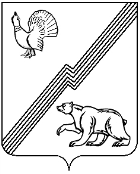 ДУМА  ГОРОДА  ЮГОРСКАХанты-Мансийского автономного округа – ЮгрыРЕШЕНИЕот 25 апреля 2023 года                                                                                                       № 32О внесении изменений в решение Думы города Югорска от 20.12.2022 № 128 «О бюджете города Югорска на 2023 год и на плановый период 2024 и 2025 годов»В соответствии с Бюджетным кодексом Российской Федерации, Положением об отдельных вопросах организации и осуществления бюджетного процесса в городе Югорске, утвержденным решением Думы города Югорска от 26.09.2013 № 48, ДУМА ГОРОДА ЮГОРСКА РЕШИЛА:1. Внести в решение Думы города Югорска от 20.12.2022 № 128 «О бюджете города Югорска на 2023 год и на плановый период 2024 и 2025 годов» следующие изменения:1.1. Пункт 1 изложить в следующей редакции: «1. Утвердить основные характеристики бюджета города Югорска на 2023 год:общий объем доходов бюджета города Югорска в сумме 4 049 734 677,08 рублей;общий объем расходов бюджета города Югорска в сумме 4 222 734 677,08 рублей;дефицит бюджета города Югорска в сумме 173 000 000,00 рублей.».1.2. Пункт 2 изложить в следующей редакции: «2. Утвердить основные характеристики бюджета города Югорска на плановый период 2024 и 2025 годов:общий объем доходов бюджета города Югорска на 2024 год в сумме 3 807 231 200,00 рублей и на 2025 год в сумме 3 585 125 200,00 рублей;общий объем расходов бюджета города Югорска на 2024 год в сумме    3 847 231 200,00 рублей и на 2025 год в сумме 3 613 125 200,00 рублей;дефицит бюджета города Югорска на 2024 год в сумме 40 000 000,00 рублей и на 2025 год в сумме 28 000 000,00 рублей.».1.3. Пункт 3 изложить в следующей редакции:«3. Утвердить верхний предел муниципального внутреннего долга города Югорска на 1 января 2024 года в сумме 324 840 000,00 рублей, на 1 января 2025 года в сумме 364 318 000,00 рублей и на 1 января 2026 года в сумме 392 300 000,00 рублей, в том числе верхний предел долга по муниципальным гарантиям на 1 января 2024 года в сумме 0,00 рублей, на 1 января 2025 года в сумме 0,00 рублей и на 1 января 2026 года в сумме 0,00 рублей.».1.4. Пункт 5 изложить в следующей редакции:«5. Утвердить общий объем условно утверждаемых (утвержденных) расходов на 2024 год в сумме 44 657 964,70 рублей и на 2025 год в сумме 88 921 035,30 рублей.».1.5. Пункт 12 изложить в следующей редакции:«12. Утвердить объем межбюджетных трансфертов, получаемых из других бюджетов бюджетной системы Российской Федерации, в 2023 году в сумме 2 281 156 726,36 рублей, в 2024 году в сумме 2 166 119 900,00 рублей, в 2025 году в сумме 1 889 792 600,00 рублей.».1.6. Пункт 14 изложить в следующей редакции:«14. Утвердить распределение бюджетных ассигнований на реализацию муниципальных программ города Югорска на 2023 год в сумме 4 202 378 377,08 рублей, на 2024 год в сумме 3 781 482 935,30 рублей, на 2025 год в сумме 3 502 961 864,70 рублей согласно приложению 13 к настоящему решению.».1.7. Пункт 15 изложить в следующей редакции:«15. Утвердить объем бюджетных ассигнований муниципального дорожного фонда города Югорска на 2023 год в сумме 50 523 835,66 рублей, на 2024 год в сумме 233 696 704,05 рублей, на 2025 год в сумме 74 382 334,05 рублей.».1.8. Приложения 1-16 изложить в новой редакции (приложения 1 - 16).2. Настоящее решение вступает в силу после его опубликования в официальном печатном издании города Югорска.Председатель Думы города Югорска			                     Е.Б. КомисаренкоИсполняющий обязанностиглавы города Югорска							                   Л.И. Носкова«25» апреля 2023 года   (дата подписания)         Приложение 1к решению Думы города Югорскаот 25 апреля 2023 года № 32Приложение 1к решению Думы города Югорскаот 20 декабря 2022 года № 128Доходы бюджета города Югорскав разрезе групп и подгрупп классификации доходов на 2023 год(рублей)Приложение 2к решению Думы города Югорскаот 25 апреля 2023 года № 32Приложение 2к решению Думы города Югорска								  от 20 декабря 2022 года № 128Доходы бюджета города Югорскав разрезе групп и подгрупп классификации доходов на плановый период 2024 и 2025 годов  (рублей)Приложение 3к решению Думы города Югорскаот  25 апреля 2023 года № 32Приложение 3к решению Думы города Югорскаот 20 декабря 2022 года № 128 Распределение бюджетных ассигнований бюджета города Югорска по разделам, подразделам, целевым статьям (муниципальным программам города Югорска и непрограммным направлениям деятельности), группам (группам и подгруппам) видов расходов классификации расходов бюджетов на 2023 год (рублей)Приложение 4к решению Думы города Югорскаот 25 апреля 2023 года № 32Приложение 4к решению Думы города Югорскаот 20 декабря 2022 года № 128Распределение бюджетных ассигнований бюджета города Югорска по разделам, подразделам, целевым статьям (муниципальным программам города Югорска и непрограммным направлениям деятельности), группам (группам и подгруппам) видов расходов классификации расходов бюджетов на плановый период 2024 и 2025 годов (рублей)Приложение 5к решению Думы города Югорскаот 25 апреля 2023 года № 32Приложение 5к решению Думы города Югорскаот 20 декабря 2022 года № 128Распределение бюджетных ассигнований бюджета города Югорска по целевым статьям (муниципальным программам города Югорска и непрограммным направлениям деятельности), группам (группам и подгруппам) видов расходов классификации расходов бюджетов на 2023 год(рублей)Приложение 6к решению Думы города Югорскаот 25 апреля 2023 года № 32Приложение 6к решению Думы города Югорскаот 20 декабря 2022 года № 128Распределение бюджетных ассигнований бюджета города Югорска по целевым статьям (муниципальным программам города Югорска и непрограммным направлениям деятельности), группам (группам и подгруппам) видов расходов классификации расходов бюджетов на плановый период 2024 и 2025 годов(рублей)Приложение 7к решению Думы города Югорскаот 25 апреля 2023 года № 32Приложение 7к решению Думы города Югорскаот 20 декабря 2022 года № 128Распределение бюджетных ассигнований бюджета города Югорска по разделам и подразделам классификации расходов бюджетов на 2023 год (рублей)Приложение 8к решению Думы города Югорскаот 25 апреля 2023 года № 32Приложение 8к решению Думы города Югорскаот 20 декабря 2022 года № 128Распределение бюджетных ассигнований бюджета города Югорска по разделам и подразделам классификации расходов бюджетов на плановый период 2024 и 2025 годов  (рублей)Приложение 9к решению Думы города Югорскаот 25 апреля 2023 года № 32Приложение 9к решению Думы города Югорска									  от 20 декабря 2022 года № 128Ведомственная структура расходов бюджета города Югорска по главным распорядителям бюджетных средств, разделам, подразделам, целевым статьям (муниципальным программам города Югорска и непрограммным направлениям деятельности), группам (группам и подгруппам) видов расходов классификации расходов бюджетов на 2023 год   (рублей)Приложение 10к решению Думы города Югорскаот 25 апреля 2023 года № 32Приложение 10к решению Думы города Югорска															  от 20 декабря 2022 года № 128Ведомственная структура расходов бюджета города Югорска по главным распорядителям бюджетных средств, разделам, подразделам, целевым статьям (муниципальным программам города Югорска и непрограммным направлениям деятельности), группам (группам и подгруппам) видов расходов классификации расходов бюджетов на плановый период 2024 и 2025 годов(рублей)Приложение 11к решению Думы города Югорскаот 25 апреля 2023 года № 32Приложение 11к решению Думы города Югорскаот 20 декабря 2022 года № 128Источники финансирования дефицита бюджета города Югорска на 2023 год     (рублей)Приложение 12к решению Думы города Югорскаот 25 апреля 2023 года № 32Приложение 12к решению Думы города Югорскаот 20 декабря 2022 года № 128Источники финансирования дефицита бюджета города Югорска на плановый период 2024 и 2025 годов      (рублей)Приложение 13к решению Думы города Югорскаот 25 апреля 2023 года № 32Приложение 13к решению Думы города Югорскаот 20 декабря 2022 года № 128Распределение бюджетных ассигнований на реализацию муниципальных программ города Югорска на 2023 год и на плановый период 2024 и 2025 годов (рублей)Приложение 14к решению Думы города Югорскаот 25 апреля 2023 года № 32Приложение 14к решению Думы города Югорскаот 20 декабря 2022 года № 128ПРОГРАММАмуниципальных внутренних заимствований города Югорскана 2023 год (рублей)Предельные сроки погашения долговых обязательств, возникающих при осуществлении муниципальных внутренних заимствований города Югорска на 2023 год: - по кредитам кредитных организаций в валюте Российской Федерации до 2 лет;- по бюджетным кредитам из других бюджетов бюджетной системы Российской Федерации до 3 лет с момента их выдачи. Приложение 15к решению Думы города Югорскаот 25 апреля 2023 года № 32Приложение 15к решению Думы города Югорскаот 20 декабря 2022 года № 128ПРОГРАММАмуниципальных внутренних заимствований города Югорскана плановый период 2024 и 2025 годов (рублей)Предельные сроки погашения долговых обязательств, возникающих при осуществлении муниципальных внутренних заимствований города Югорска на 2023 год: - по кредитам кредитных организаций в валюте Российской Федерации до 2 лет;- по бюджетным кредитам из других бюджетов бюджетной системы Российской Федерации до 3 лет с момента их выдачи. Приложение 16к решению Думы города Югорскаот 25 апреля 2023 года № 32Приложение 16к решению Думы города Югорскаот 20 декабря 2022 года № 128Случаи предоставления субсидий юридическим лицам (за исключением субсидий государственным (муниципальным) учреждениям), индивидуальным предпринимателям, физическим лицам - производителям товаров, работ, услуг в соответствии со статьей 78 Бюджетного кодекса Российской Федерации из бюджета города Югорска на 2023 год и на плановый период 2024 и 2025 годов										(рублей)Код бюджетной классификации Российской ФедерацииНаименование кода классификации доходовСумма на годКод бюджетной классификации Российской ФедерацииНаименование кода классификации доходовСумма на год123ХВСЕГО ДОХОДОВ4 049 734 677,08000 1 00 00000 00 0000 000НАЛОГОВЫЕ И НЕНАЛОГОВЫЕ ДОХОДЫ1 768 198 625,00000 1 01 00000 00 0000 000Налоги на прибыль, доходы1 407 104 000,00000 1 01 02000 01 0000 110Налог на доходы физических лиц1 407 104 000,00000 1 01 02010 01 0000 110Налог на доходы физических лиц с доходов, источником которых является налоговый агент, за исключением доходов, в отношении которых исчисление и уплата налога осуществляются в соответствии со статьями 227, 227.1 и 228 Налогового кодекса Российской Федерации, а также доходов от долевого участия в организации, полученных в виде дивидендов1 353 631 200,00000 1 01 02020 01 0000 110Налог на доходы физических лиц с доходов, полученных от осуществления деятельности физическими лицами, зарегистрированными в качестве индивидуальных предпринимателей, нотариусов, занимающихся частной практикой, адвокатов, учредивших адвокатские кабинеты, и других лиц, занимающихся частной практикой в соответствии со статьей 227 Налогового кодекса Российской Федерации1 090 700,00000 1 01 02030 01 0000 110Налог на доходы физических лиц с доходов, полученных физическими лицами в соответствии со статьей 228 Налогового кодекса Российской Федерации3 960 600,00000 1 01 02040 01 0000 110Налог на доходы физических лиц в виде фиксированных авансовых платежей с доходов, полученных физическими лицами, являющимися иностранными гражданами, осуществляющими трудовую деятельность по найму на основании патента в соответствии со статьей 227.1 Налогового кодекса Российской Федерации1 188 900,00000 1 01 02080 01 0000 110Налог на доходы физических лиц в части суммы налога, превышающей 650 000 рублей, относящейся к части налоговой базы, превышающей 5 000 000 рублей (за исключением налога на доходы физических лиц с сумм прибыли контролируемой иностранной компании, в том числе фиксированной прибыли контролируемой иностранной компании, а также налога на доходы физических лиц в отношении доходов от долевого участия в организации, полученных в виде дивидендов)46 262 600,00000 1 01 02130 01 0000 110Налог на доходы физических лиц в отношении доходов от долевого участия в организации, полученных в виде дивидендов (в части суммы налога, не превышающей 650 000 рублей)800 000,00000 1 01 02140 01 0000 110Налог на доходы физических лиц в отношении доходов от долевого участия в организации, полученных в виде дивидендов (в части суммы налога, превышающей 650 000 рублей)170 000,00000 1 03 00000 00 0000 000Налоги на товары (работы, услуги), реализуемые на территории Российской Федерации36 138 075,26000 1 03 02000 01 0000 110Акцизы по подакцизным товарам (продукции), производимым на территории Российской Федерации36 138 075,26000 1 03 02230 01 0000 110Доходы от уплаты акцизов на дизельное топливо, подлежащие распределению между бюджетами субъектов Российской Федерации и местными бюджетами с учетом установленных дифференцированных нормативов отчислений в местные бюджеты14 779 915,26000 1 03 02231 01 0000 110Доходы от уплаты акцизов на дизельное топливо, подлежащие распределению между бюджетами субъектов Российской Федерации и местными бюджетами с учетом установленных дифференцированных нормативов отчислений в местные бюджеты (по нормативам, установленным федеральным законом о федеральном бюджете в целях формирования дорожных фондов субъектов Российской Федерации)14 779 915,26000 1 03 02240 01 0000 110Доходы от уплаты акцизов на моторные масла для дизельных и (или) карбюраторных (инжекторных) двигателей, подлежащие распределению между бюджетами субъектов Российской Федерации и местными бюджетами с учетом установленных дифференцированных нормативов отчислений в местные бюджеты76 280,00000 1 03 02241 01 0000 110Доходы от уплаты акцизов на моторные масла для дизельных и (или) карбюраторных (инжекторных) двигателей, подлежащие распределению между бюджетами субъектов Российской Федерации и местными бюджетами с учетом установленных дифференцированных нормативов отчислений в местные бюджеты (по нормативам, установленным федеральным законом о федеральном бюджете в целях формирования дорожных фондов субъектов Российской Федерации)76 280,00000 1 03 02250 01 0000 110Доходы от уплаты акцизов на автомобильный бензин, подлежащие распределению между бюджетами субъектов Российской Федерации и местными бюджетами с учетом установленных дифференцированных нормативов отчислений в местные бюджеты23 009 800,00000 1 03 02251 01 0000 110Доходы от уплаты акцизов на автомобильный бензин, подлежащие распределению между бюджетами субъектов Российской Федерации и местными бюджетами с учетом установленных дифференцированных нормативов отчислений в местные бюджеты (по нормативам, установленным федеральным законом о федеральном бюджете в целях формирования дорожных фондов субъектов Российской Федерации)23 009 800,00000 1 03 02260 01 0000 110Доходы от уплаты акцизов на прямогонный бензин, подлежащие распределению между бюджетами субъектов Российской Федерации и местными бюджетами с учетом установленных дифференцированных нормативов отчислений в местные бюджеты-1 727 920,00 000 1 03 02261 01 0000 110Доходы от уплаты акцизов на прямогонный бензин, подлежащие распределению между бюджетами субъектов Российской Федерации и местными бюджетами с учетом установленных дифференцированных нормативов отчислений в местные бюджеты (по нормативам, установленным федеральным законом о федеральном бюджете в целях формирования дорожных фондов субъектов Российской Федерации)-1 727 920,00 000 1 05 00000 00 0000 000Налоги на совокупный доход111 211 100,00000 1 05 01000 00 0000 110Налог, взимаемый в связи с применением упрощенной системы налогообложения101 811 100,00000 1 05 01010 01 0000 110Налог, взимаемый с налогоплательщиков, выбравших в качестве объекта налогообложения доходы58 200 000,00000 1 05 01011 01 0000 110Налог, взимаемый с налогоплательщиков, выбравших в качестве объекта налогообложения доходы58 200 000,00000 1 05 01020 01 0000 110Налог, взимаемый с налогоплательщиков, выбравших в качестве объекта налогообложения доходы, уменьшенные на величину расходов43 611 100,00000 1 05 01021 01 0000 110Налог, взимаемый с налогоплательщиков, выбравших в качестве объекта налогообложения доходы, уменьшенные на величину расходов (в том числе минимальный налог, зачисляемый в бюджеты субъектов Российской Федерации)43 611 100,00000 1 05 03000 01 0000 110Единый сельскохозяйственный налог1 200 000,00000 1 05 03010 01 0000 110Единый сельскохозяйственный налог1 200 000,00000 1 05 04000 02 0000 110Налог, взимаемый в связи с применением патентной системы налогообложения8 200 000,00000 1 05 04010 02 0000 110Налог, взимаемый в связи с применением патентной системы налогообложения, зачисляемый в бюджеты городских округов8 200 000,00000 1 06 00000 00 0000 000Налоги на имущество77 506 000,00000 1 06 01000 00 0000 110Налог на имущество физических лиц25 590 000,00000 1 06 01020 04 0000 110Налог на имущество физических лиц, взимаемый по ставкам, применяемым к объектам налогообложения, расположенным в границах городских округов25 590 000,00000 1 06 04000 02 0000 110Транспортный налог14 316 000,00000 1 06 04011 02 0000 110Транспортный налог с организаций5 225 800,00000 1 06 04012 02 0000 110Транспортный налог с физических лиц9 090 200,00000 1 06 06000 00 0000 110Земельный налог37 600 000,00000 1 06 06030 00 0000 110Земельный налог с организаций29 076 700,00000 1 06 06032 04 0000 110Земельный налог с организаций, обладающих земельным участком, расположенным в границах городских округов29 076 700,00000 1 06 06040 00 0000 110Земельный налог с физических лиц8 523 300,00000 1 06 06042 04 0000 110Земельный налог с физических лиц, обладающих земельным участком, расположенным в границах городских округов8 523 300,00000 1 08 00000 00 0000 000Государственная пошлина4 910 000,00000 1 08 03000 01 0000 110Государственная пошлина по делам, рассматриваемым в судах общей юрисдикции, мировыми судьями4 900 000,00000 1 08 03010 01 0000 110Государственная пошлина по делам, рассматриваемым в судах общей юрисдикции, мировыми судьями (за исключением Верховного Суда Российской Федерации)4 900 000,00000 1 08 07000 01 0000 110Государственная пошлина за государственную регистрацию, а также за совершение прочих юридически значимых действий10 000,00000 1 08 07150 01 0000 110Государственная пошлина за выдачу разрешения на установку рекламной конструкции10 000,00000 1 11 00000 00 0000 000Доходы от использования имущества, находящегося в государственной и муниципальной собственности71 483 000,00000 1 11 05000 00 0000 120Доходы, получаемые в виде арендной либо иной платы за передачу в возмездное пользование государственного и муниципального имущества (за исключением имущества бюджетных и автономных учреждений, а также имущества государственных и муниципальных унитарных предприятий, в том числе казенных)58 793 000,00000 1 11 05010 00 0000 120Доходы, получаемые в виде арендной платы за земельные участки, государственная собственность на которые не разграничена, а также средства от продажи права на заключение договоров аренды указанных земельных участков46 956 000,00000 1 11 05012 04 0000 120Доходы, получаемые в виде арендной платы за земельные участки, государственная собственность на которые не разграничена и которые расположены в границах городских округов, а также средства от продажи права на заключение договоров аренды указанных земельных участков46 956 000,00000 1 11 05020 00 0000 120Доходы, получаемые в виде арендной платы за земли после разграничения государственной собственности на землю, а также средства от продажи права на заключение договоров аренды указанных земельных участков (за исключением земельных участков бюджетных и автономных учреждений)237 000,00000 1 11 05024 04 0000 120Доходы, получаемые в виде арендной платы, а также средства от продажи права на заключение договоров аренды за земли, находящиеся в собственности городских округов (за исключением земельных участков муниципальных бюджетных и автономных учреждений)237 000,00000 1 11 05030 00 0000 120Доходы от сдачи в аренду имущества, находящегося в оперативном управлении органов государственной власти, органов местного самоуправления, государственных внебюджетных фондов и созданных ими учреждений (за исключением имущества бюджетных и автономных учреждений)11 600 000,00000 1 11 05034 04 0000 120Доходы от сдачи в аренду имущества, находящегося в оперативном управлении органов управления городских округов и созданных ими учреждений (за исключением имущества муниципальных бюджетных и автономных учреждений)11 600 000,00000 1 11 09000 00 0000 120Прочие доходы от использования имущества и прав, находящихся в государственной и муниципальной собственности (за исключением имущества бюджетных и автономных учреждений, а также имущества государственных и муниципальных унитарных предприятий, в том числе казенных)12 690 000,00000 1 11 09040 00 0000 120Прочие поступления от использования имущества, находящегося в государственной и муниципальной собственности (за исключением имущества бюджетных и автономных учреждений, а также имущества государственных и муниципальных унитарных предприятий, в том числе казенных)12 690 000,00000 1 11 09044 04 0000 120Прочие поступления от использования имущества, находящегося в собственности городских округов (за исключением имущества муниципальных бюджетных и автономных учреждений, а также имущества муниципальных унитарных предприятий, в том числе казенных)12 690 000,00000 1 12 00000 00 0000 000Платежи при пользовании природными ресурсами1 701 964,74000 1 12 01000 01 0000 120Плата за негативное воздействие на окружающую среду1 701 964,74000 1 12 01010 01 0000 120Плата за выбросы загрязняющих веществ в атмосферный воздух стационарными объектами445 885,05000 1 12 01030 01 0000 120Плата за сбросы загрязняющих веществ в водные объекты218 528,94000 1 12 01040 01 0000 120Плата за размещение отходов производства и потребления1 037 550,75000 1 12 01041 01 0000 120Плата за размещение отходов производства857 927,23000 1 12 01042 01 0000 120Плата за размещение твердых коммунальных отходов179 623,52000 1 13 00000 00 0000 000Доходы от оказания платных услуг и компенсации затрат государства164 805,00000 1 13 01000 00 0000 130Доходы от оказания платных услуг (работ)34 300,00000 1 13 01990 00 0000 130Прочие доходы от оказания платных услуг (работ)34 300,00000 1 13 01994 04 0000 130Прочие доходы от оказания платных услуг (работ) получателями средств бюджетов городских округов34 300,00000 1 13 02000 00 0000 130Доходы от компенсации затрат государства130 505,00000 1 13 02990 00 0000 130Прочие доходы от компенсации затрат государства130 505,00000 1 13 02994 04 0000 130Прочие доходы от компенсации затрат бюджетов городских округов130 505,00000 1 14 00000 00 0000 000Доходы от продажи материальных и нематериальных активов54 287 500,00000 1 14 01000 00 0000 410Доходы от продажи квартир49 287 600,00000 1 14 01040 04 0000 410Доходы от продажи квартир, находящихся в собственности городских округов49 287 600,00000 1 14 06000 00 0000 430Доходы от продажи земельных участков, находящихся в государственной и муниципальной собственности4 939 900,00000 1 14 06010 00 0000 430Доходы от продажи земельных участков, государственная собственность на которые не разграничена1 350 000,00000 1 14 06012 04 0000 430Доходы от продажи земельных участков, государственная собственность на которые не разграничена и которые расположены в границах городских округов1 350 000,00000 1 14 06020 00 0000 430Доходы от продажи земельных участков, государственная собственность на которые разграничена (за исключением земельных участков бюджетных и автономных учреждений)3 589 900,00000 1 14 06024 04 0000 430Доходы от продажи земельных участков, находящихся в собственности городских округов (за исключением земельных участков муниципальных бюджетных и автономных учреждений)3 589 900,00000 1 14 06300 00 0000 430Плата за увеличение площади земельных участков, находящихся в частной собственности, в результате перераспределения таких земельных участков и земель (или) земельных участков, находящихся в государственной или муниципальной собственности60 000,00000 1 14 06310 00 0000 430Плата за увеличение площади земельных участков, находящихся в частной собственности, в результате перераспределения таких земельных участков и земель (или) земельных участков, государственная собственность на которые не разграничена60 000,00000 1 14 06312 04 0000 430Плата за увеличение площади земельных участков, находящихся в частной собственности, в результате перераспределения таких земельных участков и земель (или) земельных участков, государственная собственность на которые не разграничена и которые расположены в границах городских округов60 000,00000 1 16 00000 00 0000 000Штрафы, санкции, возмещение ущерба3 231 480,00000 1 16 01000 01 0000 140Административные штрафы, установленные Кодексом Российской Федерации об административных правонарушениях2 881 850,00000 1 16 01050 01 0000 140Административные штрафы, установленные главой 5 Кодекса Российской Федерации об административных правонарушениях, за административные правонарушения, посягающие на права граждан35 400,00000 1 16 01053 01 0000 140Административные штрафы, установленные главой 5 Кодекса Российской Федерации об административных правонарушениях, за административные правонарушения, посягающие на права граждан, налагаемые мировыми судьями, комиссиями по делам несовершеннолетних и защите их прав35 400,00000 1 16 01060 01 0000 140Административные штрафы, установленные главой 6 Кодекса Российской Федерации об административных правонарушениях, за административные правонарушения, посягающие на здоровье, санитарно-эпидемиологическое благополучие населения и общественную нравственность162 000,00000 1 16 01063 01 0000 140Административные штрафы, установленные главой 6 Кодекса Российской Федерации об административных правонарушениях, за административные правонарушения, посягающие на здоровье, санитарно-эпидемиологическое благополучие населения и общественную нравственность, налагаемые мировыми судьями, комиссиями по делам несовершеннолетних и защите их прав162 000,00000 1 16 01070 01 0000 140Административные штрафы, установленные главой 7 Кодекса Российской Федерации об административных правонарушениях, за административные правонарушения в области охраны собственности31 500,00000 1 16 01073 01 0000 140Административные штрафы, установленные главой 7 Кодекса Российской Федерации об административных правонарушениях, за административные правонарушения в области охраны собственности, налагаемые мировыми судьями, комиссиями по делам несовершеннолетних и защите их прав31 500,00000 1 16 01090 01 0000 140Административные штрафы, установленные главой 9 Кодекса Российской Федерации об административных правонарушениях, за административные правонарушения в промышленности, строительстве и энергетике85 000,00000 1 16 01092 01 0000 140Административные штрафы, установленные главой 9 Кодекса Российской Федерации об административных правонарушениях, за административные правонарушения в промышленности, строительстве и энергетике, налагаемые должностными лицами органов исполнительной власти субъектов Российской Федерации, учреждениями субъектов Российской Федерации85 000,00000 1 16 01140 01 0000 140Административные штрафы, установленные главой 14 Кодекса Российской Федерации об административных правонарушениях, за административные правонарушения в области предпринимательской деятельности и деятельности саморегулируемых организаций339 700,00000 1 16 01142 01 0000 140Административные штрафы, установленные главой 14 Кодекса Российской Федерации об административных правонарушениях, за административные правонарушения в области предпринимательской деятельности и деятельности саморегулируемых организаций, налагаемые должностными лицами органов исполнительной власти субъектов Российской Федерации, учреждениями субъектов Российской Федерации25 000,00000 1 16 01143 01 0000 140Административные штрафы, установленные главой 14 Кодекса Российской Федерации об административных правонарушениях, за административные правонарушения в области предпринимательской деятельности и деятельности саморегулируемых организаций, налагаемые мировыми судьями, комиссиями по делам несовершеннолетних и защите их прав314 700,00000 1 16 01150 01 0000 140Административные штрафы, установленные главой 15 Кодекса Российской Федерации об административных правонарушениях, за административные правонарушения в области финансов, налогов и сборов, страхования, рынка ценных бумаг43 000,00000 1 16 01153 01 0000 140Административные штрафы, установленные главой 15 Кодекса Российской Федерации об административных правонарушениях, за административные правонарушения в области финансов, налогов и сборов, страхования, рынка ценных бумаг (за исключением штрафов, указанных в пункте 6 статьи 46 Бюджетного кодекса Российской Федерации), налагаемые мировыми судьями, комиссиями по делам несовершеннолетних и защите их прав43 000,00000 1 16 01170 01 0000 140Административные штрафы, установленные главой 17 Кодекса Российской Федерации об административных правонарушениях, за административные правонарушения, посягающие на институты государственной власти4 300,00000 1 16 01173 01 0000 140Административные штрафы, установленные главой 17 Кодекса Российской Федерации об административных правонарушениях, за административные правонарушения, посягающие на институты государственной власти, налагаемые мировыми судьями, комиссиями по делам несовершеннолетних и защите их прав4 300,00000 1 16 01190 01 0000 140Административные штрафы, установленные главой 19 Кодекса Российской Федерации об административных правонарушениях, за административные правонарушения против порядка управления924 150,00000 1 16 01193 01 0000 140Административные штрафы, установленные главой 19 Кодекса Российской Федерации об административных правонарушениях, за административные правонарушения против порядка управления, налагаемые мировыми судьями, комиссиями по делам несовершеннолетних и защите их прав924 150,00000 1 16 01200 01 0000 140Административные штрафы, установленные главой 20 Кодекса Российской Федерации об административных правонарушениях, за административные правонарушения, посягающие на общественный порядок и общественную безопасность1 256 800,00000 1 16 01203 01 0000 140Административные штрафы, установленные главой 20 Кодекса Российской Федерации об административных правонарушениях, за административные правонарушения, посягающие на общественный порядок и общественную безопасность, налагаемые мировыми судьями, комиссиями по делам несовершеннолетних и защите их прав1 256 800,00000 1 16 01330 01 0000 140Административные штрафы, установленные Кодексом Российской Федерации об административных правонарушениях, за административные правонарушения в области производства и оборота этилового спирта, алкогольной и спиртосодержащей продукции, а также за административные правонарушения порядка ценообразования в части регулирования цен на этиловый спирт, алкогольную и спиртосодержащую продукцию143 500,00000 1 16 01333 01 0000 140Административные штрафы, установленные Кодексом Российской Федерации об административных правонарушениях, за административные правонарушения в области производства и оборота этилового спирта, алкогольной и спиртосодержащей продукции, а также за административные правонарушения порядка ценообразования в части регулирования цен на этиловый спирт, алкогольную и спиртосодержащую продукцию, налагаемые мировыми судьями, комиссиями по делам несовершеннолетних и защите их прав143 500,00000 1 16 02000 02 0000 140Административные штрафы, установленные законами субъектов Российской Федерации об административных правонарушениях82 300,00000 1 16 02010 02 0000 140Административные штрафы, установленные законами субъектов Российской Федерации об административных правонарушениях, за нарушение законов и иных нормативных правовых актов субъектов Российской Федерации82 300,00000 1 16 07000 01 0000 140Штрафы, неустойки, пени, уплаченные в соответствии с законом или договором в случае неисполнения или ненадлежащего исполнения обязательств перед государственным (муниципальным) органом, органом управления государственным внебюджетным фондом, казенным учреждением, Центральным банком Российской Федерации, иной организацией, действующей от имени Российской Федерации23 600,00000 1 16 07010 00 0000 140Штрафы, неустойки, пени, уплаченные в случае просрочки исполнения поставщиком (подрядчиком, исполнителем) обязательств, предусмотренных государственным (муниципальным) контрактом23 600,00000 1 16 07010 04 0000 140Штрафы, неустойки, пени, уплаченные в случае просрочки исполнения поставщиком (подрядчиком, исполнителем) обязательств, предусмотренных муниципальным контрактом, заключенным муниципальным органом, казенным учреждением городского округа23 600,00000 1 16 10000 00 0000 140Платежи в целях возмещения причиненного ущерба (убытков)100 230,00000 1 16 10030 04 0000 140Платежи по искам о возмещении ущерба, а также платежи, уплачиваемые при добровольном возмещении ущерба, причиненного муниципальному имуществу городского округа (за исключением имущества, закрепленного за муниципальными бюджетными (автономными) учреждениями, унитарными предприятиями)19 180,00000 1 16 10032 04 0000 140Прочее возмещение ущерба, причиненного муниципальному имуществу городского округа (за исключением имущества, закрепленного за муниципальными бюджетными (автономными) учреждениями, унитарными предприятиями)19 180,00000 1 16 10060 00 0000 140Платежи в целях возмещения убытков, причиненных уклонением от заключения муниципального контракта55 050,00000 1 16 10061 04 0000 140Платежи в целях возмещения убытков, причиненных уклонением от заключения с муниципальным органом городского округа (муниципальным казенным учреждением) муниципального контракта, а также иные денежные средства, подлежащие зачислению в бюджет городского округа за нарушение законодательства Российской Федерации о контрактной системе в сфере закупок товаров, работ, услуг для обеспечения государственных и муниципальных нужд (за исключением муниципального контракта, финансируемого за счет средств муниципального дорожного фонда)55 050,00000 1 16 10120 00 0000 140Доходы от денежных взысканий (штрафов), поступающие в счет погашения задолженности, образовавшейся до 1 января 2020 года, подлежащие зачислению в бюджеты бюджетной системы Российской Федерации по нормативам, действовавшим в 2019 году26 000,00000 1 16 10123 01 0000 140Доходы от денежных взысканий (штрафов), поступающие в счет погашения задолженности, образовавшейся до 1 января 2020 года, подлежащие зачислению в бюджет муниципального образования по нормативам, действовавшим в 2019 году8 000,00000 1 16 10129 01 0000 140Доходы от денежных взысканий (штрафов), поступающие в счет погашения задолженности, образовавшейся до 1 января 2020 года, подлежащие зачислению в федеральный бюджет и бюджет муниципального образования по нормативам, действовавшим в 2019 году18 000,00000 1 17 00000 00 0000 000Прочие неналоговые доходы460 700,00000 1 17 05000 00 0000 180Прочие неналоговые доходы419 700,00000 1 17 05040 04 0000 180Прочие неналоговые доходы бюджетов городских округов419 700,00000 1 17 15000 00 0000 150Инициативные платежи41 000,00000 1 17 15020 04 0000 150Инициативные платежи, зачисляемые в бюджеты городских округов41 000,00000 2 00 00000 00 0000 000БЕЗВОЗМЕЗДНЫЕ ПОСТУПЛЕНИЯ2 281 536 052,08000 2 02 00000 00 0000 000Безвозмездные поступления от других бюджетов бюджетной системы Российской Федерации2 281 156 726,36000 2 02 10000 00 0000 150Дотации бюджетам бюджетной системы Российской Федерации91 719 500,00000 2 02 15002 00 0000 150Дотации бюджетам на поддержку мер по обеспечению сбалансированности бюджетов91 719 500,00000 2 02 15002 04 0000 150Дотации бюджетам городских округов на поддержку мер по обеспечению сбалансированности бюджетов91 719 500,00000 2 02 20000 00 0000 150Субсидии бюджетам бюджетной системы Российской Федерации (межбюджетные субсидии)504 924 226,36000 2 02 20077 00 0000 150Субсидии бюджетам на софинансирование капитальных вложений в объекты государственной (муниципальной) собственности47 206 900,00000 2 02 20077 04 0000 150Субсидии бюджетам городских округов на софинансирование капитальных вложений в объекты муниципальной собственности47 206 900,00000 2 02 20300 00 0000 150Субсидии бюджетам муниципальных образований на обеспечение мероприятий по модернизации систем коммунальной инфраструктуры за счет средств, поступивших от публично-правовой компании «Фонд развития территорий»10 304 000,00000 2 02 20300 04 0000 150Субсидии бюджетам городских округов на обеспечение мероприятий по модернизации систем коммунальной инфраструктуры за счет средств, поступивших от публично-правовой компании «Фонд развития территорий»10 304 000,00000 2 02 20303 00 0000 150Субсидии бюджетам муниципальных образований на обеспечение мероприятий по модернизации систем коммунальной инфраструктуры за счет средств бюджетов14 597 700,00000 2 02 20303 04 0000 150Субсидии бюджетам городских округов на обеспечение мероприятий по модернизации систем коммунальной инфраструктуры за счет средств бюджетов14 597 700,00000 2 02 25021 00 0000 150Субсидии бюджетам на реализацию мероприятий по стимулированию программ развития жилищного строительства субъектов Российской Федерации118 962 300,00000 2 02 25021 04 0000 150Субсидии бюджетам городских округов на реализацию мероприятий по стимулированию программ развития жилищного строительства субъектов Российской Федерации118 962 300,00000 2 02 25081 00 0000 150Субсидии бюджетам на государственную поддержку организаций, входящих в систему спортивной подготовки322 000,00000 2 02 25081 04 0000 150Субсидии бюджетам городских округов на государственную поддержку организаций, входящих в систему спортивной подготовки322 000,00000 2 02 25178 00 0000 150Субсидии бюджетам на мероприятия по переселению граждан из не предназначенных для проживания строений, созданных в период промышленного освоения Сибири и Дальнего Востока18 257 900,00000 2 02 25178 04 0000 150Субсидии бюджетам городских округов на мероприятия по переселению граждан из непредназначенных для проживания строений, созданных в период промышленного освоения Сибири и Дальнего Востока18 257 900,00000 2 02 25179 00 0000 150Субсидии бюджетам на проведение мероприятий по обеспечению деятельности советников директора по воспитанию и взаимодействию с детскими общественными объединениями в общеобразовательных организациях2 366 900,00000 2 02 25179 04 0000 150Субсидии бюджетам городских округов на проведение мероприятий по обеспечению деятельности советников директора по воспитанию и взаимодействию с детскими общественными объединениями в общеобразовательных организациях2 366 900,00000 2 02 25304 00 0000 150Субсидии бюджетам на организацию бесплатного горячего питания обучающихся, получающих начальное общее образование в государственных и муниципальных образовательных организациях36 230 000,00000 2 02 25304 04 0000 150Субсидии бюджетам городских округов на организацию бесплатного горячего питания обучающихся, получающих начальное общее образование в государственных и муниципальных образовательных организациях36 230 000,00000 2 02 25497 00 0000 150Субсидии бюджетам на реализацию мероприятий по обеспечению жильем молодых семей22 714 926,36000 2 02 25497 04 0000 150Субсидии бюджетам городских округов на реализацию мероприятий по обеспечению жильем молодых семей22 714 926,36000 2 02 25519 00 0000 150Субсидии бюджетам на поддержку отрасли культуры142 900,00000 2 02 25519 04 0000 150Субсидии бюджетам городских округов на поддержку отрасли культуры142 900,00000 2 02 25555 00 0000 150Субсидии бюджетам на реализацию программ формирования современной городской среды10 273 700,00000 2 02 25555 04 0000 150Субсидии бюджетам городских округов на реализацию программ формирования современной городской среды10 273 700,00000 2 02 25590 00 0000 150Субсидии бюджетам на техническое оснащение региональных и муниципальных музеев9 353 800,00000 2 02 25590 04 0000 150Субсидии бюджетам городских округов на техническое оснащение региональных и муниципальных музеев9 353 800,00000 2 02 29999 00 0000 150Прочие субсидии214 191 200,00000 2 02 29999 04 0000 150Прочие субсидии бюджетам городских округов214 191 200,00000 2 02 30000 00 0000 150Субвенции бюджетам бюджетной системы Российской Федерации1 641 316 200,00000 2 02 30024 00 0000 150Субвенции местным бюджетам на выполнение передаваемых полномочий субъектов Российской Федерации1 598 818 500,00000 2 02 30024 04 0000 150Субвенции бюджетам городских округов на выполнение передаваемых полномочий субъектов Российской Федерации1 598 818 500,00000 2 02 30029 00 0000 150Субвенции бюджетам на компенсацию части платы, взимаемой с родителей (законных представителей) за присмотр и уход за детьми, посещающими образовательные организации, реализующие образовательные программы дошкольного образования30 731 000,00000 2 02 30029 04 0000 150Субвенции бюджетам городских округов на компенсацию части платы, взимаемой с родителей (законных представителей) за присмотр и уход за детьми, посещающими образовательные организации, реализующие образовательные программы дошкольного образования30 731 000,00000 2 02 35118 00 0000 150Субвенции бюджетам на осуществление первичного воинского учета органами местного самоуправления поселений, муниципальных и городских округов5 352 300,00000 2 02 35118 04 0000 150Субвенции бюджетам городских округов на осуществление первичного воинского учета органами местного самоуправления поселений, муниципальных и городских округов5 352 300,00000 2 02 35120 00 0000 150Субвенции бюджетам на осуществление полномочий по составлению (изменению) списков кандидатов в присяжные заседатели федеральных судов общей юрисдикции в Российской Федерации900,00000 2 02 35120 04 0000 150Субвенции бюджетам городских округов на осуществление полномочий по составлению (изменению) списков кандидатов в присяжные заседатели федеральных судов общей юрисдикции в Российской Федерации900,00000 2 02 35930 00 0000 150Субвенции бюджетам на государственную регистрацию актов гражданского состояния6 413 500,00000 2 02 35930 04 0000 150Субвенции бюджетам городских округов на государственную регистрацию актов гражданского состояния6 413 500,00000 2 02 40000 00 0000 150Иные межбюджетные трансферты43 196 800,00000 2 02 45303 00 0000 150Межбюджетные трансферты, передаваемые бюджетам на ежемесячное денежное вознаграждение за классное руководство педагогическим работникам государственных и муниципальных образовательных организаций, реализующих образовательные программы начального общего образования, образовательные программы основного общего образования, образовательные программы среднего общего образования36 247 700,00000 2 02 45303 04 0000 150Межбюджетные трансферты, передаваемые бюджетам городских округов на ежемесячное денежное вознаграждение за классное руководство педагогическим работникам государственных и муниципальных образовательных организаций, реализующих образовательные программы начального общего образования, образовательные программы основного общего образования, образовательные программы среднего общего образования36 247 700,00000 2 02 49999 00 0000 150Прочие межбюджетные трансферты, передаваемые бюджетам6 949 100,00000 2 02 49999 04 0000 150Прочие межбюджетные трансферты, передаваемые бюджетам городских округов6 949 100,00000 2 03 00000 00 0000 000Безвозмездные поступления от государственных (муниципальных) организаций380 000,00000 2 03 04000 04 0000 150Безвозмездные поступления от государственных (муниципальных) организаций в бюджеты городских округов380 000,00000 2 03 04099 04 0000 150Прочие безвозмездные поступления от государственных (муниципальных) организаций в бюджеты городских округов380 000,00000 2 19 00000 00 0000 000Возврат остатков субсидий, субвенций и иных межбюджетных трансфертов, имеющих целевое назначение, прошлых лет-674,28 000 2 19 00000 04 0000 150Возврат остатков субсидий, субвенций и иных межбюджетных трансфертов, имеющих целевое назначение, прошлых лет из бюджетов городских округов-674,28 000 2 19 60010 04 0000 150Возврат прочих остатков субсидий, субвенций и иных межбюджетных трансфертов, имеющих целевое назначение, прошлых лет из бюджетов городских округов-674,28 Код бюджетной классификации 
Российской ФедерацииНаименование кода классификации доходовСуммаСуммаКод бюджетной классификации 
Российской ФедерацииНаименование кода классификации доходовна 2024 годна 2025  год1234ХДОХОДЫ - ВСЕГО3 807 231 200,003 585 125 200,00000 1 00 00000 00 0000 000НАЛОГОВЫЕ И НЕНАЛОГОВЫЕ ДОХОДЫ1 641 111 300,001 695 332 600,00000 1 01 00000 00 0000 000Налоги на прибыль, доходы1 308 901 770,001 371 076 840,00000 1 01 02000 01 0000 110Налог на доходы физических лиц1 308 901 770,001 371 076 840,00000 1 01 02010 01 0000 110Налог на доходы физических лиц с доходов, источником которых является налоговый агент, за исключением доходов, в отношении которых исчисление и уплата налога осуществляются в соответствии со статьями 227, 227.1 и 228 Налогового кодекса Российской Федерации, а также доходов от долевого участия в организации, полученных в виде дивидендов1 258 235 170,001 317 995 340,00000 1 01 02020 01 0000 110Налог на доходы физических лиц с доходов, полученных от осуществления деятельности физическими лицами, зарегистрированными в качестве индивидуальных предпринимателей, нотариусов, занимающихся частной практикой, адвокатов, учредивших адвокатские кабинеты, и других лиц, занимающихся частной практикой в соответствии со статьей 227 Налогового кодекса Российской Федерации1 052 700,001 102 800,00000 1 01 02030 01 0000 110Налог на доходы физических лиц с доходов, полученных физическими лицами в соответствии со статьей 228 Налогового кодекса Российской Федерации3 822 100,004 004 200,00000 1 01 02040 01 0000 110Налог на доходы физических лиц в виде фиксированных авансовых платежей с доходов, полученных физическими лицами, являющимися иностранными гражданами, осуществляющими трудовую деятельность по найму на основании патента в соответствии со статьей 227.1 Налогового кодекса Российской Федерации1 147 300,001 202 000,00000 1 01 02080 01 0000 110Налог на доходы физических лиц в части суммы налога, превышающей 650 000 рублей, относящейся к части налоговой базы, превышающей 5 000 000 рублей (за исключением налога на доходы физических лиц с сумм прибыли контролируемой иностранной компании, в том числе фиксированной прибыли контролируемой иностранной компании, а также налога на доходы физических лиц в отношении доходов от долевого участия в организации, полученных в виде дивидендов)44 644 500,0046 772 500,00000 1 03 00000 00 0000 000Налоги на товары (работы, услуги), реализуемые на территории Российской Федерации31 287 404,0530 526 434,05000 1 03 02000 01 0000 110Акцизы по подакцизным товарам (продукции), производимым на территории Российской Федерации31 287 404,0530 526 434,05000 1 03 02230 01 0000 110Доходы от уплаты акцизов на дизельное топливо, подлежащие распределению между бюджетами субъектов Российской Федерации и местными бюджетами с учетом установленных дифференцированных нормативов отчислений в местные бюджеты13 779 844,0513 779 774,05000 1 03 02231 01 0000 110Доходы от уплаты акцизов на дизельное топливо, подлежащие распределению между бюджетами субъектов Российской Федерации и местными бюджетами с учетом установленных дифференцированных нормативов отчислений в местные бюджеты (по нормативам, установленным федеральным законом о федеральном бюджете в целях формирования дорожных фондов субъектов Российской Федерации)13 779 844,0513 779 774,05000 1 03 02240 01 0000 110Доходы от уплаты акцизов на моторные масла для дизельных и (или) карбюраторных (инжекторных) двигателей, подлежащие распределению между бюджетами субъектов Российской Федерации и местными бюджетами с учетом установленных дифференцированных нормативов отчислений в местные бюджеты76 280,0076 280,00000 1 03 02241 01 0000 110Доходы от уплаты акцизов на моторные масла для дизельных и (или) карбюраторных (инжекторных) двигателей, подлежащие распределению между бюджетами субъектов Российской Федерации и местными бюджетами с учетом установленных дифференцированных нормативов отчислений в местные бюджеты (по нормативам, установленным федеральным законом о федеральном бюджете в целях формирования дорожных фондов субъектов Российской Федерации)76 280,0076 280,00000 1 03 02250 01 0000 110Доходы от уплаты акцизов на автомобильный бензин, подлежащие распределению между бюджетами субъектов Российской Федерации и местными бюджетами с учетом установленных дифференцированных нормативов отчислений в местные бюджеты19 159 200,0018 398 300,00000 1 03 02251 01 0000 110Доходы от уплаты акцизов на автомобильный бензин, подлежащие распределению между бюджетами субъектов Российской Федерации и местными бюджетами с учетом установленных дифференцированных нормативов отчислений в местные бюджеты (по нормативам, установленным федеральным законом о федеральном бюджете в целях формирования дорожных фондов субъектов Российской Федерации)19 159 200,0018 398 300,00000 1 03 02260 01 0000 110Доходы от уплаты акцизов на прямогонный бензин, подлежащие распределению между бюджетами субъектов Российской Федерации и местными бюджетами с учетом установленных дифференцированных нормативов отчислений в местные бюджеты-1 727 920,00 -1 727 920,00 000 1 03 02261 01 0000 110Доходы от уплаты акцизов на прямогонный бензин, подлежащие распределению между бюджетами субъектов Российской Федерации и местными бюджетами с учетом установленных дифференцированных нормативов отчислений в местные бюджеты (по нормативам, установленным федеральным законом о федеральном бюджете в целях формирования дорожных фондов субъектов Российской Федерации)-1 727 920,00 -1 727 920,00 000 1 05 00000 00 0000 000Налоги на совокупный доход117 233 300,00119 173 000,00000 1 05 01000 00 0000 110Налог, взимаемый в связи с применением упрощенной системы налогообложения107 683 300,00109 373 000,00000 1 05 01010 01 0000 110Налог, взимаемый с налогоплательщиков, выбравших в качестве объекта налогообложения доходы63 200 000,0064 000 000,00000 1 05 01011 01 0000 110Налог, взимаемый с налогоплательщиков, выбравших в качестве объекта налогообложения доходы63 200 000,0064 000 000,00000 1 05 01020 01 0000 110Налог, взимаемый с налогоплательщиков, выбравших в качестве объекта налогообложения доходы, уменьшенные на величину расходов44 483 300,0045 373 000,00000 1 05 01021 01 0000 110Налог, взимаемый с налогоплательщиков, выбравших в качестве объекта налогообложения доходы, уменьшенные на величину расходов (в том числе минимальный налог, зачисляемый в бюджеты субъектов Российской Федерации)44 483 300,0045 373 000,00000 1 05 03000 01 0000 110Единый сельскохозяйственный налог1 250 000,001 300 000,00000 1 05 03010 01 0000 110Единый сельскохозяйственный налог1 250 000,001 300 000,00000 1 05 04000 02 0000 110Налог, взимаемый в связи с применением патентной системы налогообложения8 300 000,008 500 000,00000 1 05 04010 02 0000 110Налог, взимаемый в связи с применением патентной системы налогообложения, зачисляемый в бюджеты городских округов8 300 000,008 500 000,00000 1 06 00000 00 0000 000Налоги на имущество78 181 300,0078 584 200,00000 1 06 01000 00 0000 110Налог на имущество физических лиц26 100 000,0026 450 000,00000 1 06 01020 04 0000 110Налог на имущество физических лиц, взимаемый по ставкам, применяемым к объектам налогообложения, расположенным в границах городских округов26 100 000,0026 450 000,00000 1 06 04000 02 0000 110Транспортный налог14 481 300,0014 534 200,00000 1 06 04011 02 0000 110Транспортный налог с организаций5 286 100,005 305 500,00000 1 06 04012 02 0000 110Транспортный налог с физических лиц9 195 200,009 228 700,00000 1 06 06000 00 0000 110Земельный налог37 600 000,0037 600 000,00000 1 06 06030 00 0000 110Земельный налог с организаций29 076 700,0029 076 700,00000 1 06 06032 04 0000 110Земельный налог с организаций, обладающих земельным участком, расположенным в границах городских округов29 076 700,0029 076 700,00000 1 06 06040 00 0000 110Земельный налог с физических лиц8 523 300,008 523 300,00000 1 06 06042 04 0000 110Земельный налог с физических лиц, обладающих земельным участком, расположенным в границах городских округов8 523 300,008 523 300,00000 1 08 00000 00 0000 000Государственная пошлина4 930 000,004 960 000,00000 1 08 03000 01 0000 110Государственная пошлина по делам, рассматриваемым в судах общей юрисдикции, мировыми судьями4 920 000,004 950 000,00000 1 08 03010 01 0000 110Государственная пошлина по делам, рассматриваемым в судах общей юрисдикции, мировыми судьями (за исключением Верховного Суда Российской Федерации)4 920 000,004 950 000,00000 1 08 07000 01 0000 110Государственная пошлина за государственную регистрацию, а также за совершение прочих юридически значимых действий10 000,0010 000,00000 1 08 07150 01 0000 110Государственная пошлина за выдачу разрешения на установку рекламной конструкции10 000,0010 000,00000 1 11 00000 00 0000 000Доходы от использования имущества, находящегося в государственной и муниципальной собственности61 211 000,0056 898 000,00000 1 11 05000 00 0000 120Доходы, получаемые в виде арендной либо иной платы за передачу в возмездное пользование государственного и муниципального имущества (за исключением имущества бюджетных и автономных учреждений, а также имущества государственных и муниципальных унитарных предприятий, в том числе казенных)48 521 000,0044 208 000,00000 1 11 05010 00 0000 120Доходы, получаемые в виде арендной платы за земельные участки, государственная собственность на которые не разграничена, а также средства от продажи права на заключение договоров аренды указанных земельных участков37 890 000,0034 188 000,00000 1 11 05012 04 0000 120Доходы, получаемые в виде арендной платы за земельные участки, государственная собственность на которые не разграничена и которые расположены в границах городских округов, а также средства от продажи права на заключение договоров аренды указанных земельных участков37 890 000,0034 188 000,00000 1 11 05020 00 0000 120Доходы, получаемые в виде арендной платы за земли после разграничения государственной собственности на землю, а также средства от продажи права на заключение договоров аренды указанных земельных участков (за исключением земельных участков бюджетных и автономных учреждений)31 000,0020 000,00000 1 11 05024 04 0000 120Доходы, получаемые в виде арендной платы, а также средства от продажи права на заключение договоров аренды за земли, находящиеся в собственности городских округов (за исключением земельных участков муниципальных бюджетных и автономных учреждений)31 000,0020 000,00000 1 11 05030 00 0000 120Доходы от сдачи в аренду имущества, находящегося в оперативном управлении органов государственной власти, органов местного самоуправления, государственных внебюджетных фондов и созданных ими учреждений (за исключением имущества бюджетных и автономных учреждений)10 600 000,0010 000 000,00000 1 11 05034 04 0000 120Доходы от сдачи в аренду имущества, находящегося в оперативном управлении органов управления городских округов и созданных ими учреждений (за исключением имущества муниципальных бюджетных и автономных учреждений)10 600 000,0010 000 000,00000 1 11 09000 00 0000 120Прочие доходы от использования имущества и прав, находящихся в государственной и муниципальной собственности (за исключением имущества бюджетных и автономных учреждений, а также имущества государственных и муниципальных унитарных предприятий, в том числе казенных)12 690 000,0012 690 000,00000 1 11 09040 00 0000 120Прочие поступления от использования имущества, находящегося в государственной и муниципальной собственности (за исключением имущества бюджетных и автономных учреждений, а также имущества государственных и муниципальных унитарных предприятий, в том числе казенных)12 690 000,0012 690 000,00000 1 11 09044 04 0000 120Прочие поступления от использования имущества, находящегося в собственности городских округов (за исключением имущества муниципальных бюджетных и автономных учреждений, а также имущества муниципальных унитарных предприятий, в том числе казенных)12 690 000,0012 690 000,00000 1 12 00000 00 0000 000Платежи при пользовании природными ресурсами1 772 825,951 772 825,95000 1 12 01000 01 0000 120Плата за негативное воздействие на окружающую среду1 772 825,951 772 825,95000 1 12 01010 01 0000 120Плата за выбросы загрязняющих веществ в атмосферный воздух стационарными объектами571 332,36571 332,36000 1 12 01030 01 0000 120Плата за сбросы загрязняющих веществ в водные объекты148 196,13148 196,13000 1 12 01040 01 0000 120Плата за размещение отходов производства и потребления1 053 297,461 053 297,46000 1 12 01041 01 0000 120Плата за размещение отходов производства876 699,24876 699,24000 1 12 01042 01 0000 120Плата за размещение твердых коммунальных отходов176 598,22176 598,22000 1 13 00000 00 0000 000Доходы от оказания платных услуг и компенсации затрат государства69 000,0069 000,00000 1 13 01000 00 0000 130Доходы от оказания платных услуг (работ)34 300,0034 300,00000 1 13 01990 00 0000 130Прочие доходы от оказания платных услуг (работ)34 300,0034 300,00000 1 13 01994 04 0000 130Прочие доходы от оказания платных услуг (работ) получателями средств бюджетов городских округов34 300,0034 300,00000 1 13 02000 00 0000 130Доходы от компенсации затрат государства34 700,0034 700,00000 1 13 02990 00 0000 130Прочие доходы от компенсации затрат государства34 700,0034 700,00000 1 13 02994 04 0000 130Прочие доходы от компенсации затрат бюджетов городских округов34 700,0034 700,00000 1 14 00000 00 0000 000Доходы от продажи материальных и нематериальных активов34 162 800,0028 910 400,00000 1 14 01000 00 0000 410Доходы от продажи квартир33 802 800,0028 550 400,00000 1 14 01040 04 0000 410Доходы от продажи квартир, находящихся в собственности городских округов33 802 800,0028 550 400,00000 1 14 06000 00 0000 430Доходы от продажи земельных участков, находящихся в государственной и муниципальной собственности300 000,00300 000,00000 1 14 06010 00 0000 430Доходы от продажи земельных участков, государственная собственность на которые не разграничена300 000,00300 000,00000 1 14 06012 04 0000 430Доходы от продажи земельных участков, государственная собственность на которые не разграничена и которые расположены в границах городских округов300 000,00300 000,00000 1 14 06300 00 0000 430Плата за увеличение площади земельных участков, находящихся в частной собственности, в результате перераспределения таких земельных участков и земель (или) земельных участков, находящихся в государственной или муниципальной собственности60 000,0060 000,00000 1 14 06310 00 0000 430Плата за увеличение площади земельных участков, находящихся в частной собственности, в результате перераспределения таких земельных участков и земель (или) земельных участков, государственная собственность на которые не разграничена60 000,0060 000,00000 1 14 06312 04 0000 430Плата за увеличение площади земельных участков, находящихся в частной собственности, в результате перераспределения таких земельных участков и земель (или) земельных участков, государственная собственность на которые не разграничена и которые расположены в границах городских округов60 000,0060 000,00000 1 16 00000 00 0000 000Штрафы, санкции, возмещение ущерба2 942 200,002 942 200,00000 1 16 01000 01 0000 140Административные штрафы, установленные Кодексом Российской Федерации об административных правонарушениях2 603 050,002 603 050,00000 1 16 01050 01 0000 140Административные штрафы, установленные главой 5 Кодекса Российской Федерации об административных правонарушениях, за административные правонарушения, посягающие на права граждан12 700,0012 700,00000 1 16 01053 01 0000 140Административные штрафы, установленные главой 5 Кодекса Российской Федерации об административных правонарушениях, за административные правонарушения, посягающие на права граждан, налагаемые мировыми судьями, комиссиями по делам несовершеннолетних и защите их прав12 700,0012 700,00000 1 16 01060 01 0000 140Административные штрафы, установленные главой 6 Кодекса Российской Федерации об административных правонарушениях, за административные правонарушения, посягающие на здоровье, санитарно-эпидемиологическое благополучие населения и общественную нравственность141 200,00141 200,00000 1 16 01063 01 0000 140Административные штрафы, установленные главой 6 Кодекса Российской Федерации об административных правонарушениях, за административные правонарушения, посягающие на здоровье, санитарно-эпидемиологическое благополучие населения и общественную нравственность, налагаемые мировыми судьями, комиссиями по делам несовершеннолетних и защите их прав141 200,00141 200,00000 1 16 01070 01 0000 140Административные штрафы, установленные главой 7 Кодекса Российской Федерации об административных правонарушениях, за административные правонарушения в области охраны собственности19 100,0019 100,00000 1 16 01073 01 0000 140Административные штрафы, установленные главой 7 Кодекса Российской Федерации об административных правонарушениях, за административные правонарушения в области охраны собственности, налагаемые мировыми судьями, комиссиями по делам несовершеннолетних и защите их прав19 100,0019 100,00000 1 16 01090 01 0000 140Административные штрафы, установленные главой 9 Кодекса Российской Федерации об административных правонарушениях, за административные правонарушения в промышленности, строительстве и энергетике85 000,0085 000,00000 1 16 01092 01 0000 140Административные штрафы, установленные главой 9 Кодекса Российской Федерации об административных правонарушениях, за административные правонарушения в промышленности, строительстве и энергетике, налагаемые должностными лицами органов исполнительной власти субъектов Российской Федерации, учреждениями субъектов Российской Федерации85 000,0085 000,00000 1 16 01140 01 0000 140Административные штрафы, установленные главой 14 Кодекса Российской Федерации об административных правонарушениях, за административные правонарушения в области предпринимательской деятельности и деятельности саморегулируемых организаций121 600,00121 600,00000 1 16 01142 01 0000 140Административные штрафы, установленные главой 14 Кодекса Российской Федерации об административных правонарушениях, за административные правонарушения в области предпринимательской деятельности и деятельности саморегулируемых организаций, налагаемые должностными лицами органов исполнительной власти субъектов Российской Федерации, учреждениями субъектов Российской Федерации25 000,0025 000,00000 1 16 01143 01 0000 140Административные штрафы, установленные главой 14 Кодекса Российской Федерации об административных правонарушениях, за административные правонарушения в области предпринимательской деятельности и деятельности саморегулируемых организаций, налагаемые мировыми судьями, комиссиями по делам несовершеннолетних и защите их прав96 600,0096 600,00000 1 16 01150 01 0000 140Административные штрафы, установленные главой 15 Кодекса Российской Федерации об административных правонарушениях, за административные правонарушения в области финансов, налогов и сборов, страхования, рынка ценных бумаг42 900,0042 900,00000 1 16 01153 01 0000 140Административные штрафы, установленные главой 15 Кодекса Российской Федерации об административных правонарушениях, за административные правонарушения в области финансов, налогов и сборов, страхования, рынка ценных бумаг (за исключением штрафов, указанных в пункте 6 статьи 46 Бюджетного кодекса Российской Федерации), налагаемые мировыми судьями, комиссиями по делам несовершеннолетних и защите их прав42 900,0042 900,00000 1 16 01170 01 0000 140Административные штрафы, установленные главой 17 Кодекса Российской Федерации об административных правонарушениях, за административные правонарушения, посягающие на институты государственной власти1 500,001 500,00000 1 16 01173 01 0000 140Административные штрафы, установленные главой 17 Кодекса Российской Федерации об административных правонарушениях, за административные правонарушения, посягающие на институты государственной власти, налагаемые мировыми судьями, комиссиями по делам несовершеннолетних и защите их прав1 500,001 500,00000 1 16 01190 01 0000 140Административные штрафы, установленные главой 19 Кодекса Российской Федерации об административных правонарушениях, за административные правонарушения против порядка управления922 250,00922 250,00000 1 16 01193 01 0000 140Административные штрафы, установленные главой 19 Кодекса Российской Федерации об административных правонарушениях, за административные правонарушения против порядка управления, налагаемые мировыми судьями, комиссиями по делам несовершеннолетних и защите их прав922 250,00922 250,00000 1 16 01200 01 0000 140Административные штрафы, установленные главой 20 Кодекса Российской Федерации об административных правонарушениях, за административные правонарушения, посягающие на общественный порядок и общественную безопасность1 256 800,001 256 800,00000 1 16 01203 01 0000 140Административные штрафы, установленные главой 20 Кодекса Российской Федерации об административных правонарушениях, за административные правонарушения, посягающие на общественный порядок и общественную безопасность, налагаемые мировыми судьями, комиссиями по делам несовершеннолетних и защите их прав1 256 800,001 256 800,00000 1 16 01330 01 0000 140Административные штрафы, установленные Кодексом Российской Федерации об административных правонарушениях, за административные правонарушения в области производства и оборота этилового спирта, алкогольной и спиртосодержащей продукции, а также за административные правонарушения порядка ценообразования в части регулирования цен на этиловый спирт, алкогольную и спиртосодержащую продукцию143 500,00143 500,00000 1 16 01333 01 0000 140Административные штрафы, установленные Кодексом Российской Федерации об административных правонарушениях, за административные правонарушения в области производства и оборота этилового спирта, алкогольной и спиртосодержащей продукции, а также за административные правонарушения порядка ценообразования в части регулирования цен на этиловый спирт, алкогольную и спиртосодержащую продукцию, налагаемые мировыми судьями, комиссиями по делам несовершеннолетних и защите их прав143 500,00143 500,00000 1 16 02000 02 0000 140Административные штрафы, установленные законами субъектов Российской Федерации об административных правонарушениях82 300,0082 300,00000 1 16 02010 02 0000 140Административные штрафы, установленные законами субъектов Российской Федерации об административных правонарушениях, за нарушение законов и иных нормативных правовых актов субъектов Российской Федерации82 300,0082 300,00000 1 16 07000 01 0000 140Штрафы, неустойки, пени, уплаченные в соответствии с законом или договором в случае неисполнения или ненадлежащего исполнения обязательств перед государственным (муниципальным) органом, органом управления государственным внебюджетным фондом, казенным учреждением, Центральным банком Российской Федерации, иной организацией, действующей от имени Российской Федерации23 600,0023 600,00000 1 16 07010 00 0000 140Штрафы, неустойки, пени, уплаченные в случае просрочки исполнения поставщиком (подрядчиком, исполнителем) обязательств, предусмотренных государственным (муниципальным) контрактом23 600,0023 600,00000 1 16 07010 04 0000 140Штрафы, неустойки, пени, уплаченные в случае просрочки исполнения поставщиком (подрядчиком, исполнителем) обязательств, предусмотренных муниципальным контрактом, заключенным муниципальным органом, казенным учреждением городского округа23 600,0023 600,00000 1 16 10000 00 0000 140Платежи в целях возмещения причиненного ущерба (убытков)89 750,0089 750,00000 1 16 10030 04 0000 140Платежи по искам о возмещении ущерба, а также платежи, уплачиваемые при добровольном возмещении ущерба, причиненного муниципальному имуществу городского округа (за исключением имущества, закрепленного за муниципальными бюджетными (автономными) учреждениями, унитарными предприятиями)8 700,008 700,00000 1 16 10032 04 0000 140Прочее возмещение ущерба, причиненного муниципальному имуществу городского округа (за исключением имущества, закрепленного за муниципальными бюджетными (автономными) учреждениями, унитарными предприятиями)8 700,008 700,00000 1 16 10060 00 0000 140Платежи в целях возмещения убытков, причиненных уклонением от заключения муниципального контракта55 050,0055 050,00000 1 16 10061 04 0000 140Платежи в целях возмещения убытков, причиненных уклонением от заключения с муниципальным органом городского округа (муниципальным казенным учреждением) муниципального контракта, а также иные денежные средства, подлежащие зачислению в бюджет городского округа за нарушение законодательства Российской Федерации о контрактной системе в сфере закупок товаров, работ, услуг для обеспечения государственных и муниципальных нужд (за исключением муниципального контракта, финансируемого за счет средств муниципального дорожного фонда)55 050,0055 050,00000 1 16 10120 00 0000 140Доходы от денежных взысканий (штрафов), поступающие в счет погашения задолженности, образовавшейся до 1 января 2020 года, подлежащие зачислению в бюджеты бюджетной системы Российской Федерации по нормативам, действовавшим в 2019 году26 000,0026 000,00000 1 16 10123 01 0000 140Доходы от денежных взысканий (штрафов), поступающие в счет погашения задолженности, образовавшейся до 1 января 2020 года, подлежащие зачислению в бюджет муниципального образования по нормативам, действовавшим в 2019 году8 000,008 000,00000 1 16 10129 01 0000 140Доходы от денежных взысканий (штрафов), поступающие в счет погашения задолженности, образовавшейся до 1 января 2020 года, подлежащие зачислению в федеральный бюджет и бюджет муниципального образования по нормативам, действовавшим в 2019 году18 000,0018 000,00000 1 17 00000 00 0000 000Прочие неналоговые доходы419 700,00419 700,00000 1 17 05000 00 0000 180Прочие неналоговые доходы419 700,00419 700,00000 1 17 05040 04 0000 180Прочие неналоговые доходы бюджетов городских округов419 700,00419 700,00000 2 00 00000 00 0000 000БЕЗВОЗМЕЗДНЫЕ ПОСТУПЛЕНИЯ2 166 119 900,001 889 792 600,00000 2 02 00000 00 0000 000Безвозмездные поступления от других бюджетов бюджетной системы Российской Федерации2 166 119 900,001 889 792 600,00000 2 02 10000 00 0000 150Дотации бюджетам бюджетной системы Российской Федерации82 895 700,0037 484 800,00000 2 02 15002 00 0000 150Дотации бюджетам на поддержку мер по обеспечению сбалансированности бюджетов82 895 700,0037 484 800,00000 2 02 15002 04 0000 150Дотации бюджетам городских округов на поддержку мер по обеспечению сбалансированности бюджетов82 895 700,0037 484 800,00000 2 02 20000 00 0000 150Субсидии бюджетам бюджетной системы Российской Федерации (межбюджетные субсидии)484 899 700,00231 540 600,00000 2 02 20041 00 0000 150Субсидии бюджетам на строительство, модернизацию, ремонт и содержание автомобильных дорог общего пользования, в том числе дорог в поселениях (за исключением автомобильных дорог федерального значения)3 848 700,0029 321 700,00000 2 02 20041 04 0000 150Субсидии бюджетам городских округов на строительство, модернизацию, ремонт и содержание автомобильных дорог общего пользования, в том числе дорог в поселениях (за исключением автомобильных дорог федерального значения)3 848 700,0029 321 700,00000 2 02 20077 00 0000 150Субсидии бюджетам на софинансирование капитальных вложений в объекты государственной (муниципальной) собственности235 043 000,0053 456 000,00000 2 02 20077 04 0000 150Субсидии бюджетам городских округов на софинансирование капитальных вложений в объекты муниципальной собственности235 043 000,0053 456 000,00000 2 02 20300 00 0000 150Субсидии бюджетам муниципальных образований на обеспечение мероприятий по модернизации систем коммунальной инфраструктуры за счет средств, поступивших от публично-правовой компании «Фонд развития территорий»46 485 000,000,00000 2 02 20300 04 0000 150Субсидии бюджетам городских округов на обеспечение мероприятий по модернизации систем коммунальной инфраструктуры за счет средств, поступивших от публично-правовой компании «Фонд развития территорий»46 485 000,000,00000 2 02 20303 00 0000 150Субсидии бюджетам муниципальных образований на обеспечение мероприятий по модернизации систем коммунальной инфраструктуры за счет средств бюджетов65 853 400,0016 784 400,00000 2 02 20303 04 0000 150Субсидии бюджетам городских округов на обеспечение мероприятий по модернизации систем коммунальной инфраструктуры за счет средств бюджетов65 853 400,0016 784 400,00000 2 02 25081 00 0000 150Субсидии бюджетам на государственную поддержку организаций, входящих в систему спортивной подготовки336 800,000,00000 2 02 25081 04 0000 150Субсидии бюджетам городских округов на государственную поддержку организаций, входящих в систему спортивной подготовки336 800,000,00000 2 02 25178 00 0000 150Субсидии бюджетам на мероприятия по переселению граждан из не предназначенных для проживания строений, созданных в период промышленного освоения Сибири и Дальнего Востока27 144 200,0028 406 800,00000 2 02 25178 04 0000 150Субсидии бюджетам городских округов на мероприятия по переселению граждан из непредназначенных для проживания строений, созданных в период промышленного освоения Сибири и Дальнего Востока27 144 200,0028 406 800,00000 2 02 25179 00 0000 150Субсидии бюджетам на проведение мероприятий по обеспечению деятельности советников директора по воспитанию и взаимодействию с детскими общественными объединениями в общеобразовательных организациях2 333 300,002 333 300,00000 2 02 25179 04 0000 150Субсидии бюджетам городских округов на проведение мероприятий по обеспечению деятельности советников директора по воспитанию и взаимодействию с детскими общественными объединениями в общеобразовательных организациях2 333 300,002 333 300,00000 2 02 25304 00 0000 150Субсидии бюджетам на организацию бесплатного горячего питания обучающихся, получающих начальное общее образование в государственных и муниципальных образовательных организациях36 230 000,0035 007 900,00000 2 02 25304 04 0000 150Субсидии бюджетам городских округов на организацию бесплатного горячего питания обучающихся, получающих начальное общее образование в государственных и муниципальных образовательных организациях36 230 000,0035 007 900,00000 2 02 25497 00 0000 150Субсидии бюджетам на реализацию мероприятий по обеспечению жильем молодых семей22 187 800,0022 036 700,00000 2 02 25497 04 0000 150Субсидии бюджетам городских округов на реализацию мероприятий по обеспечению жильем молодых семей22 187 800,0022 036 700,00000 2 02 25519 00 0000 150Субсидии бюджетам на поддержку отрасли культуры142 900,00143 000,00000 2 02 25519 04 0000 150Субсидии бюджетам городских округов на поддержку отрасли культуры142 900,00143 000,00000 2 02 25555 00 0000 150Субсидии бюджетам на реализацию программ формирования современной городской среды11 433 100,007 014 700,00000 2 02 25555 04 0000 150Субсидии бюджетам городских округов на реализацию программ формирования современной городской среды11 433 100,007 014 700,00000 2 02 29999 00 0000 150Прочие субсидии33 861 500,0037 036 100,00000 2 02 29999 04 0000 150Прочие субсидии бюджетам городских округов33 861 500,0037 036 100,00000 2 02 30000 00 0000 150Субвенции бюджетам бюджетной системы Российской Федерации1 556 091 400,001 578 534 100,00000 2 02 30024 00 0000 150Субвенции местным бюджетам на выполнение передаваемых полномочий субъектов Российской Федерации1 513 865 400,001 535 941 100,00000 2 02 30024 04 0000 150Субвенции бюджетам городских округов на выполнение передаваемых полномочий субъектов Российской Федерации1 513 865 400,001 535 941 100,00000 2 02 30029 00 0000 150Субвенции бюджетам на компенсацию части платы, взимаемой с родителей (законных представителей) за присмотр и уход за детьми, посещающими образовательные организации, реализующие образовательные программы дошкольного образования30 731 000,0030 731 000,00000 2 02 30029 04 0000 150Субвенции бюджетам городских округов на компенсацию части платы, взимаемой с родителей (законных представителей) за присмотр и уход за детьми, посещающими образовательные организации, реализующие образовательные программы дошкольного образования30 731 000,0030 731 000,00000 2 02 35118 00 0000 150Субвенции бюджетам на осуществление первичного воинского учета органами местного самоуправления поселений, муниципальных и городских округов5 601 600,005 805 900,00000 2 02 35118 04 0000 150Субвенции бюджетам городских округов на осуществление первичного воинского учета органами местного самоуправления поселений, муниципальных и городских округов5 601 600,005 805 900,00000 2 02 35120 00 0000 150Субвенции бюджетам на осуществление полномочий по составлению (изменению) списков кандидатов в присяжные заседатели федеральных судов общей юрисдикции в Российской Федерации12 600,00200,00000 2 02 35120 04 0000 150Субвенции бюджетам городских округов на осуществление полномочий по составлению (изменению) списков кандидатов в присяжные заседатели федеральных судов общей юрисдикции в Российской Федерации12 600,00200,00000 2 02 35930 00 0000 150Субвенции бюджетам на государственную регистрацию актов гражданского состояния5 880 800,006 055 900,00000 2 02 35930 04 0000 150Субвенции бюджетам городских округов на государственную регистрацию актов гражданского состояния5 880 800,006 055 900,00000 2 02 40000 00 0000 150Иные межбюджетные трансферты42 233 100,0042 233 100,00000 2 02 45303 00 0000 150Межбюджетные трансферты, передаваемые бюджетам на ежемесячное денежное вознаграждение за классное руководство педагогическим работникам государственных и муниципальных образовательных организаций, реализующих образовательные программы начального общего образования, образовательные программы основного общего образования, образовательные программы среднего общего образования36 247 700,0036 247 700,00000 2 02 45303 04 0000 150Межбюджетные трансферты, передаваемые бюджетам городских округов на ежемесячное денежное вознаграждение за классное руководство педагогическим работникам государственных и муниципальных образовательных организаций, реализующих образовательные программы начального общего образования, образовательные программы основного общего образования, образовательные программы среднего общего образования36 247 700,0036 247 700,00000 2 02 49999 00 0000 150Прочие межбюджетные трансферты, передаваемые бюджетам5 985 400,005 985 400,00000 2 02 49999 04 0000 150Прочие межбюджетные трансферты, передаваемые бюджетам городских округов5 985 400,005 985 400,00НаименованиеРЗПРЦСРВРСумма на годНаименованиеРЗПРЦСРВРСумма на год123456Общегосударственные вопросы01403 415 999,77Функционирование высшего должностного лица субъекта Российской Федерации и муниципального образования01025 600 000,00Муниципальная программа города Югорска "Социально-экономическое развитие и муниципальное управление"010212000000005 600 000,00Подпрограмма "Совершенствование системы муниципального стратегического управления, реализация отдельных государственных полномочий"010212100000005 600 000,00Основное мероприятие "Организационно-техническое и финансовое обеспечение деятельности администрации города Югорска и обеспечивающих учреждений, обеспечение мер социальной поддержки отдельным категориям граждан"010212101000005 600 000,00Глава муниципального образования010212101020305 600 000,00Расходы на выплаты персоналу в целях обеспечения выполнения функций государственными (муниципальными) органами, казенными учреждениями, органами управления государственными внебюджетными фондами010212101020301005 555 000,00Расходы на выплаты персоналу государственных (муниципальных) органов010212101020301205 555 000,00Закупка товаров, работ и услуг для обеспечения государственных (муниципальных) нужд0102121010203020045 000,00Иные закупки товаров, работ и услуг для обеспечения государственных (муниципальных) нужд0102121010203024045 000,00Функционирование законодательных (представительных) органов государственной власти и представительных органов муниципальных образований01039 638 000,00Непрограммные направления деятельности010340000000009 638 000,00Непрограммное направление деятельности "Обеспечение деятельности органов местного самоуправления"010340100000009 638 000,00Расходы на обеспечение функций органов местного самоуправления010340100020404 454 000,00Расходы на выплаты персоналу в целях обеспечения выполнения функций государственными (муниципальными) органами, казенными учреждениями, органами управления государственными внебюджетными фондами010340100020401004 153 000,00Расходы на выплаты персоналу государственных (муниципальных) органов010340100020401204 153 000,00Закупка товаров, работ и услуг для обеспечения государственных (муниципальных) нужд01034010002040200301 000,00Иные закупки товаров, работ и услуг для обеспечения государственных (муниципальных) нужд01034010002040240301 000,00Председатель Думы города Югорска010340100021105 184 000,00Расходы на выплаты персоналу в целях обеспечения выполнения функций государственными (муниципальными) органами, казенными учреждениями, органами управления государственными внебюджетными фондами010340100021101005 184 000,00Расходы на выплаты персоналу государственных (муниципальных) органов010340100021101205 184 000,00Функционирование Правительства Российской Федерации, высших исполнительных органов государственной власти субъектов Российской Федерации, местных администраций0104132 506 950,00Муниципальная программа города Югорска "Социально-экономическое развитие и муниципальное управление"01041200000000132 506 950,00Подпрограмма "Совершенствование системы муниципального стратегического управления, реализация отдельных государственных полномочий"01041210000000132 506 950,00Основное мероприятие "Организационно-техническое и финансовое обеспечение деятельности администрации города Югорска и обеспечивающих учреждений, обеспечение мер социальной поддержки отдельным категориям граждан"01041210100000132 506 950,00Расходы на обеспечение функций органов местного самоуправления01041210102040132 506 950,00Расходы на выплаты персоналу в целях обеспечения выполнения функций государственными (муниципальными) органами, казенными учреждениями, органами управления государственными внебюджетными фондами01041210102040100130 038 100,00Расходы на выплаты персоналу государственных (муниципальных) органов01041210102040120130 038 100,00Закупка товаров, работ и услуг для обеспечения государственных (муниципальных) нужд010412101020402002 468 850,00Иные закупки товаров, работ и услуг для обеспечения государственных (муниципальных) нужд010412101020402402 468 850,00Судебная система0105900,00Муниципальная программа города Югорска "Профилактика правонарушений, противодействие коррупции и незаконному обороту наркотиков"01051500000000900,00Подпрограмма "Профилактика правонарушений"01051510000000900,00Основное мероприятие "Обеспечение исполнения государственных полномочий по составлению (изменению) списков кандидатов в присяжные заседатели федеральных судов общей юрисдикции"01051510400000900,00Осуществление полномочий по составлению (изменению) списков кандидатов в присяжные заседатели федеральных судов общей юрисдикции в Российской Федерации01051510451200900,00Закупка товаров, работ и услуг для обеспечения государственных (муниципальных) нужд01051510451200200900,00Иные закупки товаров, работ и услуг для обеспечения государственных (муниципальных) нужд01051510451200240900,00Обеспечение деятельности финансовых, налоговых и таможенных органов и органов финансового (финансово-бюджетного) надзора010647 573 032,56Муниципальная программа города Югорска "Управление муниципальными финансами"0106140000000037 450 032,56Основное мероприятие "Организационно-техническое и финансовое обеспечение деятельности Департамента финансов"0106140010000037 450 032,56Расходы на обеспечение функций органов местного самоуправления0106140010204037 277 385,56Расходы на выплаты персоналу в целях обеспечения выполнения функций государственными (муниципальными) органами, казенными учреждениями, органами управления государственными внебюджетными фондами0106140010204010037 071 204,20Расходы на выплаты персоналу государственных (муниципальных) органов0106140010204012037 071 204,20Закупка товаров, работ и услуг для обеспечения государственных (муниципальных) нужд01061400102040200206 181,36Иные закупки товаров, работ и услуг для обеспечения государственных (муниципальных) нужд01061400102040240206 181,36Расходы на содержание и обеспечение деятельности органов местного самоуправления01061400109241172 647,00Закупка товаров, работ и услуг для обеспечения государственных (муниципальных) нужд01061400109241200172 647,00Иные закупки товаров, работ и услуг для обеспечения государственных (муниципальных) нужд01061400109241240172 647,00Непрограммные направления деятельности0106400000000010 123 000,00Непрограммное направление деятельности "Обеспечение деятельности органов местного самоуправления"0106401000000010 123 000,00Расходы на обеспечение функций органов местного самоуправления010640100020402 895 000,00Расходы на выплаты персоналу в целях обеспечения выполнения функций государственными (муниципальными) органами, казенными учреждениями, органами управления государственными внебюджетными фондами010640100020401002 869 000,00Расходы на выплаты персоналу государственных (муниципальных) органов010640100020401202 869 000,00Закупка товаров, работ и услуг для обеспечения государственных (муниципальных) нужд0106401000204020026 000,00Иные закупки товаров, работ и услуг для обеспечения государственных (муниципальных) нужд0106401000204024026 000,00Председатель контрольно-счетной палаты города Югорска и его заместитель010640100022507 228 000,00Расходы на выплаты персоналу в целях обеспечения выполнения функций государственными (муниципальными) органами, казенными учреждениями, органами управления государственными внебюджетными фондами010640100022501007 168 000,00Расходы на выплаты персоналу государственных (муниципальных) органов010640100022501207 168 000,00Закупка товаров, работ и услуг для обеспечения государственных (муниципальных) нужд0106401000225020060 000,00Иные закупки товаров, работ и услуг для обеспечения государственных (муниципальных) нужд0106401000225024060 000,00Резервные фонды01112 000 000,00Муниципальная программа города Югорска "Социально-экономическое развитие и муниципальное управление"011112000000002 000 000,00Подпрограмма "Совершенствование системы муниципального стратегического управления, реализация отдельных государственных полномочий"011112100000002 000 000,00Основное мероприятие "Организационно-техническое и финансовое обеспечение деятельности администрации города Югорска и обеспечивающих учреждений, обеспечение мер социальной поддержки отдельным категориям граждан"011112101000002 000 000,00Резервный фонд администрации города Югорска011112101207002 000 000,00Иные бюджетные ассигнования011112101207008002 000 000,00Резервные средства011112101207008702 000 000,00Другие общегосударственные вопросы0113206 097 117,21Муниципальная программа города Югорска "Развитие физической культуры и спорта"01130400000000150 000,00Основное мероприятие "Организация и проведение спортивно – массовых мероприятий в городе Югорске, участие спортсменов и сборных команд города Югорска в соревнованиях различного уровня"01130400300000150 000,00Реализация мероприятий01130400399990150 000,00Расходы на выплаты персоналу в целях обеспечения выполнения функций государственными (муниципальными) органами, казенными учреждениями, органами управления государственными внебюджетными фондами01130400399990100150 000,00Расходы на выплаты персоналу государственных (муниципальных) органов01130400399990120150 000,00Муниципальная программа города Югорска "Развитие жилищной сферы"01130600000000699 000,00Подпрограмма "Содействие развитию жилищного строительства"01130620000000699 000,00Основное мероприятие "Обследование жилых домов на предмет признания их аварийными, а также о действительном техническом состоянии здания и его элементов, обследование жилых помещений на содержание фенола и (или) формальдегида, содержание муниципального жилого фонда, платежи установленные законодательством в отношении муниципального жилого фонда"01130620700000699 000,00Реализация мероприятий01130620799990699 000,00Закупка товаров, работ и услуг для обеспечения государственных (муниципальных) нужд01130620799990200699 000,00Иные закупки товаров, работ и услуг для обеспечения государственных (муниципальных) нужд01130620799990240699 000,00Муниципальная программа города Югорска "Развитие жилищно-коммунального комплекса и повышение энергетической эффективности"01130700000000757 889,01Основное мероприятие "Организационно-техническое и финансовое обеспечение деятельности департамента жилищно-коммунального и строительного комплекса администрации города Югорска"01130700600000571 389,00Прочие мероприятия органов местного самоуправления01130700602400571 389,00Закупка товаров, работ и услуг для обеспечения государственных (муниципальных) нужд01130700602400200411 389,00Иные закупки товаров, работ и услуг для обеспечения государственных (муниципальных) нужд01130700602400240411 389,00Иные бюджетные ассигнования01130700602400800160 000,00Уплата налогов, сборов и иных платежей01130700602400850160 000,00Основное мероприятие "Ремонт муниципального жилищного фонда"01130700800000186 500,01Реализация мероприятий01130700899990186 500,01Закупка товаров, работ и услуг для обеспечения государственных (муниципальных) нужд01130700899990200186 500,01Иные закупки товаров, работ и услуг для обеспечения государственных (муниципальных) нужд01130700899990240186 500,01Муниципальная программа города Югорска "Управление муниципальным имуществом"0113090000000076 321 757,20Подпрограмма "Повышение эффективности управления муниципальным имуществом"0113091000000076 321 757,20Основное мероприятие "Управление и распоряжение муниципальным имуществом города Югорска"0113091010000025 983 157,20Реализация мероприятий0113091019999025 983 157,20Закупка товаров, работ и услуг для обеспечения государственных (муниципальных) нужд0113091019999020024 414 913,85Иные закупки товаров, работ и услуг для обеспечения государственных (муниципальных) нужд0113091019999024024 414 913,85Иные бюджетные ассигнования011309101999908001 568 243,35Исполнение судебных актов0113091019999083073 243,35Уплата налогов, сборов и иных платежей011309101999908501 495 000,00Основное мероприятие "Организационно-техническое и финансовое обеспечение деятельности Департамента муниципальной собственности и градостроительства администрации города  Югорска"0113091020000050 338 600,00Расходы на обеспечение функций органов местного самоуправления0113091020204050 338 600,00Расходы на выплаты персоналу в целях обеспечения выполнения функций государственными (муниципальными) органами, казенными учреждениями, органами управления государственными внебюджетными фондами0113091020204010050 338 600,00Расходы на выплаты персоналу государственных (муниципальных) органов0113091020204012050 338 600,00Муниципальная программа города Югорска "Социально-экономическое развитие и муниципальное управление"01131200000000117 820 571,00Подпрограмма "Совершенствование системы муниципального стратегического управления, реализация отдельных государственных полномочий"01131210000000117 820 571,00Основное мероприятие "Организационно-техническое и финансовое обеспечение деятельности администрации города Югорска и обеспечивающих учреждений, обеспечение мер социальной поддержки отдельным категориям граждан"01131210100000117 820 571,00Расходы на обеспечение деятельности (оказание услуг) муниципальных учреждений01131210100590104 012 521,00Расходы на выплаты персоналу в целях обеспечения выполнения функций государственными (муниципальными) органами, казенными учреждениями, органами управления государственными внебюджетными фондами0113121010059010090 382 335,96Расходы на выплаты персоналу казенных учреждений0113121010059011090 382 335,96Закупка товаров, работ и услуг для обеспечения государственных (муниципальных) нужд0113121010059020013 196 099,34Иные закупки товаров, работ и услуг для обеспечения государственных (муниципальных) нужд0113121010059024013 196 099,34Социальное обеспечение и иные выплаты населению01131210100590300223 194,20Социальные выплаты гражданам, кроме публичных нормативных социальных выплат01131210100590320223 194,20Иные бюджетные ассигнования01131210100590800210 891,50Уплата налогов, сборов и иных платежей01131210100590850210 891,50Прочие мероприятия органов местного самоуправления011312101024005 151 050,00Закупка товаров, работ и услуг для обеспечения государственных (муниципальных) нужд011312101024002002 685 050,00Иные закупки товаров, работ и услуг для обеспечения государственных (муниципальных) нужд011312101024002402 685 050,00Иные бюджетные ассигнования011312101024008002 466 000,00Уплата налогов, сборов и иных платежей011312101024008502 466 000,00Расходы на содержание и обеспечение деятельности органов местного самоуправления011312101092418 100 000,00Закупка товаров, работ и услуг для обеспечения государственных (муниципальных) нужд011312101092412008 100 000,00Иные закупки товаров, работ и услуг для обеспечения государственных (муниципальных) нужд011312101092412408 100 000,00Единовременная денежная выплата к Благодарственному письму главы города Югорска01131210171601200 000,00Социальное обеспечение и иные выплаты населению01131210171601300200 000,00Иные выплаты населению01131210171601360200 000,00Единовременные денежные выплаты гражданам, награжденным Почетной грамотой и Благодарностью главы города Югорска, знаком "За заслуги перед городом Югорском", знаком "За заслуги в развитии добровольчества"01131210172621150 000,00Социальное обеспечение и иные выплаты населению01131210172621300150 000,00Публичные нормативные выплаты гражданам несоциального характера01131210172621330150 000,00Реализация мероприятий01131210199990207 000,00Социальное обеспечение и иные выплаты населению01131210199990300207 000,00Иные выплаты населению01131210199990360207 000,00Муниципальная программа города Югорска "Профилактика правонарушений, противодействие коррупции и незаконному обороту наркотиков"011315000000008 920 800,00Подпрограмма "Профилактика правонарушений"011315100000008 870 800,00Основное мероприятие "Обеспечение исполнения государственных полномочий по созданию и обеспечению деятельности административной комиссии города Югорска"011315103000002 082 500,00Осуществление отдельных государственных полномочий по созданию административных комиссий и определению перечня должностных лиц органов местного самоуправления, уполномоченных составлять протоколы об административных правонарушениях, предусмотренных пунктом 2 статьи 48 Закона Ханты-Мансийского автономного округа – Югры от 11 июня 2010 года № 102-оз "Об административных правонарушениях"011315103842502 082 500,00Расходы на выплаты персоналу в целях обеспечения выполнения функций государственными (муниципальными) органами, казенными учреждениями, органами управления государственными внебюджетными фондами011315103842501002 010 800,00Расходы на выплаты персоналу государственных (муниципальных) органов011315103842501202 010 800,00Закупка товаров, работ и услуг для обеспечения государственных (муниципальных) нужд0113151038425020071 700,00Иные закупки товаров, работ и услуг для обеспечения государственных (муниципальных) нужд0113151038425024071 700,00Основное мероприятие "Обеспечение исполнения государственных полномочий по созданию и обеспечению деятельности отдела по организации деятельности комиссии по делам несовершеннолетних и защите их прав при администрации города Югорска"011315105000006 788 300,00Осуществление отдельных государственных полномочий по созданию и осуществлению деятельности муниципальных комиссий по делам несовершеннолетних и защите их прав011315105842706 788 300,00Расходы на выплаты персоналу в целях обеспечения выполнения функций государственными (муниципальными) органами, казенными учреждениями, органами управления государственными внебюджетными фондами011315105842701006 333 000,00Расходы на выплаты персоналу государственных (муниципальных) органов011315105842701206 333 000,00Закупка товаров, работ и услуг для обеспечения государственных (муниципальных) нужд01131510584270200455 300,00Иные закупки товаров, работ и услуг для обеспечения государственных (муниципальных) нужд01131510584270240455 300,00Подпрограмма "Профилактика незаконного оборота и потребления наркотических средств и психотропных веществ"0113153000000050 000,00Основное мероприятие "Повышение профессионального уровня, создание условий в деятельности субъектов профилактики наркомании, в том числе занимающихся реабилитацией и ресоциализацией наркозависимых лиц"0113153010000050 000,00Мероприятия по противодействию злоупотреблению наркотиками и их незаконному обороту0113153012004050 000,00Предоставление субсидий бюджетным, автономным учреждениям и иным некоммерческим организациям0113153012004060050 000,00Субсидии автономным учреждениям0113153012004062050 000,00Муниципальная программа города Югорска "Развитие гражданского общества, реализация государственной национальной политики и профилактика экстремизма"01131600000000461 100,00Подпрограмма "Поддержка социально ориентированных некоммерческих организаций"01131620000000406 100,00Основное мероприятие "Организация и проведение конкурса среди некоммерческих организаций города Югорска с целью предоставления финансовой поддержки для реализации программ (проектов)"01131620100000400 000,00Субсидии социально ориентированным некоммерческим организациям, не являющимся (государственными) муниципальными учреждениями, на реализацию программ (проектов)01131620161801400 000,00Предоставление субсидий бюджетным, автономным учреждениям и иным некоммерческим организациям01131620161801600400 000,00Субсидии некоммерческим организациям (за исключением государственных (муниципальных) учреждений, государственных корпораций (компаний), публично-правовых компаний)01131620161801630400 000,00Основное мероприятие "Развитие форм непосредственного осуществления населением местного самоуправления и участия населения в осуществлении местного самоуправления в городе Югорске"011316202000006 100,00Реализация мероприятий011316202999906 100,00Закупка товаров, работ и услуг для обеспечения государственных (муниципальных) нужд011316202999902006 100,00Иные закупки товаров, работ и услуг для обеспечения государственных (муниципальных) нужд011316202999902406 100,00Подпрограмма "Укрепление межнационального и межконфессионального согласия, поддержка культуры народов, проживающих на территории города Югорска, профилактика экстремизма"0113163000000055 000,00Основное мероприятие "Организация просветительских мероприятий, информационное сопровождение  деятельности по реализации государственной национальной политики"0113163060000055 000,00Реализация мероприятий муниципальных программ в сфере укрепления межнационального и межконфессионального согласия, обеспечения социальной и культурной адаптации мигрантов, профилактики экстремизма0113163068256022 000,00Закупка товаров, работ и услуг для обеспечения государственных (муниципальных) нужд0113163068256020022 000,00Иные закупки товаров, работ и услуг для обеспечения государственных (муниципальных) нужд0113163068256024022 000,00Софинансирование расходов на реализацию мероприятий в сфере укрепления межнационального и межконфессионального согласия, обеспечения социальной и культурной адаптации мигрантов, профилактики экстремизма011316306S256033 000,00Закупка товаров, работ и услуг для обеспечения государственных (муниципальных) нужд011316306S256020033 000,00Иные закупки товаров, работ и услуг для обеспечения государственных (муниципальных) нужд011316306S256024033 000,00Муниципальная программа города Югорска "Развитие муниципальной службы"01131700000000470 000,00Подпрограмма "Повышение профессионального уровня муниципальных служащих и управленческих кадров в городе Югорске"01131710000000335 000,00Основное мероприятие "Организация обучения и оценка компетенций лиц, включенных в резерв управленческих кадров, кадровый резерв"0113171010000085 000,00Реализация мероприятий0113171019999085 000,00Закупка товаров, работ и услуг для обеспечения государственных (муниципальных) нужд0113171019999020085 000,00Иные закупки товаров, работ и услуг для обеспечения государственных (муниципальных) нужд0113171019999024085 000,00Основное мероприятие "Дополнительное профессиональное образование муниципальных служащих по приоритетным и иным направлениям"01131710200000250 000,00Реализация мероприятий01131710299990250 000,00Закупка товаров, работ и услуг для обеспечения государственных (муниципальных) нужд01131710299990200250 000,00Иные закупки товаров, работ и услуг для обеспечения государственных (муниципальных) нужд01131710299990240250 000,00Подпрограмма "Повышение престижа и открытости муниципальной службы в городе Югорске"01131730000000135 000,00Основное мероприятие "Содействие развитию управленческой культуры и повышению престижа муниципальной службы"01131730100000115 900,00Реализация мероприятий01131730199990115 900,00Закупка товаров, работ и услуг для обеспечения государственных (муниципальных) нужд0113173019999020064 100,00Иные закупки товаров, работ и услуг для обеспечения государственных (муниципальных) нужд0113173019999024064 100,00Социальное обеспечение и иные выплаты населению0113173019999030051 800,00Премии и гранты0113173019999035051 800,00Основное мероприятие "Совершенствование механизмов контроля деятельности муниципальных служащих со стороны институтов гражданского общества"0113173030000019 100,00Реализация мероприятий0113173039999019 100,00Закупка товаров, работ и услуг для обеспечения государственных (муниципальных) нужд0113173039999020019 100,00Иные закупки товаров, работ и услуг для обеспечения государственных (муниципальных) нужд0113173039999024019 100,00Непрограммные направления деятельности01134000000000496 000,00Непрограммное направление деятельности "Обеспечение деятельности органов местного самоуправления"01134010000000496 000,00Прочие мероприятия органов местного самоуправления01134010002400375 300,00Закупка товаров, работ и услуг для обеспечения государственных (муниципальных) нужд01134010002400200356 300,00Иные закупки товаров, работ и услуг для обеспечения государственных (муниципальных) нужд01134010002400240356 300,00Иные бюджетные ассигнования0113401000240080019 000,00Уплата налогов, сборов и иных платежей0113401000240085019 000,00Единовременное денежное вознаграждение гражданам, награжденным Почетной грамотой Думы города Югорска01134010072622120 700,00Социальное обеспечение и иные выплаты населению01134010072622300120 700,00Публичные нормативные выплаты гражданам несоциального характера01134010072622330120 700,00Национальная оборона028 752 300,00Мобилизационная и вневойсковая подготовка02038 752 300,00Муниципальная программа города Югорска "Социально-экономическое развитие и муниципальное управление"020312000000008 752 300,00Подпрограмма "Совершенствование системы муниципального стратегического управления, реализация отдельных государственных полномочий"020312100000008 752 300,00Основное мероприятие "Организационно-техническое и финансовое обеспечение деятельности администрации города Югорска и обеспечивающих учреждений, обеспечение мер социальной поддержки отдельным категориям граждан"020312101000008 752 300,00Осуществление первичного воинского учета органами местного самоуправления городских округов020312101511805 352 300,00Расходы на выплаты персоналу в целях обеспечения выполнения функций государственными (муниципальными) органами, казенными учреждениями, органами управления государственными внебюджетными фондами020312101511801005 352 300,00Расходы на выплаты персоналу государственных (муниципальных) органов020312101511801205 352 300,00Расходы местного бюджета на реализацию переданного государственного полномочия по осуществлению первичного воинского учета на территориях, где отсутствуют военные комиссариаты020312101F11803 400 000,00Расходы на выплаты персоналу в целях обеспечения выполнения функций государственными (муниципальными) органами, казенными учреждениями, органами управления государственными внебюджетными фондами020312101F11801003 400 000,00Расходы на выплаты персоналу государственных (муниципальных) органов020312101F11801203 400 000,00Национальная безопасность и правоохранительная деятельность0311 302 471,43Органы юстиции03046 413 500,00Муниципальная программа города Югорска "Социально-экономическое развитие и муниципальное управление"030412000000006 413 500,00Подпрограмма "Совершенствование системы муниципального стратегического управления, реализация отдельных государственных полномочий"030412100000006 413 500,00Основное мероприятие "Организационно-техническое и финансовое обеспечение деятельности администрации города Югорска и обеспечивающих учреждений, обеспечение мер социальной поддержки отдельным категориям граждан"030412101000006 413 500,00Осуществление переданных полномочий Российской Федерации на государственную регистрацию актов гражданского состояния030412101593004 402 800,00Расходы на выплаты персоналу в целях обеспечения выполнения функций государственными (муниципальными) органами, казенными учреждениями, органами управления государственными внебюджетными фондами030412101593001003 780 300,00Расходы на выплаты персоналу государственных (муниципальных) органов030412101593001203 780 300,00Закупка товаров, работ и услуг для обеспечения государственных (муниципальных) нужд03041210159300200622 500,00Иные закупки товаров, работ и услуг для обеспечения государственных (муниципальных) нужд03041210159300240622 500,00Осуществление переданных полномочий Российской Федерации на государственную регистрацию актов гражданского состояния за счет средств бюджета Ханты-Мансийского автономного округа – Югры030412101D93002 010 700,00Расходы на выплаты персоналу в целях обеспечения выполнения функций государственными (муниципальными) органами, казенными учреждениями, органами управления государственными внебюджетными фондами030412101D93001001 905 500,00Расходы на выплаты персоналу государственных (муниципальных) органов030412101D93001201 905 500,00Закупка товаров, работ и услуг для обеспечения государственных (муниципальных) нужд030412101D9300200105 200,00Иные закупки товаров, работ и услуг для обеспечения государственных (муниципальных) нужд030412101D9300240105 200,00Защита населения и территории от чрезвычайных ситуаций природного и техногенного характера, пожарная безопасность03102 220 400,00Муниципальная программа города Югорска "Социально-экономическое развитие и муниципальное управление"031012000000002 220 400,00Подпрограмма "Совершенствование системы муниципального стратегического управления, реализация отдельных государственных полномочий"031012100000002 220 400,00Основное мероприятие "Организационно-техническое и финансовое обеспечение деятельности администрации города Югорска и обеспечивающих учреждений, обеспечение мер социальной поддержки отдельным категориям граждан"031012101000002 220 400,00Расходы на проведение мероприятий по гражданской обороне031012101206162 220 400,00Закупка товаров, работ и услуг для обеспечения государственных (муниципальных) нужд031012101206162002 220 400,00Иные закупки товаров, работ и услуг для обеспечения государственных (муниципальных) нужд031012101206162402 220 400,00Другие вопросы в области национальной безопасности и правоохранительной деятельности03142 668 571,43Муниципальная программа города Югорска "Профилактика правонарушений, противодействие коррупции и незаконному обороту наркотиков"031415000000002 668 571,43Подпрограмма "Профилактика правонарушений"031415100000002 658 571,43Основное мероприятие "Обеспечение функционирования и развития систем видеонаблюдения в сфере общественного порядка, безопасности дорожного движения"031415101000002 500 000,00Мероприятия по профилактике правонарушений в сфере общественного порядка031415101200502 500 000,00Предоставление субсидий бюджетным, автономным учреждениям и иным некоммерческим организациям031415101200506002 500 000,00Субсидии автономным учреждениям031415101200506202 500 000,00Основное мероприятие "Создание условий для деятельности народной дружины на территории города Югорска"03141510200000158 571,43Создание условий для деятельности народных дружин03141510282300111 000,00Расходы на выплаты персоналу в целях обеспечения выполнения функций государственными (муниципальными) органами, казенными учреждениями, органами управления государственными внебюджетными фондами0314151028230010086 889,60Расходы на выплаты персоналу государственных (муниципальных) органов0314151028230012086 889,60Закупка товаров, работ и услуг для обеспечения государственных (муниципальных) нужд0314151028230020024 110,40Иные закупки товаров, работ и услуг для обеспечения государственных (муниципальных) нужд0314151028230024024 110,40Софинансирование мероприятий по созданию условий для деятельности народных дружин031415102S230047 571,43Расходы на выплаты персоналу в целях обеспечения выполнения функций государственными (муниципальными) органами, казенными учреждениями, органами управления государственными внебюджетными фондами031415102S230010037 238,40Расходы на выплаты персоналу государственных (муниципальных) органов031415102S230012037 238,40Закупка товаров, работ и услуг для обеспечения государственных (муниципальных) нужд031415102S230020010 333,03Иные закупки товаров, работ и услуг для обеспечения государственных (муниципальных) нужд031415102S230024010 333,03Подпрограмма "Противодействие коррупции"0314152000000010 000,00Основное мероприятие "Обеспечение проведения мероприятий по противодействию коррупции"0314152010000010 000,00Расходы на проведение мероприятий по противодействию коррупции0314152012061310 000,00Закупка товаров, работ и услуг для обеспечения государственных (муниципальных) нужд0314152012061320010 000,00Иные закупки товаров, работ и услуг для обеспечения государственных (муниципальных) нужд0314152012061324010 000,00Национальная экономика04471 102 450,36Общеэкономические вопросы04018 402 060,00Муниципальная программа города Югорска "Молодежная политика и организация временного трудоустройства"040105000000008 402 060,00Подпрограмма "Временное трудоустройство в городе Югорске"040105200000008 402 060,00Основное мероприятие "Организация общественных работ для незанятых трудовой деятельностью и безработных граждан, временного трудоустройства безработных граждан, испытывающих трудности в поиске работы, создание рабочих мест для трудоустройства отдельных категорий граждан"040105201000004 809 760,00Расходы на обеспечение деятельности (оказание услуг) муниципальных учреждений040105201005902 294 060,00Предоставление субсидий бюджетным, автономным учреждениям и иным некоммерческим организациям040105201005906002 294 060,00Субсидии автономным учреждениям040105201005906202 294 060,00Реализация мероприятий по содействию трудоустройству граждан040105201850602 515 700,00Расходы на выплаты персоналу в целях обеспечения выполнения функций государственными (муниципальными) органами, казенными учреждениями, органами управления государственными внебюджетными фондами04010520185060100125 828,60Расходы на выплаты персоналу казенных учреждений04010520185060110125 828,60Предоставление субсидий бюджетным, автономным учреждениям и иным некоммерческим организациям040105201850606002 389 871,40Субсидии бюджетным учреждениям0401052018506061050 000,00Субсидии автономным учреждениям040105201850606202 339 871,40Основное мероприятие "Организация временного трудоустройства несовершеннолетних в возрасте от 14 до 18 лет в свободное от учебы время и молодежных трудовых отрядов"040105202000003 150 000,00Реализация мероприятий по содействию трудоустройству граждан040105202850603 150 000,00Предоставление субсидий бюджетным, автономным учреждениям и иным некоммерческим организациям040105202850606003 150 000,00Субсидии автономным учреждениям040105202850606203 150 000,00Основное мероприятие "Организация временного трудоустройства выпускников профессиональных образовательных организаций и образовательных организаций высшего образования в возрасте до 25 лет"04010520300000442 300,00Расходы на обеспечение деятельности (оказание услуг) муниципальных учреждений04010520300590158 900,00Предоставление субсидий бюджетным, автономным учреждениям и иным некоммерческим организациям04010520300590600158 900,00Субсидии автономным учреждениям04010520300590620158 900,00Реализация мероприятий по содействию трудоустройству граждан04010520385060283 400,00Предоставление субсидий бюджетным, автономным учреждениям и иным некоммерческим организациям04010520385060600283 400,00Субсидии бюджетным учреждениям0401052038506061075 470,00Субсидии автономным учреждениям04010520385060620207 930,00Сельское хозяйство и рыболовство040556 123 500,00Муниципальная программа города Югорска "Автомобильные дороги, транспорт и городская среда"040508000000003 586 000,00Подпрограмма "Формирование комфортной городской среды"040508300000003 586 000,00Основное мероприятие "Санитарный отлов безнадзорных и бродячих животных, деятельность по обращению с животными без владельцев"040508302000003 586 000,00Организация мероприятий при осуществлении деятельности по обращению с животными без владельцев040508302842001 030 000,00Расходы на выплаты персоналу в целях обеспечения выполнения функций государственными (муниципальными) органами, казенными учреждениями, органами управления государственными внебюджетными фондами0405083028420010073 900,00Расходы на выплаты персоналу государственных (муниципальных) органов0405083028420012073 900,00Закупка товаров, работ и услуг для обеспечения государственных (муниципальных) нужд04050830284200200956 100,00Иные закупки товаров, работ и услуг для обеспечения государственных (муниципальных) нужд04050830284200240956 100,00Реализация мероприятий040508302999902 556 000,00Закупка товаров, работ и услуг для обеспечения государственных (муниципальных) нужд040508302999902002 556 000,00Иные закупки товаров, работ и услуг для обеспечения государственных (муниципальных) нужд040508302999902402 556 000,00Муниципальная программа города Югорска "Социально-экономическое развитие и муниципальное управление"0405120000000052 537 500,00Подпрограмма "Развитие агропромышленного комплекса"0405123000000052 537 500,00Основное мероприятие "Осуществление отдельного государственного полномочия по поддержке сельскохозяйственного производства" 0405123010000052 537 500,00Поддержка и развитие малых форм хозяйствования0405123018417039 228 100,00Иные бюджетные ассигнования0405123018417080039 228 100,00Субсидии юридическим лицам (кроме некоммерческих организаций), индивидуальным предпринимателям, физическим лицам - производителям товаров, работ, услуг0405123018417081039 228 100,00Поддержка и развитие животноводства0405123018435013 309 400,00Расходы на выплаты персоналу в целях обеспечения выполнения функций государственными (муниципальными) органами, казенными учреждениями, органами управления государственными внебюджетными фондами0405123018435010030 300,00Расходы на выплаты персоналу государственных (муниципальных) органов0405123018435012030 300,00Иные бюджетные ассигнования0405123018435080013 279 100,00Субсидии юридическим лицам (кроме некоммерческих организаций), индивидуальным предпринимателям, физическим лицам - производителям товаров, работ, услуг0405123018435081013 279 100,00Лесное хозяйство040725 234 509,50Муниципальная программа города Югорска "Охрана окружающей среды, использование и защита городских лесов"0407100000000025 234 509,50Основное мероприятие "Организация деятельности подведомственного учреждения по использованию, охране, защите и воспроизводству городских лесов"0407100020000025 234 509,50Расходы на обеспечение деятельности (оказание услуг) муниципальных учреждений0407100020059025 234 509,50Закупка товаров, работ и услуг для обеспечения государственных (муниципальных) нужд04071000200590200400 000,00Иные закупки товаров, работ и услуг для обеспечения государственных (муниципальных) нужд04071000200590240400 000,00Предоставление субсидий бюджетным, автономным учреждениям и иным некоммерческим организациям0407100020059060024 834 509,50Субсидии автономным учреждениям0407100020059062024 834 509,50Транспорт040821 536 759,17Муниципальная программа города Югорска "Автомобильные дороги, транспорт и городская среда"0408080000000021 536 759,17Подпрограмма "Развитие сети автомобильных дорог и транспорта"0408081000000021 536 759,17Основное мероприятие "Оказание услуг по  осуществлению пассажирских перевозок по маршрутам регулярного сообщения"0408081010000021 536 759,17Организация регулярных перевозок пассажиров и багажа автомобильным транспортом по муниципальным маршрутам регулярных на территории города Югорска0408081012098021 536 759,17Закупка товаров, работ и услуг для обеспечения государственных (муниципальных) нужд0408081012098020021 536 759,17Иные закупки товаров, работ и услуг для обеспечения государственных (муниципальных) нужд0408081012098024021 536 759,17Дорожное хозяйство (дорожные фонды)0409335 571 553,10Муниципальная программа города Югорска "Развитие жилищной сферы"04090600000000126 170 553,10Подпрограмма "Содействие развитию жилищного строительства"04090620000000126 170 553,10Основное мероприятие "Стимулирование развития жилищного строительства"040906201000003 388 932,05Реализация мероприятий040906201999903 388 932,05Капитальные вложения в объекты государственной (муниципальной) собственности040906201999904003 388 932,05Бюджетные инвестиции040906201999904103 388 932,05Основное мероприятие "Участие в реализации регионального проекта "Жилье"0409062F100000122 781 621,05Стимулирование программ развития жилищного строительства субъектов Российской Федерации0409062F150210122 781 621,05Капитальные вложения в объекты государственной (муниципальной) собственности0409062F150210400122 781 621,05Бюджетные инвестиции0409062F150210410122 781 621,05Муниципальная программа города Югорска "Автомобильные дороги, транспорт и городская среда"04090800000000209 401 000,00Подпрограмма "Развитие сети автомобильных дорог и транспорта"04090810000000209 401 000,00Основное мероприятие "Выполнение мероприятий по разработке программ, нормативных документов в сфере дорожной деятельности"040908102000005 932 248,52Реализация мероприятий040908102999905 932 248,52Закупка товаров, работ и услуг для обеспечения государственных (муниципальных) нужд040908102999902005 932 248,52Иные закупки товаров, работ и услуг для обеспечения государственных (муниципальных) нужд040908102999902405 932 248,52Основное мероприятие "Выполнение работ по строительству (реконструкции), капитальному ремонту и ремонту автомобильных дорог общего пользования местного значения"0409081030000068 000 000,00Строительство и реконструкция объектов муниципальной собственности0409081034211012 000 000,00Капитальные вложения в объекты государственной (муниципальной) собственности0409081034211040012 000 000,00Бюджетные инвестиции0409081034211041012 000 000,00Реализация мероприятий0409081039999056 000 000,00Закупка товаров, работ и услуг для обеспечения государственных (муниципальных) нужд0409081039999020056 000 000,00Иные закупки товаров, работ и услуг для обеспечения государственных (муниципальных) нужд0409081039999024056 000 000,00Основное мероприятие "Текущее содержание городских дорог"04090810400000135 468 751,48Реализация мероприятий04090810499990135 468 751,48Закупка товаров, работ и услуг для обеспечения государственных (муниципальных) нужд04090810499990200135 468 751,48Иные закупки товаров, работ и услуг для обеспечения государственных (муниципальных) нужд04090810499990240135 468 751,48Связь и информатика041012 453 300,00Муниципальная программа города Югорска "Развитие образования"0410020000000059 800,00Основное мероприятие "Обеспечение информационной открытости муниципальной системы образования"0410020050000059 800,00Услуги в области информационных технологий0410020052007059 800,00Закупка товаров, работ и услуг для обеспечения государственных (муниципальных) нужд0410020052007020059 800,00Иные закупки товаров, работ и услуг для обеспечения государственных (муниципальных) нужд0410020052007024059 800,00Муниципальная программа города Югорска "Развитие жилищно-коммунального комплекса и повышение энергетической эффективности"0410070000000077 900,00Основное мероприятие "Организационно-техническое и финансовое обеспечение деятельности департамента жилищно-коммунального и строительного комплекса администрации города Югорска"0410070060000077 900,00Услуги в области информационных технологий0410070062007077 900,00Закупка товаров, работ и услуг для обеспечения государственных (муниципальных) нужд0410070062007020077 900,00Иные закупки товаров, работ и услуг для обеспечения государственных (муниципальных) нужд0410070062007024077 900,00Муниципальная программа города Югорска "Управление муниципальным имуществом"04100900000000686 000,00Подпрограмма "Повышение эффективности управления муниципальным имуществом"04100910000000686 000,00Основное мероприятие "Управление и распоряжение муниципальным имуществом города Югорска"04100910100000686 000,00Услуги в области информационных технологий04100910120070686 000,00Закупка товаров, работ и услуг для обеспечения государственных (муниципальных) нужд04100910120070200686 000,00Иные закупки товаров, работ и услуг для обеспечения государственных (муниципальных) нужд04100910120070240686 000,00Муниципальная программа города Югорска "Социально-экономическое развитие и муниципальное управление"041012000000001 180 300,00Подпрограмма "Совершенствование системы муниципального стратегического управления, реализация отдельных государственных полномочий"041012100000001 180 300,00Основное мероприятие "Организационно-техническое и финансовое обеспечение деятельности администрации города Югорска и обеспечивающих учреждений, обеспечение мер социальной поддержки отдельным категориям граждан"041012101000001 180 300,00Расходы на содержание и обеспечение деятельности органов местного самоуправления04101210109241202 300,00Закупка товаров, работ и услуг для обеспечения государственных (муниципальных) нужд04101210109241200202 300,00Иные закупки товаров, работ и услуг для обеспечения государственных (муниципальных) нужд04101210109241240202 300,00Услуги в области информационных технологий04101210120070978 000,00Закупка товаров, работ и услуг для обеспечения государственных (муниципальных) нужд04101210120070200978 000,00Иные закупки товаров, работ и услуг для обеспечения государственных (муниципальных) нужд04101210120070240978 000,00Муниципальная программа города Югорска "Развитие информационного общества"041013000000007 500 000,00Основное мероприятие "Развитие электронного правительства, формирование и сопровождение информационных ресурсов и систем, обеспечение доступа к ним"041013001000001 597 900,00Услуги в области информационных технологий041013001200701 382 800,00Закупка товаров, работ и услуг для обеспечения государственных (муниципальных) нужд041013001200702001 382 800,00Иные закупки товаров, работ и услуг для обеспечения государственных (муниципальных) нужд041013001200702401 382 800,00Реализация мероприятий04101300199990215 100,00Закупка товаров, работ и услуг для обеспечения государственных (муниципальных) нужд04101300199990200215 100,00Иные закупки товаров, работ и услуг для обеспечения государственных (муниципальных) нужд04101300199990240215 100,00Основное мероприятие "Развитие технической базы для становления информационного общества и электронного правительства, обеспечение деятельности органов местного самоуправления города Югорска"041013002000003 501 000,00Реализация мероприятий041013002999903 501 000,00Закупка товаров, работ и услуг для обеспечения государственных (муниципальных) нужд041013002999902003 501 000,00Иные закупки товаров, работ и услуг для обеспечения государственных (муниципальных) нужд041013002999902403 501 000,00Основное мероприятие "Развитие системы обеспечения информационной безопасности органов местного самоуправления города Югорска"041013003000002 401 100,00Услуги в области информационных технологий041013003200701 901 100,00Закупка товаров, работ и услуг для обеспечения государственных (муниципальных) нужд041013003200702001 901 100,00Иные закупки товаров, работ и услуг для обеспечения государственных (муниципальных) нужд041013003200702401 901 100,00Реализация мероприятий04101300399990500 000,00Закупка товаров, работ и услуг для обеспечения государственных (муниципальных) нужд04101300399990200500 000,00Иные закупки товаров, работ и услуг для обеспечения государственных (муниципальных) нужд04101300399990240500 000,00Муниципальная программа города Югорска "Управление муниципальными финансами"041014000000002 850 000,00Основное мероприятие "Развитие единой комплексной системы управления муниципальными финансами"041014002000002 850 000,00Услуги в области информационных технологий041014002200702 850 000,00Закупка товаров, работ и услуг для обеспечения государственных (муниципальных) нужд041014002200702002 850 000,00Иные закупки товаров, работ и услуг для обеспечения государственных (муниципальных) нужд041014002200702402 850 000,00Непрограммные направления деятельности0410400000000099 300,00Непрограммное направление деятельности "Обеспечение деятельности органов местного самоуправления"0410401000000099 300,00Услуги в области информационных технологий0410401002007099 300,00Закупка товаров, работ и услуг для обеспечения государственных (муниципальных) нужд0410401002007020099 300,00Иные закупки товаров, работ и услуг для обеспечения государственных (муниципальных) нужд0410401002007024099 300,00Другие вопросы в области национальной экономики041211 780 768,59Муниципальная программа города Югорска "Развитие жилищной сферы"041206000000005 892 150,54Подпрограмма "Содействие развитию градостроительной деятельности"041206100000005 892 150,54Основное мероприятие "Разработка документации по планировке и межеванию территорий и выполнение инженерных изысканий для территорий, на которых ранее проекты планировки и межевания не разрабатывались"041206102000005 892 150,54Реализация полномочий в области градостроительной деятельности (реализация мероприятий по градостроительной деятельности)041206102829115 479 700,00Закупка товаров, работ и услуг для обеспечения государственных (муниципальных) нужд041206102829112005 479 700,00Иные закупки товаров, работ и услуг для обеспечения государственных (муниципальных) нужд041206102829112405 479 700,00Софинансирование расходов для реализации полномочий в области градостроительной деятельности (реализация мероприятий по градостроительной деятельности)041206102S2911412 450,54Закупка товаров, работ и услуг для обеспечения государственных (муниципальных) нужд041206102S2911200412 450,54Иные закупки товаров, работ и услуг для обеспечения государственных (муниципальных) нужд041206102S2911240412 450,54Муниципальная программа города Югорска "Управление муниципальным имуществом"04120900000000113 186,47Подпрограмма "Повышение эффективности управления муниципальным имуществом"04120910000000113 186,47Основное мероприятие "Управление и распоряжение муниципальным имуществом города Югорска"04120910100000113 186,47Реализация мероприятий04120910199990113 186,47Закупка товаров, работ и услуг для обеспечения государственных (муниципальных) нужд04120910199990200113 186,47Иные закупки товаров, работ и услуг для обеспечения государственных (муниципальных) нужд04120910199990240113 186,47Подпрограмма "Поддержка садоводства и огородничества на земельных участках муниципального образования город Югорск"041209200000000,00Основное мероприятие "Выполнение комплексных кадастровых работ на земельных участках, предоставленных садоводческим и огородническим некоммерческим объединениям граждан в городе Югорске"041209201000000,00Реализация мероприятий041209201999900,00Закупка товаров, работ и услуг для обеспечения государственных (муниципальных) нужд041209201999902000,00Иные закупки товаров, работ и услуг для обеспечения государственных (муниципальных) нужд041209201999902400,00Муниципальная программа города Югорска "Социально-экономическое развитие и муниципальное управление"041212000000005 775 431,58Подпрограмма "Развитие малого и среднего предпринимательства"041212200000003 674 631,58Основное мероприятие "Оказание мер поддержки субъектам малого и среднего предпринимательства, в том числе осуществляющим деятельность в отраслях, пострадавших от распространения новой коронавирусной инфекции"041212201000001 000 000,00Реализация мероприятий041212201999901 000 000,00Иные бюджетные ассигнования041212201999908001 000 000,00Субсидии юридическим лицам (кроме некоммерческих организаций), индивидуальным предпринимателям, физическим лицам - производителям товаров, работ, услуг041212201999908101 000 000,00Основное мероприятие "Участие в реализации регионального проекта "Создание условий для легкого старта и комфортного ведения бизнеса"0412122I400000274 315,79Финансовая поддержка субъектов малого и среднего предпринимательства, впервые зарегистрированных и действующих менее одного года, развитие социального предпринимательства0412122I482330260 600,00Иные бюджетные ассигнования0412122I482330800260 600,00Субсидии юридическим лицам (кроме некоммерческих организаций), индивидуальным предпринимателям, физическим лицам - производителям товаров, работ, услуг0412122I482330810260 600,00Софинансирование расходов на финансовую поддержку субъектов малого и среднего предпринимательства, впервые зарегистрированных и действующих менее одного года, развитие социального предпринимательства0412122I4S233013 715,79Иные бюджетные ассигнования0412122I4S233080013 715,79Субсидии юридическим лицам (кроме некоммерческих организаций), индивидуальным предпринимателям, физическим лицам - производителям товаров, работ, услуг0412122I4S233081013 715,79Основное мероприятие "Участие в реализации регионального проекта "Акселерация субъектов малого и среднего предпринимательства"0412122I5000002 400 315,79Финансовая поддержка субъектов малого и среднего предпринимательства0412122I5823802 280 300,00Иные бюджетные ассигнования0412122I5823808002 280 300,00Субсидии юридическим лицам (кроме некоммерческих организаций), индивидуальным предпринимателям, физическим лицам - производителям товаров, работ, услуг0412122I5823808102 280 300,00Софинансирование расходов на финансовую поддержку субъектов малого и среднего предпринимательства0412122I5S2380120 015,79Иные бюджетные ассигнования0412122I5S2380800120 015,79Субсидии юридическим лицам (кроме некоммерческих организаций), индивидуальным предпринимателям, физическим лицам - производителям товаров, работ, услуг0412122I5S2380810120 015,79Подпрограмма "Улучшение условий и охраны труда"041212500000002 100 800,00Основное мероприятие "Проведение конкурсов в сфере охраны труда, информирование и агитация по охране труда"04121250100000100 000,00Реализация мероприятий04121250199990100 000,00Закупка товаров, работ и услуг для обеспечения государственных (муниципальных) нужд0412125019999020070 000,00Иные закупки товаров, работ и услуг для обеспечения государственных (муниципальных) нужд0412125019999024070 000,00Социальное обеспечение и иные выплаты населению0412125019999030030 000,00Премии и гранты0412125019999035030 000,00Основное мероприятие "Осуществление отдельных государственных полномочий в сфере трудовых отношений и государственного управления охраной труда"041212502000002 000 800,00Осуществление отдельных государственных полномочий в сфере трудовых отношений и государственного управления охраной труда041212502841202 000 800,00Расходы на выплаты персоналу в целях обеспечения выполнения функций государственными (муниципальными) органами, казенными учреждениями, органами управления государственными внебюджетными фондами041212502841201001 962 500,00Расходы на выплаты персоналу государственных (муниципальных) органов041212502841201201 962 500,00Закупка товаров, работ и услуг для обеспечения государственных (муниципальных) нужд0412125028412020038 300,00Иные закупки товаров, работ и услуг для обеспечения государственных (муниципальных) нужд0412125028412024038 300,00Жилищно-коммунальное хозяйство05580 146 818,34Жилищное хозяйство0501216 639 999,99Муниципальная программа города Югорска "Развитие жилищной сферы"05010600000000215 266 500,00Подпрограмма "Содействие развитию жилищного строительства"05010620000000215 266 500,00Основное мероприятие "Приобретение жилых помещений"05010620300000214 886 500,00Реализация полномочий в области строительства и жилищных отношений (приобретение жилья в целях переселения граждан из жилых домов, признанных аварийными, для обеспечения жильем граждан, состоящих на учете для его получения на условиях социального найма, формирования маневренного жилищного фонда, переселения граждан из жилых домов, находящихся в зонах затопления, подтопления, создание наемных домов социального использования и осуществление выплат гражданам, в чьей собственности находятся жилые помещения, входящие в аварийный жилищный фонд, возмещения за изымаемые жилые помещения)05010620382901184 886 500,00Капитальные вложения в объекты государственной (муниципальной) собственности05010620382901400184 886 500,00Бюджетные инвестиции05010620382901410184 886 500,00Реализация мероприятий0501062039999016 083 811,82Капитальные вложения в объекты государственной (муниципальной) собственности0501062039999040016 083 811,82Бюджетные инвестиции0501062039999041016 083 811,82Софинансирование расходов на реализацию полномочий в области строительства и жилищных отношений (приобретение жилья в целях переселения граждан из жилых домов, признанных аварийными, для обеспечения жильем граждан, состоящих на учете для его получения на условиях социального найма, формирования маневренного жилищного фонда, переселения граждан из жилых домов, находящихся в зонах затопления, подтопления, создание наемных домов социального использования и осуществление выплат гражданам, в чьей собственности находятся жилые помещения, входящие в аварийный жилищный фонд, возмещения за изымаемые жилые помещения)050106203S290113 916 188,18Капитальные вложения в объекты государственной (муниципальной) собственности050106203S290140013 916 188,18Бюджетные инвестиции050106203S290141013 916 188,18Основное мероприятие "Обследование жилых домов на предмет признания их аварийными, а также о действительном техническом состоянии здания и его элементов, обследование жилых помещений на содержание фенола и (или) формальдегида, содержание муниципального жилого фонда, платежи установленные законодательством в отношении муниципального жилого фонда"05010620700000380 000,00Реализация мероприятий05010620799990380 000,00Закупка товаров, работ и услуг для обеспечения государственных (муниципальных) нужд05010620799990200380 000,00Иные закупки товаров, работ и услуг для обеспечения государственных (муниципальных) нужд05010620799990240380 000,00Муниципальная программа города Югорска "Развитие жилищно-коммунального комплекса и повышение энергетической эффективности"050107000000001 373 499,99Основное мероприятие "Ремонт муниципального жилищного фонда"050107008000001 013 499,99Реализация мероприятий050107008999901 013 499,99Закупка товаров, работ и услуг для обеспечения государственных (муниципальных) нужд050107008999902001 013 499,99Иные закупки товаров, работ и услуг для обеспечения государственных (муниципальных) нужд050107008999902401 013 499,99Основное мероприятие "Приведение в технически исправное состояние жилых домов, использовавшихся до 01.01.2012 в качестве общежитий"05010700900000300 000,00Субсидии юридическим лицам (за исключением субсидий государственным (муниципальным) учреждениям) и (или) индивидуальным предпринимателям в целях возмещения затрат в связи с выполнением работ по приведению в технически исправное состояние жилых домов, расположенных на территории города Югорска05010700961602300 000,00Иные бюджетные ассигнования05010700961602800300 000,00Субсидии юридическим лицам (кроме некоммерческих организаций), индивидуальным предпринимателям, физическим лицам - производителям товаров, работ, услуг05010700961602810300 000,00Основное мероприятие "Привлечение населения к самостоятельному решению вопросов содержания, благоустройства и повышения энергоэффективности жилищного фонда"0501070100000060 000,00Реализация мероприятий0501070109999060 000,00Закупка товаров, работ и услуг для обеспечения государственных (муниципальных) нужд0501070109999020060 000,00Иные закупки товаров, работ и услуг для обеспечения государственных (муниципальных) нужд0501070109999024060 000,00Коммунальное хозяйство050296 070 984,00Муниципальная программа города Югорска "Развитие жилищной сферы"0502060000000050 860 107,53Подпрограмма "Содействие развитию жилищного строительства"0502062000000050 860 107,53Основное мероприятие "Строительство (реконструкция) систем инженерной инфраструктуры в целях обеспечения инженерной подготовки земельных участков для жилищного строительства"0502062050000050 860 107,53Реализация полномочий в области строительства и жилищных отношений (мероприятия по строительству (реконструкции) систем инженерной инфраструктуры в целях обеспечения инженерной подготовки земельных участков для жилищного строительства)0502062058290847 206 900,00Капитальные вложения в объекты государственной (муниципальной) собственности0502062058290840047 206 900,00Бюджетные инвестиции0502062058290841047 206 900,00Реализация мероприятий05020620599990100 000,00Капитальные вложения в объекты государственной (муниципальной) собственности05020620599990400100 000,00Бюджетные инвестиции05020620599990410100 000,00Софинансирование расходов на реализацию полномочий в области строительства и жилищных отношений (мероприятия по строительству (реконструкции) систем инженерной инфраструктуры в целях обеспечения инженерной подготовки земельных участков для жилищного строительства)050206205S29083 553 207,53Капитальные вложения в объекты государственной (муниципальной) собственности050206205S29084003 553 207,53Бюджетные инвестиции050206205S29084103 553 207,53Муниципальная программа города Югорска "Развитие жилищно-коммунального комплекса и повышение энергетической эффективности"0502070000000045 210 876,47Основное мероприятие "Реконструкция, расширение, модернизация, строительство и капитальный ремонт объектов коммунального комплекса (в том числе в рамках концессионных соглашений)"0502070010000041 777 776,47Обеспечение мероприятий по модернизации систем коммунальной инфраструктуры за счет средств, поступивших от публично-правовой компании «Фонд развития территорий»0502070010950510 304 000,00Закупка товаров, работ и услуг для обеспечения государственных (муниципальных) нужд0502070010950520010 304 000,00Иные закупки товаров, работ и услуг для обеспечения государственных (муниципальных) нужд0502070010950524010 304 000,00Обеспечение мероприятий по модернизации систем коммунальной инфраструктуры за счет средств бюджета Ханты-Мансийского автономного округа - Югры0502070010960514 597 700,00Закупка товаров, работ и услуг для обеспечения государственных (муниципальных) нужд0502070010960520014 597 700,00Иные закупки товаров, работ и услуг для обеспечения государственных (муниципальных) нужд0502070010960524014 597 700,00Строительство и реконструкция объектов муниципальной собственности0502070014211013 000 000,00Капитальные вложения в объекты государственной (муниципальной) собственности0502070014211040013 000 000,00Бюджетные инвестиции0502070014211041013 000 000,00Реализация полномочий в сфере жилищно-коммунального комплекса (капитальный ремонт (с заменой) систем газораспределения, теплоснабжения, водоснабжения и водоотведения, в том числе с применением композитных материалов)050207001825910,00Закупка товаров, работ и услуг для обеспечения государственных (муниципальных) нужд050207001825912000,00Иные закупки товаров, работ и услуг для обеспечения государственных (муниципальных) нужд050207001825912400,00Реализация мероприятий050207001999901 300 000,00Закупка товаров, работ и услуг для обеспечения государственных (муниципальных) нужд050207001999902001 300 000,00Иные закупки товаров, работ и услуг для обеспечения государственных (муниципальных) нужд050207001999902401 300 000,00Софинансирование расходов на реализацию полномочий в сфере жилищно-коммунального комплекса (капитальный ремонт (с заменой) систем газораспределения, теплоснабжения, водоснабжения и водоотведения, в том числе с применением композитных материалов)050207001S25910,00Закупка товаров, работ и услуг для обеспечения государственных (муниципальных) нужд050207001S25912000,00Иные закупки товаров, работ и услуг для обеспечения государственных (муниципальных) нужд050207001S25912400,00Софинансирование расходов на обеспечение мероприятий по модернизации систем коммунальной инфраструктуры за счет средств бюджета Ханты-Мансийского автономного округа - Югры050207001S96052 576 076,47Закупка товаров, работ и услуг для обеспечения государственных (муниципальных) нужд050207001S96052002 576 076,47Иные закупки товаров, работ и услуг для обеспечения государственных (муниципальных) нужд050207001S96052402 576 076,47Основное мероприятие "Выполнение мероприятий по консалтинговому обследованию, разработке и (или) актуализации программ, схем и нормативных документов в сфере жилищно-коммунального комплекса"050207003000002 800 000,00Реализация мероприятий050207003999902 800 000,00Закупка товаров, работ и услуг для обеспечения государственных (муниципальных) нужд050207003999902002 800 000,00Иные закупки товаров, работ и услуг для обеспечения государственных (муниципальных) нужд050207003999902402 800 000,00Основное мероприятие "Предоставление субсидий организациям жилищно-коммунального комплекса"05020700500000623 100,00Возмещение недополученных доходов организациям, осуществляющим реализацию населению сжиженного газа по социально ориентированным розничным ценам (в том числе администрирование)05020700584340623 100,00Иные бюджетные ассигнования05020700584340800623 100,00Субсидии юридическим лицам (кроме некоммерческих организаций), индивидуальным предпринимателям, физическим лицам - производителям товаров, работ, услуг05020700584340810623 100,00Основное мероприятие "Привлечение населения к самостоятельному решению вопросов содержания, благоустройства и повышения энергоэффективности жилищного фонда"0502070100000010 000,00Реализация мероприятий0502070109999010 000,00Закупка товаров, работ и услуг для обеспечения государственных (муниципальных) нужд0502070109999020010 000,00Иные закупки товаров, работ и услуг для обеспечения государственных (муниципальных) нужд0502070109999024010 000,00Благоустройство0503222 527 034,35Муниципальная программа города Югорска "Развитие жилищной сферы"050306000000008 100 000,00Подпрограмма "Содействие развитию жилищного строительства"050306200000004 900 000,00Основное мероприятие "Освобождение земельных участков планируемых для жилищного строительства"050306206000004 900 000,00Реализация мероприятий050306206999904 900 000,00Закупка товаров, работ и услуг для обеспечения государственных (муниципальных) нужд050306206999902004 900 000,00Иные закупки товаров, работ и услуг для обеспечения государственных (муниципальных) нужд050306206999902404 900 000,00Подпрограмма "Обеспечение мерами государственной поддержки по улучшению жилищных условий отдельных категорий граждан"050306300000003 200 000,00Основное мероприятие "Подготовка территорий для индивидуального жилищного строительства в целях обеспечения земельными участками отдельных категорий граждан"050306304000003 200 000,00Реализация мероприятий050306304999903 200 000,00Закупка товаров, работ и услуг для обеспечения государственных (муниципальных) нужд050306304999902003 200 000,00Иные закупки товаров, работ и услуг для обеспечения государственных (муниципальных) нужд050306304999902403 200 000,00Муниципальная программа города Югорска "Автомобильные дороги, транспорт и городская среда"05030800000000213 927 034,35Подпрограмма "Формирование комфортной городской среды"05030830000000213 927 034,35Основное мероприятие "Выполнение работ по благоустройству"0503083010000085 826 561,13Реализация инициативного проекта "Устройство пешеходного тротуара по улице Агиришская"05030830192755150 000,00Закупка товаров, работ и услуг для обеспечения государственных (муниципальных) нужд05030830192755200150 000,00Иные закупки товаров, работ и услуг для обеспечения государственных (муниципальных) нужд05030830192755240150 000,00Реализация мероприятий0503083019999082 007 500,00Закупка товаров, работ и услуг для обеспечения государственных (муниципальных) нужд0503083019999020082 007 500,00Иные закупки товаров, работ и услуг для обеспечения государственных (муниципальных) нужд0503083019999024082 007 500,00Софинансирование расходов на реализацию инициативных проектов, отобранных по результатам конкурса (устройство пешеходного тротуара по улице Агиришская)050308301S27553 669 061,13Закупка товаров, работ и услуг для обеспечения государственных (муниципальных) нужд050308301S27552003 669 061,13Иные закупки товаров, работ и услуг для обеспечения государственных (муниципальных) нужд050308301S27552403 669 061,13Основное мероприятие "Демонтаж информационных конструкций"0503083040000050 000,00Реализация мероприятий0503083049999050 000,00Закупка товаров, работ и услуг для обеспечения государственных (муниципальных) нужд0503083049999020050 000,00Иные закупки товаров, работ и услуг для обеспечения государственных (муниципальных) нужд0503083049999024050 000,00Основное мероприятие "Содержание и текущий ремонт объектов благоустройства"05030830500000115 963 767,33Реализация мероприятий05030830599990115 963 767,33Закупка товаров, работ и услуг для обеспечения государственных (муниципальных) нужд05030830599990200115 963 767,33Иные закупки товаров, работ и услуг для обеспечения государственных (муниципальных) нужд05030830599990240115 963 767,33Основное мероприятие "Участие в реализации регионального проекта "Формирование комфортной городской среды"0503083F20000012 086 705,89Реализация программ формирования современной городской среды0503083F25555012 086 705,89Закупка товаров, работ и услуг для обеспечения государственных (муниципальных) нужд0503083F25555020012 086 705,89Иные закупки товаров, работ и услуг для обеспечения государственных (муниципальных) нужд0503083F25555024012 086 705,89Муниципальная программа города Югорска "Доступная среда"05031100000000500 000,00Основное мероприятие "Обеспечение условий инвалидам для беспрепятственного доступа к объектам социальной инфраструктуры посредством проведения комплекса мероприятий по дооборудованию и адаптации объектов"05031100100000500 000,00Реализация мероприятий05031100199990500 000,00Закупка товаров, работ и услуг для обеспечения государственных (муниципальных) нужд05031100199990200500 000,00Иные закупки товаров, работ и услуг для обеспечения государственных (муниципальных) нужд05031100199990240500 000,00Другие вопросы в области жилищно-коммунального хозяйства050544 908 800,00Муниципальная программа города Югорска "Развитие жилищной сферы"050506000000006 200,00Подпрограмма "Обеспечение мерами государственной поддержки по улучшению жилищных условий отдельных категорий граждан"050506300000006 200,00Основное мероприятие "Обеспечение деятельности по предоставлению финансовой поддержки на приобретение жилья отдельными категориями граждан"050506305000006 200,00Реализация полномочий, указанных в пунктах 3.1, 3.2 статьи 2 Закона Ханты-Мансийского автономного округа – Югры от 31 марта 2009 года № 36-оз "О наделении органов местного самоуправления муниципальных образований Ханты-Мансийского автономного округа – Югры отдельными государственными полномочиями для обеспечения жилыми помещениями отдельных категорий граждан, определенных федеральным законодательством"050506305842206 200,00Закупка товаров, работ и услуг для обеспечения государственных (муниципальных) нужд050506305842202006 200,00Иные закупки товаров, работ и услуг для обеспечения государственных (муниципальных) нужд050506305842202406 200,00Муниципальная программа города Югорска "Развитие жилищно-коммунального комплекса и повышение энергетической эффективности"0505070000000044 902 600,00Основное мероприятие "Организационно-техническое и финансовое обеспечение деятельности департамента жилищно-коммунального и строительного комплекса администрации города Югорска"0505070060000044 902 600,00Расходы на обеспечение функций органов местного самоуправления0505070060204044 900 000,00Расходы на выплаты персоналу в целях обеспечения выполнения функций государственными (муниципальными) органами, казенными учреждениями, органами управления государственными внебюджетными фондами0505070060204010044 895 073,42Расходы на выплаты персоналу государственных (муниципальных) органов0505070060204012044 895 073,42Социальное обеспечение и иные выплаты населению050507006020403004 926,58Социальные выплаты гражданам, кроме публичных нормативных социальных выплат050507006020403204 926,58Возмещение недополученных доходов организациям, осуществляющим реализацию населению сжиженного газа по социально ориентированным розничным ценам (в том числе администрирование)050507006843402 600,00Расходы на выплаты персоналу в целях обеспечения выполнения функций государственными (муниципальными) органами, казенными учреждениями, органами управления государственными внебюджетными фондами050507006843401002 600,00Расходы на выплаты персоналу государственных (муниципальных) органов050507006843401202 600,00Охрана окружающей среды061 222 500,00Охрана объектов растительного и животного мира и среды их обитания06031 110 000,00Муниципальная программа города Югорска "Охрана окружающей среды, использование и защита городских лесов"060310000000001 110 000,00Основное мероприятие "Организация и развитие системы экологического образования, просвещения и формирования экологической культуры"06031000100000110 000,00Реализация мероприятий06031000199990110 000,00Предоставление субсидий бюджетным, автономным учреждениям и иным некоммерческим организациям06031000199990600110 000,00Субсидии бюджетным учреждениям0603100019999061089 900,00Субсидии автономным учреждениям0603100019999062020 100,00Основное мероприятие "Регулирование деятельности в сфере обращения с твердыми коммунальными отходами"060310003000001 000 000,00Реализация мероприятий060310003999901 000 000,00Закупка товаров, работ и услуг для обеспечения государственных (муниципальных) нужд060310003999902001 000 000,00Иные закупки товаров, работ и услуг для обеспечения государственных (муниципальных) нужд060310003999902401 000 000,00Другие вопросы в области охраны окружающей среды0605112 500,00Муниципальная программа города Югорска "Охрана окружающей среды, использование и защита городских лесов"06051000000000112 500,00Основное мероприятие "Регулирование деятельности в сфере обращения с твердыми коммунальными отходами"06051000300000112 500,00Осуществление отдельных государственных полномочий Ханты-Мансийского автономного округа – Югры в сфере обращения с твердыми коммунальными отходами06051000384290112 500,00Расходы на выплаты персоналу в целях обеспечения выполнения функций государственными (муниципальными) органами, казенными учреждениями, органами управления государственными внебюджетными фондами06051000384290100102 200,00Расходы на выплаты персоналу государственных (муниципальных) органов06051000384290120102 200,00Закупка товаров, работ и услуг для обеспечения государственных (муниципальных) нужд0605100038429020010 300,00Иные закупки товаров, работ и услуг для обеспечения государственных (муниципальных) нужд0605100038429024010 300,00Образование072 186 791 817,18Дошкольное образование0701432 391 769,80Муниципальная программа города Югорска "Развитие образования"07010200000000432 391 769,80Основное мероприятие "Развитие системы дошкольного и общего образования"07010200100000428 430 534,60Расходы на обеспечение деятельности (оказание услуг) муниципальных учреждений0701020010059077 340 000,00Предоставление субсидий бюджетным, автономным учреждениям и иным некоммерческим организациям0701020010059060077 340 000,00Субсидии автономным учреждениям0701020010059062077 340 000,00Выплата единовременного денежного вознаграждения работникам муниципальных образовательных учреждений 07010200172623875 334,60Предоставление субсидий бюджетным, автономным учреждениям и иным некоммерческим организациям07010200172623600875 334,60Субсидии автономным учреждениям07010200172623620875 334,60Создание условий для осуществления присмотра и ухода за детьми, содержания детей в частных организациях, осуществляющих образовательную деятельность по реализации образовательных программ дошкольного образования, расположенных на территориях муниципальных образований Ханты-Мансийского автономного округа – Югры070102001824703 840 000,00Иные бюджетные ассигнования070102001824708003 840 000,00Субсидии юридическим лицам (кроме некоммерческих организаций), индивидуальным предпринимателям, физическим лицам - производителям товаров, работ, услуг070102001824708103 840 000,00Обеспечение государственных гарантий на получение образования и осуществления переданных органам местного самоуправления муниципальных образований Ханты-Мансийского автономного округа – Югры отдельных государственных полномочий в области образования (на реализацию программ дошкольного образования муниципальным образовательным организациям)07010200184301329 529 200,00Предоставление субсидий бюджетным, автономным учреждениям и иным некоммерческим организациям07010200184301600329 529 200,00Субсидии автономным учреждениям07010200184301620329 529 200,00Обеспечение государственных гарантий на получение образования и осуществления переданных органам местного самоуправления муниципальных образований Ханты-Мансийского автономного округа – Югры отдельных государственных полномочий в области образования (на реализацию программ дошкольного образования частным образовательным организациям)0701020018430216 846 000,00Иные бюджетные ассигнования0701020018430280016 846 000,00Субсидии юридическим лицам (кроме некоммерческих организаций), индивидуальным предпринимателям, физическим лицам - производителям товаров, работ, услуг0701020018430281016 846 000,00Основное мероприятие "Обеспечение комплексной безопасности образовательных организаций"070102007000001 101 700,00Расходы на обеспечение деятельности (оказание услуг) муниципальных учреждений070102007005901 101 700,00Предоставление субсидий бюджетным, автономным учреждениям и иным некоммерческим организациям070102007005906001 101 700,00Субсидии автономным учреждениям070102007005906201 101 700,00Основное мероприятие "Развитие материально-технической базы образовательных организаций"07010200800000632 000,00Расходы на обеспечение деятельности (оказание услуг) муниципальных учреждений07010200800590632 000,00Предоставление субсидий бюджетным, автономным учреждениям и иным некоммерческим организациям07010200800590600632 000,00Субсидии автономным учреждениям07010200800590620632 000,00Основное мероприятие "Приобретение объектов, предназначенных для размещения муниципальных образовательных организаций, проектирование, строительство (реконструкция), капитальный ремонт и ремонт образовательных организаций"070102009000002 227 535,20Расходы на обеспечение деятельности (оказание услуг) муниципальных учреждений07010200900590492 000,00Предоставление субсидий бюджетным, автономным учреждениям и иным некоммерческим организациям07010200900590600492 000,00Субсидии автономным учреждениям07010200900590620492 000,00Реализация мероприятий070102009999901 735 535,20Закупка товаров, работ и услуг для обеспечения государственных (муниципальных) нужд070102009999902001 735 535,20Иные закупки товаров, работ и услуг для обеспечения государственных (муниципальных) нужд070102009999902401 735 535,20Общее образование07021 429 531 728,28Муниципальная программа города Югорска "Развитие образования"070202000000001 429 308 528,28Основное мероприятие "Развитие системы дошкольного и общего образования"070202001000001 379 246 605,40Расходы на обеспечение деятельности (оказание услуг) муниципальных учреждений07020200100590123 278 040,00Предоставление субсидий бюджетным, автономным учреждениям и иным некоммерческим организациям07020200100590600123 278 040,00Субсидии бюджетным учреждениям07020200100590610123 278 040,00Ежемесячное денежное вознаграждение за классное руководство педагогическим работникам государственных и муниципальных общеобразовательных организаций0702020015303036 247 700,00Предоставление субсидий бюджетным, автономным учреждениям и иным некоммерческим организациям0702020015303060036 247 700,00Субсидии бюджетным учреждениям0702020015303061036 247 700,00Субсидии некоммерческим организациям, не являющимся государственными (муниципальными) учреждениями, реализующим основные общеобразовательные программы начального общего, основного общего и среднего общего образования в целях финансового обеспечения (возмещения) затрат на коммунальные услуги, содержание зданий, размещение отходов, создание безопасных условий в организации, оснащение учебных кабинетов070202001618032 000 000,00Предоставление субсидий бюджетным, автономным учреждениям и иным некоммерческим организациям070202001618036002 000 000,00Субсидии некоммерческим организациям (за исключением государственных (муниципальных) учреждений, государственных корпораций (компаний), публично-правовых компаний)070202001618036302 000 000,00Субсидии некоммерческим организациям на обеспечение питанием обучающихся в частных общеобразовательных организациях города Югорска07020200161804339 500,00Предоставление субсидий бюджетным, автономным учреждениям и иным некоммерческим организациям07020200161804600339 500,00Субсидии некоммерческим организациям (за исключением государственных (муниципальных) учреждений, государственных корпораций (компаний), публично-правовых компаний)07020200161804630339 500,00Возмещение расходов по найму, аренде жилых помещений приглашенным специалистам07020200171612600 000,00Предоставление субсидий бюджетным, автономным учреждениям и иным некоммерческим организациям07020200171612600600 000,00Субсидии бюджетным учреждениям07020200171612610600 000,00Выплата единовременного денежного вознаграждения работникам муниципальных образовательных учреждений 070202001726233 063 965,40Предоставление субсидий бюджетным, автономным учреждениям и иным некоммерческим организациям070202001726236003 063 965,40Субсидии бюджетным учреждениям070202001726236103 063 965,40Дополнительное финансовое обеспечение мероприятий по организации питания обучающихся начальных классов с 1 по 4 классы частных общеобразовательных организаций, осуществляющих образовательную деятельность по имеющим государственную аккредитацию основным общеобразовательным программам07020200182480599 000,00Предоставление субсидий бюджетным, автономным учреждениям и иным некоммерческим организациям07020200182480600599 000,00Субсидии некоммерческим организациям (за исключением государственных (муниципальных) учреждений, государственных корпораций (компаний), публично-правовых компаний)07020200182480630599 000,00Социальная поддержка отдельных категорий обучающихся в муниципальных общеобразовательных организациях, частных общеобразовательных организациях, осуществляющих образовательную деятельность по имеющим государственную аккредитацию основным общеобразовательным программам0702020018403093 771 800,00Социальное обеспечение и иные выплаты населению070202001840303003 942 100,00Социальные выплаты гражданам, кроме публичных нормативных социальных выплат070202001840303203 942 100,00Предоставление субсидий бюджетным, автономным учреждениям и иным некоммерческим организациям0702020018403060089 829 700,00Субсидии бюджетным учреждениям0702020018403061086 167 000,00Субсидии некоммерческим организациям (за исключением государственных (муниципальных) учреждений, государственных корпораций (компаний), публично-правовых компаний)070202001840306303 662 700,00Обеспечение государственных гарантий на получение образования и осуществления переданных органам местного самоуправления муниципальных образований Ханты-Мансийского автономного округа – Югры отдельных государственных полномочий в области образования (на реализацию основных общеобразовательных программ муниципальным общеобразовательным организациям)070202001843031 061 168 900,00Предоставление субсидий бюджетным, автономным учреждениям и иным некоммерческим организациям070202001843036001 061 168 900,00Субсидии бюджетным учреждениям070202001843036101 061 168 900,00Обеспечение государственных гарантий на получение образования и осуществления переданных органам местного самоуправления муниципальных образований Ханты-Мансийского автономного округа – Югры отдельных государственных полномочий в области образования (на реализацию основных общеобразовательных программ частным общеобразовательным организациям)0702020018430417 043 600,00Предоставление субсидий бюджетным, автономным учреждениям и иным некоммерческим организациям0702020018430460017 043 600,00Субсидии некоммерческим организациям (за исключением государственных (муниципальных) учреждений, государственных корпораций (компаний), публично-правовых компаний)0702020018430463017 043 600,00Организация бесплатного горячего питания обучающихся, получающих начальное общее образование в государственных и муниципальных образовательных организациях070202001L304041 134 100,00Предоставление субсидий бюджетным, автономным учреждениям и иным некоммерческим организациям070202001L304060041 134 100,00Субсидии бюджетным учреждениям070202001L304061041 134 100,00Основное мероприятие "Развитие вариативности воспитательных систем и технологий, нацеленных на формирование индивидуальной траектории развития личности ребенка с учетом его потребностей, интересов и способностей"07020200200000312 274,00Реализация мероприятий07020200299990312 274,00Закупка товаров, работ и услуг для обеспечения государственных (муниципальных) нужд07020200299990200169 074,00Иные закупки товаров, работ и услуг для обеспечения государственных (муниципальных) нужд07020200299990240169 074,00Социальное обеспечение и иные выплаты населению0702020029999030096 000,00Премии и гранты0702020029999035096 000,00Предоставление субсидий бюджетным, автономным учреждениям и иным некоммерческим организациям0702020029999060047 200,00Субсидии бюджетным учреждениям0702020029999061047 200,00Основное мероприятие "Развитие системы оценки качества образования"070202004000002 415 200,00Обеспечение государственных гарантий на получение образования и осуществления переданных органам местного самоуправления муниципальных образований Ханты-Мансийского автономного округа – Югры отдельных государственных полномочий в области образования (на выплату компенсации педагогическим работникам за работу по подготовке и проведению единого государственного экзамена и на организацию проведения государственной итоговой аттестации обучающихся, освоивших образовательные программы основного общего образования или среднего общего образования, в том числе в форме единого государственного экзамена)070202004843052 415 200,00Закупка товаров, работ и услуг для обеспечения государственных (муниципальных) нужд07020200484305200448 000,00Иные закупки товаров, работ и услуг для обеспечения государственных (муниципальных) нужд07020200484305240448 000,00Предоставление субсидий бюджетным, автономным учреждениям и иным некоммерческим организациям070202004843056001 967 200,00Субсидии бюджетным учреждениям070202004843056101 967 200,00Основное мероприятие "Обеспечение комплексной безопасности образовательных организаций"070202007000006 141 103,25Расходы на обеспечение деятельности (оказание услуг) муниципальных учреждений070202007005904 660 107,36Предоставление субсидий бюджетным, автономным учреждениям и иным некоммерческим организациям070202007005906004 660 107,36Субсидии бюджетным учреждениям070202007005906104 660 107,36Реализация наказов избирателей депутатам Думы Ханты-Мансийского автономного округа - Югры07020200785160200 000,00Предоставление субсидий бюджетным, автономным учреждениям и иным некоммерческим организациям07020200785160600200 000,00Субсидии бюджетным учреждениям07020200785160610200 000,00Реализация мероприятий 070202007999901 280 995,89Закупка товаров, работ и услуг для обеспечения государственных (муниципальных) нужд070202007999902001 280 995,89Иные закупки товаров, работ и услуг для обеспечения государственных (муниципальных) нужд070202007999902401 280 995,89Основное мероприятие "Развитие материально-технической базы образовательных организаций"070202008000009 803 203,00Расходы на обеспечение деятельности (оказание услуг) муниципальных учреждений070202008005901 380 470,00Предоставление субсидий бюджетным, автономным учреждениям и иным некоммерческим организациям070202008005906001 380 470,00Субсидии бюджетным учреждениям070202008005906101 380 470,00Реализация наказов избирателей депутатам Думы Ханты-Мансийского автономного округа - Югры07020200885160422 733,00Предоставление субсидий бюджетным, автономным учреждениям и иным некоммерческим организациям07020200885160600422 733,00Субсидии бюджетным учреждениям07020200885160610422 733,00Реализация мероприятий070202008999908 000 000,00Закупка товаров, работ и услуг для обеспечения государственных (муниципальных) нужд070202008999902008 000 000,00Иные закупки товаров, работ и услуг для обеспечения государственных (муниципальных) нужд070202008999902408 000 000,00Основное мероприятие "Приобретение объектов, предназначенных для размещения муниципальных образовательных организаций, проектирование, строительство (реконструкция), капитальный ремонт и ремонт образовательных организаций"0702020090000028 999 334,55Расходы на обеспечение деятельности (оказание услуг) муниципальных учреждений070202009005901 371 500,00Предоставление субсидий бюджетным, автономным учреждениям и иным некоммерческим организациям070202009005906001 371 500,00Субсидии бюджетным учреждениям070202009005906101 371 500,00Реализация мероприятий0702020099999027 627 834,55Закупка товаров, работ и услуг для обеспечения государственных (муниципальных) нужд0702020099999020027 627 834,55Иные закупки товаров, работ и услуг для обеспечения государственных (муниципальных) нужд0702020099999024027 627 834,55Основное мероприятие "Участие в реализации регионального проекта "Патриотическое воспитание граждан Российской Федерации"0702020EВ000002 390 808,08Проведение мероприятий по обеспечению деятельности советников директора по воспитанию и взаимодействию с детскими общественными объединениями в общеобразовательных организациях0702020EВ517902 390 808,08Предоставление субсидий бюджетным, автономным учреждениям и иным некоммерческим организациям0702020EВ517906002 390 808,08Субсидии бюджетным учреждениям0702020EВ517906102 390 808,08Муниципальная программа города Югорска "Доступная среда"07021100000000223 200,00Основное мероприятие "Обеспечение условий инвалидам для беспрепятственного доступа к объектам социальной инфраструктуры посредством проведения комплекса мероприятий по дооборудованию и адаптации объектов"07021100100000223 200,00Реализация мероприятий07021100199990223 200,00Предоставление субсидий бюджетным, автономным учреждениям и иным некоммерческим организациям07021100199990600223 200,00Субсидии бюджетным учреждениям07021100199990610223 200,00Дополнительное образование детей0703156 989 820,23Муниципальная программа города Югорска "Развитие образования"0703020000000057 023 215,04Основное мероприятие "Развитие вариативности воспитательных систем и технологий, нацеленных на формирование индивидуальной траектории развития личности ребенка с учетом его потребностей, интересов и способностей"0703020020000056 023 215,04Расходы на обеспечение деятельности (оказание услуг) муниципальных учреждений0703020020059031 982 415,04Предоставление субсидий бюджетным, автономным учреждениям и иным некоммерческим организациям0703020020059060031 982 415,04Субсидии бюджетным учреждениям0703020020059061031 982 415,04Субсидия на возмещение финансовых затрат на обучение по дополнительным общеобразовательным программам0703020026170023 840 800,00Предоставление субсидий бюджетным, автономным учреждениям и иным некоммерческим организациям0703020026170060023 840 800,00Субсидии автономным учреждениям0703020026170062023 840 800,00Реализация мероприятий07030200299990200 000,00Предоставление субсидий бюджетным, автономным учреждениям и иным некоммерческим организациям07030200299990600200 000,00Субсидии бюджетным учреждениям07030200299990610200 000,00Основное мероприятие "Развитие материально-технической базы образовательных организаций"070302008000001 000 000,00Расходы на обеспечение деятельности (оказание услуг) муниципальных учреждений070302008005901 000 000,00Предоставление субсидий бюджетным, автономным учреждениям и иным некоммерческим организациям070302008005906001 000 000,00Субсидии бюджетным учреждениям070302008005906101 000 000,00Муниципальная программа города Югорска "Культурное пространство"0703030000000099 522 405,19Подпрограмма "Модернизация и развитие учреждений и организаций культуры"07030310000000919 067,00Основное мероприятие "Укрепление материально-технической базы, модернизация, капитальный ремонт и ремонт учреждений в сфере культуры"07030310300000919 067,00Расходы на обеспечение деятельности (оказание услуг) муниципальных учреждений07030310300590541 800,00Предоставление субсидий бюджетным, автономным учреждениям и иным некоммерческим организациям07030310300590600541 800,00Субсидии бюджетным учреждениям07030310300590610541 800,00Реализация наказов избирателей депутатам Думы Ханты-Мансийского автономного округа - Югры07030310385160377 267,00Предоставление субсидий бюджетным, автономным учреждениям и иным некоммерческим организациям07030310385160600377 267,00Субсидии бюджетным учреждениям07030310385160610377 267,00Подпрограмма "Поддержка творческих инициатив, способствующих самореализации населения"0703032000000098 603 338,19Основное мероприятие "Поддержка одаренных детей и молодежи, развитие художественного образования"0703032010000098 603 338,19Расходы на обеспечение деятельности (оказание услуг) муниципальных учреждений0703032010059098 603 338,19Предоставление субсидий бюджетным, автономным учреждениям и иным некоммерческим организациям0703032010059060098 603 338,19Субсидии бюджетным учреждениям0703032010059061098 603 338,19Муниципальная программа города Югорска "Доступная среда"07031100000000334 200,00Основное мероприятие "Обеспечение условий инвалидам для беспрепятственного доступа к объектам социальной инфраструктуры посредством проведения комплекса мероприятий по дооборудованию и адаптации объектов"07031100100000250 900,00Реализация мероприятий07031100199990250 900,00Предоставление субсидий бюджетным, автономным учреждениям и иным некоммерческим организациям07031100199990600250 900,00Субсидии бюджетным учреждениям07031100199990610250 900,00Основное мероприятие "Обеспечение  доступности предоставляемых инвалидам услуг в сфере культуры с учетом имеющихся у них нарушений"0703110020000066 400,00Реализация мероприятий0703110029999066 400,00Предоставление субсидий бюджетным, автономным учреждениям и иным некоммерческим организациям0703110029999060066 400,00Субсидии бюджетным учреждениям0703110029999061066 400,00Основное мероприятие "Обеспечение доступности предоставляемых инвалидам услуг с учетом имеющихся у них нарушений, в том числе создание условий для получения детьми-инвалидами качественного образования"0703110030000016 900,00Реализация мероприятий0703110039999016 900,00Предоставление субсидий бюджетным, автономным учреждениям и иным некоммерческим организациям0703110039999060016 900,00Субсидии бюджетным учреждениям0703110039999061016 900,00Муниципальная программа города Югорска "Развитие гражданского общества, реализация государственной национальной политики и профилактика экстремизма"07031600000000110 000,00Подпрограмма "Укрепление межнационального и межконфессионального согласия, поддержка культуры народов, проживающих на территории города Югорска, профилактика экстремизма"07031630000000110 000,00Основное мероприятие "Организация мероприятий по изучению культурного наследия народов России и мира в образовательных организациях города"0703163010000030 000,00Реализация мероприятий муниципальных программ в сфере укрепления межнационального и межконфессионального согласия, обеспечения социальной и культурной адаптации мигрантов, профилактики экстремизма0703163018256012 000,00Предоставление субсидий бюджетным, автономным учреждениям и иным некоммерческим организациям0703163018256060012 000,00Субсидии бюджетным учреждениям0703163018256061012 000,00Софинансирование расходов на реализацию мероприятий в сфере укрепления межнационального и межконфессионального согласия, обеспечения социальной и культурной адаптации мигрантов, профилактики экстремизма070316301S256018 000,00Предоставление субсидий бюджетным, автономным учреждениям и иным некоммерческим организациям070316301S256060018 000,00Субсидии бюджетным учреждениям070316301S256061018 000,00Основное мероприятие "Организация мероприятий, направленных на укрепление межнационального мира и согласия, сохранение культуры проживающих в городе Югорске этносов"0703163030000080 000,00Реализация мероприятий муниципальных программ в сфере укрепления межнационального и межконфессионального согласия, обеспечения социальной и культурной адаптации мигрантов, профилактики экстремизма0703163038256032 000,00Предоставление субсидий бюджетным, автономным учреждениям и иным некоммерческим организациям0703163038256060032 000,00Субсидии бюджетным учреждениям0703163038256061032 000,00Софинансирование расходов на реализацию мероприятий в сфере укрепления межнационального и межконфессионального согласия, обеспечения социальной и культурной адаптации мигрантов, профилактики экстремизма070316303S256048 000,00Предоставление субсидий бюджетным, автономным учреждениям и иным некоммерческим организациям070316303S256060048 000,00Субсидии бюджетным учреждениям070316303S256061048 000,00Молодежная политика070742 156 093,87Муниципальная программа города Югорска "Молодежная политика и организация временного трудоустройства"0707050000000042 066 093,87Подпрограмма "Молодежь города Югорска"0707051000000039 633 553,87Основное мероприятие "Организация, проведение и участие в молодежных мероприятиях различного уровня"07070510100000795 000,00Расходы на обеспечение деятельности (оказание услуг) муниципальных учреждений07070510100590595 000,00Предоставление субсидий бюджетным, автономным учреждениям и иным некоммерческим организациям07070510100590600595 000,00Субсидии автономным учреждениям07070510100590620595 000,00Поощрение и поддержка способной и талантливой молодежи07070510171609200 000,00Социальное обеспечение и иные выплаты населению07070510171609300200 000,00Премии и гранты07070510171609350200 000,00Основное мероприятие "Поддержка общественных молодежных инициатив, волонтерского движения"07070510200000175 000,00Расходы на обеспечение деятельности (оказание услуг) муниципальных учреждений07070510200590175 000,00Предоставление субсидий бюджетным, автономным учреждениям и иным некоммерческим организациям07070510200590600175 000,00Субсидии автономным учреждениям07070510200590620175 000,00Основное мероприятие "Проведение и участие в мероприятиях гражданско – патриотического направления"07070510300000700 000,00Расходы на обеспечение деятельности (оказание услуг) муниципальных учреждений07070510300590700 000,00Предоставление субсидий бюджетным, автономным учреждениям и иным некоммерческим организациям07070510300590600700 000,00Субсидии автономным учреждениям07070510300590620700 000,00Основное мероприятие "Обеспечение деятельности подведомственного учреждения по организации и осуществлению мероприятий по работе с детьми и молодежью"0707051040000037 933 553,87Расходы на обеспечение деятельности (оказание услуг) муниципальных учреждений0707051040059037 933 553,87Предоставление субсидий бюджетным, автономным учреждениям и иным некоммерческим организациям0707051040059060037 933 553,87Субсидии автономным учреждениям0707051040059062037 933 553,87Основное мероприятие "Реализация программ и проектов, в том числе на конкурсной основе, в сфере молодежной политики"0707051070000030 000,00Реализация мероприятий0707051079999030 000,00Закупка товаров, работ и услуг для обеспечения государственных (муниципальных) нужд0707051079999020030 000,00Иные закупки товаров, работ и услуг для обеспечения государственных (муниципальных) нужд0707051079999024030 000,00Подпрограмма "Временное трудоустройство в городе Югорске"070705200000002 432 540,00Основное мероприятие "Организация временного трудоустройства несовершеннолетних в возрасте от 14 до 18 лет в свободное от учебы время и молодежных трудовых отрядов"070705202000002 432 540,00Расходы на обеспечение деятельности (оказание услуг) муниципальных учреждений070705202005902 432 540,00Предоставление субсидий бюджетным, автономным учреждениям и иным некоммерческим организациям070705202005906002 432 540,00Субсидии автономным учреждениям070705202005906202 432 540,00Муниципальная программа города Югорска "Развитие гражданского общества, реализация государственной национальной политики и профилактика экстремизма"0707160000000090 000,00Подпрограмма "Укрепление межнационального и межконфессионального согласия, поддержка культуры народов, проживающих на территории города Югорска, профилактика экстремизма"0707163000000090 000,00Основное мероприятие "Развитие потенциала молодежи и его использование в интересах укрепления единства российской нации и профилактики экстремизма"0707163020000090 000,00Реализация мероприятий муниципальных программ в сфере укрепления межнационального и межконфессионального согласия, обеспечения социальной и культурной адаптации мигрантов, профилактики экстремизма0707163028256036 000,00Закупка товаров, работ и услуг для обеспечения государственных (муниципальных) нужд070716302825602000,00Иные закупки товаров, работ и услуг для обеспечения государственных (муниципальных) нужд070716302825602400,00Предоставление субсидий бюджетным, автономным учреждениям и иным некоммерческим организациям0707163028256060036 000,00Субсидии автономным учреждениям0707163028256062036 000,00Софинансирование расходов на реализацию мероприятий в сфере укрепления межнационального и межконфессионального согласия, обеспечения социальной и культурной адаптации мигрантов, профилактики экстремизма070716302S256054 000,00Закупка товаров, работ и услуг для обеспечения государственных (муниципальных) нужд070716302S25602000,00Иные закупки товаров, работ и услуг для обеспечения государственных (муниципальных) нужд070716302S25602400,00Предоставление субсидий бюджетным, автономным учреждениям и иным некоммерческим организациям070716302S256060054 000,00Субсидии автономным учреждениям070716302S256062054 000,00Другие вопросы в области образования0709125 722 405,00Муниципальная программа города Югорска "Отдых и оздоровление детей"0709010000000024 528 400,00Основное мероприятие "Организация деятельности по кадровому сопровождению отдыха и оздоровления детей"07090100100000907 900,00Мероприятия по организации отдыха и оздоровления детей07090100120010123 000,00Закупка товаров, работ и услуг для обеспечения государственных (муниципальных) нужд07090100120010200102 500,00Иные закупки товаров, работ и услуг для обеспечения государственных (муниципальных) нужд07090100120010240102 500,00Предоставление субсидий бюджетным, автономным учреждениям и иным некоммерческим организациям0709010012001060020 500,00Субсидии бюджетным учреждениям0709010012001061020 500,00Организация и обеспечение отдыха и оздоровления детей, в том числе в этнической среде07090100184080784 900,00Предоставление субсидий бюджетным, автономным учреждениям и иным некоммерческим организациям07090100184080600784 900,00Субсидии бюджетным учреждениям0709010018408061045 000,00Субсидии автономным учреждениям07090100184080620739 900,00Основное мероприятие "Организация деятельности по обеспечению безопасных условий при организации отдыха и оздоровления детей"07090100200000927 900,00Мероприятия по организации отдыха и оздоровления детей07090100220010927 900,00Закупка товаров, работ и услуг для обеспечения государственных (муниципальных) нужд07090100220010200100 000,00Иные закупки товаров, работ и услуг для обеспечения государственных (муниципальных) нужд07090100220010240100 000,00Предоставление субсидий бюджетным, автономным учреждениям и иным некоммерческим организациям07090100220010600827 900,00Субсидии бюджетным учреждениям07090100220010610713 000,00Субсидии автономным учреждениям07090100220010620114 900,00Основное мероприятие "Реализация программ и проектов, в том числе на конкурсной основе, в сфере отдыха и оздоровления детей"07090100300000330 000,00Расходы на обеспечение деятельности (оказание услуг) муниципальных учреждений07090100300590200 000,00Предоставление субсидий бюджетным, автономным учреждениям и иным некоммерческим организациям07090100300590600200 000,00Субсидии бюджетным учреждениям07090100300590610150 000,00Субсидии автономным учреждениям0709010030059062050 000,00Реализация мероприятий07090100399990130 000,00Закупка товаров, работ и услуг для обеспечения государственных (муниципальных) нужд07090100399990200130 000,00Иные закупки товаров, работ и услуг для обеспечения государственных (муниципальных) нужд07090100399990240130 000,00Основное мероприятие "Организация оздоровления и лечения детей на базе санатория – профилактория общества с ограниченной ответственностью "Газпром трансгаз Югорск"070901004000001 682 000,00Организация и обеспечение отдыха и оздоровления детей, в том числе в этнической среде070901004840801 682 000,00Предоставление субсидий бюджетным, автономным учреждениям и иным некоммерческим организациям070901004840806001 682 000,00Субсидии автономным учреждениям070901004840806201 682 000,00Основное мероприятие "Организация деятельности лагерей с дневным пребыванием детей на базе учреждений и организаций города Югорска, специализированных (профильных) лагерей (палаточный лагерь, лагерь труда и отдыха) и других"0709010050000011 478 000,00Мероприятия по организации отдыха и оздоровления детей07090100520010720 000,00Предоставление субсидий бюджетным, автономным учреждениям и иным некоммерческим организациям07090100520010600720 000,00Субсидии бюджетным учреждениям07090100520010610660 000,00Субсидии автономным учреждениям0709010052001062060 000,00Организация питания детей в возрасте от 6 до 17 лет (включительно) в лагерях с дневным пребыванием детей, в возрасте от 8 до 17 лет (включительно) – в палаточных лагерях, в возрасте от 14 до 17 лет (включительно) – в лагерях труда и отдыха с дневным пребыванием детей070901005820508 606 400,00Закупка товаров, работ и услуг для обеспечения государственных (муниципальных) нужд07090100582050200521 451,46Иные закупки товаров, работ и услуг для обеспечения государственных (муниципальных) нужд07090100582050240521 451,46Предоставление субсидий бюджетным, автономным учреждениям и иным некоммерческим организациям070901005820506008 084 948,54Субсидии бюджетным учреждениям070901005820506107 690 140,50Субсидии автономным учреждениям07090100582050620394 808,04Софинансирование организации питания детей в возрасте от 6 до 17 лет (включительно) в лагерях с дневным пребыванием детей, в возрасте от 8 до 17 лет (включительно) – в палаточных лагерях, в возрасте от 14 до 17 лет (включительно) – в лагерях труда и отдыха с дневным пребыванием детей070901005S20502 151 600,00Закупка товаров, работ и услуг для обеспечения государственных (муниципальных) нужд070901005S2050200130 362,87Иные закупки товаров, работ и услуг для обеспечения государственных (муниципальных) нужд070901005S2050240130 362,87Предоставление субсидий бюджетным, автономным учреждениям и иным некоммерческим организациям070901005S20506002 021 237,13Субсидии бюджетным учреждениям070901005S20506101 922 535,12Субсидии автономным учреждениям070901005S205062098 702,01Основное мероприятие "Организация отдыха и оздоровления детей в климатически благоприятных зонах России и за ее пределами"070901006000009 202 600,00Организация и обеспечение отдыха и оздоровления детей, в том числе в этнической среде070901006840808 502 600,00Предоставление субсидий бюджетным, автономным учреждениям и иным некоммерческим организациям070901006840806008 502 600,00Субсидии автономным учреждениям070901006840806208 502 600,00Реализация мероприятий07090100699990700 000,00Предоставление субсидий бюджетным, автономным учреждениям и иным некоммерческим организациям07090100699990600700 000,00Субсидии автономным учреждениям07090100699990620700 000,00Муниципальная программа города Югорска "Развитие образования"07090200000000101 194 005,00Основное мероприятие "Развитие системы дошкольного и общего образования"0709020010000045 000,00Поддержка обучающихся, получающих среднее профессиональное и высшее образование, поступивших на целевое обучение0709020017160845 000,00Социальное обеспечение и иные выплаты населению0709020017160830045 000,00Иные выплаты населению0709020017160836045 000,00Основное мероприятие "Развитие вариативности воспитательных систем и технологий, нацеленных на формирование индивидуальной траектории развития личности ребенка с учетом его потребностей, интересов и способностей"070902002000001 012 291,00Реализация мероприятий070902002999901 012 291,00Закупка товаров, работ и услуг для обеспечения государственных (муниципальных) нужд07090200299990200578 066,00Иные закупки товаров, работ и услуг для обеспечения государственных (муниципальных) нужд07090200299990240578 066,00Социальное обеспечение и иные выплаты населению070902002999903005 000,00Премии и гранты070902002999903505 000,00Предоставление субсидий бюджетным, автономным учреждениям и иным некоммерческим организациям07090200299990600429 225,00Субсидии бюджетным учреждениям07090200299990610429 225,00Основное мероприятие "Формирование системы профессиональных конкурсов в целях предоставления гражданам возможностей для профессионального и карьерного роста"07090200300000625 435,00Реализация мероприятий07090200399990625 435,00Закупка товаров, работ и услуг для обеспечения государственных (муниципальных) нужд0709020039999020099 460,00Иные закупки товаров, работ и услуг для обеспечения государственных (муниципальных) нужд0709020039999024099 460,00Социальное обеспечение и иные выплаты населению07090200399990300365 000,00Премии и гранты07090200399990350365 000,00Предоставление субсидий бюджетным, автономным учреждениям и иным некоммерческим организациям07090200399990600160 975,00Субсидии бюджетным учреждениям0709020039999061096 585,00Субсидии автономным учреждениям0709020039999062064 390,00Основное мероприятие "Финансовое и организационно-методическое обеспечение функционирования и модернизации муниципальной системы образования"0709020060000099 233 379,00Расходы на обеспечение деятельности (оказание услуг) муниципальных учреждений0709020060059078 415 379,00Расходы на выплаты персоналу в целях обеспечения выполнения функций государственными (муниципальными) органами, казенными учреждениями, органами управления государственными внебюджетными фондами0709020060059010073 471 279,00Расходы на выплаты персоналу казенных учреждений0709020060059011073 471 279,00Закупка товаров, работ и услуг для обеспечения государственных (муниципальных) нужд070902006005902004 491 900,00Иные закупки товаров, работ и услуг для обеспечения государственных (муниципальных) нужд070902006005902404 491 900,00Социальное обеспечение и иные выплаты населению07090200600590300384 000,00Социальные выплаты гражданам, кроме публичных нормативных социальных выплат07090200600590320384 000,00Иные бюджетные ассигнования0709020060059080068 200,00Уплата налогов, сборов и иных платежей0709020060059085068 200,00Расходы на обеспечение функций органов местного самоуправления0709020060204019 385 000,00Расходы на выплаты персоналу в целях обеспечения выполнения функций государственными (муниципальными) органами, казенными учреждениями, органами управления государственными внебюджетными фондами0709020060204010019 201 900,00Расходы на выплаты персоналу государственных (муниципальных) органов0709020060204012019 201 900,00Закупка товаров, работ и услуг для обеспечения государственных (муниципальных) нужд07090200602040200183 100,00Иные закупки товаров, работ и услуг для обеспечения государственных (муниципальных) нужд07090200602040240183 100,00Выплата компенсации части родительской платы за присмотр и уход за детьми в образовательных организациях, реализующих образовательные программы дошкольного образования070902006840501 433 000,00Расходы на выплаты персоналу в целях обеспечения выполнения функций государственными (муниципальными) органами, казенными учреждениями, органами управления государственными внебюджетными фондами070902006840501001 346 012,24Расходы на выплаты персоналу казенных учреждений070902006840501101 346 012,24Закупка товаров, работ и услуг для обеспечения государственных (муниципальных) нужд0709020068405020086 987,76Иные закупки товаров, работ и услуг для обеспечения государственных (муниципальных) нужд0709020068405024086 987,76Основное мероприятие "Приобретение объектов, предназначенных для размещения муниципальных образовательных организаций, проектирование, строительство (реконструкция), капитальный ремонт и ремонт образовательных организаций"07090200900000277 900,00Расходы на обеспечение деятельности (оказание услуг) муниципальных учреждений07090200900590277 900,00Закупка товаров, работ и услуг для обеспечения государственных (муниципальных) нужд07090200900590200277 900,00Иные закупки товаров, работ и услуг для обеспечения государственных (муниципальных) нужд07090200900590240277 900,00Реализация мероприятий070902009999900,00Закупка товаров, работ и услуг для обеспечения государственных (муниципальных) нужд070902009999902000,00Иные закупки товаров, работ и услуг для обеспечения государственных (муниципальных) нужд070902009999902400,00Культура, кинематография08211 512 552,42Культура0801201 987 352,42Муниципальная программа города Югорска "Культурное пространство"08010300000000201 844 752,42Подпрограмма "Модернизация и развитие учреждений и организаций культуры"0801031000000079 409 518,79Основное мероприятие "Развитие библиотечного дела"0801031010000038 320 046,90Расходы на обеспечение деятельности (оказание услуг) муниципальных учреждений0801031010059037 767 223,37Предоставление субсидий бюджетным, автономным учреждениям и иным некоммерческим организациям0801031010059060037 767 223,37Субсидии бюджетным учреждениям0801031010059061037 767 223,37Развитие сферы культуры в муниципальных образованиях Ханты-Мансийского автономного округа – Югры08010310182520327 000,00Предоставление субсидий бюджетным, автономным учреждениям и иным некоммерческим организациям08010310182520600327 000,00Субсидии бюджетным учреждениям08010310182520610327 000,00Государственная поддержка отрасли культуры080103101L5190168 117,65Предоставление субсидий бюджетным, автономным учреждениям и иным некоммерческим организациям080103101L5190600168 117,65Субсидии бюджетным учреждениям080103101L5190610168 117,65Софинансирование расходов на развитие сферы культуры в муниципальных образованиях Ханты-Мансийского автономного округа – Югры080103101S252057 705,88Предоставление субсидий бюджетным, автономным учреждениям и иным некоммерческим организациям080103101S252060057 705,88Субсидии бюджетным учреждениям080103101S252061057 705,88Основное мероприятие "Развитие музейного дела"0801031020000022 770 284,73Расходы на обеспечение деятельности (оказание услуг) муниципальных учреждений0801031020059022 770 284,73Предоставление субсидий бюджетным, автономным учреждениям и иным некоммерческим организациям0801031020059060022 770 284,73Субсидии бюджетным учреждениям0801031020059061022 770 284,73Основное мероприятие "Укрепление материально-технической базы, модернизация, капитальный ремонт и ремонт учреждений в сфере культуры"080103103000008 473 081,90Расходы на обеспечение деятельности (оказание услуг) муниципальных учреждений08010310300590939 881,90Предоставление субсидий бюджетным, автономным учреждениям и иным некоммерческим организациям08010310300590600939 881,90Субсидии автономным учреждениям08010310300590620939 881,90Реализация мероприятий080103103999907 533 200,00Закупка товаров, работ и услуг для обеспечения государственных (муниципальных) нужд080103103999902007 533 200,00Иные закупки товаров, работ и услуг для обеспечения государственных (муниципальных) нужд080103103999902407 533 200,00Основное мероприятие "Участие в реализации регионального проекта "Культурная среда"0801031A1000009 846 105,26Техническое оснащение региональных и муниципальных музеев0801031A1559009 846 105,26Предоставление субсидий бюджетным, автономным учреждениям и иным некоммерческим организациям0801031A1559006009 846 105,26Субсидии бюджетным учреждениям0801031A1559006109 846 105,26Подпрограмма "Поддержка творческих инициатив, способствующих самореализации населения"08010320000000122 435 233,63Основное мероприятие "Стимулирование культурного разнообразия в городе Югорске"08010320300000117 959 134,41Расходы на обеспечение деятельности (оказание услуг) муниципальных учреждений08010320300590117 709 134,41Закупка товаров, работ и услуг для обеспечения государственных (муниципальных) нужд08010320300590200265 000,00Иные закупки товаров, работ и услуг для обеспечения государственных (муниципальных) нужд08010320300590240265 000,00Предоставление субсидий бюджетным, автономным учреждениям и иным некоммерческим организациям08010320300590600117 444 134,41Субсидии бюджетным учреждениям08010320300590610950 000,00Субсидии автономным учреждениям08010320300590620116 494 134,41Субсидии социально ориентированным некоммерческим организациям на организацию и проведение культурно-массовых мероприятий08010320361805200 000,00Предоставление субсидий бюджетным, автономным учреждениям и иным некоммерческим организациям08010320361805600200 000,00Субсидии некоммерческим организациям (за исключением государственных (муниципальных) учреждений, государственных корпораций (компаний), публично-правовых компаний)08010320361805630200 000,00Реализация мероприятий0801032039999050 000,00Предоставление субсидий бюджетным, автономным учреждениям и иным некоммерческим организациям0801032039999060050 000,00Субсидии автономным учреждениям0801032039999062050 000,00Основное мероприятие "Реализация муниципального проекта "Музейно-туристический комплекс "Ворота в Югру""08010322К000004 476 099,22Расходы на обеспечение деятельности (оказание услуг) муниципальных учреждений08010322К005902 000 000,00Предоставление субсидий бюджетным, автономным учреждениям и иным некоммерческим организациям08010322К005906002 000 000,00Субсидии бюджетным учреждениям08010322К005906102 000 000,00Реализация инициативного проекта "Северное сияние"08010322К92756600 000,00Закупка товаров, работ и услуг для обеспечения государственных (муниципальных) нужд08010322К92756200600 000,00Иные закупки товаров, работ и услуг для обеспечения государственных (муниципальных) нужд08010322К92756240600 000,00Софинансирование расходов на реализацию инициативных проектов, отобранных по результатам конкурса (северное сияние)08010322КS27561 876 099,22Закупка товаров, работ и услуг для обеспечения государственных (муниципальных) нужд08010322КS27562001 876 099,22Иные закупки товаров, работ и услуг для обеспечения государственных (муниципальных) нужд08010322КS27562401 876 099,22Муниципальная программа города Югорска "Доступная среда"0801110000000072 600,00Основное мероприятие "Обеспечение условий инвалидам для беспрепятственного доступа к объектам социальной инфраструктуры посредством проведения комплекса мероприятий по дооборудованию и адаптации объектов"0801110010000072 600,00Реализация мероприятий0801110019999072 600,00Предоставление субсидий бюджетным, автономным учреждениям и иным некоммерческим организациям0801110019999060072 600,00Субсидии бюджетным учреждениям0801110019999061038 100,00Субсидии автономным учреждениям0801110019999062034 500,00Муниципальная программа города Югорска "Развитие гражданского общества, реализация государственной национальной политики и профилактика экстремизма"0801160000000070 000,00Подпрограмма "Укрепление межнационального и межконфессионального согласия, поддержка культуры народов, проживающих на территории города Югорска, профилактика экстремизма"0801163000000070 000,00Основное мероприятие "Сохранение и популяризация самобытной казачьей культуры, обеспечение участия казачьего общества станица "Югорская" в воспитании идей национального единства и патриотизма"0801163040000070 000,00Реализация мероприятий муниципальных программ в сфере укрепления межнационального и межконфессионального согласия, обеспечения социальной и культурной адаптации мигрантов, профилактики экстремизма0801163048256028 000,00Предоставление субсидий бюджетным, автономным учреждениям и иным некоммерческим организациям0801163048256060028 000,00Субсидии автономным учреждениям0801163048256062028 000,00Софинансирование расходов на реализацию мероприятий в сфере укрепления межнационального и межконфессионального согласия, обеспечения социальной и культурной адаптации мигрантов, профилактики экстремизма080116304S256042 000,00Предоставление субсидий бюджетным, автономным учреждениям и иным некоммерческим организациям080116304S256060042 000,00Субсидии автономным учреждениям080116304S256062042 000,00Другие вопросы в области культуры, кинематографии08049 525 200,00Муниципальная программа города Югорска "Культурное пространство"080403000000008 989 600,00Подпрограмма "Организационные, экономические механизмы развития культуры"080403300000008 989 600,00Основное мероприятие "Организационно-техническое и финансовое обеспечение деятельности Управления культуры администрации города Югорска"080403301000008 989 600,00Расходы на обеспечение функций органов местного самоуправления080403301020408 989 600,00Расходы на выплаты персоналу в целях обеспечения выполнения функций государственными (муниципальными) органами, казенными учреждениями, органами управления государственными внебюджетными фондами080403301020401008 989 600,00Расходы на выплаты персоналу государственных (муниципальных) органов080403301020401208 989 600,00Муниципальная программа города Югорска "Социально-экономическое развитие и муниципальное управление"08041200000000535 600,00Подпрограмма "Совершенствование системы муниципального стратегического управления, реализация отдельных государственных полномочий"08041210000000535 600,00Основное мероприятие "Организационно-техническое и финансовое обеспечение деятельности администрации города Югорска и обеспечивающих учреждений, обеспечение мер социальной поддержки отдельным категориям граждан"08041210100000535 600,00Осуществление полномочий по хранению, комплектованию, учету и использованию архивных документов, относящихся к государственной собственности Ханты-Мансийского автономного округа – Югры08041210184100535 600,00Закупка товаров, работ и услуг для обеспечения государственных (муниципальных) нужд08041210184100200535 600,00Иные закупки товаров, работ и услуг для обеспечения государственных (муниципальных) нужд08041210184100240535 600,00Здравоохранение091 505 200,00Санитарно-эпидемиологическое благополучие0907150 000,00Муниципальная программа города Югорска "Социально-экономическое развитие и муниципальное управление"09071200000000150 000,00Подпрограмма "Совершенствование системы муниципального стратегического управления, реализация отдельных государственных полномочий"09071210000000150 000,00Основное мероприятие "Организационно-техническое и финансовое обеспечение деятельности администрации города Югорска и обеспечивающих учреждений, обеспечение мер социальной поддержки отдельным категориям граждан"09071210100000150 000,00Расходы на проведение мероприятий по профилактике и устранению последствий распространения новой коронавирусной инфекции09071210120617150 000,00Закупка товаров, работ и услуг для обеспечения государственных (муниципальных) нужд09071210120617200150 000,00Иные закупки товаров, работ и услуг для обеспечения государственных (муниципальных) нужд09071210120617240150 000,00Другие вопросы в области здравоохранения09091 355 200,00Муниципальная программа города Югорска "Автомобильные дороги, транспорт и городская среда"090908000000001 355 200,00Подпрограмма "Формирование комфортной городской среды"090908300000001 355 200,00Основное мероприятие "Содержание и текущий ремонт объектов благоустройства"090908305000001 355 200,00Осуществление мероприятий по проведению дезинсекции и дератизации в Ханты-Мансийском автономном округе – Югре090908305842801 355 200,00Расходы на выплаты персоналу в целях обеспечения выполнения функций государственными (муниципальными) органами, казенными учреждениями, органами управления государственными внебюджетными фондами0909083058428010034 000,00Расходы на выплаты персоналу государственных (муниципальных) органов0909083058428012034 000,00Предоставление субсидий бюджетным, автономным учреждениям и иным некоммерческим организациям090908305842806001 321 200,00Субсидии автономным учреждениям090908305842806201 321 200,00Социальная политика1091 294 172,84Пенсионное обеспечение100113 094 400,00Муниципальная программа города Югорска "Социально-экономическое развитие и муниципальное управление"1001120000000013 094 400,00Подпрограмма "Совершенствование системы муниципального стратегического управления, реализация отдельных государственных полномочий"1001121000000013 094 400,00Основное мероприятие "Организационно-техническое и финансовое обеспечение деятельности администрации города Югорска и обеспечивающих учреждений, обеспечение мер социальной поддержки отдельным категориям граждан"1001121010000013 094 400,00Единовременная поощрительная выплата при выходе на пенсию10011210171611718 850,00Социальное обеспечение и иные выплаты населению10011210171611300718 850,00Социальные выплаты гражданам, кроме публичных нормативных социальных выплат10011210171611320718 850,00Дополнительная пенсия за выслугу лет 1001121017262412 375 550,00Социальное обеспечение и иные выплаты населению1001121017262430012 375 550,00Публичные нормативные социальные выплаты гражданам1001121017262431012 375 550,00Социальное обеспечение населения100324 991 324,04Муниципальная программа города Югорска "Развитие жилищной сферы"1003060000000019 632 224,04Подпрограмма "Содействие развитию жилищного строительства"1003062000000019 632 224,04Основное мероприятие "Стимулирование развития жилищного строительства"1003062010000019 632 224,04Переселение граждан из не предназначенных для проживания строений, созданных в период промышленного освоения Сибири и Дальнего Востока100306201L178019 632 224,04Социальное обеспечение и иные выплаты населению100306201L178030019 632 224,04Социальные выплаты гражданам, кроме публичных нормативных социальных выплат100306201L178032019 632 224,04Муниципальная программа города Югорска "Социально-экономическое развитие и муниципальное управление"100312000000005 359 100,00Подпрограмма "Совершенствование системы муниципального стратегического управления, реализация отдельных государственных полномочий"100312100000005 359 100,00Основное мероприятие "Организационно-техническое и финансовое обеспечение деятельности администрации города Югорска и обеспечивающих учреждений, обеспечение мер социальной поддержки отдельным категориям граждан"100312101000005 359 100,00Компенсация расходов на оплату стоимости проезда к месту получения медицинской помощи и обратно категориям лиц, получающим медицинскую помощь в рамках Программы государственных гарантий оказания гражданам Российской Федерации, проживающим на территории Ханты-Мансийского автономного округа-Югры, бесплатной медицинской помощи, если необходимые медицинские услуги не могут быть предоставлены по месту проживания10031210171603680 000,00Социальное обеспечение и иные выплаты населению10031210171603300680 000,00Социальные выплаты гражданам, кроме публичных нормативных социальных выплат10031210171603320680 000,00Единовременная материальная помощь гражданам, оказавшимся в трудной жизненной или чрезвычайной ситуации100312101716071 000 000,00Социальное обеспечение и иные выплаты населению100312101716073001 000 000,00Социальные выплаты гражданам, кроме публичных нормативных социальных выплат100312101716073201 000 000,00Компенсация расходов на  оплату жилых помещений и коммунальных услуг отдельным категориям граждан города Югорска1003121017161050 000,00Социальное обеспечение и иные выплаты населению1003121017161030050 000,00Социальные выплаты гражданам, кроме публичных нормативных социальных выплат1003121017161032050 000,00Ежемесячное денежное вознаграждение Почетным гражданам города Югорска100312101726113 589 100,00Социальное обеспечение и иные выплаты населению100312101726113003 589 100,00Публичные нормативные выплаты гражданам несоциального характера100312101726113303 589 100,00Реализация мероприятий1003121019999040 000,00Закупка товаров, работ и услуг для обеспечения государственных (муниципальных) нужд1003121019999020040 000,00Иные закупки товаров, работ и услуг для обеспечения государственных (муниципальных) нужд1003121019999024040 000,00Охрана семьи и детства100453 208 448,80Муниципальная программа города Югорска "Развитие образования"1004020000000029 298 000,00Основное мероприятие "Финансовое и организационно-методическое обеспечение функционирования и модернизации муниципальной системы образования"1004020060000029 298 000,00Выплата компенсации части родительской платы за присмотр и уход за детьми в образовательных организациях, реализующих образовательные программы дошкольного образования1004020068405029 298 000,00Социальное обеспечение и иные выплаты населению1004020068405030029 298 000,00Социальные выплаты гражданам, кроме публичных нормативных социальных выплат1004020068405032029 298 000,00Муниципальная программа города Югорска "Развитие жилищной сферы"1004060000000023 910 448,80Подпрограмма "Обеспечение мерами государственной поддержки по улучшению жилищных условий отдельных категорий граждан"1004063000000023 910 448,80Основное мероприятие "Предоставление субсидий молодым семьям на улучшение жилищных условий"1004063020000023 910 448,80Реализация мероприятий по обеспечению жильем молодых семей100406302L497023 910 448,80Социальное обеспечение и иные выплаты населению100406302L497030023 910 448,80Социальные выплаты гражданам, кроме публичных нормативных социальных выплат100406302L497032023 910 448,80Физическая культура и спорт11209 554 394,74Физическая культура1101187 385 684,21Муниципальная программа города Югорска "Развитие физической культуры и спорта"11010400000000187 344 184,21Основное мероприятие "Обеспечение деятельности подведомственного учреждения по физической культуре и спорту"11010400100000167 194 500,00Расходы на обеспечение деятельности (оказание услуг) муниципальных учреждений11010400100590167 194 500,00Предоставление субсидий бюджетным, автономным учреждениям и иным некоммерческим организациям11010400100590600167 194 500,00Субсидии бюджетным учреждениям11010400100590610167 194 500,00Основное мероприятие "Укрепление материально – технической базы учреждений физической культуры и спорта"1101040050000019 559 684,21Расходы на обеспечение деятельности (оказание услуг) муниципальных учреждений 110104005005900,00Предоставление субсидий бюджетным, автономным учреждениям и иным некоммерческим организациям110104005005906000,00Субсидии бюджетным учреждениям110104005005906100,00Обеспечение физкультурно-спортивных организаций, осуществляющих подготовку спортивного резерва, спортивным оборудованием, экипировкой и инвентарем, медицинским сопровождением тренировочного процесса, тренировочными сборами и обеспечению их участия в соревнованиях110104005821100,00Предоставление субсидий бюджетным, автономным учреждениям и иным некоммерческим организациям110104005821106000,00Субсидии бюджетным учреждениям110104005821106100,00Развитие сети спортивных объектов шаговой доступности11010400582130968 700,00Предоставление субсидий бюджетным, автономным учреждениям и иным некоммерческим организациям11010400582130600968 700,00Субсидии бюджетным учреждениям11010400582130610968 700,00Реализация мероприятий1101040059999018 540 000,00Закупка товаров, работ и услуг для обеспечения государственных (муниципальных) нужд1101040059999020018 540 000,00Иные закупки товаров, работ и услуг для обеспечения государственных (муниципальных) нужд1101040059999024018 540 000,00Софинансирование расходов по обеспечению физкультурно-спортивных организаций, осуществляющих подготовку спортивного резерва, спортивным оборудованием, экипировкой и инвентарем, медицинским сопровождением тренировочного процесса, тренировочными сборами и обеспечению их участия в соревнованиях110104005S21100,00Предоставление субсидий бюджетным, автономным учреждениям и иным некоммерческим организациям110104005S21106000,00Субсидии бюджетным учреждениям110104005S21106100,00Софинансирование расходов муниципальных образований по развитию сети спортивных объектов шаговой доступности110104005S213050 984,21Предоставление субсидий бюджетным, автономным учреждениям и иным некоммерческим организациям110104005S213060050 984,21Субсидии бюджетным учреждениям110104005S213061050 984,21Основное мероприятий "Поддержка социально значимых некоммерческих организаций, осуществляющих деятельность в сфере физической культуры и спорта"11010400600000590 000,00Субсидии некоммерческим организациям на организацию и проведение социально значимых общественных мероприятий и (или) проектов11010400661806590 000,00Предоставление субсидий бюджетным, автономным учреждениям и иным некоммерческим организациям11010400661806600590 000,00Субсидии некоммерческим организациям (за исключением государственных (муниципальных) учреждений, государственных корпораций (компаний), публично-правовых компаний)11010400661806630590 000,00Муниципальная программа города Югорска "Развитие гражданского общества, реализация государственной национальной политики и профилактика экстремизма"1101160000000041 500,00Подпрограмма "Укрепление межнационального и межконфессионального согласия, поддержка культуры народов, проживающих на территории города Югорска, профилактика экстремизма"1101163000000041 500,00Основное мероприятие "Организация спортивно-массовых мероприятий, способствующих укреплению межнациональной солидарности, в том числе социальной адаптации и интеграции мигрантов"1101163050000041 500,00Реализация мероприятий муниципальных программ в сфере укрепления межнационального и межконфессионального согласия, обеспечения социальной и культурной адаптации мигрантов, профилактики экстремизма1101163058256016 600,00Предоставление субсидий бюджетным, автономным учреждениям и иным некоммерческим организациям1101163058256060016 600,00Субсидии бюджетным учреждениям1101163058256061016 600,00Софинансирование расходов на реализацию мероприятий в сфере укрепления межнационального и межконфессионального согласия, обеспечения социальной и культурной адаптации мигрантов, профилактики экстремизма110116305S256024 900,00Предоставление субсидий бюджетным, автономным учреждениям и иным некоммерческим организациям110116305S256060024 900,00Субсидии бюджетным учреждениям110116305S256061024 900,00Массовый спорт11021 070 500,00Муниципальная программа города Югорска "Развитие физической культуры и спорта"110204000000001 070 500,00Основное мероприятие "Организация и проведение спортивно – массовых мероприятий в городе Югорске, участие спортсменов и сборных команд города Югорска в соревнованиях различного уровня"110204003000001 070 500,00Расходы на обеспечение деятельности (оказание услуг) муниципальных учреждений 110204003005901 070 500,00Предоставление субсидий бюджетным, автономным учреждениям и иным некоммерческим организациям110204003005906001 070 500,00Субсидии бюджетным учреждениям110204003005906101 070 500,00Обеспечение физкультурно-спортивных организаций, осуществляющих подготовку спортивного резерва, спортивным оборудованием, экипировкой и инвентарем, медицинским сопровождением тренировочного процесса, тренировочными сборами и обеспечению их участия в соревнованиях110204003821100,00Предоставление субсидий бюджетным, автономным учреждениям и иным некоммерческим организациям110204003821106000,00Субсидии бюджетным учреждениям110204003821106100,00Софинансирование расходов по обеспечению физкультурно-спортивных организаций, осуществляющих подготовку спортивного резерва, спортивным оборудованием, экипировкой и инвентарем, медицинским сопровождением тренировочного процесса, тренировочными сборами и обеспечению их участия в соревнованиях110204003S21100,00Предоставление субсидий бюджетным, автономным учреждениям и иным некоммерческим организациям110204003S21106000,00Субсидии бюджетным учреждениям110204003S21106100,00Спорт высших достижений11037 376 210,53Муниципальная программа города Югорска "Развитие физической культуры и спорта"110304000000007 376 210,53Основное мероприятие "Организация и проведение спортивно – массовых мероприятий в городе Югорске, участие спортсменов и сборных команд города Югорска в соревнованиях различного уровня"110304003000004 615 894,74Обеспечение физкультурно-спортивных организаций, осуществляющих подготовку спортивного резерва, спортивным оборудованием, экипировкой и инвентарем, медицинским сопровождением тренировочного процесса, тренировочными сборами и обеспечению их участия в соревнованиях110304003821104 385 100,00Предоставление субсидий бюджетным, автономным учреждениям и иным некоммерческим организациям110304003821106004 385 100,00Субсидии бюджетным учреждениям110304003821106104 385 100,00Софинансирование расходов по обеспечению физкультурно-спортивных организаций, осуществляющих подготовку спортивного резерва, спортивным оборудованием, экипировкой и инвентарем, медицинским сопровождением тренировочного процесса, тренировочными сборами и обеспечению их участия в соревнованиях110304003S2110230 794,74Предоставление субсидий бюджетным, автономным учреждениям и иным некоммерческим организациям110304003S2110600230 794,74Субсидии бюджетным учреждениям110304003S2110610230 794,74Основное мероприятие "Укрепление материально – технической базы учреждений физической культуры и спорта"110304005000002 421 368,42Обеспечение физкультурно-спортивных организаций, осуществляющих подготовку спортивного резерва, спортивным оборудованием, экипировкой и инвентарем, медицинским сопровождением тренировочного процесса, тренировочными сборами и обеспечению их участия в соревнованиях110304005821102 300 300,00Предоставление субсидий бюджетным, автономным учреждениям и иным некоммерческим организациям110304005821106002 300 300,00Субсидии бюджетным учреждениям110304005821106102 300 300,00Софинансирование расходов по обеспечению физкультурно-спортивных организаций, осуществляющих подготовку спортивного резерва, спортивным оборудованием, экипировкой и инвентарем, медицинским сопровождением тренировочного процесса, тренировочными сборами и обеспечению их участия в соревнованиях110304005S2110121 068,42Предоставление субсидий бюджетным, автономным учреждениям и иным некоммерческим организациям110304005S2110600121 068,42Субсидии бюджетным учреждениям110304005S2110610121 068,42Основное мероприятие "Участие в реализации регионального проекта "Спорт - норма жизни"1103040P500000338 947,37Государственная поддержка организаций, входящих в систему спортивной подготовки1103040P550810338 947,37Предоставление субсидий бюджетным, автономным учреждениям и иным некоммерческим организациям1103040P550810600338 947,37Субсидии бюджетным учреждениям1103040P550810610338 947,37Другие вопросы в области физической культуры и спорта110513 722 000,00Муниципальная программа города Югорска "Молодежная политика и организация временного трудоустройства"1105050000000013 722 000,00Подпрограмма "Молодежь города Югорска"1105051000000013 722 000,00Основное мероприятие "Организационно – техническое и финансовое обеспечение деятельности Управления социальной политики администрации города Югорска"1105051060000013 722 000,00Расходы на обеспечение функций органов местного самоуправления1105051060204013 722 000,00Расходы на выплаты персоналу в целях обеспечения выполнения функций государственными (муниципальными) органами, казенными учреждениями, органами управления государственными внебюджетными фондами1105051060204010013 722 000,00Расходы на выплаты персоналу государственных (муниципальных) органов1105051060204012013 722 000,00Средства массовой информации1228 000 000,00Периодическая печать и издательства120211 000 000,00Муниципальная программа города Югорска "Развитие гражданского общества, реализация государственной национальной политики и профилактика экстремизма"1202160000000011 000 000,00Подпрограмма "Информационное сопровождение деятельности органов местного самоуправления"1202161000000011 000 000,00Основное мероприятие "Освещение деятельности органов местного самоуправления, социально-экономического развития города Югорска в средствах массовой информации и иными способами"1202161010000011 000 000,00Расходы на обеспечение деятельности (оказание услуг) муниципальных учреждений120216101005908 578 754,63Предоставление субсидий бюджетным, автономным учреждениям и иным некоммерческим организациям120216101005906008 578 754,63Субсидии бюджетным учреждениям120216101005906108 578 754,63Субсидии муниципальному унитарному предприятию "Югорский информационно-издательский центр" в целях финансового обеспечения затрат в связи с опубликованием муниципальных правовых актов и иной официальной информации города Югорска120216101616012 421 245,37Иные бюджетные ассигнования120216101616018002 421 245,37Субсидии юридическим лицам (кроме некоммерческих организаций), индивидуальным предпринимателям, физическим лицам - производителям товаров, работ, услуг120216101616018102 421 245,37Другие вопросы в области средств массовой информации120417 000 000,00Муниципальная программа города Югорска "Развитие гражданского общества, реализация государственной национальной политики и профилактика экстремизма"1204160000000017 000 000,00Подпрограмма "Информационное сопровождение деятельности органов местного самоуправления"1204161000000017 000 000,00Основное мероприятие "Освещение деятельности органов местного самоуправления, социально-экономического развития города Югорска в средствах массовой информации и иными способами"1204161010000017 000 000,00Расходы на обеспечение деятельности (оказание услуг) муниципальных учреждений1204161010059011 770 515,00Предоставление субсидий бюджетным, автономным учреждениям и иным некоммерческим организациям1204161010059060011 770 515,00Субсидии бюджетным учреждениям1204161010059061011 770 515,00Реализация мероприятий120416101999905 229 485,00Закупка товаров, работ и услуг для обеспечения государственных (муниципальных) нужд120416101999902005 229 485,00Иные закупки товаров, работ и услуг для обеспечения государственных (муниципальных) нужд120416101999902405 229 485,00Обслуживание государственного (муниципального) долга1318 134 000,00Обслуживание государственного (муниципального) внутреннего долга130118 134 000,00Муниципальная программа города Югорска "Управление муниципальными финансами"1301140000000018 134 000,00Основное мероприятие "Мониторинг состояния и обслуживание муниципального долга города Югорска"1301140030000018 134 000,00Реализация мероприятий1301140039999018 134 000,00Обслуживание государственного (муниципального) долга1301140039999070018 134 000,00Обслуживание муниципального долга1301140039999073018 134 000,00Всего4 222 734 677,08НаименованиеРЗПРЦСРВРСумма на годСумма на годНаименованиеРЗПРЦСРВР2024 год2025 год1234567Общегосударственные вопросы01422 196 653,00466 375 081,46Функционирование высшего должностного лица субъекта Российской Федерации и муниципального образования01025 600 000,005 600 000,00Муниципальная программа города Югорска "Социально-экономическое развитие и муниципальное управление"010212000000005 600 000,005 600 000,00Подпрограмма "Совершенствование системы муниципального стратегического управления, реализация отдельных государственных полномочий"010212100000005 600 000,005 600 000,00Основное мероприятие "Организационно-техническое и финансовое обеспечение деятельности администрации города Югорска и обеспечивающих учреждений, обеспечение мер социальной поддержки отдельным категориям граждан"010212101000005 600 000,005 600 000,00Глава муниципального образования010212101020305 600 000,005 600 000,00Расходы на выплаты персоналу в целях обеспечения выполнения функций государственными (муниципальными) органами, казенными учреждениями, органами управления государственными внебюджетными фондами010212101020301005 555 000,005 555 000,00Расходы на выплаты персоналу государственных (муниципальных) органов010212101020301205 555 000,005 555 000,00Закупка товаров, работ и услуг для обеспечения государственных (муниципальных) нужд0102121010203020045 000,0045 000,00Иные закупки товаров, работ и услуг для обеспечения государственных (муниципальных) нужд0102121010203024045 000,0045 000,00Функционирование законодательных (представительных) органов государственной власти и представительных органов муниципальных образований01039 959 600,0010 111 600,00Непрограммные направления деятельности010340000000009 959 600,0010 111 600,00Непрограммное направление деятельности "Обеспечение деятельности органов местного самоуправления"010340100000009 959 600,0010 111 600,00Расходы на обеспечение функций органов местного самоуправления010340100020404 474 000,004 626 000,00Расходы на выплаты персоналу в целях обеспечения выполнения функций государственными (муниципальными) органами, казенными учреждениями, органами управления государственными внебюджетными фондами010340100020401004 213 000,004 365 000,00Расходы на выплаты персоналу государственных (муниципальных) органов010340100020401204 213 000,004 365 000,00Закупка товаров, работ и услуг для обеспечения государственных (муниципальных) нужд01034010002040200261 000,00261 000,00Иные закупки товаров, работ и услуг для обеспечения государственных (муниципальных) нужд01034010002040240261 000,00261 000,00Председатель Думы города Югорска010340100021105 485 600,005 485 600,00Расходы на выплаты персоналу в целях обеспечения выполнения функций государственными (муниципальными) органами, казенными учреждениями, органами управления государственными внебюджетными фондами010340100021101005 485 600,005 485 600,00Расходы на выплаты персоналу государственных (муниципальных) органов010340100021101205 485 600,005 485 600,00Функционирование Правительства Российской Федерации, высших исполнительных органов государственной власти субъектов Российской Федерации, местных администраций0104133 000 000,00133 000 000,00Муниципальная программа города Югорска "Социально-экономическое развитие и муниципальное управление"01041200000000133 000 000,00133 000 000,00Подпрограмма "Совершенствование системы муниципального стратегического управления, реализация отдельных государственных полномочий"01041210000000133 000 000,00133 000 000,00Основное мероприятие "Организационно-техническое и финансовое обеспечение деятельности администрации города Югорска и обеспечивающих учреждений, обеспечение мер социальной поддержки отдельным категориям граждан"01041210100000133 000 000,00133 000 000,00Расходы на обеспечение функций органов местного самоуправления01041210102040133 000 000,00133 000 000,00Расходы на выплаты персоналу в целях обеспечения выполнения функций государственными (муниципальными) органами, казенными учреждениями, органами управления государственными внебюджетными фондами01041210102040100130 378 600,00130 378 600,00Расходы на выплаты персоналу государственных (муниципальных) органов01041210102040120130 378 600,00130 378 600,00Закупка товаров, работ и услуг для обеспечения государственных (муниципальных) нужд010412101020402002 621 400,002 621 400,00Иные закупки товаров, работ и услуг для обеспечения государственных (муниципальных) нужд010412101020402402 621 400,002 621 400,00Судебная система010512 600,00200,00Муниципальная программа города Югорска "Профилактика правонарушений, противодействие коррупции и незаконному обороту наркотиков"0105150000000012 600,00200,00Подпрограмма "Профилактика правонарушений"0105151000000012 600,00200,00Основное мероприятие "Обеспечение исполнения государственных полномочий по составлению (изменению) списков кандидатов в присяжные заседатели федеральных судов общей юрисдикции"0105151040000012 600,00200,00Осуществление полномочий по составлению (изменению) списков кандидатов в присяжные заседатели федеральных судов общей юрисдикции в Российской Федерации0105151045120012 600,00200,00Закупка товаров, работ и услуг для обеспечения государственных (муниципальных) нужд0105151045120020012 600,00200,00Иные закупки товаров, работ и услуг для обеспечения государственных (муниципальных) нужд0105151045120024012 600,00200,00Обеспечение деятельности финансовых, налоговых и таможенных органов и органов финансового (финансово-бюджетного) надзора010648 051 379,3048 051 437,16Муниципальная программа города Югорска "Управление муниципальными финансами"0106140000000037 499 979,3037 500 037,16Основное мероприятие "Организационно-техническое и финансовое обеспечение деятельности Департамента финансов"0106140010000037 499 979,3037 500 037,16Расходы на обеспечение функций органов местного самоуправления0106140010204037 499 979,3037 500 037,16Расходы на выплаты персоналу в целях обеспечения выполнения функций государственными (муниципальными) органами, казенными учреждениями, органами управления государственными внебюджетными фондами0106140010204010037 319 692,3037 350 068,16Расходы на выплаты персоналу государственных (муниципальных) органов0106140010204012037 319 692,3037 350 068,16Закупка товаров, работ и услуг для обеспечения государственных (муниципальных) нужд01061400102040200180 287,00149 969,00Иные закупки товаров, работ и услуг для обеспечения государственных (муниципальных) нужд01061400102040240180 287,00149 969,00Непрограммные направления деятельности0106400000000010 551 400,0010 551 400,00Непрограммное направление деятельности "Обеспечение деятельности органов местного самоуправления"0106401000000010 551 400,0010 551 400,00Расходы на обеспечение функций органов местного самоуправления010640100020403 010 900,003 010 900,00Расходы на выплаты персоналу в целях обеспечения выполнения функций государственными (муниципальными) органами, казенными учреждениями, органами управления государственными внебюджетными фондами010640100020401002 984 900,002 984 900,00Расходы на выплаты персоналу государственных (муниципальных) органов010640100020401202 984 900,002 984 900,00Закупка товаров, работ и услуг для обеспечения государственных (муниципальных) нужд0106401000204020026 000,0026 000,00Иные закупки товаров, работ и услуг для обеспечения государственных (муниципальных) нужд0106401000204024026 000,0026 000,00Председатель контрольно-счетной палаты города Югорска и его заместитель010640100022507 540 500,007 540 500,00Расходы на выплаты персоналу в целях обеспечения выполнения функций государственными (муниципальными) органами, казенными учреждениями, органами управления государственными внебюджетными фондами010640100022501007 480 500,007 480 500,00Расходы на выплаты персоналу государственных (муниципальных) органов010640100022501207 480 500,007 480 500,00Закупка товаров, работ и услуг для обеспечения государственных (муниципальных) нужд0106401000225020060 000,0060 000,00Иные закупки товаров, работ и услуг для обеспечения государственных (муниципальных) нужд0106401000225024060 000,0060 000,00Резервные фонды01111 000 000,001 000 000,00Муниципальная программа города Югорска "Социально-экономическое развитие и муниципальное управление"011112000000001 000 000,001 000 000,00Подпрограмма "Совершенствование системы муниципального стратегического управления, реализация отдельных государственных полномочий"011112100000001 000 000,001 000 000,00Основное мероприятие "Организационно-техническое и финансовое обеспечение деятельности администрации города Югорска и обеспечивающих учреждений, обеспечение мер социальной поддержки отдельным категориям граждан"011112101000001 000 000,001 000 000,00Резервный фонд администрации города Югорска011112101207001 000 000,001 000 000,00Иные бюджетные ассигнования011112101207008001 000 000,001 000 000,00Резервные средства011112101207008701 000 000,001 000 000,00Другие общегосударственные вопросы0113224 573 073,70268 611 844,30Муниципальная программа города Югорска "Развитие жилищно-коммунального комплекса и повышение энергетической эффективности"01130700000000160 000,00160 000,00Основное мероприятие "Организационно-техническое и финансовое обеспечение деятельности департамента жилищно-коммунального и строительного комплекса администрации города Югорска"01130700600000160 000,00160 000,00Прочие мероприятия органов местного самоуправления01130700602400160 000,00160 000,00Иные бюджетные ассигнования01130700602400800160 000,00160 000,00Уплата налогов, сборов и иных платежей01130700602400850160 000,00160 000,00Муниципальная программа города Югорска "Управление муниципальным имуществом"0113090000000057 712 500,0057 912 500,00Подпрограмма "Повышение эффективности управления муниципальным имуществом"0113091000000057 712 500,0057 912 500,00Основное мероприятие "Управление и распоряжение муниципальным имуществом города Югорска"011309101000006 712 500,006 912 500,00Реализация мероприятий011309101999906 712 500,006 912 500,00Закупка товаров, работ и услуг для обеспечения государственных (муниципальных) нужд011309101999902006 500 000,006 700 000,00Иные закупки товаров, работ и услуг для обеспечения государственных (муниципальных) нужд011309101999902406 500 000,006 700 000,00Иные бюджетные ассигнования01130910199990800212 500,00212 500,00Уплата налогов, сборов и иных платежей01130910199990850212 500,00212 500,00Основное мероприятие "Организационно-техническое и финансовое обеспечение деятельности Департамента муниципальной собственности и градостроительства администрации города  Югорска"0113091020000051 000 000,0051 000 000,00Расходы на обеспечение функций органов местного самоуправления0113091020204051 000 000,0051 000 000,00Расходы на выплаты персоналу в целях обеспечения выполнения функций государственными (муниципальными) органами, казенными учреждениями, органами управления государственными внебюджетными фондами0113091020204010051 000 000,0051 000 000,00Расходы на выплаты персоналу государственных (муниципальных) органов0113091020204012051 000 000,0051 000 000,00Муниципальная программа города Югорска "Социально-экономическое развитие и муниципальное управление"01131200000000112 673 009,00112 673 009,00Подпрограмма "Совершенствование системы муниципального стратегического управления, реализация отдельных государственных полномочий"01131210000000112 673 009,00112 673 009,00Основное мероприятие "Организационно-техническое и финансовое обеспечение деятельности администрации города Югорска и обеспечивающих учреждений, обеспечение мер социальной поддержки отдельным категориям граждан"01131210100000112 673 009,00112 673 009,00Расходы на обеспечение деятельности (оказание услуг) муниципальных учреждений01131210100590101 523 009,00101 523 009,00Расходы на выплаты персоналу в целях обеспечения выполнения функций государственными (муниципальными) органами, казенными учреждениями, органами управления государственными внебюджетными фондами0113121010059010088 331 169,5788 331 169,57Расходы на выплаты персоналу казенных учреждений0113121010059011088 331 169,5788 331 169,57Закупка товаров, работ и услуг для обеспечения государственных (муниципальных) нужд0113121010059020013 006 935,4313 006 935,43Иные закупки товаров, работ и услуг для обеспечения государственных (муниципальных) нужд0113121010059024013 006 935,4313 006 935,43Иные бюджетные ассигнования01131210100590800184 904,00184 904,00Уплата налогов, сборов и иных платежей01131210100590850184 904,00184 904,00Прочие мероприятия органов местного самоуправления011312101024004 700 000,004 700 000,00Закупка товаров, работ и услуг для обеспечения государственных (муниципальных) нужд011312101024002002 234 000,002 234 000,00Иные закупки товаров, работ и услуг для обеспечения государственных (муниципальных) нужд011312101024002402 234 000,002 234 000,00Иные бюджетные ассигнования011312101024008002 466 000,002 466 000,00Уплата налогов, сборов и иных платежей011312101024008502 466 000,002 466 000,00Расходы на содержание и обеспечение деятельности органов местного самоуправления011312101092416 100 000,006 100 000,00Закупка товаров, работ и услуг для обеспечения государственных (муниципальных) нужд011312101092412006 100 000,006 100 000,00Иные закупки товаров, работ и услуг для обеспечения государственных (муниципальных) нужд011312101092412406 100 000,006 100 000,00Единовременная денежная выплата к Благодарственному письму главы города Югорска01131210171601200 000,00200 000,00Социальное обеспечение и иные выплаты населению01131210171601300200 000,00200 000,00Иные выплаты населению01131210171601360200 000,00200 000,00Единовременные денежные выплаты гражданам, награжденным Почетной грамотой и Благодарностью главы города Югорска, знаком "За заслуги перед городом Югорском", знаком "За заслуги в развитии добровольчества"01131210172621150 000,00150 000,00Социальное обеспечение и иные выплаты населению01131210172621300150 000,00150 000,00Публичные нормативные выплаты гражданам несоциального характера01131210172621330150 000,00150 000,00Муниципальная программа города Югорска "Профилактика правонарушений, противодействие коррупции и незаконному обороту наркотиков"011315000000008 189 600,007 765 300,00Подпрограмма "Профилактика правонарушений"011315100000008 139 600,007 715 300,00Основное мероприятие "Обеспечение исполнения государственных полномочий по созданию и обеспечению деятельности административной комиссии города Югорска"011315103000001 910 800,001 811 200,00Осуществление отдельных государственных полномочий по созданию административных комиссий и определению перечня должностных лиц органов местного самоуправления, уполномоченных составлять протоколы об административных правонарушениях, предусмотренных пунктом 2 статьи 48 Закона Ханты-Мансийского автономного округа – Югры от 11 июня 2010 года № 102-оз "Об административных правонарушениях"011315103842501 910 800,001 811 200,00Расходы на выплаты персоналу в целях обеспечения выполнения функций государственными (муниципальными) органами, казенными учреждениями, органами управления государственными внебюджетными фондами011315103842501001 813 400,001 754 800,00Расходы на выплаты персоналу государственных (муниципальных) органов011315103842501201 813 400,001 754 800,00Закупка товаров, работ и услуг для обеспечения государственных (муниципальных) нужд0113151038425020097 400,0056 400,00Иные закупки товаров, работ и услуг для обеспечения государственных (муниципальных) нужд0113151038425024097 400,0056 400,00Основное мероприятие "Обеспечение исполнения государственных полномочий по созданию и обеспечению деятельности отдела по организации деятельности комиссии по делам несовершеннолетних и защите их прав при администрации города Югорска"011315105000006 228 800,005 904 100,00Осуществление отдельных государственных полномочий по созданию и осуществлению деятельности муниципальных комиссий по делам несовершеннолетних и защите их прав011315105842706 228 800,005 904 100,00Расходы на выплаты персоналу в целях обеспечения выполнения функций государственными (муниципальными) органами, казенными учреждениями, органами управления государственными внебюджетными фондами011315105842701005 804 380,005 629 380,00Расходы на выплаты персоналу государственных (муниципальных) органов011315105842701205 804 380,005 629 380,00Закупка товаров, работ и услуг для обеспечения государственных (муниципальных) нужд01131510584270200424 420,00274 720,00Иные закупки товаров, работ и услуг для обеспечения государственных (муниципальных) нужд01131510584270240424 420,00274 720,00Подпрограмма "Профилактика незаконного оборота и потребления наркотических средств и психотропных веществ"0113153000000050 000,0050 000,00Основное мероприятие "Повышение профессионального уровня, создание условий в деятельности субъектов профилактики наркомании, в том числе занимающихся реабилитацией и ресоциализацией наркозависимых лиц"0113153010000050 000,0050 000,00Мероприятия по противодействию злоупотреблению наркотиками и их незаконному обороту0113153012004050 000,0050 000,00Предоставление субсидий бюджетным, автономным учреждениям и иным некоммерческим организациям0113153012004060050 000,0050 000,00Субсидии автономным учреждениям0113153012004062050 000,0050 000,00Муниципальная программа города Югорска "Развитие гражданского общества, реализация государственной национальной политики и профилактика экстремизма"01131600000000230 000,00230 000,00Подпрограмма "Поддержка социально ориентированных некоммерческих организаций"01131620000000200 000,00200 000,00Основное мероприятие "Организация и проведение конкурса среди некоммерческих организаций города Югорска с целью предоставления финансовой поддержки для реализации программ (проектов)"01131620100000200 000,00200 000,00Субсидии социально ориентированным некоммерческим организациям, не являющимся (государственными) муниципальными учреждениями, на реализацию программ (проектов)01131620161801200 000,00200 000,00Предоставление субсидий бюджетным, автономным учреждениям и иным некоммерческим организациям01131620161801600200 000,00200 000,00Субсидии некоммерческим организациям (за исключением государственных (муниципальных) учреждений, государственных корпораций (компаний), публично-правовых компаний)01131620161801630200 000,00200 000,00Подпрограмма "Укрепление межнационального и межконфессионального согласия, поддержка культуры народов, проживающих на территории города Югорска, профилактика экстремизма"0113163000000030 000,0030 000,00Основное мероприятие "Организация просветительских мероприятий, информационное сопровождение  деятельности по реализации государственной национальной политики"0113163060000030 000,0030 000,00Реализация мероприятий0113163069999030 000,0030 000,00Закупка товаров, работ и услуг для обеспечения государственных (муниципальных) нужд0113163069999020030 000,0030 000,00Иные закупки товаров, работ и услуг для обеспечения государственных (муниципальных) нужд0113163069999024030 000,0030 000,00Муниципальная программа города Югорска "Развитие муниципальной службы"01131700000000470 000,00470 000,00Подпрограмма "Повышение профессионального уровня муниципальных служащих и управленческих кадров в городе Югорске"01131710000000335 000,00335 000,00Основное мероприятие "Организация обучения и оценка компетенций лиц, включенных в резерв управленческих кадров, кадровый резерв"0113171010000085 000,0085 000,00Реализация мероприятий0113171019999085 000,0085 000,00Закупка товаров, работ и услуг для обеспечения государственных (муниципальных) нужд0113171019999020085 000,0085 000,00Иные закупки товаров, работ и услуг для обеспечения государственных (муниципальных) нужд0113171019999024085 000,0085 000,00Основное мероприятие "Дополнительное профессиональное образование муниципальных служащих по приоритетным и иным направлениям"01131710200000250 000,00250 000,00Реализация мероприятий01131710299990250 000,00250 000,00Закупка товаров, работ и услуг для обеспечения государственных (муниципальных) нужд01131710299990200250 000,00250 000,00Иные закупки товаров, работ и услуг для обеспечения государственных (муниципальных) нужд01131710299990240250 000,00250 000,00Подпрограмма "Повышение престижа и открытости муниципальной службы в городе Югорске"01131730000000135 000,00135 000,00Основное мероприятие "Содействие развитию управленческой культуры и повышению престижа муниципальной службы"01131730100000115 900,00115 900,00Реализация мероприятий01131730199990115 900,00115 900,00Закупка товаров, работ и услуг для обеспечения государственных (муниципальных) нужд0113173019999020064 100,0064 100,00Иные закупки товаров, работ и услуг для обеспечения государственных (муниципальных) нужд0113173019999024064 100,0064 100,00Социальное обеспечение и иные выплаты населению0113173019999030051 800,0051 800,00Премии и гранты0113173019999035051 800,0051 800,00Основное мероприятие "Совершенствование механизмов контроля деятельности муниципальных служащих со стороны институтов гражданского общества"0113173030000019 100,0019 100,00Реализация мероприятий0113173039999019 100,0019 100,00Закупка товаров, работ и услуг для обеспечения государственных (муниципальных) нужд0113173039999020019 100,0019 100,00Иные закупки товаров, работ и услуг для обеспечения государственных (муниципальных) нужд0113173039999024019 100,0019 100,00Непрограммные направления деятельности0113400000000045 137 964,7089 401 035,30Непрограммное направление деятельности "Обеспечение деятельности органов местного самоуправления"01134010000000480 000,00480 000,00Прочие мероприятия органов местного самоуправления01134010002400359 300,00359 300,00Закупка товаров, работ и услуг для обеспечения государственных (муниципальных) нужд01134010002400200340 300,00340 300,00Иные закупки товаров, работ и услуг для обеспечения государственных (муниципальных) нужд01134010002400240340 300,00340 300,00Иные бюджетные ассигнования0113401000240080019 000,0019 000,00Уплата налогов, сборов и иных платежей0113401000240085019 000,0019 000,00Единовременное денежное вознаграждение гражданам, награжденным Почетной грамотой Думы города Югорска01134010072622120 700,00120 700,00Социальное обеспечение и иные выплаты населению01134010072622300120 700,00120 700,00Публичные нормативные выплаты гражданам несоциального характера01134010072622330120 700,00120 700,00Непрограммное направление деятельности "Исполнение отдельных расходных обязательств муниципального образования города Югорска"0113408000000044 657 964,7088 921 035,30Условно утвержденные расходы0113408000999044 657 964,7088 921 035,30Иные бюджетные ассигнования0113408000999080044 657 964,7088 921 035,30Резервные средства0113408000999087044 657 964,7088 921 035,30Национальная оборона025 601 600,005 805 900,00Мобилизационная и вневойсковая подготовка02035 601 600,005 805 900,00Муниципальная программа города Югорска "Социально-экономическое развитие и муниципальное управление"020312000000005 601 600,005 805 900,00Подпрограмма "Совершенствование системы муниципального стратегического управления, реализация отдельных государственных полномочий"020312100000005 601 600,005 805 900,00Основное мероприятие "Организационно-техническое и финансовое обеспечение деятельности администрации города Югорска и обеспечивающих учреждений, обеспечение мер социальной поддержки отдельным категориям граждан"020312101000005 601 600,005 805 900,00Осуществление первичного воинского учета органами местного самоуправления городских округов020312101511805 601 600,005 805 900,00Расходы на выплаты персоналу в целях обеспечения выполнения функций государственными (муниципальными) органами, казенными учреждениями, органами управления государственными внебюджетными фондами020312101511801005 601 600,005 805 900,00Расходы на выплаты персоналу государственных (муниципальных) органов020312101511801205 601 600,005 805 900,00Национальная безопасность и правоохранительная деятельность038 397 942,868 572 471,43Органы юстиции03045 880 800,006 055 900,00Муниципальная программа города Югорска "Социально-экономическое развитие и муниципальное управление"030412000000005 880 800,006 055 900,00Подпрограмма "Совершенствование системы муниципального стратегического управления, реализация отдельных государственных полномочий"030412100000005 880 800,006 055 900,00Основное мероприятие "Организационно-техническое и финансовое обеспечение деятельности администрации города Югорска и обеспечивающих учреждений, обеспечение мер социальной поддержки отдельным категориям граждан"030412101000005 880 800,006 055 900,00Осуществление переданных полномочий Российской Федерации на государственную регистрацию актов гражданского состояния030412101593004 334 400,004 806 900,00Расходы на выплаты персоналу в целях обеспечения выполнения функций государственными (муниципальными) органами, казенными учреждениями, органами управления государственными внебюджетными фондами030412101593001003 713 100,004 159 800,00Расходы на выплаты персоналу государственных (муниципальных) органов030412101593001203 713 100,004 159 800,00Закупка товаров, работ и услуг для обеспечения государственных (муниципальных) нужд03041210159300200621 300,00647 100,00Иные закупки товаров, работ и услуг для обеспечения государственных (муниципальных) нужд03041210159300240621 300,00647 100,00Осуществление переданных полномочий Российской Федерации на государственную регистрацию актов гражданского состояния за счет средств бюджета Ханты-Мансийского автономного округа – Югры030412101D93001 546 400,001 249 000,00Расходы на выплаты персоналу в целях обеспечения выполнения функций государственными (муниципальными) органами, казенными учреждениями, органами управления государственными внебюджетными фондами030412101D93001001 453 100,001 143 800,00Расходы на выплаты персоналу государственных (муниципальных) органов030412101D93001201 453 100,001 143 800,00Закупка товаров, работ и услуг для обеспечения государственных (муниципальных) нужд030412101D930020093 300,00105 200,00Иные закупки товаров, работ и услуг для обеспечения государственных (муниципальных) нужд030412101D930024093 300,00105 200,00Защита населения и территории от чрезвычайных ситуаций природного и техногенного характера, пожарная безопасность03101 050 000,001 050 000,00Муниципальная программа города Югорска "Социально-экономическое развитие и муниципальное управление"031012000000001 050 000,001 050 000,00Подпрограмма "Совершенствование системы муниципального стратегического управления, реализация отдельных государственных полномочий"031012100000001 050 000,001 050 000,00Основное мероприятие "Организационно-техническое и финансовое обеспечение деятельности администрации города Югорска и обеспечивающих учреждений, обеспечение мер социальной поддержки отдельным категориям граждан"031012101000001 050 000,001 050 000,00Расходы на проведение мероприятий по гражданской обороне031012101206161 050 000,001 050 000,00Закупка товаров, работ и услуг для обеспечения государственных (муниципальных) нужд031012101206162001 050 000,001 050 000,00Иные закупки товаров, работ и услуг для обеспечения государственных (муниципальных) нужд031012101206162401 050 000,001 050 000,00Другие вопросы в области национальной безопасности и правоохранительной деятельности03141 467 142,861 466 571,43Муниципальная программа города Югорска "Профилактика правонарушений, противодействие коррупции и незаконному обороту наркотиков"031415000000001 467 142,861 466 571,43Подпрограмма "Профилактика правонарушений"031415100000001 457 142,861 456 571,43Основное мероприятие "Обеспечение функционирования и развития систем видеонаблюдения в сфере общественного порядка, безопасности дорожного движения"031415101000001 300 000,001 300 000,00Мероприятия по профилактике правонарушений в сфере общественного порядка031415101200501 300 000,001 300 000,00Предоставление субсидий бюджетным, автономным учреждениям и иным некоммерческим организациям031415101200506001 300 000,001 300 000,00Субсидии автономным учреждениям031415101200506201 300 000,001 300 000,00Основное мероприятие "Создание условий для деятельности народной дружины на территории города Югорска"03141510200000157 142,86156 571,43Создание условий для деятельности народных дружин03141510282300110 000,00109 600,00Расходы на выплаты персоналу в целях обеспечения выполнения функций государственными (муниципальными) органами, казенными учреждениями, органами управления государственными внебюджетными фондами0314151028230010086 889,6086 889,60Расходы на выплаты персоналу государственных (муниципальных) органов0314151028230012086 889,6086 889,60Закупка товаров, работ и услуг для обеспечения государственных (муниципальных) нужд0314151028230020023 110,4022 710,40Иные закупки товаров, работ и услуг для обеспечения государственных (муниципальных) нужд0314151028230024023 110,4022 710,40Софинансирование мероприятий по созданию условий для деятельности народных дружин031415102S230047 142,8646 971,43Расходы на выплаты персоналу в целях обеспечения выполнения функций государственными (муниципальными) органами, казенными учреждениями, органами управления государственными внебюджетными фондами031415102S230010037 238,4037 238,40Расходы на выплаты персоналу государственных (муниципальных) органов031415102S230012037 238,4037 238,40Закупка товаров, работ и услуг для обеспечения государственных (муниципальных) нужд031415102S23002009 904,469 733,03Иные закупки товаров, работ и услуг для обеспечения государственных (муниципальных) нужд031415102S23002409 904,469 733,03Подпрограмма "Противодействие коррупции"0314152000000010 000,0010 000,00Основное мероприятие "Обеспечение проведения мероприятий по противодействию коррупции"0314152010000010 000,0010 000,00Расходы на проведение мероприятий по противодействию коррупции0314152012061310 000,0010 000,00Закупка товаров, работ и услуг для обеспечения государственных (муниципальных) нужд0314152012061320010 000,0010 000,00Иные закупки товаров, работ и услуг для обеспечения государственных (муниципальных) нужд0314152012061324010 000,0010 000,00Национальная экономика04467 172 407,39320 510 342,12Общеэкономические вопросы04018 438 360,008 438 360,00Муниципальная программа города Югорска "Молодежная политика и организация временного трудоустройства"040105000000008 438 360,008 438 360,00Подпрограмма "Временное трудоустройство в городе Югорске"040105200000008 438 360,008 438 360,00Основное мероприятие "Организация общественных работ для незанятых трудовой деятельностью и безработных граждан, временного трудоустройства безработных граждан, испытывающих трудности в поиске работы, создание рабочих мест для трудоустройства отдельных категорий граждан"040105201000004 876 060,004 876 060,00Расходы на обеспечение деятельности (оказание услуг) муниципальных учреждений040105201005902 294 060,002 294 060,00Предоставление субсидий бюджетным, автономным учреждениям и иным некоммерческим организациям040105201005906002 294 060,002 294 060,00Субсидии автономным учреждениям040105201005906202 294 060,002 294 060,00Реализация мероприятий по содействию трудоустройству граждан040105201850602 582 000,002 582 000,00Расходы на выплаты персоналу в целях обеспечения выполнения функций государственными (муниципальными) органами, казенными учреждениями, органами управления государственными внебюджетными фондами04010520185060100125 828,60125 828,60Расходы на выплаты персоналу казенных учреждений04010520185060110125 828,60125 828,60Предоставление субсидий бюджетным, автономным учреждениям и иным некоммерческим организациям040105201850606002 456 171,402 456 171,40Субсидии бюджетным учреждениям0401052018506061050 000,0050 000,00Субсидии автономным учреждениям040105201850606202 406 171,402 406 171,40Основное мероприятие "Организация временного трудоустройства несовершеннолетних в возрасте от 14 до 18 лет в свободное от учебы время и молодежных трудовых отрядов"040105202000003 120 000,003 120 000,00Реализация мероприятий по содействию трудоустройству граждан040105202850603 120 000,003 120 000,00Предоставление субсидий бюджетным, автономным учреждениям и иным некоммерческим организациям040105202850606003 120 000,003 120 000,00Субсидии автономным учреждениям040105202850606203 120 000,003 120 000,00Основное мероприятие "Организация временного трудоустройства выпускников профессиональных образовательных организаций и образовательных организаций высшего образования в возрасте до 25 лет"04010520300000442 300,00442 300,00Расходы на обеспечение деятельности (оказание услуг) муниципальных учреждений04010520300590158 900,00158 900,00Предоставление субсидий бюджетным, автономным учреждениям и иным некоммерческим организациям04010520300590600158 900,00158 900,00Субсидии автономным учреждениям04010520300590620158 900,00158 900,00Реализация мероприятий по содействию трудоустройству граждан04010520385060283 400,00283 400,00Предоставление субсидий бюджетным, автономным учреждениям и иным некоммерческим организациям04010520385060600283 400,00283 400,00Субсидии бюджетным учреждениям0401052038506061075 470,0075 470,00Субсидии автономным учреждениям04010520385060620207 930,00207 930,00Сельское хозяйство и рыболовство040526 905 100,0052 633 500,00Муниципальная программа города Югорска "Автомобильные дороги, транспорт и городская среда"040508000000002 654 600,002 473 600,00Подпрограмма "Формирование комфортной городской среды"040508300000002 654 600,002 473 600,00Основное мероприятие "Санитарный отлов безнадзорных и бродячих животных, деятельность по обращению с животными без владельцев"040508302000002 654 600,002 473 600,00Организация мероприятий при осуществлении деятельности по обращению с животными без владельцев04050830284200654 600,00473 600,00Расходы на выплаты персоналу в целях обеспечения выполнения функций государственными (муниципальными) органами, казенными учреждениями, органами управления государственными внебюджетными фондами0405083028420010069 000,0069 900,00Расходы на выплаты персоналу государственных (муниципальных) органов0405083028420012069 000,0069 900,00Закупка товаров, работ и услуг для обеспечения государственных (муниципальных) нужд04050830284200200585 600,00403 700,00Иные закупки товаров, работ и услуг для обеспечения государственных (муниципальных) нужд04050830284200240585 600,00403 700,00Реализация мероприятий040508302999902 000 000,002 000 000,00Закупка товаров, работ и услуг для обеспечения государственных (муниципальных) нужд040508302999902002 000 000,002 000 000,00Иные закупки товаров, работ и услуг для обеспечения государственных (муниципальных) нужд040508302999902402 000 000,002 000 000,00Муниципальная программа города Югорска "Социально-экономическое развитие и муниципальное управление"0405120000000024 250 500,0050 159 900,00Подпрограмма "Развитие агропромышленного комплекса"0405123000000024 250 500,0050 159 900,00Основное мероприятие "Осуществление отдельного государственного полномочия по поддержке сельскохозяйственного производства" 0405123010000024 250 500,0050 159 900,00Поддержка и развитие малых форм хозяйствования040512301841708 835 600,0035 489 500,00Иные бюджетные ассигнования040512301841708008 835 600,0035 489 500,00Субсидии юридическим лицам (кроме некоммерческих организаций), индивидуальным предпринимателям, физическим лицам - производителям товаров, работ, услуг040512301841708108 835 600,0035 489 500,00Поддержка и развитие животноводства0405123018435015 414 900,0014 670 400,00Расходы на выплаты персоналу в целях обеспечения выполнения функций государственными (муниципальными) органами, казенными учреждениями, органами управления государственными внебюджетными фондами0405123018435010027 800,0028 000,00Расходы на выплаты персоналу государственных (муниципальных) органов0405123018435012027 800,0028 000,00Иные бюджетные ассигнования0405123018435080015 387 100,0014 642 400,00Субсидии юридическим лицам (кроме некоммерческих организаций), индивидуальным предпринимателям, физическим лицам - производителям товаров, работ, услуг0405123018435081015 387 100,0014 642 400,00Лесное хозяйство040722 000 000,0022 000 000,00Муниципальная программа города Югорска "Охрана окружающей среды, использование и защита городских лесов"0407100000000022 000 000,0022 000 000,00Основное мероприятие "Организация деятельности подведомственного учреждения по использованию, охране, защите и воспроизводству городских лесов"0407100020000022 000 000,0022 000 000,00Расходы на обеспечение деятельности (оказание услуг) муниципальных учреждений0407100020059022 000 000,0022 000 000,00Предоставление субсидий бюджетным, автономным учреждениям и иным некоммерческим организациям0407100020059060022 000 000,0022 000 000,00Субсидии автономным учреждениям0407100020059062022 000 000,0022 000 000,00Транспорт040821 400 000,0021 400 000,00Муниципальная программа города Югорска "Автомобильные дороги, транспорт и городская среда"0408080000000021 400 000,0021 400 000,00Подпрограмма "Развитие сети автомобильных дорог и транспорта"0408081000000021 400 000,0021 400 000,00Основное мероприятие "Оказание услуг по  осуществлению пассажирских перевозок по маршрутам регулярного сообщения"0408081010000021 400 000,0021 400 000,00Организация регулярных перевозок пассажиров и багажа автомобильным транспортом по муниципальным маршрутам регулярных на территории города Югорска0408081012098021 400 000,0021 400 000,00Закупка товаров, работ и услуг для обеспечения государственных (муниципальных) нужд0408081012098020021 400 000,0021 400 000,00Иные закупки товаров, работ и услуг для обеспечения государственных (муниципальных) нужд0408081012098024021 400 000,0021 400 000,00Дорожное хозяйство (дорожные фонды)0409367 938 165,27196 643 400,00Муниципальная программа города Югорска "Развитие жилищной сферы"04090600000000197 240 765,270,00Подпрограмма "Содействие развитию жилищного строительства"04090620000000197 240 765,270,00Основное мероприятие "Стимулирование развития жилищного строительства"04090620100000197 240 765,270,00Строительство (реконструкция), капитальный ремонт и ремонт автомобильных дорог общего пользования местного значения04090620182390184 079 300,000,00Капитальные вложения в объекты государственной (муниципальной) собственности04090620182390400184 079 300,000,00Бюджетные инвестиции04090620182390410184 079 300,000,00Реализация мероприятий040906201999903 473 065,270,00Капитальные вложения в объекты государственной (муниципальной) собственности040906201999904003 473 065,270,00Бюджетные инвестиции040906201999904103 473 065,270,00Софинансирование расходов на строительство (реконструкцию), капитальный ремонт и ремонт автомобильных дорог общего пользования местного значения040906201S23909 688 400,000,00Капитальные вложения в объекты государственной (муниципальной) собственности040906201S23904009 688 400,000,00Бюджетные инвестиции040906201S23904109 688 400,000,00Муниципальная программа города Югорска "Автомобильные дороги, транспорт и городская среда"04090800000000170 697 400,00196 643 400,00Подпрограмма "Развитие сети автомобильных дорог и транспорта"04090810000000170 697 400,00196 643 400,00Основное мероприятие "Выполнение работ по строительству (реконструкции), капитальному ремонту и ремонту автомобильных дорог общего пользования местного значения"0409081030000038 697 400,0064 643 400,00Строительство (реконструкция), капитальный ремонт и ремонт автомобильных дорог общего пользования местного значения040908103823903 848 700,0029 321 700,00Закупка товаров, работ и услуг для обеспечения государственных (муниципальных) нужд040908103823902003 848 700,0029 321 700,00Иные закупки товаров, работ и услуг для обеспечения государственных (муниципальных) нужд040908103823902403 848 700,0029 321 700,00Реализация мероприятий0409081039999031 000 000,006 000 000,00Закупка товаров, работ и услуг для обеспечения государственных (муниципальных) нужд0409081039999020031 000 000,006 000 000,00Иные закупки товаров, работ и услуг для обеспечения государственных (муниципальных) нужд0409081039999024031 000 000,006 000 000,00Софинансирование расходов  на строительство (реконструкцию), капитальный ремонт и ремонт автомобильных дорог общего пользования местного значения040908103S23903 848 700,0029 321 700,00Закупка товаров, работ и услуг для обеспечения государственных (муниципальных) нужд040908103S23902003 848 700,0029 321 700,00Иные закупки товаров, работ и услуг для обеспечения государственных (муниципальных) нужд040908103S23902403 848 700,0029 321 700,00Основное мероприятие "Текущее содержание городских дорог"04090810400000132 000 000,00132 000 000,00Реализация мероприятий04090810499990132 000 000,00132 000 000,00Закупка товаров, работ и услуг для обеспечения государственных (муниципальных) нужд04090810499990200132 000 000,00132 000 000,00Иные закупки товаров, работ и услуг для обеспечения государственных (муниципальных) нужд04090810499990240132 000 000,00132 000 000,00Связь и информатика04109 738 300,008 738 300,00Муниципальная программа города Югорска "Развитие образования"0410020000000059 000,0059 000,00Основное мероприятие "Обеспечение информационной открытости муниципальной системы образования"0410020050000059 000,0059 000,00Услуги в области информационных технологий0410020052007059 000,0059 000,00Закупка товаров, работ и услуг для обеспечения государственных (муниципальных) нужд0410020052007020059 000,0059 000,00Иные закупки товаров, работ и услуг для обеспечения государственных (муниципальных) нужд0410020052007024059 000,0059 000,00Муниципальная программа города Югорска "Развитие жилищно-коммунального комплекса и повышение энергетической эффективности"0410070000000080 000,0080 000,00Основное мероприятие "Организационно-техническое и финансовое обеспечение деятельности департамента жилищно-коммунального и строительного комплекса администрации города Югорска"0410070060000080 000,0080 000,00Услуги в области информационных технологий0410070062007080 000,0080 000,00Закупка товаров, работ и услуг для обеспечения государственных (муниципальных) нужд0410070062007020080 000,0080 000,00Иные закупки товаров, работ и услуг для обеспечения государственных (муниципальных) нужд0410070062007024080 000,0080 000,00Муниципальная программа города Югорска "Управление муниципальным имуществом"04100900000000500 000,00500 000,00Подпрограмма "Повышение эффективности управления муниципальным имуществом"04100910000000500 000,00500 000,00Основное мероприятие "Управление и распоряжение муниципальным имуществом города Югорска"04100910100000500 000,00500 000,00Услуги в области информационных технологий04100910120070500 000,00500 000,00Закупка товаров, работ и услуг для обеспечения государственных (муниципальных) нужд04100910120070200500 000,00500 000,00Иные закупки товаров, работ и услуг для обеспечения государственных (муниципальных) нужд04100910120070240500 000,00500 000,00Муниципальная программа города Югорска "Социально-экономическое развитие и муниципальное управление"041012000000001 100 000,001 100 000,00Подпрограмма "Совершенствование системы муниципального стратегического управления, реализация отдельных государственных полномочий"041012100000001 100 000,001 100 000,00Основное мероприятие "Организационно-техническое и финансовое обеспечение деятельности администрации города Югорска и обеспечивающих учреждений, обеспечение мер социальной поддержки отдельным категориям граждан"041012101000001 100 000,001 100 000,00Расходы на содержание и обеспечение деятельности органов местного самоуправления04101210109241202 300,00202 300,00Закупка товаров, работ и услуг для обеспечения государственных (муниципальных) нужд04101210109241200202 300,00202 300,00Иные закупки товаров, работ и услуг для обеспечения государственных (муниципальных) нужд04101210109241240202 300,00202 300,00Услуги в области информационных технологий04101210120070897 700,00897 700,00Закупка товаров, работ и услуг для обеспечения государственных (муниципальных) нужд04101210120070200897 700,00897 700,00Иные закупки товаров, работ и услуг для обеспечения государственных (муниципальных) нужд04101210120070240897 700,00897 700,00Муниципальная программа города Югорска "Развитие информационного общества"041013000000005 000 000,004 000 000,00Основное мероприятие "Развитие электронного правительства, формирование и сопровождение информационных ресурсов и систем, обеспечение доступа к ним"041013001000001 097 900,001 097 900,00Услуги в области информационных технологий04101300120070882 800,00882 800,00Закупка товаров, работ и услуг для обеспечения государственных (муниципальных) нужд04101300120070200882 800,00882 800,00Иные закупки товаров, работ и услуг для обеспечения государственных (муниципальных) нужд04101300120070240882 800,00882 800,00Реализация мероприятий04101300199990215 100,00215 100,00Закупка товаров, работ и услуг для обеспечения государственных (муниципальных) нужд04101300199990200215 100,00215 100,00Иные закупки товаров, работ и услуг для обеспечения государственных (муниципальных) нужд04101300199990240215 100,00215 100,00Основное мероприятие "Развитие технической базы для становления информационного общества и электронного правительства, обеспечение деятельности органов местного самоуправления города Югорска"041013002000002 301 000,001 301 000,00Реализация мероприятий041013002999902 301 000,001 301 000,00Закупка товаров, работ и услуг для обеспечения государственных (муниципальных) нужд041013002999902002 301 000,001 301 000,00Иные закупки товаров, работ и услуг для обеспечения государственных (муниципальных) нужд041013002999902402 301 000,001 301 000,00Основное мероприятие "Развитие системы обеспечения информационной безопасности органов местного самоуправления города Югорска"041013003000001 601 100,001 601 100,00Услуги в области информационных технологий041013003200701 601 100,001 601 100,00Закупка товаров, работ и услуг для обеспечения государственных (муниципальных) нужд041013003200702001 601 100,001 601 100,00Иные закупки товаров, работ и услуг для обеспечения государственных (муниципальных) нужд041013003200702401 601 100,001 601 100,00Муниципальная программа города Югорска "Управление муниципальными финансами"041014000000002 900 000,002 900 000,00Основное мероприятие "Развитие единой комплексной системы управления муниципальными финансами"041014002000002 900 000,002 900 000,00Услуги в области информационных технологий041014002200702 900 000,002 900 000,00Закупка товаров, работ и услуг для обеспечения государственных (муниципальных) нужд041014002200702002 900 000,002 900 000,00Иные закупки товаров, работ и услуг для обеспечения государственных (муниципальных) нужд041014002200702402 900 000,002 900 000,00Непрограммные направления деятельности0410400000000099 300,0099 300,00Непрограммное направление деятельности "Обеспечение деятельности органов местного самоуправления"0410401000000099 300,0099 300,00Услуги в области информационных технологий0410401002007099 300,0099 300,00Закупка товаров, работ и услуг для обеспечения государственных (муниципальных) нужд0410401002007020099 300,0099 300,00Иные закупки товаров, работ и услуг для обеспечения государственных (муниципальных) нужд0410401002007024099 300,0099 300,00Другие вопросы в области национальной экономики041210 752 482,1210 656 782,12Муниципальная программа города Югорска "Развитие жилищной сферы"041206000000005 892 150,545 892 150,54Подпрограмма "Содействие развитию градостроительной деятельности"041206100000005 892 150,545 892 150,54Основное мероприятие "Разработка документации по планировке и межеванию территорий и выполнение инженерных изысканий для территорий, на которых ранее проекты планировки и межевания не разрабатывались"041206102000005 892 150,545 892 150,54Реализация полномочий в области градостроительной деятельности (реализация мероприятий по градостроительной деятельности)041206102829115 479 700,005 479 700,00Закупка товаров, работ и услуг для обеспечения государственных (муниципальных) нужд041206102829112005 479 700,005 479 700,00Иные закупки товаров, работ и услуг для обеспечения государственных (муниципальных) нужд041206102829112405 479 700,005 479 700,00Софинансирование расходов для реализации полномочий в области градостроительной деятельности (реализация мероприятий по градостроительной деятельности)041206102S2911412 450,54412 450,54Закупка товаров, работ и услуг для обеспечения государственных (муниципальных) нужд041206102S2911200412 450,54412 450,54Иные закупки товаров, работ и услуг для обеспечения государственных (муниципальных) нужд041206102S2911240412 450,54412 450,54Муниципальная программа города Югорска "Управление муниципальным имуществом"04120900000000250 000,00250 000,00Подпрограмма "Повышение эффективности управления муниципальным имуществом"04120910000000196 653,00199 000,00Основное мероприятие "Управление и распоряжение муниципальным имуществом города Югорска"04120910100000196 653,00199 000,00Реализация мероприятий04120910199990196 653,00199 000,00Закупка товаров, работ и услуг для обеспечения государственных (муниципальных) нужд04120910199990200196 653,00199 000,00Иные закупки товаров, работ и услуг для обеспечения государственных (муниципальных) нужд04120910199990240196 653,00199 000,00Подпрограмма "Поддержка садоводства и огородничества на земельных участках муниципального образования город Югорск"0412092000000053 347,0051 000,00Основное мероприятие "Выполнение комплексных кадастровых работ на земельных участках, предоставленных садоводческим и огородническим некоммерческим объединениям граждан в городе Югорске"0412092010000053 347,0051 000,00Реализация мероприятий0412092019999053 347,0051 000,00Закупка товаров, работ и услуг для обеспечения государственных (муниципальных) нужд0412092019999020053 347,0051 000,00Иные закупки товаров, работ и услуг для обеспечения государственных (муниципальных) нужд0412092019999024053 347,0051 000,00Муниципальная программа города Югорска "Социально-экономическое развитие и муниципальное управление"041212000000004 610 331,584 514 631,58Подпрограмма "Развитие малого и среднего предпринимательства"041212200000002 674 631,582 674 631,58Основное мероприятие "Участие в реализации регионального проекта "Создание условий для легкого старта и комфортного ведения бизнеса"0412122I400000274 315,79274 315,79Финансовая поддержка субъектов малого и среднего предпринимательства, впервые зарегистрированных и действующих менее одного года, развитие социального предпринимательства0412122I482330260 600,00260 600,00Иные бюджетные ассигнования0412122I482330800260 600,00260 600,00Субсидии юридическим лицам (кроме некоммерческих организаций), индивидуальным предпринимателям, физическим лицам - производителям товаров, работ, услуг0412122I482330810260 600,00260 600,00Софинансирование расходов на финансовую поддержку субъектов малого и среднего предпринимательства, впервые зарегистрированных и действующих менее одного года, развитие социального предпринимательства0412122I4S233013 715,7913 715,79Иные бюджетные ассигнования0412122I4S233080013 715,7913 715,79Субсидии юридическим лицам (кроме некоммерческих организаций), индивидуальным предпринимателям, физическим лицам - производителям товаров, работ, услуг0412122I4S233081013 715,7913 715,79Основное мероприятие "Участие в реализации регионального проекта "Акселерация субъектов малого и среднего предпринимательства"0412122I5000002 400 315,792 400 315,79Финансовая поддержка субъектов малого и среднего предпринимательства0412122I5823802 280 300,002 280 300,00Иные бюджетные ассигнования0412122I5823808002 280 300,002 280 300,00Субсидии юридическим лицам (кроме некоммерческих организаций), индивидуальным предпринимателям, физическим лицам - производителям товаров, работ, услуг0412122I5823808102 280 300,002 280 300,00Софинансирование расходов на финансовую поддержку субъектов малого и среднего предпринимательства0412122I5S2380120 015,79120 015,79Иные бюджетные ассигнования0412122I5S2380800120 015,79120 015,79Субсидии юридическим лицам (кроме некоммерческих организаций), индивидуальным предпринимателям, физическим лицам - производителям товаров, работ, услуг0412122I5S2380810120 015,79120 015,79Подпрограмма "Улучшение условий и охраны труда"041212500000001 935 700,001 840 000,00Основное мероприятие "Проведение конкурсов в сфере охраны труда, информирование и агитация по охране труда"04121250100000100 000,00100 000,00Реализация мероприятий04121250199990100 000,00100 000,00Закупка товаров, работ и услуг для обеспечения государственных (муниципальных) нужд0412125019999020070 000,0070 000,00Иные закупки товаров, работ и услуг для обеспечения государственных (муниципальных) нужд0412125019999024070 000,0070 000,00Социальное обеспечение и иные выплаты населению0412125019999030030 000,0030 000,00Премии и гранты0412125019999035030 000,0030 000,00Основное мероприятие "Осуществление отдельных государственных полномочий в сфере трудовых отношений и государственного управления охраной труда"041212502000001 835 700,001 740 000,00Осуществление отдельных государственных полномочий в сфере трудовых отношений и государственного управления охраной труда041212502841201 835 700,001 740 000,00Расходы на выплаты персоналу в целях обеспечения выполнения функций государственными (муниципальными) органами, казенными учреждениями, органами управления государственными внебюджетными фондами041212502841201001 779 800,001 713 800,00Расходы на выплаты персоналу государственных (муниципальных) органов041212502841201201 779 800,001 713 800,00Закупка товаров, работ и услуг для обеспечения государственных (муниципальных) нужд0412125028412020055 900,0026 200,00Иные закупки товаров, работ и услуг для обеспечения государственных (муниципальных) нужд0412125028412024055 900,0026 200,00Жилищно-коммунальное хозяйство05360 906 312,73264 862 517,52Жилищное хозяйство050163 328 834,3974 170 176,34Муниципальная программа города Югорска "Развитие жилищной сферы"0501060000000061 718 834,3972 560 176,34Подпрограмма "Содействие развитию жилищного строительства"0501062000000061 718 834,3972 560 176,34Основное мероприятие "Приобретение жилых помещений"0501062030000061 718 834,3972 560 176,34Реализация полномочий в области строительства и жилищных отношений (приобретение жилья в целях переселения граждан из жилых домов, признанных аварийными, для обеспечения жильем граждан, состоящих на учете для его получения на условиях социального найма, формирования маневренного жилищного фонда, переселения граждан из жилых домов, находящихся в зонах затопления, подтопления, создание наемных домов социального использования и осуществление выплат гражданам, в чьей собственности находятся жилые помещения, входящие в аварийный жилищный фонд, возмещения за изымаемые жилые помещения)0501062038290150 963 700,0053 456 000,00Капитальные вложения в объекты государственной (муниципальной) собственности0501062038290140050 963 700,0053 456 000,00Бюджетные инвестиции0501062038290141050 963 700,0053 456 000,00Реализация мероприятий050106203999906 919 156,9715 080 606,45Капитальные вложения в объекты государственной (муниципальной) собственности050106203999904006 919 156,9715 080 606,45Бюджетные инвестиции050106203999904106 919 156,9715 080 606,45Софинансирование расходов на реализацию полномочий в области строительства и жилищных отношений (приобретение жилья в целях переселения граждан из жилых домов, признанных аварийными, для обеспечения жильем граждан, состоящих на учете для его получения на условиях социального найма, формирования маневренного жилищного фонда, переселения граждан из жилых домов, находящихся в зонах затопления, подтопления, создание наемных домов социального использования и осуществление выплат гражданам, в чьей собственности находятся жилые помещения, входящие в аварийный жилищный фонд, возмещения за изымаемые жилые помещения)050106203S29013 835 977,424 023 569,89Капитальные вложения в объекты государственной (муниципальной) собственности050106203S29014003 835 977,424 023 569,89Бюджетные инвестиции050106203S29014103 835 977,424 023 569,89Муниципальная программа города Югорска "Развитие жилищно-коммунального комплекса и повышение энергетической эффективности"050107000000001 610 000,001 610 000,00Основное мероприятие "Ремонт муниципального жилищного фонда"050107008000001 250 000,001 250 000,00Реализация мероприятий050107008999901 250 000,001 250 000,00Закупка товаров, работ и услуг для обеспечения государственных (муниципальных) нужд050107008999902001 250 000,001 250 000,00Иные закупки товаров, работ и услуг для обеспечения государственных (муниципальных) нужд050107008999902401 250 000,001 250 000,00Основное мероприятие "Приведение в технически исправное состояние жилых домов, использовавшихся до 01.01.2012 в качестве общежитий"05010700900000300 000,00300 000,00Субсидии юридическим лицам (за исключением субсидий государственным (муниципальным) учреждениям) и (или) индивидуальным предпринимателям в целях возмещения затрат в связи с выполнением работ по приведению в технически исправное состояние жилых домов, расположенных на территории города Югорска05010700961602300 000,00300 000,00Иные бюджетные ассигнования05010700961602800300 000,00300 000,00Субсидии юридическим лицам (кроме некоммерческих организаций), индивидуальным предпринимателям, физическим лицам - производителям товаров, работ, услуг05010700961602810300 000,00300 000,00Основное мероприятие "Привлечение населения к самостоятельному решению вопросов содержания, благоустройства и повышения энергоэффективности жилищного фонда"0501070100000060 000,0060 000,00Реализация мероприятий0501070109999060 000,0060 000,00Закупка товаров, работ и услуг для обеспечения государственных (муниципальных) нужд0501070109999020060 000,0060 000,00Иные закупки товаров, работ и услуг для обеспечения государственных (муниципальных) нужд0501070109999024060 000,0060 000,00Коммунальное хозяйство0502130 617 988,2423 430 952,94Муниципальная программа города Югорска "Развитие жилищно-коммунального комплекса и повышение энергетической эффективности"05020700000000130 617 988,2423 430 952,94Основное мероприятие "Реконструкция, расширение, модернизация, строительство и капитальный ремонт объектов коммунального комплекса (в том числе в рамках концессионных соглашений)"05020700100000129 959 588,2422 746 352,94Обеспечение мероприятий по модернизации систем коммунальной инфраструктуры за счет средств, поступивших от публично-правовой компании «Фонд развития территорий»0502070010950546 485 000,000,00Закупка товаров, работ и услуг для обеспечения государственных (муниципальных) нужд0502070010950520046 485 000,000,00Иные закупки товаров, работ и услуг для обеспечения государственных (муниципальных) нужд0502070010950524046 485 000,000,00Обеспечение мероприятий по модернизации систем коммунальной инфраструктуры за счет средств бюджета Ханты-Мансийского автономного округа - Югры0502070010960565 853 400,0016 784 400,00Закупка товаров, работ и услуг для обеспечения государственных (муниципальных) нужд0502070010960520065 853 400,0016 784 400,00Иные закупки товаров, работ и услуг для обеспечения государственных (муниципальных) нужд0502070010960524065 853 400,0016 784 400,00Строительство и реконструкция объектов муниципальной собственности050207001421105 000 000,002 000 000,00Капитальные вложения в объекты государственной (муниципальной) собственности050207001421104005 000 000,002 000 000,00Бюджетные инвестиции050207001421104105 000 000,002 000 000,00Реализация мероприятий050207001999901 000 000,001 000 000,00Закупка товаров, работ и услуг для обеспечения государственных (муниципальных) нужд050207001999902001 000 000,001 000 000,00Иные закупки товаров, работ и услуг для обеспечения государственных (муниципальных) нужд050207001999902401 000 000,001 000 000,00Софинансирование расходов на реализацию полномочий в сфере жилищно-коммунального комплекса (капитальный ремонт (с заменой) систем газораспределения, теплоснабжения, водоснабжения и водоотведения, в том числе с применением композитных материалов)050207001S25910,000,00Закупка товаров, работ и услуг для обеспечения государственных (муниципальных) нужд050207001S25912000,000,00Иные закупки товаров, работ и услуг для обеспечения государственных (муниципальных) нужд050207001S25912400,000,00Софинансирование расходов на обеспечение мероприятий по модернизации систем коммунальной инфраструктуры за счет средств бюджета Ханты-Мансийского автономного округа - Югры050207001S960511 621 188,242 961 952,94Закупка товаров, работ и услуг для обеспечения государственных (муниципальных) нужд050207001S960520011 621 188,242 961 952,94Иные закупки товаров, работ и услуг для обеспечения государственных (муниципальных) нужд050207001S960524011 621 188,242 961 952,94Основное мероприятие "Предоставление субсидий организациям жилищно-коммунального комплекса"05020700500000648 400,00674 600,00Возмещение недополученных доходов организациям, осуществляющим реализацию населению сжиженного газа по социально ориентированным розничным ценам (в том числе администрирование)05020700584340648 400,00674 600,00Иные бюджетные ассигнования05020700584340800648 400,00674 600,00Субсидии юридическим лицам (кроме некоммерческих организаций), индивидуальным предпринимателям, физическим лицам - производителям товаров, работ, услуг05020700584340810648 400,00674 600,00Основное мероприятие "Привлечение населения к самостоятельному решению вопросов содержания, благоустройства и повышения энергоэффективности жилищного фонда"0502070100000010 000,0010 000,00Реализация мероприятий0502070109999010 000,0010 000,00Закупка товаров, работ и услуг для обеспечения государственных (муниципальных) нужд0502070109999020010 000,0010 000,00Иные закупки товаров, работ и услуг для обеспечения государственных (муниципальных) нужд0502070109999024010 000,0010 000,00Благоустройство0503121 950 690,10122 252 588,24Муниципальная программа города Югорска "Развитие жилищной сферы"050306000000004 499 984,2110 000 000,00Подпрограмма "Обеспечение мерами государственной поддержки по улучшению жилищных условий отдельных категорий граждан"050306300000004 499 984,2110 000 000,00Основное мероприятие "Подготовка территорий для индивидуального жилищного строительства в целях обеспечения земельными участками отдельных категорий граждан"050306304000004 499 984,2110 000 000,00Реализация мероприятий050306304999904 499 984,2110 000 000,00Закупка товаров, работ и услуг для обеспечения государственных (муниципальных) нужд050306304999902004 499 984,2110 000 000,00Иные закупки товаров, работ и услуг для обеспечения государственных (муниципальных) нужд050306304999902404 499 984,2110 000 000,00Муниципальная программа города Югорска "Автомобильные дороги, транспорт и городская среда"05030800000000117 050 705,89111 852 588,24Подпрограмма "Формирование комфортной городской среды"05030830000000117 050 705,89111 852 588,24Основное мероприятие "Выполнение работ по благоустройству"0503083010000010 500 000,0010 500 000,00Реализация мероприятий0503083019999010 500 000,0010 500 000,00Закупка товаров, работ и услуг для обеспечения государственных (муниципальных) нужд0503083019999020010 500 000,0010 500 000,00Иные закупки товаров, работ и услуг для обеспечения государственных (муниципальных) нужд0503083019999024010 500 000,0010 500 000,00Основное мероприятие "Содержание и текущий ремонт объектов благоустройства"0503083050000093 100 000,0093 100 000,00Реализация мероприятий0503083059999093 100 000,0093 100 000,00Закупка товаров, работ и услуг для обеспечения государственных (муниципальных) нужд0503083059999020093 100 000,0093 100 000,00Иные закупки товаров, работ и услуг для обеспечения государственных (муниципальных) нужд0503083059999024093 100 000,0093 100 000,00Основное мероприятие "Участие в реализации регионального проекта "Формирование комфортной городской среды"0503083F20000013 450 705,898 252 588,24Реализация программ формирования современной городской среды0503083F25555013 450 705,898 252 588,24Закупка товаров, работ и услуг для обеспечения государственных (муниципальных) нужд0503083F25555020013 450 705,898 252 588,24Иные закупки товаров, работ и услуг для обеспечения государственных (муниципальных) нужд0503083F25555024013 450 705,898 252 588,24Муниципальная программа города Югорска "Доступная среда"05031100000000400 000,00400 000,00Основное мероприятие "Обеспечение условий инвалидам для беспрепятственного доступа к объектам социальной инфраструктуры посредством проведения комплекса мероприятий по дооборудованию и адаптации объектов"05031100100000400 000,00400 000,00Реализация мероприятий05031100199990400 000,00400 000,00Закупка товаров, работ и услуг для обеспечения государственных (муниципальных) нужд05031100199990200400 000,00400 000,00Иные закупки товаров, работ и услуг для обеспечения государственных (муниципальных) нужд05031100199990240400 000,00400 000,00Другие вопросы в области жилищно-коммунального хозяйства050545 008 800,0045 008 800,00Муниципальная программа города Югорска "Развитие жилищной сферы"050506000000006 200,006 200,00Подпрограмма "Обеспечение мерами государственной поддержки по улучшению жилищных условий отдельных категорий граждан"050506300000006 200,006 200,00Основное мероприятие "Обеспечение деятельности по предоставлению финансовой поддержки на приобретение жилья отдельными категориями граждан"050506305000006 200,006 200,00Реализация полномочий, указанных в пунктах 3.1, 3.2 статьи 2 Закона Ханты-Мансийского автономного округа – Югры от 31 марта 2009 года № 36-оз "О наделении органов местного самоуправления муниципальных образований Ханты-Мансийского автономного округа – Югры отдельными государственными полномочиями для обеспечения жилыми помещениями отдельных категорий граждан, определенных федеральным законодательством"050506305842206 200,006 200,00Закупка товаров, работ и услуг для обеспечения государственных (муниципальных) нужд050506305842202006 200,006 200,00Иные закупки товаров, работ и услуг для обеспечения государственных (муниципальных) нужд050506305842202406 200,006 200,00Муниципальная программа города Югорска "Развитие жилищно-коммунального комплекса и повышение энергетической эффективности"0505070000000045 002 600,0045 002 600,00Основное мероприятие "Организационно-техническое и финансовое обеспечение деятельности департамента жилищно-коммунального и строительного комплекса администрации города Югорска"0505070060000045 002 600,0045 002 600,00Расходы на обеспечение функций органов местного самоуправления0505070060204045 000 000,0045 000 000,00Расходы на выплаты персоналу в целях обеспечения выполнения функций государственными (муниципальными) органами, казенными учреждениями, органами управления государственными внебюджетными фондами0505070060204010045 000 000,0045 000 000,00Расходы на выплаты персоналу государственных (муниципальных) органов0505070060204012045 000 000,0045 000 000,00Возмещение недополученных доходов организациям, осуществляющим реализацию населению сжиженного газа по социально ориентированным розничным ценам (в том числе администрирование)050507006843402 600,002 600,00Расходы на выплаты персоналу в целях обеспечения выполнения функций государственными (муниципальными) органами, казенными учреждениями, органами управления государственными внебюджетными фондами050507006843401002 600,002 600,00Расходы на выплаты персоналу государственных (муниципальных) органов050507006843401202 600,002 600,00Охрана окружающей среды061 223 200,001 209 800,00Охрана объектов растительного и животного мира и среды их обитания06031 110 000,001 110 000,00Муниципальная программа города Югорска "Охрана окружающей среды, использование и защита городских лесов"060310000000001 110 000,001 110 000,00Основное мероприятие "Организация и развитие системы экологического образования, просвещения и формирования экологической культуры"06031000100000110 000,00110 000,00Реализация мероприятий06031000199990110 000,00110 000,00Предоставление субсидий бюджетным, автономным учреждениям и иным некоммерческим организациям06031000199990600110 000,00110 000,00Субсидии бюджетным учреждениям0603100019999061089 900,0089 900,00Субсидии автономным учреждениям0603100019999062020 100,0020 100,00Основное мероприятие "Регулирование деятельности в сфере обращения с твердыми коммунальными отходами"060310003000001 000 000,001 000 000,00Реализация мероприятий060310003999901 000 000,001 000 000,00Закупка товаров, работ и услуг для обеспечения государственных (муниципальных) нужд060310003999902001 000 000,001 000 000,00Иные закупки товаров, работ и услуг для обеспечения государственных (муниципальных) нужд060310003999902401 000 000,001 000 000,00Другие вопросы в области охраны окружающей среды0605113 200,0099 800,00Муниципальная программа города Югорска "Охрана окружающей среды, использование и защита городских лесов"06051000000000113 200,0099 800,00Основное мероприятие "Регулирование деятельности в сфере обращения с твердыми коммунальными отходами"06051000300000113 200,0099 800,00Осуществление отдельных государственных полномочий Ханты-Мансийского автономного округа – Югры в сфере обращения с твердыми коммунальными отходами06051000384290113 200,0099 800,00Расходы на выплаты персоналу в целях обеспечения выполнения функций государственными (муниципальными) органами, казенными учреждениями, органами управления государственными внебюджетными фондами0605100038429010092 800,0092 800,00Расходы на выплаты персоналу государственных (муниципальных) органов0605100038429012092 800,0092 800,00Закупка товаров, работ и услуг для обеспечения государственных (муниципальных) нужд0605100038429020020 400,007 000,00Иные закупки товаров, работ и услуг для обеспечения государственных (муниципальных) нужд0605100038429024020 400,007 000,00Образование072 093 321 699,692 080 456 099,69Дошкольное образование0701418 168 503,65418 105 133,65Муниципальная программа города Югорска "Развитие образования"07010200000000418 168 503,65418 105 133,65Основное мероприятие "Развитие системы дошкольного и общего образования"07010200100000416 515 633,65417 298 233,65Расходы на обеспечение деятельности (оказание услуг) муниципальных учреждений0701020010059078 623 400,0078 700 000,00Предоставление субсидий бюджетным, автономным учреждениям и иным некоммерческим организациям0701020010059060078 623 400,0078 700 000,00Субсидии автономным учреждениям0701020010059062078 623 400,0078 700 000,00Выплата единовременного денежного вознаграждения работникам муниципальных образовательных учреждений 07010200172623218 833,65218 833,65Предоставление субсидий бюджетным, автономным учреждениям и иным некоммерческим организациям07010200172623600218 833,65218 833,65Субсидии автономным учреждениям07010200172623620218 833,65218 833,65Создание условий для осуществления присмотра и ухода за детьми, содержания детей в частных организациях, осуществляющих образовательную деятельность по реализации образовательных программ дошкольного образования, расположенных на территориях муниципальных образований Ханты-Мансийского автономного округа – Югры070102001824703 840 000,003 840 000,00Иные бюджетные ассигнования070102001824708003 840 000,003 840 000,00Субсидии юридическим лицам (кроме некоммерческих организаций), индивидуальным предпринимателям, физическим лицам - производителям товаров, работ, услуг070102001824708103 840 000,003 840 000,00Обеспечение государственных гарантий на получение образования и осуществления переданных органам местного самоуправления муниципальных образований Ханты-Мансийского автономного округа – Югры отдельных государственных полномочий в области образования (на реализацию программ дошкольного образования муниципальным образовательным организациям)07010200184301317 013 900,00317 684 300,00Предоставление субсидий бюджетным, автономным учреждениям и иным некоммерческим организациям07010200184301600317 013 900,00317 684 300,00Субсидии автономным учреждениям07010200184301620317 013 900,00317 684 300,00Обеспечение государственных гарантий на получение образования и осуществления переданных органам местного самоуправления муниципальных образований Ханты-Мансийского автономного округа – Югры отдельных государственных полномочий в области образования (на реализацию программ дошкольного образования частным образовательным организациям)0701020018430216 819 500,0016 855 100,00Иные бюджетные ассигнования0701020018430280016 819 500,0016 855 100,00Субсидии юридическим лицам (кроме некоммерческих организаций), индивидуальным предпринимателям, физическим лицам - производителям товаров, работ, услуг0701020018430281016 819 500,0016 855 100,00Основное мероприятие "Обеспечение комплексной безопасности образовательных организаций"07010200700000509 000,000,00Расходы на обеспечение деятельности (оказание услуг) муниципальных учреждений0701020070059075 200,000,00Предоставление субсидий бюджетным, автономным учреждениям и иным некоммерческим организациям0701020070059060075 200,000,00Субсидии автономным учреждениям0701020070059062075 200,000,00Реализация мероприятий 07010200799990433 800,000,00Закупка товаров, работ и услуг для обеспечения государственных (муниципальных) нужд07010200799990200433 800,000,00Иные закупки товаров, работ и услуг для обеспечения государственных (муниципальных) нужд07010200799990240433 800,000,00Основное мероприятие "Приобретение объектов, предназначенных для размещения муниципальных образовательных организаций, проектирование, строительство (реконструкция), капитальный ремонт и ремонт образовательных организаций"070102009000001 143 870,00806 900,00Реализация мероприятий070102009999901 143 870,00806 900,00Закупка товаров, работ и услуг для обеспечения государственных (муниципальных) нужд070102009999902001 143 870,00806 900,00Иные закупки товаров, работ и услуг для обеспечения государственных (муниципальных) нужд070102009999902401 143 870,00806 900,00Общее образование07021 358 961 139,041 346 158 909,04Муниципальная программа города Югорска "Развитие образования"070202000000001 358 661 139,041 345 858 909,04Основное мероприятие "Развитие системы дошкольного и общего образования"070202001000001 338 422 766,351 334 774 566,35Расходы на обеспечение деятельности (оказание услуг) муниципальных учреждений07020200100590127 292 500,00127 745 000,00Предоставление субсидий бюджетным, автономным учреждениям и иным некоммерческим организациям07020200100590600127 292 500,00127 745 000,00Субсидии бюджетным учреждениям07020200100590610127 292 500,00127 745 000,00Ежемесячное денежное вознаграждение за классное руководство педагогическим работникам государственных и муниципальных общеобразовательных организаций0702020015303036 247 700,0036 247 700,00Предоставление субсидий бюджетным, автономным учреждениям и иным некоммерческим организациям0702020015303060036 247 700,0036 247 700,00Субсидии бюджетным учреждениям0702020015303061036 247 700,0036 247 700,00Субсидии некоммерческим организациям, не являющимся государственными (муниципальными) учреждениями, реализующим основные общеобразовательные программы начального общего, основного общего и среднего общего образования в целях финансового обеспечения (возмещения) затрат на коммунальные услуги, содержание зданий, размещение отходов, создание безопасных условий в организации, оснащение учебных кабинетов070202001618031 500 000,001 500 000,00Предоставление субсидий бюджетным, автономным учреждениям и иным некоммерческим организациям070202001618036001 500 000,001 500 000,00Субсидии некоммерческим организациям (за исключением государственных (муниципальных) учреждений, государственных корпораций (компаний), публично-правовых компаний)070202001618036301 500 000,001 500 000,00Субсидии некоммерческим организациям на обеспечение питанием обучающихся в частных общеобразовательных организациях города Югорска07020200161804339 500,00339 500,00Предоставление субсидий бюджетным, автономным учреждениям и иным некоммерческим организациям07020200161804600339 500,00339 500,00Субсидии некоммерческим организациям (за исключением государственных (муниципальных) учреждений, государственных корпораций (компаний), публично-правовых компаний)07020200161804630339 500,00339 500,00Возмещение расходов по найму, аренде жилых помещений приглашенным специалистам07020200171612600 000,00600 000,00Предоставление субсидий бюджетным, автономным учреждениям и иным некоммерческим организациям07020200171612600600 000,00600 000,00Субсидии бюджетным учреждениям07020200171612610600 000,00600 000,00Выплата единовременного денежного вознаграждения работникам муниципальных образовательных учреждений 07020200172623656 566,35437 766,35Предоставление субсидий бюджетным, автономным учреждениям и иным некоммерческим организациям07020200172623600656 566,35437 766,35Субсидии бюджетным учреждениям07020200172623610656 566,35437 766,35Дополнительное финансовое обеспечение мероприятий по организации питания обучающихся начальных классов с 1 по 4 классы частных общеобразовательных организаций, осуществляющих образовательную деятельность по имеющим государственную аккредитацию основным общеобразовательным программам07020200182480528 000,00528 000,00Предоставление субсидий бюджетным, автономным учреждениям и иным некоммерческим организациям07020200182480600528 000,00528 000,00Субсидии некоммерческим организациям (за исключением государственных (муниципальных) учреждений, государственных корпораций (компаний), публично-правовых компаний)07020200182480630528 000,00528 000,00Социальная поддержка отдельных категорий обучающихся в муниципальных общеобразовательных организациях, частных общеобразовательных организациях, осуществляющих образовательную деятельность по имеющим государственную аккредитацию основным общеобразовательным программам0702020018403096 188 600,0096 188 600,00Социальное обеспечение и иные выплаты населению070202001840303004 043 700,004 043 700,00Социальные выплаты гражданам, кроме публичных нормативных социальных выплат070202001840303204 043 700,004 043 700,00Предоставление субсидий бюджетным, автономным учреждениям и иным некоммерческим организациям0702020018403060092 144 900,0092 144 900,00Субсидии бюджетным учреждениям0702020018403061088 387 800,0088 387 800,00Субсидии некоммерческим организациям (за исключением государственных (муниципальных) учреждений, государственных корпораций (компаний), публично-правовых компаний)070202001840306303 757 100,003 757 100,00Обеспечение государственных гарантий на получение образования и осуществления переданных органам местного самоуправления муниципальных образований Ханты-Мансийского автономного округа – Югры отдельных государственных полномочий в области образования (на реализацию основных общеобразовательных программ муниципальным общеобразовательным организациям)070202001843031 015 864 400,001 011 946 500,00Предоставление субсидий бюджетным, автономным учреждениям и иным некоммерческим организациям070202001843036001 015 864 400,001 011 946 500,00Субсидии бюджетным учреждениям070202001843036101 015 864 400,001 011 946 500,00Обеспечение государственных гарантий на получение образования и осуществления переданных органам местного самоуправления муниципальных образований Ханты-Мансийского автономного округа – Югры отдельных государственных полномочий в области образования (на реализацию основных общеобразовательных программ частным общеобразовательным организациям)0702020018430417 016 700,0017 052 700,00Предоставление субсидий бюджетным, автономным учреждениям и иным некоммерческим организациям0702020018430460017 016 700,0017 052 700,00Субсидии некоммерческим организациям (за исключением государственных (муниципальных) учреждений, государственных корпораций (компаний), публично-правовых компаний)0702020018430463017 016 700,0017 052 700,00Организация бесплатного горячего питания обучающихся, получающих начальное общее образование в государственных и муниципальных образовательных организациях070202001L304042 188 800,0042 188 800,00Предоставление субсидий бюджетным, автономным учреждениям и иным некоммерческим организациям070202001L304060042 188 800,0042 188 800,00Субсидии бюджетным учреждениям070202001L304061042 188 800,0042 188 800,00Основное мероприятие "Развитие вариативности воспитательных систем и технологий, нацеленных на формирование индивидуальной траектории развития личности ребенка с учетом его потребностей, интересов и способностей"07020200200000312 274,00312 274,00Реализация мероприятий07020200299990312 274,00312 274,00Закупка товаров, работ и услуг для обеспечения государственных (муниципальных) нужд07020200299990200216 274,00216 274,00Иные закупки товаров, работ и услуг для обеспечения государственных (муниципальных) нужд07020200299990240216 274,00216 274,00Социальное обеспечение и иные выплаты населению0702020029999030096 000,0096 000,00Премии и гранты0702020029999035096 000,0096 000,00Основное мероприятие "Развитие системы оценки качества образования"070202004000002 415 200,002 415 200,00Обеспечение государственных гарантий на получение образования и осуществления переданных органам местного самоуправления муниципальных образований Ханты-Мансийского автономного округа – Югры отдельных государственных полномочий в области образования (на выплату компенсации педагогическим работникам за работу по подготовке и проведению единого государственного экзамена и на организацию проведения государственной итоговой аттестации обучающихся, освоивших образовательные программы основного общего образования или среднего общего образования, в том числе в форме единого государственного экзамена)070202004843052 415 200,002 415 200,00Закупка товаров, работ и услуг для обеспечения государственных (муниципальных) нужд07020200484305200448 000,00448 000,00Иные закупки товаров, работ и услуг для обеспечения государственных (муниципальных) нужд07020200484305240448 000,00448 000,00Предоставление субсидий бюджетным, автономным учреждениям и иным некоммерческим организациям070202004843056001 967 200,001 967 200,00Субсидии бюджетным учреждениям070202004843056101 967 200,001 967 200,00Основное мероприятие "Приобретение объектов, предназначенных для размещения муниципальных образовательных организаций, проектирование, строительство (реконструкция), капитальный ремонт и ремонт образовательных организаций"0702020090000015 154 030,006 000 000,00Реализация мероприятий0702020099999015 154 030,006 000 000,00Закупка товаров, работ и услуг для обеспечения государственных (муниципальных) нужд0702020099999020015 154 030,006 000 000,00Иные закупки товаров, работ и услуг для обеспечения государственных (муниципальных) нужд0702020099999024015 154 030,006 000 000,00Основное мероприятие "Участие в реализации регионального проекта "Патриотическое воспитание граждан Российской Федерации"0702020EВ000002 356 868,692 356 868,69Проведение мероприятий по обеспечению деятельности советников директора по воспитанию и взаимодействию с детскими общественными объединениями в общеобразовательных организациях0702020EВ517902 356 868,692 356 868,69Предоставление субсидий бюджетным, автономным учреждениям и иным некоммерческим организациям0702020EВ517906002 356 868,692 356 868,69Субсидии бюджетным учреждениям0702020EВ517906102 356 868,692 356 868,69Муниципальная программа города Югорска "Доступная среда"07021100000000300 000,00300 000,00Основное мероприятие "Обеспечение условий инвалидам для беспрепятственного доступа к объектам социальной инфраструктуры посредством проведения комплекса мероприятий по дооборудованию и адаптации объектов"07021100100000200 000,00200 000,00Реализация мероприятий07021100199990200 000,00200 000,00Предоставление субсидий бюджетным, автономным учреждениям и иным некоммерческим организациям07021100199990600200 000,00200 000,00Субсидии бюджетным учреждениям07021100199990610200 000,00200 000,00Основное мероприятие "Обеспечение доступности предоставляемых инвалидам услуг с учетом имеющихся у них нарушений, в том числе создание условий для получения детьми-инвалидами качественного образования"07021100300000100 000,00100 000,00Реализация мероприятий07021100399990100 000,00100 000,00Предоставление субсидий бюджетным, автономным учреждениям и иным некоммерческим организациям07021100399990600100 000,00100 000,00Субсидии бюджетным учреждениям07021100399990610100 000,00100 000,00Дополнительное образование детей0703148 816 600,00148 816 600,00Муниципальная программа города Югорска "Развитие образования"0703020000000055 172 800,0055 172 800,00Основное мероприятие "Развитие вариативности воспитательных систем и технологий, нацеленных на формирование индивидуальной траектории развития личности ребенка с учетом его потребностей, интересов и способностей"0703020020000054 972 800,0054 972 800,00Расходы на обеспечение деятельности (оказание услуг) муниципальных учреждений0703020020059031 132 000,0031 132 000,00Предоставление субсидий бюджетным, автономным учреждениям и иным некоммерческим организациям0703020020059060031 132 000,0031 132 000,00Субсидии бюджетным учреждениям0703020020059061031 132 000,0031 132 000,00Субсидия на возмещение финансовых затрат на обучение по дополнительным общеобразовательным программам0703020026170023 840 800,0023 840 800,00Предоставление субсидий бюджетным, автономным учреждениям и иным некоммерческим организациям0703020026170060023 840 800,0023 840 800,00Субсидии автономным учреждениям0703020026170062023 840 800,0023 840 800,00Основное мероприятие "Развитие материально-технической базы образовательных организаций"07030200800000200 000,00200 000,00Расходы на обеспечение деятельности (оказание услуг) муниципальных учреждений07030200800590200 000,00200 000,00Предоставление субсидий бюджетным, автономным учреждениям и иным некоммерческим организациям07030200800590600200 000,00200 000,00Субсидии бюджетным учреждениям07030200800590610200 000,00200 000,00Муниципальная программа города Югорска "Культурное пространство"0703030000000093 483 800,0093 483 800,00Подпрограмма "Поддержка творческих инициатив, способствующих самореализации населения"0703032000000093 483 800,0093 483 800,00Основное мероприятие "Поддержка одаренных детей и молодежи, развитие художественного образования"0703032010000093 483 800,0093 483 800,00Расходы на обеспечение деятельности (оказание услуг) муниципальных учреждений0703032010059093 483 800,0093 483 800,00Предоставление субсидий бюджетным, автономным учреждениям и иным некоммерческим организациям0703032010059060093 483 800,0093 483 800,00Субсидии бюджетным учреждениям0703032010059061093 483 800,0093 483 800,00Муниципальная программа города Югорска "Доступная среда"07031100000000100 000,00100 000,00Основное мероприятие "Обеспечение  доступности предоставляемых инвалидам услуг в сфере культуры с учетом имеющихся у них нарушений"07031100200000100 000,00100 000,00Реализация мероприятий07031100299990100 000,00100 000,00Предоставление субсидий бюджетным, автономным учреждениям и иным некоммерческим организациям07031100299990600100 000,00100 000,00Субсидии бюджетным учреждениям07031100299990610100 000,00100 000,00Муниципальная программа города Югорска "Развитие гражданского общества, реализация государственной национальной политики и профилактика экстремизма"0703160000000060 000,0060 000,00Подпрограмма "Укрепление межнационального и межконфессионального согласия, поддержка культуры народов, проживающих на территории города Югорска, профилактика экстремизма"0703163000000060 000,0060 000,00Основное мероприятие "Организация мероприятий по изучению культурного наследия народов России и мира в образовательных организациях города"0703163010000030 000,0030 000,00Реализация мероприятий0703163019999030 000,0030 000,00Предоставление субсидий бюджетным, автономным учреждениям и иным некоммерческим организациям0703163019999060030 000,0030 000,00Субсидии бюджетным учреждениям0703163019999061030 000,0030 000,00Основное мероприятие "Организация мероприятий, направленных на укрепление межнационального мира и согласия, сохранение культуры проживающих в городе Югорске этносов"0703163030000030 000,0030 000,00Реализация мероприятий0703163039999030 000,0030 000,00Предоставление субсидий бюджетным, автономным учреждениям и иным некоммерческим организациям0703163039999060030 000,0030 000,00Субсидии бюджетным учреждениям0703163039999061030 000,0030 000,00Молодежная политика070741 562 040,0041 562 040,00Муниципальная программа города Югорска "Молодежная политика и организация временного трудоустройства"0707050000000041 547 040,0041 547 040,00Подпрограмма "Молодежь города Югорска"0707051000000039 200 000,0039 200 000,00Основное мероприятие "Организация, проведение и участие в молодежных мероприятиях различного уровня"07070510100000795 000,00795 000,00Расходы на обеспечение деятельности (оказание услуг) муниципальных учреждений07070510100590595 000,00595 000,00Предоставление субсидий бюджетным, автономным учреждениям и иным некоммерческим организациям07070510100590600595 000,00595 000,00Субсидии автономным учреждениям07070510100590620595 000,00595 000,00Поощрение и поддержка способной и талантливой молодежи07070510171609200 000,00200 000,00Социальное обеспечение и иные выплаты населению07070510171609300200 000,00200 000,00Премии и гранты07070510171609350200 000,00200 000,00Основное мероприятие "Поддержка общественных молодежных инициатив, волонтерского движения"07070510200000175 000,00175 000,00Расходы на обеспечение деятельности (оказание услуг) муниципальных учреждений07070510200590175 000,00175 000,00Предоставление субсидий бюджетным, автономным учреждениям и иным некоммерческим организациям07070510200590600175 000,00175 000,00Субсидии автономным учреждениям07070510200590620175 000,00175 000,00Основное мероприятие "Проведение и участие в мероприятиях гражданско – патриотического направления"07070510300000200 000,00200 000,00Расходы на обеспечение деятельности (оказание услуг) муниципальных учреждений07070510300590200 000,00200 000,00Предоставление субсидий бюджетным, автономным учреждениям и иным некоммерческим организациям07070510300590600200 000,00200 000,00Субсидии автономным учреждениям07070510300590620200 000,00200 000,00Основное мероприятие "Обеспечение деятельности подведомственного учреждения по организации и осуществлению мероприятий по работе с детьми и молодежью"0707051040000038 000 000,0038 000 000,00Расходы на обеспечение деятельности (оказание услуг) муниципальных учреждений0707051040059038 000 000,0038 000 000,00Предоставление субсидий бюджетным, автономным учреждениям и иным некоммерческим организациям0707051040059060038 000 000,0038 000 000,00Субсидии автономным учреждениям0707051040059062038 000 000,0038 000 000,00Основное мероприятие "Реализация программ и проектов, в том числе на конкурсной основе, в сфере молодежной политики"0707051070000030 000,0030 000,00Реализация мероприятий0707051079999030 000,0030 000,00Закупка товаров, работ и услуг для обеспечения государственных (муниципальных) нужд0707051079999020030 000,0030 000,00Иные закупки товаров, работ и услуг для обеспечения государственных (муниципальных) нужд0707051079999024030 000,0030 000,00Подпрограмма "Временное трудоустройство в городе Югорске"070705200000002 347 040,002 347 040,00Основное мероприятие "Организация временного трудоустройства несовершеннолетних в возрасте от 14 до 18 лет в свободное от учебы время и молодежных трудовых отрядов"070705202000002 347 040,002 347 040,00Расходы на обеспечение деятельности (оказание услуг) муниципальных учреждений070705202005902 347 040,002 347 040,00Предоставление субсидий бюджетным, автономным учреждениям и иным некоммерческим организациям070705202005906002 347 040,002 347 040,00Субсидии автономным учреждениям070705202005906202 347 040,002 347 040,00Муниципальная программа города Югорска "Развитие гражданского общества, реализация государственной национальной политики и профилактика экстремизма"0707160000000015 000,0015 000,00Подпрограмма "Укрепление межнационального и межконфессионального согласия, поддержка культуры народов, проживающих на территории города Югорска, профилактика экстремизма"0707163000000015 000,0015 000,00Основное мероприятие "Развитие потенциала молодежи и его использование в интересах укрепления единства российской нации и профилактики экстремизма"0707163020000015 000,0015 000,00Реализация мероприятий0707163029999015 000,0015 000,00Предоставление субсидий бюджетным, автономным учреждениям и иным некоммерческим организациям0707163029999060015 000,0015 000,00Субсидии автономным учреждениям0707163029999062015 000,0015 000,00Другие вопросы в области образования0709125 813 417,00125 813 417,00Муниципальная программа города Югорска "Отдых и оздоровление детей"0709010000000024 528 400,0024 528 400,00Основное мероприятие "Организация деятельности по кадровому сопровождению отдыха и оздоровления детей"07090100100000907 900,00907 900,00Мероприятия по организации отдыха и оздоровления детей07090100120010123 000,00123 000,00Закупка товаров, работ и услуг для обеспечения государственных (муниципальных) нужд07090100120010200102 500,00102 500,00Иные закупки товаров, работ и услуг для обеспечения государственных (муниципальных) нужд07090100120010240102 500,00102 500,00Предоставление субсидий бюджетным, автономным учреждениям и иным некоммерческим организациям0709010012001060020 500,0020 500,00Субсидии бюджетным учреждениям0709010012001061020 500,0020 500,00Организация и обеспечение отдыха и оздоровления детей, в том числе в этнической среде07090100184080784 900,00784 900,00Предоставление субсидий бюджетным, автономным учреждениям и иным некоммерческим организациям07090100184080600784 900,00784 900,00Субсидии бюджетным учреждениям0709010018408061045 000,0045 000,00Субсидии автономным учреждениям07090100184080620739 900,00739 900,00Основное мероприятие "Организация деятельности по обеспечению безопасных условий при организации отдыха и оздоровления детей"07090100200000927 900,00927 900,00Мероприятия по организации отдыха и оздоровления детей07090100220010927 900,00927 900,00Закупка товаров, работ и услуг для обеспечения государственных (муниципальных) нужд07090100220010200100 000,00100 000,00Иные закупки товаров, работ и услуг для обеспечения государственных (муниципальных) нужд07090100220010240100 000,00100 000,00Предоставление субсидий бюджетным, автономным учреждениям и иным некоммерческим организациям07090100220010600827 900,00827 900,00Субсидии бюджетным учреждениям07090100220010610713 000,00713 000,00Субсидии автономным учреждениям07090100220010620114 900,00114 900,00Основное мероприятие "Реализация программ и проектов, в том числе на конкурсной основе, в сфере отдыха и оздоровления детей"07090100300000330 000,00330 000,00Расходы на обеспечение деятельности (оказание услуг) муниципальных учреждений07090100300590200 000,00200 000,00Предоставление субсидий бюджетным, автономным учреждениям и иным некоммерческим организациям07090100300590600200 000,00200 000,00Субсидии бюджетным учреждениям07090100300590610150 000,00150 000,00Субсидии автономным учреждениям0709010030059062050 000,0050 000,00Реализация мероприятий07090100399990130 000,00130 000,00Закупка товаров, работ и услуг для обеспечения государственных (муниципальных) нужд07090100399990200130 000,00130 000,00Иные закупки товаров, работ и услуг для обеспечения государственных (муниципальных) нужд07090100399990240130 000,00130 000,00Основное мероприятие "Организация оздоровления и лечения детей на базе санатория – профилактория общества с ограниченной ответственностью "Газпром трансгаз Югорск"070901004000001 682 000,001 682 000,00Организация и обеспечение отдыха и оздоровления детей, в том числе в этнической среде070901004840801 682 000,001 682 000,00Предоставление субсидий бюджетным, автономным учреждениям и иным некоммерческим организациям070901004840806001 682 000,001 682 000,00Субсидии автономным учреждениям070901004840806201 682 000,001 682 000,00Основное мероприятие "Организация деятельности лагерей с дневным пребыванием детей на базе учреждений и организаций города Югорска, специализированных (профильных) лагерей (палаточный лагерь, лагерь труда и отдыха) и других"0709010050000011 478 000,0011 478 000,00Мероприятия по организации отдыха и оздоровления детей07090100520010720 000,00720 000,00Предоставление субсидий бюджетным, автономным учреждениям и иным некоммерческим организациям07090100520010600720 000,00720 000,00Субсидии бюджетным учреждениям07090100520010610660 000,00660 000,00Субсидии автономным учреждениям0709010052001062060 000,0060 000,00Организация питания детей в возрасте от 6 до 17 лет (включительно) в лагерях с дневным пребыванием детей, в возрасте от 8 до 17 лет (включительно) – в палаточных лагерях, в возрасте от 14 до 17 лет (включительно) – в лагерях труда и отдыха с дневным пребыванием детей070901005820508 606 400,008 606 400,00Закупка товаров, работ и услуг для обеспечения государственных (муниципальных) нужд07090100582050200521 451,46521 451,46Иные закупки товаров, работ и услуг для обеспечения государственных (муниципальных) нужд07090100582050240521 451,46521 451,46Предоставление субсидий бюджетным, автономным учреждениям и иным некоммерческим организациям070901005820506008 084 948,548 084 948,54Субсидии бюджетным учреждениям070901005820506107 690 140,507 690 140,50Субсидии автономным учреждениям07090100582050620394 808,04394 808,04Софинансирование организации питания детей в возрасте от 6 до 17 лет (включительно) в лагерях с дневным пребыванием детей, в возрасте от 8 до 17 лет (включительно) – в палаточных лагерях, в возрасте от 14 до 17 лет (включительно) – в лагерях труда и отдыха с дневным пребыванием детей070901005S20502 151 600,002 151 600,00Закупка товаров, работ и услуг для обеспечения государственных (муниципальных) нужд070901005S2050200130 362,87130 362,87Иные закупки товаров, работ и услуг для обеспечения государственных (муниципальных) нужд070901005S2050240130 362,87130 362,87Предоставление субсидий бюджетным, автономным учреждениям и иным некоммерческим организациям070901005S20506002 021 237,132 021 237,13Субсидии бюджетным учреждениям070901005S20506101 922 535,121 922 535,12Субсидии автономным учреждениям070901005S205062098 702,0198 702,01Основное мероприятие "Организация отдыха и оздоровления детей в климатически благоприятных зонах России и за ее пределами"070901006000009 202 600,009 202 600,00Организация и обеспечение отдыха и оздоровления детей, в том числе в этнической среде070901006840808 502 600,008 502 600,00Предоставление субсидий бюджетным, автономным учреждениям и иным некоммерческим организациям070901006840806008 502 600,008 502 600,00Субсидии автономным учреждениям070901006840806208 502 600,008 502 600,00Реализация мероприятий07090100699990700 000,00700 000,00Предоставление субсидий бюджетным, автономным учреждениям и иным некоммерческим организациям07090100699990600700 000,00700 000,00Субсидии автономным учреждениям07090100699990620700 000,00700 000,00Муниципальная программа города Югорска "Развитие образования"07090200000000101 285 017,00101 285 017,00Основное мероприятие "Развитие системы дошкольного и общего образования"0709020010000045 000,0045 000,00Поддержка обучающихся, получающих среднее профессиональное и высшее образование, поступивших на целевое обучение0709020017160845 000,0045 000,00Социальное обеспечение и иные выплаты населению0709020017160830045 000,0045 000,00Иные выплаты населению0709020017160836045 000,0045 000,00Основное мероприятие "Развитие вариативности воспитательных систем и технологий, нацеленных на формирование индивидуальной траектории развития личности ребенка с учетом его потребностей, интересов и способностей"070902002000001 012 291,001 012 291,00Реализация мероприятий070902002999901 012 291,001 012 291,00Закупка товаров, работ и услуг для обеспечения государственных (муниципальных) нужд07090200299990200578 066,00578 066,00Иные закупки товаров, работ и услуг для обеспечения государственных (муниципальных) нужд07090200299990240578 066,00578 066,00Социальное обеспечение и иные выплаты населению070902002999903005 000,005 000,00Премии и гранты070902002999903505 000,005 000,00Предоставление субсидий бюджетным, автономным учреждениям и иным некоммерческим организациям07090200299990600429 225,00429 225,00Субсидии бюджетным учреждениям07090200299990610429 225,00429 225,00Основное мероприятие "Формирование системы профессиональных конкурсов в целях предоставления гражданам возможностей для профессионального и карьерного роста"07090200300000625 435,00625 435,00Реализация мероприятий07090200399990625 435,00625 435,00Закупка товаров, работ и услуг для обеспечения государственных (муниципальных) нужд07090200399990200260 435,00260 435,00Иные закупки товаров, работ и услуг для обеспечения государственных (муниципальных) нужд07090200399990240260 435,00260 435,00Социальное обеспечение и иные выплаты населению07090200399990300365 000,00365 000,00Премии и гранты07090200399990350365 000,00365 000,00Основное мероприятие "Финансовое и организационно-методическое обеспечение функционирования и модернизации муниципальной системы образования"0709020060000099 602 291,0099 602 291,00Расходы на обеспечение деятельности (оказание услуг) муниципальных учреждений0709020060059078 669 291,0078 669 291,00Расходы на выплаты персоналу в целях обеспечения выполнения функций государственными (муниципальными) органами, казенными учреждениями, органами управления государственными внебюджетными фондами0709020060059010073 979 191,0073 979 191,00Расходы на выплаты персоналу казенных учреждений0709020060059011073 979 191,0073 979 191,00Закупка товаров, работ и услуг для обеспечения государственных (муниципальных) нужд070902006005902004 621 900,004 621 900,00Иные закупки товаров, работ и услуг для обеспечения государственных (муниципальных) нужд070902006005902404 621 900,004 621 900,00Иные бюджетные ассигнования0709020060059080068 200,0068 200,00Уплата налогов, сборов и иных платежей0709020060059085068 200,0068 200,00Расходы на обеспечение функций органов местного самоуправления0709020060204019 500 000,0019 500 000,00Расходы на выплаты персоналу в целях обеспечения выполнения функций государственными (муниципальными) органами, казенными учреждениями, органами управления государственными внебюджетными фондами0709020060204010019 316 900,0019 316 900,00Расходы на выплаты персоналу государственных (муниципальных) органов0709020060204012019 316 900,0019 316 900,00Закупка товаров, работ и услуг для обеспечения государственных (муниципальных) нужд07090200602040200183 100,00183 100,00Иные закупки товаров, работ и услуг для обеспечения государственных (муниципальных) нужд07090200602040240183 100,00183 100,00Выплата компенсации части родительской платы за присмотр и уход за детьми в образовательных организациях, реализующих образовательные программы дошкольного образования070902006840501 433 000,001 433 000,00Расходы на выплаты персоналу в целях обеспечения выполнения функций государственными (муниципальными) органами, казенными учреждениями, органами управления государственными внебюджетными фондами070902006840501001 346 012,241 346 012,24Расходы на выплаты персоналу казенных учреждений070902006840501101 346 012,241 346 012,24Закупка товаров, работ и услуг для обеспечения государственных (муниципальных) нужд0709020068405020086 987,7686 987,76Иные закупки товаров, работ и услуг для обеспечения государственных (муниципальных) нужд0709020068405024086 987,7686 987,76Культура, кинематография08185 622 905,89181 417 482,35Культура0801176 051 305,89171 815 482,35Муниципальная программа города Югорска "Культурное пространство"08010300000000175 951 305,89171 715 482,35Подпрограмма "Модернизация и развитие учреждений и организаций культуры"0801031000000061 637 620,7157 401 797,17Основное мероприятие "Развитие библиотечного дела"0801031010000035 985 118,6535 984 295,11Расходы на обеспечение деятельности (оказание услуг) муниципальных учреждений0801031010059035 432 412,7635 432 412,76Предоставление субсидий бюджетным, автономным учреждениям и иным некоммерческим организациям0801031010059060035 432 412,7635 432 412,76Субсидии бюджетным учреждениям0801031010059061035 432 412,7635 432 412,76Развитие сферы культуры в муниципальных образованиях Ханты-Мансийского автономного округа – Югры08010310182520326 900,00326 100,00Предоставление субсидий бюджетным, автономным учреждениям и иным некоммерческим организациям08010310182520600326 900,00326 100,00Субсидии бюджетным учреждениям08010310182520610326 900,00326 100,00Государственная поддержка отрасли культуры080103101L5190168 117,65168 235,29Предоставление субсидий бюджетным, автономным учреждениям и иным некоммерческим организациям080103101L5190600168 117,65168 235,29Субсидии бюджетным учреждениям080103101L5190610168 117,65168 235,29Софинансирование расходов на развитие сферы культуры в муниципальных образованиях Ханты-Мансийского автономного округа – Югры080103101S252057 688,2457 547,06Предоставление субсидий бюджетным, автономным учреждениям и иным некоммерческим организациям080103101S252060057 688,2457 547,06Субсидии бюджетным учреждениям080103101S252061057 688,2457 547,06Основное мероприятие "Развитие музейного дела"0801031020000021 417 502,0621 417 502,06Расходы на обеспечение деятельности (оказание услуг) муниципальных учреждений0801031020059021 417 502,0621 417 502,06Предоставление субсидий бюджетным, автономным учреждениям и иным некоммерческим организациям0801031020059060021 417 502,0621 417 502,06Субсидии бюджетным учреждениям0801031020059061021 417 502,0621 417 502,06Основное мероприятие "Укрепление материально-технической базы, модернизация, капитальный ремонт и ремонт учреждений в сфере культуры"080103103000004 235 000,000,00Расходы на обеспечение деятельности (оказание услуг) муниципальных учреждений08010310300590697 000,000,00Предоставление субсидий бюджетным, автономным учреждениям и иным некоммерческим организациям08010310300590600697 000,000,00Субсидии автономным учреждениям08010310300590620697 000,000,00Реализация мероприятий080103103999903 538 000,000,00Закупка товаров, работ и услуг для обеспечения государственных (муниципальных) нужд080103103999902003 538 000,000,00Иные закупки товаров, работ и услуг для обеспечения государственных (муниципальных) нужд080103103999902403 538 000,000,00Подпрограмма "Поддержка творческих инициатив, способствующих самореализации населения"08010320000000114 313 685,18114 313 685,18Основное мероприятие "Стимулирование культурного разнообразия в городе Югорске"08010320300000112 313 685,18112 313 685,18Расходы на обеспечение деятельности (оказание услуг) муниципальных учреждений08010320300590112 063 685,18112 063 685,18Закупка товаров, работ и услуг для обеспечения государственных (муниципальных) нужд08010320300590200265 000,00265 000,00Иные закупки товаров, работ и услуг для обеспечения государственных (муниципальных) нужд08010320300590240265 000,00265 000,00Предоставление субсидий бюджетным, автономным учреждениям и иным некоммерческим организациям08010320300590600111 798 685,18111 798 685,18Субсидии бюджетным учреждениям08010320300590610950 000,00950 000,00Субсидии автономным учреждениям08010320300590620110 848 685,18110 848 685,18Субсидии социально ориентированным некоммерческим организациям на организацию и проведение культурно-массовых мероприятий08010320361805200 000,00200 000,00Предоставление субсидий бюджетным, автономным учреждениям и иным некоммерческим организациям08010320361805600200 000,00200 000,00Субсидии некоммерческим организациям (за исключением государственных (муниципальных) учреждений, государственных корпораций (компаний), публично-правовых компаний)08010320361805630200 000,00200 000,00Реализация мероприятий0801032039999050 000,0050 000,00Предоставление субсидий бюджетным, автономным учреждениям и иным некоммерческим организациям0801032039999060050 000,0050 000,00Субсидии автономным учреждениям0801032039999062050 000,0050 000,00Основное мероприятие "Реализация муниципального проекта "Музейно-туристический комплекс "Ворота в Югру""08010322К000002 000 000,002 000 000,00Расходы на обеспечение деятельности (оказание услуг) муниципальных учреждений08010322К005902 000 000,002 000 000,00Предоставление субсидий бюджетным, автономным учреждениям и иным некоммерческим организациям08010322К005906002 000 000,002 000 000,00Субсидии бюджетным учреждениям08010322К005906102 000 000,002 000 000,00Муниципальная программа города Югорска "Доступная среда"08011100000000100 000,00100 000,00Основное мероприятие "Обеспечение условий инвалидам для беспрепятственного доступа к объектам социальной инфраструктуры посредством проведения комплекса мероприятий по дооборудованию и адаптации объектов"08011100100000100 000,00100 000,00Реализация мероприятий08011100199990100 000,00100 000,00Предоставление субсидий бюджетным, автономным учреждениям и иным некоммерческим организациям08011100199990600100 000,00100 000,00Субсидии бюджетным учреждениям0801110019999061080 000,000,00Субсидии автономным учреждениям0801110019999062020 000,00100 000,00Другие вопросы в области культуры, кинематографии08049 571 600,009 602 000,00Муниципальная программа города Югорска "Культурное пространство"080403000000009 000 000,009 000 000,00Подпрограмма "Организационные, экономические механизмы развития культуры"080403300000009 000 000,009 000 000,00Основное мероприятие "Организационно-техническое и финансовое обеспечение деятельности Управления культуры администрации города Югорска"080403301000009 000 000,009 000 000,00Расходы на обеспечение функций органов местного самоуправления080403301020409 000 000,009 000 000,00Расходы на выплаты персоналу в целях обеспечения выполнения функций государственными (муниципальными) органами, казенными учреждениями, органами управления государственными внебюджетными фондами080403301020401009 000 000,009 000 000,00Расходы на выплаты персоналу государственных (муниципальных) органов080403301020401209 000 000,009 000 000,00Муниципальная программа города Югорска "Социально-экономическое развитие и муниципальное управление"08041200000000571 600,00602 000,00Подпрограмма "Совершенствование системы муниципального стратегического управления, реализация отдельных государственных полномочий"08041210000000571 600,00602 000,00Основное мероприятие "Организационно-техническое и финансовое обеспечение деятельности администрации города Югорска и обеспечивающих учреждений, обеспечение мер социальной поддержки отдельным категориям граждан"08041210100000571 600,00602 000,00Осуществление полномочий по хранению, комплектованию, учету и использованию архивных документов, относящихся к государственной собственности Ханты-Мансийского автономного округа – Югры08041210184100571 600,00602 000,00Закупка товаров, работ и услуг для обеспечения государственных (муниципальных) нужд08041210184100200571 600,00602 000,00Иные закупки товаров, работ и услуг для обеспечения государственных (муниципальных) нужд08041210184100240571 600,00602 000,00Здравоохранение091 355 200,001 355 200,00Другие вопросы в области здравоохранения09091 355 200,001 355 200,00Муниципальная программа города Югорска "Автомобильные дороги, транспорт и городская среда"090908000000001 355 200,001 355 200,00Подпрограмма "Формирование комфортной городской среды"090908300000001 355 200,001 355 200,00Основное мероприятие "Содержание и текущий ремонт объектов благоустройства"090908305000001 355 200,001 355 200,00Осуществление мероприятий по проведению дезинсекции и дератизации в Ханты-Мансийском автономном округе – Югре090908305842801 355 200,001 355 200,00Расходы на выплаты персоналу в целях обеспечения выполнения функций государственными (муниципальными) органами, казенными учреждениями, органами управления государственными внебюджетными фондами0909083058428010034 000,0034 000,00Расходы на выплаты персоналу государственных (муниципальных) органов0909083058428012034 000,0034 000,00Предоставление субсидий бюджетным, автономным учреждениям и иным некоммерческим организациям090908305842806001 321 200,001 321 200,00Субсидии автономным учреждениям090908305842806201 321 200,001 321 200,00Социальная политика10100 529 962,64101 728 568,58Пенсионное обеспечение100113 500 000,0013 500 000,00Муниципальная программа города Югорска "Социально-экономическое развитие и муниципальное управление"1001120000000013 500 000,0013 500 000,00Подпрограмма "Совершенствование системы муниципального стратегического управления, реализация отдельных государственных полномочий"1001121000000013 500 000,0013 500 000,00Основное мероприятие "Организационно-техническое и финансовое обеспечение деятельности администрации города Югорска и обеспечивающих учреждений, обеспечение мер социальной поддержки отдельным категориям граждан"1001121010000013 500 000,0013 500 000,00Единовременная поощрительная выплата при выходе на пенсию100112101716111 124 450,001 124 450,00Социальное обеспечение и иные выплаты населению100112101716113001 124 450,001 124 450,00Социальные выплаты гражданам, кроме публичных нормативных социальных выплат100112101716113201 124 450,001 124 450,00Дополнительная пенсия за выслугу лет 1001121017262412 375 550,0012 375 550,00Социальное обеспечение и иные выплаты населению1001121017262430012 375 550,0012 375 550,00Публичные нормативные социальные выплаты гражданам1001121017262431012 375 550,0012 375 550,00Социальное обеспечение населения100334 376 383,6935 734 042,26Муниципальная программа города Югорска "Развитие жилищной сферы"1003060000000029 187 383,6930 545 042,26Подпрограмма "Содействие развитию жилищного строительства"1003062000000029 187 383,6930 545 042,26Основное мероприятие "Стимулирование развития жилищного строительства"1003062010000029 187 383,6930 545 042,26Переселение граждан из не предназначенных для проживания строений, созданных в период промышленного освоения Сибири и Дальнего Востока100306201L178029 187 383,6930 545 042,26Социальное обеспечение и иные выплаты населению100306201L178030029 187 383,6930 545 042,26Социальные выплаты гражданам, кроме публичных нормативных социальных выплат100306201L178032029 187 383,6930 545 042,26Муниципальная программа города Югорска "Социально-экономическое развитие и муниципальное управление"100312000000005 189 000,005 189 000,00Подпрограмма "Совершенствование системы муниципального стратегического управления, реализация отдельных государственных полномочий"100312100000005 189 000,005 189 000,00Основное мероприятие "Организационно-техническое и финансовое обеспечение деятельности администрации города Югорска и обеспечивающих учреждений, обеспечение мер социальной поддержки отдельным категориям граждан"100312101000005 189 000,005 189 000,00Компенсация расходов на оплату стоимости проезда к месту получения медицинской помощи и обратно категориям лиц, получающим медицинскую помощь в рамках Программы государственных гарантий оказания гражданам Российской Федерации, проживающим на территории Ханты-Мансийского автономного округа-Югры, бесплатной медицинской помощи, если необходимые медицинские услуги не могут быть предоставлены по месту проживания10031210171603680 000,00680 000,00Социальное обеспечение и иные выплаты населению10031210171603300680 000,00680 000,00Социальные выплаты гражданам, кроме публичных нормативных социальных выплат10031210171603320680 000,00680 000,00Единовременная материальная помощь гражданам, оказавшимся в трудной жизненной или чрезвычайной ситуации10031210171607880 000,00880 000,00Социальное обеспечение и иные выплаты населению10031210171607300880 000,00880 000,00Социальные выплаты гражданам, кроме публичных нормативных социальных выплат10031210171607320880 000,00880 000,00Ежемесячное денежное вознаграждение Почетным гражданам города Югорска100312101726113 589 000,003 589 000,00Социальное обеспечение и иные выплаты населению100312101726113003 589 000,003 589 000,00Публичные нормативные выплаты гражданам несоциального характера100312101726113303 589 000,003 589 000,00Реализация мероприятий1003121019999040 000,0040 000,00Закупка товаров, работ и услуг для обеспечения государственных (муниципальных) нужд1003121019999020040 000,0040 000,00Иные закупки товаров, работ и услуг для обеспечения государственных (муниципальных) нужд1003121019999024040 000,0040 000,00Охрана семьи и детства100452 653 578,9552 494 526,32Муниципальная программа города Югорска "Развитие образования"1004020000000029 298 000,0029 298 000,00Основное мероприятие "Финансовое и организационно-методическое обеспечение функционирования и модернизации муниципальной системы образования"1004020060000029 298 000,0029 298 000,00Выплата компенсации части родительской платы за присмотр и уход за детьми в образовательных организациях, реализующих образовательные программы дошкольного образования1004020068405029 298 000,0029 298 000,00Социальное обеспечение и иные выплаты населению1004020068405030029 298 000,0029 298 000,00Социальные выплаты гражданам, кроме публичных нормативных социальных выплат1004020068405032029 298 000,0029 298 000,00Муниципальная программа города Югорска "Развитие жилищной сферы"1004060000000023 355 578,9523 196 526,32Подпрограмма "Обеспечение мерами государственной поддержки по улучшению жилищных условий отдельных категорий граждан"1004063000000023 355 578,9523 196 526,32Основное мероприятие "Предоставление субсидий молодым семьям на улучшение жилищных условий"1004063020000023 355 578,9523 196 526,32Реализация мероприятий по обеспечению жильем молодых семей100406302L497023 355 578,9523 196 526,32Социальное обеспечение и иные выплаты населению100406302L497030023 355 578,9523 196 526,32Социальные выплаты гражданам, кроме публичных нормативных социальных выплат100406302L497032023 355 578,9523 196 526,32Физическая культура и спорт11159 843 315,80139 831 736,85Физическая культура1101135 226 894,74112 226 894,74Муниципальная программа города Югорска "Развитие физической культуры и спорта"11010400000000135 111 894,74112 111 894,74Основное мероприятие "Обеспечение деятельности подведомственного учреждения по физической культуре и спорту"11010400100000131 900 000,00108 900 000,00Расходы на обеспечение деятельности (оказание услуг) муниципальных учреждений11010400100590131 900 000,00108 900 000,00Предоставление субсидий бюджетным, автономным учреждениям и иным некоммерческим организациям11010400100590600131 900 000,00108 900 000,00Субсидии бюджетным учреждениям11010400100590610131 900 000,00108 900 000,00Основное мероприятие "Укрепление материально – технической базы учреждений физической культуры и спорта"110104005000002 621 894,742 621 894,74Обеспечение физкультурно-спортивных организаций, осуществляющих подготовку спортивного резерва, спортивным оборудованием, экипировкой и инвентарем, медицинским сопровождением тренировочного процесса, тренировочными сборами и обеспечению их участия в соревнованиях110104005821100,000,00Предоставление субсидий бюджетным, автономным учреждениям и иным некоммерческим организациям110104005821106000,000,00Субсидии бюджетным учреждениям110104005821106100,000,00Развитие сети спортивных объектов шаговой доступности110104005821302 490 800,002 490 800,00Предоставление субсидий бюджетным, автономным учреждениям и иным некоммерческим организациям110104005821306002 490 800,002 490 800,00Субсидии бюджетным учреждениям110104005821306102 490 800,002 490 800,00Софинансирование расходов по обеспечению физкультурно-спортивных организаций, осуществляющих подготовку спортивного резерва, спортивным оборудованием, экипировкой и инвентарем, медицинским сопровождением тренировочного процесса, тренировочными сборами и обеспечению их участия в соревнованиях110104005S21100,000,00Предоставление субсидий бюджетным, автономным учреждениям и иным некоммерческим организациям110104005S21106000,000,00Субсидии бюджетным учреждениям110104005S21106100,000,00Софинансирование расходов муниципальных образований по развитию сети спортивных объектов шаговой доступности110104005S2130131 094,74131 094,74Предоставление субсидий бюджетным, автономным учреждениям и иным некоммерческим организациям110104005S2130600131 094,74131 094,74Субсидии бюджетным учреждениям110104005S2130610131 094,74131 094,74Основное мероприятий "Поддержка социально значимых некоммерческих организаций, осуществляющих деятельность в сфере физической культуры и спорта"11010400600000590 000,00590 000,00Субсидии некоммерческим организациям на организацию и проведение социально значимых общественных мероприятий и (или) проектов11010400661806590 000,00590 000,00Предоставление субсидий бюджетным, автономным учреждениям и иным некоммерческим организациям11010400661806600590 000,00590 000,00Субсидии некоммерческим организациям (за исключением государственных (муниципальных) учреждений, государственных корпораций (компаний), публично-правовых компаний)11010400661806630590 000,00590 000,00Муниципальная программа города Югорска "Доступная среда"11011100000000100 000,00100 000,00Основное мероприятие "Обеспечение условий инвалидам для беспрепятственного доступа к объектам социальной инфраструктуры посредством проведения комплекса мероприятий по дооборудованию и адаптации объектов"11011100100000100 000,00100 000,00Реализация мероприятий11011100199990100 000,00100 000,00Предоставление субсидий бюджетным, автономным учреждениям и иным некоммерческим организациям11011100199990600100 000,00100 000,00Субсидии бюджетным учреждениям11011100199990610100 000,00100 000,00Муниципальная программа города Югорска "Развитие гражданского общества, реализация государственной национальной политики и профилактика экстремизма"1101160000000015 000,0015 000,00Подпрограмма "Укрепление межнационального и межконфессионального согласия, поддержка культуры народов, проживающих на территории города Югорска, профилактика экстремизма"1101163000000015 000,0015 000,00Основное мероприятие "Организация спортивно-массовых мероприятий, способствующих укреплению межнациональной солидарности, в том числе социальной адаптации и интеграции мигрантов"1101163050000015 000,0015 000,00Реализация мероприятий1101163059999015 000,0015 000,00Предоставление субсидий бюджетным, автономным учреждениям и иным некоммерческим организациям1101163059999060015 000,0015 000,00Субсидии бюджетным учреждениям1101163059999061015 000,0015 000,00Массовый спорт11020,000,00Муниципальная программа города Югорска "Развитие физической культуры и спорта"110204000000000,000,00Основное мероприятие "Организация и проведение спортивно – массовых мероприятий в городе Югорске, участие спортсменов и сборных команд города Югорска в соревнованиях различного уровня"110204003000000,000,00Обеспечение физкультурно-спортивных организаций, осуществляющих подготовку спортивного резерва, спортивным оборудованием, экипировкой и инвентарем, медицинским сопровождением тренировочного процесса, тренировочными сборами и обеспечению их участия в соревнованиях110204003821100,000,00Предоставление субсидий бюджетным, автономным учреждениям и иным некоммерческим организациям110204003821106000,000,00Субсидии бюджетным учреждениям110204003821106100,000,00Софинансирование расходов по обеспечению физкультурно-спортивных организаций, осуществляющих подготовку спортивного резерва, спортивным оборудованием, экипировкой и инвентарем, медицинским сопровождением тренировочного процесса, тренировочными сборами и обеспечению их участия в соревнованиях110204003S21100,000,00Предоставление субсидий бюджетным, автономным учреждениям и иным некоммерческим организациям110204003S21106000,000,00Субсидии бюджетным учреждениям110204003S21106100,000,00Спорт высших достижений110310 816 421,0613 804 842,11Муниципальная программа города Югорска "Развитие физической культуры и спорта"1103040000000010 816 421,0613 804 842,11Основное мероприятие "Организация и проведение спортивно – массовых мероприятий в городе Югорске, участие спортсменов и сборных команд города Югорска в соревнованиях различного уровня"110304003000005 965 464,838 255 780,62Обеспечение физкультурно-спортивных организаций, осуществляющих подготовку спортивного резерва, спортивным оборудованием, экипировкой и инвентарем, медицинским сопровождением тренировочного процесса, тренировочными сборами и обеспечению их участия в соревнованиях110304003821105 667 191,597 842 991,59Предоставление субсидий бюджетным, автономным учреждениям и иным некоммерческим организациям110304003821106005 667 191,597 842 991,59Субсидии бюджетным учреждениям110304003821106105 667 191,597 842 991,59Софинансирование расходов по обеспечению физкультурно-спортивных организаций, осуществляющих подготовку спортивного резерва, спортивным оборудованием, экипировкой и инвентарем, медицинским сопровождением тренировочного процесса, тренировочными сборами и обеспечению их участия в соревнованиях110304003S2110298 273,24412 789,03Предоставление субсидий бюджетным, автономным учреждениям и иным некоммерческим организациям110304003S2110600298 273,24412 789,03Субсидии бюджетным учреждениям110304003S2110610298 273,24412 789,03Основное мероприятие "Укрепление материально – технической базы учреждений физической культуры и спорта"110304005000004 496 429,915 549 061,49Обеспечение физкультурно-спортивных организаций, осуществляющих подготовку спортивного резерва, спортивным оборудованием, экипировкой и инвентарем, медицинским сопровождением тренировочного процесса, тренировочными сборами и обеспечению их участия в соревнованиях110304005821104 271 608,415 271 608,41Предоставление субсидий бюджетным, автономным учреждениям и иным некоммерческим организациям110304005821106004 271 608,415 271 608,41Субсидии бюджетным учреждениям110304005821106104 271 608,415 271 608,41Софинансирование расходов по обеспечению физкультурно-спортивных организаций, осуществляющих подготовку спортивного резерва, спортивным оборудованием, экипировкой и инвентарем, медицинским сопровождением тренировочного процесса, тренировочными сборами и обеспечению их участия в соревнованиях110304005S2110224 821,50277 453,08Предоставление субсидий бюджетным, автономным учреждениям и иным некоммерческим организациям110304005S2110600224 821,50277 453,08Субсидии бюджетным учреждениям110304005S2110610224 821,50277 453,08Основное мероприятие "Участие в реализации регионального проекта "Спорт - норма жизни"1103040P500000354 526,320,00Государственная поддержка организаций, входящих в систему спортивной подготовки1103040P550810354 526,320,00Предоставление субсидий бюджетным, автономным учреждениям и иным некоммерческим организациям1103040P550810600354 526,320,00Субсидии бюджетным учреждениям1103040P550810610354 526,320,00Другие вопросы в области физической культуры и спорта110513 800 000,0013 800 000,00Муниципальная программа города Югорска "Молодежная политика и организация временного трудоустройства"1105050000000013 800 000,0013 800 000,00Подпрограмма "Молодежь города Югорска"1105051000000013 800 000,0013 800 000,00Основное мероприятие "Организационно – техническое и финансовое обеспечение деятельности Управления социальной политики администрации города Югорска"1105051060000013 800 000,0013 800 000,00Расходы на обеспечение функций органов местного самоуправления1105051060204013 800 000,0013 800 000,00Расходы на выплаты персоналу в целях обеспечения выполнения функций государственными (муниципальными) органами, казенными учреждениями, органами управления государственными внебюджетными фондами1105051060204010013 800 000,0013 800 000,00Расходы на выплаты персоналу государственных (муниципальных) органов1105051060204012013 800 000,0013 800 000,00Средства массовой информации1223 000 000,0023 000 000,00Периодическая печать и издательства12029 000 000,009 000 000,00Муниципальная программа города Югорска "Развитие гражданского общества, реализация государственной национальной политики и профилактика экстремизма"120216000000009 000 000,009 000 000,00Подпрограмма "Информационное сопровождение деятельности органов местного самоуправления"120216100000009 000 000,009 000 000,00Основное мероприятие "Освещение деятельности органов местного самоуправления, социально-экономического развития города Югорска в средствах массовой информации и иными способами"120216101000009 000 000,009 000 000,00Субсидии муниципальному унитарному предприятию "Югорский информационно-издательский центр" в целях финансового обеспечения затрат в связи с опубликованием муниципальных правовых актов и иной официальной информации города Югорска120216101616019 000 000,009 000 000,00Иные бюджетные ассигнования120216101616018009 000 000,009 000 000,00Субсидии юридическим лицам (кроме некоммерческих организаций), индивидуальным предпринимателям, физическим лицам - производителям товаров, работ, услуг120216101616018109 000 000,009 000 000,00Другие вопросы в области средств массовой информации120414 000 000,0014 000 000,00Муниципальная программа города Югорска "Развитие гражданского общества, реализация государственной национальной политики и профилактика экстремизма"1204160000000014 000 000,0014 000 000,00Подпрограмма "Информационное сопровождение деятельности органов местного самоуправления"1204161000000014 000 000,0014 000 000,00Основное мероприятие "Освещение деятельности органов местного самоуправления, социально-экономического развития города Югорска в средствах массовой информации и иными способами"1204161010000014 000 000,0014 000 000,00Реализация мероприятий1204161019999014 000 000,0014 000 000,00Закупка товаров, работ и услуг для обеспечения государственных (муниципальных) нужд1204161019999020014 000 000,0014 000 000,00Иные закупки товаров, работ и услуг для обеспечения государственных (муниципальных) нужд1204161019999024014 000 000,0014 000 000,00Обслуживание государственного (муниципального) долга1318 060 000,0018 000 000,00Обслуживание государственного (муниципального) внутреннего долга130118 060 000,0018 000 000,00Муниципальная программа города Югорска "Управление муниципальными финансами"1301140000000018 060 000,0018 000 000,00Основное мероприятие "Мониторинг состояния и обслуживание муниципального долга города Югорска"1301140030000018 060 000,0018 000 000,00Реализация мероприятий1301140039999018 060 000,0018 000 000,00Обслуживание государственного (муниципального) долга1301140039999070018 060 000,0018 000 000,00Обслуживание муниципального долга1301140039999073018 060 000,0018 000 000,00Всего3 847 231 200,003 613 125 200,00НаименованиеЦСРВРСумма на годНаименованиеЦСРВРСумма на год1234Муниципальная программа города Югорска "Отдых и оздоровление детей"010000000024 528 400,00Основное мероприятие "Организация деятельности по кадровому сопровождению отдыха и оздоровления детей"0100100000907 900,00Мероприятия по организации отдыха и оздоровления детей0100120010123 000,00Закупка товаров, работ и услуг для обеспечения государственных (муниципальных) нужд0100120010200102 500,00Иные закупки товаров, работ и услуг для обеспечения государственных (муниципальных) нужд0100120010240102 500,00Предоставление субсидий бюджетным, автономным учреждениям и иным некоммерческим организациям010012001060020 500,00Субсидии бюджетным учреждениям010012001061020 500,00Организация и обеспечение отдыха и оздоровления детей, в том числе в этнической среде0100184080784 900,00Предоставление субсидий бюджетным, автономным учреждениям и иным некоммерческим организациям0100184080600784 900,00Субсидии бюджетным учреждениям010018408061045 000,00Субсидии автономным учреждениям0100184080620739 900,00Основное мероприятие "Организация деятельности по обеспечению безопасных условий при организации отдыха и оздоровления детей"0100200000927 900,00Мероприятия по организации отдыха и оздоровления детей0100220010927 900,00Закупка товаров, работ и услуг для обеспечения государственных (муниципальных) нужд0100220010200100 000,00Иные закупки товаров, работ и услуг для обеспечения государственных (муниципальных) нужд0100220010240100 000,00Предоставление субсидий бюджетным, автономным учреждениям и иным некоммерческим организациям0100220010600827 900,00Субсидии бюджетным учреждениям0100220010610713 000,00Субсидии автономным учреждениям0100220010620114 900,00Основное мероприятие "Реализация программ и проектов, в том числе на конкурсной основе, в сфере отдыха и оздоровления детей"0100300000330 000,00Расходы на обеспечение деятельности (оказание услуг) муниципальных учреждений0100300590200 000,00Предоставление субсидий бюджетным, автономным учреждениям и иным некоммерческим организациям0100300590600200 000,00Субсидии бюджетным учреждениям0100300590610150 000,00Субсидии автономным учреждениям010030059062050 000,00Реализация мероприятий0100399990130 000,00Закупка товаров, работ и услуг для обеспечения государственных (муниципальных) нужд0100399990200130 000,00Иные закупки товаров, работ и услуг для обеспечения государственных (муниципальных) нужд0100399990240130 000,00Основное мероприятие "Организация оздоровления и лечения детей на базе санатория – профилактория общества с ограниченной ответственностью "Газпром трансгаз Югорск"01004000001 682 000,00Организация и обеспечение отдыха и оздоровления детей, в том числе в этнической среде01004840801 682 000,00Предоставление субсидий бюджетным, автономным учреждениям и иным некоммерческим организациям01004840806001 682 000,00Субсидии автономным учреждениям01004840806201 682 000,00Основное мероприятие "Организация деятельности лагерей с дневным пребыванием детей на базе учреждений и организаций города Югорска, специализированных (профильных) лагерей (палаточный лагерь, лагерь труда и отдыха) и других"010050000011 478 000,00Мероприятия по организации отдыха и оздоровления детей0100520010720 000,00Предоставление субсидий бюджетным, автономным учреждениям и иным некоммерческим организациям0100520010600720 000,00Субсидии бюджетным учреждениям0100520010610660 000,00Субсидии автономным учреждениям010052001062060 000,00Организация питания детей в возрасте от 6 до 17 лет (включительно) в лагерях с дневным пребыванием детей, в возрасте от 8 до 17 лет (включительно) – в палаточных лагерях, в возрасте от 14 до 17 лет (включительно) – в лагерях труда и отдыха с дневным пребыванием детей01005820508 606 400,00Закупка товаров, работ и услуг для обеспечения государственных (муниципальных) нужд0100582050200521 451,46Иные закупки товаров, работ и услуг для обеспечения государственных (муниципальных) нужд0100582050240521 451,46Предоставление субсидий бюджетным, автономным учреждениям и иным некоммерческим организациям01005820506008 084 948,54Субсидии бюджетным учреждениям01005820506107 690 140,50Субсидии автономным учреждениям0100582050620394 808,04Софинансирование организации питания детей в возрасте от 6 до 17 лет (включительно) в лагерях с дневным пребыванием детей, в возрасте от 8 до 17 лет (включительно) – в палаточных лагерях, в возрасте от 14 до 17 лет (включительно) – в лагерях труда и отдыха с дневным пребыванием детей01005S20502 151 600,00Закупка товаров, работ и услуг для обеспечения государственных (муниципальных) нужд01005S2050200130 362,87Иные закупки товаров, работ и услуг для обеспечения государственных (муниципальных) нужд01005S2050240130 362,87Предоставление субсидий бюджетным, автономным учреждениям и иным некоммерческим организациям01005S20506002 021 237,13Субсидии бюджетным учреждениям01005S20506101 922 535,12Субсидии автономным учреждениям01005S205062098 702,01Основное мероприятие "Организация отдыха и оздоровления детей в климатически благоприятных зонах России и за ее пределами"01006000009 202 600,00Организация и обеспечение отдыха и оздоровления детей, в том числе в этнической среде01006840808 502 600,00Предоставление субсидий бюджетным, автономным учреждениям и иным некоммерческим организациям01006840806008 502 600,00Субсидии автономным учреждениям01006840806208 502 600,00Реализация мероприятий0100699990700 000,00Предоставление субсидий бюджетным, автономным учреждениям и иным некоммерческим организациям0100699990600700 000,00Субсидии автономным учреждениям0100699990620700 000,00Муниципальная программа города Югорска "Развитие образования"02000000002 049 275 318,12Основное мероприятие "Развитие системы дошкольного и общего образования"02001000001 807 722 140,00Расходы на обеспечение деятельности (оказание услуг) муниципальных учреждений0200100590200 618 040,00Предоставление субсидий бюджетным, автономным учреждениям и иным некоммерческим организациям0200100590600200 618 040,00Субсидии бюджетным учреждениям0200100590610123 278 040,00Субсидии автономным учреждениям020010059062077 340 000,00Ежемесячное денежное вознаграждение за классное руководство педагогическим работникам государственных и муниципальных общеобразовательных организаций020015303036 247 700,00Предоставление субсидий бюджетным, автономным учреждениям и иным некоммерческим организациям020015303060036 247 700,00Субсидии бюджетным учреждениям020015303061036 247 700,00Субсидии некоммерческим организациям, не являющимся государственными (муниципальными) учреждениями, реализующим основные общеобразовательные программы начального общего, основного общего и среднего общего образования в целях финансового обеспечения (возмещения) затрат на коммунальные услуги, содержание зданий, размещение отходов, создание безопасных условий в организации, оснащение учебных кабинетов02001618032 000 000,00Предоставление субсидий бюджетным, автономным учреждениям и иным некоммерческим организациям02001618036002 000 000,00Субсидии некоммерческим организациям (за исключением государственных (муниципальных) учреждений, государственных корпораций (компаний), публично-правовых компаний)02001618036302 000 000,00Субсидии некоммерческим организациям на обеспечение питанием обучающихся в частных общеобразовательных организациях города Югорска0200161804339 500,00Предоставление субсидий бюджетным, автономным учреждениям и иным некоммерческим организациям0200161804600339 500,00Субсидии некоммерческим организациям (за исключением государственных (муниципальных) учреждений, государственных корпораций (компаний), публично-правовых компаний)0200161804630339 500,00Поддержка обучающихся, получающих среднее профессиональное и высшее образование, поступивших на целевое обучение020017160845 000,00Социальное обеспечение и иные выплаты населению020017160830045 000,00Иные выплаты населению020017160836045 000,00Возмещение расходов по найму, аренде жилых помещений приглашенным специалистам0200171612600 000,00Предоставление субсидий бюджетным, автономным учреждениям и иным некоммерческим организациям0200171612600600 000,00Субсидии бюджетным учреждениям0200171612610600 000,00Выплата единовременного денежного вознаграждения работникам муниципальных образовательных учреждений 02001726233 939 300,00Предоставление субсидий бюджетным, автономным учреждениям и иным некоммерческим организациям02001726236003 939 300,00Субсидии бюджетным учреждениям02001726236103 063 965,40Субсидии автономным учреждениям0200172623620875 334,60Создание условий для осуществления присмотра и ухода за детьми, содержания детей в частных организациях, осуществляющих образовательную деятельность по реализации образовательных программ дошкольного образования, расположенных на территориях муниципальных образований Ханты-Мансийского автономного округа – Югры02001824703 840 000,00Иные бюджетные ассигнования02001824708003 840 000,00Субсидии юридическим лицам (кроме некоммерческих организаций), индивидуальным предпринимателям, физическим лицам - производителям товаров, работ, услуг02001824708103 840 000,00Дополнительное финансовое обеспечение мероприятий по организации питания обучающихся начальных классов с 1 по 4 классы частных общеобразовательных организаций, осуществляющих образовательную деятельность по имеющим государственную аккредитацию основным общеобразовательным программам0200182480599 000,00Предоставление субсидий бюджетным, автономным учреждениям и иным некоммерческим организациям0200182480600599 000,00Субсидии некоммерческим организациям (за исключением государственных (муниципальных) учреждений, государственных корпораций (компаний), публично-правовых компаний)0200182480630599 000,00Социальная поддержка отдельных категорий обучающихся в муниципальных общеобразовательных организациях, частных общеобразовательных организациях, осуществляющих образовательную деятельность по имеющим государственную аккредитацию основным общеобразовательным программам020018403093 771 800,00Социальное обеспечение и иные выплаты населению02001840303003 942 100,00Социальные выплаты гражданам, кроме публичных нормативных социальных выплат02001840303203 942 100,00Предоставление субсидий бюджетным, автономным учреждениям и иным некоммерческим организациям020018403060089 829 700,00Субсидии бюджетным учреждениям020018403061086 167 000,00Субсидии некоммерческим организациям (за исключением государственных (муниципальных) учреждений, государственных корпораций (компаний), публично-правовых компаний)02001840306303 662 700,00Обеспечение государственных гарантий на получение образования и осуществления переданных органам местного самоуправления муниципальных образований Ханты-Мансийского автономного округа – Югры отдельных государственных полномочий в области образования (на реализацию программ дошкольного образования муниципальным образовательным организациям)0200184301329 529 200,00Предоставление субсидий бюджетным, автономным учреждениям и иным некоммерческим организациям0200184301600329 529 200,00Субсидии автономным учреждениям0200184301620329 529 200,00Обеспечение государственных гарантий на получение образования и осуществления переданных органам местного самоуправления муниципальных образований Ханты-Мансийского автономного округа – Югры отдельных государственных полномочий в области образования (на реализацию программ дошкольного образования частным образовательным организациям)020018430216 846 000,00Иные бюджетные ассигнования020018430280016 846 000,00Субсидии юридическим лицам (кроме некоммерческих организаций), индивидуальным предпринимателям, физическим лицам - производителям товаров, работ, услуг020018430281016 846 000,00Обеспечение государственных гарантий на получение образования и осуществления переданных органам местного самоуправления муниципальных образований Ханты-Мансийского автономного округа – Югры отдельных государственных полномочий в области образования (на реализацию основных общеобразовательных программ муниципальным общеобразовательным организациям)02001843031 061 168 900,00Предоставление субсидий бюджетным, автономным учреждениям и иным некоммерческим организациям02001843036001 061 168 900,00Субсидии бюджетным учреждениям02001843036101 061 168 900,00Обеспечение государственных гарантий на получение образования и осуществления переданных органам местного самоуправления муниципальных образований Ханты-Мансийского автономного округа – Югры отдельных государственных полномочий в области образования (на реализацию основных общеобразовательных программ частным общеобразовательным организациям)020018430417 043 600,00Предоставление субсидий бюджетным, автономным учреждениям и иным некоммерческим организациям020018430460017 043 600,00Субсидии некоммерческим организациям (за исключением государственных (муниципальных) учреждений, государственных корпораций (компаний), публично-правовых компаний)020018430463017 043 600,00Организация бесплатного горячего питания обучающихся, получающих начальное общее образование в государственных и муниципальных образовательных организациях02001L304041 134 100,00Предоставление субсидий бюджетным, автономным учреждениям и иным некоммерческим организациям02001L304060041 134 100,00Субсидии бюджетным учреждениям02001L304061041 134 100,00Основное мероприятие "Развитие вариативности воспитательных систем и технологий, нацеленных на формирование индивидуальной траектории развития личности ребенка с учетом его потребностей, интересов и способностей"020020000057 347 780,04Расходы на обеспечение деятельности (оказание услуг) муниципальных учреждений020020059031 982 415,04Предоставление субсидий бюджетным, автономным учреждениям и иным некоммерческим организациям020020059060031 982 415,04Субсидии бюджетным учреждениям020020059061031 982 415,04Субсидия на возмещение финансовых затрат на обучение по дополнительным общеобразовательным программам020026170023 840 800,00Предоставление субсидий бюджетным, автономным учреждениям и иным некоммерческим организациям020026170060023 840 800,00Субсидии автономным учреждениям020026170062023 840 800,00Реализация мероприятий02002999901 524 565,00Закупка товаров, работ и услуг для обеспечения государственных (муниципальных) нужд0200299990200747 140,00Иные закупки товаров, работ и услуг для обеспечения государственных (муниципальных) нужд0200299990240747 140,00Социальное обеспечение и иные выплаты населению0200299990300101 000,00Премии и гранты0200299990350101 000,00Предоставление субсидий бюджетным, автономным учреждениям и иным некоммерческим организациям0200299990600676 425,00Субсидии бюджетным учреждениям0200299990610676 425,00Основное мероприятие "Формирование системы профессиональных конкурсов в целях предоставления гражданам возможностей для профессионального и карьерного роста"0200300000625 435,00Реализация мероприятий0200399990625 435,00Закупка товаров, работ и услуг для обеспечения государственных (муниципальных) нужд020039999020099 460,00Иные закупки товаров, работ и услуг для обеспечения государственных (муниципальных) нужд020039999024099 460,00Социальное обеспечение и иные выплаты населению0200399990300365 000,00Премии и гранты0200399990350365 000,00Предоставление субсидий бюджетным, автономным учреждениям и иным некоммерческим организациям0200399990600160 975,00Субсидии бюджетным учреждениям020039999061096 585,00Субсидии автономным учреждениям020039999062064 390,00Основное мероприятие "Развитие системы оценки качества образования"02004000002 415 200,00Обеспечение государственных гарантий на получение образования и осуществления переданных органам местного самоуправления муниципальных образований Ханты-Мансийского автономного округа – Югры отдельных государственных полномочий в области образования (на выплату компенсации педагогическим работникам за работу по подготовке и проведению единого государственного экзамена и на организацию проведения государственной итоговой аттестации обучающихся, освоивших образовательные программы основного общего образования или среднего общего образования, в том числе в форме единого государственного экзамена)02004843052 415 200,00Закупка товаров, работ и услуг для обеспечения государственных (муниципальных) нужд0200484305200448 000,00Иные закупки товаров, работ и услуг для обеспечения государственных (муниципальных) нужд0200484305240448 000,00Предоставление субсидий бюджетным, автономным учреждениям и иным некоммерческим организациям02004843056001 967 200,00Субсидии бюджетным учреждениям02004843056101 967 200,00Основное мероприятие "Обеспечение информационной открытости муниципальной системы образования"020050000059 800,00Услуги в области информационных технологий020052007059 800,00Закупка товаров, работ и услуг для обеспечения государственных (муниципальных) нужд020052007020059 800,00Иные закупки товаров, работ и услуг для обеспечения государственных (муниципальных) нужд020052007024059 800,00Основное мероприятие "Финансовое и организационно-методическое обеспечение функционирования и модернизации муниципальной системы образования"0200600000128 531 379,00Расходы на обеспечение деятельности (оказание услуг) муниципальных учреждений020060059078 415 379,00Расходы на выплаты персоналу в целях обеспечения выполнения функций государственными (муниципальными) органами, казенными учреждениями, органами управления государственными внебюджетными фондами020060059010073 471 279,00Расходы на выплаты персоналу казенных учреждений020060059011073 471 279,00Закупка товаров, работ и услуг для обеспечения государственных (муниципальных) нужд02006005902004 491 900,00Иные закупки товаров, работ и услуг для обеспечения государственных (муниципальных) нужд02006005902404 491 900,00Социальное обеспечение и иные выплаты населению0200600590300384 000,00Социальные выплаты гражданам, кроме публичных нормативных социальных выплат0200600590320384 000,00Иные бюджетные ассигнования020060059080068 200,00Уплата налогов, сборов и иных платежей020060059085068 200,00Расходы на обеспечение функций органов местного самоуправления020060204019 385 000,00Расходы на выплаты персоналу в целях обеспечения выполнения функций государственными (муниципальными) органами, казенными учреждениями, органами управления государственными внебюджетными фондами020060204010019 201 900,00Расходы на выплаты персоналу государственных (муниципальных) органов020060204012019 201 900,00Закупка товаров, работ и услуг для обеспечения государственных (муниципальных) нужд0200602040200183 100,00Иные закупки товаров, работ и услуг для обеспечения государственных (муниципальных) нужд0200602040240183 100,00Выплата компенсации части родительской платы за присмотр и уход за детьми в образовательных организациях, реализующих образовательные программы дошкольного образования020068405030 731 000,00Расходы на выплаты персоналу в целях обеспечения выполнения функций государственными (муниципальными) органами, казенными учреждениями, органами управления государственными внебюджетными фондами02006840501001 346 012,24Расходы на выплаты персоналу казенных учреждений02006840501101 346 012,24Закупка товаров, работ и услуг для обеспечения государственных (муниципальных) нужд020068405020086 987,76Иные закупки товаров, работ и услуг для обеспечения государственных (муниципальных) нужд020068405024086 987,76Социальное обеспечение и иные выплаты населению020068405030029 298 000,00Социальные выплаты гражданам, кроме публичных нормативных социальных выплат020068405032029 298 000,00Основное мероприятие "Обеспечение комплексной безопасности образовательных организаций"02007000007 242 803,25Расходы на обеспечение деятельности (оказание услуг) муниципальных учреждений02007005905 761 807,36Предоставление субсидий бюджетным, автономным учреждениям и иным некоммерческим организациям02007005906005 761 807,36Субсидии бюджетным учреждениям02007005906104 660 107,36Субсидии автономным учреждениям02007005906201 101 700,00Реализация наказов избирателей депутатам Думы Ханты-Мансийского автономного округа - Югры0200785160200 000,00Предоставление субсидий бюджетным, автономным учреждениям и иным некоммерческим организациям0200785160600200 000,00Субсидии бюджетным учреждениям0200785160610200 000,00Реализация мероприятий 02007999901 280 995,89Закупка товаров, работ и услуг для обеспечения государственных (муниципальных) нужд02007999902001 280 995,89Иные закупки товаров, работ и услуг для обеспечения государственных (муниципальных) нужд02007999902401 280 995,89Основное мероприятие "Развитие материально-технической базы образовательных организаций"020080000011 435 203,00Расходы на обеспечение деятельности (оказание услуг) муниципальных учреждений02008005903 012 470,00Предоставление субсидий бюджетным, автономным учреждениям и иным некоммерческим организациям02008005906003 012 470,00Субсидии бюджетным учреждениям02008005906102 380 470,00Субсидии автономным учреждениям0200800590620632 000,00Реализация наказов избирателей депутатам Думы Ханты-Мансийского автономного округа - Югры0200885160422 733,00Предоставление субсидий бюджетным, автономным учреждениям и иным некоммерческим организациям0200885160600422 733,00Субсидии бюджетным учреждениям0200885160610422 733,00Реализация мероприятий02008999908 000 000,00Закупка товаров, работ и услуг для обеспечения государственных (муниципальных) нужд02008999902008 000 000,00Иные закупки товаров, работ и услуг для обеспечения государственных (муниципальных) нужд02008999902408 000 000,00Основное мероприятие "Приобретение объектов, предназначенных для размещения муниципальных образовательных организаций, проектирование, строительство (реконструкция), капитальный ремонт и ремонт образовательных организаций"020090000031 504 769,75Расходы на обеспечение деятельности (оказание услуг) муниципальных учреждений02009005902 141 400,00Закупка товаров, работ и услуг для обеспечения государственных (муниципальных) нужд0200900590200277 900,00Иные закупки товаров, работ и услуг для обеспечения государственных (муниципальных) нужд0200900590240277 900,00Предоставление субсидий бюджетным, автономным учреждениям и иным некоммерческим организациям02009005906001 863 500,00Субсидии бюджетным учреждениям02009005906101 371 500,00Субсидии автономным учреждениям0200900590620492 000,00Реализация мероприятий020099999029 363 369,75Закупка товаров, работ и услуг для обеспечения государственных (муниципальных) нужд020099999020029 363 369,75Иные закупки товаров, работ и услуг для обеспечения государственных (муниципальных) нужд020099999024029 363 369,75Основное мероприятие "Участие в реализации регионального проекта "Патриотическое воспитание граждан Российской Федерации"020EВ000002 390 808,08Проведение мероприятий по обеспечению деятельности советников директора по воспитанию и взаимодействию с детскими общественными объединениями в общеобразовательных организациях020EВ517902 390 808,08Предоставление субсидий бюджетным, автономным учреждениям и иным некоммерческим организациям020EВ517906002 390 808,08Субсидии бюджетным учреждениям020EВ517906102 390 808,08Муниципальная программа города Югорска "Культурное пространство"0300000000310 356 757,61Подпрограмма "Модернизация и развитие учреждений и организаций культуры"031000000080 328 585,79Основное мероприятие "Развитие библиотечного дела"031010000038 320 046,90Расходы на обеспечение деятельности (оказание услуг) муниципальных учреждений031010059037 767 223,37Предоставление субсидий бюджетным, автономным учреждениям и иным некоммерческим организациям031010059060037 767 223,37Субсидии бюджетным учреждениям031010059061037 767 223,37Развитие сферы культуры в муниципальных образованиях Ханты-Мансийского автономного округа – Югры0310182520327 000,00Предоставление субсидий бюджетным, автономным учреждениям и иным некоммерческим организациям0310182520600327 000,00Субсидии бюджетным учреждениям0310182520610327 000,00Государственная поддержка отрасли культуры03101L5190168 117,65Предоставление субсидий бюджетным, автономным учреждениям и иным некоммерческим организациям03101L5190600168 117,65Субсидии бюджетным учреждениям03101L5190610168 117,65Софинансирование расходов на развитие сферы культуры в муниципальных образованиях Ханты-Мансийского автономного округа – Югры03101S252057 705,88Предоставление субсидий бюджетным, автономным учреждениям и иным некоммерческим организациям03101S252060057 705,88Субсидии бюджетным учреждениям03101S252061057 705,88Основное мероприятие "Развитие музейного дела"031020000022 770 284,73Расходы на обеспечение деятельности (оказание услуг) муниципальных учреждений031020059022 770 284,73Предоставление субсидий бюджетным, автономным учреждениям и иным некоммерческим организациям031020059060022 770 284,73Субсидии бюджетным учреждениям031020059061022 770 284,73Основное мероприятие "Укрепление материально-технической базы, модернизация, капитальный ремонт и ремонт учреждений в сфере культуры"03103000009 392 148,90Расходы на обеспечение деятельности (оказание услуг) муниципальных учреждений03103005901 481 681,90Предоставление субсидий бюджетным, автономным учреждениям и иным некоммерческим организациям03103005906001 481 681,90Субсидии бюджетным учреждениям0310300590610541 800,00Субсидии автономным учреждениям0310300590620939 881,90Реализация наказов избирателей депутатам Думы Ханты-Мансийского автономного округа - Югры0310385160377 267,00Предоставление субсидий бюджетным, автономным учреждениям и иным некоммерческим организациям0310385160600377 267,00Субсидии бюджетным учреждениям0310385160610377 267,00Реализация мероприятий03103999907 533 200,00Закупка товаров, работ и услуг для обеспечения государственных (муниципальных) нужд03103999902007 533 200,00Иные закупки товаров, работ и услуг для обеспечения государственных (муниципальных) нужд03103999902407 533 200,00Основное мероприятие "Участие в реализации регионального проекта "Культурная среда"031A1000009 846 105,26Техническое оснащение региональных и муниципальных музеев031A1559009 846 105,26Предоставление субсидий бюджетным, автономным учреждениям и иным некоммерческим организациям031A1559006009 846 105,26Субсидии бюджетным учреждениям031A1559006109 846 105,26Подпрограмма "Поддержка творческих инициатив, способствующих самореализации населения"0320000000221 038 571,82Основное мероприятие "Поддержка одаренных детей и молодежи, развитие художественного образования"032010000098 603 338,19Расходы на обеспечение деятельности (оказание услуг) муниципальных учреждений032010059098 603 338,19Предоставление субсидий бюджетным, автономным учреждениям и иным некоммерческим организациям032010059060098 603 338,19Субсидии бюджетным учреждениям032010059061098 603 338,19Основное мероприятие "Стимулирование культурного разнообразия в городе Югорске"0320300000117 959 134,41Расходы на обеспечение деятельности (оказание услуг) муниципальных учреждений0320300590117 709 134,41Закупка товаров, работ и услуг для обеспечения государственных (муниципальных) нужд0320300590200265 000,00Иные закупки товаров, работ и услуг для обеспечения государственных (муниципальных) нужд0320300590240265 000,00Предоставление субсидий бюджетным, автономным учреждениям и иным некоммерческим организациям0320300590600117 444 134,41Субсидии бюджетным учреждениям0320300590610950 000,00Субсидии автономным учреждениям0320300590620116 494 134,41Субсидии социально ориентированным некоммерческим организациям на организацию и проведение культурно-массовых мероприятий0320361805200 000,00Предоставление субсидий бюджетным, автономным учреждениям и иным некоммерческим организациям0320361805600200 000,00Субсидии некоммерческим организациям (за исключением государственных (муниципальных) учреждений, государственных корпораций (компаний), публично-правовых компаний)0320361805630200 000,00Реализация мероприятий032039999050 000,00Предоставление субсидий бюджетным, автономным учреждениям и иным некоммерческим организациям032039999060050 000,00Субсидии автономным учреждениям032039999062050 000,00Основное мероприятие "Реализация муниципального проекта "Музейно-туристический комплекс "Ворота в Югру""0322К000004 476 099,22Расходы на обеспечение деятельности (оказание услуг) муниципальных учреждений0322К005902 000 000,00Предоставление субсидий бюджетным, автономным учреждениям и иным некоммерческим организациям0322К005906002 000 000,00Субсидии бюджетным учреждениям0322К005906102 000 000,00Реализация инициативного проекта "Северное сияние"0322К92756600 000,00Закупка товаров, работ и услуг для обеспечения государственных (муниципальных) нужд0322К92756200600 000,00Иные закупки товаров, работ и услуг для обеспечения государственных (муниципальных) нужд0322К92756240600 000,00Софинансирование расходов на реализацию инициативных проектов, отобранных по результатам конкурса (северное сияние)0322КS27561 876 099,22Закупка товаров, работ и услуг для обеспечения государственных (муниципальных) нужд0322КS27562001 876 099,22Иные закупки товаров, работ и услуг для обеспечения государственных (муниципальных) нужд0322КS27562401 876 099,22Подпрограмма "Организационные, экономические механизмы развития культуры"03300000008 989 600,00Основное мероприятие "Организационно-техническое и финансовое обеспечение деятельности Управления культуры администрации города Югорска"03301000008 989 600,00Расходы на обеспечение функций органов местного самоуправления03301020408 989 600,00Расходы на выплаты персоналу в целях обеспечения выполнения функций государственными (муниципальными) органами, казенными учреждениями, органами управления государственными внебюджетными фондами03301020401008 989 600,00Расходы на выплаты персоналу государственных (муниципальных) органов03301020401208 989 600,00Муниципальная программа города Югорска "Развитие физической культуры и спорта"0400000000195 940 894,74Основное мероприятие "Обеспечение деятельности подведомственного учреждения по физической культуре и спорту"0400100000167 194 500,00Расходы на обеспечение деятельности (оказание услуг) муниципальных учреждений0400100590167 194 500,00Предоставление субсидий бюджетным, автономным учреждениям и иным некоммерческим организациям0400100590600167 194 500,00Субсидии бюджетным учреждениям0400100590610167 194 500,00Основное мероприятие "Организация и проведение спортивно – массовых мероприятий в городе Югорске, участие спортсменов и сборных команд города Югорска в соревнованиях различного уровня"04003000005 836 394,74Расходы на обеспечение деятельности (оказание услуг) муниципальных учреждений 04003005901 070 500,00Предоставление субсидий бюджетным, автономным учреждениям и иным некоммерческим организациям04003005906001 070 500,00Субсидии бюджетным учреждениям04003005906101 070 500,00Обеспечение физкультурно-спортивных организаций, осуществляющих подготовку спортивного резерва, спортивным оборудованием, экипировкой и инвентарем, медицинским сопровождением тренировочного процесса, тренировочными сборами и обеспечению их участия в соревнованиях04003821104 385 100,00Предоставление субсидий бюджетным, автономным учреждениям и иным некоммерческим организациям04003821106004 385 100,00Субсидии бюджетным учреждениям04003821106104 385 100,00Реализация мероприятий0400399990150 000,00Расходы на выплаты персоналу в целях обеспечения выполнения функций государственными (муниципальными) органами, казенными учреждениями, органами управления государственными внебюджетными фондами0400399990100150 000,00Расходы на выплаты персоналу государственных (муниципальных) органов0400399990120150 000,00Софинансирование расходов по обеспечению физкультурно-спортивных организаций, осуществляющих подготовку спортивного резерва, спортивным оборудованием, экипировкой и инвентарем, медицинским сопровождением тренировочного процесса, тренировочными сборами и обеспечению их участия в соревнованиях04003S2110230 794,74Предоставление субсидий бюджетным, автономным учреждениям и иным некоммерческим организациям04003S2110600230 794,74Субсидии бюджетным учреждениям04003S2110610230 794,74Основное мероприятие "Укрепление материально – технической базы учреждений физической культуры и спорта"040050000021 981 052,63Расходы на обеспечение деятельности (оказание услуг) муниципальных учреждений 04005005900,00Предоставление субсидий бюджетным, автономным учреждениям и иным некоммерческим организациям04005005906000,00Субсидии бюджетным учреждениям04005005906100,00Обеспечение физкультурно-спортивных организаций, осуществляющих подготовку спортивного резерва, спортивным оборудованием, экипировкой и инвентарем, медицинским сопровождением тренировочного процесса, тренировочными сборами и обеспечению их участия в соревнованиях04005821102 300 300,00Предоставление субсидий бюджетным, автономным учреждениям и иным некоммерческим организациям04005821106002 300 300,00Субсидии бюджетным учреждениям04005821106102 300 300,00Развитие сети спортивных объектов шаговой доступности0400582130968 700,00Предоставление субсидий бюджетным, автономным учреждениям и иным некоммерческим организациям0400582130600968 700,00Субсидии бюджетным учреждениям0400582130610968 700,00Реализация мероприятий040059999018 540 000,00Закупка товаров, работ и услуг для обеспечения государственных (муниципальных) нужд040059999020018 540 000,00Иные закупки товаров, работ и услуг для обеспечения государственных (муниципальных) нужд040059999024018 540 000,00Софинансирование расходов по обеспечению физкультурно-спортивных организаций, осуществляющих подготовку спортивного резерва, спортивным оборудованием, экипировкой и инвентарем, медицинским сопровождением тренировочного процесса, тренировочными сборами и обеспечению их участия в соревнованиях04005S2110121 068,42Предоставление субсидий бюджетным, автономным учреждениям и иным некоммерческим организациям04005S2110600121 068,42Субсидии бюджетным учреждениям04005S2110610121 068,42Софинансирование расходов муниципальных образований по развитию сети спортивных объектов шаговой доступности04005S213050 984,21Предоставление субсидий бюджетным, автономным учреждениям и иным некоммерческим организациям04005S213060050 984,21Субсидии бюджетным учреждениям04005S213061050 984,21Основное мероприятий "Поддержка социально значимых некоммерческих организаций, осуществляющих деятельность в сфере физической культуры и спорта"0400600000590 000,00Субсидии некоммерческим организациям на организацию и проведение социально значимых общественных мероприятий и (или) проектов0400661806590 000,00Предоставление субсидий бюджетным, автономным учреждениям и иным некоммерческим организациям0400661806600590 000,00Субсидии некоммерческим организациям (за исключением государственных (муниципальных) учреждений, государственных корпораций (компаний), публично-правовых компаний)0400661806630590 000,00Основное мероприятие "Участие в реализации регионального проекта "Спорт - норма жизни"040P500000338 947,37Государственная поддержка организаций, входящих в систему спортивной подготовки040P550810338 947,37Предоставление субсидий бюджетным, автономным учреждениям и иным некоммерческим организациям040P550810600338 947,37Субсидии бюджетным учреждениям040P550810610338 947,37Муниципальная программа города Югорска "Молодежная политика и организация временного трудоустройства"050000000064 190 153,87Подпрограмма "Молодежь города Югорска"051000000053 355 553,87Основное мероприятие "Организация, проведение и участие в молодежных мероприятиях различного уровня"0510100000795 000,00Расходы на обеспечение деятельности (оказание услуг) муниципальных учреждений0510100590595 000,00Предоставление субсидий бюджетным, автономным учреждениям и иным некоммерческим организациям0510100590600595 000,00Субсидии автономным учреждениям0510100590620595 000,00Поощрение и поддержка способной и талантливой молодежи0510171609200 000,00Социальное обеспечение и иные выплаты населению0510171609300200 000,00Премии и гранты0510171609350200 000,00Основное мероприятие "Поддержка общественных молодежных инициатив, волонтерского движения"0510200000175 000,00Расходы на обеспечение деятельности (оказание услуг) муниципальных учреждений0510200590175 000,00Предоставление субсидий бюджетным, автономным учреждениям и иным некоммерческим организациям0510200590600175 000,00Субсидии автономным учреждениям0510200590620175 000,00Основное мероприятие "Проведение и участие в мероприятиях гражданско – патриотического направления"0510300000700 000,00Расходы на обеспечение деятельности (оказание услуг) муниципальных учреждений0510300590700 000,00Предоставление субсидий бюджетным, автономным учреждениям и иным некоммерческим организациям0510300590600700 000,00Субсидии автономным учреждениям0510300590620700 000,00Основное мероприятие "Обеспечение деятельности подведомственного учреждения по организации и осуществлению мероприятий по работе с детьми и молодежью"051040000037 933 553,87Расходы на обеспечение деятельности (оказание услуг) муниципальных учреждений051040059037 933 553,87Предоставление субсидий бюджетным, автономным учреждениям и иным некоммерческим организациям051040059060037 933 553,87Субсидии автономным учреждениям051040059062037 933 553,87Основное мероприятие "Организационно – техническое и финансовое обеспечение деятельности Управления социальной политики администрации города Югорска"051060000013 722 000,00Расходы на обеспечение функций органов местного самоуправления051060204013 722 000,00Расходы на выплаты персоналу в целях обеспечения выполнения функций государственными (муниципальными) органами, казенными учреждениями, органами управления государственными внебюджетными фондами051060204010013 722 000,00Расходы на выплаты персоналу государственных (муниципальных) органов051060204012013 722 000,00Основное мероприятие "Реализация программ и проектов, в том числе на конкурсной основе, в сфере молодежной политики"051070000030 000,00Реализация мероприятий051079999030 000,00Закупка товаров, работ и услуг для обеспечения государственных (муниципальных) нужд051079999020030 000,00Иные закупки товаров, работ и услуг для обеспечения государственных (муниципальных) нужд051079999024030 000,00Подпрограмма "Временное трудоустройство в городе Югорске"052000000010 834 600,00Основное мероприятие "Организация общественных работ для незанятых трудовой деятельностью и безработных граждан, временного трудоустройства безработных граждан, испытывающих трудности в поиске работы, создание рабочих мест для трудоустройства отдельных категорий граждан"05201000004 809 760,00Расходы на обеспечение деятельности (оказание услуг) муниципальных учреждений05201005902 294 060,00Предоставление субсидий бюджетным, автономным учреждениям и иным некоммерческим организациям05201005906002 294 060,00Субсидии автономным учреждениям05201005906202 294 060,00Реализация мероприятий по содействию трудоустройству граждан05201850602 515 700,00Расходы на выплаты персоналу в целях обеспечения выполнения функций государственными (муниципальными) органами, казенными учреждениями, органами управления государственными внебюджетными фондами0520185060100125 828,60Расходы на выплаты персоналу казенных учреждений0520185060110125 828,60Предоставление субсидий бюджетным, автономным учреждениям и иным некоммерческим организациям05201850606002 389 871,40Субсидии бюджетным учреждениям052018506061050 000,00Субсидии автономным учреждениям05201850606202 339 871,40Основное мероприятие "Организация временного трудоустройства несовершеннолетних в возрасте от 14 до 18 лет в свободное от учебы время и молодежных трудовых отрядов"05202000005 582 540,00Расходы на обеспечение деятельности (оказание услуг) муниципальных учреждений05202005902 432 540,00Предоставление субсидий бюджетным, автономным учреждениям и иным некоммерческим организациям05202005906002 432 540,00Субсидии автономным учреждениям05202005906202 432 540,00Реализация мероприятий по содействию трудоустройству граждан05202850603 150 000,00Предоставление субсидий бюджетным, автономным учреждениям и иным некоммерческим организациям05202850606003 150 000,00Субсидии автономным учреждениям05202850606203 150 000,00Основное мероприятие "Организация временного трудоустройства выпускников профессиональных образовательных организаций и образовательных организаций высшего образования в возрасте до 25 лет"0520300000442 300,00Расходы на обеспечение деятельности (оказание услуг) муниципальных учреждений0520300590158 900,00Предоставление субсидий бюджетным, автономным учреждениям и иным некоммерческим организациям0520300590600158 900,00Субсидии автономным учреждениям0520300590620158 900,00Реализация мероприятий по содействию трудоустройству граждан0520385060283 400,00Предоставление субсидий бюджетным, автономным учреждениям и иным некоммерческим организациям0520385060600283 400,00Субсидии бюджетным учреждениям052038506061075 470,00Субсидии автономным учреждениям0520385060620207 930,00Муниципальная программа города Югорска "Развитие жилищной сферы"0600000000450 537 184,01Подпрограмма "Содействие развитию градостроительной деятельности"06100000005 892 150,54Основное мероприятие "Разработка документации по планировке и межеванию территорий и выполнение инженерных изысканий для территорий, на которых ранее проекты планировки и межевания не разрабатывались"06102000005 892 150,54Реализация полномочий в области градостроительной деятельности (реализация мероприятий по градостроительной деятельности)06102829115 479 700,00Закупка товаров, работ и услуг для обеспечения государственных (муниципальных) нужд06102829112005 479 700,00Иные закупки товаров, работ и услуг для обеспечения государственных (муниципальных) нужд06102829112405 479 700,00Софинансирование расходов для реализации полномочий в области градостроительной деятельности (реализация мероприятий по градостроительной деятельности)06102S2911412 450,54Закупка товаров, работ и услуг для обеспечения государственных (муниципальных) нужд06102S2911200412 450,54Иные закупки товаров, работ и услуг для обеспечения государственных (муниципальных) нужд06102S2911240412 450,54Подпрограмма "Содействие развитию жилищного строительства"0620000000417 528 384,67Основное мероприятие "Стимулирование развития жилищного строительства"062010000023 021 156,09Реализация мероприятий06201999903 388 932,05Капитальные вложения в объекты государственной (муниципальной) собственности06201999904003 388 932,05Бюджетные инвестиции06201999904103 388 932,05Переселение граждан из не предназначенных для проживания строений, созданных в период промышленного освоения Сибири и Дальнего Востока06201L178019 632 224,04Социальное обеспечение и иные выплаты населению06201L178030019 632 224,04Социальные выплаты гражданам, кроме публичных нормативных социальных выплат06201L178032019 632 224,04Основное мероприятие "Приобретение жилых помещений"0620300000214 886 500,00Реализация полномочий в области строительства и жилищных отношений (приобретение жилья в целях переселения граждан из жилых домов, признанных аварийными, для обеспечения жильем граждан, состоящих на учете для его получения на условиях социального найма, формирования маневренного жилищного фонда, переселения граждан из жилых домов, находящихся в зонах затопления, подтопления, создание наемных домов социального использования и осуществление выплат гражданам, в чьей собственности находятся жилые помещения, входящие в аварийный жилищный фонд, возмещения за изымаемые жилые помещения)0620382901184 886 500,00Капитальные вложения в объекты государственной (муниципальной) собственности0620382901400184 886 500,00Бюджетные инвестиции0620382901410184 886 500,00Реализация мероприятий062039999016 083 811,82Капитальные вложения в объекты государственной (муниципальной) собственности062039999040016 083 811,82Бюджетные инвестиции062039999041016 083 811,82Софинансирование расходов на реализацию полномочий в области строительства и жилищных отношений (приобретение жилья в целях переселения граждан из жилых домов, признанных аварийными, для обеспечения жильем граждан, состоящих на учете для его получения на условиях социального найма, формирования маневренного жилищного фонда, переселения граждан из жилых домов, находящихся в зонах затопления, подтопления, создание наемных домов социального использования и осуществление выплат гражданам, в чьей собственности находятся жилые помещения, входящие в аварийный жилищный фонд, возмещения за изымаемые жилые помещения)06203S290113 916 188,18Капитальные вложения в объекты государственной (муниципальной) собственности06203S290140013 916 188,18Бюджетные инвестиции06203S290141013 916 188,18Основное мероприятие "Строительство (реконструкция) систем инженерной инфраструктуры в целях обеспечения инженерной подготовки земельных участков для жилищного строительства"062050000050 860 107,53Реализация полномочий в области строительства и жилищных отношений (мероприятия по строительству (реконструкции) систем инженерной инфраструктуры в целях обеспечения инженерной подготовки земельных участков для жилищного строительства)062058290847 206 900,00Капитальные вложения в объекты государственной (муниципальной) собственности062058290840047 206 900,00Бюджетные инвестиции062058290841047 206 900,00Реализация мероприятий0620599990100 000,00Капитальные вложения в объекты государственной (муниципальной) собственности0620599990400100 000,00Бюджетные инвестиции0620599990410100 000,00Софинансирование расходов на реализацию полномочий в области строительства и жилищных отношений (мероприятия по строительству (реконструкции) систем инженерной инфраструктуры в целях обеспечения инженерной подготовки земельных участков для жилищного строительства)06205S29083 553 207,53Капитальные вложения в объекты государственной (муниципальной) собственности06205S29084003 553 207,53Бюджетные инвестиции06205S29084103 553 207,53Основное мероприятие "Освобождение земельных участков планируемых для жилищного строительства"06206000004 900 000,00Реализация мероприятий06206999904 900 000,00Закупка товаров, работ и услуг для обеспечения государственных (муниципальных) нужд06206999902004 900 000,00Иные закупки товаров, работ и услуг для обеспечения государственных (муниципальных) нужд06206999902404 900 000,00Основное мероприятие "Обследование жилых домов на предмет признания их аварийными, а также о действительном техническом состоянии здания и его элементов, обследование жилых помещений на содержание фенола и (или) формальдегида, содержание муниципального жилого фонда, платежи установленные законодательством в отношении муниципального жилого фонда"06207000001 079 000,00Реализация мероприятий06207999901 079 000,00Закупка товаров, работ и услуг для обеспечения государственных (муниципальных) нужд06207999902001 079 000,00Иные закупки товаров, работ и услуг для обеспечения государственных (муниципальных) нужд06207999902401 079 000,00Основное мероприятие "Участие в реализации регионального проекта "Жилье"062F100000122 781 621,05Стимулирование программ развития жилищного строительства субъектов Российской Федерации062F150210122 781 621,05Капитальные вложения в объекты государственной (муниципальной) собственности062F150210400122 781 621,05Бюджетные инвестиции062F150210410122 781 621,05Подпрограмма "Обеспечение мерами государственной поддержки по улучшению жилищных условий отдельных категорий граждан"063000000027 116 648,80Основное мероприятие "Предоставление субсидий молодым семьям на улучшение жилищных условий"063020000023 910 448,80Реализация мероприятий по обеспечению жильем молодых семей06302L497023 910 448,80Социальное обеспечение и иные выплаты населению06302L497030023 910 448,80Социальные выплаты гражданам, кроме публичных нормативных социальных выплат06302L497032023 910 448,80Основное мероприятие "Подготовка территорий для индивидуального жилищного строительства в целях обеспечения земельными участками отдельных категорий граждан"06304000003 200 000,00Реализация мероприятий06304999903 200 000,00Закупка товаров, работ и услуг для обеспечения государственных (муниципальных) нужд06304999902003 200 000,00Иные закупки товаров, работ и услуг для обеспечения государственных (муниципальных) нужд06304999902403 200 000,00Основное мероприятие "Обеспечение деятельности по предоставлению финансовой поддержки на приобретение жилья отдельными категориями граждан"06305000006 200,00Реализация полномочий, указанных в пунктах 3.1, 3.2 статьи 2 Закона Ханты-Мансийского автономного округа – Югры от 31 марта 2009 года № 36-оз "О наделении органов местного самоуправления муниципальных образований Ханты-Мансийского автономного округа – Югры отдельными государственными полномочиями для обеспечения жилыми помещениями отдельных категорий граждан, определенных федеральным законодательством"06305842206 200,00Закупка товаров, работ и услуг для обеспечения государственных (муниципальных) нужд06305842202006 200,00Иные закупки товаров, работ и услуг для обеспечения государственных (муниципальных) нужд06305842202406 200,00Муниципальная программа города Югорска "Развитие жилищно-коммунального комплекса и повышение энергетической эффективности"070000000092 322 765,47Основное мероприятие "Реконструкция, расширение, модернизация, строительство и капитальный ремонт объектов коммунального комплекса (в том числе в рамках концессионных соглашений)"070010000041 777 776,47Обеспечение мероприятий по модернизации систем коммунальной инфраструктуры за счет средств, поступивших от публично-правовой компании «Фонд развития территорий»070010950510 304 000,00Закупка товаров, работ и услуг для обеспечения государственных (муниципальных) нужд070010950520010 304 000,00Иные закупки товаров, работ и услуг для обеспечения государственных (муниципальных) нужд070010950524010 304 000,00Обеспечение мероприятий по модернизации систем коммунальной инфраструктуры за счет средств бюджета Ханты-Мансийского автономного округа - Югры070010960514 597 700,00Закупка товаров, работ и услуг для обеспечения государственных (муниципальных) нужд070010960520014 597 700,00Иные закупки товаров, работ и услуг для обеспечения государственных (муниципальных) нужд070010960524014 597 700,00Строительство и реконструкция объектов муниципальной собственности070014211013 000 000,00Капитальные вложения в объекты государственной (муниципальной) собственности070014211040013 000 000,00Бюджетные инвестиции070014211041013 000 000,00Реализация полномочий в сфере жилищно-коммунального комплекса (капитальный ремонт (с заменой) систем газораспределения, теплоснабжения, водоснабжения и водоотведения, в том числе с применением композитных материалов)07001825910,00Закупка товаров, работ и услуг для обеспечения государственных (муниципальных) нужд07001825912000,00Иные закупки товаров, работ и услуг для обеспечения государственных (муниципальных) нужд07001825912400,00Реализация мероприятий07001999901 300 000,00Закупка товаров, работ и услуг для обеспечения государственных (муниципальных) нужд07001999902001 300 000,00Иные закупки товаров, работ и услуг для обеспечения государственных (муниципальных) нужд07001999902401 300 000,00Софинансирование расходов на реализацию полномочий в сфере жилищно-коммунального комплекса (капитальный ремонт (с заменой) систем газораспределения, теплоснабжения, водоснабжения и водоотведения, в том числе с применением композитных материалов)07001S25910,00Закупка товаров, работ и услуг для обеспечения государственных (муниципальных) нужд07001S25912000,00Иные закупки товаров, работ и услуг для обеспечения государственных (муниципальных) нужд07001S25912400,00Софинансирование расходов на обеспечение мероприятий по модернизации систем коммунальной инфраструктуры за счет средств бюджета Ханты-Мансийского автономного округа - Югры07001S96052 576 076,47Закупка товаров, работ и услуг для обеспечения государственных (муниципальных) нужд07001S96052002 576 076,47Иные закупки товаров, работ и услуг для обеспечения государственных (муниципальных) нужд07001S96052402 576 076,47Основное мероприятие "Выполнение мероприятий по консалтинговому обследованию, разработке и (или) актуализации программ, схем и нормативных документов в сфере жилищно-коммунального комплекса"07003000002 800 000,00Реализация мероприятий07003999902 800 000,00Закупка товаров, работ и услуг для обеспечения государственных (муниципальных) нужд07003999902002 800 000,00Иные закупки товаров, работ и услуг для обеспечения государственных (муниципальных) нужд07003999902402 800 000,00Основное мероприятие "Предоставление субсидий организациям жилищно-коммунального комплекса"0700500000623 100,00Возмещение недополученных доходов организациям, осуществляющим реализацию населению сжиженного газа по социально ориентированным розничным ценам (в том числе администрирование)0700584340623 100,00Иные бюджетные ассигнования0700584340800623 100,00Субсидии юридическим лицам (кроме некоммерческих организаций), индивидуальным предпринимателям, физическим лицам - производителям товаров, работ, услуг0700584340810623 100,00Основное мероприятие "Организационно-техническое и финансовое обеспечение деятельности департамента жилищно-коммунального и строительного комплекса администрации города Югорска"070060000045 551 889,00Расходы на обеспечение функций органов местного самоуправления070060204044 900 000,00Расходы на выплаты персоналу в целях обеспечения выполнения функций государственными (муниципальными) органами, казенными учреждениями, органами управления государственными внебюджетными фондами070060204010044 895 073,42Расходы на выплаты персоналу государственных (муниципальных) органов070060204012044 895 073,42Социальное обеспечение и иные выплаты населению07006020403004 926,58Социальные выплаты гражданам, кроме публичных нормативных социальных выплат07006020403204 926,58Прочие мероприятия органов местного самоуправления0700602400571 389,00Закупка товаров, работ и услуг для обеспечения государственных (муниципальных) нужд0700602400200411 389,00Иные закупки товаров, работ и услуг для обеспечения государственных (муниципальных) нужд0700602400240411 389,00Иные бюджетные ассигнования0700602400800160 000,00Уплата налогов, сборов и иных платежей0700602400850160 000,00Услуги в области информационных технологий070062007077 900,00Закупка товаров, работ и услуг для обеспечения государственных (муниципальных) нужд070062007020077 900,00Иные закупки товаров, работ и услуг для обеспечения государственных (муниципальных) нужд070062007024077 900,00Возмещение недополученных доходов организациям, осуществляющим реализацию населению сжиженного газа по социально ориентированным розничным ценам (в том числе администрирование)07006843402 600,00Расходы на выплаты персоналу в целях обеспечения выполнения функций государственными (муниципальными) органами, казенными учреждениями, органами управления государственными внебюджетными фондами07006843401002 600,00Расходы на выплаты персоналу государственных (муниципальных) органов07006843401202 600,00Основное мероприятие "Ремонт муниципального жилищного фонда"07008000001 200 000,00Реализация мероприятий07008999901 200 000,00Закупка товаров, работ и услуг для обеспечения государственных (муниципальных) нужд07008999902001 200 000,00Иные закупки товаров, работ и услуг для обеспечения государственных (муниципальных) нужд07008999902401 200 000,00Основное мероприятие "Приведение в технически исправное состояние жилых домов, использовавшихся до 01.01.2012 в качестве общежитий"0700900000300 000,00Субсидии юридическим лицам (за исключением субсидий государственным (муниципальным) учреждениям) и (или) индивидуальным предпринимателям в целях возмещения затрат в связи с выполнением работ по приведению в технически исправное состояние жилых домов, расположенных на территории города Югорска0700961602300 000,00Иные бюджетные ассигнования0700961602800300 000,00Субсидии юридическим лицам (кроме некоммерческих организаций), индивидуальным предпринимателям, физическим лицам - производителям товаров, работ, услуг0700961602810300 000,00Основное мероприятие "Привлечение населения к самостоятельному решению вопросов содержания, благоустройства и повышения энергоэффективности жилищного фонда"070100000070 000,00Реализация мероприятий070109999070 000,00Закупка товаров, работ и услуг для обеспечения государственных (муниципальных) нужд070109999020070 000,00Иные закупки товаров, работ и услуг для обеспечения государственных (муниципальных) нужд070109999024070 000,00Муниципальная программа города Югорска "Автомобильные дороги, транспорт и городская среда"0800000000449 805 993,52Подпрограмма "Развитие сети автомобильных дорог и транспорта"0810000000230 937 759,17Основное мероприятие "Оказание услуг по  осуществлению пассажирских перевозок по маршрутам регулярного сообщения"081010000021 536 759,17Организация регулярных перевозок пассажиров и багажа автомобильным транспортом по муниципальным маршрутам регулярных на территории города Югорска081012098021 536 759,17Закупка товаров, работ и услуг для обеспечения государственных (муниципальных) нужд081012098020021 536 759,17Иные закупки товаров, работ и услуг для обеспечения государственных (муниципальных) нужд081012098024021 536 759,17Основное мероприятие "Выполнение мероприятий по разработке программ, нормативных документов в сфере дорожной деятельности"08102000005 932 248,52Реализация мероприятий08102999905 932 248,52Закупка товаров, работ и услуг для обеспечения государственных (муниципальных) нужд08102999902005 932 248,52Иные закупки товаров, работ и услуг для обеспечения государственных (муниципальных) нужд08102999902405 932 248,52Основное мероприятие "Выполнение работ по строительству (реконструкции), капитальному ремонту и ремонту автомобильных дорог общего пользования местного значения"081030000068 000 000,00Строительство и реконструкция объектов муниципальной собственности081034211012 000 000,00Капитальные вложения в объекты государственной (муниципальной) собственности081034211040012 000 000,00Бюджетные инвестиции081034211041012 000 000,00Реализация мероприятий081039999056 000 000,00Закупка товаров, работ и услуг для обеспечения государственных (муниципальных) нужд081039999020056 000 000,00Иные закупки товаров, работ и услуг для обеспечения государственных (муниципальных) нужд081039999024056 000 000,00Основное мероприятие "Текущее содержание городских дорог"0810400000135 468 751,48Реализация мероприятий0810499990135 468 751,48Закупка товаров, работ и услуг для обеспечения государственных (муниципальных) нужд0810499990200135 468 751,48Иные закупки товаров, работ и услуг для обеспечения государственных (муниципальных) нужд0810499990240135 468 751,48Подпрограмма "Формирование комфортной городской среды"0830000000218 868 234,35Основное мероприятие "Выполнение работ по благоустройству"083010000085 826 561,13Реализация инициативного проекта "Устройство пешеходного тротуара по улице Агиришская"0830192755150 000,00Закупка товаров, работ и услуг для обеспечения государственных (муниципальных) нужд0830192755200150 000,00Иные закупки товаров, работ и услуг для обеспечения государственных (муниципальных) нужд0830192755240150 000,00Реализация мероприятий083019999082 007 500,00Закупка товаров, работ и услуг для обеспечения государственных (муниципальных) нужд083019999020082 007 500,00Иные закупки товаров, работ и услуг для обеспечения государственных (муниципальных) нужд083019999024082 007 500,00Софинансирование расходов на реализацию инициативных проектов, отобранных по результатам конкурса (устройство пешеходного тротуара по улице Агиришская)08301S27553 669 061,13Закупка товаров, работ и услуг для обеспечения государственных (муниципальных) нужд08301S27552003 669 061,13Иные закупки товаров, работ и услуг для обеспечения государственных (муниципальных) нужд08301S27552403 669 061,13Основное мероприятие "Санитарный отлов безнадзорных и бродячих животных, деятельность по обращению с животными без владельцев"08302000003 586 000,00Организация мероприятий при осуществлении деятельности по обращению с животными без владельцев08302842001 030 000,00Расходы на выплаты персоналу в целях обеспечения выполнения функций государственными (муниципальными) органами, казенными учреждениями, органами управления государственными внебюджетными фондами083028420010073 900,00Расходы на выплаты персоналу государственных (муниципальных) органов083028420012073 900,00Закупка товаров, работ и услуг для обеспечения государственных (муниципальных) нужд0830284200200956 100,00Иные закупки товаров, работ и услуг для обеспечения государственных (муниципальных) нужд0830284200240956 100,00Реализация мероприятий08302999902 556 000,00Закупка товаров, работ и услуг для обеспечения государственных (муниципальных) нужд08302999902002 556 000,00Иные закупки товаров, работ и услуг для обеспечения государственных (муниципальных) нужд08302999902402 556 000,00Основное мероприятие "Демонтаж информационных конструкций"083040000050 000,00Реализация мероприятий083049999050 000,00Закупка товаров, работ и услуг для обеспечения государственных (муниципальных) нужд083049999020050 000,00Иные закупки товаров, работ и услуг для обеспечения государственных (муниципальных) нужд083049999024050 000,00Основное мероприятие "Содержание и текущий ремонт объектов благоустройства"0830500000117 318 967,33Осуществление мероприятий по проведению дезинсекции и дератизации в Ханты-Мансийском автономном округе – Югре08305842801 355 200,00Расходы на выплаты персоналу в целях обеспечения выполнения функций государственными (муниципальными) органами, казенными учреждениями, органами управления государственными внебюджетными фондами083058428010034 000,00Расходы на выплаты персоналу государственных (муниципальных) органов083058428012034 000,00Предоставление субсидий бюджетным, автономным учреждениям и иным некоммерческим организациям08305842806001 321 200,00Субсидии автономным учреждениям08305842806201 321 200,00Реализация мероприятий0830599990115 963 767,33Закупка товаров, работ и услуг для обеспечения государственных (муниципальных) нужд0830599990200115 963 767,33Иные закупки товаров, работ и услуг для обеспечения государственных (муниципальных) нужд0830599990240115 963 767,33Основное мероприятие "Участие в реализации регионального проекта "Формирование комфортной городской среды"083F20000012 086 705,89Реализация программ формирования современной городской среды083F25555012 086 705,89Закупка товаров, работ и услуг для обеспечения государственных (муниципальных) нужд083F25555020012 086 705,89Иные закупки товаров, работ и услуг для обеспечения государственных (муниципальных) нужд083F25555024012 086 705,89Муниципальная программа города Югорска "Управление муниципальным имуществом"090000000077 120 943,67Подпрограмма "Повышение эффективности управления муниципальным имуществом"091000000077 120 943,67Основное мероприятие "Управление и распоряжение муниципальным имуществом города Югорска"091010000026 782 343,67Услуги в области информационных технологий0910120070686 000,00Закупка товаров, работ и услуг для обеспечения государственных (муниципальных) нужд0910120070200686 000,00Иные закупки товаров, работ и услуг для обеспечения государственных (муниципальных) нужд0910120070240686 000,00Реализация мероприятий091019999026 096 343,67Закупка товаров, работ и услуг для обеспечения государственных (муниципальных) нужд091019999020024 528 100,32Иные закупки товаров, работ и услуг для обеспечения государственных (муниципальных) нужд091019999024024 528 100,32Иные бюджетные ассигнования09101999908001 568 243,35Исполнение судебных актов091019999083073 243,35Уплата налогов, сборов и иных платежей09101999908501 495 000,00Основное мероприятие "Организационно-техническое и финансовое обеспечение деятельности Департамента муниципальной собственности и градостроительства администрации города  Югорска"091020000050 338 600,00Расходы на обеспечение функций органов местного самоуправления091020204050 338 600,00Расходы на выплаты персоналу в целях обеспечения выполнения функций государственными (муниципальными) органами, казенными учреждениями, органами управления государственными внебюджетными фондами091020204010050 338 600,00Расходы на выплаты персоналу государственных (муниципальных) органов091020204012050 338 600,00Подпрограмма "Поддержка садоводства и огородничества на земельных участках муниципального образования город Югорск"09200000000,00Основное мероприятие "Выполнение комплексных кадастровых работ на земельных участках, предоставленных садоводческим и огородническим некоммерческим объединениям граждан в городе Югорске"09201000000,00Реализация мероприятий09201999900,00Закупка товаров, работ и услуг для обеспечения государственных (муниципальных) нужд09201999902000,00Иные закупки товаров, работ и услуг для обеспечения государственных (муниципальных) нужд09201999902400,00Муниципальная программа города Югорска "Охрана окружающей среды, использование и защита городских лесов"100000000026 457 009,50Основное мероприятие "Организация и развитие системы экологического образования, просвещения и формирования экологической культуры"1000100000110 000,00Реализация мероприятий1000199990110 000,00Предоставление субсидий бюджетным, автономным учреждениям и иным некоммерческим организациям1000199990600110 000,00Субсидии бюджетным учреждениям100019999061089 900,00Субсидии автономным учреждениям100019999062020 100,00Основное мероприятие "Организация деятельности подведомственного учреждения по использованию, охране, защите и воспроизводству городских лесов"100020000025 234 509,50Расходы на обеспечение деятельности (оказание услуг) муниципальных учреждений100020059025 234 509,50Закупка товаров, работ и услуг для обеспечения государственных (муниципальных) нужд1000200590200400 000,00Иные закупки товаров, работ и услуг для обеспечения государственных (муниципальных) нужд1000200590240400 000,00Предоставление субсидий бюджетным, автономным учреждениям и иным некоммерческим организациям100020059060024 834 509,50Субсидии автономным учреждениям100020059062024 834 509,50Основное мероприятие "Регулирование деятельности в сфере обращения с твердыми коммунальными отходами"10003000001 112 500,00Осуществление отдельных государственных полномочий Ханты-Мансийского автономного округа – Югры в сфере обращения с твердыми коммунальными отходами1000384290112 500,00Расходы на выплаты персоналу в целях обеспечения выполнения функций государственными (муниципальными) органами, казенными учреждениями, органами управления государственными внебюджетными фондами1000384290100102 200,00Расходы на выплаты персоналу государственных (муниципальных) органов1000384290120102 200,00Закупка товаров, работ и услуг для обеспечения государственных (муниципальных) нужд100038429020010 300,00Иные закупки товаров, работ и услуг для обеспечения государственных (муниципальных) нужд100038429024010 300,00Реализация мероприятий10003999901 000 000,00Закупка товаров, работ и услуг для обеспечения государственных (муниципальных) нужд10003999902001 000 000,00Иные закупки товаров, работ и услуг для обеспечения государственных (муниципальных) нужд10003999902401 000 000,00Муниципальная программа города Югорска "Доступная среда"11000000001 130 000,00Основное мероприятие "Обеспечение условий инвалидам для беспрепятственного доступа к объектам социальной инфраструктуры посредством проведения комплекса мероприятий по дооборудованию и адаптации объектов"11001000001 046 700,00Реализация мероприятий11001999901 046 700,00Закупка товаров, работ и услуг для обеспечения государственных (муниципальных) нужд1100199990200500 000,00Иные закупки товаров, работ и услуг для обеспечения государственных (муниципальных) нужд1100199990240500 000,00Предоставление субсидий бюджетным, автономным учреждениям и иным некоммерческим организациям1100199990600546 700,00Субсидии бюджетным учреждениям1100199990610512 200,00Субсидии автономным учреждениям110019999062034 500,00Основное мероприятие "Обеспечение  доступности предоставляемых инвалидам услуг в сфере культуры с учетом имеющихся у них нарушений"110020000066 400,00Реализация мероприятий110029999066 400,00Предоставление субсидий бюджетным, автономным учреждениям и иным некоммерческим организациям110029999060066 400,00Субсидии бюджетным учреждениям110029999061066 400,00Основное мероприятие "Обеспечение доступности предоставляемых инвалидам услуг с учетом имеющихся у них нарушений, в том числе создание условий для получения детьми-инвалидами качественного образования"110030000016 900,00Реализация мероприятий110039999016 900,00Предоставление субсидий бюджетным, автономным учреждениям и иным некоммерческим организациям110039999060016 900,00Субсидии бюджетным учреждениям110039999061016 900,00Муниципальная программа города Югорска "Социально-экономическое развитие и муниципальное управление"1200000000353 946 052,58Подпрограмма "Совершенствование системы муниципального стратегического управления, реализация отдельных государственных полномочий"1210000000295 633 121,00Основное мероприятие "Организационно-техническое и финансовое обеспечение деятельности администрации города Югорска и обеспечивающих учреждений, обеспечение мер социальной поддержки отдельным категориям граждан"1210100000295 633 121,00Расходы на обеспечение деятельности (оказание услуг) муниципальных учреждений1210100590104 012 521,00Расходы на выплаты персоналу в целях обеспечения выполнения функций государственными (муниципальными) органами, казенными учреждениями, органами управления государственными внебюджетными фондами121010059010090 382 335,96Расходы на выплаты персоналу казенных учреждений121010059011090 382 335,96Закупка товаров, работ и услуг для обеспечения государственных (муниципальных) нужд121010059020013 196 099,34Иные закупки товаров, работ и услуг для обеспечения государственных (муниципальных) нужд121010059024013 196 099,34Социальное обеспечение и иные выплаты населению1210100590300223 194,20Социальные выплаты гражданам, кроме публичных нормативных социальных выплат1210100590320223 194,20Иные бюджетные ассигнования1210100590800210 891,50Уплата налогов, сборов и иных платежей1210100590850210 891,50Глава муниципального образования12101020305 600 000,00Расходы на выплаты персоналу в целях обеспечения выполнения функций государственными (муниципальными) органами, казенными учреждениями, органами управления государственными внебюджетными фондами12101020301005 555 000,00Расходы на выплаты персоналу государственных (муниципальных) органов12101020301205 555 000,00Закупка товаров, работ и услуг для обеспечения государственных (муниципальных) нужд121010203020045 000,00Иные закупки товаров, работ и услуг для обеспечения государственных (муниципальных) нужд121010203024045 000,00Расходы на обеспечение функций органов местного самоуправления1210102040132 506 950,00Расходы на выплаты персоналу в целях обеспечения выполнения функций государственными (муниципальными) органами, казенными учреждениями, органами управления государственными внебюджетными фондами1210102040100130 038 100,00Расходы на выплаты персоналу государственных (муниципальных) органов1210102040120130 038 100,00Закупка товаров, работ и услуг для обеспечения государственных (муниципальных) нужд12101020402002 468 850,00Иные закупки товаров, работ и услуг для обеспечения государственных (муниципальных) нужд12101020402402 468 850,00Прочие мероприятия органов местного самоуправления12101024005 151 050,00Закупка товаров, работ и услуг для обеспечения государственных (муниципальных) нужд12101024002002 685 050,00Иные закупки товаров, работ и услуг для обеспечения государственных (муниципальных) нужд12101024002402 685 050,00Иные бюджетные ассигнования12101024008002 466 000,00Уплата налогов, сборов и иных платежей12101024008502 466 000,00Расходы на содержание и обеспечение деятельности органов местного самоуправления12101092418 302 300,00Закупка товаров, работ и услуг для обеспечения государственных (муниципальных) нужд12101092412008 302 300,00Иные закупки товаров, работ и услуг для обеспечения государственных (муниципальных) нужд12101092412408 302 300,00Услуги в области информационных технологий1210120070978 000,00Закупка товаров, работ и услуг для обеспечения государственных (муниципальных) нужд1210120070200978 000,00Иные закупки товаров, работ и услуг для обеспечения государственных (муниципальных) нужд1210120070240978 000,00Расходы на проведение мероприятий по гражданской обороне12101206162 220 400,00Закупка товаров, работ и услуг для обеспечения государственных (муниципальных) нужд12101206162002 220 400,00Иные закупки товаров, работ и услуг для обеспечения государственных (муниципальных) нужд12101206162402 220 400,00Расходы на проведение мероприятий по профилактике и устранению последствий распространения новой коронавирусной инфекции1210120617150 000,00Закупка товаров, работ и услуг для обеспечения государственных (муниципальных) нужд1210120617200150 000,00Иные закупки товаров, работ и услуг для обеспечения государственных (муниципальных) нужд1210120617240150 000,00Резервный фонд администрации города Югорска12101207002 000 000,00Иные бюджетные ассигнования12101207008002 000 000,00Резервные средства12101207008702 000 000,00Осуществление первичного воинского учета органами местного самоуправления городских округов12101511805 352 300,00Расходы на выплаты персоналу в целях обеспечения выполнения функций государственными (муниципальными) органами, казенными учреждениями, органами управления государственными внебюджетными фондами12101511801005 352 300,00Расходы на выплаты персоналу государственных (муниципальных) органов12101511801205 352 300,00Осуществление переданных полномочий Российской Федерации на государственную регистрацию актов гражданского состояния12101593004 402 800,00Расходы на выплаты персоналу в целях обеспечения выполнения функций государственными (муниципальными) органами, казенными учреждениями, органами управления государственными внебюджетными фондами12101593001003 780 300,00Расходы на выплаты персоналу государственных (муниципальных) органов12101593001203 780 300,00Закупка товаров, работ и услуг для обеспечения государственных (муниципальных) нужд1210159300200622 500,00Иные закупки товаров, работ и услуг для обеспечения государственных (муниципальных) нужд1210159300240622 500,00Единовременная денежная выплата к Благодарственному письму главы города Югорска1210171601200 000,00Социальное обеспечение и иные выплаты населению1210171601300200 000,00Иные выплаты населению1210171601360200 000,00Компенсация расходов на оплату стоимости проезда к месту получения медицинской помощи и обратно категориям лиц, получающим медицинскую помощь в рамках Программы государственных гарантий оказания гражданам Российской Федерации, проживающим на территории Ханты-Мансийского автономного округа-Югры, бесплатной медицинской помощи, если необходимые медицинские услуги не могут быть предоставлены по месту проживания1210171603680 000,00Социальное обеспечение и иные выплаты населению1210171603300680 000,00Социальные выплаты гражданам, кроме публичных нормативных социальных выплат1210171603320680 000,00Единовременная материальная помощь гражданам, оказавшимся в трудной жизненной или чрезвычайной ситуации12101716071 000 000,00Социальное обеспечение и иные выплаты населению12101716073001 000 000,00Социальные выплаты гражданам, кроме публичных нормативных социальных выплат12101716073201 000 000,00Компенсация расходов на  оплату жилых помещений и коммунальных услуг отдельным категориям граждан города Югорска121017161050 000,00Социальное обеспечение и иные выплаты населению121017161030050 000,00Социальные выплаты гражданам, кроме публичных нормативных социальных выплат121017161032050 000,00Единовременная поощрительная выплата при выходе на пенсию1210171611718 850,00Социальное обеспечение и иные выплаты населению1210171611300718 850,00Социальные выплаты гражданам, кроме публичных нормативных социальных выплат1210171611320718 850,00Ежемесячное денежное вознаграждение Почетным гражданам города Югорска12101726113 589 100,00Социальное обеспечение и иные выплаты населению12101726113003 589 100,00Публичные нормативные выплаты гражданам несоциального характера12101726113303 589 100,00Единовременные денежные выплаты гражданам, награжденным Почетной грамотой и Благодарностью главы города Югорска, знаком "За заслуги перед городом Югорском", знаком "За заслуги в развитии добровольчества"1210172621150 000,00Социальное обеспечение и иные выплаты населению1210172621300150 000,00Публичные нормативные выплаты гражданам несоциального характера1210172621330150 000,00Дополнительная пенсия за выслугу лет 121017262412 375 550,00Социальное обеспечение и иные выплаты населению121017262430012 375 550,00Публичные нормативные социальные выплаты гражданам121017262431012 375 550,00Осуществление полномочий по хранению, комплектованию, учету и использованию архивных документов, относящихся к государственной собственности Ханты-Мансийского автономного округа – Югры1210184100535 600,00Закупка товаров, работ и услуг для обеспечения государственных (муниципальных) нужд1210184100200535 600,00Иные закупки товаров, работ и услуг для обеспечения государственных (муниципальных) нужд1210184100240535 600,00Реализация мероприятий1210199990247 000,00Закупка товаров, работ и услуг для обеспечения государственных (муниципальных) нужд121019999020040 000,00Иные закупки товаров, работ и услуг для обеспечения государственных (муниципальных) нужд121019999024040 000,00Социальное обеспечение и иные выплаты населению1210199990300207 000,00Иные выплаты населению1210199990360207 000,00Осуществление переданных полномочий Российской Федерации на государственную регистрацию актов гражданского состояния за счет средств бюджета Ханты-Мансийского автономного округа – Югры12101D93002 010 700,00Расходы на выплаты персоналу в целях обеспечения выполнения функций государственными (муниципальными) органами, казенными учреждениями, органами управления государственными внебюджетными фондами12101D93001001 905 500,00Расходы на выплаты персоналу государственных (муниципальных) органов12101D93001201 905 500,00Закупка товаров, работ и услуг для обеспечения государственных (муниципальных) нужд12101D9300200105 200,00Иные закупки товаров, работ и услуг для обеспечения государственных (муниципальных) нужд12101D9300240105 200,00Расходы местного бюджета на реализацию переданного государственного полномочия по осуществлению первичного воинского учета на территориях, где отсутствуют военные комиссариаты12101F11803 400 000,00Расходы на выплаты персоналу в целях обеспечения выполнения функций государственными (муниципальными) органами, казенными учреждениями, органами управления государственными внебюджетными фондами12101F11801003 400 000,00Расходы на выплаты персоналу государственных (муниципальных) органов12101F11801203 400 000,00Подпрограмма "Развитие малого и среднего предпринимательства"12200000003 674 631,58Основное мероприятие "Оказание мер поддержки субъектам малого и среднего предпринимательства, в том числе осуществляющим деятельность в отраслях, пострадавших от распространения новой коронавирусной инфекции"12201000001 000 000,00Реализация мероприятий12201999901 000 000,00Иные бюджетные ассигнования12201999908001 000 000,00Субсидии юридическим лицам (кроме некоммерческих организаций), индивидуальным предпринимателям, физическим лицам - производителям товаров, работ, услуг12201999908101 000 000,00Основное мероприятие "Участие в реализации регионального проекта "Создание условий для легкого старта и комфортного ведения бизнеса"122I400000274 315,79Финансовая поддержка субъектов малого и среднего предпринимательства, впервые зарегистрированных и действующих менее одного года, развитие социального предпринимательства122I482330260 600,00Иные бюджетные ассигнования122I482330800260 600,00Субсидии юридическим лицам (кроме некоммерческих организаций), индивидуальным предпринимателям, физическим лицам - производителям товаров, работ, услуг122I482330810260 600,00Софинансирование расходов на финансовую поддержку субъектов малого и среднего предпринимательства, впервые зарегистрированных и действующих менее одного года, развитие социального предпринимательства122I4S233013 715,79Иные бюджетные ассигнования122I4S233080013 715,79Субсидии юридическим лицам (кроме некоммерческих организаций), индивидуальным предпринимателям, физическим лицам - производителям товаров, работ, услуг122I4S233081013 715,79Основное мероприятие "Участие в реализации регионального проекта "Акселерация субъектов малого и среднего предпринимательства"122I5000002 400 315,79Финансовая поддержка субъектов малого и среднего предпринимательства122I5823802 280 300,00Иные бюджетные ассигнования122I5823808002 280 300,00Субсидии юридическим лицам (кроме некоммерческих организаций), индивидуальным предпринимателям, физическим лицам - производителям товаров, работ, услуг122I5823808102 280 300,00Софинансирование расходов на финансовую поддержку субъектов малого и среднего предпринимательства122I5S2380120 015,79Иные бюджетные ассигнования122I5S2380800120 015,79Субсидии юридическим лицам (кроме некоммерческих организаций), индивидуальным предпринимателям, физическим лицам - производителям товаров, работ, услуг122I5S2380810120 015,79Подпрограмма "Развитие агропромышленного комплекса"123000000052 537 500,00Основное мероприятие "Осуществление отдельного государственного полномочия по поддержке сельскохозяйственного производства" 123010000052 537 500,00Поддержка и развитие малых форм хозяйствования123018417039 228 100,00Иные бюджетные ассигнования123018417080039 228 100,00Субсидии юридическим лицам (кроме некоммерческих организаций), индивидуальным предпринимателям, физическим лицам - производителям товаров, работ, услуг123018417081039 228 100,00Поддержка и развитие животноводства123018435013 309 400,00Расходы на выплаты персоналу в целях обеспечения выполнения функций государственными (муниципальными) органами, казенными учреждениями, органами управления государственными внебюджетными фондами123018435010030 300,00Расходы на выплаты персоналу государственных (муниципальных) органов123018435012030 300,00Иные бюджетные ассигнования123018435080013 279 100,00Субсидии юридическим лицам (кроме некоммерческих организаций), индивидуальным предпринимателям, физическим лицам - производителям товаров, работ, услуг123018435081013 279 100,00Подпрограмма "Улучшение условий и охраны труда"12500000002 100 800,00Основное мероприятие "Проведение конкурсов в сфере охраны труда, информирование и агитация по охране труда"1250100000100 000,00Реализация мероприятий1250199990100 000,00Закупка товаров, работ и услуг для обеспечения государственных (муниципальных) нужд125019999020070 000,00Иные закупки товаров, работ и услуг для обеспечения государственных (муниципальных) нужд125019999024070 000,00Социальное обеспечение и иные выплаты населению125019999030030 000,00Премии и гранты125019999035030 000,00Основное мероприятие "Осуществление отдельных государственных полномочий в сфере трудовых отношений и государственного управления охраной труда"12502000002 000 800,00Осуществление отдельных государственных полномочий в сфере трудовых отношений и государственного управления охраной труда12502841202 000 800,00Расходы на выплаты персоналу в целях обеспечения выполнения функций государственными (муниципальными) органами, казенными учреждениями, органами управления государственными внебюджетными фондами12502841201001 962 500,00Расходы на выплаты персоналу государственных (муниципальных) органов12502841201201 962 500,00Закупка товаров, работ и услуг для обеспечения государственных (муниципальных) нужд125028412020038 300,00Иные закупки товаров, работ и услуг для обеспечения государственных (муниципальных) нужд125028412024038 300,00Муниципальная программа города Югорска "Развитие информационного общества"13000000007 500 000,00Основное мероприятие "Развитие электронного правительства, формирование и сопровождение информационных ресурсов и систем, обеспечение доступа к ним"13001000001 597 900,00Услуги в области информационных технологий13001200701 382 800,00Закупка товаров, работ и услуг для обеспечения государственных (муниципальных) нужд13001200702001 382 800,00Иные закупки товаров, работ и услуг для обеспечения государственных (муниципальных) нужд13001200702401 382 800,00Реализация мероприятий1300199990215 100,00Закупка товаров, работ и услуг для обеспечения государственных (муниципальных) нужд1300199990200215 100,00Иные закупки товаров, работ и услуг для обеспечения государственных (муниципальных) нужд1300199990240215 100,00Основное мероприятие "Развитие технической базы для становления информационного общества и электронного правительства, обеспечение деятельности органов местного самоуправления города Югорска"13002000003 501 000,00Реализация мероприятий13002999903 501 000,00Закупка товаров, работ и услуг для обеспечения государственных (муниципальных) нужд13002999902003 501 000,00Иные закупки товаров, работ и услуг для обеспечения государственных (муниципальных) нужд13002999902403 501 000,00Основное мероприятие "Развитие системы обеспечения информационной безопасности органов местного самоуправления города Югорска"13003000002 401 100,00Услуги в области информационных технологий13003200701 901 100,00Закупка товаров, работ и услуг для обеспечения государственных (муниципальных) нужд13003200702001 901 100,00Иные закупки товаров, работ и услуг для обеспечения государственных (муниципальных) нужд13003200702401 901 100,00Реализация мероприятий1300399990500 000,00Закупка товаров, работ и услуг для обеспечения государственных (муниципальных) нужд1300399990200500 000,00Иные закупки товаров, работ и услуг для обеспечения государственных (муниципальных) нужд1300399990240500 000,00Муниципальная программа города Югорска "Управление муниципальными финансами"140000000058 434 032,56Основное мероприятие "Организационно-техническое и финансовое обеспечение деятельности Департамента финансов"140010000037 450 032,56Расходы на обеспечение функций органов местного самоуправления140010204037 277 385,56Расходы на выплаты персоналу в целях обеспечения выполнения функций государственными (муниципальными) органами, казенными учреждениями, органами управления государственными внебюджетными фондами140010204010037 071 204,20Расходы на выплаты персоналу государственных (муниципальных) органов140010204012037 071 204,20Закупка товаров, работ и услуг для обеспечения государственных (муниципальных) нужд1400102040200206 181,36Иные закупки товаров, работ и услуг для обеспечения государственных (муниципальных) нужд1400102040240206 181,36Расходы на содержание и обеспечение деятельности органов местного самоуправления1400109241172 647,00Закупка товаров, работ и услуг для обеспечения государственных (муниципальных) нужд1400109241200172 647,00Иные закупки товаров, работ и услуг для обеспечения государственных (муниципальных) нужд1400109241240172 647,00Основное мероприятие "Развитие единой комплексной системы управления муниципальными финансами"14002000002 850 000,00Услуги в области информационных технологий14002200702 850 000,00Закупка товаров, работ и услуг для обеспечения государственных (муниципальных) нужд14002200702002 850 000,00Иные закупки товаров, работ и услуг для обеспечения государственных (муниципальных) нужд14002200702402 850 000,00Основное мероприятие "Мониторинг состояния и обслуживание муниципального долга города Югорска"140030000018 134 000,00Реализация мероприятий140039999018 134 000,00Обслуживание государственного (муниципального) долга140039999070018 134 000,00Обслуживание муниципального долга140039999073018 134 000,00Муниципальная программа города Югорска "Профилактика правонарушений, противодействие коррупции и незаконному обороту наркотиков"150000000011 590 271,43Подпрограмма "Профилактика правонарушений"151000000011 530 271,43Основное мероприятие "Обеспечение функционирования и развития систем видеонаблюдения в сфере общественного порядка, безопасности дорожного движения"15101000002 500 000,00Мероприятия по профилактике правонарушений в сфере общественного порядка15101200502 500 000,00Предоставление субсидий бюджетным, автономным учреждениям и иным некоммерческим организациям15101200506002 500 000,00Субсидии автономным учреждениям15101200506202 500 000,00Основное мероприятие "Создание условий для деятельности народной дружины на территории города Югорска"1510200000158 571,43Создание условий для деятельности народных дружин1510282300111 000,00Расходы на выплаты персоналу в целях обеспечения выполнения функций государственными (муниципальными) органами, казенными учреждениями, органами управления государственными внебюджетными фондами151028230010086 889,60Расходы на выплаты персоналу государственных (муниципальных) органов151028230012086 889,60Закупка товаров, работ и услуг для обеспечения государственных (муниципальных) нужд151028230020024 110,40Иные закупки товаров, работ и услуг для обеспечения государственных (муниципальных) нужд151028230024024 110,40Софинансирование мероприятий по созданию условий для деятельности народных дружин15102S230047 571,43Расходы на выплаты персоналу в целях обеспечения выполнения функций государственными (муниципальными) органами, казенными учреждениями, органами управления государственными внебюджетными фондами15102S230010037 238,40Расходы на выплаты персоналу государственных (муниципальных) органов15102S230012037 238,40Закупка товаров, работ и услуг для обеспечения государственных (муниципальных) нужд15102S230020010 333,03Иные закупки товаров, работ и услуг для обеспечения государственных (муниципальных) нужд15102S230024010 333,03Основное мероприятие "Обеспечение исполнения государственных полномочий по созданию и обеспечению деятельности административной комиссии города Югорска"15103000002 082 500,00Осуществление отдельных государственных полномочий по созданию административных комиссий и определению перечня должностных лиц органов местного самоуправления, уполномоченных составлять протоколы об административных правонарушениях, предусмотренных пунктом 2 статьи 48 Закона Ханты-Мансийского автономного округа – Югры от 11 июня 2010 года № 102-оз "Об административных правонарушениях"15103842502 082 500,00Расходы на выплаты персоналу в целях обеспечения выполнения функций государственными (муниципальными) органами, казенными учреждениями, органами управления государственными внебюджетными фондами15103842501002 010 800,00Расходы на выплаты персоналу государственных (муниципальных) органов15103842501202 010 800,00Закупка товаров, работ и услуг для обеспечения государственных (муниципальных) нужд151038425020071 700,00Иные закупки товаров, работ и услуг для обеспечения государственных (муниципальных) нужд151038425024071 700,00Основное мероприятие "Обеспечение исполнения государственных полномочий по составлению (изменению) списков кандидатов в присяжные заседатели федеральных судов общей юрисдикции"1510400000900,00Осуществление полномочий по составлению (изменению) списков кандидатов в присяжные заседатели федеральных судов общей юрисдикции в Российской Федерации1510451200900,00Закупка товаров, работ и услуг для обеспечения государственных (муниципальных) нужд1510451200200900,00Иные закупки товаров, работ и услуг для обеспечения государственных (муниципальных) нужд1510451200240900,00Основное мероприятие "Обеспечение исполнения государственных полномочий по созданию и обеспечению деятельности отдела по организации деятельности комиссии по делам несовершеннолетних и защите их прав при администрации города Югорска"15105000006 788 300,00Осуществление отдельных государственных полномочий по созданию и осуществлению деятельности муниципальных комиссий по делам несовершеннолетних и защите их прав15105842706 788 300,00Расходы на выплаты персоналу в целях обеспечения выполнения функций государственными (муниципальными) органами, казенными учреждениями, органами управления государственными внебюджетными фондами15105842701006 333 000,00Расходы на выплаты персоналу государственных (муниципальных) органов15105842701206 333 000,00Закупка товаров, работ и услуг для обеспечения государственных (муниципальных) нужд1510584270200455 300,00Иные закупки товаров, работ и услуг для обеспечения государственных (муниципальных) нужд1510584270240455 300,00Подпрограмма "Противодействие коррупции"152000000010 000,00Основное мероприятие "Обеспечение проведения мероприятий по противодействию коррупции"152010000010 000,00Расходы на проведение мероприятий по противодействию коррупции152012061310 000,00Закупка товаров, работ и услуг для обеспечения государственных (муниципальных) нужд152012061320010 000,00Иные закупки товаров, работ и услуг для обеспечения государственных (муниципальных) нужд152012061324010 000,00Подпрограмма "Профилактика незаконного оборота и потребления наркотических средств и психотропных веществ"153000000050 000,00Основное мероприятие "Повышение профессионального уровня, создание условий в деятельности субъектов профилактики наркомании, в том числе занимающихся реабилитацией и ресоциализацией наркозависимых лиц"153010000050 000,00Мероприятия по противодействию злоупотреблению наркотиками и их незаконному обороту153012004050 000,00Предоставление субсидий бюджетным, автономным учреждениям и иным некоммерческим организациям153012004060050 000,00Субсидии автономным учреждениям153012004062050 000,00Муниципальная программа города Югорска "Развитие гражданского общества, реализация государственной национальной политики и профилактика экстремизма"160000000028 772 600,00Подпрограмма "Информационное сопровождение деятельности органов местного самоуправления"161000000028 000 000,00Основное мероприятие "Освещение деятельности органов местного самоуправления, социально-экономического развития города Югорска в средствах массовой информации и иными способами"161010000028 000 000,00Расходы на обеспечение деятельности (оказание услуг) муниципальных учреждений161010059020 349 269,63Предоставление субсидий бюджетным, автономным учреждениям и иным некоммерческим организациям161010059060020 349 269,63Субсидии бюджетным учреждениям161010059061020 349 269,63Субсидии муниципальному унитарному предприятию "Югорский информационно-издательский центр" в целях финансового обеспечения затрат в связи с опубликованием муниципальных правовых актов и иной официальной информации города Югорска16101616012 421 245,37Иные бюджетные ассигнования16101616018002 421 245,37Субсидии юридическим лицам (кроме некоммерческих организаций), индивидуальным предпринимателям, физическим лицам - производителям товаров, работ, услуг16101616018102 421 245,37Реализация мероприятий16101999905 229 485,00Закупка товаров, работ и услуг для обеспечения государственных (муниципальных) нужд16101999902005 229 485,00Иные закупки товаров, работ и услуг для обеспечения государственных (муниципальных) нужд16101999902405 229 485,00Подпрограмма "Поддержка социально ориентированных некоммерческих организаций"1620000000406 100,00Основное мероприятие "Организация и проведение конкурса среди некоммерческих организаций города Югорска с целью предоставления финансовой поддержки для реализации программ (проектов)"1620100000400 000,00Субсидии социально ориентированным некоммерческим организациям, не являющимся (государственными) муниципальными учреждениями, на реализацию программ (проектов)1620161801400 000,00Предоставление субсидий бюджетным, автономным учреждениям и иным некоммерческим организациям1620161801600400 000,00Субсидии некоммерческим организациям (за исключением государственных (муниципальных) учреждений, государственных корпораций (компаний), публично-правовых компаний)1620161801630400 000,00Основное мероприятие "Развитие форм непосредственного осуществления населением местного самоуправления и участия населения в осуществлении местного самоуправления в городе Югорске"16202000006 100,00Реализация мероприятий16202999906 100,00Закупка товаров, работ и услуг для обеспечения государственных (муниципальных) нужд16202999902006 100,00Иные закупки товаров, работ и услуг для обеспечения государственных (муниципальных) нужд16202999902406 100,00Подпрограмма "Укрепление межнационального и межконфессионального согласия, поддержка культуры народов, проживающих на территории города Югорска, профилактика экстремизма"1630000000366 500,00Основное мероприятие "Организация мероприятий по изучению культурного наследия народов России и мира в образовательных организациях города"163010000030 000,00Реализация мероприятий муниципальных программ в сфере укрепления межнационального и межконфессионального согласия, обеспечения социальной и культурной адаптации мигрантов, профилактики экстремизма163018256012 000,00Предоставление субсидий бюджетным, автономным учреждениям и иным некоммерческим организациям163018256060012 000,00Субсидии бюджетным учреждениям163018256061012 000,00Софинансирование расходов на реализацию мероприятий в сфере укрепления межнационального и межконфессионального согласия, обеспечения социальной и культурной адаптации мигрантов, профилактики экстремизма16301S256018 000,00Предоставление субсидий бюджетным, автономным учреждениям и иным некоммерческим организациям16301S256060018 000,00Субсидии бюджетным учреждениям16301S256061018 000,00Основное мероприятие "Развитие потенциала молодежи и его использование в интересах укрепления единства российской нации и профилактики экстремизма"163020000090 000,00Реализация мероприятий муниципальных программ в сфере укрепления межнационального и межконфессионального согласия, обеспечения социальной и культурной адаптации мигрантов, профилактики экстремизма163028256036 000,00Закупка товаров, работ и услуг для обеспечения государственных (муниципальных) нужд16302825602000,00Иные закупки товаров, работ и услуг для обеспечения государственных (муниципальных) нужд16302825602400,00Предоставление субсидий бюджетным, автономным учреждениям и иным некоммерческим организациям163028256060036 000,00Субсидии автономным учреждениям163028256062036 000,00Софинансирование расходов на реализацию мероприятий в сфере укрепления межнационального и межконфессионального согласия, обеспечения социальной и культурной адаптации мигрантов, профилактики экстремизма16302S256054 000,00Закупка товаров, работ и услуг для обеспечения государственных (муниципальных) нужд16302S25602000,00Иные закупки товаров, работ и услуг для обеспечения государственных (муниципальных) нужд16302S25602400,00Предоставление субсидий бюджетным, автономным учреждениям и иным некоммерческим организациям16302S256060054 000,00Субсидии автономным учреждениям16302S256062054 000,00Основное мероприятие "Организация мероприятий, направленных на укрепление межнационального мира и согласия, сохранение культуры проживающих в городе Югорске этносов"163030000080 000,00Реализация мероприятий муниципальных программ в сфере укрепления межнационального и межконфессионального согласия, обеспечения социальной и культурной адаптации мигрантов, профилактики экстремизма163038256032 000,00Предоставление субсидий бюджетным, автономным учреждениям и иным некоммерческим организациям163038256060032 000,00Субсидии бюджетным учреждениям163038256061032 000,00Софинансирование расходов на реализацию мероприятий в сфере укрепления межнационального и межконфессионального согласия, обеспечения социальной и культурной адаптации мигрантов, профилактики экстремизма16303S256048 000,00Предоставление субсидий бюджетным, автономным учреждениям и иным некоммерческим организациям16303S256060048 000,00Субсидии бюджетным учреждениям16303S256061048 000,00Основное мероприятие "Сохранение и популяризация самобытной казачьей культуры, обеспечение участия казачьего общества станица "Югорская" в воспитании идей национального единства и патриотизма"163040000070 000,00Реализация мероприятий муниципальных программ в сфере укрепления межнационального и межконфессионального согласия, обеспечения социальной и культурной адаптации мигрантов, профилактики экстремизма163048256028 000,00Предоставление субсидий бюджетным, автономным учреждениям и иным некоммерческим организациям163048256060028 000,00Субсидии автономным учреждениям163048256062028 000,00Софинансирование расходов на реализацию мероприятий в сфере укрепления межнационального и межконфессионального согласия, обеспечения социальной и культурной адаптации мигрантов, профилактики экстремизма16304S256042 000,00Предоставление субсидий бюджетным, автономным учреждениям и иным некоммерческим организациям16304S256060042 000,00Субсидии автономным учреждениям16304S256062042 000,00Основное мероприятие "Организация спортивно-массовых мероприятий, способствующих укреплению межнациональной солидарности, в том числе социальной адаптации и интеграции мигрантов"163050000041 500,00Реализация мероприятий муниципальных программ в сфере укрепления межнационального и межконфессионального согласия, обеспечения социальной и культурной адаптации мигрантов, профилактики экстремизма163058256016 600,00Предоставление субсидий бюджетным, автономным учреждениям и иным некоммерческим организациям163058256060016 600,00Субсидии бюджетным учреждениям163058256061016 600,00Софинансирование расходов на реализацию мероприятий в сфере укрепления межнационального и межконфессионального согласия, обеспечения социальной и культурной адаптации мигрантов, профилактики экстремизма16305S256024 900,00Предоставление субсидий бюджетным, автономным учреждениям и иным некоммерческим организациям16305S256060024 900,00Субсидии бюджетным учреждениям16305S256061024 900,00Основное мероприятие "Организация просветительских мероприятий, информационное сопровождение  деятельности по реализации государственной национальной политики"163060000055 000,00Реализация мероприятий муниципальных программ в сфере укрепления межнационального и межконфессионального согласия, обеспечения социальной и культурной адаптации мигрантов, профилактики экстремизма163068256022 000,00Закупка товаров, работ и услуг для обеспечения государственных (муниципальных) нужд163068256020022 000,00Иные закупки товаров, работ и услуг для обеспечения государственных (муниципальных) нужд163068256024022 000,00Софинансирование расходов на реализацию мероприятий в сфере укрепления межнационального и межконфессионального согласия, обеспечения социальной и культурной адаптации мигрантов, профилактики экстремизма16306S256033 000,00Закупка товаров, работ и услуг для обеспечения государственных (муниципальных) нужд16306S256020033 000,00Иные закупки товаров, работ и услуг для обеспечения государственных (муниципальных) нужд16306S256024033 000,00Муниципальная программа города Югорска "Развитие муниципальной службы"1700000000470 000,00Подпрограмма "Повышение профессионального уровня муниципальных служащих и управленческих кадров в городе Югорске"1710000000335 000,00Основное мероприятие "Организация обучения и оценка компетенций лиц, включенных в резерв управленческих кадров, кадровый резерв"171010000085 000,00Реализация мероприятий171019999085 000,00Закупка товаров, работ и услуг для обеспечения государственных (муниципальных) нужд171019999020085 000,00Иные закупки товаров, работ и услуг для обеспечения государственных (муниципальных) нужд171019999024085 000,00Основное мероприятие "Дополнительное профессиональное образование муниципальных служащих по приоритетным и иным направлениям"1710200000250 000,00Реализация мероприятий1710299990250 000,00Закупка товаров, работ и услуг для обеспечения государственных (муниципальных) нужд1710299990200250 000,00Иные закупки товаров, работ и услуг для обеспечения государственных (муниципальных) нужд1710299990240250 000,00Подпрограмма "Повышение престижа и открытости муниципальной службы в городе Югорске"1730000000135 000,00Основное мероприятие "Содействие развитию управленческой культуры и повышению престижа муниципальной службы"1730100000115 900,00Реализация мероприятий1730199990115 900,00Закупка товаров, работ и услуг для обеспечения государственных (муниципальных) нужд173019999020064 100,00Иные закупки товаров, работ и услуг для обеспечения государственных (муниципальных) нужд173019999024064 100,00Социальное обеспечение и иные выплаты населению173019999030051 800,00Премии и гранты173019999035051 800,00Основное мероприятие "Совершенствование механизмов контроля деятельности муниципальных служащих со стороны институтов гражданского общества"173030000019 100,00Реализация мероприятий173039999019 100,00Закупка товаров, работ и услуг для обеспечения государственных (муниципальных) нужд173039999020019 100,00Иные закупки товаров, работ и услуг для обеспечения государственных (муниципальных) нужд173039999024019 100,00Непрограммные направления деятельности400000000020 356 300,00Непрограммное направление деятельности "Обеспечение деятельности органов местного самоуправления"401000000020 356 300,00Расходы на обеспечение функций органов местного самоуправления40100020407 349 000,00Расходы на выплаты персоналу в целях обеспечения выполнения функций государственными (муниципальными) органами, казенными учреждениями, органами управления государственными внебюджетными фондами40100020401007 022 000,00Расходы на выплаты персоналу государственных (муниципальных) органов40100020401207 022 000,00Закупка товаров, работ и услуг для обеспечения государственных (муниципальных) нужд4010002040200327 000,00Иные закупки товаров, работ и услуг для обеспечения государственных (муниципальных) нужд4010002040240327 000,00Председатель Думы города Югорска40100021105 184 000,00Расходы на выплаты персоналу в целях обеспечения выполнения функций государственными (муниципальными) органами, казенными учреждениями, органами управления государственными внебюджетными фондами40100021101005 184 000,00Расходы на выплаты персоналу государственных (муниципальных) органов40100021101205 184 000,00Председатель контрольно-счетной палаты города Югорска и его заместитель40100022507 228 000,00Расходы на выплаты персоналу в целях обеспечения выполнения функций государственными (муниципальными) органами, казенными учреждениями, органами управления государственными внебюджетными фондами40100022501007 168 000,00Расходы на выплаты персоналу государственных (муниципальных) органов40100022501207 168 000,00Закупка товаров, работ и услуг для обеспечения государственных (муниципальных) нужд401000225020060 000,00Иные закупки товаров, работ и услуг для обеспечения государственных (муниципальных) нужд401000225024060 000,00Прочие мероприятия органов местного самоуправления4010002400375 300,00Закупка товаров, работ и услуг для обеспечения государственных (муниципальных) нужд4010002400200356 300,00Иные закупки товаров, работ и услуг для обеспечения государственных (муниципальных) нужд4010002400240356 300,00Иные бюджетные ассигнования401000240080019 000,00Уплата налогов, сборов и иных платежей401000240085019 000,00Услуги в области информационных технологий401002007099 300,00Закупка товаров, работ и услуг для обеспечения государственных (муниципальных) нужд401002007020099 300,00Иные закупки товаров, работ и услуг для обеспечения государственных (муниципальных) нужд401002007024099 300,00Единовременное денежное вознаграждение гражданам, награжденным Почетной грамотой Думы города Югорска4010072622120 700,00Социальное обеспечение и иные выплаты населению4010072622300120 700,00Публичные нормативные выплаты гражданам несоциального характера4010072622330120 700,00Всего4 222 734 677,08НаименованиеЦСРВРСумма на годСумма на годНаименованиеЦСРВР2024 год2025 год12345Муниципальная программа города Югорска "Отдых и оздоровление детей"010000000024 528 400,0024 528 400,00Основное мероприятие "Организация деятельности по кадровому сопровождению отдыха и оздоровления детей"0100100000907 900,00907 900,00Мероприятия по организации отдыха и оздоровления детей0100120010123 000,00123 000,00Закупка товаров, работ и услуг для обеспечения государственных (муниципальных) нужд0100120010200102 500,00102 500,00Иные закупки товаров, работ и услуг для обеспечения государственных (муниципальных) нужд0100120010240102 500,00102 500,00Предоставление субсидий бюджетным, автономным учреждениям и иным некоммерческим организациям010012001060020 500,0020 500,00Субсидии бюджетным учреждениям010012001061020 500,0020 500,00Организация и обеспечение отдыха и оздоровления детей, в том числе в этнической среде0100184080784 900,00784 900,00Предоставление субсидий бюджетным, автономным учреждениям и иным некоммерческим организациям0100184080600784 900,00784 900,00Субсидии бюджетным учреждениям010018408061045 000,0045 000,00Субсидии автономным учреждениям0100184080620739 900,00739 900,00Основное мероприятие "Организация деятельности по обеспечению безопасных условий при организации отдыха и оздоровления детей"0100200000927 900,00927 900,00Мероприятия по организации отдыха и оздоровления детей0100220010927 900,00927 900,00Закупка товаров, работ и услуг для обеспечения государственных (муниципальных) нужд0100220010200100 000,00100 000,00Иные закупки товаров, работ и услуг для обеспечения государственных (муниципальных) нужд0100220010240100 000,00100 000,00Предоставление субсидий бюджетным, автономным учреждениям и иным некоммерческим организациям0100220010600827 900,00827 900,00Субсидии бюджетным учреждениям0100220010610713 000,00713 000,00Субсидии автономным учреждениям0100220010620114 900,00114 900,00Основное мероприятие "Реализация программ и проектов, в том числе на конкурсной основе, в сфере отдыха и оздоровления детей"0100300000330 000,00330 000,00Расходы на обеспечение деятельности (оказание услуг) муниципальных учреждений0100300590200 000,00200 000,00Предоставление субсидий бюджетным, автономным учреждениям и иным некоммерческим организациям0100300590600200 000,00200 000,00Субсидии бюджетным учреждениям0100300590610150 000,00150 000,00Субсидии автономным учреждениям010030059062050 000,0050 000,00Реализация мероприятий0100399990130 000,00130 000,00Закупка товаров, работ и услуг для обеспечения государственных (муниципальных) нужд0100399990200130 000,00130 000,00Иные закупки товаров, работ и услуг для обеспечения государственных (муниципальных) нужд0100399990240130 000,00130 000,00Основное мероприятие "Организация оздоровления и лечения детей на базе санатория – профилактория общества с ограниченной ответственностью "Газпром трансгаз Югорск"01004000001 682 000,001 682 000,00Организация и обеспечение отдыха и оздоровления детей, в том числе в этнической среде01004840801 682 000,001 682 000,00Предоставление субсидий бюджетным, автономным учреждениям и иным некоммерческим организациям01004840806001 682 000,001 682 000,00Субсидии автономным учреждениям01004840806201 682 000,001 682 000,00Основное мероприятие "Организация деятельности лагерей с дневным пребыванием детей на базе учреждений и организаций города Югорска, специализированных (профильных) лагерей (палаточный лагерь, лагерь труда и отдыха) и других"010050000011 478 000,0011 478 000,00Мероприятия по организации отдыха и оздоровления детей0100520010720 000,00720 000,00Предоставление субсидий бюджетным, автономным учреждениям и иным некоммерческим организациям0100520010600720 000,00720 000,00Субсидии бюджетным учреждениям0100520010610660 000,00660 000,00Субсидии автономным учреждениям010052001062060 000,0060 000,00Организация питания детей в возрасте от 6 до 17 лет (включительно) в лагерях с дневным пребыванием детей, в возрасте от 8 до 17 лет (включительно) – в палаточных лагерях, в возрасте от 14 до 17 лет (включительно) – в лагерях труда и отдыха с дневным пребыванием детей01005820508 606 400,008 606 400,00Закупка товаров, работ и услуг для обеспечения государственных (муниципальных) нужд0100582050200521 451,46521 451,46Иные закупки товаров, работ и услуг для обеспечения государственных (муниципальных) нужд0100582050240521 451,46521 451,46Предоставление субсидий бюджетным, автономным учреждениям и иным некоммерческим организациям01005820506008 084 948,548 084 948,54Субсидии бюджетным учреждениям01005820506107 690 140,507 690 140,50Субсидии автономным учреждениям0100582050620394 808,04394 808,04Софинансирование организации питания детей в возрасте от 6 до 17 лет (включительно) в лагерях с дневным пребыванием детей, в возрасте от 8 до 17 лет (включительно) – в палаточных лагерях, в возрасте от 14 до 17 лет (включительно) – в лагерях труда и отдыха с дневным пребыванием детей01005S20502 151 600,002 151 600,00Закупка товаров, работ и услуг для обеспечения государственных (муниципальных) нужд01005S2050200130 362,87130 362,87Иные закупки товаров, работ и услуг для обеспечения государственных (муниципальных) нужд01005S2050240130 362,87130 362,87Предоставление субсидий бюджетным, автономным учреждениям и иным некоммерческим организациям01005S20506002 021 237,132 021 237,13Субсидии бюджетным учреждениям01005S20506101 922 535,121 922 535,12Субсидии автономным учреждениям01005S205062098 702,0198 702,01Основное мероприятие "Организация отдыха и оздоровления детей в климатически благоприятных зонах России и за ее пределами"01006000009 202 600,009 202 600,00Организация и обеспечение отдыха и оздоровления детей, в том числе в этнической среде01006840808 502 600,008 502 600,00Предоставление субсидий бюджетным, автономным учреждениям и иным некоммерческим организациям01006840806008 502 600,008 502 600,00Субсидии автономным учреждениям01006840806208 502 600,008 502 600,00Реализация мероприятий0100699990700 000,00700 000,00Предоставление субсидий бюджетным, автономным учреждениям и иным некоммерческим организациям0100699990600700 000,00700 000,00Субсидии автономным учреждениям0100699990620700 000,00700 000,00Муниципальная программа города Югорска "Развитие образования"02000000001 962 644 459,691 949 778 859,69Основное мероприятие "Развитие системы дошкольного и общего образования"02001000001 754 983 400,001 752 117 800,00Расходы на обеспечение деятельности (оказание услуг) муниципальных учреждений0200100590205 915 900,00206 445 000,00Предоставление субсидий бюджетным, автономным учреждениям и иным некоммерческим организациям0200100590600205 915 900,00206 445 000,00Субсидии бюджетным учреждениям0200100590610127 292 500,00127 745 000,00Субсидии автономным учреждениям020010059062078 623 400,0078 700 000,00Ежемесячное денежное вознаграждение за классное руководство педагогическим работникам государственных и муниципальных общеобразовательных организаций020015303036 247 700,0036 247 700,00Предоставление субсидий бюджетным, автономным учреждениям и иным некоммерческим организациям020015303060036 247 700,0036 247 700,00Субсидии бюджетным учреждениям020015303061036 247 700,0036 247 700,00Субсидии некоммерческим организациям, не являющимся государственными (муниципальными) учреждениями, реализующим основные общеобразовательные программы начального общего, основного общего и среднего общего образования в целях финансового обеспечения (возмещения) затрат на коммунальные услуги, содержание зданий, размещение отходов, создание безопасных условий в организации, оснащение учебных кабинетов02001618031 500 000,001 500 000,00Предоставление субсидий бюджетным, автономным учреждениям и иным некоммерческим организациям02001618036001 500 000,001 500 000,00Субсидии некоммерческим организациям (за исключением государственных (муниципальных) учреждений, государственных корпораций (компаний), публично-правовых компаний)02001618036301 500 000,001 500 000,00Субсидии некоммерческим организациям на обеспечение питанием обучающихся в частных общеобразовательных организациях города Югорска0200161804339 500,00339 500,00Предоставление субсидий бюджетным, автономным учреждениям и иным некоммерческим организациям0200161804600339 500,00339 500,00Субсидии некоммерческим организациям (за исключением государственных (муниципальных) учреждений, государственных корпораций (компаний), публично-правовых компаний)0200161804630339 500,00339 500,00Поддержка обучающихся, получающих среднее профессиональное и высшее образование, поступивших на целевое обучение020017160845 000,0045 000,00Социальное обеспечение и иные выплаты населению020017160830045 000,0045 000,00Иные выплаты населению020017160836045 000,0045 000,00Возмещение расходов по найму, аренде жилых помещений приглашенным специалистам0200171612600 000,00600 000,00Предоставление субсидий бюджетным, автономным учреждениям и иным некоммерческим организациям0200171612600600 000,00600 000,00Субсидии бюджетным учреждениям0200171612610600 000,00600 000,00Выплата единовременного денежного вознаграждения работникам муниципальных образовательных учреждений 0200172623875 400,00656 600,00Предоставление субсидий бюджетным, автономным учреждениям и иным некоммерческим организациям0200172623600875 400,00656 600,00Субсидии бюджетным учреждениям0200172623610656 566,35437 766,35Субсидии автономным учреждениям0200172623620218 833,65218 833,65Создание условий для осуществления присмотра и ухода за детьми, содержания детей в частных организациях, осуществляющих образовательную деятельность по реализации образовательных программ дошкольного образования, расположенных на территориях муниципальных образований Ханты-Мансийского автономного округа – Югры02001824703 840 000,003 840 000,00Иные бюджетные ассигнования02001824708003 840 000,003 840 000,00Субсидии юридическим лицам (кроме некоммерческих организаций), индивидуальным предпринимателям, физическим лицам - производителям товаров, работ, услуг02001824708103 840 000,003 840 000,00Дополнительное финансовое обеспечение мероприятий по организации питания обучающихся начальных классов с 1 по 4 классы частных общеобразовательных организаций, осуществляющих образовательную деятельность по имеющим государственную аккредитацию основным общеобразовательным программам0200182480528 000,00528 000,00Предоставление субсидий бюджетным, автономным учреждениям и иным некоммерческим организациям0200182480600528 000,00528 000,00Субсидии некоммерческим организациям (за исключением государственных (муниципальных) учреждений, государственных корпораций (компаний), публично-правовых компаний)0200182480630528 000,00528 000,00Социальная поддержка отдельных категорий обучающихся в муниципальных общеобразовательных организациях, частных общеобразовательных организациях, осуществляющих образовательную деятельность по имеющим государственную аккредитацию основным общеобразовательным программам020018403096 188 600,0096 188 600,00Социальное обеспечение и иные выплаты населению02001840303004 043 700,004 043 700,00Социальные выплаты гражданам, кроме публичных нормативных социальных выплат02001840303204 043 700,004 043 700,00Предоставление субсидий бюджетным, автономным учреждениям и иным некоммерческим организациям020018403060092 144 900,0092 144 900,00Субсидии бюджетным учреждениям020018403061088 387 800,0088 387 800,00Субсидии некоммерческим организациям (за исключением государственных (муниципальных) учреждений, государственных корпораций (компаний), публично-правовых компаний)02001840306303 757 100,003 757 100,00Обеспечение государственных гарантий на получение образования и осуществления переданных органам местного самоуправления муниципальных образований Ханты-Мансийского автономного округа – Югры отдельных государственных полномочий в области образования (на реализацию программ дошкольного образования муниципальным образовательным организациям)0200184301317 013 900,00317 684 300,00Предоставление субсидий бюджетным, автономным учреждениям и иным некоммерческим организациям0200184301600317 013 900,00317 684 300,00Субсидии автономным учреждениям0200184301620317 013 900,00317 684 300,00Обеспечение государственных гарантий на получение образования и осуществления переданных органам местного самоуправления муниципальных образований Ханты-Мансийского автономного округа – Югры отдельных государственных полномочий в области образования (на реализацию программ дошкольного образования частным образовательным организациям)020018430216 819 500,0016 855 100,00Иные бюджетные ассигнования020018430280016 819 500,0016 855 100,00Субсидии юридическим лицам (кроме некоммерческих организаций), индивидуальным предпринимателям, физическим лицам - производителям товаров, работ, услуг020018430281016 819 500,0016 855 100,00Обеспечение государственных гарантий на получение образования и осуществления переданных органам местного самоуправления муниципальных образований Ханты-Мансийского автономного округа – Югры отдельных государственных полномочий в области образования (на реализацию основных общеобразовательных программ муниципальным общеобразовательным организациям)02001843031 015 864 400,001 011 946 500,00Предоставление субсидий бюджетным, автономным учреждениям и иным некоммерческим организациям02001843036001 015 864 400,001 011 946 500,00Субсидии бюджетным учреждениям02001843036101 015 864 400,001 011 946 500,00Обеспечение государственных гарантий на получение образования и осуществления переданных органам местного самоуправления муниципальных образований Ханты-Мансийского автономного округа – Югры отдельных государственных полномочий в области образования (на реализацию основных общеобразовательных программ частным общеобразовательным организациям)020018430417 016 700,0017 052 700,00Предоставление субсидий бюджетным, автономным учреждениям и иным некоммерческим организациям020018430460017 016 700,0017 052 700,00Субсидии некоммерческим организациям (за исключением государственных (муниципальных) учреждений, государственных корпораций (компаний), публично-правовых компаний)020018430463017 016 700,0017 052 700,00Организация бесплатного горячего питания обучающихся, получающих начальное общее образование в государственных и муниципальных образовательных организациях02001L304042 188 800,0042 188 800,00Предоставление субсидий бюджетным, автономным учреждениям и иным некоммерческим организациям02001L304060042 188 800,0042 188 800,00Субсидии бюджетным учреждениям02001L304061042 188 800,0042 188 800,00Основное мероприятие "Развитие вариативности воспитательных систем и технологий, нацеленных на формирование индивидуальной траектории развития личности ребенка с учетом его потребностей, интересов и способностей"020020000056 297 365,0056 297 365,00Расходы на обеспечение деятельности (оказание услуг) муниципальных учреждений020020059031 132 000,0031 132 000,00Предоставление субсидий бюджетным, автономным учреждениям и иным некоммерческим организациям020020059060031 132 000,0031 132 000,00Субсидии бюджетным учреждениям020020059061031 132 000,0031 132 000,00Субсидия на возмещение финансовых затрат на обучение по дополнительным общеобразовательным программам020026170023 840 800,0023 840 800,00Предоставление субсидий бюджетным, автономным учреждениям и иным некоммерческим организациям020026170060023 840 800,0023 840 800,00Субсидии автономным учреждениям020026170062023 840 800,0023 840 800,00Реализация мероприятий02002999901 324 565,001 324 565,00Закупка товаров, работ и услуг для обеспечения государственных (муниципальных) нужд0200299990200794 340,00794 340,00Иные закупки товаров, работ и услуг для обеспечения государственных (муниципальных) нужд0200299990240794 340,00794 340,00Социальное обеспечение и иные выплаты населению0200299990300101 000,00101 000,00Премии и гранты0200299990350101 000,00101 000,00Предоставление субсидий бюджетным, автономным учреждениям и иным некоммерческим организациям0200299990600429 225,00429 225,00Субсидии бюджетным учреждениям0200299990610429 225,00429 225,00Основное мероприятие "Формирование системы профессиональных конкурсов в целях предоставления гражданам возможностей для профессионального и карьерного роста"0200300000625 435,00625 435,00Реализация мероприятий0200399990625 435,00625 435,00Закупка товаров, работ и услуг для обеспечения государственных (муниципальных) нужд0200399990200260 435,00260 435,00Иные закупки товаров, работ и услуг для обеспечения государственных (муниципальных) нужд0200399990240260 435,00260 435,00Социальное обеспечение и иные выплаты населению0200399990300365 000,00365 000,00Премии и гранты0200399990350365 000,00365 000,00Основное мероприятие "Развитие системы оценки качества образования"02004000002 415 200,002 415 200,00Обеспечение государственных гарантий на получение образования и осуществления переданных органам местного самоуправления муниципальных образований Ханты-Мансийского автономного округа – Югры отдельных государственных полномочий в области образования (на выплату компенсации педагогическим работникам за работу по подготовке и проведению единого государственного экзамена и на организацию проведения государственной итоговой аттестации обучающихся, освоивших образовательные программы основного общего образования или среднего общего образования, в том числе в форме единого государственного экзамена)02004843052 415 200,002 415 200,00Закупка товаров, работ и услуг для обеспечения государственных (муниципальных) нужд0200484305200448 000,00448 000,00Иные закупки товаров, работ и услуг для обеспечения государственных (муниципальных) нужд0200484305240448 000,00448 000,00Предоставление субсидий бюджетным, автономным учреждениям и иным некоммерческим организациям02004843056001 967 200,001 967 200,00Субсидии бюджетным учреждениям02004843056101 967 200,001 967 200,00Основное мероприятие "Обеспечение информационной открытости муниципальной системы образования"020050000059 000,0059 000,00Услуги в области информационных технологий020052007059 000,0059 000,00Закупка товаров, работ и услуг для обеспечения государственных (муниципальных) нужд020052007020059 000,0059 000,00Иные закупки товаров, работ и услуг для обеспечения государственных (муниципальных) нужд020052007024059 000,0059 000,00Основное мероприятие "Финансовое и организационно-методическое обеспечение функционирования и модернизации муниципальной системы образования"0200600000128 900 291,00128 900 291,00Расходы на обеспечение деятельности (оказание услуг) муниципальных учреждений020060059078 669 291,0078 669 291,00Расходы на выплаты персоналу в целях обеспечения выполнения функций государственными (муниципальными) органами, казенными учреждениями, органами управления государственными внебюджетными фондами020060059010073 979 191,0073 979 191,00Расходы на выплаты персоналу казенных учреждений020060059011073 979 191,0073 979 191,00Закупка товаров, работ и услуг для обеспечения государственных (муниципальных) нужд02006005902004 621 900,004 621 900,00Иные закупки товаров, работ и услуг для обеспечения государственных (муниципальных) нужд02006005902404 621 900,004 621 900,00Иные бюджетные ассигнования020060059080068 200,0068 200,00Уплата налогов, сборов и иных платежей020060059085068 200,0068 200,00Расходы на обеспечение функций органов местного самоуправления020060204019 500 000,0019 500 000,00Расходы на выплаты персоналу в целях обеспечения выполнения функций государственными (муниципальными) органами, казенными учреждениями, органами управления государственными внебюджетными фондами020060204010019 316 900,0019 316 900,00Расходы на выплаты персоналу государственных (муниципальных) органов020060204012019 316 900,0019 316 900,00Закупка товаров, работ и услуг для обеспечения государственных (муниципальных) нужд0200602040200183 100,00183 100,00Иные закупки товаров, работ и услуг для обеспечения государственных (муниципальных) нужд0200602040240183 100,00183 100,00Выплата компенсации части родительской платы за присмотр и уход за детьми в образовательных организациях, реализующих образовательные программы дошкольного образования020068405030 731 000,0030 731 000,00Расходы на выплаты персоналу в целях обеспечения выполнения функций государственными (муниципальными) органами, казенными учреждениями, органами управления государственными внебюджетными фондами02006840501001 346 012,241 346 012,24Расходы на выплаты персоналу казенных учреждений02006840501101 346 012,241 346 012,24Закупка товаров, работ и услуг для обеспечения государственных (муниципальных) нужд020068405020086 987,7686 987,76Иные закупки товаров, работ и услуг для обеспечения государственных (муниципальных) нужд020068405024086 987,7686 987,76Социальное обеспечение и иные выплаты населению020068405030029 298 000,0029 298 000,00Социальные выплаты гражданам, кроме публичных нормативных социальных выплат020068405032029 298 000,0029 298 000,00Основное мероприятие "Обеспечение комплексной безопасности образовательных организаций"0200700000509 000,000,00Расходы на обеспечение деятельности (оказание услуг) муниципальных учреждений020070059075 200,000,00Предоставление субсидий бюджетным, автономным учреждениям и иным некоммерческим организациям020070059060075 200,000,00Субсидии автономным учреждениям020070059062075 200,000,00Реализация мероприятий 0200799990433 800,000,00Закупка товаров, работ и услуг для обеспечения государственных (муниципальных) нужд0200799990200433 800,000,00Иные закупки товаров, работ и услуг для обеспечения государственных (муниципальных) нужд0200799990240433 800,000,00Основное мероприятие "Развитие материально-технической базы образовательных организаций"0200800000200 000,00200 000,00Расходы на обеспечение деятельности (оказание услуг) муниципальных учреждений0200800590200 000,00200 000,00Предоставление субсидий бюджетным, автономным учреждениям и иным некоммерческим организациям0200800590600200 000,00200 000,00Субсидии бюджетным учреждениям0200800590610200 000,00200 000,00Основное мероприятие "Приобретение объектов, предназначенных для размещения муниципальных образовательных организаций, проектирование, строительство (реконструкция), капитальный ремонт и ремонт образовательных организаций"020090000016 297 900,006 806 900,00Реализация мероприятий020099999016 297 900,006 806 900,00Закупка товаров, работ и услуг для обеспечения государственных (муниципальных) нужд020099999020016 297 900,006 806 900,00Иные закупки товаров, работ и услуг для обеспечения государственных (муниципальных) нужд020099999024016 297 900,006 806 900,00Основное мероприятие "Участие в реализации регионального проекта "Патриотическое воспитание граждан Российской Федерации"020EВ000002 356 868,692 356 868,69Проведение мероприятий по обеспечению деятельности советников директора по воспитанию и взаимодействию с детскими общественными объединениями в общеобразовательных организациях020EВ517902 356 868,692 356 868,69Предоставление субсидий бюджетным, автономным учреждениям и иным некоммерческим организациям020EВ517906002 356 868,692 356 868,69Субсидии бюджетным учреждениям020EВ517906102 356 868,692 356 868,69Муниципальная программа города Югорска "Культурное пространство"0300000000278 435 105,89274 199 282,35Подпрограмма "Модернизация и развитие учреждений и организаций культуры"031000000061 637 620,7157 401 797,17Основное мероприятие "Развитие библиотечного дела"031010000035 985 118,6535 984 295,11Расходы на обеспечение деятельности (оказание услуг) муниципальных учреждений031010059035 432 412,7635 432 412,76Предоставление субсидий бюджетным, автономным учреждениям и иным некоммерческим организациям031010059060035 432 412,7635 432 412,76Субсидии бюджетным учреждениям031010059061035 432 412,7635 432 412,76Развитие сферы культуры в муниципальных образованиях Ханты-Мансийского автономного округа – Югры0310182520326 900,00326 100,00Предоставление субсидий бюджетным, автономным учреждениям и иным некоммерческим организациям0310182520600326 900,00326 100,00Субсидии бюджетным учреждениям0310182520610326 900,00326 100,00Государственная поддержка отрасли культуры03101L5190168 117,65168 235,29Предоставление субсидий бюджетным, автономным учреждениям и иным некоммерческим организациям03101L5190600168 117,65168 235,29Субсидии бюджетным учреждениям03101L5190610168 117,65168 235,29Софинансирование расходов на развитие сферы культуры в муниципальных образованиях Ханты-Мансийского автономного округа – Югры03101S252057 688,2457 547,06Предоставление субсидий бюджетным, автономным учреждениям и иным некоммерческим организациям03101S252060057 688,2457 547,06Субсидии бюджетным учреждениям03101S252061057 688,2457 547,06Основное мероприятие "Развитие музейного дела"031020000021 417 502,0621 417 502,06Расходы на обеспечение деятельности (оказание услуг) муниципальных учреждений031020059021 417 502,0621 417 502,06Предоставление субсидий бюджетным, автономным учреждениям и иным некоммерческим организациям031020059060021 417 502,0621 417 502,06Субсидии бюджетным учреждениям031020059061021 417 502,0621 417 502,06Основное мероприятие "Укрепление материально-технической базы, модернизация, капитальный ремонт и ремонт учреждений в сфере культуры"03103000004 235 000,000,00Расходы на обеспечение деятельности (оказание услуг) муниципальных учреждений0310300590697 000,000,00Предоставление субсидий бюджетным, автономным учреждениям и иным некоммерческим организациям0310300590600697 000,000,00Субсидии автономным учреждениям0310300590620697 000,000,00Реализация мероприятий03103999903 538 000,000,00Закупка товаров, работ и услуг для обеспечения государственных (муниципальных) нужд03103999902003 538 000,000,00Иные закупки товаров, работ и услуг для обеспечения государственных (муниципальных) нужд03103999902403 538 000,000,00Подпрограмма "Поддержка творческих инициатив, способствующих самореализации населения"0320000000207 797 485,18207 797 485,18Основное мероприятие "Поддержка одаренных детей и молодежи, развитие художественного образования"032010000093 483 800,0093 483 800,00Расходы на обеспечение деятельности (оказание услуг) муниципальных учреждений032010059093 483 800,0093 483 800,00Предоставление субсидий бюджетным, автономным учреждениям и иным некоммерческим организациям032010059060093 483 800,0093 483 800,00Субсидии бюджетным учреждениям032010059061093 483 800,0093 483 800,00Основное мероприятие "Стимулирование культурного разнообразия в городе Югорске"0320300000112 313 685,18112 313 685,18Расходы на обеспечение деятельности (оказание услуг) муниципальных учреждений0320300590112 063 685,18112 063 685,18Закупка товаров, работ и услуг для обеспечения государственных (муниципальных) нужд0320300590200265 000,00265 000,00Иные закупки товаров, работ и услуг для обеспечения государственных (муниципальных) нужд0320300590240265 000,00265 000,00Предоставление субсидий бюджетным, автономным учреждениям и иным некоммерческим организациям0320300590600111 798 685,18111 798 685,18Субсидии бюджетным учреждениям0320300590610950 000,00950 000,00Субсидии автономным учреждениям0320300590620110 848 685,18110 848 685,18Субсидии социально ориентированным некоммерческим организациям на организацию и проведение культурно-массовых мероприятий0320361805200 000,00200 000,00Предоставление субсидий бюджетным, автономным учреждениям и иным некоммерческим организациям0320361805600200 000,00200 000,00Субсидии некоммерческим организациям (за исключением государственных (муниципальных) учреждений, государственных корпораций (компаний), публично-правовых компаний)0320361805630200 000,00200 000,00Реализация мероприятий032039999050 000,0050 000,00Предоставление субсидий бюджетным, автономным учреждениям и иным некоммерческим организациям032039999060050 000,0050 000,00Субсидии автономным учреждениям032039999062050 000,0050 000,00Основное мероприятие "Реализация муниципального проекта "Музейно-туристический комплекс "Ворота в Югру""0322К000002 000 000,002 000 000,00Расходы на обеспечение деятельности (оказание услуг) муниципальных учреждений0322К005902 000 000,002 000 000,00Предоставление субсидий бюджетным, автономным учреждениям и иным некоммерческим организациям0322К005906002 000 000,002 000 000,00Субсидии бюджетным учреждениям0322К005906102 000 000,002 000 000,00Подпрограмма "Организационные, экономические механизмы развития культуры"03300000009 000 000,009 000 000,00Основное мероприятие "Организационно-техническое и финансовое обеспечение деятельности Управления культуры администрации города Югорска"03301000009 000 000,009 000 000,00Расходы на обеспечение функций органов местного самоуправления03301020409 000 000,009 000 000,00Расходы на выплаты персоналу в целях обеспечения выполнения функций государственными (муниципальными) органами, казенными учреждениями, органами управления государственными внебюджетными фондами03301020401009 000 000,009 000 000,00Расходы на выплаты персоналу государственных (муниципальных) органов03301020401209 000 000,009 000 000,00Муниципальная программа города Югорска "Развитие физической культуры и спорта"0400000000145 928 315,80125 916 736,85Основное мероприятие "Обеспечение деятельности подведомственного учреждения по физической культуре и спорту"0400100000131 900 000,00108 900 000,00Расходы на обеспечение деятельности (оказание услуг) муниципальных учреждений0400100590131 900 000,00108 900 000,00Предоставление субсидий бюджетным, автономным учреждениям и иным некоммерческим организациям0400100590600131 900 000,00108 900 000,00Субсидии бюджетным учреждениям0400100590610131 900 000,00108 900 000,00Основное мероприятие "Организация и проведение спортивно – массовых мероприятий в городе Югорске, участие спортсменов и сборных команд города Югорска в соревнованиях различного уровня"04003000005 965 464,838 255 780,62Обеспечение физкультурно-спортивных организаций, осуществляющих подготовку спортивного резерва, спортивным оборудованием, экипировкой и инвентарем, медицинским сопровождением тренировочного процесса, тренировочными сборами и обеспечению их участия в соревнованиях04003821105 667 191,597 842 991,59Предоставление субсидий бюджетным, автономным учреждениям и иным некоммерческим организациям04003821106005 667 191,597 842 991,59Субсидии бюджетным учреждениям04003821106105 667 191,597 842 991,59Софинансирование расходов по обеспечению физкультурно-спортивных организаций, осуществляющих подготовку спортивного резерва, спортивным оборудованием, экипировкой и инвентарем, медицинским сопровождением тренировочного процесса, тренировочными сборами и обеспечению их участия в соревнованиях04003S2110298 273,24412 789,03Предоставление субсидий бюджетным, автономным учреждениям и иным некоммерческим организациям04003S2110600298 273,24412 789,03Субсидии бюджетным учреждениям04003S2110610298 273,24412 789,03Основное мероприятие "Укрепление материально – технической базы учреждений физической культуры и спорта"04005000007 118 324,658 170 956,23Обеспечение физкультурно-спортивных организаций, осуществляющих подготовку спортивного резерва, спортивным оборудованием, экипировкой и инвентарем, медицинским сопровождением тренировочного процесса, тренировочными сборами и обеспечению их участия в соревнованиях04005821104 271 608,415 271 608,41Предоставление субсидий бюджетным, автономным учреждениям и иным некоммерческим организациям04005821106004 271 608,415 271 608,41Субсидии бюджетным учреждениям04005821106104 271 608,415 271 608,41Развитие сети спортивных объектов шаговой доступности04005821302 490 800,002 490 800,00Предоставление субсидий бюджетным, автономным учреждениям и иным некоммерческим организациям04005821306002 490 800,002 490 800,00Субсидии бюджетным учреждениям04005821306102 490 800,002 490 800,00Софинансирование расходов по обеспечению физкультурно-спортивных организаций, осуществляющих подготовку спортивного резерва, спортивным оборудованием, экипировкой и инвентарем, медицинским сопровождением тренировочного процесса, тренировочными сборами и обеспечению их участия в соревнованиях04005S2110224 821,50277 453,08Предоставление субсидий бюджетным, автономным учреждениям и иным некоммерческим организациям04005S2110600224 821,50277 453,08Субсидии бюджетным учреждениям04005S2110610224 821,50277 453,08Софинансирование расходов муниципальных образований по развитию сети спортивных объектов шаговой доступности04005S2130131 094,74131 094,74Предоставление субсидий бюджетным, автономным учреждениям и иным некоммерческим организациям04005S2130600131 094,74131 094,74Субсидии бюджетным учреждениям04005S2130610131 094,74131 094,74Основное мероприятий "Поддержка социально значимых некоммерческих организаций, осуществляющих деятельность в сфере физической культуры и спорта"0400600000590 000,00590 000,00Субсидии некоммерческим организациям на организацию и проведение социально значимых общественных мероприятий и (или) проектов0400661806590 000,00590 000,00Предоставление субсидий бюджетным, автономным учреждениям и иным некоммерческим организациям0400661806600590 000,00590 000,00Субсидии некоммерческим организациям (за исключением государственных (муниципальных) учреждений, государственных корпораций (компаний), публично-правовых компаний)0400661806630590 000,00590 000,00Основное мероприятие "Участие в реализации регионального проекта "Спорт - норма жизни"040P500000354 526,320,00Государственная поддержка организаций, входящих в систему спортивной подготовки040P550810354 526,320,00Предоставление субсидий бюджетным, автономным учреждениям и иным некоммерческим организациям040P550810600354 526,320,00Субсидии бюджетным учреждениям040P550810610354 526,320,00Муниципальная программа города Югорска "Молодежная политика и организация временного трудоустройства"050000000063 785 400,0063 785 400,00Подпрограмма "Молодежь города Югорска"051000000053 000 000,0053 000 000,00Основное мероприятие "Организация, проведение и участие в молодежных мероприятиях различного уровня"0510100000795 000,00795 000,00Расходы на обеспечение деятельности (оказание услуг) муниципальных учреждений0510100590595 000,00595 000,00Предоставление субсидий бюджетным, автономным учреждениям и иным некоммерческим организациям0510100590600595 000,00595 000,00Субсидии автономным учреждениям0510100590620595 000,00595 000,00Поощрение и поддержка способной и талантливой молодежи0510171609200 000,00200 000,00Социальное обеспечение и иные выплаты населению0510171609300200 000,00200 000,00Премии и гранты0510171609350200 000,00200 000,00Основное мероприятие "Поддержка общественных молодежных инициатив, волонтерского движения"0510200000175 000,00175 000,00Расходы на обеспечение деятельности (оказание услуг) муниципальных учреждений0510200590175 000,00175 000,00Предоставление субсидий бюджетным, автономным учреждениям и иным некоммерческим организациям0510200590600175 000,00175 000,00Субсидии автономным учреждениям0510200590620175 000,00175 000,00Основное мероприятие "Проведение и участие в мероприятиях гражданско – патриотического направления"0510300000200 000,00200 000,00Расходы на обеспечение деятельности (оказание услуг) муниципальных учреждений0510300590200 000,00200 000,00Предоставление субсидий бюджетным, автономным учреждениям и иным некоммерческим организациям0510300590600200 000,00200 000,00Субсидии автономным учреждениям0510300590620200 000,00200 000,00Основное мероприятие "Обеспечение деятельности подведомственного учреждения по организации и осуществлению мероприятий по работе с детьми и молодежью"051040000038 000 000,0038 000 000,00Расходы на обеспечение деятельности (оказание услуг) муниципальных учреждений051040059038 000 000,0038 000 000,00Предоставление субсидий бюджетным, автономным учреждениям и иным некоммерческим организациям051040059060038 000 000,0038 000 000,00Субсидии автономным учреждениям051040059062038 000 000,0038 000 000,00Основное мероприятие "Организационно – техническое и финансовое обеспечение деятельности Управления социальной политики администрации города Югорска"051060000013 800 000,0013 800 000,00Расходы на обеспечение функций органов местного самоуправления051060204013 800 000,0013 800 000,00Расходы на выплаты персоналу в целях обеспечения выполнения функций государственными (муниципальными) органами, казенными учреждениями, органами управления государственными внебюджетными фондами051060204010013 800 000,0013 800 000,00Расходы на выплаты персоналу государственных (муниципальных) органов051060204012013 800 000,0013 800 000,00Основное мероприятие "Реализация программ и проектов, в том числе на конкурсной основе, в сфере молодежной политики"051070000030 000,0030 000,00Реализация мероприятий051079999030 000,0030 000,00Закупка товаров, работ и услуг для обеспечения государственных (муниципальных) нужд051079999020030 000,0030 000,00Иные закупки товаров, работ и услуг для обеспечения государственных (муниципальных) нужд051079999024030 000,0030 000,00Подпрограмма "Временное трудоустройство в городе Югорске"052000000010 785 400,0010 785 400,00Основное мероприятие "Организация общественных работ для незанятых трудовой деятельностью и безработных граждан, временного трудоустройства безработных граждан, испытывающих трудности в поиске работы, создание рабочих мест для трудоустройства отдельных категорий граждан"05201000004 876 060,004 876 060,00Расходы на обеспечение деятельности (оказание услуг) муниципальных учреждений05201005902 294 060,002 294 060,00Предоставление субсидий бюджетным, автономным учреждениям и иным некоммерческим организациям05201005906002 294 060,002 294 060,00Субсидии автономным учреждениям05201005906202 294 060,002 294 060,00Реализация мероприятий по содействию трудоустройству граждан05201850602 582 000,002 582 000,00Расходы на выплаты персоналу в целях обеспечения выполнения функций государственными (муниципальными) органами, казенными учреждениями, органами управления государственными внебюджетными фондами0520185060100125 828,60125 828,60Расходы на выплаты персоналу казенных учреждений0520185060110125 828,60125 828,60Предоставление субсидий бюджетным, автономным учреждениям и иным некоммерческим организациям05201850606002 456 171,402 456 171,40Субсидии бюджетным учреждениям052018506061050 000,0050 000,00Субсидии автономным учреждениям05201850606202 406 171,402 406 171,40Основное мероприятие "Организация временного трудоустройства несовершеннолетних в возрасте от 14 до 18 лет в свободное от учебы время и молодежных трудовых отрядов"05202000005 467 040,005 467 040,00Расходы на обеспечение деятельности (оказание услуг) муниципальных учреждений05202005902 347 040,002 347 040,00Предоставление субсидий бюджетным, автономным учреждениям и иным некоммерческим организациям05202005906002 347 040,002 347 040,00Субсидии автономным учреждениям05202005906202 347 040,002 347 040,00Реализация мероприятий по содействию трудоустройству граждан05202850603 120 000,003 120 000,00Предоставление субсидий бюджетным, автономным учреждениям и иным некоммерческим организациям05202850606003 120 000,003 120 000,00Субсидии автономным учреждениям05202850606203 120 000,003 120 000,00Основное мероприятие "Организация временного трудоустройства выпускников профессиональных образовательных организаций и образовательных организаций высшего образования в возрасте до 25 лет"0520300000442 300,00442 300,00Расходы на обеспечение деятельности (оказание услуг) муниципальных учреждений0520300590158 900,00158 900,00Предоставление субсидий бюджетным, автономным учреждениям и иным некоммерческим организациям0520300590600158 900,00158 900,00Субсидии автономным учреждениям0520300590620158 900,00158 900,00Реализация мероприятий по содействию трудоустройству граждан0520385060283 400,00283 400,00Предоставление субсидий бюджетным, автономным учреждениям и иным некоммерческим организациям0520385060600283 400,00283 400,00Субсидии бюджетным учреждениям052038506061075 470,0075 470,00Субсидии автономным учреждениям0520385060620207 930,00207 930,00Муниципальная программа города Югорска "Развитие жилищной сферы"0600000000321 900 897,05142 200 095,46Подпрограмма "Содействие развитию градостроительной деятельности"06100000005 892 150,545 892 150,54Основное мероприятие "Разработка документации по планировке и межеванию территорий и выполнение инженерных изысканий для территорий, на которых ранее проекты планировки и межевания не разрабатывались"06102000005 892 150,545 892 150,54Реализация полномочий в области градостроительной деятельности (реализация мероприятий по градостроительной деятельности)06102829115 479 700,005 479 700,00Закупка товаров, работ и услуг для обеспечения государственных (муниципальных) нужд06102829112005 479 700,005 479 700,00Иные закупки товаров, работ и услуг для обеспечения государственных (муниципальных) нужд06102829112405 479 700,005 479 700,00Софинансирование расходов для реализации полномочий в области градостроительной деятельности (реализация мероприятий по градостроительной деятельности)06102S2911412 450,54412 450,54Закупка товаров, работ и услуг для обеспечения государственных (муниципальных) нужд06102S2911200412 450,54412 450,54Иные закупки товаров, работ и услуг для обеспечения государственных (муниципальных) нужд06102S2911240412 450,54412 450,54Подпрограмма "Содействие развитию жилищного строительства"0620000000288 146 983,35103 105 218,60Основное мероприятие "Стимулирование развития жилищного строительства"0620100000226 428 148,9630 545 042,26Строительство (реконструкция), капитальный ремонт и ремонт автомобильных дорог общего пользования местного значения0620182390184 079 300,000,00Капитальные вложения в объекты государственной (муниципальной) собственности0620182390400184 079 300,000,00Бюджетные инвестиции0620182390410184 079 300,000,00Реализация мероприятий06201999903 473 065,270,00Капитальные вложения в объекты государственной (муниципальной) собственности06201999904003 473 065,270,00Бюджетные инвестиции06201999904103 473 065,270,00Переселение граждан из не предназначенных для проживания строений, созданных в период промышленного освоения Сибири и Дальнего Востока06201L178029 187 383,6930 545 042,26Социальное обеспечение и иные выплаты населению06201L178030029 187 383,6930 545 042,26Социальные выплаты гражданам, кроме публичных нормативных социальных выплат06201L178032029 187 383,6930 545 042,26Софинансирование расходов на строительство (реконструкцию), капитальный ремонт и ремонт автомобильных дорог общего пользования местного значения06201S23909 688 400,000,00Капитальные вложения в объекты государственной (муниципальной) собственности06201S23904009 688 400,000,00Бюджетные инвестиции06201S23904109 688 400,000,00Основное мероприятие "Приобретение жилых помещений"062030000061 718 834,3972 560 176,34Реализация полномочий в области строительства и жилищных отношений (приобретение жилья в целях переселения граждан из жилых домов, признанных аварийными, для обеспечения жильем граждан, состоящих на учете для его получения на условиях социального найма, формирования маневренного жилищного фонда, переселения граждан из жилых домов, находящихся в зонах затопления, подтопления, создание наемных домов социального использования и осуществление выплат гражданам, в чьей собственности находятся жилые помещения, входящие в аварийный жилищный фонд, возмещения за изымаемые жилые помещения)062038290150 963 700,0053 456 000,00Капитальные вложения в объекты государственной (муниципальной) собственности062038290140050 963 700,0053 456 000,00Бюджетные инвестиции062038290141050 963 700,0053 456 000,00Реализация мероприятий06203999906 919 156,9715 080 606,45Капитальные вложения в объекты государственной (муниципальной) собственности06203999904006 919 156,9715 080 606,45Бюджетные инвестиции06203999904106 919 156,9715 080 606,45Софинансирование расходов на реализацию полномочий в области строительства и жилищных отношений (приобретение жилья в целях переселения граждан из жилых домов, признанных аварийными, для обеспечения жильем граждан, состоящих на учете для его получения на условиях социального найма, формирования маневренного жилищного фонда, переселения граждан из жилых домов, находящихся в зонах затопления, подтопления, создание наемных домов социального использования и осуществление выплат гражданам, в чьей собственности находятся жилые помещения, входящие в аварийный жилищный фонд, возмещения за изымаемые жилые помещения)06203S29013 835 977,424 023 569,89Капитальные вложения в объекты государственной (муниципальной) собственности06203S29014003 835 977,424 023 569,89Бюджетные инвестиции06203S29014103 835 977,424 023 569,89Подпрограмма "Обеспечение мерами государственной поддержки по улучшению жилищных условий отдельных категорий граждан"063000000027 861 763,1633 202 726,32Основное мероприятие "Предоставление субсидий молодым семьям на улучшение жилищных условий"063020000023 355 578,9523 196 526,32Реализация мероприятий по обеспечению жильем молодых семей06302L497023 355 578,9523 196 526,32Социальное обеспечение и иные выплаты населению06302L497030023 355 578,9523 196 526,32Социальные выплаты гражданам, кроме публичных нормативных социальных выплат06302L497032023 355 578,9523 196 526,32Основное мероприятие "Подготовка территорий для индивидуального жилищного строительства в целях обеспечения земельными участками отдельных категорий граждан"06304000004 499 984,2110 000 000,00Реализация мероприятий06304999904 499 984,2110 000 000,00Закупка товаров, работ и услуг для обеспечения государственных (муниципальных) нужд06304999902004 499 984,2110 000 000,00Иные закупки товаров, работ и услуг для обеспечения государственных (муниципальных) нужд06304999902404 499 984,2110 000 000,00Основное мероприятие "Обеспечение деятельности по предоставлению финансовой поддержки на приобретение жилья отдельными категориями граждан"06305000006 200,006 200,00Реализация полномочий, указанных в пунктах 3.1, 3.2 статьи 2 Закона Ханты-Мансийского автономного округа – Югры от 31 марта 2009 года № 36-оз "О наделении органов местного самоуправления муниципальных образований Ханты-Мансийского автономного округа – Югры отдельными государственными полномочиями для обеспечения жилыми помещениями отдельных категорий граждан, определенных федеральным законодательством"06305842206 200,006 200,00Закупка товаров, работ и услуг для обеспечения государственных (муниципальных) нужд06305842202006 200,006 200,00Иные закупки товаров, работ и услуг для обеспечения государственных (муниципальных) нужд06305842202406 200,006 200,00Муниципальная программа города Югорска "Развитие жилищно-коммунального комплекса и повышение энергетической эффективности"0700000000177 470 588,2470 283 552,94Основное мероприятие "Реконструкция, расширение, модернизация, строительство и капитальный ремонт объектов коммунального комплекса (в том числе в рамках концессионных соглашений)"0700100000129 959 588,2422 746 352,94Обеспечение мероприятий по модернизации систем коммунальной инфраструктуры за счет средств, поступивших от публично-правовой компании «Фонд развития территорий»070010950546 485 000,000,00Закупка товаров, работ и услуг для обеспечения государственных (муниципальных) нужд070010950520046 485 000,000,00Иные закупки товаров, работ и услуг для обеспечения государственных (муниципальных) нужд070010950524046 485 000,000,00Обеспечение мероприятий по модернизации систем коммунальной инфраструктуры за счет средств бюджета Ханты-Мансийского автономного округа - Югры070010960565 853 400,0016 784 400,00Закупка товаров, работ и услуг для обеспечения государственных (муниципальных) нужд070010960520065 853 400,0016 784 400,00Иные закупки товаров, работ и услуг для обеспечения государственных (муниципальных) нужд070010960524065 853 400,0016 784 400,00Строительство и реконструкция объектов муниципальной собственности07001421105 000 000,002 000 000,00Капитальные вложения в объекты государственной (муниципальной) собственности07001421104005 000 000,002 000 000,00Бюджетные инвестиции07001421104105 000 000,002 000 000,00Реализация мероприятий07001999901 000 000,001 000 000,00Закупка товаров, работ и услуг для обеспечения государственных (муниципальных) нужд07001999902001 000 000,001 000 000,00Иные закупки товаров, работ и услуг для обеспечения государственных (муниципальных) нужд07001999902401 000 000,001 000 000,00Софинансирование расходов на реализацию полномочий в сфере жилищно-коммунального комплекса (капитальный ремонт (с заменой) систем газораспределения, теплоснабжения, водоснабжения и водоотведения, в том числе с применением композитных материалов)07001S25910,000,00Закупка товаров, работ и услуг для обеспечения государственных (муниципальных) нужд07001S25912000,000,00Иные закупки товаров, работ и услуг для обеспечения государственных (муниципальных) нужд07001S25912400,000,00Софинансирование расходов на обеспечение мероприятий по модернизации систем коммунальной инфраструктуры за счет средств бюджета Ханты-Мансийского автономного округа - Югры07001S960511 621 188,242 961 952,94Закупка товаров, работ и услуг для обеспечения государственных (муниципальных) нужд07001S960520011 621 188,242 961 952,94Иные закупки товаров, работ и услуг для обеспечения государственных (муниципальных) нужд07001S960524011 621 188,242 961 952,94Основное мероприятие "Предоставление субсидий организациям жилищно-коммунального комплекса"0700500000648 400,00674 600,00Возмещение недополученных доходов организациям, осуществляющим реализацию населению сжиженного газа по социально ориентированным розничным ценам (в том числе администрирование)0700584340648 400,00674 600,00Иные бюджетные ассигнования0700584340800648 400,00674 600,00Субсидии юридическим лицам (кроме некоммерческих организаций), индивидуальным предпринимателям, физическим лицам - производителям товаров, работ, услуг0700584340810648 400,00674 600,00Основное мероприятие "Организационно-техническое и финансовое обеспечение деятельности департамента жилищно-коммунального и строительного комплекса администрации города Югорска"070060000045 242 600,0045 242 600,00Расходы на обеспечение функций органов местного самоуправления070060204045 000 000,0045 000 000,00Расходы на выплаты персоналу в целях обеспечения выполнения функций государственными (муниципальными) органами, казенными учреждениями, органами управления государственными внебюджетными фондами070060204010045 000 000,0045 000 000,00Расходы на выплаты персоналу государственных (муниципальных) органов070060204012045 000 000,0045 000 000,00Прочие мероприятия органов местного самоуправления0700602400160 000,00160 000,00Иные бюджетные ассигнования0700602400800160 000,00160 000,00Уплата налогов, сборов и иных платежей0700602400850160 000,00160 000,00Услуги в области информационных технологий070062007080 000,0080 000,00Закупка товаров, работ и услуг для обеспечения государственных (муниципальных) нужд070062007020080 000,0080 000,00Иные закупки товаров, работ и услуг для обеспечения государственных (муниципальных) нужд070062007024080 000,0080 000,00Возмещение недополученных доходов организациям, осуществляющим реализацию населению сжиженного газа по социально ориентированным розничным ценам (в том числе администрирование)07006843402 600,002 600,00Расходы на выплаты персоналу в целях обеспечения выполнения функций государственными (муниципальными) органами, казенными учреждениями, органами управления государственными внебюджетными фондами07006843401002 600,002 600,00Расходы на выплаты персоналу государственных (муниципальных) органов07006843401202 600,002 600,00Основное мероприятие "Ремонт муниципального жилищного фонда"07008000001 250 000,001 250 000,00Реализация мероприятий07008999901 250 000,001 250 000,00Закупка товаров, работ и услуг для обеспечения государственных (муниципальных) нужд07008999902001 250 000,001 250 000,00Иные закупки товаров, работ и услуг для обеспечения государственных (муниципальных) нужд07008999902401 250 000,001 250 000,00Основное мероприятие "Приведение в технически исправное состояние жилых домов, использовавшихся до 01.01.2012 в качестве общежитий"0700900000300 000,00300 000,00Субсидии юридическим лицам (за исключением субсидий государственным (муниципальным) учреждениям) и (или) индивидуальным предпринимателям в целях возмещения затрат в связи с выполнением работ по приведению в технически исправное состояние жилых домов, расположенных на территории города Югорска0700961602300 000,00300 000,00Иные бюджетные ассигнования0700961602800300 000,00300 000,00Субсидии юридическим лицам (кроме некоммерческих организаций), индивидуальным предпринимателям, физическим лицам - производителям товаров, работ, услуг0700961602810300 000,00300 000,00Основное мероприятие "Привлечение населения к самостоятельному решению вопросов содержания, благоустройства и повышения энергоэффективности жилищного фонда"070100000070 000,0070 000,00Реализация мероприятий070109999070 000,0070 000,00Закупка товаров, работ и услуг для обеспечения государственных (муниципальных) нужд070109999020070 000,0070 000,00Иные закупки товаров, работ и услуг для обеспечения государственных (муниципальных) нужд070109999024070 000,0070 000,00Муниципальная программа города Югорска "Автомобильные дороги, транспорт и городская среда"0800000000313 157 905,89333 724 788,24Подпрограмма "Развитие сети автомобильных дорог и транспорта"0810000000192 097 400,00218 043 400,00Основное мероприятие "Оказание услуг по  осуществлению пассажирских перевозок по маршрутам регулярного сообщения"081010000021 400 000,0021 400 000,00Организация регулярных перевозок пассажиров и багажа автомобильным транспортом по муниципальным маршрутам регулярных на территории города Югорска081012098021 400 000,0021 400 000,00Закупка товаров, работ и услуг для обеспечения государственных (муниципальных) нужд081012098020021 400 000,0021 400 000,00Иные закупки товаров, работ и услуг для обеспечения государственных (муниципальных) нужд081012098024021 400 000,0021 400 000,00Основное мероприятие "Выполнение работ по строительству (реконструкции), капитальному ремонту и ремонту автомобильных дорог общего пользования местного значения"081030000038 697 400,0064 643 400,00Строительство (реконструкция), капитальный ремонт и ремонт автомобильных дорог общего пользования местного значения08103823903 848 700,0029 321 700,00Закупка товаров, работ и услуг для обеспечения государственных (муниципальных) нужд08103823902003 848 700,0029 321 700,00Иные закупки товаров, работ и услуг для обеспечения государственных (муниципальных) нужд08103823902403 848 700,0029 321 700,00Реализация мероприятий081039999031 000 000,006 000 000,00Закупка товаров, работ и услуг для обеспечения государственных (муниципальных) нужд081039999020031 000 000,006 000 000,00Иные закупки товаров, работ и услуг для обеспечения государственных (муниципальных) нужд081039999024031 000 000,006 000 000,00Софинансирование расходов  на строительство (реконструкцию), капитальный ремонт и ремонт автомобильных дорог общего пользования местного значения08103S23903 848 700,0029 321 700,00Закупка товаров, работ и услуг для обеспечения государственных (муниципальных) нужд08103S23902003 848 700,0029 321 700,00Иные закупки товаров, работ и услуг для обеспечения государственных (муниципальных) нужд08103S23902403 848 700,0029 321 700,00Основное мероприятие "Текущее содержание городских дорог"0810400000132 000 000,00132 000 000,00Реализация мероприятий0810499990132 000 000,00132 000 000,00Закупка товаров, работ и услуг для обеспечения государственных (муниципальных) нужд0810499990200132 000 000,00132 000 000,00Иные закупки товаров, работ и услуг для обеспечения государственных (муниципальных) нужд0810499990240132 000 000,00132 000 000,00Подпрограмма "Формирование комфортной городской среды"0830000000121 060 505,89115 681 388,24Основное мероприятие "Выполнение работ по благоустройству"083010000010 500 000,0010 500 000,00Реализация мероприятий083019999010 500 000,0010 500 000,00Закупка товаров, работ и услуг для обеспечения государственных (муниципальных) нужд083019999020010 500 000,0010 500 000,00Иные закупки товаров, работ и услуг для обеспечения государственных (муниципальных) нужд083019999024010 500 000,0010 500 000,00Основное мероприятие "Санитарный отлов безнадзорных и бродячих животных, деятельность по обращению с животными без владельцев"08302000002 654 600,002 473 600,00Организация мероприятий при осуществлении деятельности по обращению с животными без владельцев0830284200654 600,00473 600,00Расходы на выплаты персоналу в целях обеспечения выполнения функций государственными (муниципальными) органами, казенными учреждениями, органами управления государственными внебюджетными фондами083028420010069 000,0069 900,00Расходы на выплаты персоналу государственных (муниципальных) органов083028420012069 000,0069 900,00Закупка товаров, работ и услуг для обеспечения государственных (муниципальных) нужд0830284200200585 600,00403 700,00Иные закупки товаров, работ и услуг для обеспечения государственных (муниципальных) нужд0830284200240585 600,00403 700,00Реализация мероприятий08302999902 000 000,002 000 000,00Закупка товаров, работ и услуг для обеспечения государственных (муниципальных) нужд08302999902002 000 000,002 000 000,00Иные закупки товаров, работ и услуг для обеспечения государственных (муниципальных) нужд08302999902402 000 000,002 000 000,00Основное мероприятие "Содержание и текущий ремонт объектов благоустройства"083050000094 455 200,0094 455 200,00Осуществление мероприятий по проведению дезинсекции и дератизации в Ханты-Мансийском автономном округе – Югре08305842801 355 200,001 355 200,00Расходы на выплаты персоналу в целях обеспечения выполнения функций государственными (муниципальными) органами, казенными учреждениями, органами управления государственными внебюджетными фондами083058428010034 000,0034 000,00Расходы на выплаты персоналу государственных (муниципальных) органов083058428012034 000,0034 000,00Предоставление субсидий бюджетным, автономным учреждениям и иным некоммерческим организациям08305842806001 321 200,001 321 200,00Субсидии автономным учреждениям08305842806201 321 200,001 321 200,00Реализация мероприятий083059999093 100 000,0093 100 000,00Закупка товаров, работ и услуг для обеспечения государственных (муниципальных) нужд083059999020093 100 000,0093 100 000,00Иные закупки товаров, работ и услуг для обеспечения государственных (муниципальных) нужд083059999024093 100 000,0093 100 000,00Основное мероприятие "Участие в реализации регионального проекта "Формирование комфортной городской среды"083F20000013 450 705,898 252 588,24Реализация программ формирования современной городской среды083F25555013 450 705,898 252 588,24Закупка товаров, работ и услуг для обеспечения государственных (муниципальных) нужд083F25555020013 450 705,898 252 588,24Иные закупки товаров, работ и услуг для обеспечения государственных (муниципальных) нужд083F25555024013 450 705,898 252 588,24Муниципальная программа города Югорска "Управление муниципальным имуществом"090000000058 462 500,0058 662 500,00Подпрограмма "Повышение эффективности управления муниципальным имуществом"091000000058 409 153,0058 611 500,00Основное мероприятие "Управление и распоряжение муниципальным имуществом города Югорска"09101000007 409 153,007 611 500,00Услуги в области информационных технологий0910120070500 000,00500 000,00Закупка товаров, работ и услуг для обеспечения государственных (муниципальных) нужд0910120070200500 000,00500 000,00Иные закупки товаров, работ и услуг для обеспечения государственных (муниципальных) нужд0910120070240500 000,00500 000,00Реализация мероприятий09101999906 909 153,007 111 500,00Закупка товаров, работ и услуг для обеспечения государственных (муниципальных) нужд09101999902006 696 653,006 899 000,00Иные закупки товаров, работ и услуг для обеспечения государственных (муниципальных) нужд09101999902406 696 653,006 899 000,00Иные бюджетные ассигнования0910199990800212 500,00212 500,00Уплата налогов, сборов и иных платежей0910199990850212 500,00212 500,00Основное мероприятие "Организационно-техническое и финансовое обеспечение деятельности Департамента муниципальной собственности и градостроительства администрации города  Югорска"091020000051 000 000,0051 000 000,00Расходы на обеспечение функций органов местного самоуправления091020204051 000 000,0051 000 000,00Расходы на выплаты персоналу в целях обеспечения выполнения функций государственными (муниципальными) органами, казенными учреждениями, органами управления государственными внебюджетными фондами091020204010051 000 000,0051 000 000,00Расходы на выплаты персоналу государственных (муниципальных) органов091020204012051 000 000,0051 000 000,00Подпрограмма "Поддержка садоводства и огородничества на земельных участках муниципального образования город Югорск"092000000053 347,0051 000,00Основное мероприятие "Выполнение комплексных кадастровых работ на земельных участках, предоставленных садоводческим и огородническим некоммерческим объединениям граждан в городе Югорске"092010000053 347,0051 000,00Реализация мероприятий092019999053 347,0051 000,00Закупка товаров, работ и услуг для обеспечения государственных (муниципальных) нужд092019999020053 347,0051 000,00Иные закупки товаров, работ и услуг для обеспечения государственных (муниципальных) нужд092019999024053 347,0051 000,00Муниципальная программа города Югорска "Охрана окружающей среды, использование и защита городских лесов"100000000023 223 200,0023 209 800,00Основное мероприятие "Организация и развитие системы экологического образования, просвещения и формирования экологической культуры"1000100000110 000,00110 000,00Реализация мероприятий1000199990110 000,00110 000,00Предоставление субсидий бюджетным, автономным учреждениям и иным некоммерческим организациям1000199990600110 000,00110 000,00Субсидии бюджетным учреждениям100019999061089 900,0089 900,00Субсидии автономным учреждениям100019999062020 100,0020 100,00Основное мероприятие "Организация деятельности подведомственного учреждения по использованию, охране, защите и воспроизводству городских лесов"100020000022 000 000,0022 000 000,00Расходы на обеспечение деятельности (оказание услуг) муниципальных учреждений100020059022 000 000,0022 000 000,00Предоставление субсидий бюджетным, автономным учреждениям и иным некоммерческим организациям100020059060022 000 000,0022 000 000,00Субсидии автономным учреждениям100020059062022 000 000,0022 000 000,00Основное мероприятие "Регулирование деятельности в сфере обращения с твердыми коммунальными отходами"10003000001 113 200,001 099 800,00Осуществление отдельных государственных полномочий Ханты-Мансийского автономного округа – Югры в сфере обращения с твердыми коммунальными отходами1000384290113 200,0099 800,00Расходы на выплаты персоналу в целях обеспечения выполнения функций государственными (муниципальными) органами, казенными учреждениями, органами управления государственными внебюджетными фондами100038429010092 800,0092 800,00Расходы на выплаты персоналу государственных (муниципальных) органов100038429012092 800,0092 800,00Закупка товаров, работ и услуг для обеспечения государственных (муниципальных) нужд100038429020020 400,007 000,00Иные закупки товаров, работ и услуг для обеспечения государственных (муниципальных) нужд100038429024020 400,007 000,00Реализация мероприятий10003999901 000 000,001 000 000,00Закупка товаров, работ и услуг для обеспечения государственных (муниципальных) нужд10003999902001 000 000,001 000 000,00Иные закупки товаров, работ и услуг для обеспечения государственных (муниципальных) нужд10003999902401 000 000,001 000 000,00Муниципальная программа города Югорска "Доступная среда"11000000001 000 000,001 000 000,00Основное мероприятие "Обеспечение условий инвалидам для беспрепятственного доступа к объектам социальной инфраструктуры посредством проведения комплекса мероприятий по дооборудованию и адаптации объектов"1100100000800 000,00800 000,00Реализация мероприятий1100199990800 000,00800 000,00Закупка товаров, работ и услуг для обеспечения государственных (муниципальных) нужд1100199990200400 000,00400 000,00Иные закупки товаров, работ и услуг для обеспечения государственных (муниципальных) нужд1100199990240400 000,00400 000,00Предоставление субсидий бюджетным, автономным учреждениям и иным некоммерческим организациям1100199990600400 000,00400 000,00Субсидии бюджетным учреждениям1100199990610380 000,00300 000,00Субсидии автономным учреждениям110019999062020 000,00100 000,00Основное мероприятие "Обеспечение  доступности предоставляемых инвалидам услуг в сфере культуры с учетом имеющихся у них нарушений"1100200000100 000,00100 000,00Реализация мероприятий1100299990100 000,00100 000,00Предоставление субсидий бюджетным, автономным учреждениям и иным некоммерческим организациям1100299990600100 000,00100 000,00Субсидии бюджетным учреждениям1100299990610100 000,00100 000,00Основное мероприятие "Обеспечение доступности предоставляемых инвалидам услуг с учетом имеющихся у них нарушений, в том числе создание условий для получения детьми-инвалидами качественного образования"1100300000100 000,00100 000,00Реализация мероприятий1100399990100 000,00100 000,00Предоставление субсидий бюджетным, автономным учреждениям и иным некоммерческим организациям1100399990600100 000,00100 000,00Субсидии бюджетным учреждениям1100399990610100 000,00100 000,00Муниципальная программа города Югорска "Социально-экономическое развитие и муниципальное управление"1200000000314 026 840,58340 250 340,58Подпрограмма "Совершенствование системы муниципального стратегического управления, реализация отдельных государственных полномочий"1210000000285 166 009,00285 575 809,00Основное мероприятие "Организационно-техническое и финансовое обеспечение деятельности администрации города Югорска и обеспечивающих учреждений, обеспечение мер социальной поддержки отдельным категориям граждан"1210100000285 166 009,00285 575 809,00Расходы на обеспечение деятельности (оказание услуг) муниципальных учреждений1210100590101 523 009,00101 523 009,00Расходы на выплаты персоналу в целях обеспечения выполнения функций государственными (муниципальными) органами, казенными учреждениями, органами управления государственными внебюджетными фондами121010059010088 331 169,5788 331 169,57Расходы на выплаты персоналу казенных учреждений121010059011088 331 169,5788 331 169,57Закупка товаров, работ и услуг для обеспечения государственных (муниципальных) нужд121010059020013 006 935,4313 006 935,43Иные закупки товаров, работ и услуг для обеспечения государственных (муниципальных) нужд121010059024013 006 935,4313 006 935,43Иные бюджетные ассигнования1210100590800184 904,00184 904,00Уплата налогов, сборов и иных платежей1210100590850184 904,00184 904,00Глава муниципального образования12101020305 600 000,005 600 000,00Расходы на выплаты персоналу в целях обеспечения выполнения функций государственными (муниципальными) органами, казенными учреждениями, органами управления государственными внебюджетными фондами12101020301005 555 000,005 555 000,00Расходы на выплаты персоналу государственных (муниципальных) органов12101020301205 555 000,005 555 000,00Закупка товаров, работ и услуг для обеспечения государственных (муниципальных) нужд121010203020045 000,0045 000,00Иные закупки товаров, работ и услуг для обеспечения государственных (муниципальных) нужд121010203024045 000,0045 000,00Расходы на обеспечение функций органов местного самоуправления1210102040133 000 000,00133 000 000,00Расходы на выплаты персоналу в целях обеспечения выполнения функций государственными (муниципальными) органами, казенными учреждениями, органами управления государственными внебюджетными фондами1210102040100130 378 600,00130 378 600,00Расходы на выплаты персоналу государственных (муниципальных) органов1210102040120130 378 600,00130 378 600,00Закупка товаров, работ и услуг для обеспечения государственных (муниципальных) нужд12101020402002 621 400,002 621 400,00Иные закупки товаров, работ и услуг для обеспечения государственных (муниципальных) нужд12101020402402 621 400,002 621 400,00Прочие мероприятия органов местного самоуправления12101024004 700 000,004 700 000,00Закупка товаров, работ и услуг для обеспечения государственных (муниципальных) нужд12101024002002 234 000,002 234 000,00Иные закупки товаров, работ и услуг для обеспечения государственных (муниципальных) нужд12101024002402 234 000,002 234 000,00Иные бюджетные ассигнования12101024008002 466 000,002 466 000,00Уплата налогов, сборов и иных платежей12101024008502 466 000,002 466 000,00Расходы на содержание и обеспечение деятельности органов местного самоуправления12101092416 302 300,006 302 300,00Закупка товаров, работ и услуг для обеспечения государственных (муниципальных) нужд12101092412006 302 300,006 302 300,00Иные закупки товаров, работ и услуг для обеспечения государственных (муниципальных) нужд12101092412406 302 300,006 302 300,00Услуги в области информационных технологий1210120070897 700,00897 700,00Закупка товаров, работ и услуг для обеспечения государственных (муниципальных) нужд1210120070200897 700,00897 700,00Иные закупки товаров, работ и услуг для обеспечения государственных (муниципальных) нужд1210120070240897 700,00897 700,00Расходы на проведение мероприятий по гражданской обороне12101206161 050 000,001 050 000,00Закупка товаров, работ и услуг для обеспечения государственных (муниципальных) нужд12101206162001 050 000,001 050 000,00Иные закупки товаров, работ и услуг для обеспечения государственных (муниципальных) нужд12101206162401 050 000,001 050 000,00Резервный фонд администрации города Югорска12101207001 000 000,001 000 000,00Иные бюджетные ассигнования12101207008001 000 000,001 000 000,00Резервные средства12101207008701 000 000,001 000 000,00Осуществление первичного воинского учета органами местного самоуправления городских округов12101511805 601 600,005 805 900,00Расходы на выплаты персоналу в целях обеспечения выполнения функций государственными (муниципальными) органами, казенными учреждениями, органами управления государственными внебюджетными фондами12101511801005 601 600,005 805 900,00Расходы на выплаты персоналу государственных (муниципальных) органов12101511801205 601 600,005 805 900,00Осуществление переданных полномочий Российской Федерации на государственную регистрацию актов гражданского состояния12101593004 334 400,004 806 900,00Расходы на выплаты персоналу в целях обеспечения выполнения функций государственными (муниципальными) органами, казенными учреждениями, органами управления государственными внебюджетными фондами12101593001003 713 100,004 159 800,00Расходы на выплаты персоналу государственных (муниципальных) органов12101593001203 713 100,004 159 800,00Закупка товаров, работ и услуг для обеспечения государственных (муниципальных) нужд1210159300200621 300,00647 100,00Иные закупки товаров, работ и услуг для обеспечения государственных (муниципальных) нужд1210159300240621 300,00647 100,00Единовременная денежная выплата к Благодарственному письму главы города Югорска1210171601200 000,00200 000,00Социальное обеспечение и иные выплаты населению1210171601300200 000,00200 000,00Иные выплаты населению1210171601360200 000,00200 000,00Компенсация расходов на оплату стоимости проезда к месту получения медицинской помощи и обратно категориям лиц, получающим медицинскую помощь в рамках Программы государственных гарантий оказания гражданам Российской Федерации, проживающим на территории Ханты-Мансийского автономного округа-Югры, бесплатной медицинской помощи, если необходимые медицинские услуги не могут быть предоставлены по месту проживания1210171603680 000,00680 000,00Социальное обеспечение и иные выплаты населению1210171603300680 000,00680 000,00Социальные выплаты гражданам, кроме публичных нормативных социальных выплат1210171603320680 000,00680 000,00Единовременная материальная помощь гражданам, оказавшимся в трудной жизненной или чрезвычайной ситуации1210171607880 000,00880 000,00Социальное обеспечение и иные выплаты населению1210171607300880 000,00880 000,00Социальные выплаты гражданам, кроме публичных нормативных социальных выплат1210171607320880 000,00880 000,00Единовременная поощрительная выплата при выходе на пенсию12101716111 124 450,001 124 450,00Социальное обеспечение и иные выплаты населению12101716113001 124 450,001 124 450,00Социальные выплаты гражданам, кроме публичных нормативных социальных выплат12101716113201 124 450,001 124 450,00Ежемесячное денежное вознаграждение Почетным гражданам города Югорска12101726113 589 000,003 589 000,00Социальное обеспечение и иные выплаты населению12101726113003 589 000,003 589 000,00Публичные нормативные выплаты гражданам несоциального характера12101726113303 589 000,003 589 000,00Единовременные денежные выплаты гражданам, награжденным Почетной грамотой и Благодарностью главы города Югорска, знаком "За заслуги перед городом Югорском", знаком "За заслуги в развитии добровольчества"1210172621150 000,00150 000,00Социальное обеспечение и иные выплаты населению1210172621300150 000,00150 000,00Публичные нормативные выплаты гражданам несоциального характера1210172621330150 000,00150 000,00Дополнительная пенсия за выслугу лет 121017262412 375 550,0012 375 550,00Социальное обеспечение и иные выплаты населению121017262430012 375 550,0012 375 550,00Публичные нормативные социальные выплаты гражданам121017262431012 375 550,0012 375 550,00Осуществление полномочий по хранению, комплектованию, учету и использованию архивных документов, относящихся к государственной собственности Ханты-Мансийского автономного округа – Югры1210184100571 600,00602 000,00Закупка товаров, работ и услуг для обеспечения государственных (муниципальных) нужд1210184100200571 600,00602 000,00Иные закупки товаров, работ и услуг для обеспечения государственных (муниципальных) нужд1210184100240571 600,00602 000,00Реализация мероприятий121019999040 000,0040 000,00Закупка товаров, работ и услуг для обеспечения государственных (муниципальных) нужд121019999020040 000,0040 000,00Иные закупки товаров, работ и услуг для обеспечения государственных (муниципальных) нужд121019999024040 000,0040 000,00Осуществление переданных полномочий Российской Федерации на государственную регистрацию актов гражданского состояния за счет средств бюджета Ханты-Мансийского автономного округа – Югры12101D93001 546 400,001 249 000,00Расходы на выплаты персоналу в целях обеспечения выполнения функций государственными (муниципальными) органами, казенными учреждениями, органами управления государственными внебюджетными фондами12101D93001001 453 100,001 143 800,00Расходы на выплаты персоналу государственных (муниципальных) органов12101D93001201 453 100,001 143 800,00Закупка товаров, работ и услуг для обеспечения государственных (муниципальных) нужд12101D930020093 300,00105 200,00Иные закупки товаров, работ и услуг для обеспечения государственных (муниципальных) нужд12101D930024093 300,00105 200,00Подпрограмма "Развитие малого и среднего предпринимательства"12200000002 674 631,582 674 631,58Основное мероприятие "Участие в реализации регионального проекта "Создание условий для легкого старта и комфортного ведения бизнеса"122I400000274 315,79274 315,79Финансовая поддержка субъектов малого и среднего предпринимательства, впервые зарегистрированных и действующих менее одного года, развитие социального предпринимательства122I482330260 600,00260 600,00Иные бюджетные ассигнования122I482330800260 600,00260 600,00Субсидии юридическим лицам (кроме некоммерческих организаций), индивидуальным предпринимателям, физическим лицам - производителям товаров, работ, услуг122I482330810260 600,00260 600,00Софинансирование расходов на финансовую поддержку субъектов малого и среднего предпринимательства, впервые зарегистрированных и действующих менее одного года, развитие социального предпринимательства122I4S233013 715,7913 715,79Иные бюджетные ассигнования122I4S233080013 715,7913 715,79Субсидии юридическим лицам (кроме некоммерческих организаций), индивидуальным предпринимателям, физическим лицам - производителям товаров, работ, услуг122I4S233081013 715,7913 715,79Основное мероприятие "Участие в реализации регионального проекта "Акселерация субъектов малого и среднего предпринимательства"122I5000002 400 315,792 400 315,79Финансовая поддержка субъектов малого и среднего предпринимательства122I5823802 280 300,002 280 300,00Иные бюджетные ассигнования122I5823808002 280 300,002 280 300,00Субсидии юридическим лицам (кроме некоммерческих организаций), индивидуальным предпринимателям, физическим лицам - производителям товаров, работ, услуг122I5823808102 280 300,002 280 300,00Софинансирование расходов на финансовую поддержку субъектов малого и среднего предпринимательства122I5S2380120 015,79120 015,79Иные бюджетные ассигнования122I5S2380800120 015,79120 015,79Субсидии юридическим лицам (кроме некоммерческих организаций), индивидуальным предпринимателям, физическим лицам - производителям товаров, работ, услуг122I5S2380810120 015,79120 015,79Подпрограмма "Развитие агропромышленного комплекса"123000000024 250 500,0050 159 900,00Основное мероприятие "Осуществление отдельного государственного полномочия по поддержке сельскохозяйственного производства" 123010000024 250 500,0050 159 900,00Поддержка и развитие малых форм хозяйствования12301841708 835 600,0035 489 500,00Иные бюджетные ассигнования12301841708008 835 600,0035 489 500,00Субсидии юридическим лицам (кроме некоммерческих организаций), индивидуальным предпринимателям, физическим лицам - производителям товаров, работ, услуг12301841708108 835 600,0035 489 500,00Поддержка и развитие животноводства123018435015 414 900,0014 670 400,00Расходы на выплаты персоналу в целях обеспечения выполнения функций государственными (муниципальными) органами, казенными учреждениями, органами управления государственными внебюджетными фондами123018435010027 800,0028 000,00Расходы на выплаты персоналу государственных (муниципальных) органов123018435012027 800,0028 000,00Иные бюджетные ассигнования123018435080015 387 100,0014 642 400,00Субсидии юридическим лицам (кроме некоммерческих организаций), индивидуальным предпринимателям, физическим лицам - производителям товаров, работ, услуг123018435081015 387 100,0014 642 400,00Подпрограмма "Улучшение условий и охраны труда"12500000001 935 700,001 840 000,00Основное мероприятие "Проведение конкурсов в сфере охраны труда, информирование и агитация по охране труда"1250100000100 000,00100 000,00Реализация мероприятий1250199990100 000,00100 000,00Закупка товаров, работ и услуг для обеспечения государственных (муниципальных) нужд125019999020070 000,0070 000,00Иные закупки товаров, работ и услуг для обеспечения государственных (муниципальных) нужд125019999024070 000,0070 000,00Социальное обеспечение и иные выплаты населению125019999030030 000,0030 000,00Премии и гранты125019999035030 000,0030 000,00Основное мероприятие "Осуществление отдельных государственных полномочий в сфере трудовых отношений и государственного управления охраной труда"12502000001 835 700,001 740 000,00Осуществление отдельных государственных полномочий в сфере трудовых отношений и государственного управления охраной труда12502841201 835 700,001 740 000,00Расходы на выплаты персоналу в целях обеспечения выполнения функций государственными (муниципальными) органами, казенными учреждениями, органами управления государственными внебюджетными фондами12502841201001 779 800,001 713 800,00Расходы на выплаты персоналу государственных (муниципальных) органов12502841201201 779 800,001 713 800,00Закупка товаров, работ и услуг для обеспечения государственных (муниципальных) нужд125028412020055 900,0026 200,00Иные закупки товаров, работ и услуг для обеспечения государственных (муниципальных) нужд125028412024055 900,0026 200,00Муниципальная программа города Югорска "Развитие информационного общества"13000000005 000 000,004 000 000,00Основное мероприятие "Развитие электронного правительства, формирование и сопровождение информационных ресурсов и систем, обеспечение доступа к ним"13001000001 097 900,001 097 900,00Услуги в области информационных технологий1300120070882 800,00882 800,00Закупка товаров, работ и услуг для обеспечения государственных (муниципальных) нужд1300120070200882 800,00882 800,00Иные закупки товаров, работ и услуг для обеспечения государственных (муниципальных) нужд1300120070240882 800,00882 800,00Реализация мероприятий1300199990215 100,00215 100,00Закупка товаров, работ и услуг для обеспечения государственных (муниципальных) нужд1300199990200215 100,00215 100,00Иные закупки товаров, работ и услуг для обеспечения государственных (муниципальных) нужд1300199990240215 100,00215 100,00Основное мероприятие "Развитие технической базы для становления информационного общества и электронного правительства, обеспечение деятельности органов местного самоуправления города Югорска"13002000002 301 000,001 301 000,00Реализация мероприятий13002999902 301 000,001 301 000,00Закупка товаров, работ и услуг для обеспечения государственных (муниципальных) нужд13002999902002 301 000,001 301 000,00Иные закупки товаров, работ и услуг для обеспечения государственных (муниципальных) нужд13002999902402 301 000,001 301 000,00Основное мероприятие "Развитие системы обеспечения информационной безопасности органов местного самоуправления города Югорска"13003000001 601 100,001 601 100,00Услуги в области информационных технологий13003200701 601 100,001 601 100,00Закупка товаров, работ и услуг для обеспечения государственных (муниципальных) нужд13003200702001 601 100,001 601 100,00Иные закупки товаров, работ и услуг для обеспечения государственных (муниципальных) нужд13003200702401 601 100,001 601 100,00Муниципальная программа города Югорска "Управление муниципальными финансами"140000000058 459 979,3058 400 037,16Основное мероприятие "Организационно-техническое и финансовое обеспечение деятельности Департамента финансов"140010000037 499 979,3037 500 037,16Расходы на обеспечение функций органов местного самоуправления140010204037 499 979,3037 500 037,16Расходы на выплаты персоналу в целях обеспечения выполнения функций государственными (муниципальными) органами, казенными учреждениями, органами управления государственными внебюджетными фондами140010204010037 319 692,3037 350 068,16Расходы на выплаты персоналу государственных (муниципальных) органов140010204012037 319 692,3037 350 068,16Закупка товаров, работ и услуг для обеспечения государственных (муниципальных) нужд1400102040200180 287,00149 969,00Иные закупки товаров, работ и услуг для обеспечения государственных (муниципальных) нужд1400102040240180 287,00149 969,00Основное мероприятие "Развитие единой комплексной системы управления муниципальными финансами"14002000002 900 000,002 900 000,00Услуги в области информационных технологий14002200702 900 000,002 900 000,00Закупка товаров, работ и услуг для обеспечения государственных (муниципальных) нужд14002200702002 900 000,002 900 000,00Иные закупки товаров, работ и услуг для обеспечения государственных (муниципальных) нужд14002200702402 900 000,002 900 000,00Основное мероприятие "Мониторинг состояния и обслуживание муниципального долга города Югорска"140030000018 060 000,0018 000 000,00Реализация мероприятий140039999018 060 000,0018 000 000,00Обслуживание государственного (муниципального) долга140039999070018 060 000,0018 000 000,00Обслуживание муниципального долга140039999073018 060 000,0018 000 000,00Муниципальная программа города Югорска "Профилактика правонарушений, противодействие коррупции и незаконному обороту наркотиков"15000000009 669 342,869 232 071,43Подпрограмма "Профилактика правонарушений"15100000009 609 342,869 172 071,43Основное мероприятие "Обеспечение функционирования и развития систем видеонаблюдения в сфере общественного порядка, безопасности дорожного движения"15101000001 300 000,001 300 000,00Мероприятия по профилактике правонарушений в сфере общественного порядка15101200501 300 000,001 300 000,00Предоставление субсидий бюджетным, автономным учреждениям и иным некоммерческим организациям15101200506001 300 000,001 300 000,00Субсидии автономным учреждениям15101200506201 300 000,001 300 000,00Основное мероприятие "Создание условий для деятельности народной дружины на территории города Югорска"1510200000157 142,86156 571,43Создание условий для деятельности народных дружин1510282300110 000,00109 600,00Расходы на выплаты персоналу в целях обеспечения выполнения функций государственными (муниципальными) органами, казенными учреждениями, органами управления государственными внебюджетными фондами151028230010086 889,6086 889,60Расходы на выплаты персоналу государственных (муниципальных) органов151028230012086 889,6086 889,60Закупка товаров, работ и услуг для обеспечения государственных (муниципальных) нужд151028230020023 110,4022 710,40Иные закупки товаров, работ и услуг для обеспечения государственных (муниципальных) нужд151028230024023 110,4022 710,40Софинансирование мероприятий по созданию условий для деятельности народных дружин15102S230047 142,8646 971,43Расходы на выплаты персоналу в целях обеспечения выполнения функций государственными (муниципальными) органами, казенными учреждениями, органами управления государственными внебюджетными фондами15102S230010037 238,4037 238,40Расходы на выплаты персоналу государственных (муниципальных) органов15102S230012037 238,4037 238,40Закупка товаров, работ и услуг для обеспечения государственных (муниципальных) нужд15102S23002009 904,469 733,03Иные закупки товаров, работ и услуг для обеспечения государственных (муниципальных) нужд15102S23002409 904,469 733,03Основное мероприятие "Обеспечение исполнения государственных полномочий по созданию и обеспечению деятельности административной комиссии города Югорска"15103000001 910 800,001 811 200,00Осуществление отдельных государственных полномочий по созданию административных комиссий и определению перечня должностных лиц органов местного самоуправления, уполномоченных составлять протоколы об административных правонарушениях, предусмотренных пунктом 2 статьи 48 Закона Ханты-Мансийского автономного округа – Югры от 11 июня 2010 года № 102-оз "Об административных правонарушениях"15103842501 910 800,001 811 200,00Расходы на выплаты персоналу в целях обеспечения выполнения функций государственными (муниципальными) органами, казенными учреждениями, органами управления государственными внебюджетными фондами15103842501001 813 400,001 754 800,00Расходы на выплаты персоналу государственных (муниципальных) органов15103842501201 813 400,001 754 800,00Закупка товаров, работ и услуг для обеспечения государственных (муниципальных) нужд151038425020097 400,0056 400,00Иные закупки товаров, работ и услуг для обеспечения государственных (муниципальных) нужд151038425024097 400,0056 400,00Основное мероприятие "Обеспечение исполнения государственных полномочий по составлению (изменению) списков кандидатов в присяжные заседатели федеральных судов общей юрисдикции"151040000012 600,00200,00Осуществление полномочий по составлению (изменению) списков кандидатов в присяжные заседатели федеральных судов общей юрисдикции в Российской Федерации151045120012 600,00200,00Закупка товаров, работ и услуг для обеспечения государственных (муниципальных) нужд151045120020012 600,00200,00Иные закупки товаров, работ и услуг для обеспечения государственных (муниципальных) нужд151045120024012 600,00200,00Основное мероприятие "Обеспечение исполнения государственных полномочий по созданию и обеспечению деятельности отдела по организации деятельности комиссии по делам несовершеннолетних и защите их прав при администрации города Югорска"15105000006 228 800,005 904 100,00Осуществление отдельных государственных полномочий по созданию и осуществлению деятельности муниципальных комиссий по делам несовершеннолетних и защите их прав15105842706 228 800,005 904 100,00Расходы на выплаты персоналу в целях обеспечения выполнения функций государственными (муниципальными) органами, казенными учреждениями, органами управления государственными внебюджетными фондами15105842701005 804 380,005 629 380,00Расходы на выплаты персоналу государственных (муниципальных) органов15105842701205 804 380,005 629 380,00Закупка товаров, работ и услуг для обеспечения государственных (муниципальных) нужд1510584270200424 420,00274 720,00Иные закупки товаров, работ и услуг для обеспечения государственных (муниципальных) нужд1510584270240424 420,00274 720,00Подпрограмма "Противодействие коррупции"152000000010 000,0010 000,00Основное мероприятие "Обеспечение проведения мероприятий по противодействию коррупции"152010000010 000,0010 000,00Расходы на проведение мероприятий по противодействию коррупции152012061310 000,0010 000,00Закупка товаров, работ и услуг для обеспечения государственных (муниципальных) нужд152012061320010 000,0010 000,00Иные закупки товаров, работ и услуг для обеспечения государственных (муниципальных) нужд152012061324010 000,0010 000,00Подпрограмма "Профилактика незаконного оборота и потребления наркотических средств и психотропных веществ"153000000050 000,0050 000,00Основное мероприятие "Повышение профессионального уровня, создание условий в деятельности субъектов профилактики наркомании, в том числе занимающихся реабилитацией и ресоциализацией наркозависимых лиц"153010000050 000,0050 000,00Мероприятия по противодействию злоупотреблению наркотиками и их незаконному обороту153012004050 000,0050 000,00Предоставление субсидий бюджетным, автономным учреждениям и иным некоммерческим организациям153012004060050 000,0050 000,00Субсидии автономным учреждениям153012004062050 000,0050 000,00Муниципальная программа города Югорска "Развитие гражданского общества, реализация государственной национальной политики и профилактика экстремизма"160000000023 320 000,0023 320 000,00Подпрограмма "Информационное сопровождение деятельности органов местного самоуправления"161000000023 000 000,0023 000 000,00Основное мероприятие "Освещение деятельности органов местного самоуправления, социально-экономического развития города Югорска в средствах массовой информации и иными способами"161010000023 000 000,0023 000 000,00Субсидии муниципальному унитарному предприятию "Югорский информационно-издательский центр" в целях финансового обеспечения затрат в связи с опубликованием муниципальных правовых актов и иной официальной информации города Югорска16101616019 000 000,009 000 000,00Иные бюджетные ассигнования16101616018009 000 000,009 000 000,00Субсидии юридическим лицам (кроме некоммерческих организаций), индивидуальным предпринимателям, физическим лицам - производителям товаров, работ, услуг16101616018109 000 000,009 000 000,00Реализация мероприятий161019999014 000 000,0014 000 000,00Закупка товаров, работ и услуг для обеспечения государственных (муниципальных) нужд161019999020014 000 000,0014 000 000,00Иные закупки товаров, работ и услуг для обеспечения государственных (муниципальных) нужд161019999024014 000 000,0014 000 000,00Подпрограмма "Поддержка социально ориентированных некоммерческих организаций"1620000000200 000,00200 000,00Основное мероприятие "Организация и проведение конкурса среди некоммерческих организаций города Югорска с целью предоставления финансовой поддержки для реализации программ (проектов)"1620100000200 000,00200 000,00Субсидии социально ориентированным некоммерческим организациям, не являющимся (государственными) муниципальными учреждениями, на реализацию программ (проектов)1620161801200 000,00200 000,00Предоставление субсидий бюджетным, автономным учреждениям и иным некоммерческим организациям1620161801600200 000,00200 000,00Субсидии некоммерческим организациям (за исключением государственных (муниципальных) учреждений, государственных корпораций (компаний), публично-правовых компаний)1620161801630200 000,00200 000,00Подпрограмма "Укрепление межнационального и межконфессионального согласия, поддержка культуры народов, проживающих на территории города Югорска, профилактика экстремизма"1630000000120 000,00120 000,00Основное мероприятие "Организация мероприятий по изучению культурного наследия народов России и мира в образовательных организациях города"163010000030 000,0030 000,00Реализация мероприятий163019999030 000,0030 000,00Предоставление субсидий бюджетным, автономным учреждениям и иным некоммерческим организациям163019999060030 000,0030 000,00Субсидии бюджетным учреждениям163019999061030 000,0030 000,00Основное мероприятие "Развитие потенциала молодежи и его использование в интересах укрепления единства российской нации и профилактики экстремизма"163020000015 000,0015 000,00Реализация мероприятий163029999015 000,0015 000,00Предоставление субсидий бюджетным, автономным учреждениям и иным некоммерческим организациям163029999060015 000,0015 000,00Субсидии автономным учреждениям163029999062015 000,0015 000,00Основное мероприятие "Организация мероприятий, направленных на укрепление межнационального мира и согласия, сохранение культуры проживающих в городе Югорске этносов"163030000030 000,0030 000,00Реализация мероприятий163039999030 000,0030 000,00Предоставление субсидий бюджетным, автономным учреждениям и иным некоммерческим организациям163039999060030 000,0030 000,00Субсидии бюджетным учреждениям163039999061030 000,0030 000,00Основное мероприятие "Организация спортивно-массовых мероприятий, способствующих укреплению межнациональной солидарности, в том числе социальной адаптации и интеграции мигрантов"163050000015 000,0015 000,00Реализация мероприятий163059999015 000,0015 000,00Предоставление субсидий бюджетным, автономным учреждениям и иным некоммерческим организациям163059999060015 000,0015 000,00Субсидии бюджетным учреждениям163059999061015 000,0015 000,00Основное мероприятие "Организация просветительских мероприятий, информационное сопровождение  деятельности по реализации государственной национальной политики"163060000030 000,0030 000,00Реализация мероприятий163069999030 000,0030 000,00Закупка товаров, работ и услуг для обеспечения государственных (муниципальных) нужд163069999020030 000,0030 000,00Иные закупки товаров, работ и услуг для обеспечения государственных (муниципальных) нужд163069999024030 000,0030 000,00Муниципальная программа города Югорска "Развитие муниципальной службы"1700000000470 000,00470 000,00Подпрограмма "Повышение профессионального уровня муниципальных служащих и управленческих кадров в городе Югорске"1710000000335 000,00335 000,00Основное мероприятие "Организация обучения и оценка компетенций лиц, включенных в резерв управленческих кадров, кадровый резерв"171010000085 000,0085 000,00Реализация мероприятий171019999085 000,0085 000,00Закупка товаров, работ и услуг для обеспечения государственных (муниципальных) нужд171019999020085 000,0085 000,00Иные закупки товаров, работ и услуг для обеспечения государственных (муниципальных) нужд171019999024085 000,0085 000,00Основное мероприятие "Дополнительное профессиональное образование муниципальных служащих по приоритетным и иным направлениям"1710200000250 000,00250 000,00Реализация мероприятий1710299990250 000,00250 000,00Закупка товаров, работ и услуг для обеспечения государственных (муниципальных) нужд1710299990200250 000,00250 000,00Иные закупки товаров, работ и услуг для обеспечения государственных (муниципальных) нужд1710299990240250 000,00250 000,00Подпрограмма "Повышение престижа и открытости муниципальной службы в городе Югорске"1730000000135 000,00135 000,00Основное мероприятие "Содействие развитию управленческой культуры и повышению престижа муниципальной службы"1730100000115 900,00115 900,00Реализация мероприятий1730199990115 900,00115 900,00Закупка товаров, работ и услуг для обеспечения государственных (муниципальных) нужд173019999020064 100,0064 100,00Иные закупки товаров, работ и услуг для обеспечения государственных (муниципальных) нужд173019999024064 100,0064 100,00Социальное обеспечение и иные выплаты населению173019999030051 800,0051 800,00Премии и гранты173019999035051 800,0051 800,00Основное мероприятие "Совершенствование механизмов контроля деятельности муниципальных служащих со стороны институтов гражданского общества"173030000019 100,0019 100,00Реализация мероприятий173039999019 100,0019 100,00Закупка товаров, работ и услуг для обеспечения государственных (муниципальных) нужд173039999020019 100,0019 100,00Иные закупки товаров, работ и услуг для обеспечения государственных (муниципальных) нужд173039999024019 100,0019 100,00Непрограммные направления деятельности400000000065 748 264,70110 163 335,30Непрограммное направление деятельности "Обеспечение деятельности органов местного самоуправления"401000000021 090 300,0021 242 300,00Расходы на обеспечение функций органов местного самоуправления40100020407 484 900,007 636 900,00Расходы на выплаты персоналу в целях обеспечения выполнения функций государственными (муниципальными) органами, казенными учреждениями, органами управления государственными внебюджетными фондами40100020401007 197 900,007 349 900,00Расходы на выплаты персоналу государственных (муниципальных) органов40100020401207 197 900,007 349 900,00Закупка товаров, работ и услуг для обеспечения государственных (муниципальных) нужд4010002040200287 000,00287 000,00Иные закупки товаров, работ и услуг для обеспечения государственных (муниципальных) нужд4010002040240287 000,00287 000,00Председатель Думы города Югорска40100021105 485 600,005 485 600,00Расходы на выплаты персоналу в целях обеспечения выполнения функций государственными (муниципальными) органами, казенными учреждениями, органами управления государственными внебюджетными фондами40100021101005 485 600,005 485 600,00Расходы на выплаты персоналу государственных (муниципальных) органов40100021101205 485 600,005 485 600,00Председатель контрольно-счетной палаты города Югорска и его заместитель40100022507 540 500,007 540 500,00Расходы на выплаты персоналу в целях обеспечения выполнения функций государственными (муниципальными) органами, казенными учреждениями, органами управления государственными внебюджетными фондами40100022501007 480 500,007 480 500,00Расходы на выплаты персоналу государственных (муниципальных) органов40100022501207 480 500,007 480 500,00Закупка товаров, работ и услуг для обеспечения государственных (муниципальных) нужд401000225020060 000,0060 000,00Иные закупки товаров, работ и услуг для обеспечения государственных (муниципальных) нужд401000225024060 000,0060 000,00Прочие мероприятия органов местного самоуправления4010002400359 300,00359 300,00Закупка товаров, работ и услуг для обеспечения государственных (муниципальных) нужд4010002400200340 300,00340 300,00Иные закупки товаров, работ и услуг для обеспечения государственных (муниципальных) нужд4010002400240340 300,00340 300,00Иные бюджетные ассигнования401000240080019 000,0019 000,00Уплата налогов, сборов и иных платежей401000240085019 000,0019 000,00Услуги в области информационных технологий401002007099 300,0099 300,00Закупка товаров, работ и услуг для обеспечения государственных (муниципальных) нужд401002007020099 300,0099 300,00Иные закупки товаров, работ и услуг для обеспечения государственных (муниципальных) нужд401002007024099 300,0099 300,00Единовременное денежное вознаграждение гражданам, награжденным Почетной грамотой Думы города Югорска4010072622120 700,00120 700,00Социальное обеспечение и иные выплаты населению4010072622300120 700,00120 700,00Публичные нормативные выплаты гражданам несоциального характера4010072622330120 700,00120 700,00Непрограммное направление деятельности "Исполнение отдельных расходных обязательств муниципального образования города Югорска"408000000044 657 964,7088 921 035,30Условно утвержденные расходы408000999044 657 964,7088 921 035,30Иные бюджетные ассигнования408000999080044 657 964,7088 921 035,30Резервные средства408000999087044 657 964,7088 921 035,30Всего3 847 231 200,003 613 125 200,00НаименованиеРзПрСумма на год1234Общегосударственные вопросы01403 415 999,77Функционирование высшего должностного лица субъекта Российской Федерации и муниципального образования01025 600 000,00Функционирование законодательных (представительных) органов государственной власти и представительных органов муниципальных образований01039 638 000,00Функционирование Правительства Российской Федерации, высших исполнительных органов государственной власти субъектов Российской Федерации, местных администраций0104132 506 950,00Судебная система0105900,00Обеспечение деятельности финансовых, налоговых и таможенных органов и органов финансового (финансово-бюджетного) надзора010647 573 032,56Резервные фонды01112 000 000,00Другие общегосударственные вопросы0113206 097 117,21Национальная оборона028 752 300,00Мобилизационная и вневойсковая подготовка02038 752 300,00Национальная безопасность и правоохранительная деятельность0311 302 471,43Органы юстиции03046 413 500,00Защита населения и территории от чрезвычайных ситуаций природного и техногенного характера, пожарная безопасность03102 220 400,00Другие вопросы в области национальной безопасности и правоохранительной деятельности03142 668 571,43Национальная экономика04471 102 450,36Общеэкономические вопросы04018 402 060,00Сельское хозяйство и рыболовство040556 123 500,00Лесное хозяйство040725 234 509,50Транспорт040821 536 759,17Дорожное хозяйство (дорожные фонды)0409335 571 553,10Связь и информатика041012 453 300,00Другие вопросы в области национальной экономики041211 780 768,59Жилищно-коммунальное хозяйство05580 146 818,34Жилищное хозяйство0501216 639 999,99Коммунальное хозяйство050296 070 984,00Благоустройство0503222 527 034,35Другие вопросы в области жилищно-коммунального хозяйства050544 908 800,00Охрана окружающей среды061 222 500,00Охрана объектов растительного и животного мира и среды их обитания06031 110 000,00Другие вопросы в области охраны окружающей среды0605112 500,00Образование072 186 791 817,18Дошкольное образование0701432 391 769,80Общее образование07021 429 531 728,28Дополнительное образование детей0703156 989 820,23Молодежная политика070742 156 093,87Другие вопросы в области образования0709125 722 405,00Культура, кинематография08211 512 552,42Культура0801201 987 352,42Другие вопросы в области культуры, кинематографии08049 525 200,00Здравоохранение091 505 200,00Санитарно-эпидемиологическое благополучие0907150 000,00Другие вопросы в области здравоохранения09091 355 200,00Социальная политика1091 294 172,84Пенсионное обеспечение100113 094 400,00Социальное обеспечение населения100324 991 324,04Охрана семьи и детства100453 208 448,80Физическая культура и спорт11209 554 394,74Физическая культура1101187 385 684,21Массовый спорт11021 070 500,00Спорт высших достижений11037 376 210,53Другие вопросы в области физической культуры и спорта110513 722 000,00Средства массовой информации1228 000 000,00Периодическая печать и издательства120211 000 000,00Другие вопросы в области средств массовой информации120417 000 000,00Обслуживание государственного (муниципального) долга1318 134 000,00Обслуживание государственного (муниципального) внутреннего долга130118 134 000,00Всего4 222 734 677,08НаименованиеРзПрСумма на годСумма на годНаименованиеРзПр2024 год2025 год12345Общегосударственные вопросы01422 196 653,00466 375 081,46Функционирование высшего должностного лица субъекта Российской Федерации и муниципального образования01025 600 000,005 600 000,00Функционирование законодательных (представительных) органов государственной власти и представительных органов муниципальных образований01039 959 600,0010 111 600,00Функционирование Правительства Российской Федерации, высших исполнительных органов государственной власти субъектов Российской Федерации, местных администраций0104133 000 000,00133 000 000,00Судебная система010512 600,00200,00Обеспечение деятельности финансовых, налоговых и таможенных органов и органов финансового (финансово-бюджетного) надзора010648 051 379,3048 051 437,16Резервные фонды01111 000 000,001 000 000,00Другие общегосударственные вопросы0113224 573 073,70268 611 844,30Национальная оборона025 601 600,005 805 900,00Мобилизационная и вневойсковая подготовка02035 601 600,005 805 900,00Национальная безопасность и правоохранительная деятельность038 397 942,868 572 471,43Органы юстиции03045 880 800,006 055 900,00Защита населения и территории от чрезвычайных ситуаций природного и техногенного характера, пожарная безопасность03101 050 000,001 050 000,00Другие вопросы в области национальной безопасности и правоохранительной деятельности03141 467 142,861 466 571,43Национальная экономика04467 172 407,39320 510 342,12Общеэкономические вопросы04018 438 360,008 438 360,00Сельское хозяйство и рыболовство040526 905 100,0052 633 500,00Лесное хозяйство040722 000 000,0022 000 000,00Транспорт040821 400 000,0021 400 000,00Дорожное хозяйство (дорожные фонды)0409367 938 165,27196 643 400,00Связь и информатика04109 738 300,008 738 300,00Другие вопросы в области национальной экономики041210 752 482,1210 656 782,12Жилищно-коммунальное хозяйство05360 906 312,73264 862 517,52Жилищное хозяйство050163 328 834,3974 170 176,34Коммунальное хозяйство0502130 617 988,2423 430 952,94Благоустройство0503121 950 690,10122 252 588,24Другие вопросы в области жилищно-коммунального хозяйства050545 008 800,0045 008 800,00Охрана окружающей среды061 223 200,001 209 800,00Охрана объектов растительного и животного мира и среды их обитания06031 110 000,001 110 000,00Другие вопросы в области охраны окружающей среды0605113 200,0099 800,00Образование072 093 321 699,692 080 456 099,69Дошкольное образование0701418 168 503,65418 105 133,65Общее образование07021 358 961 139,041 346 158 909,04Дополнительное образование детей0703148 816 600,00148 816 600,00Молодежная политика070741 562 040,0041 562 040,00Другие вопросы в области образования0709125 813 417,00125 813 417,00Культура, кинематография08185 622 905,89181 417 482,35Культура0801176 051 305,89171 815 482,35Другие вопросы в области культуры, кинематографии08049 571 600,009 602 000,00Здравоохранение091 355 200,001 355 200,00Другие вопросы в области здравоохранения09091 355 200,001 355 200,00Социальная политика10100 529 962,64101 728 568,58Пенсионное обеспечение100113 500 000,0013 500 000,00Социальное обеспечение населения100334 376 383,6935 734 042,26Охрана семьи и детства100452 653 578,9552 494 526,32Физическая культура и спорт11159 843 315,80139 831 736,85Физическая культура1101135 226 894,74112 226 894,74Массовый спорт11020,000,00Спорт высших достижений110310 816 421,0613 804 842,11Другие вопросы в области физической культуры и спорта110513 800 000,0013 800 000,00Средства массовой информации1223 000 000,0023 000 000,00Периодическая печать и издательства12029 000 000,009 000 000,00Другие вопросы в области средств массовой информации120414 000 000,0014 000 000,00Обслуживание государственного (муниципального) долга1318 060 000,0018 000 000,00Обслуживание государственного (муниципального) внутреннего долга130118 060 000,0018 000 000,00Всего3 847 231 200,003 613 125 200,00НаименованиеВедРзПрЦСРВРСумма на годв том числев том числеНаименованиеВедРзПрЦСРВРСумма на годрасходы, осуществляемые по вопросам местного значенияза счет субвенций123456789Дума города Югорска01010 214 300,0010 214 300,000,00Общегосударственные вопросы0100110 115 000,0010 115 000,000,00Функционирование законодательных (представительных) органов государственной власти и представительных органов муниципальных образований01001039 638 000,009 638 000,000,00Непрограммные направления деятельности010010340000000009 638 000,009 638 000,000,00Непрограммное направление деятельности "Обеспечение деятельности органов местного самоуправления"010010340100000009 638 000,009 638 000,000,00Расходы на обеспечение функций органов местного самоуправления010010340100020404 454 000,004 454 000,000,00Расходы на выплаты персоналу в целях обеспечения выполнения функций государственными (муниципальными) органами, казенными учреждениями, органами управления государственными внебюджетными фондами010010340100020401004 153 000,004 153 000,000,00Расходы на выплаты персоналу государственных (муниципальных) органов010010340100020401204 153 000,004 153 000,000,00Закупка товаров, работ и услуг для обеспечения государственных (муниципальных) нужд01001034010002040200301 000,00301 000,000,00Иные закупки товаров, работ и услуг для обеспечения государственных (муниципальных) нужд01001034010002040240301 000,00301 000,000,00Председатель Думы города Югорска010010340100021105 184 000,005 184 000,000,00Расходы на выплаты персоналу в целях обеспечения выполнения функций государственными (муниципальными) органами, казенными учреждениями, органами управления государственными внебюджетными фондами010010340100021101005 184 000,005 184 000,000,00Расходы на выплаты персоналу государственных (муниципальных) органов010010340100021101205 184 000,005 184 000,000,00Другие общегосударственные вопросы0100113477 000,00477 000,000,00Непрограммные направления деятельности01001134000000000477 000,00477 000,000,00Непрограммное направление деятельности "Обеспечение деятельности органов местного самоуправления"01001134010000000477 000,00477 000,000,00Прочие мероприятия органов местного самоуправления01001134010002400356 300,00356 300,000,00Закупка товаров, работ и услуг для обеспечения государственных (муниципальных) нужд01001134010002400200356 300,00356 300,000,00Иные закупки товаров, работ и услуг для обеспечения государственных (муниципальных) нужд01001134010002400240356 300,00356 300,000,00Единовременное денежное вознаграждение гражданам, награжденным Почетной грамотой Думы города Югорска01001134010072622120 700,00120 700,000,00Социальное обеспечение и иные выплаты населению01001134010072622300120 700,00120 700,000,00Публичные нормативные выплаты гражданам несоциального характера01001134010072622330120 700,00120 700,000,00Национальная экономика0100499 300,0099 300,000,00Связь и информатика010041099 300,0099 300,000,00Непрограммные направления деятельности0100410400000000099 300,0099 300,000,00Непрограммное направление деятельности "Обеспечение деятельности органов местного самоуправления"0100410401000000099 300,0099 300,000,00Услуги в области информационных технологий0100410401002007099 300,0099 300,000,00Закупка товаров, работ и услуг для обеспечения государственных (муниципальных) нужд0100410401002007020099 300,0099 300,000,00Иные закупки товаров, работ и услуг для обеспечения государственных (муниципальных) нужд0100410401002007024099 300,0099 300,000,00Администрация города Югорска040517 746 824,01441 806 224,0175 940 600,00Общегосударственные вопросы04001318 218 921,00309 347 221,008 871 700,00Функционирование высшего должностного лица субъекта Российской Федерации и муниципального образования04001025 600 000,005 600 000,000,00Муниципальная программа города Югорска "Социально-экономическое развитие и муниципальное управление"040010212000000005 600 000,005 600 000,000,00Подпрограмма "Совершенствование системы муниципального стратегического управления, реализация отдельных государственных полномочий"040010212100000005 600 000,005 600 000,000,00Основное мероприятие "Организационно-техническое и финансовое обеспечение деятельности администрации города Югорска и обеспечивающих учреждений, обеспечение мер социальной поддержки отдельным категориям граждан"040010212101000005 600 000,005 600 000,000,00Глава муниципального образования040010212101020305 600 000,005 600 000,000,00Расходы на выплаты персоналу в целях обеспечения выполнения функций государственными (муниципальными) органами, казенными учреждениями, органами управления государственными внебюджетными фондами040010212101020301005 555 000,005 555 000,000,00Расходы на выплаты персоналу государственных (муниципальных) органов040010212101020301205 555 000,005 555 000,000,00Закупка товаров, работ и услуг для обеспечения государственных (муниципальных) нужд0400102121010203020045 000,0045 000,000,00Иные закупки товаров, работ и услуг для обеспечения государственных (муниципальных) нужд0400102121010203024045 000,0045 000,000,00Функционирование Правительства Российской Федерации, высших исполнительных органов государственной власти субъектов Российской Федерации, местных администраций0400104132 506 950,00132 506 950,000,00Муниципальная программа города Югорска "Социально-экономическое развитие и муниципальное управление"04001041200000000132 506 950,00132 506 950,000,00Подпрограмма "Совершенствование системы муниципального стратегического управления, реализация отдельных государственных полномочий"04001041210000000132 506 950,00132 506 950,000,00Основное мероприятие "Организационно-техническое и финансовое обеспечение деятельности администрации города Югорска и обеспечивающих учреждений, обеспечение мер социальной поддержки отдельным категориям граждан"04001041210100000132 506 950,00132 506 950,000,00Расходы на обеспечение функций органов местного самоуправления04001041210102040132 506 950,00132 506 950,000,00Расходы на выплаты персоналу в целях обеспечения выполнения функций государственными (муниципальными) органами, казенными учреждениями, органами управления государственными внебюджетными фондами04001041210102040100130 038 100,00130 038 100,000,00Расходы на выплаты персоналу государственных (муниципальных) органов04001041210102040120130 038 100,00130 038 100,000,00Закупка товаров, работ и услуг для обеспечения государственных (муниципальных) нужд040010412101020402002 468 850,002 468 850,000,00Иные закупки товаров, работ и услуг для обеспечения государственных (муниципальных) нужд040010412101020402402 468 850,002 468 850,000,00Судебная система0400105900,000,00900,00Муниципальная программа города Югорска "Профилактика правонарушений, противодействие коррупции и незаконному обороту наркотиков"04001051500000000900,000,00900,00Подпрограмма "Профилактика правонарушений"04001051510000000900,000,00900,00Основное мероприятие "Обеспечение исполнения государственных полномочий по составлению (изменению) списков кандидатов в присяжные заседатели федеральных судов общей юрисдикции"04001051510400000900,000,00900,00Осуществление полномочий по составлению (изменению) списков кандидатов в присяжные заседатели федеральных судов общей юрисдикции в Российской Федерации04001051510451200900,000,00900,00Закупка товаров, работ и услуг для обеспечения государственных (муниципальных) нужд04001051510451200200900,000,00900,00Иные закупки товаров, работ и услуг для обеспечения государственных (муниципальных) нужд04001051510451200240900,000,00900,00Резервные фонды04001112 000 000,002 000 000,000,00Муниципальная программа города Югорска "Социально-экономическое развитие и муниципальное управление"040011112000000002 000 000,002 000 000,000,00Подпрограмма "Совершенствование системы муниципального стратегического управления, реализация отдельных государственных полномочий"040011112100000002 000 000,002 000 000,000,00Основное мероприятие "Организационно-техническое и финансовое обеспечение деятельности администрации города Югорска и обеспечивающих учреждений, обеспечение мер социальной поддержки отдельным категориям граждан"040011112101000002 000 000,002 000 000,000,00Резервный фонд администрации города Югорска040011112101207002 000 000,002 000 000,000,00Иные бюджетные ассигнования040011112101207008002 000 000,002 000 000,000,00Резервные средства040011112101207008702 000 000,002 000 000,000,00Другие общегосударственные вопросы0400113178 111 071,00169 240 271,008 870 800,00Муниципальная программа города Югорска "Развитие физической культуры и спорта"04001130400000000150 000,00150 000,000,00Основное мероприятие "Организация и проведение спортивно – массовых мероприятий в городе Югорске, участие спортсменов и сборных команд города Югорска в соревнованиях различного уровня"04001130400300000150 000,00150 000,000,00Реализация мероприятий04001130400399990150 000,00150 000,000,00Расходы на выплаты персоналу в целях обеспечения выполнения функций государственными (муниципальными) органами, казенными учреждениями, органами управления государственными внебюджетными фондами04001130400399990100150 000,00150 000,000,00Расходы на выплаты персоналу государственных (муниципальных) органов04001130400399990120150 000,00150 000,000,00Муниципальная программа города Югорска "Управление муниципальным имуществом"0400113090000000050 338 600,0050 338 600,000,00Подпрограмма "Повышение эффективности управления муниципальным имуществом"0400113091000000050 338 600,0050 338 600,000,00Основное мероприятие "Организационно-техническое и финансовое обеспечение деятельности Департамента муниципальной собственности и градостроительства администрации города  Югорска"0400113091020000050 338 600,0050 338 600,000,00Расходы на обеспечение функций органов местного самоуправления0400113091020204050 338 600,0050 338 600,000,00Расходы на выплаты персоналу в целях обеспечения выполнения функций государственными (муниципальными) органами, казенными учреждениями, органами управления государственными внебюджетными фондами0400113091020204010050 338 600,0050 338 600,000,00Расходы на выплаты персоналу государственных (муниципальных) органов0400113091020204012050 338 600,0050 338 600,000,00Муниципальная программа города Югорска "Социально-экономическое развитие и муниципальное управление"04001131200000000117 820 571,00117 820 571,000,00Подпрограмма "Совершенствование системы муниципального стратегического управления, реализация отдельных государственных полномочий"04001131210000000117 820 571,00117 820 571,000,00Основное мероприятие "Организационно-техническое и финансовое обеспечение деятельности администрации города Югорска и обеспечивающих учреждений, обеспечение мер социальной поддержки отдельным категориям граждан"04001131210100000117 820 571,00117 820 571,000,00Расходы на обеспечение деятельности (оказание услуг) муниципальных учреждений04001131210100590104 012 521,00104 012 521,000,00Расходы на выплаты персоналу в целях обеспечения выполнения функций государственными (муниципальными) органами, казенными учреждениями, органами управления государственными внебюджетными фондами0400113121010059010090 382 335,9690 382 335,960,00Расходы на выплаты персоналу казенных учреждений0400113121010059011090 382 335,9690 382 335,960,00Закупка товаров, работ и услуг для обеспечения государственных (муниципальных) нужд0400113121010059020013 196 099,3413 196 099,340,00Иные закупки товаров, работ и услуг для обеспечения государственных (муниципальных) нужд0400113121010059024013 196 099,3413 196 099,340,00Социальное обеспечение и иные выплаты населению04001131210100590300223 194,20223 194,200,00Социальные выплаты гражданам, кроме публичных нормативных социальных выплат04001131210100590320223 194,20223 194,200,00Иные бюджетные ассигнования04001131210100590800210 891,50210 891,500,00Уплата налогов, сборов и иных платежей04001131210100590850210 891,50210 891,500,00Прочие мероприятия органов местного самоуправления040011312101024005 151 050,005 151 050,000,00Закупка товаров, работ и услуг для обеспечения государственных (муниципальных) нужд040011312101024002002 685 050,002 685 050,000,00Иные закупки товаров, работ и услуг для обеспечения государственных (муниципальных) нужд040011312101024002402 685 050,002 685 050,000,00Иные бюджетные ассигнования040011312101024008002 466 000,002 466 000,000,00Уплата налогов, сборов и иных платежей040011312101024008502 466 000,002 466 000,000,00Расходы на содержание и обеспечение деятельности органов местного самоуправления040011312101092418 100 000,008 100 000,000,00Закупка товаров, работ и услуг для обеспечения государственных (муниципальных) нужд040011312101092412008 100 000,008 100 000,000,00Иные закупки товаров, работ и услуг для обеспечения государственных (муниципальных) нужд040011312101092412408 100 000,008 100 000,000,00Единовременная денежная выплата к Благодарственному письму главы города Югорска04001131210171601200 000,00200 000,000,00Социальное обеспечение и иные выплаты населению04001131210171601300200 000,00200 000,000,00Иные выплаты населению04001131210171601360200 000,00200 000,000,00Единовременные денежные выплаты гражданам, награжденным Почетной грамотой и Благодарностью главы города Югорска, знаком "За заслуги перед городом Югорском", знаком "За заслуги в развитии добровольчества"04001131210172621150 000,00150 000,000,00Социальное обеспечение и иные выплаты населению04001131210172621300150 000,00150 000,000,00Публичные нормативные выплаты гражданам несоциального характера04001131210172621330150 000,00150 000,000,00Реализация мероприятий04001131210199990207 000,00207 000,000,00Социальное обеспечение и иные выплаты населению04001131210199990300207 000,00207 000,000,00Иные выплаты населению04001131210199990360207 000,00207 000,000,00Муниципальная программа города Югорска "Профилактика правонарушений, противодействие коррупции и незаконному обороту наркотиков"040011315000000008 870 800,000,008 870 800,00Подпрограмма "Профилактика правонарушений"040011315100000008 870 800,000,008 870 800,00Основное мероприятие "Обеспечение исполнения государственных полномочий по созданию и обеспечению деятельности административной комиссии города Югорска"040011315103000002 082 500,000,002 082 500,00Осуществление отдельных государственных полномочий по созданию административных комиссий и определению перечня должностных лиц органов местного самоуправления, уполномоченных составлять протоколы об административных правонарушениях, предусмотренных пунктом 2 статьи 48 Закона Ханты-Мансийского автономного округа – Югры от 11 июня 2010 года № 102-оз "Об административных правонарушениях"040011315103842502 082 500,000,002 082 500,00Расходы на выплаты персоналу в целях обеспечения выполнения функций государственными (муниципальными) органами, казенными учреждениями, органами управления государственными внебюджетными фондами040011315103842501002 010 800,000,002 010 800,00Расходы на выплаты персоналу государственных (муниципальных) органов040011315103842501202 010 800,000,002 010 800,00Закупка товаров, работ и услуг для обеспечения государственных (муниципальных) нужд0400113151038425020071 700,000,0071 700,00Иные закупки товаров, работ и услуг для обеспечения государственных (муниципальных) нужд0400113151038425024071 700,000,0071 700,00Основное мероприятие "Обеспечение исполнения государственных полномочий по созданию и обеспечению деятельности отдела по организации деятельности комиссии по делам несовершеннолетних и защите их прав при администрации города Югорска"040011315105000006 788 300,000,006 788 300,00Осуществление отдельных государственных полномочий по созданию и осуществлению деятельности муниципальных комиссий по делам несовершеннолетних и защите их прав040011315105842706 788 300,000,006 788 300,00Расходы на выплаты персоналу в целях обеспечения выполнения функций государственными (муниципальными) органами, казенными учреждениями, органами управления государственными внебюджетными фондами040011315105842701006 333 000,000,006 333 000,00Расходы на выплаты персоналу государственных (муниципальных) органов040011315105842701206 333 000,000,006 333 000,00Закупка товаров, работ и услуг для обеспечения государственных (муниципальных) нужд04001131510584270200455 300,000,00455 300,00Иные закупки товаров, работ и услуг для обеспечения государственных (муниципальных) нужд04001131510584270240455 300,000,00455 300,00Муниципальная программа города Югорска "Развитие гражданского общества, реализация государственной национальной политики и профилактика экстремизма"04001131600000000461 100,00461 100,000,00Подпрограмма "Поддержка социально ориентированных некоммерческих организаций"04001131620000000406 100,00406 100,000,00Основное мероприятие "Организация и проведение конкурса среди некоммерческих организаций города Югорска с целью предоставления финансовой поддержки для реализации программ (проектов)"04001131620100000400 000,00400 000,000,00Субсидии социально ориентированным некоммерческим организациям, не являющимся (государственными) муниципальными учреждениями, на реализацию программ (проектов)04001131620161801400 000,00400 000,000,00Предоставление субсидий бюджетным, автономным учреждениям и иным некоммерческим организациям04001131620161801600400 000,00400 000,000,00Субсидии некоммерческим организациям (за исключением государственных (муниципальных) учреждений, государственных корпораций (компаний), публично-правовых компаний)04001131620161801630400 000,00400 000,000,00Основное мероприятие "Развитие форм непосредственного осуществления населением местного самоуправления и участия населения в осуществлении местного самоуправления в городе Югорске"040011316202000006 100,006 100,000,00Реализация мероприятий040011316202999906 100,006 100,000,00Закупка товаров, работ и услуг для обеспечения государственных (муниципальных) нужд040011316202999902006 100,006 100,000,00Иные закупки товаров, работ и услуг для обеспечения государственных (муниципальных) нужд040011316202999902406 100,006 100,000,00Подпрограмма "Укрепление межнационального и межконфессионального согласия, поддержка культуры народов, проживающих на территории города Югорска, профилактика экстремизма"0400113163000000055 000,0055 000,000,00Основное мероприятие "Организация просветительских мероприятий, информационное сопровождение  деятельности по реализации государственной национальной политики"0400113163060000055 000,0055 000,000,00Реализация мероприятий муниципальных программ в сфере укрепления межнационального и межконфессионального согласия, обеспечения социальной и культурной адаптации мигрантов, профилактики экстремизма0400113163068256022 000,0022 000,000,00Закупка товаров, работ и услуг для обеспечения государственных (муниципальных) нужд0400113163068256020022 000,0022 000,000,00Иные закупки товаров, работ и услуг для обеспечения государственных (муниципальных) нужд0400113163068256024022 000,0022 000,000,00Софинансирование расходов на реализацию мероприятий в сфере укрепления межнационального и межконфессионального согласия, обеспечения социальной и культурной адаптации мигрантов, профилактики экстремизма040011316306S256033 000,0033 000,000,00Закупка товаров, работ и услуг для обеспечения государственных (муниципальных) нужд040011316306S256020033 000,0033 000,000,00Иные закупки товаров, работ и услуг для обеспечения государственных (муниципальных) нужд040011316306S256024033 000,0033 000,000,00Муниципальная программа города Югорска "Развитие муниципальной службы"04001131700000000470 000,00470 000,000,00Подпрограмма "Повышение профессионального уровня муниципальных служащих и управленческих кадров в городе Югорске"04001131710000000335 000,00335 000,000,00Основное мероприятие "Организация обучения и оценка компетенций лиц, включенных в резерв управленческих кадров, кадровый резерв"0400113171010000085 000,0085 000,000,00Реализация мероприятий0400113171019999085 000,0085 000,000,00Закупка товаров, работ и услуг для обеспечения государственных (муниципальных) нужд0400113171019999020085 000,0085 000,000,00Иные закупки товаров, работ и услуг для обеспечения государственных (муниципальных) нужд0400113171019999024085 000,0085 000,000,00Основное мероприятие "Дополнительное профессиональное образование муниципальных служащих по приоритетным и иным направлениям"04001131710200000250 000,00250 000,000,00Реализация мероприятий04001131710299990250 000,00250 000,000,00Закупка товаров, работ и услуг для обеспечения государственных (муниципальных) нужд04001131710299990200250 000,00250 000,000,00Иные закупки товаров, работ и услуг для обеспечения государственных (муниципальных) нужд04001131710299990240250 000,00250 000,000,00Подпрограмма "Повышение престижа и открытости муниципальной службы в городе Югорске"04001131730000000135 000,00135 000,000,00Основное мероприятие "Содействие развитию управленческой культуры и повышению престижа муниципальной службы"04001131730100000115 900,00115 900,000,00Реализация мероприятий04001131730199990115 900,00115 900,000,00Закупка товаров, работ и услуг для обеспечения государственных (муниципальных) нужд0400113173019999020064 100,0064 100,000,00Иные закупки товаров, работ и услуг для обеспечения государственных (муниципальных) нужд0400113173019999024064 100,0064 100,000,00Социальное обеспечение и иные выплаты населению0400113173019999030051 800,0051 800,000,00Премии и гранты0400113173019999035051 800,0051 800,000,00Основное мероприятие "Совершенствование механизмов контроля деятельности муниципальных служащих со стороны институтов гражданского общества"0400113173030000019 100,0019 100,000,00Реализация мероприятий0400113173039999019 100,0019 100,000,00Закупка товаров, работ и услуг для обеспечения государственных (муниципальных) нужд0400113173039999020019 100,0019 100,000,00Иные закупки товаров, работ и услуг для обеспечения государственных (муниципальных) нужд0400113173039999024019 100,0019 100,000,00Национальная оборона040028 752 300,003 400 000,005 352 300,00Мобилизационная и вневойсковая подготовка04002038 752 300,003 400 000,005 352 300,00Муниципальная программа города Югорска "Социально-экономическое развитие и муниципальное управление"040020312000000008 752 300,003 400 000,005 352 300,00Подпрограмма "Совершенствование системы муниципального стратегического управления, реализация отдельных государственных полномочий"040020312100000008 752 300,003 400 000,005 352 300,00Основное мероприятие "Организационно-техническое и финансовое обеспечение деятельности администрации города Югорска и обеспечивающих учреждений, обеспечение мер социальной поддержки отдельным категориям граждан"040020312101000008 752 300,003 400 000,005 352 300,00Осуществление первичного воинского учета органами местного самоуправления городских округов040020312101511805 352 300,000,005 352 300,00Расходы на выплаты персоналу в целях обеспечения выполнения функций государственными (муниципальными) органами, казенными учреждениями, органами управления государственными внебюджетными фондами040020312101511801005 352 300,000,005 352 300,00Расходы на выплаты персоналу государственных (муниципальных) органов040020312101511801205 352 300,000,005 352 300,00Расходы местного бюджета на реализацию переданного государственного полномочия по осуществлению первичного воинского учета на территориях, где отсутствуют военные комиссариаты040020312101F11803 400 000,003 400 000,000,00Расходы на выплаты персоналу в целях обеспечения выполнения функций государственными (муниципальными) органами, казенными учреждениями, органами управления государственными внебюджетными фондами040020312101F11801003 400 000,003 400 000,000,00Расходы на выплаты персоналу государственных (муниципальных) органов040020312101F11801203 400 000,003 400 000,000,00Национальная безопасность и правоохранительная деятельность040038 802 471,432 388 971,436 413 500,00Органы юстиции04003046 413 500,000,006 413 500,00Муниципальная программа города Югорска "Социально-экономическое развитие и муниципальное управление"040030412000000006 413 500,000,006 413 500,00Подпрограмма "Совершенствование системы муниципального стратегического управления, реализация отдельных государственных полномочий"040030412100000006 413 500,000,006 413 500,00Основное мероприятие "Организационно-техническое и финансовое обеспечение деятельности администрации города Югорска и обеспечивающих учреждений, обеспечение мер социальной поддержки отдельным категориям граждан"040030412101000006 413 500,000,006 413 500,00Осуществление переданных полномочий Российской Федерации на государственную регистрацию актов гражданского состояния040030412101593004 402 800,000,004 402 800,00Расходы на выплаты персоналу в целях обеспечения выполнения функций государственными (муниципальными) органами, казенными учреждениями, органами управления государственными внебюджетными фондами040030412101593001003 780 300,000,003 780 300,00Расходы на выплаты персоналу государственных (муниципальных) органов040030412101593001203 780 300,000,003 780 300,00Закупка товаров, работ и услуг для обеспечения государственных (муниципальных) нужд04003041210159300200622 500,000,00622 500,00Иные закупки товаров, работ и услуг для обеспечения государственных (муниципальных) нужд04003041210159300240622 500,000,00622 500,00Осуществление переданных полномочий Российской Федерации на государственную регистрацию актов гражданского состояния за счет средств бюджета Ханты-Мансийского автономного округа – Югры040030412101D93002 010 700,000,002 010 700,00Расходы на выплаты персоналу в целях обеспечения выполнения функций государственными (муниципальными) органами, казенными учреждениями, органами управления государственными внебюджетными фондами040030412101D93001001 905 500,000,001 905 500,00Расходы на выплаты персоналу государственных (муниципальных) органов040030412101D93001201 905 500,000,001 905 500,00Закупка товаров, работ и услуг для обеспечения государственных (муниципальных) нужд040030412101D9300200105 200,000,00105 200,00Иные закупки товаров, работ и услуг для обеспечения государственных (муниципальных) нужд040030412101D9300240105 200,000,00105 200,00Защита населения и территории от чрезвычайных ситуаций природного и техногенного характера, пожарная безопасность04003102 220 400,002 220 400,000,00Муниципальная программа города Югорска "Социально-экономическое развитие и муниципальное управление"040031012000000002 220 400,002 220 400,000,00Подпрограмма "Совершенствование системы муниципального стратегического управления, реализация отдельных государственных полномочий"040031012100000002 220 400,002 220 400,000,00Основное мероприятие "Организационно-техническое и финансовое обеспечение деятельности администрации города Югорска и обеспечивающих учреждений, обеспечение мер социальной поддержки отдельным категориям граждан"040031012101000002 220 400,002 220 400,000,00Расходы на проведение мероприятий по гражданской обороне040031012101206162 220 400,002 220 400,000,00Закупка товаров, работ и услуг для обеспечения государственных (муниципальных) нужд040031012101206162002 220 400,002 220 400,000,00Иные закупки товаров, работ и услуг для обеспечения государственных (муниципальных) нужд040031012101206162402 220 400,002 220 400,000,00Другие вопросы в области национальной безопасности и правоохранительной деятельности0400314168 571,43168 571,430,00Муниципальная программа города Югорска "Профилактика правонарушений, противодействие коррупции и незаконному обороту наркотиков"04003141500000000168 571,43168 571,430,00Подпрограмма "Профилактика правонарушений"04003141510000000158 571,43158 571,430,00Основное мероприятие "Создание условий для деятельности народной дружины на территории города Югорска"04003141510200000158 571,43158 571,430,00Создание условий для деятельности народных дружин04003141510282300111 000,00111 000,000,00Расходы на выплаты персоналу в целях обеспечения выполнения функций государственными (муниципальными) органами, казенными учреждениями, органами управления государственными внебюджетными фондами0400314151028230010086 889,6086 889,600,00Расходы на выплаты персоналу государственных (муниципальных) органов0400314151028230012086 889,6086 889,600,00Закупка товаров, работ и услуг для обеспечения государственных (муниципальных) нужд0400314151028230020024 110,4024 110,400,00Иные закупки товаров, работ и услуг для обеспечения государственных (муниципальных) нужд0400314151028230024024 110,4024 110,400,00Софинансирование мероприятий по созданию условий для деятельности народных дружин040031415102S230047 571,4347 571,430,00Расходы на выплаты персоналу в целях обеспечения выполнения функций государственными (муниципальными) органами, казенными учреждениями, органами управления государственными внебюджетными фондами040031415102S230010037 238,4037 238,400,00Расходы на выплаты персоналу государственных (муниципальных) органов040031415102S230012037 238,4037 238,400,00Закупка товаров, работ и услуг для обеспечения государственных (муниципальных) нужд040031415102S230020010 333,0310 333,030,00Иные закупки товаров, работ и услуг для обеспечения государственных (муниципальных) нужд040031415102S230024010 333,0310 333,030,00Подпрограмма "Противодействие коррупции"0400314152000000010 000,0010 000,000,00Основное мероприятие "Обеспечение проведения мероприятий по противодействию коррупции"0400314152010000010 000,0010 000,000,00Расходы на проведение мероприятий по противодействию коррупции0400314152012061310 000,0010 000,000,00Закупка товаров, работ и услуг для обеспечения государственных (муниципальных) нужд0400314152012061320010 000,0010 000,000,00Иные закупки товаров, работ и услуг для обеспечения государственных (муниципальных) нужд0400314152012061324010 000,0010 000,000,00Национальная экономика0400467 067 131,5812 454 931,5854 612 200,00Сельское хозяйство и рыболовство040040552 611 400,000,0052 611 400,00Муниципальная программа города Югорска "Автомобильные дороги, транспорт и городская среда"0400405080000000073 900,000,0073 900,00Подпрограмма "Формирование комфортной городской среды"0400405083000000073 900,000,0073 900,00Основное мероприятие "Санитарный отлов безнадзорных и бродячих животных, деятельность по обращению с животными без владельцев"0400405083020000073 900,000,0073 900,00Организация мероприятий при осуществлении деятельности по обращению с животными без владельцев0400405083028420073 900,000,0073 900,00Расходы на выплаты персоналу в целях обеспечения выполнения функций государственными (муниципальными) органами, казенными учреждениями, органами управления государственными внебюджетными фондами0400405083028420010073 900,000,0073 900,00Расходы на выплаты персоналу государственных (муниципальных) органов0400405083028420012073 900,000,0073 900,00Муниципальная программа города Югорска "Социально-экономическое развитие и муниципальное управление"0400405120000000052 537 500,000,0052 537 500,00Подпрограмма "Развитие агропромышленного комплекса"0400405123000000052 537 500,000,0052 537 500,00Основное мероприятие "Осуществление отдельного государственного полномочия по поддержке сельскохозяйственного производства" 0400405123010000052 537 500,000,0052 537 500,00Поддержка и развитие малых форм хозяйствования0400405123018417039 228 100,000,0039 228 100,00Иные бюджетные ассигнования0400405123018417080039 228 100,000,0039 228 100,00Субсидии юридическим лицам (кроме некоммерческих организаций), индивидуальным предпринимателям, физическим лицам - производителям товаров, работ, услуг0400405123018417081039 228 100,000,0039 228 100,00Поддержка и развитие животноводства0400405123018435013 309 400,000,0013 309 400,00Расходы на выплаты персоналу в целях обеспечения выполнения функций государственными (муниципальными) органами, казенными учреждениями, органами управления государственными внебюджетными фондами0400405123018435010030 300,000,0030 300,00Расходы на выплаты персоналу государственных (муниципальных) органов0400405123018435012030 300,000,0030 300,00Иные бюджетные ассигнования0400405123018435080013 279 100,000,0013 279 100,00Субсидии юридическим лицам (кроме некоммерческих организаций), индивидуальным предпринимателям, физическим лицам - производителям товаров, работ, услуг0400405123018435081013 279 100,000,0013 279 100,00Связь и информатика04004108 680 300,008 680 300,000,00Муниципальная программа города Югорска "Социально-экономическое развитие и муниципальное управление"040041012000000001 180 300,001 180 300,000,00Подпрограмма "Совершенствование системы муниципального стратегического управления, реализация отдельных государственных полномочий"040041012100000001 180 300,001 180 300,000,00Основное мероприятие "Организационно-техническое и финансовое обеспечение деятельности администрации города Югорска и обеспечивающих учреждений, обеспечение мер социальной поддержки отдельным категориям граждан"040041012101000001 180 300,001 180 300,000,00Расходы на содержание и обеспечение деятельности органов местного самоуправления04004101210109241202 300,00202 300,000,00Закупка товаров, работ и услуг для обеспечения государственных (муниципальных) нужд04004101210109241200202 300,00202 300,000,00Иные закупки товаров, работ и услуг для обеспечения государственных (муниципальных) нужд04004101210109241240202 300,00202 300,000,00Услуги в области информационных технологий04004101210120070978 000,00978 000,000,00Закупка товаров, работ и услуг для обеспечения государственных (муниципальных) нужд04004101210120070200978 000,00978 000,000,00Иные закупки товаров, работ и услуг для обеспечения государственных (муниципальных) нужд04004101210120070240978 000,00978 000,000,00Муниципальная программа города Югорска "Развитие информационного общества"040041013000000007 500 000,007 500 000,000,00Основное мероприятие "Развитие электронного правительства, формирование и сопровождение информационных ресурсов и систем, обеспечение доступа к ним"040041013001000001 597 900,001 597 900,000,00Услуги в области информационных технологий040041013001200701 382 800,001 382 800,000,00Закупка товаров, работ и услуг для обеспечения государственных (муниципальных) нужд040041013001200702001 382 800,001 382 800,000,00Иные закупки товаров, работ и услуг для обеспечения государственных (муниципальных) нужд040041013001200702401 382 800,001 382 800,000,00Реализация мероприятий04004101300199990215 100,00215 100,000,00Закупка товаров, работ и услуг для обеспечения государственных (муниципальных) нужд04004101300199990200215 100,00215 100,000,00Иные закупки товаров, работ и услуг для обеспечения государственных (муниципальных) нужд04004101300199990240215 100,00215 100,000,00Основное мероприятие "Развитие технической базы для становления информационного общества и электронного правительства, обеспечение деятельности органов местного самоуправления города Югорска"040041013002000003 501 000,003 501 000,000,00Реализация мероприятий040041013002999903 501 000,003 501 000,000,00Закупка товаров, работ и услуг для обеспечения государственных (муниципальных) нужд040041013002999902003 501 000,003 501 000,000,00Иные закупки товаров, работ и услуг для обеспечения государственных (муниципальных) нужд040041013002999902403 501 000,003 501 000,000,00Основное мероприятие "Развитие системы обеспечения информационной безопасности органов местного самоуправления города Югорска"040041013003000002 401 100,002 401 100,000,00Услуги в области информационных технологий040041013003200701 901 100,001 901 100,000,00Закупка товаров, работ и услуг для обеспечения государственных (муниципальных) нужд040041013003200702001 901 100,001 901 100,000,00Иные закупки товаров, работ и услуг для обеспечения государственных (муниципальных) нужд040041013003200702401 901 100,001 901 100,000,00Реализация мероприятий04004101300399990500 000,00500 000,000,00Закупка товаров, работ и услуг для обеспечения государственных (муниципальных) нужд04004101300399990200500 000,00500 000,000,00Иные закупки товаров, работ и услуг для обеспечения государственных (муниципальных) нужд04004101300399990240500 000,00500 000,000,00Другие вопросы в области национальной экономики04004125 775 431,583 774 631,582 000 800,00Муниципальная программа города Югорска "Социально-экономическое развитие и муниципальное управление"040041212000000005 775 431,583 774 631,582 000 800,00Подпрограмма "Развитие малого и среднего предпринимательства"040041212200000003 674 631,583 674 631,580,00Основное мероприятие "Оказание мер поддержки субъектам малого и среднего предпринимательства, в том числе осуществляющим деятельность в отраслях, пострадавших от распространения новой коронавирусной инфекции"040041212201000001 000 000,001 000 000,000,00Реализация мероприятий040041212201999901 000 000,001 000 000,000,00Иные бюджетные ассигнования040041212201999908001 000 000,001 000 000,000,00Субсидии юридическим лицам (кроме некоммерческих организаций), индивидуальным предпринимателям, физическим лицам - производителям товаров, работ, услуг040041212201999908101 000 000,001 000 000,000,00Основное мероприятие "Участие в реализации регионального проекта "Создание условий для легкого старта и комфортного ведения бизнеса"0400412122I400000274 315,79274 315,790,00Финансовая поддержка субъектов малого и среднего предпринимательства, впервые зарегистрированных и действующих менее одного года, развитие социального предпринимательства0400412122I482330260 600,00260 600,000,00Иные бюджетные ассигнования0400412122I482330800260 600,00260 600,000,00Субсидии юридическим лицам (кроме некоммерческих организаций), индивидуальным предпринимателям, физическим лицам - производителям товаров, работ, услуг0400412122I482330810260 600,00260 600,000,00Софинансирование расходов на финансовую поддержку субъектов малого и среднего предпринимательства, впервые зарегистрированных и действующих менее одного года, развитие социального предпринимательства0400412122I4S233013 715,7913 715,790,00Иные бюджетные ассигнования0400412122I4S233080013 715,7913 715,790,00Субсидии юридическим лицам (кроме некоммерческих организаций), индивидуальным предпринимателям, физическим лицам - производителям товаров, работ, услуг0400412122I4S233081013 715,7913 715,790,00Основное мероприятие "Участие в реализации регионального проекта "Акселерация субъектов малого и среднего предпринимательства"0400412122I5000002 400 315,792 400 315,790,00Финансовая поддержка субъектов малого и среднего предпринимательства0400412122I5823802 280 300,002 280 300,000,00Иные бюджетные ассигнования0400412122I5823808002 280 300,002 280 300,000,00Субсидии юридическим лицам (кроме некоммерческих организаций), индивидуальным предпринимателям, физическим лицам - производителям товаров, работ, услуг0400412122I5823808102 280 300,002 280 300,000,00Софинансирование расходов на финансовую поддержку субъектов малого и среднего предпринимательства0400412122I5S2380120 015,79120 015,790,00Иные бюджетные ассигнования0400412122I5S2380800120 015,79120 015,790,00Субсидии юридическим лицам (кроме некоммерческих организаций), индивидуальным предпринимателям, физическим лицам - производителям товаров, работ, услуг0400412122I5S2380810120 015,79120 015,790,00Подпрограмма "Улучшение условий и охраны труда"040041212500000002 100 800,00100 000,002 000 800,00Основное мероприятие "Проведение конкурсов в сфере охраны труда, информирование и агитация по охране труда"04004121250100000100 000,00100 000,000,00Реализация мероприятий04004121250199990100 000,00100 000,000,00Закупка товаров, работ и услуг для обеспечения государственных (муниципальных) нужд0400412125019999020070 000,0070 000,000,00Иные закупки товаров, работ и услуг для обеспечения государственных (муниципальных) нужд0400412125019999024070 000,0070 000,000,00Социальное обеспечение и иные выплаты населению0400412125019999030030 000,0030 000,000,00Премии и гранты0400412125019999035030 000,0030 000,000,00Основное мероприятие "Осуществление отдельных государственных полномочий в сфере трудовых отношений и государственного управления охраной труда"040041212502000002 000 800,000,002 000 800,00Осуществление отдельных государственных полномочий в сфере трудовых отношений и государственного управления охраной труда040041212502841202 000 800,000,002 000 800,00Расходы на выплаты персоналу в целях обеспечения выполнения функций государственными (муниципальными) органами, казенными учреждениями, органами управления государственными внебюджетными фондами040041212502841201001 962 500,000,001 962 500,00Расходы на выплаты персоналу государственных (муниципальных) органов040041212502841201201 962 500,000,001 962 500,00Закупка товаров, работ и услуг для обеспечения государственных (муниципальных) нужд0400412125028412020038 300,000,0038 300,00Иные закупки товаров, работ и услуг для обеспечения государственных (муниципальных) нужд0400412125028412024038 300,000,0038 300,00Жилищно-коммунальное хозяйство0400544 908 800,0044 900 000,008 800,00Другие вопросы в области жилищно-коммунального хозяйства040050544 908 800,0044 900 000,008 800,00Муниципальная программа города Югорска "Развитие жилищной сферы"040050506000000006 200,000,006 200,00Подпрограмма "Обеспечение мерами государственной поддержки по улучшению жилищных условий отдельных категорий граждан"040050506300000006 200,000,006 200,00Основное мероприятие "Обеспечение деятельности по предоставлению финансовой поддержки на приобретение жилья отдельными категориями граждан"040050506305000006 200,000,006 200,00Реализация полномочий, указанных в пунктах 3.1, 3.2 статьи 2 Закона Ханты-Мансийского автономного округа – Югры от 31 марта 2009 года № 36-оз "О наделении органов местного самоуправления муниципальных образований Ханты-Мансийского автономного округа – Югры отдельными государственными полномочиями для обеспечения жилыми помещениями отдельных категорий граждан, определенных федеральным законодательством"040050506305842206 200,000,006 200,00Закупка товаров, работ и услуг для обеспечения государственных (муниципальных) нужд040050506305842202006 200,000,006 200,00Иные закупки товаров, работ и услуг для обеспечения государственных (муниципальных) нужд040050506305842202406 200,000,006 200,00Муниципальная программа города Югорска "Развитие жилищно-коммунального комплекса и повышение энергетической эффективности"0400505070000000044 902 600,0044 900 000,002 600,00Основное мероприятие "Организационно-техническое и финансовое обеспечение деятельности департамента жилищно-коммунального и строительного комплекса администрации города Югорска"0400505070060000044 902 600,0044 900 000,002 600,00Расходы на обеспечение функций органов местного самоуправления0400505070060204044 900 000,0044 900 000,000,00Расходы на выплаты персоналу в целях обеспечения выполнения функций государственными (муниципальными) органами, казенными учреждениями, органами управления государственными внебюджетными фондами0400505070060204010044 895 073,4244 895 073,420,00Расходы на выплаты персоналу государственных (муниципальных) органов0400505070060204012044 895 073,4244 895 073,420,00Социальное обеспечение и иные выплаты населению040050507006020403004 926,584 926,580,00Социальные выплаты гражданам, кроме публичных нормативных социальных выплат040050507006020403204 926,584 926,580,00Возмещение недополученных доходов организациям, осуществляющим реализацию населению сжиженного газа по социально ориентированным розничным ценам (в том числе администрирование)040050507006843402 600,000,002 600,00Расходы на выплаты персоналу в целях обеспечения выполнения функций государственными (муниципальными) органами, казенными учреждениями, органами управления государственными внебюджетными фондами040050507006843401002 600,000,002 600,00Расходы на выплаты персоналу государственных (муниципальных) органов040050507006843401202 600,000,002 600,00Охрана окружающей среды04006112 500,000,00112 500,00Другие вопросы в области охраны окружающей среды0400605112 500,000,00112 500,00Муниципальная программа города Югорска "Охрана окружающей среды, использование и защита городских лесов"04006051000000000112 500,000,00112 500,00Основное мероприятие "Регулирование деятельности в сфере обращения с твердыми коммунальными отходами"04006051000300000112 500,000,00112 500,00Осуществление отдельных государственных полномочий Ханты-Мансийского автономного округа – Югры в сфере обращения с твердыми коммунальными отходами04006051000384290112 500,000,00112 500,00Расходы на выплаты персоналу в целях обеспечения выполнения функций государственными (муниципальными) органами, казенными учреждениями, органами управления государственными внебюджетными фондами04006051000384290100102 200,000,00102 200,00Расходы на выплаты персоналу государственных (муниципальных) органов04006051000384290120102 200,000,00102 200,00Закупка товаров, работ и услуг для обеспечения государственных (муниципальных) нужд0400605100038429020010 300,000,0010 300,00Иные закупки товаров, работ и услуг для обеспечения государственных (муниципальных) нужд0400605100038429024010 300,000,0010 300,00Культура, кинематография040089 525 200,008 989 600,00535 600,00Другие вопросы в области культуры, кинематографии04008049 525 200,008 989 600,00535 600,00Муниципальная программа города Югорска "Культурное пространство"040080403000000008 989 600,008 989 600,000,00Подпрограмма "Организационные, экономические механизмы развития культуры"040080403300000008 989 600,008 989 600,000,00Основное мероприятие "Организационно-техническое и финансовое обеспечение деятельности Управления культуры администрации города Югорска"040080403301000008 989 600,008 989 600,000,00Расходы на обеспечение функций органов местного самоуправления040080403301020408 989 600,008 989 600,000,00Расходы на выплаты персоналу в целях обеспечения выполнения функций государственными (муниципальными) органами, казенными учреждениями, органами управления государственными внебюджетными фондами040080403301020401008 989 600,008 989 600,000,00Расходы на выплаты персоналу государственных (муниципальных) органов040080403301020401208 989 600,008 989 600,000,00Муниципальная программа города Югорска "Социально-экономическое развитие и муниципальное управление"04008041200000000535 600,000,00535 600,00Подпрограмма "Совершенствование системы муниципального стратегического управления, реализация отдельных государственных полномочий"04008041210000000535 600,000,00535 600,00Основное мероприятие "Организационно-техническое и финансовое обеспечение деятельности администрации города Югорска и обеспечивающих учреждений, обеспечение мер социальной поддержки отдельным категориям граждан"04008041210100000535 600,000,00535 600,00Осуществление полномочий по хранению, комплектованию, учету и использованию архивных документов, относящихся к государственной собственности Ханты-Мансийского автономного округа – Югры04008041210184100535 600,000,00535 600,00Закупка товаров, работ и услуг для обеспечения государственных (муниципальных) нужд04008041210184100200535 600,000,00535 600,00Иные закупки товаров, работ и услуг для обеспечения государственных (муниципальных) нужд04008041210184100240535 600,000,00535 600,00Здравоохранение04009184 000,00150 000,0034 000,00Санитарно-эпидемиологическое благополучие0400907150 000,00150 000,000,00Муниципальная программа города Югорска "Социально-экономическое развитие и муниципальное управление"04009071200000000150 000,00150 000,000,00Подпрограмма "Совершенствование системы муниципального стратегического управления, реализация отдельных государственных полномочий"04009071210000000150 000,00150 000,000,00Основное мероприятие "Организационно-техническое и финансовое обеспечение деятельности администрации города Югорска и обеспечивающих учреждений, обеспечение мер социальной поддержки отдельным категориям граждан"04009071210100000150 000,00150 000,000,00Расходы на проведение мероприятий по профилактике и устранению последствий распространения новой коронавирусной инфекции04009071210120617150 000,00150 000,000,00Закупка товаров, работ и услуг для обеспечения государственных (муниципальных) нужд04009071210120617200150 000,00150 000,000,00Иные закупки товаров, работ и услуг для обеспечения государственных (муниципальных) нужд04009071210120617240150 000,00150 000,000,00Другие вопросы в области здравоохранения040090934 000,000,0034 000,00Муниципальная программа города Югорска "Автомобильные дороги, транспорт и городская среда"0400909080000000034 000,000,0034 000,00Подпрограмма "Формирование комфортной городской среды"0400909083000000034 000,000,0034 000,00Основное мероприятие "Содержание и текущий ремонт объектов благоустройства"0400909083050000034 000,000,0034 000,00Осуществление мероприятий по проведению дезинсекции и дератизации в Ханты-Мансийском автономном округе – Югре0400909083058428034 000,000,0034 000,00Расходы на выплаты персоналу в целях обеспечения выполнения функций государственными (муниципальными) органами, казенными учреждениями, органами управления государственными внебюджетными фондами0400909083058428010034 000,000,0034 000,00Расходы на выплаты персоналу государственных (муниципальных) органов0400909083058428012034 000,000,0034 000,00Социальная политика0401018 453 500,0018 453 500,000,00Пенсионное обеспечение040100113 094 400,0013 094 400,000,00Муниципальная программа города Югорска "Социально-экономическое развитие и муниципальное управление"0401001120000000013 094 400,0013 094 400,000,00Подпрограмма "Совершенствование системы муниципального стратегического управления, реализация отдельных государственных полномочий"0401001121000000013 094 400,0013 094 400,000,00Основное мероприятие "Организационно-техническое и финансовое обеспечение деятельности администрации города Югорска и обеспечивающих учреждений, обеспечение мер социальной поддержки отдельным категориям граждан"0401001121010000013 094 400,0013 094 400,000,00Единовременная поощрительная выплата при выходе на пенсию04010011210171611718 850,00718 850,000,00Социальное обеспечение и иные выплаты населению04010011210171611300718 850,00718 850,000,00Социальные выплаты гражданам, кроме публичных нормативных социальных выплат04010011210171611320718 850,00718 850,000,00Дополнительная пенсия за выслугу лет 0401001121017262412 375 550,0012 375 550,000,00Социальное обеспечение и иные выплаты населению0401001121017262430012 375 550,0012 375 550,000,00Публичные нормативные социальные выплаты гражданам0401001121017262431012 375 550,0012 375 550,000,00Социальное обеспечение населения04010035 359 100,005 359 100,000,00Муниципальная программа города Югорска "Социально-экономическое развитие и муниципальное управление"040100312000000005 359 100,005 359 100,000,00Подпрограмма "Совершенствование системы муниципального стратегического управления, реализация отдельных государственных полномочий"040100312100000005 359 100,005 359 100,000,00Основное мероприятие "Организационно-техническое и финансовое обеспечение деятельности администрации города Югорска и обеспечивающих учреждений, обеспечение мер социальной поддержки отдельным категориям граждан"040100312101000005 359 100,005 359 100,000,00Компенсация расходов на оплату стоимости проезда к месту получения медицинской помощи и обратно категориям лиц, получающим медицинскую помощь в рамках Программы государственных гарантий оказания гражданам Российской Федерации, проживающим на территории Ханты-Мансийского автономного округа-Югры, бесплатной медицинской помощи, если необходимые медицинские услуги не могут быть предоставлены по месту проживания04010031210171603680 000,00680 000,000,00Социальное обеспечение и иные выплаты населению04010031210171603300680 000,00680 000,000,00Социальные выплаты гражданам, кроме публичных нормативных социальных выплат04010031210171603320680 000,00680 000,000,00Единовременная материальная помощь гражданам, оказавшимся в трудной жизненной или чрезвычайной ситуации040100312101716071 000 000,001 000 000,000,00Социальное обеспечение и иные выплаты населению040100312101716073001 000 000,001 000 000,000,00Социальные выплаты гражданам, кроме публичных нормативных социальных выплат040100312101716073201 000 000,001 000 000,000,00Компенсация расходов на  оплату жилых помещений и коммунальных услуг отдельным категориям граждан города Югорска0401003121017161050 000,0050 000,000,00Социальное обеспечение и иные выплаты населению0401003121017161030050 000,0050 000,000,00Социальные выплаты гражданам, кроме публичных нормативных социальных выплат0401003121017161032050 000,0050 000,000,00Ежемесячное денежное вознаграждение Почетным гражданам города Югорска040100312101726113 589 100,003 589 100,000,00Социальное обеспечение и иные выплаты населению040100312101726113003 589 100,003 589 100,000,00Публичные нормативные выплаты гражданам несоциального характера040100312101726113303 589 100,003 589 100,000,00Реализация мероприятий0401003121019999040 000,0040 000,000,00Закупка товаров, работ и услуг для обеспечения государственных (муниципальных) нужд0401003121019999020040 000,0040 000,000,00Иные закупки товаров, работ и услуг для обеспечения государственных (муниципальных) нужд0401003121019999024040 000,0040 000,000,00Физическая культура и спорт0401113 722 000,0013 722 000,000,00Другие вопросы в области физической культуры и спорта040110513 722 000,0013 722 000,000,00Муниципальная программа города Югорска "Молодежная политика и организация временного трудоустройства"0401105050000000013 722 000,0013 722 000,000,00Подпрограмма "Молодежь города Югорска"0401105051000000013 722 000,0013 722 000,000,00Основное мероприятие "Организационно – техническое и финансовое обеспечение деятельности Управления социальной политики администрации города Югорска"0401105051060000013 722 000,0013 722 000,000,00Расходы на обеспечение функций органов местного самоуправления0401105051060204013 722 000,0013 722 000,000,00Расходы на выплаты персоналу в целях обеспечения выполнения функций государственными (муниципальными) органами, казенными учреждениями, органами управления государственными внебюджетными фондами0401105051060204010013 722 000,0013 722 000,000,00Расходы на выплаты персоналу государственных (муниципальных) органов0401105051060204012013 722 000,0013 722 000,000,00Средства массовой информации0401228 000 000,0028 000 000,000,00Периодическая печать и издательства040120211 000 000,0011 000 000,000,00Муниципальная программа города Югорска "Развитие гражданского общества, реализация государственной национальной политики и профилактика экстремизма"0401202160000000011 000 000,0011 000 000,000,00Подпрограмма "Информационное сопровождение деятельности органов местного самоуправления"0401202161000000011 000 000,0011 000 000,000,00Основное мероприятие "Освещение деятельности органов местного самоуправления, социально-экономического развития города Югорска в средствах массовой информации и иными способами"0401202161010000011 000 000,0011 000 000,000,00Расходы на обеспечение деятельности (оказание услуг) муниципальных учреждений040120216101005908 578 754,638 578 754,630,00Предоставление субсидий бюджетным, автономным учреждениям и иным некоммерческим организациям040120216101005906008 578 754,638 578 754,630,00Субсидии бюджетным учреждениям040120216101005906108 578 754,638 578 754,630,00Субсидии муниципальному унитарному предприятию "Югорский информационно-издательский центр" в целях финансового обеспечения затрат в связи с опубликованием муниципальных правовых актов и иной официальной информации города Югорска040120216101616012 421 245,372 421 245,370,00Иные бюджетные ассигнования040120216101616018002 421 245,372 421 245,370,00Субсидии юридическим лицам (кроме некоммерческих организаций), индивидуальным предпринимателям, физическим лицам - производителям товаров, работ, услуг040120216101616018102 421 245,372 421 245,370,00Другие вопросы в области средств массовой информации040120417 000 000,0017 000 000,000,00Муниципальная программа города Югорска "Развитие гражданского общества, реализация государственной национальной политики и профилактика экстремизма"0401204160000000017 000 000,0017 000 000,000,00Подпрограмма "Информационное сопровождение деятельности органов местного самоуправления"0401204161000000017 000 000,0017 000 000,000,00Основное мероприятие "Освещение деятельности органов местного самоуправления, социально-экономического развития города Югорска в средствах массовой информации и иными способами"0401204161010000017 000 000,0017 000 000,000,00Расходы на обеспечение деятельности (оказание услуг) муниципальных учреждений0401204161010059011 770 515,0011 770 515,000,00Предоставление субсидий бюджетным, автономным учреждениям и иным некоммерческим организациям0401204161010059060011 770 515,0011 770 515,000,00Субсидии бюджетным учреждениям0401204161010059061011 770 515,0011 770 515,000,00Реализация мероприятий040120416101999905 229 485,005 229 485,000,00Закупка товаров, работ и услуг для обеспечения государственных (муниципальных) нужд040120416101999902005 229 485,005 229 485,000,00Иные закупки товаров, работ и услуг для обеспечения государственных (муниципальных) нужд040120416101999902405 229 485,005 229 485,000,00Департамент финансов администрации города Югорска05058 434 032,5658 434 032,560,00Общегосударственные вопросы0500137 450 032,5637 450 032,560,00Обеспечение деятельности финансовых, налоговых и таможенных органов и органов финансового (финансово-бюджетного) надзора050010637 450 032,5637 450 032,560,00Муниципальная программа города Югорска "Управление муниципальными финансами"0500106140000000037 450 032,5637 450 032,560,00Основное мероприятие "Организационно-техническое и финансовое обеспечение деятельности Департамента финансов"0500106140010000037 450 032,5637 450 032,560,00Расходы на обеспечение функций органов местного самоуправления0500106140010204037 277 385,5637 277 385,560,00Расходы на выплаты персоналу в целях обеспечения выполнения функций государственными (муниципальными) органами, казенными учреждениями, органами управления государственными внебюджетными фондами0500106140010204010037 071 204,2037 071 204,200,00Расходы на выплаты персоналу государственных (муниципальных) органов0500106140010204012037 071 204,2037 071 204,200,00Закупка товаров, работ и услуг для обеспечения государственных (муниципальных) нужд05001061400102040200206 181,36206 181,360,00Иные закупки товаров, работ и услуг для обеспечения государственных (муниципальных) нужд05001061400102040240206 181,36206 181,360,00Расходы на содержание и обеспечение деятельности органов местного самоуправления05001061400109241172 647,00172 647,000,00Закупка товаров, работ и услуг для обеспечения государственных (муниципальных) нужд05001061400109241200172 647,00172 647,000,00Иные закупки товаров, работ и услуг для обеспечения государственных (муниципальных) нужд05001061400109241240172 647,00172 647,000,00Национальная экономика050042 850 000,002 850 000,000,00Связь и информатика05004102 850 000,002 850 000,000,00Муниципальная программа города Югорска "Управление муниципальными финансами"050041014000000002 850 000,002 850 000,000,00Основное мероприятие "Развитие единой комплексной системы управления муниципальными финансами"050041014002000002 850 000,002 850 000,000,00Услуги в области информационных технологий050041014002200702 850 000,002 850 000,000,00Закупка товаров, работ и услуг для обеспечения государственных (муниципальных) нужд050041014002200702002 850 000,002 850 000,000,00Иные закупки товаров, работ и услуг для обеспечения государственных (муниципальных) нужд050041014002200702402 850 000,002 850 000,000,00Обслуживание государственного (муниципального) долга0501318 134 000,0018 134 000,000,00Обслуживание государственного (муниципального) внутреннего долга050130118 134 000,0018 134 000,000,00Муниципальная программа города Югорска "Управление муниципальными финансами"0501301140000000018 134 000,0018 134 000,000,00Основное мероприятие "Мониторинг состояния и обслуживание муниципального долга города Югорска"0501301140030000018 134 000,0018 134 000,000,00Реализация мероприятий0501301140039999018 134 000,0018 134 000,000,00Обслуживание государственного (муниципального) долга0501301140039999070018 134 000,0018 134 000,000,00Обслуживание муниципального долга0501301140039999073018 134 000,0018 134 000,000,00Департамент муниципальной собственности и градостроительства администрации города Югорска070317 467 176,55317 467 176,550,00Общегосударственные вопросы0700126 682 157,2026 682 157,200,00Другие общегосударственные вопросы070011326 682 157,2026 682 157,200,00Муниципальная программа города Югорска "Развитие жилищной сферы"07001130600000000699 000,00699 000,000,00Подпрограмма "Содействие развитию жилищного строительства"07001130620000000699 000,00699 000,000,00Основное мероприятие "Обследование жилых домов на предмет признания их аварийными, а также о действительном техническом состоянии здания и его элементов, обследование жилых помещений на содержание фенола и (или) формальдегида, содержание муниципального жилого фонда, платежи установленные законодательством в отношении муниципального жилого фонда"07001130620700000699 000,00699 000,000,00Реализация мероприятий07001130620799990699 000,00699 000,000,00Закупка товаров, работ и услуг для обеспечения государственных (муниципальных) нужд07001130620799990200699 000,00699 000,000,00Иные закупки товаров, работ и услуг для обеспечения государственных (муниципальных) нужд07001130620799990240699 000,00699 000,000,00Муниципальная программа города Югорска "Управление муниципальным имуществом"0700113090000000025 983 157,2025 983 157,200,00Подпрограмма "Повышение эффективности управления муниципальным имуществом"0700113091000000025 983 157,2025 983 157,200,00Основное мероприятие "Управление и распоряжение муниципальным имуществом города Югорска"0700113091010000025 983 157,2025 983 157,200,00Реализация мероприятий0700113091019999025 983 157,2025 983 157,200,00Закупка товаров, работ и услуг для обеспечения государственных (муниципальных) нужд0700113091019999020024 414 913,8524 414 913,850,00Иные закупки товаров, работ и услуг для обеспечения государственных (муниципальных) нужд0700113091019999024024 414 913,8524 414 913,850,00Иные бюджетные ассигнования070011309101999908001 568 243,351 568 243,350,00Исполнение судебных актов0700113091019999083073 243,3573 243,350,00Уплата налогов, сборов и иных платежей070011309101999908501 495 000,001 495 000,000,00Национальная экономика0700431 925 846,5131 925 846,510,00Лесное хозяйство070040725 234 509,5025 234 509,500,00Муниципальная программа города Югорска "Охрана окружающей среды, использование и защита городских лесов"0700407100000000025 234 509,5025 234 509,500,00Основное мероприятие "Организация деятельности подведомственного учреждения по использованию, охране, защите и воспроизводству городских лесов"0700407100020000025 234 509,5025 234 509,500,00Расходы на обеспечение деятельности (оказание услуг) муниципальных учреждений0700407100020059025 234 509,5025 234 509,500,00Закупка товаров, работ и услуг для обеспечения государственных (муниципальных) нужд07004071000200590200400 000,00400 000,000,00Иные закупки товаров, работ и услуг для обеспечения государственных (муниципальных) нужд07004071000200590240400 000,00400 000,000,00Предоставление субсидий бюджетным, автономным учреждениям и иным некоммерческим организациям0700407100020059060024 834 509,5024 834 509,500,00Субсидии автономным учреждениям0700407100020059062024 834 509,5024 834 509,500,00Связь и информатика0700410686 000,00686 000,000,00Муниципальная программа города Югорска "Управление муниципальным имуществом"07004100900000000686 000,00686 000,000,00Подпрограмма "Повышение эффективности управления муниципальным имуществом"07004100910000000686 000,00686 000,000,00Основное мероприятие "Управление и распоряжение муниципальным имуществом города Югорска"07004100910100000686 000,00686 000,000,00Услуги в области информационных технологий07004100910120070686 000,00686 000,000,00Закупка товаров, работ и услуг для обеспечения государственных (муниципальных) нужд07004100910120070200686 000,00686 000,000,00Иные закупки товаров, работ и услуг для обеспечения государственных (муниципальных) нужд07004100910120070240686 000,00686 000,000,00Другие вопросы в области национальной экономики07004126 005 337,016 005 337,010,00Муниципальная программа города Югорска "Развитие жилищной сферы"070041206000000005 892 150,545 892 150,540,00Подпрограмма "Содействие развитию градостроительной деятельности"070041206100000005 892 150,545 892 150,540,00Основное мероприятие "Разработка документации по планировке и межеванию территорий и выполнение инженерных изысканий для территорий, на которых ранее проекты планировки и межевания не разрабатывались"070041206102000005 892 150,545 892 150,540,00Реализация полномочий в области градостроительной деятельности (реализация мероприятий по градостроительной деятельности)070041206102829115 479 700,005 479 700,000,00Закупка товаров, работ и услуг для обеспечения государственных (муниципальных) нужд070041206102829112005 479 700,005 479 700,000,00Иные закупки товаров, работ и услуг для обеспечения государственных (муниципальных) нужд070041206102829112405 479 700,005 479 700,000,00Софинансирование расходов для реализации полномочий в области градостроительной деятельности (реализация мероприятий по градостроительной деятельности)070041206102S2911412 450,54412 450,540,00Закупка товаров, работ и услуг для обеспечения государственных (муниципальных) нужд070041206102S2911200412 450,54412 450,540,00Иные закупки товаров, работ и услуг для обеспечения государственных (муниципальных) нужд070041206102S2911240412 450,54412 450,540,00Муниципальная программа города Югорска "Управление муниципальным имуществом"07004120900000000113 186,47113 186,470,00Подпрограмма "Повышение эффективности управления муниципальным имуществом"07004120910000000113 186,47113 186,470,00Основное мероприятие "Управление и распоряжение муниципальным имуществом города Югорска"07004120910100000113 186,47113 186,470,00Реализация мероприятий07004120910199990113 186,47113 186,470,00Закупка товаров, работ и услуг для обеспечения государственных (муниципальных) нужд07004120910199990200113 186,47113 186,470,00Иные закупки товаров, работ и услуг для обеспечения государственных (муниципальных) нужд07004120910199990240113 186,47113 186,470,00Подпрограмма "Поддержка садоводства и огородничества на земельных участках муниципального образования город Югорск"070041209200000000,000,000,00Основное мероприятие "Выполнение комплексных кадастровых работ на земельных участках, предоставленных садоводческим и огородническим некоммерческим объединениям граждан в городе Югорске"070041209201000000,000,000,00Реализация мероприятий070041209201999900,000,000,00Закупка товаров, работ и услуг для обеспечения государственных (муниципальных) нужд070041209201999902000,000,000,00Иные закупки товаров, работ и услуг для обеспечения государственных (муниципальных) нужд070041209201999902400,000,000,00Жилищно-коммунальное хозяйство07005215 316 500,00215 316 500,000,00Жилищное хозяйство0700501215 266 500,00215 266 500,000,00Муниципальная программа города Югорска "Развитие жилищной сферы"07005010600000000215 266 500,00215 266 500,000,00Подпрограмма "Содействие развитию жилищного строительства"07005010620000000215 266 500,00215 266 500,000,00Основное мероприятие "Приобретение жилых помещений"07005010620300000214 886 500,00214 886 500,000,00Реализация полномочий в области строительства и жилищных отношений (приобретение жилья в целях переселения граждан из жилых домов, признанных аварийными, для обеспечения жильем граждан, состоящих на учете для его получения на условиях социального найма, формирования маневренного жилищного фонда, переселения граждан из жилых домов, находящихся в зонах затопления, подтопления, создание наемных домов социального использования и осуществление выплат гражданам, в чьей собственности находятся жилые помещения, входящие в аварийный жилищный фонд, возмещения за изымаемые жилые помещения)07005010620382901184 886 500,00184 886 500,000,00Капитальные вложения в объекты государственной (муниципальной) собственности07005010620382901400184 886 500,00184 886 500,000,00Бюджетные инвестиции07005010620382901410184 886 500,00184 886 500,000,00Приобретение жилья07005010620382901410184 886 500,00184 886 500,000,00Реализация мероприятий0700501062039999016 083 811,8216 083 811,820,00Капитальные вложения в объекты государственной (муниципальной) собственности0700501062039999040016 083 811,8216 083 811,820,00Бюджетные инвестиции0700501062039999041016 083 811,8216 083 811,820,00Софинансирование расходов на реализацию полномочий в области строительства и жилищных отношений (приобретение жилья в целях переселения граждан из жилых домов, признанных аварийными, для обеспечения жильем граждан, состоящих на учете для его получения на условиях социального найма, формирования маневренного жилищного фонда, переселения граждан из жилых домов, находящихся в зонах затопления, подтопления, создание наемных домов социального использования и осуществление выплат гражданам, в чьей собственности находятся жилые помещения, входящие в аварийный жилищный фонд, возмещения за изымаемые жилые помещения)070050106203S290113 916 188,1813 916 188,180,00Капитальные вложения в объекты государственной (муниципальной) собственности070050106203S290140013 916 188,1813 916 188,180,00Бюджетные инвестиции070050106203S290141013 916 188,1813 916 188,180,00Приобретение жилья070050106203S290141013 916 188,1813 916 188,180,00Основное мероприятие "Обследование жилых домов на предмет признания их аварийными, а также о действительном техническом состоянии здания и его элементов, обследование жилых помещений на содержание фенола и (или) формальдегида, содержание муниципального жилого фонда, платежи установленные законодательством в отношении муниципального жилого фонда"07005010620700000380 000,00380 000,000,00Реализация мероприятий07005010620799990380 000,00380 000,000,00Закупка товаров, работ и услуг для обеспечения государственных (муниципальных) нужд07005010620799990200380 000,00380 000,000,00Иные закупки товаров, работ и услуг для обеспечения государственных (муниципальных) нужд07005010620799990240380 000,00380 000,000,00Благоустройство070050350 000,0050 000,000,00Муниципальная программа города Югорска "Автомобильные дороги, транспорт и городская среда"0700503080000000050 000,0050 000,000,00Подпрограмма "Формирование комфортной городской среды"0700503083000000050 000,0050 000,000,00Основное мероприятие "Демонтаж информационных конструкций"0700503083040000050 000,0050 000,000,00Реализация мероприятий0700503083049999050 000,0050 000,000,00Закупка товаров, работ и услуг для обеспечения государственных (муниципальных) нужд0700503083049999020050 000,0050 000,000,00Иные закупки товаров, работ и услуг для обеспечения государственных (муниципальных) нужд0700503083049999024050 000,0050 000,000,00Социальная политика0701043 542 672,8443 542 672,840,00Социальное обеспечение населения070100319 632 224,0419 632 224,040,00Муниципальная программа города Югорска "Развитие жилищной сферы"0701003060000000019 632 224,0419 632 224,040,00Подпрограмма "Содействие развитию жилищного строительства"0701003062000000019 632 224,0419 632 224,040,00Основное мероприятие "Стимулирование развития жилищного строительства"0701003062010000019 632 224,0419 632 224,040,00Переселение граждан из не предназначенных для проживания строений, созданных в период промышленного освоения Сибири и Дальнего Востока070100306201L178019 632 224,0419 632 224,040,00Социальное обеспечение и иные выплаты населению070100306201L178030019 632 224,0419 632 224,040,00Социальные выплаты гражданам, кроме публичных нормативных социальных выплат070100306201L178032019 632 224,0419 632 224,040,00Охрана семьи и детства070100423 910 448,8023 910 448,800,00Муниципальная программа города Югорска "Развитие жилищной сферы"0701004060000000023 910 448,8023 910 448,800,00Подпрограмма "Обеспечение мерами государственной поддержки по улучшению жилищных условий отдельных категорий граждан"0701004063000000023 910 448,8023 910 448,800,00Основное мероприятие "Предоставление субсидий молодым семьям на улучшение жилищных условий"0701004063020000023 910 448,8023 910 448,800,00Реализация мероприятий по обеспечению жильем молодых семей070100406302L497023 910 448,8023 910 448,800,00Социальное обеспечение и иные выплаты населению070100406302L497030023 910 448,8023 910 448,800,00Социальные выплаты гражданам, кроме публичных нормативных социальных выплат070100406302L497032023 910 448,8023 910 448,800,00Управление образования администрации города Югорска2302 020 368 124,00468 862 424,001 551 505 700,00Национальная экономика23004480 940,00480 940,000,00Общеэкономические вопросы2300401421 140,00421 140,000,00Муниципальная программа города Югорска "Молодежная политика и организация временного трудоустройства"23004010500000000421 140,00421 140,000,00Подпрограмма "Временное трудоустройство в городе Югорске"23004010520000000421 140,00421 140,000,00Основное мероприятие "Организация общественных работ для незанятых трудовой деятельностью и безработных граждан, временного трудоустройства безработных граждан, испытывающих трудности в поиске работы, создание рабочих мест для трудоустройства отдельных категорий граждан"23004010520100000270 200,00270 200,000,00Реализация мероприятий по содействию трудоустройству граждан23004010520185060270 200,00270 200,000,00Расходы на выплаты персоналу в целях обеспечения выполнения функций государственными (муниципальными) органами, казенными учреждениями, органами управления государственными внебюджетными фондами23004010520185060100125 828,60125 828,600,00Расходы на выплаты персоналу казенных учреждений23004010520185060110125 828,60125 828,600,00Предоставление субсидий бюджетным, автономным учреждениям и иным некоммерческим организациям23004010520185060600144 371,40144 371,400,00Субсидии бюджетным учреждениям2300401052018506061050 000,0050 000,000,00Субсидии автономным учреждениям2300401052018506062094 371,4094 371,400,00Основное мероприятие "Организация временного трудоустройства выпускников профессиональных образовательных организаций и образовательных организаций высшего образования в возрасте до 25 лет"23004010520300000150 940,00150 940,000,00Реализация мероприятий по содействию трудоустройству граждан23004010520385060150 940,00150 940,000,00Предоставление субсидий бюджетным, автономным учреждениям и иным некоммерческим организациям23004010520385060600150 940,00150 940,000,00Субсидии бюджетным учреждениям2300401052038506061075 470,0075 470,000,00Субсидии автономным учреждениям2300401052038506062075 470,0075 470,000,00Связь и информатика230041059 800,0059 800,000,00Муниципальная программа города Югорска "Развитие образования"2300410020000000059 800,0059 800,000,00Основное мероприятие "Обеспечение информационной открытости муниципальной системы образования"2300410020050000059 800,0059 800,000,00Услуги в области информационных технологий2300410020052007059 800,0059 800,000,00Закупка товаров, работ и услуг для обеспечения государственных (муниципальных) нужд2300410020052007020059 800,0059 800,000,00Иные закупки товаров, работ и услуг для обеспечения государственных (муниципальных) нужд2300410020052007024059 800,0059 800,000,00Охрана окружающей среды2300659 300,0059 300,000,00Охрана объектов растительного и животного мира и среды их обитания230060359 300,0059 300,000,00Муниципальная программа города Югорска "Охрана окружающей среды, использование и защита городских лесов"2300603100000000059 300,0059 300,000,00Основное мероприятие "Организация и развитие системы экологического образования, просвещения и формирования экологической культуры"2300603100010000059 300,0059 300,000,00Реализация мероприятий2300603100019999059 300,0059 300,000,00Предоставление субсидий бюджетным, автономным учреждениям и иным некоммерческим организациям2300603100019999060059 300,0059 300,000,00Субсидии бюджетным учреждениям2300603100019999061059 300,0059 300,000,00Образование230071 990 529 884,00468 322 184,001 522 207 700,00Дошкольное образование2300701430 656 234,6084 281 034,60346 375 200,00Муниципальная программа города Югорска "Развитие образования"23007010200000000430 656 234,6084 281 034,60346 375 200,00Основное мероприятие "Развитие системы дошкольного и общего образования"23007010200100000428 430 534,6082 055 334,60346 375 200,00Расходы на обеспечение деятельности (оказание услуг) муниципальных учреждений2300701020010059077 340 000,0077 340 000,000,00Предоставление субсидий бюджетным, автономным учреждениям и иным некоммерческим организациям2300701020010059060077 340 000,0077 340 000,000,00Субсидии автономным учреждениям2300701020010059062077 340 000,0077 340 000,000,00Выплата единовременного денежного вознаграждения работникам муниципальных образовательных учреждений 23007010200172623875 334,60875 334,600,00Предоставление субсидий бюджетным, автономным учреждениям и иным некоммерческим организациям23007010200172623600875 334,60875 334,600,00Субсидии автономным учреждениям23007010200172623620875 334,60875 334,600,00Создание условий для осуществления присмотра и ухода за детьми, содержания детей в частных организациях, осуществляющих образовательную деятельность по реализации образовательных программ дошкольного образования, расположенных на территориях муниципальных образований Ханты-Мансийского автономного округа – Югры230070102001824703 840 000,003 840 000,000,00Иные бюджетные ассигнования230070102001824708003 840 000,003 840 000,000,00Субсидии юридическим лицам (кроме некоммерческих организаций), индивидуальным предпринимателям, физическим лицам - производителям товаров, работ, услуг230070102001824708103 840 000,003 840 000,000,00Обеспечение государственных гарантий на получение образования и осуществления переданных органам местного самоуправления муниципальных образований Ханты-Мансийского автономного округа – Югры отдельных государственных полномочий в области образования (на реализацию программ дошкольного образования муниципальным образовательным организациям)23007010200184301329 529 200,000,00329 529 200,00Предоставление субсидий бюджетным, автономным учреждениям и иным некоммерческим организациям23007010200184301600329 529 200,000,00329 529 200,00Субсидии автономным учреждениям23007010200184301620329 529 200,000,00329 529 200,00Обеспечение государственных гарантий на получение образования и осуществления переданных органам местного самоуправления муниципальных образований Ханты-Мансийского автономного округа – Югры отдельных государственных полномочий в области образования (на реализацию программ дошкольного образования частным образовательным организациям)2300701020018430216 846 000,000,0016 846 000,00Иные бюджетные ассигнования2300701020018430280016 846 000,000,0016 846 000,00Субсидии юридическим лицам (кроме некоммерческих организаций), индивидуальным предпринимателям, физическим лицам - производителям товаров, работ, услуг2300701020018430281016 846 000,000,0016 846 000,00Основное мероприятие "Обеспечение комплексной безопасности образовательных организаций"230070102007000001 101 700,001 101 700,000,00Расходы на обеспечение деятельности (оказание услуг) муниципальных учреждений230070102007005901 101 700,001 101 700,000,00Предоставление субсидий бюджетным, автономным учреждениям и иным некоммерческим организациям230070102007005906001 101 700,001 101 700,000,00Субсидии автономным учреждениям230070102007005906201 101 700,001 101 700,000,00Основное мероприятие "Развитие материально-технической базы образовательных организаций"23007010200800000632 000,00632 000,000,00Расходы на обеспечение деятельности (оказание услуг) муниципальных учреждений23007010200800590632 000,00632 000,000,00Предоставление субсидий бюджетным, автономным учреждениям и иным некоммерческим организациям23007010200800590600632 000,00632 000,000,00Субсидии автономным учреждениям23007010200800590620632 000,00632 000,000,00Основное мероприятие "Приобретение объектов, предназначенных для размещения муниципальных образовательных организаций, проектирование, строительство (реконструкция), капитальный ремонт и ремонт образовательных организаций"23007010200900000492 000,00492 000,000,00Расходы на обеспечение деятельности (оказание услуг) муниципальных учреждений23007010200900590492 000,00492 000,000,00Предоставление субсидий бюджетным, автономным учреждениям и иным некоммерческим организациям23007010200900590600492 000,00492 000,000,00Субсидии автономным учреждениям23007010200900590620492 000,00492 000,000,00Общее образование23007021 392 622 897,84218 223 397,841 174 399 500,00Муниципальная программа города Югорска "Развитие образования"230070202000000001 392 399 697,84218 000 197,841 174 399 500,00Основное мероприятие "Развитие системы дошкольного и общего образования"230070202001000001 379 246 605,40207 262 305,401 171 984 300,00Расходы на обеспечение деятельности (оказание услуг) муниципальных учреждений23007020200100590123 278 040,00123 278 040,000,00Предоставление субсидий бюджетным, автономным учреждениям и иным некоммерческим организациям23007020200100590600123 278 040,00123 278 040,000,00Субсидии бюджетным учреждениям23007020200100590610123 278 040,00123 278 040,000,00Ежемесячное денежное вознаграждение за классное руководство педагогическим работникам государственных и муниципальных общеобразовательных организаций2300702020015303036 247 700,0036 247 700,000,00Предоставление субсидий бюджетным, автономным учреждениям и иным некоммерческим организациям2300702020015303060036 247 700,0036 247 700,000,00Субсидии бюджетным учреждениям2300702020015303061036 247 700,0036 247 700,000,00Субсидии некоммерческим организациям, не являющимся государственными (муниципальными) учреждениями, реализующим основные общеобразовательные программы начального общего, основного общего и среднего общего образования в целях финансового обеспечения (возмещения) затрат на коммунальные услуги, содержание зданий, размещение отходов, создание безопасных условий в организации, оснащение учебных кабинетов230070202001618032 000 000,002 000 000,000,00Предоставление субсидий бюджетным, автономным учреждениям и иным некоммерческим организациям230070202001618036002 000 000,002 000 000,000,00Субсидии некоммерческим организациям (за исключением государственных (муниципальных) учреждений, государственных корпораций (компаний), публично-правовых компаний)230070202001618036302 000 000,002 000 000,000,00Субсидии некоммерческим организациям на обеспечение питанием обучающихся в частных общеобразовательных организациях города Югорска23007020200161804339 500,00339 500,000,00Предоставление субсидий бюджетным, автономным учреждениям и иным некоммерческим организациям23007020200161804600339 500,00339 500,000,00Субсидии некоммерческим организациям (за исключением государственных (муниципальных) учреждений, государственных корпораций (компаний), публично-правовых компаний)23007020200161804630339 500,00339 500,000,00Возмещение расходов по найму, аренде жилых помещений приглашенным специалистам23007020200171612600 000,00600 000,000,00Предоставление субсидий бюджетным, автономным учреждениям и иным некоммерческим организациям23007020200171612600600 000,00600 000,000,00Субсидии бюджетным учреждениям23007020200171612610600 000,00600 000,000,00Выплата единовременного денежного вознаграждения работникам муниципальных образовательных учреждений 230070202001726233 063 965,403 063 965,400,00Предоставление субсидий бюджетным, автономным учреждениям и иным некоммерческим организациям230070202001726236003 063 965,403 063 965,400,00Субсидии бюджетным учреждениям230070202001726236103 063 965,403 063 965,400,00Дополнительное финансовое обеспечение мероприятий по организации питания обучающихся начальных классов с 1 по 4 классы частных общеобразовательных организаций, осуществляющих образовательную деятельность по имеющим государственную аккредитацию основным общеобразовательным программам23007020200182480599 000,00599 000,000,00Предоставление субсидий бюджетным, автономным учреждениям и иным некоммерческим организациям23007020200182480600599 000,00599 000,000,00Субсидии некоммерческим организациям (за исключением государственных (муниципальных) учреждений, государственных корпораций (компаний), публично-правовых компаний)23007020200182480630599 000,00599 000,000,00Социальная поддержка отдельных категорий обучающихся в муниципальных общеобразовательных организациях, частных общеобразовательных организациях, осуществляющих образовательную деятельность по имеющим государственную аккредитацию основным общеобразовательным программам2300702020018403093 771 800,000,0093 771 800,00Социальное обеспечение и иные выплаты населению230070202001840303003 942 100,000,003 942 100,00Социальные выплаты гражданам, кроме публичных нормативных социальных выплат230070202001840303203 942 100,000,003 942 100,00Предоставление субсидий бюджетным, автономным учреждениям и иным некоммерческим организациям2300702020018403060089 829 700,000,0089 829 700,00Субсидии бюджетным учреждениям2300702020018403061086 167 000,000,0086 167 000,00Субсидии некоммерческим организациям (за исключением государственных (муниципальных) учреждений, государственных корпораций (компаний), публично-правовых компаний)230070202001840306303 662 700,000,003 662 700,00Обеспечение государственных гарантий на получение образования и осуществления переданных органам местного самоуправления муниципальных образований Ханты-Мансийского автономного округа – Югры отдельных государственных полномочий в области образования (на реализацию основных общеобразовательных программ муниципальным общеобразовательным организациям)230070202001843031 061 168 900,000,001 061 168 900,00Предоставление субсидий бюджетным, автономным учреждениям и иным некоммерческим организациям230070202001843036001 061 168 900,000,001 061 168 900,00Субсидии бюджетным учреждениям230070202001843036101 061 168 900,000,001 061 168 900,00Обеспечение государственных гарантий на получение образования и осуществления переданных органам местного самоуправления муниципальных образований Ханты-Мансийского автономного округа – Югры отдельных государственных полномочий в области образования (на реализацию основных общеобразовательных программ частным общеобразовательным организациям)2300702020018430417 043 600,000,0017 043 600,00Предоставление субсидий бюджетным, автономным учреждениям и иным некоммерческим организациям2300702020018430460017 043 600,000,0017 043 600,00Субсидии некоммерческим организациям (за исключением государственных (муниципальных) учреждений, государственных корпораций (компаний), публично-правовых компаний)2300702020018430463017 043 600,000,0017 043 600,00Организация бесплатного горячего питания обучающихся, получающих начальное общее образование в государственных и муниципальных образовательных организациях230070202001L304041 134 100,0041 134 100,000,00Предоставление субсидий бюджетным, автономным учреждениям и иным некоммерческим организациям230070202001L304060041 134 100,0041 134 100,000,00Субсидии бюджетным учреждениям230070202001L304061041 134 100,0041 134 100,000,00Основное мероприятие "Развитие вариативности воспитательных систем и технологий, нацеленных на формирование индивидуальной траектории развития личности ребенка с учетом его потребностей, интересов и способностей"23007020200200000312 274,00312 274,000,00Реализация мероприятий23007020200299990312 274,00312 274,000,00Закупка товаров, работ и услуг для обеспечения государственных (муниципальных) нужд23007020200299990200169 074,00169 074,000,00Иные закупки товаров, работ и услуг для обеспечения государственных (муниципальных) нужд23007020200299990240169 074,00169 074,000,00Социальное обеспечение и иные выплаты населению2300702020029999030096 000,0096 000,000,00Премии и гранты2300702020029999035096 000,0096 000,000,00Предоставление субсидий бюджетным, автономным учреждениям и иным некоммерческим организациям2300702020029999060047 200,0047 200,000,00Субсидии бюджетным учреждениям2300702020029999061047 200,0047 200,000,00Основное мероприятие "Развитие системы оценки качества образования"230070202004000002 415 200,000,002 415 200,00Обеспечение государственных гарантий на получение образования и осуществления переданных органам местного самоуправления муниципальных образований Ханты-Мансийского автономного округа – Югры отдельных государственных полномочий в области образования (на выплату компенсации педагогическим работникам за работу по подготовке и проведению единого государственного экзамена и на организацию проведения государственной итоговой аттестации обучающихся, освоивших образовательные программы основного общего образования или среднего общего образования, в том числе в форме единого государственного экзамена)230070202004843052 415 200,000,002 415 200,00Закупка товаров, работ и услуг для обеспечения государственных (муниципальных) нужд23007020200484305200448 000,000,00448 000,00Иные закупки товаров, работ и услуг для обеспечения государственных (муниципальных) нужд23007020200484305240448 000,000,00448 000,00Предоставление субсидий бюджетным, автономным учреждениям и иным некоммерческим организациям230070202004843056001 967 200,000,001 967 200,00Субсидии бюджетным учреждениям230070202004843056101 967 200,000,001 967 200,00Основное мероприятие "Обеспечение комплексной безопасности образовательных организаций"230070202007000004 860 107,364 860 107,360,00Расходы на обеспечение деятельности (оказание услуг) муниципальных учреждений230070202007005904 660 107,364 660 107,360,00Предоставление субсидий бюджетным, автономным учреждениям и иным некоммерческим организациям230070202007005906004 660 107,364 660 107,360,00Субсидии бюджетным учреждениям230070202007005906104 660 107,364 660 107,360,00Реализация наказов избирателей депутатам Думы Ханты-Мансийского автономного округа - Югры23007020200785160200 000,00200 000,000,00Предоставление субсидий бюджетным, автономным учреждениям и иным некоммерческим организациям23007020200785160600200 000,00200 000,000,00Субсидии бюджетным учреждениям23007020200785160610200 000,00200 000,000,00Основное мероприятие "Развитие материально-технической базы образовательных организаций"230070202008000001 803 203,001 803 203,000,00Расходы на обеспечение деятельности (оказание услуг) муниципальных учреждений230070202008005901 380 470,001 380 470,000,00Предоставление субсидий бюджетным, автономным учреждениям и иным некоммерческим организациям230070202008005906001 380 470,001 380 470,000,00Субсидии бюджетным учреждениям230070202008005906101 380 470,001 380 470,000,00Реализация наказов избирателей депутатам Думы Ханты-Мансийского автономного округа - Югры23007020200885160422 733,00422 733,000,00Предоставление субсидий бюджетным, автономным учреждениям и иным некоммерческим организациям23007020200885160600422 733,00422 733,000,00Субсидии бюджетным учреждениям23007020200885160610422 733,00422 733,000,00Основное мероприятие "Приобретение объектов, предназначенных для размещения муниципальных образовательных организаций, проектирование, строительство (реконструкция), капитальный ремонт и ремонт образовательных организаций"230070202009000001 371 500,001 371 500,000,00Расходы на обеспечение деятельности (оказание услуг) муниципальных учреждений230070202009005901 371 500,001 371 500,000,00Предоставление субсидий бюджетным, автономным учреждениям и иным некоммерческим организациям230070202009005906001 371 500,001 371 500,000,00Субсидии бюджетным учреждениям230070202009005906101 371 500,001 371 500,000,00Основное мероприятие "Участие в реализации регионального проекта "Патриотическое воспитание граждан Российской Федерации"2300702020EВ000002 390 808,082 390 808,080,00Проведение мероприятий по обеспечению деятельности советников директора по воспитанию и взаимодействию с детскими общественными объединениями в общеобразовательных организациях2300702020EВ517902 390 808,082 390 808,080,00Предоставление субсидий бюджетным, автономным учреждениям и иным некоммерческим организациям2300702020EВ517906002 390 808,082 390 808,080,00Субсидии бюджетным учреждениям2300702020EВ517906102 390 808,082 390 808,080,00Муниципальная программа города Югорска "Доступная среда"23007021100000000223 200,00223 200,000,00Основное мероприятие "Обеспечение условий инвалидам для беспрепятственного доступа к объектам социальной инфраструктуры посредством проведения комплекса мероприятий по дооборудованию и адаптации объектов"23007021100100000223 200,00223 200,000,00Реализация мероприятий23007021100199990223 200,00223 200,000,00Предоставление субсидий бюджетным, автономным учреждениям и иным некоммерческим организациям23007021100199990600223 200,00223 200,000,00Субсидии бюджетным учреждениям23007021100199990610223 200,00223 200,000,00Дополнительное образование детей230070357 321 015,0457 321 015,040,00Муниципальная программа города Югорска "Развитие образования"2300703020000000057 023 215,0457 023 215,040,00Основное мероприятие "Развитие вариативности воспитательных систем и технологий, нацеленных на формирование индивидуальной траектории развития личности ребенка с учетом его потребностей, интересов и способностей"2300703020020000056 023 215,0456 023 215,040,00Расходы на обеспечение деятельности (оказание услуг) муниципальных учреждений2300703020020059031 982 415,0431 982 415,040,00Предоставление субсидий бюджетным, автономным учреждениям и иным некоммерческим организациям2300703020020059060031 982 415,0431 982 415,040,00Субсидии бюджетным учреждениям2300703020020059061031 982 415,0431 982 415,040,00Субсидия на возмещение финансовых затрат на обучение по дополнительным общеобразовательным программам2300703020026170023 840 800,0023 840 800,000,00Предоставление субсидий бюджетным, автономным учреждениям и иным некоммерческим организациям2300703020026170060023 840 800,0023 840 800,000,00Субсидии автономным учреждениям2300703020026170062023 840 800,0023 840 800,000,00Реализация мероприятий23007030200299990200 000,00200 000,000,00Предоставление субсидий бюджетным, автономным учреждениям и иным некоммерческим организациям23007030200299990600200 000,00200 000,000,00Субсидии бюджетным учреждениям23007030200299990610200 000,00200 000,000,00Основное мероприятие "Развитие материально-технической базы образовательных организаций"230070302008000001 000 000,001 000 000,000,00Расходы на обеспечение деятельности (оказание услуг) муниципальных учреждений230070302008005901 000 000,001 000 000,000,00Предоставление субсидий бюджетным, автономным учреждениям и иным некоммерческим организациям230070302008005906001 000 000,001 000 000,000,00Субсидии бюджетным учреждениям230070302008005906101 000 000,001 000 000,000,00Муниципальная программа города Югорска "Доступная среда"23007031100000000267 800,00267 800,000,00Основное мероприятие "Обеспечение условий инвалидам для беспрепятственного доступа к объектам социальной инфраструктуры посредством проведения комплекса мероприятий по дооборудованию и адаптации объектов"23007031100100000250 900,00250 900,000,00Реализация мероприятий23007031100199990250 900,00250 900,000,00Предоставление субсидий бюджетным, автономным учреждениям и иным некоммерческим организациям23007031100199990600250 900,00250 900,000,00Субсидии бюджетным учреждениям23007031100199990610250 900,00250 900,000,00Основное мероприятие "Обеспечение доступности предоставляемых инвалидам услуг с учетом имеющихся у них нарушений, в том числе создание условий для получения детьми-инвалидами качественного образования"2300703110030000016 900,0016 900,000,00Реализация мероприятий2300703110039999016 900,0016 900,000,00Предоставление субсидий бюджетным, автономным учреждениям и иным некоммерческим организациям2300703110039999060016 900,0016 900,000,00Субсидии бюджетным учреждениям2300703110039999061016 900,0016 900,000,00Муниципальная программа города Югорска "Развитие гражданского общества, реализация государственной национальной политики и профилактика экстремизма"2300703160000000030 000,0030 000,000,00Подпрограмма "Укрепление межнационального и межконфессионального согласия, поддержка культуры народов, проживающих на территории города Югорска, профилактика экстремизма"2300703163000000030 000,0030 000,000,00Основное мероприятие "Организация мероприятий по изучению культурного наследия народов России и мира в образовательных организациях города"2300703163010000030 000,0030 000,000,00Реализация мероприятий муниципальных программ в сфере укрепления межнационального и межконфессионального согласия, обеспечения социальной и культурной адаптации мигрантов, профилактики экстремизма2300703163018256012 000,0012 000,000,00Предоставление субсидий бюджетным, автономным учреждениям и иным некоммерческим организациям2300703163018256060012 000,0012 000,000,00Субсидии бюджетным учреждениям2300703163018256061012 000,0012 000,000,00Софинансирование расходов на реализацию мероприятий в сфере укрепления межнационального и межконфессионального согласия, обеспечения социальной и культурной адаптации мигрантов, профилактики экстремизма230070316301S256018 000,0018 000,000,00Предоставление субсидий бюджетным, автономным учреждениям и иным некоммерческим организациям230070316301S256060018 000,0018 000,000,00Субсидии бюджетным учреждениям230070316301S256061018 000,0018 000,000,00Другие вопросы в области образования2300709109 929 736,52108 496 736,521 433 000,00Муниципальная программа города Югорска "Отдых и оздоровление детей"230070901000000008 735 731,528 735 731,520,00Основное мероприятие "Организация деятельности по кадровому сопровождению отдыха и оздоровления детей"23007090100100000102 500,00102 500,000,00Мероприятия по организации отдыха и оздоровления детей23007090100120010102 500,00102 500,000,00Закупка товаров, работ и услуг для обеспечения государственных (муниципальных) нужд23007090100120010200102 500,00102 500,000,00Иные закупки товаров, работ и услуг для обеспечения государственных (муниципальных) нужд23007090100120010240102 500,00102 500,000,00Основное мероприятие "Организация деятельности по обеспечению безопасных условий при организации отдыха и оздоровления детей"23007090100200000488 700,00488 700,000,00Мероприятия по организации отдыха и оздоровления детей23007090100220010488 700,00488 700,000,00Закупка товаров, работ и услуг для обеспечения государственных (муниципальных) нужд23007090100220010200100 000,00100 000,000,00Иные закупки товаров, работ и услуг для обеспечения государственных (муниципальных) нужд23007090100220010240100 000,00100 000,000,00Предоставление субсидий бюджетным, автономным учреждениям и иным некоммерческим организациям23007090100220010600388 700,00388 700,000,00Субсидии бюджетным учреждениям23007090100220010610388 700,00388 700,000,00Основное мероприятие "Организация деятельности лагерей с дневным пребыванием детей на базе учреждений и организаций города Югорска, специализированных (профильных) лагерей (палаточный лагерь, лагерь труда и отдыха) и других"230070901005000008 144 531,528 144 531,520,00Мероприятия по организации отдыха и оздоровления детей23007090100520010375 000,00375 000,000,00Предоставление субсидий бюджетным, автономным учреждениям и иным некоммерческим организациям23007090100520010600375 000,00375 000,000,00Субсидии бюджетным учреждениям23007090100520010610375 000,00375 000,000,00Организация питания детей в возрасте от 6 до 17 лет (включительно) в лагерях с дневным пребыванием детей, в возрасте от 8 до 17 лет (включительно) – в палаточных лагерях, в возрасте от 14 до 17 лет (включительно) – в лагерях труда и отдыха с дневным пребыванием детей230070901005820506 215 625,226 215 625,220,00Предоставление субсидий бюджетным, автономным учреждениям и иным некоммерческим организациям230070901005820506006 215 625,226 215 625,220,00Субсидии бюджетным учреждениям230070901005820506106 215 625,226 215 625,220,00Софинансирование организации питания детей в возрасте от 6 до 17 лет (включительно) в лагерях с дневным пребыванием детей, в возрасте от 8 до 17 лет (включительно) – в палаточных лагерях, в возрасте от 14 до 17 лет (включительно) – в лагерях труда и отдыха с дневным пребыванием детей230070901005S20501 553 906,301 553 906,300,00Предоставление субсидий бюджетным, автономным учреждениям и иным некоммерческим организациям230070901005S20506001 553 906,301 553 906,300,00Субсидии бюджетным учреждениям230070901005S20506101 553 906,301 553 906,300,00Муниципальная программа города Югорска "Развитие образования"23007090200000000101 194 005,0099 761 005,001 433 000,00Основное мероприятие "Развитие системы дошкольного и общего образования"2300709020010000045 000,0045 000,000,00Поддержка обучающихся, получающих среднее профессиональное и высшее образование, поступивших на целевое обучение2300709020017160845 000,0045 000,000,00Социальное обеспечение и иные выплаты населению2300709020017160830045 000,0045 000,000,00Иные выплаты населению2300709020017160836045 000,0045 000,000,00Основное мероприятие "Развитие вариативности воспитательных систем и технологий, нацеленных на формирование индивидуальной траектории развития личности ребенка с учетом его потребностей, интересов и способностей"230070902002000001 012 291,001 012 291,000,00Реализация мероприятий230070902002999901 012 291,001 012 291,000,00Закупка товаров, работ и услуг для обеспечения государственных (муниципальных) нужд23007090200299990200578 066,00578 066,000,00Иные закупки товаров, работ и услуг для обеспечения государственных (муниципальных) нужд23007090200299990240578 066,00578 066,000,00Социальное обеспечение и иные выплаты населению230070902002999903005 000,005 000,000,00Премии и гранты230070902002999903505 000,005 000,000,00Предоставление субсидий бюджетным, автономным учреждениям и иным некоммерческим организациям23007090200299990600429 225,00429 225,000,00Субсидии бюджетным учреждениям23007090200299990610429 225,00429 225,000,00Основное мероприятие "Формирование системы профессиональных конкурсов в целях предоставления гражданам возможностей для профессионального и карьерного роста"23007090200300000625 435,00625 435,000,00Реализация мероприятий23007090200399990625 435,00625 435,000,00Закупка товаров, работ и услуг для обеспечения государственных (муниципальных) нужд2300709020039999020099 460,0099 460,000,00Иные закупки товаров, работ и услуг для обеспечения государственных (муниципальных) нужд2300709020039999024099 460,0099 460,000,00Социальное обеспечение и иные выплаты населению23007090200399990300365 000,00365 000,000,00Премии и гранты23007090200399990350365 000,00365 000,000,00Предоставление субсидий бюджетным, автономным учреждениям и иным некоммерческим организациям23007090200399990600160 975,00160 975,000,00Субсидии бюджетным учреждениям2300709020039999061096 585,0096 585,000,00Субсидии автономным учреждениям2300709020039999062064 390,0064 390,000,00Основное мероприятие "Финансовое и организационно-методическое обеспечение функционирования и модернизации муниципальной системы образования"2300709020060000099 233 379,0097 800 379,001 433 000,00Расходы на обеспечение деятельности (оказание услуг) муниципальных учреждений2300709020060059078 415 379,0078 415 379,000,00Расходы на выплаты персоналу в целях обеспечения выполнения функций государственными (муниципальными) органами, казенными учреждениями, органами управления государственными внебюджетными фондами2300709020060059010073 471 279,0073 471 279,000,00Расходы на выплаты персоналу казенных учреждений2300709020060059011073 471 279,0073 471 279,000,00Закупка товаров, работ и услуг для обеспечения государственных (муниципальных) нужд230070902006005902004 491 900,004 491 900,000,00Иные закупки товаров, работ и услуг для обеспечения государственных (муниципальных) нужд230070902006005902404 491 900,004 491 900,000,00Социальное обеспечение и иные выплаты населению23007090200600590300384 000,00384 000,000,00Социальные выплаты гражданам, кроме публичных нормативных социальных выплат23007090200600590320384 000,00384 000,000,00Иные бюджетные ассигнования2300709020060059080068 200,0068 200,000,00Уплата налогов, сборов и иных платежей2300709020060059085068 200,0068 200,000,00Расходы на обеспечение функций органов местного самоуправления2300709020060204019 385 000,0019 385 000,000,00Расходы на выплаты персоналу в целях обеспечения выполнения функций государственными (муниципальными) органами, казенными учреждениями, органами управления государственными внебюджетными фондами2300709020060204010019 201 900,0019 201 900,000,00Расходы на выплаты персоналу государственных (муниципальных) органов2300709020060204012019 201 900,0019 201 900,000,00Закупка товаров, работ и услуг для обеспечения государственных (муниципальных) нужд23007090200602040200183 100,00183 100,000,00Иные закупки товаров, работ и услуг для обеспечения государственных (муниципальных) нужд23007090200602040240183 100,00183 100,000,00Выплата компенсации части родительской платы за присмотр и уход за детьми в образовательных организациях, реализующих образовательные программы дошкольного образования230070902006840501 433 000,000,001 433 000,00Расходы на выплаты персоналу в целях обеспечения выполнения функций государственными (муниципальными) органами, казенными учреждениями, органами управления государственными внебюджетными фондами230070902006840501001 346 012,240,001 346 012,24Расходы на выплаты персоналу казенных учреждений230070902006840501101 346 012,240,001 346 012,24Закупка товаров, работ и услуг для обеспечения государственных (муниципальных) нужд2300709020068405020086 987,760,0086 987,76Иные закупки товаров, работ и услуг для обеспечения государственных (муниципальных) нужд2300709020068405024086 987,760,0086 987,76Основное мероприятие "Приобретение объектов, предназначенных для размещения муниципальных образовательных организаций, проектирование, строительство (реконструкция), капитальный ремонт и ремонт образовательных организаций"23007090200900000277 900,00277 900,000,00Расходы на обеспечение деятельности (оказание услуг) муниципальных учреждений23007090200900590277 900,00277 900,000,00Закупка товаров, работ и услуг для обеспечения государственных (муниципальных) нужд23007090200900590200277 900,00277 900,000,00Иные закупки товаров, работ и услуг для обеспечения государственных (муниципальных) нужд23007090200900590240277 900,00277 900,000,00Социальная политика2301029 298 000,000,0029 298 000,00Охрана семьи и детства230100429 298 000,000,0029 298 000,00Муниципальная программа города Югорска "Развитие образования"2301004020000000029 298 000,000,0029 298 000,00Основное мероприятие "Финансовое и организационно-методическое обеспечение функционирования и модернизации муниципальной системы образования"2301004020060000029 298 000,000,0029 298 000,00Выплата компенсации части родительской платы за присмотр и уход за детьми в образовательных организациях, реализующих образовательные программы дошкольного образования2301004020068405029 298 000,000,0029 298 000,00Социальное обеспечение и иные выплаты населению2301004020068405030029 298 000,000,0029 298 000,00Социальные выплаты гражданам, кроме публичных нормативных социальных выплат2301004020068405032029 298 000,000,0029 298 000,00Управление культуры администрации города Югорска240292 977 824,64292 977 824,640,00Охрана окружающей среды2400630 600,0030 600,000,00Охрана объектов растительного и животного мира и среды их обитания240060330 600,0030 600,000,00Муниципальная программа города Югорска "Охрана окружающей среды, использование и защита городских лесов"2400603100000000030 600,0030 600,000,00Основное мероприятие "Организация и развитие системы экологического образования, просвещения и формирования экологической культуры"2400603100010000030 600,0030 600,000,00Реализация мероприятий2400603100019999030 600,0030 600,000,00Предоставление субсидий бюджетным, автономным учреждениям и иным некоммерческим организациям2400603100019999060030 600,0030 600,000,00Субсидии бюджетным учреждениям2400603100019999061030 600,0030 600,000,00Образование24007100 969 171,44100 969 171,440,00Дополнительное образование детей240070399 668 805,1999 668 805,190,00Муниципальная программа города Югорска "Культурное пространство"2400703030000000099 522 405,1999 522 405,190,00Подпрограмма "Модернизация и развитие учреждений и организаций культуры"24007030310000000919 067,00919 067,000,00Основное мероприятие "Укрепление материально-технической базы, модернизация, капитальный ремонт и ремонт учреждений в сфере культуры"24007030310300000919 067,00919 067,000,00Расходы на обеспечение деятельности (оказание услуг) муниципальных учреждений24007030310300590541 800,00541 800,000,00Предоставление субсидий бюджетным, автономным учреждениям и иным некоммерческим организациям24007030310300590600541 800,00541 800,000,00Субсидии бюджетным учреждениям24007030310300590610541 800,00541 800,000,00Реализация наказов избирателей депутатам Думы Ханты-Мансийского автономного округа - Югры24007030310385160377 267,00377 267,000,00Предоставление субсидий бюджетным, автономным учреждениям и иным некоммерческим организациям24007030310385160600377 267,00377 267,000,00Субсидии бюджетным учреждениям24007030310385160610377 267,00377 267,000,00Подпрограмма "Поддержка творческих инициатив, способствующих самореализации населения"2400703032000000098 603 338,1998 603 338,190,00Основное мероприятие "Поддержка одаренных детей и молодежи, развитие художественного образования"2400703032010000098 603 338,1998 603 338,190,00Расходы на обеспечение деятельности (оказание услуг) муниципальных учреждений2400703032010059098 603 338,1998 603 338,190,00Предоставление субсидий бюджетным, автономным учреждениям и иным некоммерческим организациям2400703032010059060098 603 338,1998 603 338,190,00Субсидии бюджетным учреждениям2400703032010059061098 603 338,1998 603 338,190,00Муниципальная программа города Югорска "Доступная среда"2400703110000000066 400,0066 400,000,00Основное мероприятие "Обеспечение  доступности предоставляемых инвалидам услуг в сфере культуры с учетом имеющихся у них нарушений"2400703110020000066 400,0066 400,000,00Реализация мероприятий2400703110029999066 400,0066 400,000,00Предоставление субсидий бюджетным, автономным учреждениям и иным некоммерческим организациям2400703110029999060066 400,0066 400,000,00Субсидии бюджетным учреждениям2400703110029999061066 400,0066 400,000,00Муниципальная программа города Югорска "Развитие гражданского общества, реализация государственной национальной политики и профилактика экстремизма"2400703160000000080 000,0080 000,000,00Подпрограмма "Укрепление межнационального и межконфессионального согласия, поддержка культуры народов, проживающих на территории города Югорска, профилактика экстремизма"2400703163000000080 000,0080 000,000,00Основное мероприятие "Организация мероприятий, направленных на укрепление межнационального мира и согласия, сохранение культуры проживающих в городе Югорске этносов"2400703163030000080 000,0080 000,000,00Реализация мероприятий муниципальных программ в сфере укрепления межнационального и межконфессионального согласия, обеспечения социальной и культурной адаптации мигрантов, профилактики экстремизма2400703163038256032 000,0032 000,000,00Предоставление субсидий бюджетным, автономным учреждениям и иным некоммерческим организациям2400703163038256060032 000,0032 000,000,00Субсидии бюджетным учреждениям2400703163038256061032 000,0032 000,000,00Софинансирование расходов на реализацию мероприятий в сфере укрепления межнационального и межконфессионального согласия, обеспечения социальной и культурной адаптации мигрантов, профилактики экстремизма240070316303S256048 000,0048 000,000,00Предоставление субсидий бюджетным, автономным учреждениям и иным некоммерческим организациям240070316303S256060048 000,0048 000,000,00Субсидии бюджетным учреждениям240070316303S256061048 000,0048 000,000,00Другие вопросы в области образования24007091 300 366,251 300 366,250,00Муниципальная программа города Югорска "Отдых и оздоровление детей"240070901000000001 300 366,251 300 366,250,00Основное мероприятие "Организация деятельности по кадровому сопровождению отдыха и оздоровления детей"2400709010010000020 500,0020 500,000,00Мероприятия по организации отдыха и оздоровления детей2400709010012001020 500,0020 500,000,00Предоставление субсидий бюджетным, автономным учреждениям и иным некоммерческим организациям2400709010012001060020 500,0020 500,000,00Субсидии бюджетным учреждениям2400709010012001061020 500,0020 500,000,00Основное мероприятие "Организация деятельности по обеспечению безопасных условий при организации отдыха и оздоровления детей"24007090100200000111 100,00111 100,000,00Мероприятия по организации отдыха и оздоровления детей24007090100220010111 100,00111 100,000,00Предоставление субсидий бюджетным, автономным учреждениям и иным некоммерческим организациям24007090100220010600111 100,00111 100,000,00Субсидии бюджетным учреждениям24007090100220010610111 100,00111 100,000,00Основное мероприятие "Реализация программ и проектов, в том числе на конкурсной основе, в сфере отдыха и оздоровления детей"24007090100300000200 000,00200 000,000,00Расходы на обеспечение деятельности (оказание услуг) муниципальных учреждений24007090100300590200 000,00200 000,000,00Предоставление субсидий бюджетным, автономным учреждениям и иным некоммерческим организациям24007090100300590600200 000,00200 000,000,00Субсидии бюджетным учреждениям24007090100300590610150 000,00150 000,000,00Субсидии автономным учреждениям2400709010030059062050 000,0050 000,000,00Основное мероприятие "Организация деятельности лагерей с дневным пребыванием детей на базе учреждений и организаций города Югорска, специализированных (профильных) лагерей (палаточный лагерь, лагерь труда и отдыха) и других"24007090100500000968 766,25968 766,250,00Мероприятия по организации отдыха и оздоровления детей2400709010052001096 400,0096 400,000,00Предоставление субсидий бюджетным, автономным учреждениям и иным некоммерческим организациям2400709010052001060096 400,0096 400,000,00Субсидии бюджетным учреждениям2400709010052001061096 400,0096 400,000,00Организация питания детей в возрасте от 6 до 17 лет (включительно) в лагерях с дневным пребыванием детей, в возрасте от 8 до 17 лет (включительно) – в палаточных лагерях, в возрасте от 14 до 17 лет (включительно) – в лагерях труда и отдыха с дневным пребыванием детей24007090100582050697 893,00697 893,000,00Предоставление субсидий бюджетным, автономным учреждениям и иным некоммерческим организациям24007090100582050600697 893,00697 893,000,00Субсидии бюджетным учреждениям24007090100582050610697 893,00697 893,000,00Софинансирование организации питания детей в возрасте от 6 до 17 лет (включительно) в лагерях с дневным пребыванием детей, в возрасте от 8 до 17 лет (включительно) – в палаточных лагерях, в возрасте от 14 до 17 лет (включительно) – в лагерях труда и отдыха с дневным пребыванием детей240070901005S2050174 473,25174 473,250,00Предоставление субсидий бюджетным, автономным учреждениям и иным некоммерческим организациям240070901005S2050600174 473,25174 473,250,00Субсидии бюджетным учреждениям240070901005S2050610174 473,25174 473,250,00Культура, кинематография24008191 978 053,20191 978 053,200,00Культура2400801191 978 053,20191 978 053,200,00Муниципальная программа города Югорска "Культурное пространство"24008010300000000191 835 453,20191 835 453,200,00Подпрограмма "Модернизация и развитие учреждений и организаций культуры"2400801031000000071 876 318,7971 876 318,790,00Основное мероприятие "Развитие библиотечного дела"2400801031010000038 320 046,9038 320 046,900,00Расходы на обеспечение деятельности (оказание услуг) муниципальных учреждений2400801031010059037 767 223,3737 767 223,370,00Предоставление субсидий бюджетным, автономным учреждениям и иным некоммерческим организациям2400801031010059060037 767 223,3737 767 223,370,00Субсидии бюджетным учреждениям2400801031010059061037 767 223,3737 767 223,370,00Развитие сферы культуры в муниципальных образованиях Ханты-Мансийского автономного округа – Югры24008010310182520327 000,00327 000,000,00Предоставление субсидий бюджетным, автономным учреждениям и иным некоммерческим организациям24008010310182520600327 000,00327 000,000,00Субсидии бюджетным учреждениям24008010310182520610327 000,00327 000,000,00Государственная поддержка отрасли культуры240080103101L5190168 117,65168 117,650,00Предоставление субсидий бюджетным, автономным учреждениям и иным некоммерческим организациям240080103101L5190600168 117,65168 117,650,00Субсидии бюджетным учреждениям240080103101L5190610168 117,65168 117,650,00Софинансирование расходов на развитие сферы культуры в муниципальных образованиях Ханты-Мансийского автономного округа – Югры240080103101S252057 705,8857 705,880,00Предоставление субсидий бюджетным, автономным учреждениям и иным некоммерческим организациям240080103101S252060057 705,8857 705,880,00Субсидии бюджетным учреждениям240080103101S252061057 705,8857 705,880,00Основное мероприятие "Развитие музейного дела"2400801031020000022 770 284,7322 770 284,730,00Расходы на обеспечение деятельности (оказание услуг) муниципальных учреждений2400801031020059022 770 284,7322 770 284,730,00Предоставление субсидий бюджетным, автономным учреждениям и иным некоммерческим организациям2400801031020059060022 770 284,7322 770 284,730,00Субсидии бюджетным учреждениям2400801031020059061022 770 284,7322 770 284,730,00Основное мероприятие "Укрепление материально-технической базы, модернизация, капитальный ремонт и ремонт учреждений в сфере культуры"24008010310300000939 881,90939 881,900,00Расходы на обеспечение деятельности (оказание услуг) муниципальных учреждений24008010310300590939 881,90939 881,900,00Предоставление субсидий бюджетным, автономным учреждениям и иным некоммерческим организациям24008010310300590600939 881,90939 881,900,00Субсидии автономным учреждениям24008010310300590620939 881,90939 881,900,00Основное мероприятие "Участие в реализации регионального проекта "Культурная среда"2400801031A1000009 846 105,269 846 105,260,00Техническое оснащение региональных и муниципальных музеев2400801031A1559009 846 105,269 846 105,260,00Предоставление субсидий бюджетным, автономным учреждениям и иным некоммерческим организациям2400801031A1559006009 846 105,269 846 105,260,00Субсидии бюджетным учреждениям2400801031A1559006109 846 105,269 846 105,260,00Подпрограмма "Поддержка творческих инициатив, способствующих самореализации населения"24008010320000000119 959 134,41119 959 134,410,00Основное мероприятие "Стимулирование культурного разнообразия в городе Югорске"24008010320300000117 959 134,41117 959 134,410,00Расходы на обеспечение деятельности (оказание услуг) муниципальных учреждений24008010320300590117 709 134,41117 709 134,410,00Закупка товаров, работ и услуг для обеспечения государственных (муниципальных) нужд24008010320300590200265 000,00265 000,000,00Иные закупки товаров, работ и услуг для обеспечения государственных (муниципальных) нужд24008010320300590240265 000,00265 000,000,00Предоставление субсидий бюджетным, автономным учреждениям и иным некоммерческим организациям24008010320300590600117 444 134,41117 444 134,410,00Субсидии бюджетным учреждениям24008010320300590610950 000,00950 000,000,00Субсидии автономным учреждениям24008010320300590620116 494 134,41116 494 134,410,00Субсидии социально ориентированным некоммерческим организациям на организацию и проведение культурно-массовых мероприятий24008010320361805200 000,00200 000,000,00Предоставление субсидий бюджетным, автономным учреждениям и иным некоммерческим организациям24008010320361805600200 000,00200 000,000,00Субсидии некоммерческим организациям (за исключением государственных (муниципальных) учреждений, государственных корпораций (компаний), публично-правовых компаний)24008010320361805630200 000,00200 000,000,00Реализация мероприятий2400801032039999050 000,0050 000,000,00Предоставление субсидий бюджетным, автономным учреждениям и иным некоммерческим организациям2400801032039999060050 000,0050 000,000,00Субсидии автономным учреждениям2400801032039999062050 000,0050 000,000,00Основное мероприятие "Реализация муниципального проекта "Музейно-туристический комплекс "Ворота в Югру""24008010322К000002 000 000,002 000 000,000,00Расходы на обеспечение деятельности (оказание услуг) муниципальных учреждений24008010322К005902 000 000,002 000 000,000,00Предоставление субсидий бюджетным, автономным учреждениям и иным некоммерческим организациям24008010322К005906002 000 000,002 000 000,000,00Субсидии бюджетным учреждениям24008010322К005906102 000 000,002 000 000,000,00Муниципальная программа города Югорска "Доступная среда"2400801110000000072 600,0072 600,000,00Основное мероприятие "Обеспечение условий инвалидам для беспрепятственного доступа к объектам социальной инфраструктуры посредством проведения комплекса мероприятий по дооборудованию и адаптации объектов"2400801110010000072 600,0072 600,000,00Реализация мероприятий2400801110019999072 600,0072 600,000,00Предоставление субсидий бюджетным, автономным учреждениям и иным некоммерческим организациям2400801110019999060072 600,0072 600,000,00Субсидии бюджетным учреждениям2400801110019999061038 100,0038 100,000,00Субсидии автономным учреждениям2400801110019999062034 500,0034 500,000,00Муниципальная программа города Югорска "Развитие гражданского общества, реализация государственной национальной политики и профилактика экстремизма"2400801160000000070 000,0070 000,000,00Подпрограмма "Укрепление межнационального и межконфессионального согласия, поддержка культуры народов, проживающих на территории города Югорска, профилактика экстремизма"2400801163000000070 000,0070 000,000,00Основное мероприятие "Сохранение и популяризация самобытной казачьей культуры, обеспечение участия казачьего общества станица "Югорская" в воспитании идей национального единства и патриотизма"2400801163040000070 000,0070 000,000,00Реализация мероприятий муниципальных программ в сфере укрепления межнационального и межконфессионального согласия, обеспечения социальной и культурной адаптации мигрантов, профилактики экстремизма2400801163048256028 000,0028 000,000,00Предоставление субсидий бюджетным, автономным учреждениям и иным некоммерческим организациям2400801163048256060028 000,0028 000,000,00Субсидии автономным учреждениям2400801163048256062028 000,0028 000,000,00Софинансирование расходов на реализацию мероприятий в сфере укрепления межнационального и межконфессионального согласия, обеспечения социальной и культурной адаптации мигрантов, профилактики экстремизма240080116304S256042 000,0042 000,000,00Предоставление субсидий бюджетным, автономным учреждениям и иным некоммерческим организациям240080116304S256060042 000,0042 000,000,00Субсидии автономным учреждениям240080116304S256062042 000,0042 000,000,00Управление социальной политики администрации города Югорска280245 813 010,84233 522 310,8412 290 700,00Общегосударственные вопросы2800150 000,0050 000,000,00Другие общегосударственные вопросы280011350 000,0050 000,000,00Муниципальная программа города Югорска "Профилактика правонарушений, противодействие коррупции и незаконному обороту наркотиков"2800113150000000050 000,0050 000,000,00Подпрограмма "Профилактика незаконного оборота и потребления наркотических средств и психотропных веществ"2800113153000000050 000,0050 000,000,00Основное мероприятие "Повышение профессионального уровня, создание условий в деятельности субъектов профилактики наркомании, в том числе занимающихся реабилитацией и ресоциализацией наркозависимых лиц"2800113153010000050 000,0050 000,000,00Мероприятия по противодействию злоупотреблению наркотиками и их незаконному обороту2800113153012004050 000,0050 000,000,00Предоставление субсидий бюджетным, автономным учреждениям и иным некоммерческим организациям2800113153012004060050 000,0050 000,000,00Субсидии автономным учреждениям2800113153012004062050 000,0050 000,000,00Национальная безопасность и правоохранительная деятельность280032 500 000,002 500 000,000,00Другие вопросы в области национальной безопасности и правоохранительной деятельности28003142 500 000,002 500 000,000,00Муниципальная программа города Югорска "Профилактика правонарушений, противодействие коррупции и незаконному обороту наркотиков"280031415000000002 500 000,002 500 000,000,00Подпрограмма "Профилактика правонарушений"280031415100000002 500 000,002 500 000,000,00Основное мероприятие "Обеспечение функционирования и развития систем видеонаблюдения в сфере общественного порядка, безопасности дорожного движения"280031415101000002 500 000,002 500 000,000,00Мероприятия по профилактике правонарушений в сфере общественного порядка280031415101200502 500 000,002 500 000,000,00Предоставление субсидий бюджетным, автономным учреждениям и иным некоммерческим организациям280031415101200506002 500 000,002 500 000,000,00Субсидии автономным учреждениям280031415101200506202 500 000,002 500 000,000,00Национальная экономика280047 980 920,007 980 920,000,00Общеэкономические вопросы28004017 980 920,007 980 920,000,00Муниципальная программа города Югорска "Молодежная политика и организация временного трудоустройства"280040105000000007 980 920,007 980 920,000,00Подпрограмма "Временное трудоустройство в городе Югорске"280040105200000007 980 920,007 980 920,000,00Основное мероприятие "Организация общественных работ для незанятых трудовой деятельностью и безработных граждан, временного трудоустройства безработных граждан, испытывающих трудности в поиске работы, создание рабочих мест для трудоустройства отдельных категорий граждан"280040105201000004 539 560,004 539 560,000,00Расходы на обеспечение деятельности (оказание услуг) муниципальных учреждений280040105201005902 294 060,002 294 060,000,00Предоставление субсидий бюджетным, автономным учреждениям и иным некоммерческим организациям280040105201005906002 294 060,002 294 060,000,00Субсидии автономным учреждениям280040105201005906202 294 060,002 294 060,000,00Реализация мероприятий по содействию трудоустройству граждан280040105201850602 245 500,002 245 500,000,00Предоставление субсидий бюджетным, автономным учреждениям и иным некоммерческим организациям280040105201850606002 245 500,002 245 500,000,00Субсидии автономным учреждениям280040105201850606202 245 500,002 245 500,000,00Основное мероприятие "Организация временного трудоустройства несовершеннолетних в возрасте от 14 до 18 лет в свободное от учебы время и молодежных трудовых отрядов"280040105202000003 150 000,003 150 000,000,00Реализация мероприятий по содействию трудоустройству граждан280040105202850603 150 000,003 150 000,000,00Предоставление субсидий бюджетным, автономным учреждениям и иным некоммерческим организациям280040105202850606003 150 000,003 150 000,000,00Субсидии автономным учреждениям280040105202850606203 150 000,003 150 000,000,00Основное мероприятие "Организация временного трудоустройства выпускников профессиональных образовательных организаций и образовательных организаций высшего образования в возрасте до 25 лет"28004010520300000291 360,00291 360,000,00Расходы на обеспечение деятельности (оказание услуг) муниципальных учреждений28004010520300590158 900,00158 900,000,00Предоставление субсидий бюджетным, автономным учреждениям и иным некоммерческим организациям28004010520300590600158 900,00158 900,000,00Субсидии автономным учреждениям28004010520300590620158 900,00158 900,000,00Реализация мероприятий по содействию трудоустройству граждан28004010520385060132 460,00132 460,000,00Предоставление субсидий бюджетным, автономным учреждениям и иным некоммерческим организациям28004010520385060600132 460,00132 460,000,00Субсидии автономным учреждениям28004010520385060620132 460,00132 460,000,00Охрана окружающей среды2800620 100,0020 100,000,00Охрана объектов растительного и животного мира и среды их обитания280060320 100,0020 100,000,00Муниципальная программа города Югорска "Охрана окружающей среды, использование и защита городских лесов"2800603100000000020 100,0020 100,000,00Основное мероприятие "Организация и развитие системы экологического образования, просвещения и формирования экологической культуры"2800603100010000020 100,0020 100,000,00Реализация мероприятий2800603100019999020 100,0020 100,000,00Предоставление субсидий бюджетным, автономным учреждениям и иным некоммерческим организациям2800603100019999060020 100,0020 100,000,00Субсидии автономным учреждениям2800603100019999062020 100,0020 100,000,00Образование2800756 648 396,1045 678 896,1010 969 500,00Молодежная политика280070742 156 093,8742 156 093,870,00Муниципальная программа города Югорска "Молодежная политика и организация временного трудоустройства"2800707050000000042 066 093,8742 066 093,870,00Подпрограмма "Молодежь города Югорска"2800707051000000039 633 553,8739 633 553,870,00Основное мероприятие "Организация, проведение и участие в молодежных мероприятиях различного уровня"28007070510100000795 000,00795 000,000,00Расходы на обеспечение деятельности (оказание услуг) муниципальных учреждений28007070510100590595 000,00595 000,000,00Предоставление субсидий бюджетным, автономным учреждениям и иным некоммерческим организациям28007070510100590600595 000,00595 000,000,00Субсидии автономным учреждениям28007070510100590620595 000,00595 000,000,00Поощрение и поддержка способной и талантливой молодежи28007070510171609200 000,00200 000,000,00Социальное обеспечение и иные выплаты населению28007070510171609300200 000,00200 000,000,00Премии и гранты28007070510171609350200 000,00200 000,000,00Основное мероприятие "Поддержка общественных молодежных инициатив, волонтерского движения"28007070510200000175 000,00175 000,000,00Расходы на обеспечение деятельности (оказание услуг) муниципальных учреждений28007070510200590175 000,00175 000,000,00Предоставление субсидий бюджетным, автономным учреждениям и иным некоммерческим организациям28007070510200590600175 000,00175 000,000,00Субсидии автономным учреждениям28007070510200590620175 000,00175 000,000,00Основное мероприятие "Проведение и участие в мероприятиях гражданско – патриотического направления"28007070510300000700 000,00700 000,000,00Расходы на обеспечение деятельности (оказание услуг) муниципальных учреждений28007070510300590700 000,00700 000,000,00Предоставление субсидий бюджетным, автономным учреждениям и иным некоммерческим организациям28007070510300590600700 000,00700 000,000,00Субсидии автономным учреждениям28007070510300590620700 000,00700 000,000,00Основное мероприятие "Обеспечение деятельности подведомственного учреждения по организации и осуществлению мероприятий по работе с детьми и молодежью"2800707051040000037 933 553,8737 933 553,870,00Расходы на обеспечение деятельности (оказание услуг) муниципальных учреждений2800707051040059037 933 553,8737 933 553,870,00Предоставление субсидий бюджетным, автономным учреждениям и иным некоммерческим организациям2800707051040059060037 933 553,8737 933 553,870,00Субсидии автономным учреждениям2800707051040059062037 933 553,8737 933 553,870,00Основное мероприятие "Реализация программ и проектов, в том числе на конкурсной основе, в сфере молодежной политики"2800707051070000030 000,0030 000,000,00Реализация мероприятий2800707051079999030 000,0030 000,000,00Закупка товаров, работ и услуг для обеспечения государственных (муниципальных) нужд2800707051079999020030 000,0030 000,000,00Иные закупки товаров, работ и услуг для обеспечения государственных (муниципальных) нужд2800707051079999024030 000,0030 000,000,00Подпрограмма "Временное трудоустройство в городе Югорске"280070705200000002 432 540,002 432 540,000,00Основное мероприятие "Организация временного трудоустройства несовершеннолетних в возрасте от 14 до 18 лет в свободное от учебы время и молодежных трудовых отрядов"280070705202000002 432 540,002 432 540,000,00Расходы на обеспечение деятельности (оказание услуг) муниципальных учреждений280070705202005902 432 540,002 432 540,000,00Предоставление субсидий бюджетным, автономным учреждениям и иным некоммерческим организациям280070705202005906002 432 540,002 432 540,000,00Субсидии автономным учреждениям280070705202005906202 432 540,002 432 540,000,00Муниципальная программа города Югорска "Развитие гражданского общества, реализация государственной национальной политики и профилактика экстремизма"2800707160000000090 000,0090 000,000,00Подпрограмма "Укрепление межнационального и межконфессионального согласия, поддержка культуры народов, проживающих на территории города Югорска, профилактика экстремизма"2800707163000000090 000,0090 000,000,00Основное мероприятие "Развитие потенциала молодежи и его использование в интересах укрепления единства российской нации и профилактики экстремизма"2800707163020000090 000,0090 000,000,00Реализация мероприятий муниципальных программ в сфере укрепления межнационального и межконфессионального согласия, обеспечения социальной и культурной адаптации мигрантов, профилактики экстремизма2800707163028256036 000,0036 000,000,00Закупка товаров, работ и услуг для обеспечения государственных (муниципальных) нужд280070716302825602000,000,000,00Иные закупки товаров, работ и услуг для обеспечения государственных (муниципальных) нужд280070716302825602400,000,000,00Предоставление субсидий бюджетным, автономным учреждениям и иным некоммерческим организациям2800707163028256060036 000,0036 000,000,00Субсидии автономным учреждениям2800707163028256062036 000,0036 000,000,00Софинансирование расходов на реализацию мероприятий в сфере укрепления межнационального и межконфессионального согласия, обеспечения социальной и культурной адаптации мигрантов, профилактики экстремизма280070716302S256054 000,0054 000,000,00Закупка товаров, работ и услуг для обеспечения государственных (муниципальных) нужд280070716302S25602000,000,000,00Иные закупки товаров, работ и услуг для обеспечения государственных (муниципальных) нужд280070716302S25602400,000,000,00Предоставление субсидий бюджетным, автономным учреждениям и иным некоммерческим организациям280070716302S256060054 000,0054 000,000,00Субсидии автономным учреждениям280070716302S256062054 000,0054 000,000,00Другие вопросы в области образования280070914 492 302,233 522 802,2310 969 500,00Муниципальная программа города Югорска "Отдых и оздоровление детей"2800709010000000014 492 302,233 522 802,2310 969 500,00Основное мероприятие "Организация деятельности по кадровому сопровождению отдыха и оздоровления детей"28007090100100000784 900,000,00784 900,00Организация и обеспечение отдыха и оздоровления детей, в том числе в этнической среде28007090100184080784 900,000,00784 900,00Предоставление субсидий бюджетным, автономным учреждениям и иным некоммерческим организациям28007090100184080600784 900,000,00784 900,00Субсидии бюджетным учреждениям2800709010018408061045 000,000,0045 000,00Субсидии автономным учреждениям28007090100184080620739 900,000,00739 900,00Основное мероприятие "Организация деятельности по обеспечению безопасных условий при организации отдыха и оздоровления детей"28007090100200000328 100,00328 100,000,00Мероприятия по организации отдыха и оздоровления детей28007090100220010328 100,00328 100,000,00Предоставление субсидий бюджетным, автономным учреждениям и иным некоммерческим организациям28007090100220010600328 100,00328 100,000,00Субсидии бюджетным учреждениям28007090100220010610213 200,00213 200,000,00Субсидии автономным учреждениям28007090100220010620114 900,00114 900,000,00Основное мероприятие "Реализация программ и проектов, в том числе на конкурсной основе, в сфере отдыха и оздоровления детей"28007090100300000130 000,00130 000,000,00Реализация мероприятий28007090100399990130 000,00130 000,000,00Закупка товаров, работ и услуг для обеспечения государственных (муниципальных) нужд28007090100399990200130 000,00130 000,000,00Иные закупки товаров, работ и услуг для обеспечения государственных (муниципальных) нужд28007090100399990240130 000,00130 000,000,00Основное мероприятие "Организация оздоровления и лечения детей на базе санатория – профилактория общества с ограниченной ответственностью "Газпром трансгаз Югорск"280070901004000001 682 000,000,001 682 000,00Организация и обеспечение отдыха и оздоровления детей, в том числе в этнической среде280070901004840801 682 000,000,001 682 000,00Предоставление субсидий бюджетным, автономным учреждениям и иным некоммерческим организациям280070901004840806001 682 000,000,001 682 000,00Субсидии автономным учреждениям280070901004840806201 682 000,000,001 682 000,00Основное мероприятие "Организация деятельности лагерей с дневным пребыванием детей на базе учреждений и организаций города Югорска, специализированных (профильных) лагерей (палаточный лагерь, лагерь труда и отдыха) и других"280070901005000002 364 702,232 364 702,230,00Мероприятия по организации отдыха и оздоровления детей28007090100520010248 600,00248 600,000,00Предоставление субсидий бюджетным, автономным учреждениям и иным некоммерческим организациям28007090100520010600248 600,00248 600,000,00Субсидии бюджетным учреждениям28007090100520010610188 600,00188 600,000,00Субсидии автономным учреждениям2800709010052001062060 000,0060 000,000,00Организация питания детей в возрасте от 6 до 17 лет (включительно) в лагерях с дневным пребыванием детей, в возрасте от 8 до 17 лет (включительно) – в палаточных лагерях, в возрасте от 14 до 17 лет (включительно) – в лагерях труда и отдыха с дневным пребыванием детей280070901005820501 692 881,781 692 881,780,00Закупка товаров, работ и услуг для обеспечения государственных (муниципальных) нужд28007090100582050200521 451,46521 451,460,00Иные закупки товаров, работ и услуг для обеспечения государственных (муниципальных) нужд28007090100582050240521 451,46521 451,460,00Предоставление субсидий бюджетным, автономным учреждениям и иным некоммерческим организациям280070901005820506001 171 430,321 171 430,320,00Субсидии бюджетным учреждениям28007090100582050610776 622,28776 622,280,00Субсидии автономным учреждениям28007090100582050620394 808,04394 808,040,00Софинансирование организации питания детей в возрасте от 6 до 17 лет (включительно) в лагерях с дневным пребыванием детей, в возрасте от 8 до 17 лет (включительно) – в палаточных лагерях, в возрасте от 14 до 17 лет (включительно) – в лагерях труда и отдыха с дневным пребыванием детей280070901005S2050423 220,45423 220,450,00Закупка товаров, работ и услуг для обеспечения государственных (муниципальных) нужд280070901005S2050200130 362,87130 362,870,00Иные закупки товаров, работ и услуг для обеспечения государственных (муниципальных) нужд280070901005S2050240130 362,87130 362,870,00Предоставление субсидий бюджетным, автономным учреждениям и иным некоммерческим организациям280070901005S2050600292 857,58292 857,580,00Субсидии бюджетным учреждениям280070901005S2050610194 155,57194 155,570,00Субсидии автономным учреждениям280070901005S205062098 702,0198 702,010,00Основное мероприятие "Организация отдыха и оздоровления детей в климатически благоприятных зонах России и за ее пределами"280070901006000009 202 600,00700 000,008 502 600,00Организация и обеспечение отдыха и оздоровления детей, в том числе в этнической среде280070901006840808 502 600,000,008 502 600,00Предоставление субсидий бюджетным, автономным учреждениям и иным некоммерческим организациям280070901006840806008 502 600,000,008 502 600,00Субсидии автономным учреждениям280070901006840806208 502 600,000,008 502 600,00Реализация мероприятий28007090100699990700 000,00700 000,000,00Предоставление субсидий бюджетным, автономным учреждениям и иным некоммерческим организациям28007090100699990600700 000,00700 000,000,00Субсидии автономным учреждениям28007090100699990620700 000,00700 000,000,00Здравоохранение280091 321 200,000,001 321 200,00Другие вопросы в области здравоохранения28009091 321 200,000,001 321 200,00Муниципальная программа города Югорска "Автомобильные дороги, транспорт и городская среда"280090908000000001 321 200,000,001 321 200,00Подпрограмма "Формирование комфортной городской среды"280090908300000001 321 200,000,001 321 200,00Основное мероприятие "Содержание и текущий ремонт объектов благоустройства"280090908305000001 321 200,000,001 321 200,00Осуществление мероприятий по проведению дезинсекции и дератизации в Ханты-Мансийском автономном округе – Югре280090908305842801 321 200,000,001 321 200,00Предоставление субсидий бюджетным, автономным учреждениям и иным некоммерческим организациям280090908305842806001 321 200,000,001 321 200,00Субсидии автономным учреждениям280090908305842806201 321 200,000,001 321 200,00Физическая культура и спорт28011177 292 394,74177 292 394,740,00Физическая культура2801101168 845 684,21168 845 684,210,00Муниципальная программа города Югорска "Развитие физической культуры и спорта"28011010400000000168 804 184,21168 804 184,210,00Основное мероприятие "Обеспечение деятельности подведомственного учреждения по физической культуре и спорту"28011010400100000167 194 500,00167 194 500,000,00Расходы на обеспечение деятельности (оказание услуг) муниципальных учреждений28011010400100590167 194 500,00167 194 500,000,00Предоставление субсидий бюджетным, автономным учреждениям и иным некоммерческим организациям28011010400100590600167 194 500,00167 194 500,000,00Субсидии бюджетным учреждениям28011010400100590610167 194 500,00167 194 500,000,00Основное мероприятие "Укрепление материально – технической базы учреждений физической культуры и спорта"280110104005000001 019 684,211 019 684,210,00Расходы на обеспечение деятельности (оказание услуг) муниципальных учреждений 280110104005005900,000,000,00Предоставление субсидий бюджетным, автономным учреждениям и иным некоммерческим организациям280110104005005906000,000,000,00Субсидии бюджетным учреждениям280110104005005906100,000,000,00Обеспечение физкультурно-спортивных организаций, осуществляющих подготовку спортивного резерва, спортивным оборудованием, экипировкой и инвентарем, медицинским сопровождением тренировочного процесса, тренировочными сборами и обеспечению их участия в соревнованиях280110104005821100,000,000,00Предоставление субсидий бюджетным, автономным учреждениям и иным некоммерческим организациям280110104005821106000,000,000,00Субсидии бюджетным учреждениям280110104005821106100,000,000,00Развитие сети спортивных объектов шаговой доступности28011010400582130968 700,00968 700,000,00Предоставление субсидий бюджетным, автономным учреждениям и иным некоммерческим организациям28011010400582130600968 700,00968 700,000,00Субсидии бюджетным учреждениям28011010400582130610968 700,00968 700,000,00Софинансирование расходов по обеспечению физкультурно-спортивных организаций, осуществляющих подготовку спортивного резерва, спортивным оборудованием, экипировкой и инвентарем, медицинским сопровождением тренировочного процесса, тренировочными сборами и обеспечению их участия в соревнованиях280110104005S21100,000,000,00Предоставление субсидий бюджетным, автономным учреждениям и иным некоммерческим организациям280110104005S21106000,000,000,00Субсидии бюджетным учреждениям280110104005S21106100,000,000,00Софинансирование расходов муниципальных образований по развитию сети спортивных объектов шаговой доступности280110104005S213050 984,2150 984,210,00Предоставление субсидий бюджетным, автономным учреждениям и иным некоммерческим организациям280110104005S213060050 984,2150 984,210,00Субсидии бюджетным учреждениям280110104005S213061050 984,2150 984,210,00Основное мероприятий "Поддержка социально значимых некоммерческих организаций, осуществляющих деятельность в сфере физической культуры и спорта"28011010400600000590 000,00590 000,000,00Субсидии некоммерческим организациям на организацию и проведение социально значимых общественных мероприятий и (или) проектов28011010400661806590 000,00590 000,000,00Предоставление субсидий бюджетным, автономным учреждениям и иным некоммерческим организациям28011010400661806600590 000,00590 000,000,00Субсидии некоммерческим организациям (за исключением государственных (муниципальных) учреждений, государственных корпораций (компаний), публично-правовых компаний)28011010400661806630590 000,00590 000,000,00Муниципальная программа города Югорска "Развитие гражданского общества, реализация государственной национальной политики и профилактика экстремизма"2801101160000000041 500,0041 500,000,00Подпрограмма "Укрепление межнационального и межконфессионального согласия, поддержка культуры народов, проживающих на территории города Югорска, профилактика экстремизма"2801101163000000041 500,0041 500,000,00Основное мероприятие "Организация спортивно-массовых мероприятий, способствующих укреплению межнациональной солидарности, в том числе социальной адаптации и интеграции мигрантов"2801101163050000041 500,0041 500,000,00Реализация мероприятий муниципальных программ в сфере укрепления межнационального и межконфессионального согласия, обеспечения социальной и культурной адаптации мигрантов, профилактики экстремизма2801101163058256016 600,0016 600,000,00Предоставление субсидий бюджетным, автономным учреждениям и иным некоммерческим организациям2801101163058256060016 600,0016 600,000,00Субсидии бюджетным учреждениям2801101163058256061016 600,0016 600,000,00Софинансирование расходов на реализацию мероприятий в сфере укрепления межнационального и межконфессионального согласия, обеспечения социальной и культурной адаптации мигрантов, профилактики экстремизма280110116305S256024 900,0024 900,000,00Предоставление субсидий бюджетным, автономным учреждениям и иным некоммерческим организациям280110116305S256060024 900,0024 900,000,00Субсидии бюджетным учреждениям280110116305S256061024 900,0024 900,000,00Массовый спорт28011021 070 500,001 070 500,000,00Муниципальная программа города Югорска "Развитие физической культуры и спорта"280110204000000001 070 500,001 070 500,000,00Основное мероприятие "Организация и проведение спортивно – массовых мероприятий в городе Югорске, участие спортсменов и сборных команд города Югорска в соревнованиях различного уровня"280110204003000001 070 500,001 070 500,000,00Расходы на обеспечение деятельности (оказание услуг) муниципальных учреждений 280110204003005901 070 500,001 070 500,000,00Предоставление субсидий бюджетным, автономным учреждениям и иным некоммерческим организациям280110204003005906001 070 500,001 070 500,000,00Субсидии бюджетным учреждениям280110204003005906101 070 500,001 070 500,000,00Обеспечение физкультурно-спортивных организаций, осуществляющих подготовку спортивного резерва, спортивным оборудованием, экипировкой и инвентарем, медицинским сопровождением тренировочного процесса, тренировочными сборами и обеспечению их участия в соревнованиях280110204003821100,000,000,00Предоставление субсидий бюджетным, автономным учреждениям и иным некоммерческим организациям280110204003821106000,000,000,00Субсидии бюджетным учреждениям280110204003821106100,000,000,00Софинансирование расходов по обеспечению физкультурно-спортивных организаций, осуществляющих подготовку спортивного резерва, спортивным оборудованием, экипировкой и инвентарем, медицинским сопровождением тренировочного процесса, тренировочными сборами и обеспечению их участия в соревнованиях280110204003S21100,000,000,00Предоставление субсидий бюджетным, автономным учреждениям и иным некоммерческим организациям280110204003S21106000,000,000,00Субсидии бюджетным учреждениям280110204003S21106100,000,000,00Спорт высших достижений28011037 376 210,537 376 210,530,00Муниципальная программа города Югорска "Развитие физической культуры и спорта"280110304000000007 376 210,537 376 210,530,00Основное мероприятие "Организация и проведение спортивно – массовых мероприятий в городе Югорске, участие спортсменов и сборных команд города Югорска в соревнованиях различного уровня"280110304003000004 615 894,744 615 894,740,00Обеспечение физкультурно-спортивных организаций, осуществляющих подготовку спортивного резерва, спортивным оборудованием, экипировкой и инвентарем, медицинским сопровождением тренировочного процесса, тренировочными сборами и обеспечению их участия в соревнованиях280110304003821104 385 100,004 385 100,000,00Предоставление субсидий бюджетным, автономным учреждениям и иным некоммерческим организациям280110304003821106004 385 100,004 385 100,000,00Субсидии бюджетным учреждениям280110304003821106104 385 100,004 385 100,000,00Софинансирование расходов по обеспечению физкультурно-спортивных организаций, осуществляющих подготовку спортивного резерва, спортивным оборудованием, экипировкой и инвентарем, медицинским сопровождением тренировочного процесса, тренировочными сборами и обеспечению их участия в соревнованиях280110304003S2110230 794,74230 794,740,00Предоставление субсидий бюджетным, автономным учреждениям и иным некоммерческим организациям280110304003S2110600230 794,74230 794,740,00Субсидии бюджетным учреждениям280110304003S2110610230 794,74230 794,740,00Основное мероприятие "Укрепление материально – технической базы учреждений физической культуры и спорта"280110304005000002 421 368,422 421 368,420,00Обеспечение физкультурно-спортивных организаций, осуществляющих подготовку спортивного резерва, спортивным оборудованием, экипировкой и инвентарем, медицинским сопровождением тренировочного процесса, тренировочными сборами и обеспечению их участия в соревнованиях280110304005821102 300 300,002 300 300,000,00Предоставление субсидий бюджетным, автономным учреждениям и иным некоммерческим организациям280110304005821106002 300 300,002 300 300,000,00Субсидии бюджетным учреждениям280110304005821106102 300 300,002 300 300,000,00Софинансирование расходов по обеспечению физкультурно-спортивных организаций, осуществляющих подготовку спортивного резерва, спортивным оборудованием, экипировкой и инвентарем, медицинским сопровождением тренировочного процесса, тренировочными сборами и обеспечению их участия в соревнованиях280110304005S2110121 068,42121 068,420,00Предоставление субсидий бюджетным, автономным учреждениям и иным некоммерческим организациям280110304005S2110600121 068,42121 068,420,00Субсидии бюджетным учреждениям280110304005S2110610121 068,42121 068,420,00Основное мероприятие "Участие в реализации регионального проекта "Спорт - норма жизни"2801103040P500000338 947,37338 947,370,00Государственная поддержка организаций, входящих в систему спортивной подготовки2801103040P550810338 947,37338 947,370,00Предоставление субсидий бюджетным, автономным учреждениям и иным некоммерческим организациям2801103040P550810600338 947,37338 947,370,00Субсидии бюджетным учреждениям2801103040P550810610338 947,37338 947,370,00Контрольно-счетная палата города Югорска30010 142 000,0010 142 000,000,00Общегосударственные вопросы3000110 142 000,0010 142 000,000,00Обеспечение деятельности финансовых, налоговых и таможенных органов и органов финансового (финансово-бюджетного) надзора300010610 123 000,0010 123 000,000,00Непрограммные направления деятельности3000106400000000010 123 000,0010 123 000,000,00Непрограммное направление деятельности "Обеспечение деятельности органов местного самоуправления"3000106401000000010 123 000,0010 123 000,000,00Расходы на обеспечение функций органов местного самоуправления300010640100020402 895 000,002 895 000,000,00Расходы на выплаты персоналу в целях обеспечения выполнения функций государственными (муниципальными) органами, казенными учреждениями, органами управления государственными внебюджетными фондами300010640100020401002 869 000,002 869 000,000,00Расходы на выплаты персоналу государственных (муниципальных) органов300010640100020401202 869 000,002 869 000,000,00Закупка товаров, работ и услуг для обеспечения государственных (муниципальных) нужд3000106401000204020026 000,0026 000,000,00Иные закупки товаров, работ и услуг для обеспечения государственных (муниципальных) нужд3000106401000204024026 000,0026 000,000,00Председатель контрольно-счетной палаты города Югорска и его заместитель300010640100022507 228 000,007 228 000,000,00Расходы на выплаты персоналу в целях обеспечения выполнения функций государственными (муниципальными) органами, казенными учреждениями, органами управления государственными внебюджетными фондами300010640100022501007 168 000,007 168 000,000,00Расходы на выплаты персоналу государственных (муниципальных) органов300010640100022501207 168 000,007 168 000,000,00Закупка товаров, работ и услуг для обеспечения государственных (муниципальных) нужд3000106401000225020060 000,0060 000,000,00Иные закупки товаров, работ и услуг для обеспечения государственных (муниципальных) нужд3000106401000225024060 000,0060 000,000,00Другие общегосударственные вопросы300011319 000,0019 000,000,00Непрограммные направления деятельности3000113400000000019 000,0019 000,000,00Непрограммное направление деятельности "Обеспечение деятельности органов местного самоуправления"3000113401000000019 000,0019 000,000,00Прочие мероприятия органов местного самоуправления3000113401000240019 000,0019 000,000,00Иные бюджетные ассигнования3000113401000240080019 000,0019 000,000,00Уплата налогов, сборов и иных платежей3000113401000240085019 000,0019 000,000,00Департамент жилищно-коммунального и строительного комплекса администрации города Югорска460749 571 384,48747 992 184,481 579 200,00Общегосударственные вопросы46001757 889,01757 889,010,00Другие общегосударственные вопросы4600113757 889,01757 889,010,00Муниципальная программа города Югорска "Развитие жилищно-коммунального комплекса и повышение энергетической эффективности"46001130700000000757 889,01757 889,010,00Основное мероприятие "Организационно-техническое и финансовое обеспечение деятельности департамента жилищно-коммунального и строительного комплекса администрации города Югорска"46001130700600000571 389,00571 389,000,00Прочие мероприятия органов местного самоуправления46001130700602400571 389,00571 389,000,00Закупка товаров, работ и услуг для обеспечения государственных (муниципальных) нужд46001130700602400200411 389,00411 389,000,00Иные закупки товаров, работ и услуг для обеспечения государственных (муниципальных) нужд46001130700602400240411 389,00411 389,000,00Иные бюджетные ассигнования46001130700602400800160 000,00160 000,000,00Уплата налогов, сборов и иных платежей46001130700602400850160 000,00160 000,000,00Основное мероприятие "Ремонт муниципального жилищного фонда"46001130700800000186 500,01186 500,010,00Реализация мероприятий46001130700899990186 500,01186 500,010,00Закупка товаров, работ и услуг для обеспечения государственных (муниципальных) нужд46001130700899990200186 500,01186 500,010,00Иные закупки товаров, работ и услуг для обеспечения государственных (муниципальных) нужд46001130700899990240186 500,01186 500,010,00Национальная экономика46004360 698 312,27359 742 212,27956 100,00Сельское хозяйство и рыболовство46004053 512 100,002 556 000,00956 100,00Муниципальная программа города Югорска "Автомобильные дороги, транспорт и городская среда"460040508000000003 512 100,002 556 000,00956 100,00Подпрограмма "Формирование комфортной городской среды"460040508300000003 512 100,002 556 000,00956 100,00Основное мероприятие "Санитарный отлов безнадзорных и бродячих животных, деятельность по обращению с животными без владельцев"460040508302000003 512 100,002 556 000,00956 100,00Организация мероприятий при осуществлении деятельности по обращению с животными без владельцев46004050830284200956 100,000,00956 100,00Закупка товаров, работ и услуг для обеспечения государственных (муниципальных) нужд46004050830284200200956 100,000,00956 100,00Иные закупки товаров, работ и услуг для обеспечения государственных (муниципальных) нужд46004050830284200240956 100,000,00956 100,00Реализация мероприятий460040508302999902 556 000,002 556 000,000,00Закупка товаров, работ и услуг для обеспечения государственных (муниципальных) нужд460040508302999902002 556 000,002 556 000,000,00Иные закупки товаров, работ и услуг для обеспечения государственных (муниципальных) нужд460040508302999902402 556 000,002 556 000,000,00Транспорт460040821 536 759,1721 536 759,170,00Муниципальная программа города Югорска "Автомобильные дороги, транспорт и городская среда"4600408080000000021 536 759,1721 536 759,170,00Подпрограмма "Развитие сети автомобильных дорог и транспорта"4600408081000000021 536 759,1721 536 759,170,00Основное мероприятие "Оказание услуг по  осуществлению пассажирских перевозок по маршрутам регулярного сообщения"4600408081010000021 536 759,1721 536 759,170,00Организация регулярных перевозок пассажиров и багажа автомобильным транспортом по муниципальным маршрутам регулярных на территории города Югорска4600408081012098021 536 759,1721 536 759,170,00Закупка товаров, работ и услуг для обеспечения государственных (муниципальных) нужд4600408081012098020021 536 759,1721 536 759,170,00Иные закупки товаров, работ и услуг для обеспечения государственных (муниципальных) нужд4600408081012098024021 536 759,1721 536 759,170,00Дорожное хозяйство (дорожные фонды)4600409335 571 553,10335 571 553,100,00Муниципальная программа города Югорска "Развитие жилищной сферы"46004090600000000126 170 553,10126 170 553,100,00Подпрограмма "Содействие развитию жилищного строительства"46004090620000000126 170 553,10126 170 553,100,00Основное мероприятие "Стимулирование развития жилищного строительства"460040906201000003 388 932,053 388 932,050,00Реализация мероприятий460040906201999903 388 932,053 388 932,050,00Капитальные вложения в объекты государственной (муниципальной) собственности460040906201999904003 388 932,053 388 932,050,00Бюджетные инвестиции460040906201999904103 388 932,053 388 932,050,00Основное мероприятие "Участие в реализации регионального проекта "Жилье"4600409062F100000122 781 621,05122 781 621,050,00Стимулирование программ развития жилищного строительства субъектов Российской Федерации4600409062F150210122 781 621,05122 781 621,050,00Капитальные вложения в объекты государственной (муниципальной) собственности4600409062F150210400122 781 621,05122 781 621,050,00Бюджетные инвестиции4600409062F150210410122 781 621,05122 781 621,050,00Муниципальная программа города Югорска "Автомобильные дороги, транспорт и городская среда"46004090800000000209 401 000,00209 401 000,000,00Подпрограмма "Развитие сети автомобильных дорог и транспорта"46004090810000000209 401 000,00209 401 000,000,00Основное мероприятие "Выполнение мероприятий по разработке программ, нормативных документов в сфере дорожной деятельности"460040908102000005 932 248,525 932 248,520,00Реализация мероприятий460040908102999905 932 248,525 932 248,520,00Закупка товаров, работ и услуг для обеспечения государственных (муниципальных) нужд460040908102999902005 932 248,525 932 248,520,00Иные закупки товаров, работ и услуг для обеспечения государственных (муниципальных) нужд460040908102999902405 932 248,525 932 248,520,00Основное мероприятие "Выполнение работ по строительству (реконструкции), капитальному ремонту и ремонту автомобильных дорог общего пользования местного значения"4600409081030000068 000 000,0068 000 000,000,00Строительство и реконструкция объектов муниципальной собственности4600409081034211012 000 000,0012 000 000,000,00Капитальные вложения в объекты государственной (муниципальной) собственности4600409081034211040012 000 000,0012 000 000,000,00Бюджетные инвестиции4600409081034211041012 000 000,0012 000 000,000,00Реализация мероприятий4600409081039999056 000 000,0056 000 000,000,00Закупка товаров, работ и услуг для обеспечения государственных (муниципальных) нужд4600409081039999020056 000 000,0056 000 000,000,00Иные закупки товаров, работ и услуг для обеспечения государственных (муниципальных) нужд4600409081039999024056 000 000,0056 000 000,000,00Основное мероприятие "Текущее содержание городских дорог"46004090810400000135 468 751,48135 468 751,480,00Реализация мероприятий46004090810499990135 468 751,48135 468 751,480,00Закупка товаров, работ и услуг для обеспечения государственных (муниципальных) нужд46004090810499990200135 468 751,48135 468 751,480,00Иные закупки товаров, работ и услуг для обеспечения государственных (муниципальных) нужд46004090810499990240135 468 751,48135 468 751,480,00Связь и информатика460041077 900,0077 900,000,00Муниципальная программа города Югорска "Развитие жилищно-коммунального комплекса и повышение энергетической эффективности"4600410070000000077 900,0077 900,000,00Основное мероприятие "Организационно-техническое и финансовое обеспечение деятельности департамента жилищно-коммунального и строительного комплекса администрации города Югорска"4600410070060000077 900,0077 900,000,00Услуги в области информационных технологий4600410070062007077 900,0077 900,000,00Закупка товаров, работ и услуг для обеспечения государственных (муниципальных) нужд4600410070062007020077 900,0077 900,000,00Иные закупки товаров, работ и услуг для обеспечения государственных (муниципальных) нужд4600410070062007024077 900,0077 900,000,00Жилищно-коммунальное хозяйство46005319 921 518,34319 298 418,34623 100,00Жилищное хозяйство46005011 373 499,991 373 499,990,00Муниципальная программа города Югорска "Развитие жилищно-коммунального комплекса и повышение энергетической эффективности"460050107000000001 373 499,991 373 499,990,00Основное мероприятие "Ремонт муниципального жилищного фонда"460050107008000001 013 499,991 013 499,990,00Реализация мероприятий460050107008999901 013 499,991 013 499,990,00Закупка товаров, работ и услуг для обеспечения государственных (муниципальных) нужд460050107008999902001 013 499,991 013 499,990,00Иные закупки товаров, работ и услуг для обеспечения государственных (муниципальных) нужд460050107008999902401 013 499,991 013 499,990,00Основное мероприятие "Приведение в технически исправное состояние жилых домов, использовавшихся до 01.01.2012 в качестве общежитий"46005010700900000300 000,00300 000,000,00Субсидии юридическим лицам (за исключением субсидий государственным (муниципальным) учреждениям) и (или) индивидуальным предпринимателям в целях возмещения затрат в связи с выполнением работ по приведению в технически исправное состояние жилых домов, расположенных на территории города Югорска46005010700961602300 000,00300 000,000,00Иные бюджетные ассигнования46005010700961602800300 000,00300 000,000,00Субсидии юридическим лицам (кроме некоммерческих организаций), индивидуальным предпринимателям, физическим лицам - производителям товаров, работ, услуг46005010700961602810300 000,00300 000,000,00Основное мероприятие "Привлечение населения к самостоятельному решению вопросов содержания, благоустройства и повышения энергоэффективности жилищного фонда"4600501070100000060 000,0060 000,000,00Реализация мероприятий4600501070109999060 000,0060 000,000,00Закупка товаров, работ и услуг для обеспечения государственных (муниципальных) нужд4600501070109999020060 000,0060 000,000,00Иные закупки товаров, работ и услуг для обеспечения государственных (муниципальных) нужд4600501070109999024060 000,0060 000,000,00Коммунальное хозяйство460050296 070 984,0095 447 884,00623 100,00Муниципальная программа города Югорска "Развитие жилищной сферы"4600502060000000050 860 107,5350 860 107,530,00Подпрограмма "Содействие развитию жилищного строительства"4600502062000000050 860 107,5350 860 107,530,00Основное мероприятие "Строительство (реконструкция) систем инженерной инфраструктуры в целях обеспечения инженерной подготовки земельных участков для жилищного строительства"4600502062050000050 860 107,5350 860 107,530,00Реализация полномочий в области строительства и жилищных отношений (мероприятия по строительству (реконструкции) систем инженерной инфраструктуры в целях обеспечения инженерной подготовки земельных участков для жилищного строительства)4600502062058290847 206 900,0047 206 900,000,00Капитальные вложения в объекты государственной (муниципальной) собственности4600502062058290840047 206 900,0047 206 900,000,00Бюджетные инвестиции4600502062058290841047 206 900,0047 206 900,000,00Сети канализации микрорайонов индивидуальной застройки мкр. 5, 7 в г. Югорске4600502062058290841047 206 900,0047 206 900,000,00Реализация мероприятий46005020620599990100 000,00100 000,000,00Капитальные вложения в объекты государственной (муниципальной) собственности46005020620599990400100 000,00100 000,000,00Бюджетные инвестиции46005020620599990410100 000,00100 000,000,00Софинансирование расходов на реализацию полномочий в области строительства и жилищных отношений (мероприятия по строительству (реконструкции) систем инженерной инфраструктуры в целях обеспечения инженерной подготовки земельных участков для жилищного строительства)460050206205S29083 553 207,533 553 207,530,00Капитальные вложения в объекты государственной (муниципальной) собственности460050206205S29084003 553 207,533 553 207,530,00Бюджетные инвестиции460050206205S29084103 553 207,533 553 207,530,00Сети канализации микрорайонов индивидуальной застройки мкр. 5, 7 в г. Югорске460050206205S29084103 553 207,533 553 207,530,00Муниципальная программа города Югорска "Развитие жилищно-коммунального комплекса и повышение энергетической эффективности"4600502070000000045 210 876,4744 587 776,47623 100,00Основное мероприятие "Реконструкция, расширение, модернизация, строительство и капитальный ремонт объектов коммунального комплекса (в том числе в рамках концессионных соглашений)"4600502070010000041 777 776,4741 777 776,470,00Обеспечение мероприятий по модернизации систем коммунальной инфраструктуры за счет средств, поступивших от публично-правовой компании «Фонд развития территорий»4600502070010950510 304 000,0010 304 000,000,00Закупка товаров, работ и услуг для обеспечения государственных (муниципальных) нужд4600502070010950520010 304 000,0010 304 000,000,00Иные закупки товаров, работ и услуг для обеспечения государственных (муниципальных) нужд4600502070010950524010 304 000,0010 304 000,000,00Обеспечение мероприятий по модернизации систем коммунальной инфраструктуры за счет средств бюджета Ханты-Мансийского автономного округа - Югры4600502070010960514 597 700,0014 597 700,000,00Закупка товаров, работ и услуг для обеспечения государственных (муниципальных) нужд4600502070010960520014 597 700,0014 597 700,000,00Иные закупки товаров, работ и услуг для обеспечения государственных (муниципальных) нужд4600502070010960524014 597 700,0014 597 700,000,00Строительство и реконструкция объектов муниципальной собственности4600502070014211013 000 000,0013 000 000,000,00Капитальные вложения в объекты государственной (муниципальной) собственности4600502070014211040013 000 000,0013 000 000,000,00Бюджетные инвестиции4600502070014211041013 000 000,0013 000 000,000,00Реализация полномочий в сфере жилищно-коммунального комплекса (капитальный ремонт (с заменой) систем газораспределения, теплоснабжения, водоснабжения и водоотведения, в том числе с применением композитных материалов)460050207001825910,000,000,00Закупка товаров, работ и услуг для обеспечения государственных (муниципальных) нужд460050207001825912000,000,000,00Иные закупки товаров, работ и услуг для обеспечения государственных (муниципальных) нужд460050207001825912400,000,000,00Реализация мероприятий460050207001999901 300 000,001 300 000,000,00Закупка товаров, работ и услуг для обеспечения государственных (муниципальных) нужд460050207001999902001 300 000,001 300 000,000,00Иные закупки товаров, работ и услуг для обеспечения государственных (муниципальных) нужд460050207001999902401 300 000,001 300 000,000,00Софинансирование расходов на реализацию полномочий в сфере жилищно-коммунального комплекса (капитальный ремонт (с заменой) систем газораспределения, теплоснабжения, водоснабжения и водоотведения, в том числе с применением композитных материалов)460050207001S25910,000,000,00Закупка товаров, работ и услуг для обеспечения государственных (муниципальных) нужд460050207001S25912000,000,000,00Иные закупки товаров, работ и услуг для обеспечения государственных (муниципальных) нужд460050207001S25912400,000,000,00Софинансирование расходов на обеспечение мероприятий по модернизации систем коммунальной инфраструктуры за счет средств бюджета Ханты-Мансийского автономного округа - Югры460050207001S96052 576 076,472 576 076,470,00Закупка товаров, работ и услуг для обеспечения государственных (муниципальных) нужд460050207001S96052002 576 076,472 576 076,470,00Иные закупки товаров, работ и услуг для обеспечения государственных (муниципальных) нужд460050207001S96052402 576 076,472 576 076,470,00Основное мероприятие "Выполнение мероприятий по консалтинговому обследованию, разработке и (или) актуализации программ, схем и нормативных документов в сфере жилищно-коммунального комплекса"460050207003000002 800 000,002 800 000,000,00Реализация мероприятий460050207003999902 800 000,002 800 000,000,00Закупка товаров, работ и услуг для обеспечения государственных (муниципальных) нужд460050207003999902002 800 000,002 800 000,000,00Иные закупки товаров, работ и услуг для обеспечения государственных (муниципальных) нужд460050207003999902402 800 000,002 800 000,000,00Основное мероприятие "Предоставление субсидий организациям жилищно-коммунального комплекса"46005020700500000623 100,000,00623 100,00Возмещение недополученных доходов организациям, осуществляющим реализацию населению сжиженного газа по социально ориентированным розничным ценам (в том числе администрирование)46005020700584340623 100,000,00623 100,00Иные бюджетные ассигнования46005020700584340800623 100,000,00623 100,00Субсидии юридическим лицам (кроме некоммерческих организаций), индивидуальным предпринимателям, физическим лицам - производителям товаров, работ, услуг46005020700584340810623 100,000,00623 100,00Основное мероприятие "Привлечение населения к самостоятельному решению вопросов содержания, благоустройства и повышения энергоэффективности жилищного фонда"4600502070100000010 000,0010 000,000,00Реализация мероприятий4600502070109999010 000,0010 000,000,00Закупка товаров, работ и услуг для обеспечения государственных (муниципальных) нужд4600502070109999020010 000,0010 000,000,00Иные закупки товаров, работ и услуг для обеспечения государственных (муниципальных) нужд4600502070109999024010 000,0010 000,000,00Благоустройство4600503222 477 034,35222 477 034,350,00Муниципальная программа города Югорска "Развитие жилищной сферы"460050306000000008 100 000,008 100 000,000,00Подпрограмма "Содействие развитию жилищного строительства"460050306200000004 900 000,004 900 000,000,00Основное мероприятие "Освобождение земельных участков планируемых для жилищного строительства"460050306206000004 900 000,004 900 000,000,00Реализация мероприятий460050306206999904 900 000,004 900 000,000,00Закупка товаров, работ и услуг для обеспечения государственных (муниципальных) нужд460050306206999902004 900 000,004 900 000,000,00Иные закупки товаров, работ и услуг для обеспечения государственных (муниципальных) нужд460050306206999902404 900 000,004 900 000,000,00Подпрограмма "Обеспечение мерами государственной поддержки по улучшению жилищных условий отдельных категорий граждан"460050306300000003 200 000,003 200 000,000,00Основное мероприятие "Подготовка территорий для индивидуального жилищного строительства в целях обеспечения земельными участками отдельных категорий граждан"460050306304000003 200 000,003 200 000,000,00Реализация мероприятий460050306304999903 200 000,003 200 000,000,00Закупка товаров, работ и услуг для обеспечения государственных (муниципальных) нужд460050306304999902003 200 000,003 200 000,000,00Иные закупки товаров, работ и услуг для обеспечения государственных (муниципальных) нужд460050306304999902403 200 000,003 200 000,000,00Муниципальная программа города Югорска "Автомобильные дороги, транспорт и городская среда"46005030800000000213 877 034,35213 877 034,350,00Подпрограмма "Формирование комфортной городской среды"46005030830000000213 877 034,35213 877 034,350,00Основное мероприятие "Выполнение работ по благоустройству"4600503083010000085 826 561,1385 826 561,130,00Реализация инициативного проекта "Устройство пешеходного тротуара по улице Агиришская"46005030830192755150 000,00150 000,000,00Закупка товаров, работ и услуг для обеспечения государственных (муниципальных) нужд46005030830192755200150 000,00150 000,000,00Иные закупки товаров, работ и услуг для обеспечения государственных (муниципальных) нужд46005030830192755240150 000,00150 000,000,00Реализация мероприятий4600503083019999082 007 500,0082 007 500,000,00Закупка товаров, работ и услуг для обеспечения государственных (муниципальных) нужд4600503083019999020082 007 500,0082 007 500,000,00Иные закупки товаров, работ и услуг для обеспечения государственных (муниципальных) нужд4600503083019999024082 007 500,0082 007 500,000,00Софинансирование расходов на реализацию инициативных проектов, отобранных по результатам конкурса (устройство пешеходного тротуара по улице Агиришская)460050308301S27553 669 061,133 669 061,130,00Закупка товаров, работ и услуг для обеспечения государственных (муниципальных) нужд460050308301S27552003 669 061,133 669 061,130,00Иные закупки товаров, работ и услуг для обеспечения государственных (муниципальных) нужд460050308301S27552403 669 061,133 669 061,130,00Основное мероприятие "Содержание и текущий ремонт объектов благоустройства"46005030830500000115 963 767,33115 963 767,330,00Реализация мероприятий46005030830599990115 963 767,33115 963 767,330,00Закупка товаров, работ и услуг для обеспечения государственных (муниципальных) нужд46005030830599990200115 963 767,33115 963 767,330,00Иные закупки товаров, работ и услуг для обеспечения государственных (муниципальных) нужд46005030830599990240115 963 767,33115 963 767,330,00Основное мероприятие "Участие в реализации регионального проекта "Формирование комфортной городской среды"4600503083F20000012 086 705,8912 086 705,890,00Реализация программ формирования современной городской среды4600503083F25555012 086 705,8912 086 705,890,00Закупка товаров, работ и услуг для обеспечения государственных (муниципальных) нужд4600503083F25555020012 086 705,8912 086 705,890,00Иные закупки товаров, работ и услуг для обеспечения государственных (муниципальных) нужд4600503083F25555024012 086 705,8912 086 705,890,00Муниципальная программа города Югорска "Доступная среда"46005031100000000500 000,00500 000,000,00Основное мероприятие "Обеспечение условий инвалидам для беспрепятственного доступа к объектам социальной инфраструктуры посредством проведения комплекса мероприятий по дооборудованию и адаптации объектов"46005031100100000500 000,00500 000,000,00Реализация мероприятий46005031100199990500 000,00500 000,000,00Закупка товаров, работ и услуг для обеспечения государственных (муниципальных) нужд46005031100199990200500 000,00500 000,000,00Иные закупки товаров, работ и услуг для обеспечения государственных (муниципальных) нужд46005031100199990240500 000,00500 000,000,00Охрана окружающей среды460061 000 000,001 000 000,000,00Охрана объектов растительного и животного мира и среды их обитания46006031 000 000,001 000 000,000,00Муниципальная программа города Югорска "Охрана окружающей среды, использование и защита городских лесов"460060310000000001 000 000,001 000 000,000,00Основное мероприятие "Регулирование деятельности в сфере обращения с твердыми коммунальными отходами"460060310003000001 000 000,001 000 000,000,00Реализация мероприятий460060310003999901 000 000,001 000 000,000,00Закупка товаров, работ и услуг для обеспечения государственных (муниципальных) нужд460060310003999902001 000 000,001 000 000,000,00Иные закупки товаров, работ и услуг для обеспечения государственных (муниципальных) нужд460060310003999902401 000 000,001 000 000,000,00Образование4600738 644 365,6438 644 365,640,00Дошкольное образование46007011 735 535,201 735 535,200,00Муниципальная программа города Югорска "Развитие образования"460070102000000001 735 535,201 735 535,200,00Основное мероприятие "Приобретение объектов, предназначенных для размещения муниципальных образовательных организаций, проектирование, строительство (реконструкция), капитальный ремонт и ремонт образовательных организаций"460070102009000001 735 535,201 735 535,200,00Реализация мероприятий460070102009999901 735 535,201 735 535,200,00Закупка товаров, работ и услуг для обеспечения государственных (муниципальных) нужд460070102009999902001 735 535,201 735 535,200,00Иные закупки товаров, работ и услуг для обеспечения государственных (муниципальных) нужд460070102009999902401 735 535,201 735 535,200,00Общее образование460070236 908 830,4436 908 830,440,00Муниципальная программа города Югорска "Развитие образования"4600702020000000036 908 830,4436 908 830,440,00Основное мероприятие "Обеспечение комплексной безопасности образовательных организаций"460070202007000001 280 995,891 280 995,890,00Реализация мероприятий 460070202007999901 280 995,891 280 995,890,00Закупка товаров, работ и услуг для обеспечения государственных (муниципальных) нужд460070202007999902001 280 995,891 280 995,890,00Иные закупки товаров, работ и услуг для обеспечения государственных (муниципальных) нужд460070202007999902401 280 995,891 280 995,890,00Основное мероприятие "Развитие материально-технической базы образовательных организаций"460070202008000008 000 000,008 000 000,000,00Реализация мероприятий460070202008999908 000 000,008 000 000,000,00Закупка товаров, работ и услуг для обеспечения государственных (муниципальных) нужд460070202008999902008 000 000,008 000 000,000,00Иные закупки товаров, работ и услуг для обеспечения государственных (муниципальных) нужд460070202008999902408 000 000,008 000 000,000,00Основное мероприятие "Приобретение объектов, предназначенных для размещения муниципальных образовательных организаций, проектирование, строительство (реконструкция), капитальный ремонт и ремонт образовательных организаций"4600702020090000027 627 834,5527 627 834,550,00Реализация мероприятий4600702020099999027 627 834,5527 627 834,550,00Закупка товаров, работ и услуг для обеспечения государственных (муниципальных) нужд4600702020099999020027 627 834,5527 627 834,550,00Иные закупки товаров, работ и услуг для обеспечения государственных (муниципальных) нужд4600702020099999024027 627 834,5527 627 834,550,00Другие вопросы в области образования46007090,000,000,00Муниципальная программа города Югорска "Развитие образования"460070902000000000,000,000,00Основное мероприятие "Приобретение объектов, предназначенных для размещения муниципальных образовательных организаций, проектирование, строительство (реконструкция), капитальный ремонт и ремонт образовательных организаций"460070902009000000,000,000,00Реализация мероприятий460070902009999900,000,000,00Закупка товаров, работ и услуг для обеспечения государственных (муниципальных) нужд460070902009999902000,000,000,00Иные закупки товаров, работ и услуг для обеспечения государственных (муниципальных) нужд460070902009999902400,000,000,00Культура, кинематография4600810 009 299,2210 009 299,220,00Культура460080110 009 299,2210 009 299,220,00Муниципальная программа города Югорска "Культурное пространство"4600801030000000010 009 299,2210 009 299,220,00Подпрограмма "Модернизация и развитие учреждений и организаций культуры"460080103100000007 533 200,007 533 200,000,00Основное мероприятие "Укрепление материально-технической базы, модернизация, капитальный ремонт и ремонт учреждений в сфере культуры"460080103103000007 533 200,007 533 200,000,00Реализация мероприятий460080103103999907 533 200,007 533 200,000,00Закупка товаров, работ и услуг для обеспечения государственных (муниципальных) нужд460080103103999902007 533 200,007 533 200,000,00Иные закупки товаров, работ и услуг для обеспечения государственных (муниципальных) нужд460080103103999902407 533 200,007 533 200,000,00Подпрограмма "Поддержка творческих инициатив, способствующих самореализации населения"460080103200000002 476 099,222 476 099,220,00Основное мероприятие "Реализация муниципального проекта "Музейно-туристический комплекс "Ворота в Югру""46008010322К000002 476 099,222 476 099,220,00Реализация инициативного проекта "Северное сияние"46008010322К92756600 000,00600 000,000,00Закупка товаров, работ и услуг для обеспечения государственных (муниципальных) нужд46008010322К92756200600 000,00600 000,000,00Иные закупки товаров, работ и услуг для обеспечения государственных (муниципальных) нужд46008010322К92756240600 000,00600 000,000,00Софинансирование расходов на реализацию инициативных проектов, отобранных по результатам конкурса (северное сияние)46008010322КS27561 876 099,221 876 099,220,00Закупка товаров, работ и услуг для обеспечения государственных (муниципальных) нужд46008010322КS27562001 876 099,221 876 099,220,00Иные закупки товаров, работ и услуг для обеспечения государственных (муниципальных) нужд46008010322КS27562401 876 099,221 876 099,220,00Физическая культура и спорт4601118 540 000,0018 540 000,000,00Физическая культура460110118 540 000,0018 540 000,000,00Муниципальная программа города Югорска "Развитие физической культуры и спорта"4601101040000000018 540 000,0018 540 000,000,00Основное мероприятие "Укрепление материально – технической базы учреждений физической культуры и спорта"4601101040050000018 540 000,0018 540 000,000,00Реализация мероприятий4601101040059999018 540 000,0018 540 000,000,00Закупка товаров, работ и услуг для обеспечения государственных (муниципальных) нужд4601101040059999020018 540 000,0018 540 000,000,00Иные закупки товаров, работ и услуг для обеспечения государственных (муниципальных) нужд4601101040059999024018 540 000,0018 540 000,000,00Всего4 222 734 677,082 581 418 477,081 641 316 200,00НаименованиеВедРзПрЦСРВРна 2024 годна 2024 годна 2024 годна 2025 годна 2025 годна 2025 годНаименованиеВедРзПрЦСРВРСумма на годв том числев том числеСумма на годв том числев том числеНаименованиеВедРзПрЦСРВРСумма на годрасходы, осуществляемые по вопросам местного значенияза счет субвенцийСумма на годрасходы, осуществляемые по вопросам местного значенияза счет субвенций123456789101112Дума города Югорска01010 519 900,0010 519 900,000,0010 671 900,0010 671 900,000,00Общегосударственные вопросы0100110 420 600,0010 420 600,000,0010 572 600,0010 572 600,000,00Функционирование законодательных (представительных) органов государственной власти и представительных органов муниципальных образований01001039 959 600,009 959 600,000,0010 111 600,0010 111 600,000,00Непрограммные направления деятельности010010340000000009 959 600,009 959 600,000,0010 111 600,0010 111 600,000,00Непрограммное направление деятельности "Обеспечение деятельности органов местного самоуправления"010010340100000009 959 600,009 959 600,000,0010 111 600,0010 111 600,000,00Расходы на обеспечение функций органов местного самоуправления010010340100020404 474 000,004 474 000,000,004 626 000,004 626 000,000,00Расходы на выплаты персоналу в целях обеспечения выполнения функций государственными (муниципальными) органами, казенными учреждениями, органами управления государственными внебюджетными фондами010010340100020401004 213 000,004 213 000,000,004 365 000,004 365 000,000,00Расходы на выплаты персоналу государственных (муниципальных) органов010010340100020401204 213 000,004 213 000,000,004 365 000,004 365 000,000,00Закупка товаров, работ и услуг для обеспечения государственных (муниципальных) нужд01001034010002040200261 000,00261 000,000,00261 000,00261 000,000,00Иные закупки товаров, работ и услуг для обеспечения государственных (муниципальных) нужд01001034010002040240261 000,00261 000,000,00261 000,00261 000,000,00Председатель Думы города Югорска010010340100021105 485 600,005 485 600,000,005 485 600,005 485 600,000,00Расходы на выплаты персоналу в целях обеспечения выполнения функций государственными (муниципальными) органами, казенными учреждениями, органами управления государственными внебюджетными фондами010010340100021101005 485 600,005 485 600,000,005 485 600,005 485 600,000,00Расходы на выплаты персоналу государственных (муниципальных) органов010010340100021101205 485 600,005 485 600,000,005 485 600,005 485 600,000,00Другие общегосударственные вопросы0100113461 000,00461 000,000,00461 000,00461 000,000,00Непрограммные направления деятельности01001134000000000461 000,00461 000,000,00461 000,00461 000,000,00Непрограммное направление деятельности "Обеспечение деятельности органов местного самоуправления"01001134010000000461 000,00461 000,000,00461 000,00461 000,000,00Прочие мероприятия органов местного самоуправления01001134010002400340 300,00340 300,000,00340 300,00340 300,000,00Закупка товаров, работ и услуг для обеспечения государственных (муниципальных) нужд01001134010002400200340 300,00340 300,000,00340 300,00340 300,000,00Иные закупки товаров, работ и услуг для обеспечения государственных (муниципальных) нужд01001134010002400240340 300,00340 300,000,00340 300,00340 300,000,00Единовременное денежное вознаграждение гражданам, награжденным Почетной грамотой Думы города Югорска01001134010072622120 700,00120 700,000,00120 700,00120 700,000,00Социальное обеспечение и иные выплаты населению01001134010072622300120 700,00120 700,000,00120 700,00120 700,000,00Публичные нормативные выплаты гражданам несоциального характера01001134010072622330120 700,00120 700,000,00120 700,00120 700,000,00Национальная экономика0100499 300,0099 300,000,0099 300,0099 300,000,00Связь и информатика010041099 300,0099 300,000,0099 300,0099 300,000,00Непрограммные направления деятельности0100410400000000099 300,0099 300,000,0099 300,0099 300,000,00Непрограммное направление деятельности "Обеспечение деятельности органов местного самоуправления"0100410401000000099 300,0099 300,000,0099 300,0099 300,000,00Услуги в области информационных технологий0100410401002007099 300,0099 300,000,0099 300,0099 300,000,00Закупка товаров, работ и услуг для обеспечения государственных (муниципальных) нужд0100410401002007020099 300,0099 300,000,0099 300,0099 300,000,00Иные закупки товаров, работ и услуг для обеспечения государственных (муниципальных) нужд0100410401002007024099 300,0099 300,000,0099 300,0099 300,000,00Администрация города Югорска040470 071 183,44423 553 783,4446 517 400,00494 844 912,01422 553 212,0172 291 700,00Общегосударственные вопросы04001312 125 209,00303 973 009,008 152 200,00311 688 509,00303 973 009,007 715 500,00Функционирование высшего должностного лица субъекта Российской Федерации и муниципального образования04001025 600 000,005 600 000,000,005 600 000,005 600 000,000,00Муниципальная программа города Югорска "Социально-экономическое развитие и муниципальное управление"040010212000000005 600 000,005 600 000,000,005 600 000,005 600 000,000,00Подпрограмма "Совершенствование системы муниципального стратегического управления, реализация отдельных государственных полномочий"040010212100000005 600 000,005 600 000,000,005 600 000,005 600 000,000,00Основное мероприятие "Организационно-техническое и финансовое обеспечение деятельности администрации города Югорска и обеспечивающих учреждений, обеспечение мер социальной поддержки отдельным категориям граждан"040010212101000005 600 000,005 600 000,000,005 600 000,005 600 000,000,00Глава муниципального образования040010212101020305 600 000,005 600 000,000,005 600 000,005 600 000,000,00Расходы на выплаты персоналу в целях обеспечения выполнения функций государственными (муниципальными) органами, казенными учреждениями, органами управления государственными внебюджетными фондами040010212101020301005 555 000,005 555 000,000,005 555 000,005 555 000,000,00Расходы на выплаты персоналу государственных (муниципальных) органов040010212101020301205 555 000,005 555 000,000,005 555 000,005 555 000,000,00Закупка товаров, работ и услуг для обеспечения государственных (муниципальных) нужд0400102121010203020045 000,0045 000,000,0045 000,0045 000,000,00Иные закупки товаров, работ и услуг для обеспечения государственных (муниципальных) нужд0400102121010203024045 000,0045 000,000,0045 000,0045 000,000,00Функционирование Правительства Российской Федерации, высших исполнительных органов государственной власти субъектов Российской Федерации, местных администраций0400104133 000 000,00133 000 000,000,00133 000 000,00133 000 000,000,00Муниципальная программа города Югорска "Социально-экономическое развитие и муниципальное управление"04001041200000000133 000 000,00133 000 000,000,00133 000 000,00133 000 000,000,00Подпрограмма "Совершенствование системы муниципального стратегического управления, реализация отдельных государственных полномочий"04001041210000000133 000 000,00133 000 000,000,00133 000 000,00133 000 000,000,00Основное мероприятие "Организационно-техническое и финансовое обеспечение деятельности администрации города Югорска и обеспечивающих учреждений, обеспечение мер социальной поддержки отдельным категориям граждан"04001041210100000133 000 000,00133 000 000,000,00133 000 000,00133 000 000,000,00Расходы на обеспечение функций органов местного самоуправления04001041210102040133 000 000,00133 000 000,000,00133 000 000,00133 000 000,000,00Расходы на выплаты персоналу в целях обеспечения выполнения функций государственными (муниципальными) органами, казенными учреждениями, органами управления государственными внебюджетными фондами04001041210102040100130 378 600,00130 378 600,000,00130 378 600,00130 378 600,000,00Расходы на выплаты персоналу государственных (муниципальных) органов04001041210102040120130 378 600,00130 378 600,000,00130 378 600,00130 378 600,000,00Закупка товаров, работ и услуг для обеспечения государственных (муниципальных) нужд040010412101020402002 621 400,002 621 400,000,002 621 400,002 621 400,000,00Иные закупки товаров, работ и услуг для обеспечения государственных (муниципальных) нужд040010412101020402402 621 400,002 621 400,000,002 621 400,002 621 400,000,00Судебная система040010512 600,000,0012 600,00200,000,00200,00Муниципальная программа города Югорска "Профилактика правонарушений, противодействие коррупции и незаконному обороту наркотиков"0400105150000000012 600,000,0012 600,00200,000,00200,00Подпрограмма "Профилактика правонарушений"0400105151000000012 600,000,0012 600,00200,000,00200,00Основное мероприятие "Обеспечение исполнения государственных полномочий по составлению (изменению) списков кандидатов в присяжные заседатели федеральных судов общей юрисдикции"0400105151040000012 600,000,0012 600,00200,000,00200,00Осуществление полномочий по составлению (изменению) списков кандидатов в присяжные заседатели федеральных судов общей юрисдикции в Российской Федерации0400105151045120012 600,000,0012 600,00200,000,00200,00Закупка товаров, работ и услуг для обеспечения государственных (муниципальных) нужд0400105151045120020012 600,000,0012 600,00200,000,00200,00Иные закупки товаров, работ и услуг для обеспечения государственных (муниципальных) нужд0400105151045120024012 600,000,0012 600,00200,000,00200,00Резервные фонды04001111 000 000,001 000 000,000,001 000 000,001 000 000,000,00Муниципальная программа города Югорска "Социально-экономическое развитие и муниципальное управление"040011112000000001 000 000,001 000 000,000,001 000 000,001 000 000,000,00Подпрограмма "Совершенствование системы муниципального стратегического управления, реализация отдельных государственных полномочий"040011112100000001 000 000,001 000 000,000,001 000 000,001 000 000,000,00Основное мероприятие "Организационно-техническое и финансовое обеспечение деятельности администрации города Югорска и обеспечивающих учреждений, обеспечение мер социальной поддержки отдельным категориям граждан"040011112101000001 000 000,001 000 000,000,001 000 000,001 000 000,000,00Резервный фонд администрации города Югорска040011112101207001 000 000,001 000 000,000,001 000 000,001 000 000,000,00Иные бюджетные ассигнования040011112101207008001 000 000,001 000 000,000,001 000 000,001 000 000,000,00Резервные средства040011112101207008701 000 000,001 000 000,000,001 000 000,001 000 000,000,00Другие общегосударственные вопросы0400113172 512 609,00164 373 009,008 139 600,00172 088 309,00164 373 009,007 715 300,00Муниципальная программа города Югорска "Управление муниципальным имуществом"0400113090000000051 000 000,0051 000 000,000,0051 000 000,0051 000 000,000,00Подпрограмма "Повышение эффективности управления муниципальным имуществом"0400113091000000051 000 000,0051 000 000,000,0051 000 000,0051 000 000,000,00Основное мероприятие "Организационно-техническое и финансовое обеспечение деятельности Департамента муниципальной собственности и градостроительства администрации города  Югорска"0400113091020000051 000 000,0051 000 000,000,0051 000 000,0051 000 000,000,00Расходы на обеспечение функций органов местного самоуправления0400113091020204051 000 000,0051 000 000,000,0051 000 000,0051 000 000,000,00Расходы на выплаты персоналу в целях обеспечения выполнения функций государственными (муниципальными) органами, казенными учреждениями, органами управления государственными внебюджетными фондами0400113091020204010051 000 000,0051 000 000,000,0051 000 000,0051 000 000,000,00Расходы на выплаты персоналу государственных (муниципальных) органов0400113091020204012051 000 000,0051 000 000,000,0051 000 000,0051 000 000,000,00Муниципальная программа города Югорска "Социально-экономическое развитие и муниципальное управление"04001131200000000112 673 009,00112 673 009,000,00112 673 009,00112 673 009,000,00Подпрограмма "Совершенствование системы муниципального стратегического управления, реализация отдельных государственных полномочий"04001131210000000112 673 009,00112 673 009,000,00112 673 009,00112 673 009,000,00Основное мероприятие "Организационно-техническое и финансовое обеспечение деятельности администрации города Югорска и обеспечивающих учреждений, обеспечение мер социальной поддержки отдельным категориям граждан"04001131210100000112 673 009,00112 673 009,000,00112 673 009,00112 673 009,000,00Расходы на обеспечение деятельности (оказание услуг) муниципальных учреждений04001131210100590101 523 009,00101 523 009,000,00101 523 009,00101 523 009,000,00Расходы на выплаты персоналу в целях обеспечения выполнения функций государственными (муниципальными) органами, казенными учреждениями, органами управления государственными внебюджетными фондами0400113121010059010088 331 169,5788 331 169,570,0088 331 169,5788 331 169,570,00Расходы на выплаты персоналу казенных учреждений0400113121010059011088 331 169,5788 331 169,570,0088 331 169,5788 331 169,570,00Закупка товаров, работ и услуг для обеспечения государственных (муниципальных) нужд0400113121010059020013 006 935,4313 006 935,430,0013 006 935,4313 006 935,430,00Иные закупки товаров, работ и услуг для обеспечения государственных (муниципальных) нужд0400113121010059024013 006 935,4313 006 935,430,0013 006 935,4313 006 935,430,00Иные бюджетные ассигнования04001131210100590800184 904,00184 904,000,00184 904,00184 904,000,00Уплата налогов, сборов и иных платежей04001131210100590850184 904,00184 904,000,00184 904,00184 904,000,00Прочие мероприятия органов местного самоуправления040011312101024004 700 000,004 700 000,000,004 700 000,004 700 000,000,00Закупка товаров, работ и услуг для обеспечения государственных (муниципальных) нужд040011312101024002002 234 000,002 234 000,000,002 234 000,002 234 000,000,00Иные закупки товаров, работ и услуг для обеспечения государственных (муниципальных) нужд040011312101024002402 234 000,002 234 000,000,002 234 000,002 234 000,000,00Иные бюджетные ассигнования040011312101024008002 466 000,002 466 000,000,002 466 000,002 466 000,000,00Уплата налогов, сборов и иных платежей040011312101024008502 466 000,002 466 000,000,002 466 000,002 466 000,000,00Расходы на содержание и обеспечение деятельности органов местного самоуправления040011312101092416 100 000,006 100 000,000,006 100 000,006 100 000,000,00Закупка товаров, работ и услуг для обеспечения государственных (муниципальных) нужд040011312101092412006 100 000,006 100 000,000,006 100 000,006 100 000,000,00Иные закупки товаров, работ и услуг для обеспечения государственных (муниципальных) нужд040011312101092412406 100 000,006 100 000,000,006 100 000,006 100 000,000,00Единовременная денежная выплата к Благодарственному письму главы города Югорска04001131210171601200 000,00200 000,000,00200 000,00200 000,000,00Социальное обеспечение и иные выплаты населению04001131210171601300200 000,00200 000,000,00200 000,00200 000,000,00Иные выплаты населению04001131210171601360200 000,00200 000,000,00200 000,00200 000,000,00Единовременные денежные выплаты гражданам, награжденным Почетной грамотой и Благодарностью главы города Югорска, знаком "За заслуги перед городом Югорском", знаком "За заслуги в развитии добровольчества"04001131210172621150 000,00150 000,000,00150 000,00150 000,000,00Социальное обеспечение и иные выплаты населению04001131210172621300150 000,00150 000,000,00150 000,00150 000,000,00Публичные нормативные выплаты гражданам несоциального характера04001131210172621330150 000,00150 000,000,00150 000,00150 000,000,00Муниципальная программа города Югорска "Профилактика правонарушений, противодействие коррупции и незаконному обороту наркотиков"040011315000000008 139 600,000,008 139 600,007 715 300,000,007 715 300,00Подпрограмма "Профилактика правонарушений"040011315100000008 139 600,000,008 139 600,007 715 300,000,007 715 300,00Основное мероприятие "Обеспечение исполнения государственных полномочий по созданию и обеспечению деятельности административной комиссии города Югорска"040011315103000001 910 800,000,001 910 800,001 811 200,000,001 811 200,00Осуществление отдельных государственных полномочий по созданию административных комиссий и определению перечня должностных лиц органов местного самоуправления, уполномоченных составлять протоколы об административных правонарушениях, предусмотренных пунктом 2 статьи 48 Закона Ханты-Мансийского автономного округа – Югры от 11 июня 2010 года № 102-оз "Об административных правонарушениях"040011315103842501 910 800,000,001 910 800,001 811 200,000,001 811 200,00Расходы на выплаты персоналу в целях обеспечения выполнения функций государственными (муниципальными) органами, казенными учреждениями, органами управления государственными внебюджетными фондами040011315103842501001 813 400,000,001 813 400,001 754 800,000,001 754 800,00Расходы на выплаты персоналу государственных (муниципальных) органов040011315103842501201 813 400,000,001 813 400,001 754 800,000,001 754 800,00Закупка товаров, работ и услуг для обеспечения государственных (муниципальных) нужд0400113151038425020097 400,000,0097 400,0056 400,000,0056 400,00Иные закупки товаров, работ и услуг для обеспечения государственных (муниципальных) нужд0400113151038425024097 400,000,0097 400,0056 400,000,0056 400,00Основное мероприятие "Обеспечение исполнения государственных полномочий по созданию и обеспечению деятельности отдела по организации деятельности комиссии по делам несовершеннолетних и защите их прав при администрации города Югорска"040011315105000006 228 800,000,006 228 800,005 904 100,000,005 904 100,00Осуществление отдельных государственных полномочий по созданию и осуществлению деятельности муниципальных комиссий по делам несовершеннолетних и защите их прав040011315105842706 228 800,000,006 228 800,005 904 100,000,005 904 100,00Расходы на выплаты персоналу в целях обеспечения выполнения функций государственными (муниципальными) органами, казенными учреждениями, органами управления государственными внебюджетными фондами040011315105842701005 804 380,000,005 804 380,005 629 380,000,005 629 380,00Расходы на выплаты персоналу государственных (муниципальных) органов040011315105842701205 804 380,000,005 804 380,005 629 380,000,005 629 380,00Закупка товаров, работ и услуг для обеспечения государственных (муниципальных) нужд04001131510584270200424 420,000,00424 420,00274 720,000,00274 720,00Иные закупки товаров, работ и услуг для обеспечения государственных (муниципальных) нужд04001131510584270240424 420,000,00424 420,00274 720,000,00274 720,00Муниципальная программа города Югорска "Развитие гражданского общества, реализация государственной национальной политики и профилактика экстремизма"04001131600000000230 000,00230 000,000,00230 000,00230 000,000,00Подпрограмма "Поддержка социально ориентированных некоммерческих организаций"04001131620000000200 000,00200 000,000,00200 000,00200 000,000,00Основное мероприятие "Организация и проведение конкурса среди некоммерческих организаций города Югорска с целью предоставления финансовой поддержки для реализации программ (проектов)"04001131620100000200 000,00200 000,000,00200 000,00200 000,000,00Субсидии социально ориентированным некоммерческим организациям, не являющимся (государственными) муниципальными учреждениями, на реализацию программ (проектов)04001131620161801200 000,00200 000,000,00200 000,00200 000,000,00Предоставление субсидий бюджетным, автономным учреждениям и иным некоммерческим организациям04001131620161801600200 000,00200 000,000,00200 000,00200 000,000,00Субсидии некоммерческим организациям (за исключением государственных (муниципальных) учреждений, государственных корпораций (компаний), публично-правовых компаний)04001131620161801630200 000,00200 000,000,00200 000,00200 000,000,00Подпрограмма "Укрепление межнационального и межконфессионального согласия, поддержка культуры народов, проживающих на территории города Югорска, профилактика экстремизма"0400113163000000030 000,0030 000,000,0030 000,0030 000,000,00Основное мероприятие "Организация просветительских мероприятий, информационное сопровождение  деятельности по реализации государственной национальной политики"0400113163060000030 000,0030 000,000,0030 000,0030 000,000,00Реализация мероприятий0400113163069999030 000,0030 000,000,0030 000,0030 000,000,00Закупка товаров, работ и услуг для обеспечения государственных (муниципальных) нужд0400113163069999020030 000,0030 000,000,0030 000,0030 000,000,00Иные закупки товаров, работ и услуг для обеспечения государственных (муниципальных) нужд0400113163069999024030 000,0030 000,000,0030 000,0030 000,000,00Муниципальная программа города Югорска "Развитие муниципальной службы"04001131700000000470 000,00470 000,000,00470 000,00470 000,000,00Подпрограмма "Повышение профессионального уровня муниципальных служащих и управленческих кадров в городе Югорске"04001131710000000335 000,00335 000,000,00335 000,00335 000,000,00Основное мероприятие "Организация обучения и оценка компетенций лиц, включенных в резерв управленческих кадров, кадровый резерв"0400113171010000085 000,0085 000,000,0085 000,0085 000,000,00Реализация мероприятий0400113171019999085 000,0085 000,000,0085 000,0085 000,000,00Закупка товаров, работ и услуг для обеспечения государственных (муниципальных) нужд0400113171019999020085 000,0085 000,000,0085 000,0085 000,000,00Иные закупки товаров, работ и услуг для обеспечения государственных (муниципальных) нужд0400113171019999024085 000,0085 000,000,0085 000,0085 000,000,00Основное мероприятие "Дополнительное профессиональное образование муниципальных служащих по приоритетным и иным направлениям"04001131710200000250 000,00250 000,000,00250 000,00250 000,000,00Реализация мероприятий04001131710299990250 000,00250 000,000,00250 000,00250 000,000,00Закупка товаров, работ и услуг для обеспечения государственных (муниципальных) нужд04001131710299990200250 000,00250 000,000,00250 000,00250 000,000,00Иные закупки товаров, работ и услуг для обеспечения государственных (муниципальных) нужд04001131710299990240250 000,00250 000,000,00250 000,00250 000,000,00Подпрограмма "Повышение престижа и открытости муниципальной службы в городе Югорске"04001131730000000135 000,00135 000,000,00135 000,00135 000,000,00Основное мероприятие "Содействие развитию управленческой культуры и повышению престижа муниципальной службы"04001131730100000115 900,00115 900,000,00115 900,00115 900,000,00Реализация мероприятий04001131730199990115 900,00115 900,000,00115 900,00115 900,000,00Закупка товаров, работ и услуг для обеспечения государственных (муниципальных) нужд0400113173019999020064 100,0064 100,000,0064 100,0064 100,000,00Иные закупки товаров, работ и услуг для обеспечения государственных (муниципальных) нужд0400113173019999024064 100,0064 100,000,0064 100,0064 100,000,00Социальное обеспечение и иные выплаты населению0400113173019999030051 800,0051 800,000,0051 800,0051 800,000,00Премии и гранты0400113173019999035051 800,0051 800,000,0051 800,0051 800,000,00Основное мероприятие "Совершенствование механизмов контроля деятельности муниципальных служащих со стороны институтов гражданского общества"0400113173030000019 100,0019 100,000,0019 100,0019 100,000,00Реализация мероприятий0400113173039999019 100,0019 100,000,0019 100,0019 100,000,00Закупка товаров, работ и услуг для обеспечения государственных (муниципальных) нужд0400113173039999020019 100,0019 100,000,0019 100,0019 100,000,00Иные закупки товаров, работ и услуг для обеспечения государственных (муниципальных) нужд0400113173039999024019 100,0019 100,000,0019 100,0019 100,000,00Национальная оборона040025 601 600,000,005 601 600,005 805 900,000,005 805 900,00Мобилизационная и вневойсковая подготовка04002035 601 600,000,005 601 600,005 805 900,000,005 805 900,00Муниципальная программа города Югорска "Социально-экономическое развитие и муниципальное управление"040020312000000005 601 600,000,005 601 600,005 805 900,000,005 805 900,00Подпрограмма "Совершенствование системы муниципального стратегического управления, реализация отдельных государственных полномочий"040020312100000005 601 600,000,005 601 600,005 805 900,000,005 805 900,00Основное мероприятие "Организационно-техническое и финансовое обеспечение деятельности администрации города Югорска и обеспечивающих учреждений, обеспечение мер социальной поддержки отдельным категориям граждан"040020312101000005 601 600,000,005 601 600,005 805 900,000,005 805 900,00Осуществление первичного воинского учета органами местного самоуправления городских округов040020312101511805 601 600,000,005 601 600,005 805 900,000,005 805 900,00Расходы на выплаты персоналу в целях обеспечения выполнения функций государственными (муниципальными) органами, казенными учреждениями, органами управления государственными внебюджетными фондами040020312101511801005 601 600,000,005 601 600,005 805 900,000,005 805 900,00Расходы на выплаты персоналу государственных (муниципальных) органов040020312101511801205 601 600,000,005 601 600,005 805 900,000,005 805 900,00Национальная безопасность и правоохранительная деятельность040037 097 942,861 217 142,865 880 800,007 272 471,431 216 571,436 055 900,00Органы юстиции04003045 880 800,000,005 880 800,006 055 900,000,006 055 900,00Муниципальная программа города Югорска "Социально-экономическое развитие и муниципальное управление"040030412000000005 880 800,000,005 880 800,006 055 900,000,006 055 900,00Подпрограмма "Совершенствование системы муниципального стратегического управления, реализация отдельных государственных полномочий"040030412100000005 880 800,000,005 880 800,006 055 900,000,006 055 900,00Основное мероприятие "Организационно-техническое и финансовое обеспечение деятельности администрации города Югорска и обеспечивающих учреждений, обеспечение мер социальной поддержки отдельным категориям граждан"040030412101000005 880 800,000,005 880 800,006 055 900,000,006 055 900,00Осуществление переданных полномочий Российской Федерации на государственную регистрацию актов гражданского состояния040030412101593004 334 400,000,004 334 400,004 806 900,000,004 806 900,00Расходы на выплаты персоналу в целях обеспечения выполнения функций государственными (муниципальными) органами, казенными учреждениями, органами управления государственными внебюджетными фондами040030412101593001003 713 100,000,003 713 100,004 159 800,000,004 159 800,00Расходы на выплаты персоналу государственных (муниципальных) органов040030412101593001203 713 100,000,003 713 100,004 159 800,000,004 159 800,00Закупка товаров, работ и услуг для обеспечения государственных (муниципальных) нужд04003041210159300200621 300,000,00621 300,00647 100,000,00647 100,00Иные закупки товаров, работ и услуг для обеспечения государственных (муниципальных) нужд04003041210159300240621 300,000,00621 300,00647 100,000,00647 100,00Осуществление переданных полномочий Российской Федерации на государственную регистрацию актов гражданского состояния за счет средств бюджета Ханты-Мансийского автономного округа – Югры040030412101D93001 546 400,000,001 546 400,001 249 000,000,001 249 000,00Расходы на выплаты персоналу в целях обеспечения выполнения функций государственными (муниципальными) органами, казенными учреждениями, органами управления государственными внебюджетными фондами040030412101D93001001 453 100,000,001 453 100,001 143 800,000,001 143 800,00Расходы на выплаты персоналу государственных (муниципальных) органов040030412101D93001201 453 100,000,001 453 100,001 143 800,000,001 143 800,00Закупка товаров, работ и услуг для обеспечения государственных (муниципальных) нужд040030412101D930020093 300,000,0093 300,00105 200,000,00105 200,00Иные закупки товаров, работ и услуг для обеспечения государственных (муниципальных) нужд040030412101D930024093 300,000,0093 300,00105 200,000,00105 200,00Защита населения и территории от чрезвычайных ситуаций природного и техногенного характера, пожарная безопасность04003101 050 000,001 050 000,000,001 050 000,001 050 000,000,00Муниципальная программа города Югорска "Социально-экономическое развитие и муниципальное управление"040031012000000001 050 000,001 050 000,000,001 050 000,001 050 000,000,00Подпрограмма "Совершенствование системы муниципального стратегического управления, реализация отдельных государственных полномочий"040031012100000001 050 000,001 050 000,000,001 050 000,001 050 000,000,00Основное мероприятие "Организационно-техническое и финансовое обеспечение деятельности администрации города Югорска и обеспечивающих учреждений, обеспечение мер социальной поддержки отдельным категориям граждан"040031012101000001 050 000,001 050 000,000,001 050 000,001 050 000,000,00Расходы на проведение мероприятий по гражданской обороне040031012101206161 050 000,001 050 000,000,001 050 000,001 050 000,000,00Закупка товаров, работ и услуг для обеспечения государственных (муниципальных) нужд040031012101206162001 050 000,001 050 000,000,001 050 000,001 050 000,000,00Иные закупки товаров, работ и услуг для обеспечения государственных (муниципальных) нужд040031012101206162401 050 000,001 050 000,000,001 050 000,001 050 000,000,00Другие вопросы в области национальной безопасности и правоохранительной деятельности0400314167 142,86167 142,860,00166 571,43166 571,430,00Муниципальная программа города Югорска "Профилактика правонарушений, противодействие коррупции и незаконному обороту наркотиков"04003141500000000167 142,86167 142,860,00166 571,43166 571,430,00Подпрограмма "Профилактика правонарушений"04003141510000000157 142,86157 142,860,00156 571,43156 571,430,00Основное мероприятие "Создание условий для деятельности народной дружины на территории города Югорска"04003141510200000157 142,86157 142,860,00156 571,43156 571,430,00Создание условий для деятельности народных дружин04003141510282300110 000,00110 000,000,00109 600,00109 600,000,00Расходы на выплаты персоналу в целях обеспечения выполнения функций государственными (муниципальными) органами, казенными учреждениями, органами управления государственными внебюджетными фондами0400314151028230010086 889,6086 889,600,0086 889,6086 889,600,00Расходы на выплаты персоналу государственных (муниципальных) органов0400314151028230012086 889,6086 889,600,0086 889,6086 889,600,00Закупка товаров, работ и услуг для обеспечения государственных (муниципальных) нужд0400314151028230020023 110,4023 110,400,0022 710,4022 710,400,00Иные закупки товаров, работ и услуг для обеспечения государственных (муниципальных) нужд0400314151028230024023 110,4023 110,400,0022 710,4022 710,400,00Софинансирование мероприятий по созданию условий для деятельности народных дружин040031415102S230047 142,8647 142,860,0046 971,4346 971,430,00Расходы на выплаты персоналу в целях обеспечения выполнения функций государственными (муниципальными) органами, казенными учреждениями, органами управления государственными внебюджетными фондами040031415102S230010037 238,4037 238,400,0037 238,4037 238,400,00Расходы на выплаты персоналу государственных (муниципальных) органов040031415102S230012037 238,4037 238,400,0037 238,4037 238,400,00Закупка товаров, работ и услуг для обеспечения государственных (муниципальных) нужд040031415102S23002009 904,469 904,460,009 733,039 733,030,00Иные закупки товаров, работ и услуг для обеспечения государственных (муниципальных) нужд040031415102S23002409 904,469 904,460,009 733,039 733,030,00Подпрограмма "Противодействие коррупции"0400314152000000010 000,0010 000,000,0010 000,0010 000,000,00Основное мероприятие "Обеспечение проведения мероприятий по противодействию коррупции"0400314152010000010 000,0010 000,000,0010 000,0010 000,000,00Расходы на проведение мероприятий по противодействию коррупции0400314152012061310 000,0010 000,000,0010 000,0010 000,000,00Закупка товаров, работ и услуг для обеспечения государственных (муниципальных) нужд0400314152012061320010 000,0010 000,000,0010 000,0010 000,000,00Иные закупки товаров, работ и услуг для обеспечения государственных (муниципальных) нужд0400314152012061324010 000,0010 000,000,0010 000,0010 000,000,00Национальная экономика0400435 029 831,588 874 631,5826 155 200,0059 844 431,587 874 631,5851 969 800,00Сельское хозяйство и рыболовство040040524 319 500,000,0024 319 500,0050 229 800,000,0050 229 800,00Муниципальная программа города Югорска "Автомобильные дороги, транспорт и городская среда"0400405080000000069 000,000,0069 000,0069 900,000,0069 900,00Подпрограмма "Формирование комфортной городской среды"0400405083000000069 000,000,0069 000,0069 900,000,0069 900,00Основное мероприятие "Санитарный отлов безнадзорных и бродячих животных, деятельность по обращению с животными без владельцев"0400405083020000069 000,000,0069 000,0069 900,000,0069 900,00Организация мероприятий при осуществлении деятельности по обращению с животными без владельцев0400405083028420069 000,000,0069 000,0069 900,000,0069 900,00Расходы на выплаты персоналу в целях обеспечения выполнения функций государственными (муниципальными) органами, казенными учреждениями, органами управления государственными внебюджетными фондами0400405083028420010069 000,000,0069 000,0069 900,000,0069 900,00Расходы на выплаты персоналу государственных (муниципальных) органов0400405083028420012069 000,000,0069 000,0069 900,000,0069 900,00Муниципальная программа города Югорска "Социально-экономическое развитие и муниципальное управление"0400405120000000024 250 500,000,0024 250 500,0050 159 900,000,0050 159 900,00Подпрограмма "Развитие агропромышленного комплекса"0400405123000000024 250 500,000,0024 250 500,0050 159 900,000,0050 159 900,00Основное мероприятие "Осуществление отдельного государственного полномочия по поддержке сельскохозяйственного производства" 0400405123010000024 250 500,000,0024 250 500,0050 159 900,000,0050 159 900,00Поддержка и развитие малых форм хозяйствования040040512301841708 835 600,000,008 835 600,0035 489 500,000,0035 489 500,00Иные бюджетные ассигнования040040512301841708008 835 600,000,008 835 600,0035 489 500,000,0035 489 500,00Субсидии юридическим лицам (кроме некоммерческих организаций), индивидуальным предпринимателям, физическим лицам - производителям товаров, работ, услуг040040512301841708108 835 600,000,008 835 600,0035 489 500,000,0035 489 500,00Поддержка и развитие животноводства0400405123018435015 414 900,000,0015 414 900,0014 670 400,000,0014 670 400,00Расходы на выплаты персоналу в целях обеспечения выполнения функций государственными (муниципальными) органами, казенными учреждениями, органами управления государственными внебюджетными фондами0400405123018435010027 800,000,0027 800,0028 000,000,0028 000,00Расходы на выплаты персоналу государственных (муниципальных) органов0400405123018435012027 800,000,0027 800,0028 000,000,0028 000,00Иные бюджетные ассигнования0400405123018435080015 387 100,000,0015 387 100,0014 642 400,000,0014 642 400,00Субсидии юридическим лицам (кроме некоммерческих организаций), индивидуальным предпринимателям, физическим лицам - производителям товаров, работ, услуг0400405123018435081015 387 100,000,0015 387 100,0014 642 400,000,0014 642 400,00Связь и информатика04004106 100 000,006 100 000,000,005 100 000,005 100 000,000,00Муниципальная программа города Югорска "Социально-экономическое развитие и муниципальное управление"040041012000000001 100 000,001 100 000,000,001 100 000,001 100 000,000,00Подпрограмма "Совершенствование системы муниципального стратегического управления, реализация отдельных государственных полномочий"040041012100000001 100 000,001 100 000,000,001 100 000,001 100 000,000,00Основное мероприятие "Организационно-техническое и финансовое обеспечение деятельности администрации города Югорска и обеспечивающих учреждений, обеспечение мер социальной поддержки отдельным категориям граждан"040041012101000001 100 000,001 100 000,000,001 100 000,001 100 000,000,00Расходы на содержание и обеспечение деятельности органов местного самоуправления04004101210109241202 300,00202 300,000,00202 300,00202 300,000,00Закупка товаров, работ и услуг для обеспечения государственных (муниципальных) нужд04004101210109241200202 300,00202 300,000,00202 300,00202 300,000,00Иные закупки товаров, работ и услуг для обеспечения государственных (муниципальных) нужд04004101210109241240202 300,00202 300,000,00202 300,00202 300,000,00Услуги в области информационных технологий04004101210120070897 700,00897 700,000,00897 700,00897 700,000,00Закупка товаров, работ и услуг для обеспечения государственных (муниципальных) нужд04004101210120070200897 700,00897 700,000,00897 700,00897 700,000,00Иные закупки товаров, работ и услуг для обеспечения государственных (муниципальных) нужд04004101210120070240897 700,00897 700,000,00897 700,00897 700,000,00Муниципальная программа города Югорска "Развитие информационного общества"040041013000000005 000 000,005 000 000,000,004 000 000,004 000 000,000,00Основное мероприятие "Развитие электронного правительства, формирование и сопровождение информационных ресурсов и систем, обеспечение доступа к ним"040041013001000001 097 900,001 097 900,000,001 097 900,001 097 900,000,00Услуги в области информационных технологий04004101300120070882 800,00882 800,000,00882 800,00882 800,000,00Закупка товаров, работ и услуг для обеспечения государственных (муниципальных) нужд04004101300120070200882 800,00882 800,000,00882 800,00882 800,000,00Иные закупки товаров, работ и услуг для обеспечения государственных (муниципальных) нужд04004101300120070240882 800,00882 800,000,00882 800,00882 800,000,00Реализация мероприятий04004101300199990215 100,00215 100,000,00215 100,00215 100,000,00Закупка товаров, работ и услуг для обеспечения государственных (муниципальных) нужд04004101300199990200215 100,00215 100,000,00215 100,00215 100,000,00Иные закупки товаров, работ и услуг для обеспечения государственных (муниципальных) нужд04004101300199990240215 100,00215 100,000,00215 100,00215 100,000,00Основное мероприятие "Развитие технической базы для становления информационного общества и электронного правительства, обеспечение деятельности органов местного самоуправления города Югорска"040041013002000002 301 000,002 301 000,000,001 301 000,001 301 000,000,00Реализация мероприятий040041013002999902 301 000,002 301 000,000,001 301 000,001 301 000,000,00Закупка товаров, работ и услуг для обеспечения государственных (муниципальных) нужд040041013002999902002 301 000,002 301 000,000,001 301 000,001 301 000,000,00Иные закупки товаров, работ и услуг для обеспечения государственных (муниципальных) нужд040041013002999902402 301 000,002 301 000,000,001 301 000,001 301 000,000,00Основное мероприятие "Развитие системы обеспечения информационной безопасности органов местного самоуправления города Югорска"040041013003000001 601 100,001 601 100,000,001 601 100,001 601 100,000,00Услуги в области информационных технологий040041013003200701 601 100,001 601 100,000,001 601 100,001 601 100,000,00Закупка товаров, работ и услуг для обеспечения государственных (муниципальных) нужд040041013003200702001 601 100,001 601 100,000,001 601 100,001 601 100,000,00Иные закупки товаров, работ и услуг для обеспечения государственных (муниципальных) нужд040041013003200702401 601 100,001 601 100,000,001 601 100,001 601 100,000,00Другие вопросы в области национальной экономики04004124 610 331,582 774 631,581 835 700,004 514 631,582 774 631,581 740 000,00Муниципальная программа города Югорска "Социально-экономическое развитие и муниципальное управление"040041212000000004 610 331,582 774 631,581 835 700,004 514 631,582 774 631,581 740 000,00Подпрограмма "Развитие малого и среднего предпринимательства"040041212200000002 674 631,582 674 631,580,002 674 631,582 674 631,580,00Основное мероприятие "Участие в реализации регионального проекта "Создание условий для легкого старта и комфортного ведения бизнеса"0400412122I400000274 315,79274 315,790,00274 315,79274 315,790,00Финансовая поддержка субъектов малого и среднего предпринимательства, впервые зарегистрированных и действующих менее одного года, развитие социального предпринимательства0400412122I482330260 600,00260 600,000,00260 600,00260 600,000,00Иные бюджетные ассигнования0400412122I482330800260 600,00260 600,000,00260 600,00260 600,000,00Субсидии юридическим лицам (кроме некоммерческих организаций), индивидуальным предпринимателям, физическим лицам - производителям товаров, работ, услуг0400412122I482330810260 600,00260 600,000,00260 600,00260 600,000,00Софинансирование расходов на финансовую поддержку субъектов малого и среднего предпринимательства, впервые зарегистрированных и действующих менее одного года, развитие социального предпринимательства0400412122I4S233013 715,7913 715,790,0013 715,7913 715,790,00Иные бюджетные ассигнования0400412122I4S233080013 715,7913 715,790,0013 715,7913 715,790,00Субсидии юридическим лицам (кроме некоммерческих организаций), индивидуальным предпринимателям, физическим лицам - производителям товаров, работ, услуг0400412122I4S233081013 715,7913 715,790,0013 715,7913 715,790,00Основное мероприятие "Участие в реализации регионального проекта "Акселерация субъектов малого и среднего предпринимательства"0400412122I5000002 400 315,792 400 315,790,002 400 315,792 400 315,790,00Финансовая поддержка субъектов малого и среднего предпринимательства0400412122I5823802 280 300,002 280 300,000,002 280 300,002 280 300,000,00Иные бюджетные ассигнования0400412122I5823808002 280 300,002 280 300,000,002 280 300,002 280 300,000,00Субсидии юридическим лицам (кроме некоммерческих организаций), индивидуальным предпринимателям, физическим лицам - производителям товаров, работ, услуг0400412122I5823808102 280 300,002 280 300,000,002 280 300,002 280 300,000,00Софинансирование расходов на финансовую поддержку субъектов малого и среднего предпринимательства0400412122I5S2380120 015,79120 015,790,00120 015,79120 015,790,00Иные бюджетные ассигнования0400412122I5S2380800120 015,79120 015,790,00120 015,79120 015,790,00Субсидии юридическим лицам (кроме некоммерческих организаций), индивидуальным предпринимателям, физическим лицам - производителям товаров, работ, услуг0400412122I5S2380810120 015,79120 015,790,00120 015,79120 015,790,00Подпрограмма "Улучшение условий и охраны труда"040041212500000001 935 700,00100 000,001 835 700,001 840 000,00100 000,001 740 000,00Основное мероприятие "Проведение конкурсов в сфере охраны труда, информирование и агитация по охране труда"04004121250100000100 000,00100 000,000,00100 000,00100 000,000,00Реализация мероприятий04004121250199990100 000,00100 000,000,00100 000,00100 000,000,00Закупка товаров, работ и услуг для обеспечения государственных (муниципальных) нужд0400412125019999020070 000,0070 000,000,0070 000,0070 000,000,00Иные закупки товаров, работ и услуг для обеспечения государственных (муниципальных) нужд0400412125019999024070 000,0070 000,000,0070 000,0070 000,000,00Социальное обеспечение и иные выплаты населению0400412125019999030030 000,0030 000,000,0030 000,0030 000,000,00Премии и гранты0400412125019999035030 000,0030 000,000,0030 000,0030 000,000,00Основное мероприятие "Осуществление отдельных государственных полномочий в сфере трудовых отношений и государственного управления охраной труда"040041212502000001 835 700,000,001 835 700,001 740 000,000,001 740 000,00Осуществление отдельных государственных полномочий в сфере трудовых отношений и государственного управления охраной труда040041212502841201 835 700,000,001 835 700,001 740 000,000,001 740 000,00Расходы на выплаты персоналу в целях обеспечения выполнения функций государственными (муниципальными) органами, казенными учреждениями, органами управления государственными внебюджетными фондами040041212502841201001 779 800,000,001 779 800,001 713 800,000,001 713 800,00Расходы на выплаты персоналу государственных (муниципальных) органов040041212502841201201 779 800,000,001 779 800,001 713 800,000,001 713 800,00Закупка товаров, работ и услуг для обеспечения государственных (муниципальных) нужд0400412125028412020055 900,000,0055 900,0026 200,000,0026 200,00Иные закупки товаров, работ и услуг для обеспечения государственных (муниципальных) нужд0400412125028412024055 900,000,0055 900,0026 200,000,0026 200,00Жилищно-коммунальное хозяйство0400545 008 800,0045 000 000,008 800,0045 008 800,0045 000 000,008 800,00Другие вопросы в области жилищно-коммунального хозяйства040050545 008 800,0045 000 000,008 800,0045 008 800,0045 000 000,008 800,00Муниципальная программа города Югорска "Развитие жилищной сферы"040050506000000006 200,000,006 200,006 200,000,006 200,00Подпрограмма "Обеспечение мерами государственной поддержки по улучшению жилищных условий отдельных категорий граждан"040050506300000006 200,000,006 200,006 200,000,006 200,00Основное мероприятие "Обеспечение деятельности по предоставлению финансовой поддержки на приобретение жилья отдельными категориями граждан"040050506305000006 200,000,006 200,006 200,000,006 200,00Реализация полномочий, указанных в пунктах 3.1, 3.2 статьи 2 Закона Ханты-Мансийского автономного округа – Югры от 31 марта 2009 года № 36-оз "О наделении органов местного самоуправления муниципальных образований Ханты-Мансийского автономного округа – Югры отдельными государственными полномочиями для обеспечения жилыми помещениями отдельных категорий граждан, определенных федеральным законодательством"040050506305842206 200,000,006 200,006 200,000,006 200,00Закупка товаров, работ и услуг для обеспечения государственных (муниципальных) нужд040050506305842202006 200,000,006 200,006 200,000,006 200,00Иные закупки товаров, работ и услуг для обеспечения государственных (муниципальных) нужд040050506305842202406 200,000,006 200,006 200,000,006 200,00Муниципальная программа города Югорска "Развитие жилищно-коммунального комплекса и повышение энергетической эффективности"0400505070000000045 002 600,0045 000 000,002 600,0045 002 600,0045 000 000,002 600,00Основное мероприятие "Организационно-техническое и финансовое обеспечение деятельности департамента жилищно-коммунального и строительного комплекса администрации города Югорска"0400505070060000045 002 600,0045 000 000,002 600,0045 002 600,0045 000 000,002 600,00Расходы на обеспечение функций органов местного самоуправления0400505070060204045 000 000,0045 000 000,000,0045 000 000,0045 000 000,000,00Расходы на выплаты персоналу в целях обеспечения выполнения функций государственными (муниципальными) органами, казенными учреждениями, органами управления государственными внебюджетными фондами0400505070060204010045 000 000,0045 000 000,000,0045 000 000,0045 000 000,000,00Расходы на выплаты персоналу государственных (муниципальных) органов0400505070060204012045 000 000,0045 000 000,000,0045 000 000,0045 000 000,000,00Возмещение недополученных доходов организациям, осуществляющим реализацию населению сжиженного газа по социально ориентированным розничным ценам (в том числе администрирование)040050507006843402 600,000,002 600,002 600,000,002 600,00Расходы на выплаты персоналу в целях обеспечения выполнения функций государственными (муниципальными) органами, казенными учреждениями, органами управления государственными внебюджетными фондами040050507006843401002 600,000,002 600,002 600,000,002 600,00Расходы на выплаты персоналу государственных (муниципальных) органов040050507006843401202 600,000,002 600,002 600,000,002 600,00Охрана окружающей среды04006113 200,000,00113 200,0099 800,000,0099 800,00Другие вопросы в области охраны окружающей среды0400605113 200,000,00113 200,0099 800,000,0099 800,00Муниципальная программа города Югорска "Охрана окружающей среды, использование и защита городских лесов"04006051000000000113 200,000,00113 200,0099 800,000,0099 800,00Основное мероприятие "Регулирование деятельности в сфере обращения с твердыми коммунальными отходами"04006051000300000113 200,000,00113 200,0099 800,000,0099 800,00Осуществление отдельных государственных полномочий Ханты-Мансийского автономного округа – Югры в сфере обращения с твердыми коммунальными отходами04006051000384290113 200,000,00113 200,0099 800,000,0099 800,00Расходы на выплаты персоналу в целях обеспечения выполнения функций государственными (муниципальными) органами, казенными учреждениями, органами управления государственными внебюджетными фондами0400605100038429010092 800,000,0092 800,0092 800,000,0092 800,00Расходы на выплаты персоналу государственных (муниципальных) органов0400605100038429012092 800,000,0092 800,0092 800,000,0092 800,00Закупка товаров, работ и услуг для обеспечения государственных (муниципальных) нужд0400605100038429020020 400,000,0020 400,007 000,000,007 000,00Иные закупки товаров, работ и услуг для обеспечения государственных (муниципальных) нужд0400605100038429024020 400,000,0020 400,007 000,000,007 000,00Культура, кинематография040089 571 600,009 000 000,00571 600,009 602 000,009 000 000,00602 000,00Другие вопросы в области культуры, кинематографии04008049 571 600,009 000 000,00571 600,009 602 000,009 000 000,00602 000,00Муниципальная программа города Югорска "Культурное пространство"040080403000000009 000 000,009 000 000,000,009 000 000,009 000 000,000,00Подпрограмма "Организационные, экономические механизмы развития культуры"040080403300000009 000 000,009 000 000,000,009 000 000,009 000 000,000,00Основное мероприятие "Организационно-техническое и финансовое обеспечение деятельности Управления культуры администрации города Югорска"040080403301000009 000 000,009 000 000,000,009 000 000,009 000 000,000,00Расходы на обеспечение функций органов местного самоуправления040080403301020409 000 000,009 000 000,000,009 000 000,009 000 000,000,00Расходы на выплаты персоналу в целях обеспечения выполнения функций государственными (муниципальными) органами, казенными учреждениями, органами управления государственными внебюджетными фондами040080403301020401009 000 000,009 000 000,000,009 000 000,009 000 000,000,00Расходы на выплаты персоналу государственных (муниципальных) органов040080403301020401209 000 000,009 000 000,000,009 000 000,009 000 000,000,00Муниципальная программа города Югорска "Социально-экономическое развитие и муниципальное управление"04008041200000000571 600,000,00571 600,00602 000,000,00602 000,00Подпрограмма "Совершенствование системы муниципального стратегического управления, реализация отдельных государственных полномочий"04008041210000000571 600,000,00571 600,00602 000,000,00602 000,00Основное мероприятие "Организационно-техническое и финансовое обеспечение деятельности администрации города Югорска и обеспечивающих учреждений, обеспечение мер социальной поддержки отдельным категориям граждан"04008041210100000571 600,000,00571 600,00602 000,000,00602 000,00Осуществление полномочий по хранению, комплектованию, учету и использованию архивных документов, относящихся к государственной собственности Ханты-Мансийского автономного округа – Югры04008041210184100571 600,000,00571 600,00602 000,000,00602 000,00Закупка товаров, работ и услуг для обеспечения государственных (муниципальных) нужд04008041210184100200571 600,000,00571 600,00602 000,000,00602 000,00Иные закупки товаров, работ и услуг для обеспечения государственных (муниципальных) нужд04008041210184100240571 600,000,00571 600,00602 000,000,00602 000,00Здравоохранение0400934 000,000,0034 000,0034 000,000,0034 000,00Другие вопросы в области здравоохранения040090934 000,000,0034 000,0034 000,000,0034 000,00Муниципальная программа города Югорска "Автомобильные дороги, транспорт и городская среда"0400909080000000034 000,000,0034 000,0034 000,000,0034 000,00Подпрограмма "Формирование комфортной городской среды"0400909083000000034 000,000,0034 000,0034 000,000,0034 000,00Основное мероприятие "Содержание и текущий ремонт объектов благоустройства"0400909083050000034 000,000,0034 000,0034 000,000,0034 000,00Осуществление мероприятий по проведению дезинсекции и дератизации в Ханты-Мансийском автономном округе – Югре0400909083058428034 000,000,0034 000,0034 000,000,0034 000,00Расходы на выплаты персоналу в целях обеспечения выполнения функций государственными (муниципальными) органами, казенными учреждениями, органами управления государственными внебюджетными фондами0400909083058428010034 000,000,0034 000,0034 000,000,0034 000,00Расходы на выплаты персоналу государственных (муниципальных) органов0400909083058428012034 000,000,0034 000,0034 000,000,0034 000,00Социальная политика0401018 689 000,0018 689 000,000,0018 689 000,0018 689 000,000,00Пенсионное обеспечение040100113 500 000,0013 500 000,000,0013 500 000,0013 500 000,000,00Муниципальная программа города Югорска "Социально-экономическое развитие и муниципальное управление"0401001120000000013 500 000,0013 500 000,000,0013 500 000,0013 500 000,000,00Подпрограмма "Совершенствование системы муниципального стратегического управления, реализация отдельных государственных полномочий"0401001121000000013 500 000,0013 500 000,000,0013 500 000,0013 500 000,000,00Основное мероприятие "Организационно-техническое и финансовое обеспечение деятельности администрации города Югорска и обеспечивающих учреждений, обеспечение мер социальной поддержки отдельным категориям граждан"0401001121010000013 500 000,0013 500 000,000,0013 500 000,0013 500 000,000,00Единовременная поощрительная выплата при выходе на пенсию040100112101716111 124 450,001 124 450,000,001 124 450,001 124 450,000,00Социальное обеспечение и иные выплаты населению040100112101716113001 124 450,001 124 450,000,001 124 450,001 124 450,000,00Социальные выплаты гражданам, кроме публичных нормативных социальных выплат040100112101716113201 124 450,001 124 450,000,001 124 450,001 124 450,000,00Дополнительная пенсия за выслугу лет 0401001121017262412 375 550,0012 375 550,000,0012 375 550,0012 375 550,000,00Социальное обеспечение и иные выплаты населению0401001121017262430012 375 550,0012 375 550,000,0012 375 550,0012 375 550,000,00Публичные нормативные социальные выплаты гражданам0401001121017262431012 375 550,0012 375 550,000,0012 375 550,0012 375 550,000,00Социальное обеспечение населения04010035 189 000,005 189 000,000,005 189 000,005 189 000,000,00Муниципальная программа города Югорска "Социально-экономическое развитие и муниципальное управление"040100312000000005 189 000,005 189 000,000,005 189 000,005 189 000,000,00Подпрограмма "Совершенствование системы муниципального стратегического управления, реализация отдельных государственных полномочий"040100312100000005 189 000,005 189 000,000,005 189 000,005 189 000,000,00Основное мероприятие "Организационно-техническое и финансовое обеспечение деятельности администрации города Югорска и обеспечивающих учреждений, обеспечение мер социальной поддержки отдельным категориям граждан"040100312101000005 189 000,005 189 000,000,005 189 000,005 189 000,000,00Компенсация расходов на оплату стоимости проезда к месту получения медицинской помощи и обратно категориям лиц, получающим медицинскую помощь в рамках Программы государственных гарантий оказания гражданам Российской Федерации, проживающим на территории Ханты-Мансийского автономного округа-Югры, бесплатной медицинской помощи, если необходимые медицинские услуги не могут быть предоставлены по месту проживания04010031210171603680 000,00680 000,000,00680 000,00680 000,000,00Социальное обеспечение и иные выплаты населению04010031210171603300680 000,00680 000,000,00680 000,00680 000,000,00Социальные выплаты гражданам, кроме публичных нормативных социальных выплат04010031210171603320680 000,00680 000,000,00680 000,00680 000,000,00Единовременная материальная помощь гражданам, оказавшимся в трудной жизненной или чрезвычайной ситуации04010031210171607880 000,00880 000,000,00880 000,00880 000,000,00Социальное обеспечение и иные выплаты населению04010031210171607300880 000,00880 000,000,00880 000,00880 000,000,00Социальные выплаты гражданам, кроме публичных нормативных социальных выплат04010031210171607320880 000,00880 000,000,00880 000,00880 000,000,00Ежемесячное денежное вознаграждение Почетным гражданам города Югорска040100312101726113 589 000,003 589 000,000,003 589 000,003 589 000,000,00Социальное обеспечение и иные выплаты населению040100312101726113003 589 000,003 589 000,000,003 589 000,003 589 000,000,00Публичные нормативные выплаты гражданам несоциального характера040100312101726113303 589 000,003 589 000,000,003 589 000,003 589 000,000,00Реализация мероприятий0401003121019999040 000,0040 000,000,0040 000,0040 000,000,00Закупка товаров, работ и услуг для обеспечения государственных (муниципальных) нужд0401003121019999020040 000,0040 000,000,0040 000,0040 000,000,00Иные закупки товаров, работ и услуг для обеспечения государственных (муниципальных) нужд0401003121019999024040 000,0040 000,000,0040 000,0040 000,000,00Физическая культура и спорт0401113 800 000,0013 800 000,000,0013 800 000,0013 800 000,000,00Другие вопросы в области физической культуры и спорта040110513 800 000,0013 800 000,000,0013 800 000,0013 800 000,000,00Муниципальная программа города Югорска "Молодежная политика и организация временного трудоустройства"0401105050000000013 800 000,0013 800 000,000,0013 800 000,0013 800 000,000,00Подпрограмма "Молодежь города Югорска"0401105051000000013 800 000,0013 800 000,000,0013 800 000,0013 800 000,000,00Основное мероприятие "Организационно – техническое и финансовое обеспечение деятельности Управления социальной политики администрации города Югорска"0401105051060000013 800 000,0013 800 000,000,0013 800 000,0013 800 000,000,00Расходы на обеспечение функций органов местного самоуправления0401105051060204013 800 000,0013 800 000,000,0013 800 000,0013 800 000,000,00Расходы на выплаты персоналу в целях обеспечения выполнения функций государственными (муниципальными) органами, казенными учреждениями, органами управления государственными внебюджетными фондами0401105051060204010013 800 000,0013 800 000,000,0013 800 000,0013 800 000,000,00Расходы на выплаты персоналу государственных (муниципальных) органов0401105051060204012013 800 000,0013 800 000,000,0013 800 000,0013 800 000,000,00Средства массовой информации0401223 000 000,0023 000 000,000,0023 000 000,0023 000 000,000,00Периодическая печать и издательства04012029 000 000,009 000 000,000,009 000 000,009 000 000,000,00Муниципальная программа города Югорска "Развитие гражданского общества, реализация государственной национальной политики и профилактика экстремизма"040120216000000009 000 000,009 000 000,000,009 000 000,009 000 000,000,00Подпрограмма "Информационное сопровождение деятельности органов местного самоуправления"040120216100000009 000 000,009 000 000,000,009 000 000,009 000 000,000,00Основное мероприятие "Освещение деятельности органов местного самоуправления, социально-экономического развития города Югорска в средствах массовой информации и иными способами"040120216101000009 000 000,009 000 000,000,009 000 000,009 000 000,000,00Субсидии муниципальному унитарному предприятию "Югорский информационно-издательский центр" в целях финансового обеспечения затрат в связи с опубликованием муниципальных правовых актов и иной официальной информации города Югорска040120216101616019 000 000,009 000 000,000,009 000 000,009 000 000,000,00Иные бюджетные ассигнования040120216101616018009 000 000,009 000 000,000,009 000 000,009 000 000,000,00Субсидии юридическим лицам (кроме некоммерческих организаций), индивидуальным предпринимателям, физическим лицам - производителям товаров, работ, услуг040120216101616018109 000 000,009 000 000,000,009 000 000,009 000 000,000,00Другие вопросы в области средств массовой информации040120414 000 000,0014 000 000,000,0014 000 000,0014 000 000,000,00Муниципальная программа города Югорска "Развитие гражданского общества, реализация государственной национальной политики и профилактика экстремизма"0401204160000000014 000 000,0014 000 000,000,0014 000 000,0014 000 000,000,00Подпрограмма "Информационное сопровождение деятельности органов местного самоуправления"0401204161000000014 000 000,0014 000 000,000,0014 000 000,0014 000 000,000,00Основное мероприятие "Освещение деятельности органов местного самоуправления, социально-экономического развития города Югорска в средствах массовой информации и иными способами"0401204161010000014 000 000,0014 000 000,000,0014 000 000,0014 000 000,000,00Реализация мероприятий0401204161019999014 000 000,0014 000 000,000,0014 000 000,0014 000 000,000,00Закупка товаров, работ и услуг для обеспечения государственных (муниципальных) нужд0401204161019999020014 000 000,0014 000 000,000,0014 000 000,0014 000 000,000,00Иные закупки товаров, работ и услуг для обеспечения государственных (муниципальных) нужд0401204161019999024014 000 000,0014 000 000,000,0014 000 000,0014 000 000,000,00Департамент финансов администрации города Югорска050103 117 944,00103 117 944,000,00147 321 072,46147 321 072,460,00Общегосударственные вопросы0500182 157 944,0082 157 944,000,00126 421 072,46126 421 072,460,00Обеспечение деятельности финансовых, налоговых и таможенных органов и органов финансового (финансово-бюджетного) надзора050010637 499 979,3037 499 979,300,0037 500 037,1637 500 037,160,00Муниципальная программа города Югорска "Управление муниципальными финансами"0500106140000000037 499 979,3037 499 979,300,0037 500 037,1637 500 037,160,00Основное мероприятие "Организационно-техническое и финансовое обеспечение деятельности Департамента финансов"0500106140010000037 499 979,3037 499 979,300,0037 500 037,1637 500 037,160,00Расходы на обеспечение функций органов местного самоуправления0500106140010204037 499 979,3037 499 979,300,0037 500 037,1637 500 037,160,00Расходы на выплаты персоналу в целях обеспечения выполнения функций государственными (муниципальными) органами, казенными учреждениями, органами управления государственными внебюджетными фондами0500106140010204010037 319 692,3037 319 692,300,0037 350 068,1637 350 068,160,00Расходы на выплаты персоналу государственных (муниципальных) органов0500106140010204012037 319 692,3037 319 692,300,0037 350 068,1637 350 068,160,00Закупка товаров, работ и услуг для обеспечения государственных (муниципальных) нужд05001061400102040200180 287,00180 287,000,00149 969,00149 969,000,00Иные закупки товаров, работ и услуг для обеспечения государственных (муниципальных) нужд05001061400102040240180 287,00180 287,000,00149 969,00149 969,000,00Другие общегосударственные вопросы050011344 657 964,7044 657 964,700,0088 921 035,3088 921 035,300,00Непрограммные направления деятельности0500113400000000044 657 964,7044 657 964,700,0088 921 035,3088 921 035,300,00Непрограммное направление деятельности "Исполнение отдельных расходных обязательств муниципального образования города Югорска"0500113408000000044 657 964,7044 657 964,700,0088 921 035,3088 921 035,300,00Условно утвержденные расходы0500113408000999044 657 964,7044 657 964,700,0088 921 035,3088 921 035,300,00Иные бюджетные ассигнования0500113408000999080044 657 964,7044 657 964,700,0088 921 035,3088 921 035,300,00Резервные средства0500113408000999087044 657 964,7044 657 964,700,0088 921 035,3088 921 035,300,00Национальная экономика050042 900 000,002 900 000,000,002 900 000,002 900 000,000,00Связь и информатика05004102 900 000,002 900 000,000,002 900 000,002 900 000,000,00Муниципальная программа города Югорска "Управление муниципальными финансами"050041014000000002 900 000,002 900 000,000,002 900 000,002 900 000,000,00Основное мероприятие "Развитие единой комплексной системы управления муниципальными финансами"050041014002000002 900 000,002 900 000,000,002 900 000,002 900 000,000,00Услуги в области информационных технологий050041014002200702 900 000,002 900 000,000,002 900 000,002 900 000,000,00Закупка товаров, работ и услуг для обеспечения государственных (муниципальных) нужд050041014002200702002 900 000,002 900 000,000,002 900 000,002 900 000,000,00Иные закупки товаров, работ и услуг для обеспечения государственных (муниципальных) нужд050041014002200702402 900 000,002 900 000,000,002 900 000,002 900 000,000,00Обслуживание государственного (муниципального) долга0501318 060 000,0018 060 000,000,0018 000 000,0018 000 000,000,00Обслуживание государственного (муниципального) внутреннего долга050130118 060 000,0018 060 000,000,0018 000 000,0018 000 000,000,00Муниципальная программа города Югорска "Управление муниципальными финансами"0501301140000000018 060 000,0018 060 000,000,0018 000 000,0018 000 000,000,00Основное мероприятие "Мониторинг состояния и обслуживание муниципального долга города Югорска"0501301140030000018 060 000,0018 060 000,000,0018 000 000,0018 000 000,000,00Реализация мероприятий0501301140039999018 060 000,0018 060 000,000,0018 000 000,0018 000 000,000,00Обслуживание государственного (муниципального) долга0501301140039999070018 060 000,0018 060 000,000,0018 000 000,0018 000 000,000,00Обслуживание муниципального долга0501301140039999073018 060 000,0018 060 000,000,0018 000 000,0018 000 000,000,00Департамент муниципальной собственности и градостроительства администрации города Югорска070149 616 447,57149 616 447,570,00161 856 395,46161 856 395,460,00Общегосударственные вопросы070016 712 500,006 712 500,000,006 912 500,006 912 500,000,00Другие общегосударственные вопросы07001136 712 500,006 712 500,000,006 912 500,006 912 500,000,00Муниципальная программа города Югорска "Управление муниципальным имуществом"070011309000000006 712 500,006 712 500,000,006 912 500,006 912 500,000,00Подпрограмма "Повышение эффективности управления муниципальным имуществом"070011309100000006 712 500,006 712 500,000,006 912 500,006 912 500,000,00Основное мероприятие "Управление и распоряжение муниципальным имуществом города Югорска"070011309101000006 712 500,006 712 500,000,006 912 500,006 912 500,000,00Реализация мероприятий070011309101999906 712 500,006 712 500,000,006 912 500,006 912 500,000,00Закупка товаров, работ и услуг для обеспечения государственных (муниципальных) нужд070011309101999902006 500 000,006 500 000,000,006 700 000,006 700 000,000,00Иные закупки товаров, работ и услуг для обеспечения государственных (муниципальных) нужд070011309101999902406 500 000,006 500 000,000,006 700 000,006 700 000,000,00Иные бюджетные ассигнования07001130910199990800212 500,00212 500,000,00212 500,00212 500,000,00Уплата налогов, сборов и иных платежей07001130910199990850212 500,00212 500,000,00212 500,00212 500,000,00Национальная экономика0700428 642 150,5428 642 150,540,0028 642 150,5428 642 150,540,00Лесное хозяйство070040722 000 000,0022 000 000,000,0022 000 000,0022 000 000,000,00Муниципальная программа города Югорска "Охрана окружающей среды, использование и защита городских лесов"0700407100000000022 000 000,0022 000 000,000,0022 000 000,0022 000 000,000,00Основное мероприятие "Организация деятельности подведомственного учреждения по использованию, охране, защите и воспроизводству городских лесов"0700407100020000022 000 000,0022 000 000,000,0022 000 000,0022 000 000,000,00Расходы на обеспечение деятельности (оказание услуг) муниципальных учреждений0700407100020059022 000 000,0022 000 000,000,0022 000 000,0022 000 000,000,00Предоставление субсидий бюджетным, автономным учреждениям и иным некоммерческим организациям0700407100020059060022 000 000,0022 000 000,000,0022 000 000,0022 000 000,000,00Субсидии автономным учреждениям0700407100020059062022 000 000,0022 000 000,000,0022 000 000,0022 000 000,000,00Связь и информатика0700410500 000,00500 000,000,00500 000,00500 000,000,00Муниципальная программа города Югорска "Управление муниципальным имуществом"07004100900000000500 000,00500 000,000,00500 000,00500 000,000,00Подпрограмма "Повышение эффективности управления муниципальным имуществом"07004100910000000500 000,00500 000,000,00500 000,00500 000,000,00Основное мероприятие "Управление и распоряжение муниципальным имуществом города Югорска"07004100910100000500 000,00500 000,000,00500 000,00500 000,000,00Услуги в области информационных технологий07004100910120070500 000,00500 000,000,00500 000,00500 000,000,00Закупка товаров, работ и услуг для обеспечения государственных (муниципальных) нужд07004100910120070200500 000,00500 000,000,00500 000,00500 000,000,00Иные закупки товаров, работ и услуг для обеспечения государственных (муниципальных) нужд07004100910120070240500 000,00500 000,000,00500 000,00500 000,000,00Другие вопросы в области национальной экономики07004126 142 150,546 142 150,540,006 142 150,546 142 150,540,00Муниципальная программа города Югорска "Развитие жилищной сферы"070041206000000005 892 150,545 892 150,540,005 892 150,545 892 150,540,00Подпрограмма "Содействие развитию градостроительной деятельности"070041206100000005 892 150,545 892 150,540,005 892 150,545 892 150,540,00Основное мероприятие "Разработка документации по планировке и межеванию территорий и выполнение инженерных изысканий для территорий, на которых ранее проекты планировки и межевания не разрабатывались"070041206102000005 892 150,545 892 150,540,005 892 150,545 892 150,540,00Реализация полномочий в области градостроительной деятельности (реализация мероприятий по градостроительной деятельности)070041206102829115 479 700,005 479 700,000,005 479 700,005 479 700,000,00Закупка товаров, работ и услуг для обеспечения государственных (муниципальных) нужд070041206102829112005 479 700,005 479 700,000,005 479 700,005 479 700,000,00Иные закупки товаров, работ и услуг для обеспечения государственных (муниципальных) нужд070041206102829112405 479 700,005 479 700,000,005 479 700,005 479 700,000,00Софинансирование расходов для реализации полномочий в области градостроительной деятельности (реализация мероприятий по градостроительной деятельности)070041206102S2911412 450,54412 450,540,00412 450,54412 450,540,00Закупка товаров, работ и услуг для обеспечения государственных (муниципальных) нужд070041206102S2911200412 450,54412 450,540,00412 450,54412 450,540,00Иные закупки товаров, работ и услуг для обеспечения государственных (муниципальных) нужд070041206102S2911240412 450,54412 450,540,00412 450,54412 450,540,00Муниципальная программа города Югорска "Управление муниципальным имуществом"07004120900000000250 000,00250 000,000,00250 000,00250 000,000,00Подпрограмма "Повышение эффективности управления муниципальным имуществом"07004120910000000196 653,00196 653,000,00199 000,00199 000,000,00Основное мероприятие "Управление и распоряжение муниципальным имуществом города Югорска"07004120910100000196 653,00196 653,000,00199 000,00199 000,000,00Реализация мероприятий07004120910199990196 653,00196 653,000,00199 000,00199 000,000,00Закупка товаров, работ и услуг для обеспечения государственных (муниципальных) нужд07004120910199990200196 653,00196 653,000,00199 000,00199 000,000,00Иные закупки товаров, работ и услуг для обеспечения государственных (муниципальных) нужд07004120910199990240196 653,00196 653,000,00199 000,00199 000,000,00Подпрограмма "Поддержка садоводства и огородничества на земельных участках муниципального образования город Югорск"0700412092000000053 347,0053 347,000,0051 000,0051 000,000,00Основное мероприятие "Выполнение комплексных кадастровых работ на земельных участках, предоставленных садоводческим и огородническим некоммерческим объединениям граждан в городе Югорске"0700412092010000053 347,0053 347,000,0051 000,0051 000,000,00Реализация мероприятий0700412092019999053 347,0053 347,000,0051 000,0051 000,000,00Закупка товаров, работ и услуг для обеспечения государственных (муниципальных) нужд0700412092019999020053 347,0053 347,000,0051 000,0051 000,000,00Иные закупки товаров, работ и услуг для обеспечения государственных (муниципальных) нужд0700412092019999024053 347,0053 347,000,0051 000,0051 000,000,00Жилищно-коммунальное хозяйство0700561 718 834,3961 718 834,390,0072 560 176,3472 560 176,340,00Жилищное хозяйство070050161 718 834,3961 718 834,390,0072 560 176,3472 560 176,340,00Муниципальная программа города Югорска "Развитие жилищной сферы"0700501060000000061 718 834,3961 718 834,390,0072 560 176,3472 560 176,340,00Подпрограмма "Содействие развитию жилищного строительства"0700501062000000061 718 834,3961 718 834,390,0072 560 176,3472 560 176,340,00Основное мероприятие "Приобретение жилых помещений"0700501062030000061 718 834,3961 718 834,390,0072 560 176,3472 560 176,340,00Реализация полномочий в области строительства и жилищных отношений (приобретение жилья в целях переселения граждан из жилых домов, признанных аварийными, для обеспечения жильем граждан, состоящих на учете для его получения на условиях социального найма, формирования маневренного жилищного фонда, переселения граждан из жилых домов, находящихся в зонах затопления, подтопления, создание наемных домов социального использования и осуществление выплат гражданам, в чьей собственности находятся жилые помещения, входящие в аварийный жилищный фонд, возмещения за изымаемые жилые помещения)0700501062038290150 963 700,0050 963 700,000,0053 456 000,0053 456 000,000,00Капитальные вложения в объекты государственной (муниципальной) собственности0700501062038290140050 963 700,0050 963 700,000,0053 456 000,0053 456 000,000,00Бюджетные инвестиции0700501062038290141050 963 700,0050 963 700,000,0053 456 000,0053 456 000,000,00Приобретение жилья0700501062038290141050 963 700,0050 963 700,000,0053 456 000,0053 456 000,000,00Реализация мероприятий070050106203999906 919 156,976 919 156,970,0015 080 606,4515 080 606,450,00Капитальные вложения в объекты государственной (муниципальной) собственности070050106203999904006 919 156,976 919 156,970,0015 080 606,4515 080 606,450,00Бюджетные инвестиции070050106203999904106 919 156,976 919 156,970,0015 080 606,4515 080 606,450,00Софинансирование расходов на реализацию полномочий в области строительства и жилищных отношений (приобретение жилья в целях переселения граждан из жилых домов, признанных аварийными, для обеспечения жильем граждан, состоящих на учете для его получения на условиях социального найма, формирования маневренного жилищного фонда, переселения граждан из жилых домов, находящихся в зонах затопления, подтопления, создание наемных домов социального использования и осуществление выплат гражданам, в чьей собственности находятся жилые помещения, входящие в аварийный жилищный фонд, возмещения за изымаемые жилые помещения)070050106203S29013 835 977,423 835 977,420,004 023 569,894 023 569,890,00Капитальные вложения в объекты государственной (муниципальной) собственности070050106203S29014003 835 977,423 835 977,420,004 023 569,894 023 569,890,00Бюджетные инвестиции070050106203S29014103 835 977,423 835 977,420,004 023 569,894 023 569,890,00Приобретение жилья070050106203S29014103 835 977,423 835 977,420,004 023 569,894 023 569,890,00Социальная политика0701052 542 962,6452 542 962,640,0053 741 568,5853 741 568,580,00Социальное обеспечение населения070100329 187 383,6929 187 383,690,0030 545 042,2630 545 042,260,00Муниципальная программа города Югорска "Развитие жилищной сферы"0701003060000000029 187 383,6929 187 383,690,0030 545 042,2630 545 042,260,00Подпрограмма "Содействие развитию жилищного строительства"0701003062000000029 187 383,6929 187 383,690,0030 545 042,2630 545 042,260,00Основное мероприятие "Стимулирование развития жилищного строительства"0701003062010000029 187 383,6929 187 383,690,0030 545 042,2630 545 042,260,00Переселение граждан из не предназначенных для проживания строений, созданных в период промышленного освоения Сибири и Дальнего Востока070100306201L178029 187 383,6929 187 383,690,0030 545 042,2630 545 042,260,00Социальное обеспечение и иные выплаты населению070100306201L178030029 187 383,6929 187 383,690,0030 545 042,2630 545 042,260,00Социальные выплаты гражданам, кроме публичных нормативных социальных выплат070100306201L178032029 187 383,6929 187 383,690,0030 545 042,2630 545 042,260,00Охрана семьи и детства070100423 355 578,9523 355 578,950,0023 196 526,3223 196 526,320,00Муниципальная программа города Югорска "Развитие жилищной сферы"0701004060000000023 355 578,9523 355 578,950,0023 196 526,3223 196 526,320,00Подпрограмма "Обеспечение мерами государственной поддержки по улучшению жилищных условий отдельных категорий граждан"0701004063000000023 355 578,9523 355 578,950,0023 196 526,3223 196 526,320,00Основное мероприятие "Предоставление субсидий молодым семьям на улучшение жилищных условий"0701004063020000023 355 578,9523 355 578,950,0023 196 526,3223 196 526,320,00Реализация мероприятий по обеспечению жильем молодых семей070100406302L497023 355 578,9523 355 578,950,0023 196 526,3223 196 526,320,00Социальное обеспечение и иные выплаты населению070100406302L497030023 355 578,9523 355 578,950,0023 196 526,3223 196 526,320,00Социальные выплаты гражданам, кроме публичных нормативных социальных выплат070100406302L497032023 355 578,9523 355 578,950,0023 196 526,3223 196 526,320,00Управление образования администрации города Югорска2301 955 458 931,21459 409 631,211 496 049 300,001 952 518 131,21459 644 731,211 492 873 400,00Национальная экономика23004480 140,00480 140,000,00480 140,00480 140,000,00Общеэкономические вопросы2300401421 140,00421 140,000,00421 140,00421 140,000,00Муниципальная программа города Югорска "Молодежная политика и организация временного трудоустройства"23004010500000000421 140,00421 140,000,00421 140,00421 140,000,00Подпрограмма "Временное трудоустройство в городе Югорске"23004010520000000421 140,00421 140,000,00421 140,00421 140,000,00Основное мероприятие "Организация общественных работ для незанятых трудовой деятельностью и безработных граждан, временного трудоустройства безработных граждан, испытывающих трудности в поиске работы, создание рабочих мест для трудоустройства отдельных категорий граждан"23004010520100000270 200,00270 200,000,00270 200,00270 200,000,00Реализация мероприятий по содействию трудоустройству граждан23004010520185060270 200,00270 200,000,00270 200,00270 200,000,00Расходы на выплаты персоналу в целях обеспечения выполнения функций государственными (муниципальными) органами, казенными учреждениями, органами управления государственными внебюджетными фондами23004010520185060100125 828,60125 828,600,00125 828,60125 828,600,00Расходы на выплаты персоналу казенных учреждений23004010520185060110125 828,60125 828,600,00125 828,60125 828,600,00Предоставление субсидий бюджетным, автономным учреждениям и иным некоммерческим организациям23004010520185060600144 371,40144 371,400,00144 371,40144 371,400,00Субсидии бюджетным учреждениям2300401052018506061050 000,0050 000,000,0050 000,0050 000,000,00Субсидии автономным учреждениям2300401052018506062094 371,4094 371,400,0094 371,4094 371,400,00Основное мероприятие "Организация временного трудоустройства выпускников профессиональных образовательных организаций и образовательных организаций высшего образования в возрасте до 25 лет"23004010520300000150 940,00150 940,000,00150 940,00150 940,000,00Реализация мероприятий по содействию трудоустройству граждан23004010520385060150 940,00150 940,000,00150 940,00150 940,000,00Предоставление субсидий бюджетным, автономным учреждениям и иным некоммерческим организациям23004010520385060600150 940,00150 940,000,00150 940,00150 940,000,00Субсидии бюджетным учреждениям2300401052038506061075 470,0075 470,000,0075 470,0075 470,000,00Субсидии автономным учреждениям2300401052038506062075 470,0075 470,000,0075 470,0075 470,000,00Связь и информатика230041059 000,0059 000,000,0059 000,0059 000,000,00Муниципальная программа города Югорска "Развитие образования"2300410020000000059 000,0059 000,000,0059 000,0059 000,000,00Основное мероприятие "Обеспечение информационной открытости муниципальной системы образования"2300410020050000059 000,0059 000,000,0059 000,0059 000,000,00Услуги в области информационных технологий2300410020052007059 000,0059 000,000,0059 000,0059 000,000,00Закупка товаров, работ и услуг для обеспечения государственных (муниципальных) нужд2300410020052007020059 000,0059 000,000,0059 000,0059 000,000,00Иные закупки товаров, работ и услуг для обеспечения государственных (муниципальных) нужд2300410020052007024059 000,0059 000,000,0059 000,0059 000,000,00Охрана окружающей среды2300659 300,0059 300,000,0059 300,0059 300,000,00Охрана объектов растительного и животного мира и среды их обитания230060359 300,0059 300,000,0059 300,0059 300,000,00Муниципальная программа города Югорска "Охрана окружающей среды, использование и защита городских лесов"2300603100000000059 300,0059 300,000,0059 300,0059 300,000,00Основное мероприятие "Организация и развитие системы экологического образования, просвещения и формирования экологической культуры"2300603100010000059 300,0059 300,000,0059 300,0059 300,000,00Реализация мероприятий2300603100019999059 300,0059 300,000,0059 300,0059 300,000,00Предоставление субсидий бюджетным, автономным учреждениям и иным некоммерческим организациям2300603100019999060059 300,0059 300,000,0059 300,0059 300,000,00Субсидии бюджетным учреждениям2300603100019999061059 300,0059 300,000,0059 300,0059 300,000,00Образование230071 925 621 491,21458 870 191,211 466 751 300,001 922 680 691,21459 105 291,211 463 575 400,00Дошкольное образование2300701416 590 833,6582 757 433,65333 833 400,00417 298 233,6582 758 833,65334 539 400,00Муниципальная программа города Югорска "Развитие образования"23007010200000000416 590 833,6582 757 433,65333 833 400,00417 298 233,6582 758 833,65334 539 400,00Основное мероприятие "Развитие системы дошкольного и общего образования"23007010200100000416 515 633,6582 682 233,65333 833 400,00417 298 233,6582 758 833,65334 539 400,00Расходы на обеспечение деятельности (оказание услуг) муниципальных учреждений2300701020010059078 623 400,0078 623 400,000,0078 700 000,0078 700 000,000,00Предоставление субсидий бюджетным, автономным учреждениям и иным некоммерческим организациям2300701020010059060078 623 400,0078 623 400,000,0078 700 000,0078 700 000,000,00Субсидии автономным учреждениям2300701020010059062078 623 400,0078 623 400,000,0078 700 000,0078 700 000,000,00Выплата единовременного денежного вознаграждения работникам муниципальных образовательных учреждений 23007010200172623218 833,65218 833,650,00218 833,65218 833,650,00Предоставление субсидий бюджетным, автономным учреждениям и иным некоммерческим организациям23007010200172623600218 833,65218 833,650,00218 833,65218 833,650,00Субсидии автономным учреждениям23007010200172623620218 833,65218 833,650,00218 833,65218 833,650,00Создание условий для осуществления присмотра и ухода за детьми, содержания детей в частных организациях, осуществляющих образовательную деятельность по реализации образовательных программ дошкольного образования, расположенных на территориях муниципальных образований Ханты-Мансийского автономного округа – Югры230070102001824703 840 000,003 840 000,000,003 840 000,003 840 000,000,00Иные бюджетные ассигнования230070102001824708003 840 000,003 840 000,000,003 840 000,003 840 000,000,00Субсидии юридическим лицам (кроме некоммерческих организаций), индивидуальным предпринимателям, физическим лицам - производителям товаров, работ, услуг230070102001824708103 840 000,003 840 000,000,003 840 000,003 840 000,000,00Обеспечение государственных гарантий на получение образования и осуществления переданных органам местного самоуправления муниципальных образований Ханты-Мансийского автономного округа – Югры отдельных государственных полномочий в области образования (на реализацию программ дошкольного образования муниципальным образовательным организациям)23007010200184301317 013 900,000,00317 013 900,00317 684 300,000,00317 684 300,00Предоставление субсидий бюджетным, автономным учреждениям и иным некоммерческим организациям23007010200184301600317 013 900,000,00317 013 900,00317 684 300,000,00317 684 300,00Субсидии автономным учреждениям23007010200184301620317 013 900,000,00317 013 900,00317 684 300,000,00317 684 300,00Обеспечение государственных гарантий на получение образования и осуществления переданных органам местного самоуправления муниципальных образований Ханты-Мансийского автономного округа – Югры отдельных государственных полномочий в области образования (на реализацию программ дошкольного образования частным образовательным организациям)2300701020018430216 819 500,000,0016 819 500,0016 855 100,000,0016 855 100,00Иные бюджетные ассигнования2300701020018430280016 819 500,000,0016 819 500,0016 855 100,000,0016 855 100,00Субсидии юридическим лицам (кроме некоммерческих организаций), индивидуальным предпринимателям, физическим лицам - производителям товаров, работ, услуг2300701020018430281016 819 500,000,0016 819 500,0016 855 100,000,0016 855 100,00Основное мероприятие "Обеспечение комплексной безопасности образовательных организаций"2300701020070000075 200,0075 200,000,000,000,000,00Расходы на обеспечение деятельности (оказание услуг) муниципальных учреждений2300701020070059075 200,0075 200,000,000,000,000,00Предоставление субсидий бюджетным, автономным учреждениям и иным некоммерческим организациям2300701020070059060075 200,0075 200,000,000,000,000,00Субсидии автономным учреждениям2300701020070059062075 200,0075 200,000,000,000,000,00Общее образование23007021 343 807 109,04212 322 209,041 131 484 900,001 340 158 909,04212 555 909,041 127 603 000,00Муниципальная программа города Югорска "Развитие образования"230070202000000001 343 507 109,04212 022 209,041 131 484 900,001 339 858 909,04212 255 909,041 127 603 000,00Основное мероприятие "Развитие системы дошкольного и общего образования"230070202001000001 338 422 766,35209 353 066,351 129 069 700,001 334 774 566,35209 586 766,351 125 187 800,00Расходы на обеспечение деятельности (оказание услуг) муниципальных учреждений23007020200100590127 292 500,00127 292 500,000,00127 745 000,00127 745 000,000,00Предоставление субсидий бюджетным, автономным учреждениям и иным некоммерческим организациям23007020200100590600127 292 500,00127 292 500,000,00127 745 000,00127 745 000,000,00Субсидии бюджетным учреждениям23007020200100590610127 292 500,00127 292 500,000,00127 745 000,00127 745 000,000,00Ежемесячное денежное вознаграждение за классное руководство педагогическим работникам государственных и муниципальных общеобразовательных организаций2300702020015303036 247 700,0036 247 700,000,0036 247 700,0036 247 700,000,00Предоставление субсидий бюджетным, автономным учреждениям и иным некоммерческим организациям2300702020015303060036 247 700,0036 247 700,000,0036 247 700,0036 247 700,000,00Субсидии бюджетным учреждениям2300702020015303061036 247 700,0036 247 700,000,0036 247 700,0036 247 700,000,00Субсидии некоммерческим организациям, не являющимся государственными (муниципальными) учреждениями, реализующим основные общеобразовательные программы начального общего, основного общего и среднего общего образования в целях финансового обеспечения (возмещения) затрат на коммунальные услуги, содержание зданий, размещение отходов, создание безопасных условий в организации, оснащение учебных кабинетов230070202001618031 500 000,001 500 000,000,001 500 000,001 500 000,000,00Предоставление субсидий бюджетным, автономным учреждениям и иным некоммерческим организациям230070202001618036001 500 000,001 500 000,000,001 500 000,001 500 000,000,00Субсидии некоммерческим организациям (за исключением государственных (муниципальных) учреждений, государственных корпораций (компаний), публично-правовых компаний)230070202001618036301 500 000,001 500 000,000,001 500 000,001 500 000,000,00Субсидии некоммерческим организациям на обеспечение питанием обучающихся в частных общеобразовательных организациях города Югорска23007020200161804339 500,00339 500,000,00339 500,00339 500,000,00Предоставление субсидий бюджетным, автономным учреждениям и иным некоммерческим организациям23007020200161804600339 500,00339 500,000,00339 500,00339 500,000,00Субсидии некоммерческим организациям (за исключением государственных (муниципальных) учреждений, государственных корпораций (компаний), публично-правовых компаний)23007020200161804630339 500,00339 500,000,00339 500,00339 500,000,00Возмещение расходов по найму, аренде жилых помещений приглашенным специалистам23007020200171612600 000,00600 000,000,00600 000,00600 000,000,00Предоставление субсидий бюджетным, автономным учреждениям и иным некоммерческим организациям23007020200171612600600 000,00600 000,000,00600 000,00600 000,000,00Субсидии бюджетным учреждениям23007020200171612610600 000,00600 000,000,00600 000,00600 000,000,00Выплата единовременного денежного вознаграждения работникам муниципальных образовательных учреждений 23007020200172623656 566,35656 566,350,00437 766,35437 766,350,00Предоставление субсидий бюджетным, автономным учреждениям и иным некоммерческим организациям23007020200172623600656 566,35656 566,350,00437 766,35437 766,350,00Субсидии бюджетным учреждениям23007020200172623610656 566,35656 566,350,00437 766,35437 766,350,00Дополнительное финансовое обеспечение мероприятий по организации питания обучающихся начальных классов с 1 по 4 классы частных общеобразовательных организаций, осуществляющих образовательную деятельность по имеющим государственную аккредитацию основным общеобразовательным программам23007020200182480528 000,00528 000,000,00528 000,00528 000,000,00Предоставление субсидий бюджетным, автономным учреждениям и иным некоммерческим организациям23007020200182480600528 000,00528 000,000,00528 000,00528 000,000,00Субсидии некоммерческим организациям (за исключением государственных (муниципальных) учреждений, государственных корпораций (компаний), публично-правовых компаний)23007020200182480630528 000,00528 000,000,00528 000,00528 000,000,00Социальная поддержка отдельных категорий обучающихся в муниципальных общеобразовательных организациях, частных общеобразовательных организациях, осуществляющих образовательную деятельность по имеющим государственную аккредитацию основным общеобразовательным программам2300702020018403096 188 600,000,0096 188 600,0096 188 600,000,0096 188 600,00Социальное обеспечение и иные выплаты населению230070202001840303004 043 700,000,004 043 700,004 043 700,000,004 043 700,00Социальные выплаты гражданам, кроме публичных нормативных социальных выплат230070202001840303204 043 700,000,004 043 700,004 043 700,000,004 043 700,00Предоставление субсидий бюджетным, автономным учреждениям и иным некоммерческим организациям2300702020018403060092 144 900,000,0092 144 900,0092 144 900,000,0092 144 900,00Субсидии бюджетным учреждениям2300702020018403061088 387 800,000,0088 387 800,0088 387 800,000,0088 387 800,00Субсидии некоммерческим организациям (за исключением государственных (муниципальных) учреждений, государственных корпораций (компаний), публично-правовых компаний)230070202001840306303 757 100,000,003 757 100,003 757 100,000,003 757 100,00Обеспечение государственных гарантий на получение образования и осуществления переданных органам местного самоуправления муниципальных образований Ханты-Мансийского автономного округа – Югры отдельных государственных полномочий в области образования (на реализацию основных общеобразовательных программ муниципальным общеобразовательным организациям)230070202001843031 015 864 400,000,001 015 864 400,001 011 946 500,000,001 011 946 500,00Предоставление субсидий бюджетным, автономным учреждениям и иным некоммерческим организациям230070202001843036001 015 864 400,000,001 015 864 400,001 011 946 500,000,001 011 946 500,00Субсидии бюджетным учреждениям230070202001843036101 015 864 400,000,001 015 864 400,001 011 946 500,000,001 011 946 500,00Обеспечение государственных гарантий на получение образования и осуществления переданных органам местного самоуправления муниципальных образований Ханты-Мансийского автономного округа – Югры отдельных государственных полномочий в области образования (на реализацию основных общеобразовательных программ частным общеобразовательным организациям)2300702020018430417 016 700,000,0017 016 700,0017 052 700,000,0017 052 700,00Предоставление субсидий бюджетным, автономным учреждениям и иным некоммерческим организациям2300702020018430460017 016 700,000,0017 016 700,0017 052 700,000,0017 052 700,00Субсидии некоммерческим организациям (за исключением государственных (муниципальных) учреждений, государственных корпораций (компаний), публично-правовых компаний)2300702020018430463017 016 700,000,0017 016 700,0017 052 700,000,0017 052 700,00Организация бесплатного горячего питания обучающихся, получающих начальное общее образование в государственных и муниципальных образовательных организациях230070202001L304042 188 800,0042 188 800,000,0042 188 800,0042 188 800,000,00Предоставление субсидий бюджетным, автономным учреждениям и иным некоммерческим организациям230070202001L304060042 188 800,0042 188 800,000,0042 188 800,0042 188 800,000,00Субсидии бюджетным учреждениям230070202001L304061042 188 800,0042 188 800,000,0042 188 800,0042 188 800,000,00Основное мероприятие "Развитие вариативности воспитательных систем и технологий, нацеленных на формирование индивидуальной траектории развития личности ребенка с учетом его потребностей, интересов и способностей"23007020200200000312 274,00312 274,000,00312 274,00312 274,000,00Реализация мероприятий23007020200299990312 274,00312 274,000,00312 274,00312 274,000,00Закупка товаров, работ и услуг для обеспечения государственных (муниципальных) нужд23007020200299990200216 274,00216 274,000,00216 274,00216 274,000,00Иные закупки товаров, работ и услуг для обеспечения государственных (муниципальных) нужд23007020200299990240216 274,00216 274,000,00216 274,00216 274,000,00Социальное обеспечение и иные выплаты населению2300702020029999030096 000,0096 000,000,0096 000,0096 000,000,00Премии и гранты2300702020029999035096 000,0096 000,000,0096 000,0096 000,000,00Основное мероприятие "Развитие системы оценки качества образования"230070202004000002 415 200,000,002 415 200,002 415 200,000,002 415 200,00Обеспечение государственных гарантий на получение образования и осуществления переданных органам местного самоуправления муниципальных образований Ханты-Мансийского автономного округа – Югры отдельных государственных полномочий в области образования (на выплату компенсации педагогическим работникам за работу по подготовке и проведению единого государственного экзамена и на организацию проведения государственной итоговой аттестации обучающихся, освоивших образовательные программы основного общего образования или среднего общего образования, в том числе в форме единого государственного экзамена)230070202004843052 415 200,000,002 415 200,002 415 200,000,002 415 200,00Закупка товаров, работ и услуг для обеспечения государственных (муниципальных) нужд23007020200484305200448 000,000,00448 000,00448 000,000,00448 000,00Иные закупки товаров, работ и услуг для обеспечения государственных (муниципальных) нужд23007020200484305240448 000,000,00448 000,00448 000,000,00448 000,00Предоставление субсидий бюджетным, автономным учреждениям и иным некоммерческим организациям230070202004843056001 967 200,000,001 967 200,001 967 200,000,001 967 200,00Субсидии бюджетным учреждениям230070202004843056101 967 200,000,001 967 200,001 967 200,000,001 967 200,00Основное мероприятие "Участие в реализации регионального проекта "Патриотическое воспитание граждан Российской Федерации"2300702020EВ000002 356 868,692 356 868,690,002 356 868,692 356 868,690,00Проведение мероприятий по обеспечению деятельности советников директора по воспитанию и взаимодействию с детскими общественными объединениями в общеобразовательных организациях2300702020EВ517902 356 868,692 356 868,690,002 356 868,692 356 868,690,00Предоставление субсидий бюджетным, автономным учреждениям и иным некоммерческим организациям2300702020EВ517906002 356 868,692 356 868,690,002 356 868,692 356 868,690,00Субсидии бюджетным учреждениям2300702020EВ517906102 356 868,692 356 868,690,002 356 868,692 356 868,690,00Муниципальная программа города Югорска "Доступная среда"23007021100000000300 000,00300 000,000,00300 000,00300 000,000,00Основное мероприятие "Обеспечение условий инвалидам для беспрепятственного доступа к объектам социальной инфраструктуры посредством проведения комплекса мероприятий по дооборудованию и адаптации объектов"23007021100100000200 000,00200 000,000,00200 000,00200 000,000,00Реализация мероприятий23007021100199990200 000,00200 000,000,00200 000,00200 000,000,00Предоставление субсидий бюджетным, автономным учреждениям и иным некоммерческим организациям23007021100199990600200 000,00200 000,000,00200 000,00200 000,000,00Субсидии бюджетным учреждениям23007021100199990610200 000,00200 000,000,00200 000,00200 000,000,00Основное мероприятие "Обеспечение доступности предоставляемых инвалидам услуг с учетом имеющихся у них нарушений, в том числе создание условий для получения детьми-инвалидами качественного образования"23007021100300000100 000,00100 000,000,00100 000,00100 000,000,00Реализация мероприятий23007021100399990100 000,00100 000,000,00100 000,00100 000,000,00Предоставление субсидий бюджетным, автономным учреждениям и иным некоммерческим организациям23007021100399990600100 000,00100 000,000,00100 000,00100 000,000,00Субсидии бюджетным учреждениям23007021100399990610100 000,00100 000,000,00100 000,00100 000,000,00Дополнительное образование детей230070355 202 800,0055 202 800,000,0055 202 800,0055 202 800,000,00Муниципальная программа города Югорска "Развитие образования"2300703020000000055 172 800,0055 172 800,000,0055 172 800,0055 172 800,000,00Основное мероприятие "Развитие вариативности воспитательных систем и технологий, нацеленных на формирование индивидуальной траектории развития личности ребенка с учетом его потребностей, интересов и способностей"2300703020020000054 972 800,0054 972 800,000,0054 972 800,0054 972 800,000,00Расходы на обеспечение деятельности (оказание услуг) муниципальных учреждений2300703020020059031 132 000,0031 132 000,000,0031 132 000,0031 132 000,000,00Предоставление субсидий бюджетным, автономным учреждениям и иным некоммерческим организациям2300703020020059060031 132 000,0031 132 000,000,0031 132 000,0031 132 000,000,00Субсидии бюджетным учреждениям2300703020020059061031 132 000,0031 132 000,000,0031 132 000,0031 132 000,000,00Субсидия на возмещение финансовых затрат на обучение по дополнительным общеобразовательным программам2300703020026170023 840 800,0023 840 800,000,0023 840 800,0023 840 800,000,00Предоставление субсидий бюджетным, автономным учреждениям и иным некоммерческим организациям2300703020026170060023 840 800,0023 840 800,000,0023 840 800,0023 840 800,000,00Субсидии автономным учреждениям2300703020026170062023 840 800,0023 840 800,000,0023 840 800,0023 840 800,000,00Основное мероприятие "Развитие материально-технической базы образовательных организаций"23007030200800000200 000,00200 000,000,00200 000,00200 000,000,00Расходы на обеспечение деятельности (оказание услуг) муниципальных учреждений23007030200800590200 000,00200 000,000,00200 000,00200 000,000,00Предоставление субсидий бюджетным, автономным учреждениям и иным некоммерческим организациям23007030200800590600200 000,00200 000,000,00200 000,00200 000,000,00Субсидии бюджетным учреждениям23007030200800590610200 000,00200 000,000,00200 000,00200 000,000,00Муниципальная программа города Югорска "Развитие гражданского общества, реализация государственной национальной политики и профилактика экстремизма"2300703160000000030 000,0030 000,000,0030 000,0030 000,000,00Подпрограмма "Укрепление межнационального и межконфессионального согласия, поддержка культуры народов, проживающих на территории города Югорска, профилактика экстремизма"2300703163000000030 000,0030 000,000,0030 000,0030 000,000,00Основное мероприятие "Организация мероприятий по изучению культурного наследия народов России и мира в образовательных организациях города"2300703163010000030 000,0030 000,000,0030 000,0030 000,000,00Реализация мероприятий2300703163019999030 000,0030 000,000,0030 000,0030 000,000,00Предоставление субсидий бюджетным, автономным учреждениям и иным некоммерческим организациям2300703163019999060030 000,0030 000,000,0030 000,0030 000,000,00Субсидии бюджетным учреждениям2300703163019999061030 000,0030 000,000,0030 000,0030 000,000,00Другие вопросы в области образования2300709110 020 748,52108 587 748,521 433 000,00110 020 748,52108 587 748,521 433 000,00Муниципальная программа города Югорска "Отдых и оздоровление детей"230070901000000008 735 731,528 735 731,520,008 735 731,528 735 731,520,00Основное мероприятие "Организация деятельности по кадровому сопровождению отдыха и оздоровления детей"23007090100100000102 500,00102 500,000,00102 500,00102 500,000,00Мероприятия по организации отдыха и оздоровления детей23007090100120010102 500,00102 500,000,00102 500,00102 500,000,00Закупка товаров, работ и услуг для обеспечения государственных (муниципальных) нужд23007090100120010200102 500,00102 500,000,00102 500,00102 500,000,00Иные закупки товаров, работ и услуг для обеспечения государственных (муниципальных) нужд23007090100120010240102 500,00102 500,000,00102 500,00102 500,000,00Основное мероприятие "Организация деятельности по обеспечению безопасных условий при организации отдыха и оздоровления детей"23007090100200000488 700,00488 700,000,00488 700,00488 700,000,00Мероприятия по организации отдыха и оздоровления детей23007090100220010488 700,00488 700,000,00488 700,00488 700,000,00Закупка товаров, работ и услуг для обеспечения государственных (муниципальных) нужд23007090100220010200100 000,00100 000,000,00100 000,00100 000,000,00Иные закупки товаров, работ и услуг для обеспечения государственных (муниципальных) нужд23007090100220010240100 000,00100 000,000,00100 000,00100 000,000,00Предоставление субсидий бюджетным, автономным учреждениям и иным некоммерческим организациям23007090100220010600388 700,00388 700,000,00388 700,00388 700,000,00Субсидии бюджетным учреждениям23007090100220010610388 700,00388 700,000,00388 700,00388 700,000,00Основное мероприятие "Организация деятельности лагерей с дневным пребыванием детей на базе учреждений и организаций города Югорска, специализированных (профильных) лагерей (палаточный лагерь, лагерь труда и отдыха) и других"230070901005000008 144 531,528 144 531,520,008 144 531,528 144 531,520,00Мероприятия по организации отдыха и оздоровления детей23007090100520010375 000,00375 000,000,00375 000,00375 000,000,00Предоставление субсидий бюджетным, автономным учреждениям и иным некоммерческим организациям23007090100520010600375 000,00375 000,000,00375 000,00375 000,000,00Субсидии бюджетным учреждениям23007090100520010610375 000,00375 000,000,00375 000,00375 000,000,00Организация питания детей в возрасте от 6 до 17 лет (включительно) в лагерях с дневным пребыванием детей, в возрасте от 8 до 17 лет (включительно) – в палаточных лагерях, в возрасте от 14 до 17 лет (включительно) – в лагерях труда и отдыха с дневным пребыванием детей230070901005820506 215 625,226 215 625,220,006 215 625,226 215 625,220,00Предоставление субсидий бюджетным, автономным учреждениям и иным некоммерческим организациям230070901005820506006 215 625,226 215 625,220,006 215 625,226 215 625,220,00Субсидии бюджетным учреждениям230070901005820506106 215 625,226 215 625,220,006 215 625,226 215 625,220,00Софинансирование организации питания детей в возрасте от 6 до 17 лет (включительно) в лагерях с дневным пребыванием детей, в возрасте от 8 до 17 лет (включительно) – в палаточных лагерях, в возрасте от 14 до 17 лет (включительно) – в лагерях труда и отдыха с дневным пребыванием детей230070901005S20501 553 906,301 553 906,300,001 553 906,301 553 906,300,00Предоставление субсидий бюджетным, автономным учреждениям и иным некоммерческим организациям230070901005S20506001 553 906,301 553 906,300,001 553 906,301 553 906,300,00Субсидии бюджетным учреждениям230070901005S20506101 553 906,301 553 906,300,001 553 906,301 553 906,300,00Муниципальная программа города Югорска "Развитие образования"23007090200000000101 285 017,0099 852 017,001 433 000,00101 285 017,0099 852 017,001 433 000,00Основное мероприятие "Развитие системы дошкольного и общего образования"2300709020010000045 000,0045 000,000,0045 000,0045 000,000,00Поддержка обучающихся, получающих среднее профессиональное и высшее образование, поступивших на целевое обучение2300709020017160845 000,0045 000,000,0045 000,0045 000,000,00Социальное обеспечение и иные выплаты населению2300709020017160830045 000,0045 000,000,0045 000,0045 000,000,00Иные выплаты населению2300709020017160836045 000,0045 000,000,0045 000,0045 000,000,00Основное мероприятие "Развитие вариативности воспитательных систем и технологий, нацеленных на формирование индивидуальной траектории развития личности ребенка с учетом его потребностей, интересов и способностей"230070902002000001 012 291,001 012 291,000,001 012 291,001 012 291,000,00Реализация мероприятий230070902002999901 012 291,001 012 291,000,001 012 291,001 012 291,000,00Закупка товаров, работ и услуг для обеспечения государственных (муниципальных) нужд23007090200299990200578 066,00578 066,000,00578 066,00578 066,000,00Иные закупки товаров, работ и услуг для обеспечения государственных (муниципальных) нужд23007090200299990240578 066,00578 066,000,00578 066,00578 066,000,00Социальное обеспечение и иные выплаты населению230070902002999903005 000,005 000,000,005 000,005 000,000,00Премии и гранты230070902002999903505 000,005 000,000,005 000,005 000,000,00Предоставление субсидий бюджетным, автономным учреждениям и иным некоммерческим организациям23007090200299990600429 225,00429 225,000,00429 225,00429 225,000,00Субсидии бюджетным учреждениям23007090200299990610429 225,00429 225,000,00429 225,00429 225,000,00Основное мероприятие "Формирование системы профессиональных конкурсов в целях предоставления гражданам возможностей для профессионального и карьерного роста"23007090200300000625 435,00625 435,000,00625 435,00625 435,000,00Реализация мероприятий23007090200399990625 435,00625 435,000,00625 435,00625 435,000,00Закупка товаров, работ и услуг для обеспечения государственных (муниципальных) нужд23007090200399990200260 435,00260 435,000,00260 435,00260 435,000,00Иные закупки товаров, работ и услуг для обеспечения государственных (муниципальных) нужд23007090200399990240260 435,00260 435,000,00260 435,00260 435,000,00Социальное обеспечение и иные выплаты населению23007090200399990300365 000,00365 000,000,00365 000,00365 000,000,00Премии и гранты23007090200399990350365 000,00365 000,000,00365 000,00365 000,000,00Основное мероприятие "Финансовое и организационно-методическое обеспечение функционирования и модернизации муниципальной системы образования"2300709020060000099 602 291,0098 169 291,001 433 000,0099 602 291,0098 169 291,001 433 000,00Расходы на обеспечение деятельности (оказание услуг) муниципальных учреждений2300709020060059078 669 291,0078 669 291,000,0078 669 291,0078 669 291,000,00Расходы на выплаты персоналу в целях обеспечения выполнения функций государственными (муниципальными) органами, казенными учреждениями, органами управления государственными внебюджетными фондами2300709020060059010073 979 191,0073 979 191,000,0073 979 191,0073 979 191,000,00Расходы на выплаты персоналу казенных учреждений2300709020060059011073 979 191,0073 979 191,000,0073 979 191,0073 979 191,000,00Закупка товаров, работ и услуг для обеспечения государственных (муниципальных) нужд230070902006005902004 621 900,004 621 900,000,004 621 900,004 621 900,000,00Иные закупки товаров, работ и услуг для обеспечения государственных (муниципальных) нужд230070902006005902404 621 900,004 621 900,000,004 621 900,004 621 900,000,00Иные бюджетные ассигнования2300709020060059080068 200,0068 200,000,0068 200,0068 200,000,00Уплата налогов, сборов и иных платежей2300709020060059085068 200,0068 200,000,0068 200,0068 200,000,00Расходы на обеспечение функций органов местного самоуправления2300709020060204019 500 000,0019 500 000,000,0019 500 000,0019 500 000,000,00Расходы на выплаты персоналу в целях обеспечения выполнения функций государственными (муниципальными) органами, казенными учреждениями, органами управления государственными внебюджетными фондами2300709020060204010019 316 900,0019 316 900,000,0019 316 900,0019 316 900,000,00Расходы на выплаты персоналу государственных (муниципальных) органов2300709020060204012019 316 900,0019 316 900,000,0019 316 900,0019 316 900,000,00Закупка товаров, работ и услуг для обеспечения государственных (муниципальных) нужд23007090200602040200183 100,00183 100,000,00183 100,00183 100,000,00Иные закупки товаров, работ и услуг для обеспечения государственных (муниципальных) нужд23007090200602040240183 100,00183 100,000,00183 100,00183 100,000,00Выплата компенсации части родительской платы за присмотр и уход за детьми в образовательных организациях, реализующих образовательные программы дошкольного образования230070902006840501 433 000,000,001 433 000,001 433 000,000,001 433 000,00Расходы на выплаты персоналу в целях обеспечения выполнения функций государственными (муниципальными) органами, казенными учреждениями, органами управления государственными внебюджетными фондами230070902006840501001 346 012,240,001 346 012,241 346 012,240,001 346 012,24Расходы на выплаты персоналу казенных учреждений230070902006840501101 346 012,240,001 346 012,241 346 012,240,001 346 012,24Закупка товаров, работ и услуг для обеспечения государственных (муниципальных) нужд2300709020068405020086 987,760,0086 987,7686 987,760,0086 987,76Иные закупки товаров, работ и услуг для обеспечения государственных (муниципальных) нужд2300709020068405024086 987,760,0086 987,7686 987,760,0086 987,76Социальная политика2301029 298 000,000,0029 298 000,0029 298 000,000,0029 298 000,00Охрана семьи и детства230100429 298 000,000,0029 298 000,0029 298 000,000,0029 298 000,00Муниципальная программа города Югорска "Развитие образования"2301004020000000029 298 000,000,0029 298 000,0029 298 000,000,0029 298 000,00Основное мероприятие "Финансовое и организационно-методическое обеспечение функционирования и модернизации муниципальной системы образования"2301004020060000029 298 000,000,0029 298 000,0029 298 000,000,0029 298 000,00Выплата компенсации части родительской платы за присмотр и уход за детьми в образовательных организациях, реализующих образовательные программы дошкольного образования2301004020068405029 298 000,000,0029 298 000,0029 298 000,000,0029 298 000,00Социальное обеспечение и иные выплаты населению2301004020068405030029 298 000,000,0029 298 000,0029 298 000,000,0029 298 000,00Социальные выплаты гражданам, кроме публичных нормативных социальных выплат2301004020068405032029 298 000,000,0029 298 000,0029 298 000,000,0029 298 000,00Управление культуры администрации города Югорска240267 458 072,14267 458 072,140,00266 760 248,60266 760 248,600,00Охрана окружающей среды2400630 600,0030 600,000,0030 600,0030 600,000,00Охрана объектов растительного и животного мира и среды их обитания240060330 600,0030 600,000,0030 600,0030 600,000,00Муниципальная программа города Югорска "Охрана окружающей среды, использование и защита городских лесов"2400603100000000030 600,0030 600,000,0030 600,0030 600,000,00Основное мероприятие "Организация и развитие системы экологического образования, просвещения и формирования экологической культуры"2400603100010000030 600,0030 600,000,0030 600,0030 600,000,00Реализация мероприятий2400603100019999030 600,0030 600,000,0030 600,0030 600,000,00Предоставление субсидий бюджетным, автономным учреждениям и иным некоммерческим организациям2400603100019999060030 600,0030 600,000,0030 600,0030 600,000,00Субсидии бюджетным учреждениям2400603100019999061030 600,0030 600,000,0030 600,0030 600,000,00Образование2400794 914 166,2594 914 166,250,0094 914 166,2594 914 166,250,00Дополнительное образование детей240070393 613 800,0093 613 800,000,0093 613 800,0093 613 800,000,00Муниципальная программа города Югорска "Культурное пространство"2400703030000000093 483 800,0093 483 800,000,0093 483 800,0093 483 800,000,00Подпрограмма "Поддержка творческих инициатив, способствующих самореализации населения"2400703032000000093 483 800,0093 483 800,000,0093 483 800,0093 483 800,000,00Основное мероприятие "Поддержка одаренных детей и молодежи, развитие художественного образования"2400703032010000093 483 800,0093 483 800,000,0093 483 800,0093 483 800,000,00Расходы на обеспечение деятельности (оказание услуг) муниципальных учреждений2400703032010059093 483 800,0093 483 800,000,0093 483 800,0093 483 800,000,00Предоставление субсидий бюджетным, автономным учреждениям и иным некоммерческим организациям2400703032010059060093 483 800,0093 483 800,000,0093 483 800,0093 483 800,000,00Субсидии бюджетным учреждениям2400703032010059061093 483 800,0093 483 800,000,0093 483 800,0093 483 800,000,00Муниципальная программа города Югорска "Доступная среда"24007031100000000100 000,00100 000,000,00100 000,00100 000,000,00Основное мероприятие "Обеспечение  доступности предоставляемых инвалидам услуг в сфере культуры с учетом имеющихся у них нарушений"24007031100200000100 000,00100 000,000,00100 000,00100 000,000,00Реализация мероприятий24007031100299990100 000,00100 000,000,00100 000,00100 000,000,00Предоставление субсидий бюджетным, автономным учреждениям и иным некоммерческим организациям24007031100299990600100 000,00100 000,000,00100 000,00100 000,000,00Субсидии бюджетным учреждениям24007031100299990610100 000,00100 000,000,00100 000,00100 000,000,00Муниципальная программа города Югорска "Развитие гражданского общества, реализация государственной национальной политики и профилактика экстремизма"2400703160000000030 000,0030 000,000,0030 000,0030 000,000,00Подпрограмма "Укрепление межнационального и межконфессионального согласия, поддержка культуры народов, проживающих на территории города Югорска, профилактика экстремизма"2400703163000000030 000,0030 000,000,0030 000,0030 000,000,00Основное мероприятие "Организация мероприятий, направленных на укрепление межнационального мира и согласия, сохранение культуры проживающих в городе Югорске этносов"2400703163030000030 000,0030 000,000,0030 000,0030 000,000,00Реализация мероприятий2400703163039999030 000,0030 000,000,0030 000,0030 000,000,00Предоставление субсидий бюджетным, автономным учреждениям и иным некоммерческим организациям2400703163039999060030 000,0030 000,000,0030 000,0030 000,000,00Субсидии бюджетным учреждениям2400703163039999061030 000,0030 000,000,0030 000,0030 000,000,00Другие вопросы в области образования24007091 300 366,251 300 366,250,001 300 366,251 300 366,250,00Муниципальная программа города Югорска "Отдых и оздоровление детей"240070901000000001 300 366,251 300 366,250,001 300 366,251 300 366,250,00Основное мероприятие "Организация деятельности по кадровому сопровождению отдыха и оздоровления детей"2400709010010000020 500,0020 500,000,0020 500,0020 500,000,00Мероприятия по организации отдыха и оздоровления детей2400709010012001020 500,0020 500,000,0020 500,0020 500,000,00Предоставление субсидий бюджетным, автономным учреждениям и иным некоммерческим организациям2400709010012001060020 500,0020 500,000,0020 500,0020 500,000,00Субсидии бюджетным учреждениям2400709010012001061020 500,0020 500,000,0020 500,0020 500,000,00Основное мероприятие "Организация деятельности по обеспечению безопасных условий при организации отдыха и оздоровления детей"24007090100200000111 100,00111 100,000,00111 100,00111 100,000,00Мероприятия по организации отдыха и оздоровления детей24007090100220010111 100,00111 100,000,00111 100,00111 100,000,00Предоставление субсидий бюджетным, автономным учреждениям и иным некоммерческим организациям24007090100220010600111 100,00111 100,000,00111 100,00111 100,000,00Субсидии бюджетным учреждениям24007090100220010610111 100,00111 100,000,00111 100,00111 100,000,00Основное мероприятие "Реализация программ и проектов, в том числе на конкурсной основе, в сфере отдыха и оздоровления детей"24007090100300000200 000,00200 000,000,00200 000,00200 000,000,00Расходы на обеспечение деятельности (оказание услуг) муниципальных учреждений24007090100300590200 000,00200 000,000,00200 000,00200 000,000,00Предоставление субсидий бюджетным, автономным учреждениям и иным некоммерческим организациям24007090100300590600200 000,00200 000,000,00200 000,00200 000,000,00Субсидии бюджетным учреждениям24007090100300590610150 000,00150 000,000,00150 000,00150 000,000,00Субсидии автономным учреждениям2400709010030059062050 000,0050 000,000,0050 000,0050 000,000,00Основное мероприятие "Организация деятельности лагерей с дневным пребыванием детей на базе учреждений и организаций города Югорска, специализированных (профильных) лагерей (палаточный лагерь, лагерь труда и отдыха) и других"24007090100500000968 766,25968 766,250,00968 766,25968 766,250,00Мероприятия по организации отдыха и оздоровления детей2400709010052001096 400,0096 400,000,0096 400,0096 400,000,00Предоставление субсидий бюджетным, автономным учреждениям и иным некоммерческим организациям2400709010052001060096 400,0096 400,000,0096 400,0096 400,000,00Субсидии бюджетным учреждениям2400709010052001061096 400,0096 400,000,0096 400,0096 400,000,00Организация питания детей в возрасте от 6 до 17 лет (включительно) в лагерях с дневным пребыванием детей, в возрасте от 8 до 17 лет (включительно) – в палаточных лагерях, в возрасте от 14 до 17 лет (включительно) – в лагерях труда и отдыха с дневным пребыванием детей24007090100582050697 893,00697 893,000,00697 893,00697 893,000,00Предоставление субсидий бюджетным, автономным учреждениям и иным некоммерческим организациям24007090100582050600697 893,00697 893,000,00697 893,00697 893,000,00Субсидии бюджетным учреждениям24007090100582050610697 893,00697 893,000,00697 893,00697 893,000,00Софинансирование организации питания детей в возрасте от 6 до 17 лет (включительно) в лагерях с дневным пребыванием детей, в возрасте от 8 до 17 лет (включительно) – в палаточных лагерях, в возрасте от 14 до 17 лет (включительно) – в лагерях труда и отдыха с дневным пребыванием детей240070901005S2050174 473,25174 473,250,00174 473,25174 473,250,00Предоставление субсидий бюджетным, автономным учреждениям и иным некоммерческим организациям240070901005S2050600174 473,25174 473,250,00174 473,25174 473,250,00Субсидии бюджетным учреждениям240070901005S2050610174 473,25174 473,250,00174 473,25174 473,250,00Культура, кинематография24008172 513 305,89172 513 305,890,00171 815 482,35171 815 482,350,00Культура2400801172 513 305,89172 513 305,890,00171 815 482,35171 815 482,350,00Муниципальная программа города Югорска "Культурное пространство"24008010300000000172 413 305,89172 413 305,890,00171 715 482,35171 715 482,350,00Подпрограмма "Модернизация и развитие учреждений и организаций культуры"2400801031000000058 099 620,7158 099 620,710,0057 401 797,1757 401 797,170,00Основное мероприятие "Развитие библиотечного дела"2400801031010000035 985 118,6535 985 118,650,0035 984 295,1135 984 295,110,00Расходы на обеспечение деятельности (оказание услуг) муниципальных учреждений2400801031010059035 432 412,7635 432 412,760,0035 432 412,7635 432 412,760,00Предоставление субсидий бюджетным, автономным учреждениям и иным некоммерческим организациям2400801031010059060035 432 412,7635 432 412,760,0035 432 412,7635 432 412,760,00Субсидии бюджетным учреждениям2400801031010059061035 432 412,7635 432 412,760,0035 432 412,7635 432 412,760,00Развитие сферы культуры в муниципальных образованиях Ханты-Мансийского автономного округа – Югры24008010310182520326 900,00326 900,000,00326 100,00326 100,000,00Предоставление субсидий бюджетным, автономным учреждениям и иным некоммерческим организациям24008010310182520600326 900,00326 900,000,00326 100,00326 100,000,00Субсидии бюджетным учреждениям24008010310182520610326 900,00326 900,000,00326 100,00326 100,000,00Государственная поддержка отрасли культуры240080103101L5190168 117,65168 117,650,00168 235,29168 235,290,00Предоставление субсидий бюджетным, автономным учреждениям и иным некоммерческим организациям240080103101L5190600168 117,65168 117,650,00168 235,29168 235,290,00Субсидии бюджетным учреждениям240080103101L5190610168 117,65168 117,650,00168 235,29168 235,290,00Софинансирование расходов на развитие сферы культуры в муниципальных образованиях Ханты-Мансийского автономного округа – Югры240080103101S252057 688,2457 688,240,0057 547,0657 547,060,00Предоставление субсидий бюджетным, автономным учреждениям и иным некоммерческим организациям240080103101S252060057 688,2457 688,240,0057 547,0657 547,060,00Субсидии бюджетным учреждениям240080103101S252061057 688,2457 688,240,0057 547,0657 547,060,00Основное мероприятие "Развитие музейного дела"2400801031020000021 417 502,0621 417 502,060,0021 417 502,0621 417 502,060,00Расходы на обеспечение деятельности (оказание услуг) муниципальных учреждений2400801031020059021 417 502,0621 417 502,060,0021 417 502,0621 417 502,060,00Предоставление субсидий бюджетным, автономным учреждениям и иным некоммерческим организациям2400801031020059060021 417 502,0621 417 502,060,0021 417 502,0621 417 502,060,00Субсидии бюджетным учреждениям2400801031020059061021 417 502,0621 417 502,060,0021 417 502,0621 417 502,060,00Основное мероприятие "Укрепление материально-технической базы, модернизация, капитальный ремонт и ремонт учреждений в сфере культуры"24008010310300000697 000,00697 000,000,000,000,000,00Расходы на обеспечение деятельности (оказание услуг) муниципальных учреждений24008010310300590697 000,00697 000,000,000,000,000,00Предоставление субсидий бюджетным, автономным учреждениям и иным некоммерческим организациям24008010310300590600697 000,00697 000,000,000,000,000,00Субсидии автономным учреждениям24008010310300590620697 000,00697 000,000,000,000,000,00Подпрограмма "Поддержка творческих инициатив, способствующих самореализации населения"24008010320000000114 313 685,18114 313 685,180,00114 313 685,18114 313 685,180,00Основное мероприятие "Стимулирование культурного разнообразия в городе Югорске"24008010320300000112 313 685,18112 313 685,180,00112 313 685,18112 313 685,180,00Расходы на обеспечение деятельности (оказание услуг) муниципальных учреждений24008010320300590112 063 685,18112 063 685,180,00112 063 685,18112 063 685,180,00Закупка товаров, работ и услуг для обеспечения государственных (муниципальных) нужд24008010320300590200265 000,00265 000,000,00265 000,00265 000,000,00Иные закупки товаров, работ и услуг для обеспечения государственных (муниципальных) нужд24008010320300590240265 000,00265 000,000,00265 000,00265 000,000,00Предоставление субсидий бюджетным, автономным учреждениям и иным некоммерческим организациям24008010320300590600111 798 685,18111 798 685,180,00111 798 685,18111 798 685,180,00Субсидии бюджетным учреждениям24008010320300590610950 000,00950 000,000,00950 000,00950 000,000,00Субсидии автономным учреждениям24008010320300590620110 848 685,18110 848 685,180,00110 848 685,18110 848 685,180,00Субсидии социально ориентированным некоммерческим организациям на организацию и проведение культурно-массовых мероприятий24008010320361805200 000,00200 000,000,00200 000,00200 000,000,00Предоставление субсидий бюджетным, автономным учреждениям и иным некоммерческим организациям24008010320361805600200 000,00200 000,000,00200 000,00200 000,000,00Субсидии некоммерческим организациям (за исключением государственных (муниципальных) учреждений, государственных корпораций (компаний), публично-правовых компаний)24008010320361805630200 000,00200 000,000,00200 000,00200 000,000,00Реализация мероприятий2400801032039999050 000,0050 000,000,0050 000,0050 000,000,00Предоставление субсидий бюджетным, автономным учреждениям и иным некоммерческим организациям2400801032039999060050 000,0050 000,000,0050 000,0050 000,000,00Субсидии автономным учреждениям2400801032039999062050 000,0050 000,000,0050 000,0050 000,000,00Основное мероприятие "Реализация муниципального проекта "Музейно-туристический комплекс "Ворота в Югру""24008010322К000002 000 000,002 000 000,000,002 000 000,002 000 000,000,00Расходы на обеспечение деятельности (оказание услуг) муниципальных учреждений24008010322К005902 000 000,002 000 000,000,002 000 000,002 000 000,000,00Предоставление субсидий бюджетным, автономным учреждениям и иным некоммерческим организациям24008010322К005906002 000 000,002 000 000,000,002 000 000,002 000 000,000,00Субсидии бюджетным учреждениям24008010322К005906102 000 000,002 000 000,000,002 000 000,002 000 000,000,00Муниципальная программа города Югорска "Доступная среда"24008011100000000100 000,00100 000,000,00100 000,00100 000,000,00Основное мероприятие "Обеспечение условий инвалидам для беспрепятственного доступа к объектам социальной инфраструктуры посредством проведения комплекса мероприятий по дооборудованию и адаптации объектов"24008011100100000100 000,00100 000,000,00100 000,00100 000,000,00Реализация мероприятий24008011100199990100 000,00100 000,000,00100 000,00100 000,000,00Предоставление субсидий бюджетным, автономным учреждениям и иным некоммерческим организациям24008011100199990600100 000,00100 000,000,00100 000,00100 000,000,00Субсидии бюджетным учреждениям2400801110019999061080 000,0080 000,000,000,000,000,00Субсидии автономным учреждениям2400801110019999062020 000,0020 000,000,00100 000,00100 000,000,00Управление социальной политики администрации города Югорска280212 806 178,03200 515 478,0312 290 700,00192 794 599,08180 503 899,0812 290 700,00Общегосударственные вопросы2800150 000,0050 000,000,0050 000,0050 000,000,00Другие общегосударственные вопросы280011350 000,0050 000,000,0050 000,0050 000,000,00Муниципальная программа города Югорска "Профилактика правонарушений, противодействие коррупции и незаконному обороту наркотиков"2800113150000000050 000,0050 000,000,0050 000,0050 000,000,00Подпрограмма "Профилактика незаконного оборота и потребления наркотических средств и психотропных веществ"2800113153000000050 000,0050 000,000,0050 000,0050 000,000,00Основное мероприятие "Повышение профессионального уровня, создание условий в деятельности субъектов профилактики наркомании, в том числе занимающихся реабилитацией и ресоциализацией наркозависимых лиц"2800113153010000050 000,0050 000,000,0050 000,0050 000,000,00Мероприятия по противодействию злоупотреблению наркотиками и их незаконному обороту2800113153012004050 000,0050 000,000,0050 000,0050 000,000,00Предоставление субсидий бюджетным, автономным учреждениям и иным некоммерческим организациям2800113153012004060050 000,0050 000,000,0050 000,0050 000,000,00Субсидии автономным учреждениям2800113153012004062050 000,0050 000,000,0050 000,0050 000,000,00Национальная безопасность и правоохранительная деятельность280031 300 000,001 300 000,000,001 300 000,001 300 000,000,00Другие вопросы в области национальной безопасности и правоохранительной деятельности28003141 300 000,001 300 000,000,001 300 000,001 300 000,000,00Муниципальная программа города Югорска "Профилактика правонарушений, противодействие коррупции и незаконному обороту наркотиков"280031415000000001 300 000,001 300 000,000,001 300 000,001 300 000,000,00Подпрограмма "Профилактика правонарушений"280031415100000001 300 000,001 300 000,000,001 300 000,001 300 000,000,00Основное мероприятие "Обеспечение функционирования и развития систем видеонаблюдения в сфере общественного порядка, безопасности дорожного движения"280031415101000001 300 000,001 300 000,000,001 300 000,001 300 000,000,00Мероприятия по профилактике правонарушений в сфере общественного порядка280031415101200501 300 000,001 300 000,000,001 300 000,001 300 000,000,00Предоставление субсидий бюджетным, автономным учреждениям и иным некоммерческим организациям280031415101200506001 300 000,001 300 000,000,001 300 000,001 300 000,000,00Субсидии автономным учреждениям280031415101200506201 300 000,001 300 000,000,001 300 000,001 300 000,000,00Национальная экономика280048 017 220,008 017 220,000,008 017 220,008 017 220,000,00Общеэкономические вопросы28004018 017 220,008 017 220,000,008 017 220,008 017 220,000,00Муниципальная программа города Югорска "Молодежная политика и организация временного трудоустройства"280040105000000008 017 220,008 017 220,000,008 017 220,008 017 220,000,00Подпрограмма "Временное трудоустройство в городе Югорске"280040105200000008 017 220,008 017 220,000,008 017 220,008 017 220,000,00Основное мероприятие "Организация общественных работ для незанятых трудовой деятельностью и безработных граждан, временного трудоустройства безработных граждан, испытывающих трудности в поиске работы, создание рабочих мест для трудоустройства отдельных категорий граждан"280040105201000004 605 860,004 605 860,000,004 605 860,004 605 860,000,00Расходы на обеспечение деятельности (оказание услуг) муниципальных учреждений280040105201005902 294 060,002 294 060,000,002 294 060,002 294 060,000,00Предоставление субсидий бюджетным, автономным учреждениям и иным некоммерческим организациям280040105201005906002 294 060,002 294 060,000,002 294 060,002 294 060,000,00Субсидии автономным учреждениям280040105201005906202 294 060,002 294 060,000,002 294 060,002 294 060,000,00Реализация мероприятий по содействию трудоустройству граждан280040105201850602 311 800,002 311 800,000,002 311 800,002 311 800,000,00Предоставление субсидий бюджетным, автономным учреждениям и иным некоммерческим организациям280040105201850606002 311 800,002 311 800,000,002 311 800,002 311 800,000,00Субсидии автономным учреждениям280040105201850606202 311 800,002 311 800,000,002 311 800,002 311 800,000,00Основное мероприятие "Организация временного трудоустройства несовершеннолетних в возрасте от 14 до 18 лет в свободное от учебы время и молодежных трудовых отрядов"280040105202000003 120 000,003 120 000,000,003 120 000,003 120 000,000,00Реализация мероприятий по содействию трудоустройству граждан280040105202850603 120 000,003 120 000,000,003 120 000,003 120 000,000,00Предоставление субсидий бюджетным, автономным учреждениям и иным некоммерческим организациям280040105202850606003 120 000,003 120 000,000,003 120 000,003 120 000,000,00Субсидии автономным учреждениям280040105202850606203 120 000,003 120 000,000,003 120 000,003 120 000,000,00Основное мероприятие "Организация временного трудоустройства выпускников профессиональных образовательных организаций и образовательных организаций высшего образования в возрасте до 25 лет"28004010520300000291 360,00291 360,000,00291 360,00291 360,000,00Расходы на обеспечение деятельности (оказание услуг) муниципальных учреждений28004010520300590158 900,00158 900,000,00158 900,00158 900,000,00Предоставление субсидий бюджетным, автономным учреждениям и иным некоммерческим организациям28004010520300590600158 900,00158 900,000,00158 900,00158 900,000,00Субсидии автономным учреждениям28004010520300590620158 900,00158 900,000,00158 900,00158 900,000,00Реализация мероприятий по содействию трудоустройству граждан28004010520385060132 460,00132 460,000,00132 460,00132 460,000,00Предоставление субсидий бюджетным, автономным учреждениям и иным некоммерческим организациям28004010520385060600132 460,00132 460,000,00132 460,00132 460,000,00Субсидии автономным учреждениям28004010520385060620132 460,00132 460,000,00132 460,00132 460,000,00Охрана окружающей среды2800620 100,0020 100,000,0020 100,0020 100,000,00Охрана объектов растительного и животного мира и среды их обитания280060320 100,0020 100,000,0020 100,0020 100,000,00Муниципальная программа города Югорска "Охрана окружающей среды, использование и защита городских лесов"2800603100000000020 100,0020 100,000,0020 100,0020 100,000,00Основное мероприятие "Организация и развитие системы экологического образования, просвещения и формирования экологической культуры"2800603100010000020 100,0020 100,000,0020 100,0020 100,000,00Реализация мероприятий2800603100019999020 100,0020 100,000,0020 100,0020 100,000,00Предоставление субсидий бюджетным, автономным учреждениям и иным некоммерческим организациям2800603100019999060020 100,0020 100,000,0020 100,0020 100,000,00Субсидии автономным учреждениям2800603100019999062020 100,0020 100,000,0020 100,0020 100,000,00Образование2800756 054 342,2345 084 842,2310 969 500,0056 054 342,2345 084 842,2310 969 500,00Молодежная политика280070741 562 040,0041 562 040,000,0041 562 040,0041 562 040,000,00Муниципальная программа города Югорска "Молодежная политика и организация временного трудоустройства"2800707050000000041 547 040,0041 547 040,000,0041 547 040,0041 547 040,000,00Подпрограмма "Молодежь города Югорска"2800707051000000039 200 000,0039 200 000,000,0039 200 000,0039 200 000,000,00Основное мероприятие "Организация, проведение и участие в молодежных мероприятиях различного уровня"28007070510100000795 000,00795 000,000,00795 000,00795 000,000,00Расходы на обеспечение деятельности (оказание услуг) муниципальных учреждений28007070510100590595 000,00595 000,000,00595 000,00595 000,000,00Предоставление субсидий бюджетным, автономным учреждениям и иным некоммерческим организациям28007070510100590600595 000,00595 000,000,00595 000,00595 000,000,00Субсидии автономным учреждениям28007070510100590620595 000,00595 000,000,00595 000,00595 000,000,00Поощрение и поддержка способной и талантливой молодежи28007070510171609200 000,00200 000,000,00200 000,00200 000,000,00Социальное обеспечение и иные выплаты населению28007070510171609300200 000,00200 000,000,00200 000,00200 000,000,00Премии и гранты28007070510171609350200 000,00200 000,000,00200 000,00200 000,000,00Основное мероприятие "Поддержка общественных молодежных инициатив, волонтерского движения"28007070510200000175 000,00175 000,000,00175 000,00175 000,000,00Расходы на обеспечение деятельности (оказание услуг) муниципальных учреждений28007070510200590175 000,00175 000,000,00175 000,00175 000,000,00Предоставление субсидий бюджетным, автономным учреждениям и иным некоммерческим организациям28007070510200590600175 000,00175 000,000,00175 000,00175 000,000,00Субсидии автономным учреждениям28007070510200590620175 000,00175 000,000,00175 000,00175 000,000,00Основное мероприятие "Проведение и участие в мероприятиях гражданско – патриотического направления"28007070510300000200 000,00200 000,000,00200 000,00200 000,000,00Расходы на обеспечение деятельности (оказание услуг) муниципальных учреждений28007070510300590200 000,00200 000,000,00200 000,00200 000,000,00Предоставление субсидий бюджетным, автономным учреждениям и иным некоммерческим организациям28007070510300590600200 000,00200 000,000,00200 000,00200 000,000,00Субсидии автономным учреждениям28007070510300590620200 000,00200 000,000,00200 000,00200 000,000,00Основное мероприятие "Обеспечение деятельности подведомственного учреждения по организации и осуществлению мероприятий по работе с детьми и молодежью"2800707051040000038 000 000,0038 000 000,000,0038 000 000,0038 000 000,000,00Расходы на обеспечение деятельности (оказание услуг) муниципальных учреждений2800707051040059038 000 000,0038 000 000,000,0038 000 000,0038 000 000,000,00Предоставление субсидий бюджетным, автономным учреждениям и иным некоммерческим организациям2800707051040059060038 000 000,0038 000 000,000,0038 000 000,0038 000 000,000,00Субсидии автономным учреждениям2800707051040059062038 000 000,0038 000 000,000,0038 000 000,0038 000 000,000,00Основное мероприятие "Реализация программ и проектов, в том числе на конкурсной основе, в сфере молодежной политики"2800707051070000030 000,0030 000,000,0030 000,0030 000,000,00Реализация мероприятий2800707051079999030 000,0030 000,000,0030 000,0030 000,000,00Закупка товаров, работ и услуг для обеспечения государственных (муниципальных) нужд2800707051079999020030 000,0030 000,000,0030 000,0030 000,000,00Иные закупки товаров, работ и услуг для обеспечения государственных (муниципальных) нужд2800707051079999024030 000,0030 000,000,0030 000,0030 000,000,00Подпрограмма "Временное трудоустройство в городе Югорске"280070705200000002 347 040,002 347 040,000,002 347 040,002 347 040,000,00Основное мероприятие "Организация временного трудоустройства несовершеннолетних в возрасте от 14 до 18 лет в свободное от учебы время и молодежных трудовых отрядов"280070705202000002 347 040,002 347 040,000,002 347 040,002 347 040,000,00Расходы на обеспечение деятельности (оказание услуг) муниципальных учреждений280070705202005902 347 040,002 347 040,000,002 347 040,002 347 040,000,00Предоставление субсидий бюджетным, автономным учреждениям и иным некоммерческим организациям280070705202005906002 347 040,002 347 040,000,002 347 040,002 347 040,000,00Субсидии автономным учреждениям280070705202005906202 347 040,002 347 040,000,002 347 040,002 347 040,000,00Муниципальная программа города Югорска "Развитие гражданского общества, реализация государственной национальной политики и профилактика экстремизма"2800707160000000015 000,0015 000,000,0015 000,0015 000,000,00Подпрограмма "Укрепление межнационального и межконфессионального согласия, поддержка культуры народов, проживающих на территории города Югорска, профилактика экстремизма"2800707163000000015 000,0015 000,000,0015 000,0015 000,000,00Основное мероприятие "Развитие потенциала молодежи и его использование в интересах укрепления единства российской нации и профилактики экстремизма"2800707163020000015 000,0015 000,000,0015 000,0015 000,000,00Реализация мероприятий2800707163029999015 000,0015 000,000,0015 000,0015 000,000,00Предоставление субсидий бюджетным, автономным учреждениям и иным некоммерческим организациям2800707163029999060015 000,0015 000,000,0015 000,0015 000,000,00Субсидии автономным учреждениям2800707163029999062015 000,0015 000,000,0015 000,0015 000,000,00Другие вопросы в области образования280070914 492 302,233 522 802,2310 969 500,0014 492 302,233 522 802,2310 969 500,00Муниципальная программа города Югорска "Отдых и оздоровление детей"2800709010000000014 492 302,233 522 802,2310 969 500,0014 492 302,233 522 802,2310 969 500,00Основное мероприятие "Организация деятельности по кадровому сопровождению отдыха и оздоровления детей"28007090100100000784 900,000,00784 900,00784 900,000,00784 900,00Организация и обеспечение отдыха и оздоровления детей, в том числе в этнической среде28007090100184080784 900,000,00784 900,00784 900,000,00784 900,00Предоставление субсидий бюджетным, автономным учреждениям и иным некоммерческим организациям28007090100184080600784 900,000,00784 900,00784 900,000,00784 900,00Субсидии бюджетным учреждениям2800709010018408061045 000,000,0045 000,0045 000,000,0045 000,00Субсидии автономным учреждениям28007090100184080620739 900,000,00739 900,00739 900,000,00739 900,00Основное мероприятие "Организация деятельности по обеспечению безопасных условий при организации отдыха и оздоровления детей"28007090100200000328 100,00328 100,000,00328 100,00328 100,000,00Мероприятия по организации отдыха и оздоровления детей28007090100220010328 100,00328 100,000,00328 100,00328 100,000,00Предоставление субсидий бюджетным, автономным учреждениям и иным некоммерческим организациям28007090100220010600328 100,00328 100,000,00328 100,00328 100,000,00Субсидии бюджетным учреждениям28007090100220010610213 200,00213 200,000,00213 200,00213 200,000,00Субсидии автономным учреждениям28007090100220010620114 900,00114 900,000,00114 900,00114 900,000,00Основное мероприятие "Реализация программ и проектов, в том числе на конкурсной основе, в сфере отдыха и оздоровления детей"28007090100300000130 000,00130 000,000,00130 000,00130 000,000,00Реализация мероприятий28007090100399990130 000,00130 000,000,00130 000,00130 000,000,00Закупка товаров, работ и услуг для обеспечения государственных (муниципальных) нужд28007090100399990200130 000,00130 000,000,00130 000,00130 000,000,00Иные закупки товаров, работ и услуг для обеспечения государственных (муниципальных) нужд28007090100399990240130 000,00130 000,000,00130 000,00130 000,000,00Основное мероприятие "Организация оздоровления и лечения детей на базе санатория – профилактория общества с ограниченной ответственностью "Газпром трансгаз Югорск"280070901004000001 682 000,000,001 682 000,001 682 000,000,001 682 000,00Организация и обеспечение отдыха и оздоровления детей, в том числе в этнической среде280070901004840801 682 000,000,001 682 000,001 682 000,000,001 682 000,00Предоставление субсидий бюджетным, автономным учреждениям и иным некоммерческим организациям280070901004840806001 682 000,000,001 682 000,001 682 000,000,001 682 000,00Субсидии автономным учреждениям280070901004840806201 682 000,000,001 682 000,001 682 000,000,001 682 000,00Основное мероприятие "Организация деятельности лагерей с дневным пребыванием детей на базе учреждений и организаций города Югорска, специализированных (профильных) лагерей (палаточный лагерь, лагерь труда и отдыха) и других"280070901005000002 364 702,232 364 702,230,002 364 702,232 364 702,230,00Мероприятия по организации отдыха и оздоровления детей28007090100520010248 600,00248 600,000,00248 600,00248 600,000,00Предоставление субсидий бюджетным, автономным учреждениям и иным некоммерческим организациям28007090100520010600248 600,00248 600,000,00248 600,00248 600,000,00Субсидии бюджетным учреждениям28007090100520010610188 600,00188 600,000,00188 600,00188 600,000,00Субсидии автономным учреждениям2800709010052001062060 000,0060 000,000,0060 000,0060 000,000,00Организация питания детей в возрасте от 6 до 17 лет (включительно) в лагерях с дневным пребыванием детей, в возрасте от 8 до 17 лет (включительно) – в палаточных лагерях, в возрасте от 14 до 17 лет (включительно) – в лагерях труда и отдыха с дневным пребыванием детей280070901005820501 692 881,781 692 881,780,001 692 881,781 692 881,780,00Закупка товаров, работ и услуг для обеспечения государственных (муниципальных) нужд28007090100582050200521 451,46521 451,460,00521 451,46521 451,460,00Иные закупки товаров, работ и услуг для обеспечения государственных (муниципальных) нужд28007090100582050240521 451,46521 451,460,00521 451,46521 451,460,00Предоставление субсидий бюджетным, автономным учреждениям и иным некоммерческим организациям280070901005820506001 171 430,321 171 430,320,001 171 430,321 171 430,320,00Субсидии бюджетным учреждениям28007090100582050610776 622,28776 622,280,00776 622,28776 622,280,00Субсидии автономным учреждениям28007090100582050620394 808,04394 808,040,00394 808,04394 808,040,00Софинансирование организации питания детей в возрасте от 6 до 17 лет (включительно) в лагерях с дневным пребыванием детей, в возрасте от 8 до 17 лет (включительно) – в палаточных лагерях, в возрасте от 14 до 17 лет (включительно) – в лагерях труда и отдыха с дневным пребыванием детей280070901005S2050423 220,45423 220,450,00423 220,45423 220,450,00Закупка товаров, работ и услуг для обеспечения государственных (муниципальных) нужд280070901005S2050200130 362,87130 362,870,00130 362,87130 362,870,00Иные закупки товаров, работ и услуг для обеспечения государственных (муниципальных) нужд280070901005S2050240130 362,87130 362,870,00130 362,87130 362,870,00Предоставление субсидий бюджетным, автономным учреждениям и иным некоммерческим организациям280070901005S2050600292 857,58292 857,580,00292 857,58292 857,580,00Субсидии бюджетным учреждениям280070901005S2050610194 155,57194 155,570,00194 155,57194 155,570,00Субсидии автономным учреждениям280070901005S205062098 702,0198 702,010,0098 702,0198 702,010,00Основное мероприятие "Организация отдыха и оздоровления детей в климатически благоприятных зонах России и за ее пределами"280070901006000009 202 600,00700 000,008 502 600,009 202 600,00700 000,008 502 600,00Организация и обеспечение отдыха и оздоровления детей, в том числе в этнической среде280070901006840808 502 600,000,008 502 600,008 502 600,000,008 502 600,00Предоставление субсидий бюджетным, автономным учреждениям и иным некоммерческим организациям280070901006840806008 502 600,000,008 502 600,008 502 600,000,008 502 600,00Субсидии автономным учреждениям280070901006840806208 502 600,000,008 502 600,008 502 600,000,008 502 600,00Реализация мероприятий28007090100699990700 000,00700 000,000,00700 000,00700 000,000,00Предоставление субсидий бюджетным, автономным учреждениям и иным некоммерческим организациям28007090100699990600700 000,00700 000,000,00700 000,00700 000,000,00Субсидии автономным учреждениям28007090100699990620700 000,00700 000,000,00700 000,00700 000,000,00Здравоохранение280091 321 200,000,001 321 200,001 321 200,000,001 321 200,00Другие вопросы в области здравоохранения28009091 321 200,000,001 321 200,001 321 200,000,001 321 200,00Муниципальная программа города Югорска "Автомобильные дороги, транспорт и городская среда"280090908000000001 321 200,000,001 321 200,001 321 200,000,001 321 200,00Подпрограмма "Формирование комфортной городской среды"280090908300000001 321 200,000,001 321 200,001 321 200,000,001 321 200,00Основное мероприятие "Содержание и текущий ремонт объектов благоустройства"280090908305000001 321 200,000,001 321 200,001 321 200,000,001 321 200,00Осуществление мероприятий по проведению дезинсекции и дератизации в Ханты-Мансийском автономном округе – Югре280090908305842801 321 200,000,001 321 200,001 321 200,000,001 321 200,00Предоставление субсидий бюджетным, автономным учреждениям и иным некоммерческим организациям280090908305842806001 321 200,000,001 321 200,001 321 200,000,001 321 200,00Субсидии автономным учреждениям280090908305842806201 321 200,000,001 321 200,001 321 200,000,001 321 200,00Физическая культура и спорт28011146 043 315,80146 043 315,800,00126 031 736,85126 031 736,850,00Физическая культура2801101135 226 894,74135 226 894,740,00112 226 894,74112 226 894,740,00Муниципальная программа города Югорска "Развитие физической культуры и спорта"28011010400000000135 111 894,74135 111 894,740,00112 111 894,74112 111 894,740,00Основное мероприятие "Обеспечение деятельности подведомственного учреждения по физической культуре и спорту"28011010400100000131 900 000,00131 900 000,000,00108 900 000,00108 900 000,000,00Расходы на обеспечение деятельности (оказание услуг) муниципальных учреждений28011010400100590131 900 000,00131 900 000,000,00108 900 000,00108 900 000,000,00Предоставление субсидий бюджетным, автономным учреждениям и иным некоммерческим организациям28011010400100590600131 900 000,00131 900 000,000,00108 900 000,00108 900 000,000,00Субсидии бюджетным учреждениям28011010400100590610131 900 000,00131 900 000,000,00108 900 000,00108 900 000,000,00Основное мероприятие "Укрепление материально – технической базы учреждений физической культуры и спорта"280110104005000002 621 894,742 621 894,740,002 621 894,742 621 894,740,00Обеспечение физкультурно-спортивных организаций, осуществляющих подготовку спортивного резерва, спортивным оборудованием, экипировкой и инвентарем, медицинским сопровождением тренировочного процесса, тренировочными сборами и обеспечению их участия в соревнованиях280110104005821100,000,000,000,000,000,00Предоставление субсидий бюджетным, автономным учреждениям и иным некоммерческим организациям280110104005821106000,000,000,000,000,000,00Субсидии бюджетным учреждениям280110104005821106100,000,000,000,000,000,00Развитие сети спортивных объектов шаговой доступности280110104005821302 490 800,002 490 800,000,002 490 800,002 490 800,000,00Предоставление субсидий бюджетным, автономным учреждениям и иным некоммерческим организациям280110104005821306002 490 800,002 490 800,000,002 490 800,002 490 800,000,00Субсидии бюджетным учреждениям280110104005821306102 490 800,002 490 800,000,002 490 800,002 490 800,000,00Софинансирование расходов по обеспечению физкультурно-спортивных организаций, осуществляющих подготовку спортивного резерва, спортивным оборудованием, экипировкой и инвентарем, медицинским сопровождением тренировочного процесса, тренировочными сборами и обеспечению их участия в соревнованиях280110104005S21100,000,000,000,000,000,00Предоставление субсидий бюджетным, автономным учреждениям и иным некоммерческим организациям280110104005S21106000,000,000,000,000,000,00Субсидии бюджетным учреждениям280110104005S21106100,000,000,000,000,000,00Софинансирование расходов муниципальных образований по развитию сети спортивных объектов шаговой доступности280110104005S2130131 094,74131 094,740,00131 094,74131 094,740,00Предоставление субсидий бюджетным, автономным учреждениям и иным некоммерческим организациям280110104005S2130600131 094,74131 094,740,00131 094,74131 094,740,00Субсидии бюджетным учреждениям280110104005S2130610131 094,74131 094,740,00131 094,74131 094,740,00Основное мероприятий "Поддержка социально значимых некоммерческих организаций, осуществляющих деятельность в сфере физической культуры и спорта"28011010400600000590 000,00590 000,000,00590 000,00590 000,000,00Субсидии некоммерческим организациям на организацию и проведение социально значимых общественных мероприятий и (или) проектов28011010400661806590 000,00590 000,000,00590 000,00590 000,000,00Предоставление субсидий бюджетным, автономным учреждениям и иным некоммерческим организациям28011010400661806600590 000,00590 000,000,00590 000,00590 000,000,00Субсидии некоммерческим организациям (за исключением государственных (муниципальных) учреждений, государственных корпораций (компаний), публично-правовых компаний)28011010400661806630590 000,00590 000,000,00590 000,00590 000,000,00Муниципальная программа города Югорска "Доступная среда"28011011100000000100 000,00100 000,000,00100 000,00100 000,000,00Основное мероприятие "Обеспечение условий инвалидам для беспрепятственного доступа к объектам социальной инфраструктуры посредством проведения комплекса мероприятий по дооборудованию и адаптации объектов"28011011100100000100 000,00100 000,000,00100 000,00100 000,000,00Реализация мероприятий28011011100199990100 000,00100 000,000,00100 000,00100 000,000,00Предоставление субсидий бюджетным, автономным учреждениям и иным некоммерческим организациям28011011100199990600100 000,00100 000,000,00100 000,00100 000,000,00Субсидии бюджетным учреждениям28011011100199990610100 000,00100 000,000,00100 000,00100 000,000,00Муниципальная программа города Югорска "Развитие гражданского общества, реализация государственной национальной политики и профилактика экстремизма"2801101160000000015 000,0015 000,000,0015 000,0015 000,000,00Подпрограмма "Укрепление межнационального и межконфессионального согласия, поддержка культуры народов, проживающих на территории города Югорска, профилактика экстремизма"2801101163000000015 000,0015 000,000,0015 000,0015 000,000,00Основное мероприятие "Организация спортивно-массовых мероприятий, способствующих укреплению межнациональной солидарности, в том числе социальной адаптации и интеграции мигрантов"2801101163050000015 000,0015 000,000,0015 000,0015 000,000,00Реализация мероприятий2801101163059999015 000,0015 000,000,0015 000,0015 000,000,00Предоставление субсидий бюджетным, автономным учреждениям и иным некоммерческим организациям2801101163059999060015 000,0015 000,000,0015 000,0015 000,000,00Субсидии бюджетным учреждениям2801101163059999061015 000,0015 000,000,0015 000,0015 000,000,00Массовый спорт28011020,000,000,000,000,000,00Муниципальная программа города Югорска "Развитие физической культуры и спорта"280110204000000000,000,000,000,000,000,00Основное мероприятие "Организация и проведение спортивно – массовых мероприятий в городе Югорске, участие спортсменов и сборных команд города Югорска в соревнованиях различного уровня"280110204003000000,000,000,000,000,000,00Обеспечение физкультурно-спортивных организаций, осуществляющих подготовку спортивного резерва, спортивным оборудованием, экипировкой и инвентарем, медицинским сопровождением тренировочного процесса, тренировочными сборами и обеспечению их участия в соревнованиях280110204003821100,000,000,000,000,000,00Предоставление субсидий бюджетным, автономным учреждениям и иным некоммерческим организациям280110204003821106000,000,000,000,000,000,00Субсидии бюджетным учреждениям280110204003821106100,000,000,000,000,000,00Софинансирование расходов по обеспечению физкультурно-спортивных организаций, осуществляющих подготовку спортивного резерва, спортивным оборудованием, экипировкой и инвентарем, медицинским сопровождением тренировочного процесса, тренировочными сборами и обеспечению их участия в соревнованиях280110204003S21100,000,000,000,000,000,00Предоставление субсидий бюджетным, автономным учреждениям и иным некоммерческим организациям280110204003S21106000,000,000,000,000,000,00Субсидии бюджетным учреждениям280110204003S21106100,000,000,000,000,000,00Спорт высших достижений280110310 816 421,0610 816 421,060,0013 804 842,1113 804 842,110,00Муниципальная программа города Югорска "Развитие физической культуры и спорта"2801103040000000010 816 421,0610 816 421,060,0013 804 842,1113 804 842,110,00Основное мероприятие "Организация и проведение спортивно – массовых мероприятий в городе Югорске, участие спортсменов и сборных команд города Югорска в соревнованиях различного уровня"280110304003000005 965 464,835 965 464,830,008 255 780,628 255 780,620,00Обеспечение физкультурно-спортивных организаций, осуществляющих подготовку спортивного резерва, спортивным оборудованием, экипировкой и инвентарем, медицинским сопровождением тренировочного процесса, тренировочными сборами и обеспечению их участия в соревнованиях280110304003821105 667 191,595 667 191,590,007 842 991,597 842 991,590,00Предоставление субсидий бюджетным, автономным учреждениям и иным некоммерческим организациям280110304003821106005 667 191,595 667 191,590,007 842 991,597 842 991,590,00Субсидии бюджетным учреждениям280110304003821106105 667 191,595 667 191,590,007 842 991,597 842 991,590,00Софинансирование расходов по обеспечению физкультурно-спортивных организаций, осуществляющих подготовку спортивного резерва, спортивным оборудованием, экипировкой и инвентарем, медицинским сопровождением тренировочного процесса, тренировочными сборами и обеспечению их участия в соревнованиях280110304003S2110298 273,24298 273,240,00412 789,03412 789,030,00Предоставление субсидий бюджетным, автономным учреждениям и иным некоммерческим организациям280110304003S2110600298 273,24298 273,240,00412 789,03412 789,030,00Субсидии бюджетным учреждениям280110304003S2110610298 273,24298 273,240,00412 789,03412 789,030,00Основное мероприятие "Укрепление материально – технической базы учреждений физической культуры и спорта"280110304005000004 496 429,914 496 429,910,005 549 061,495 549 061,490,00Обеспечение физкультурно-спортивных организаций, осуществляющих подготовку спортивного резерва, спортивным оборудованием, экипировкой и инвентарем, медицинским сопровождением тренировочного процесса, тренировочными сборами и обеспечению их участия в соревнованиях280110304005821104 271 608,414 271 608,410,005 271 608,415 271 608,410,00Предоставление субсидий бюджетным, автономным учреждениям и иным некоммерческим организациям280110304005821106004 271 608,414 271 608,410,005 271 608,415 271 608,410,00Субсидии бюджетным учреждениям280110304005821106104 271 608,414 271 608,410,005 271 608,415 271 608,410,00Софинансирование расходов по обеспечению физкультурно-спортивных организаций, осуществляющих подготовку спортивного резерва, спортивным оборудованием, экипировкой и инвентарем, медицинским сопровождением тренировочного процесса, тренировочными сборами и обеспечению их участия в соревнованиях280110304005S2110224 821,50224 821,500,00277 453,08277 453,080,00Предоставление субсидий бюджетным, автономным учреждениям и иным некоммерческим организациям280110304005S2110600224 821,50224 821,500,00277 453,08277 453,080,00Субсидии бюджетным учреждениям280110304005S2110610224 821,50224 821,500,00277 453,08277 453,080,00Основное мероприятие "Участие в реализации регионального проекта "Спорт - норма жизни"2801103040P500000354 526,32354 526,320,000,000,000,00Государственная поддержка организаций, входящих в систему спортивной подготовки2801103040P550810354 526,32354 526,320,000,000,000,00Предоставление субсидий бюджетным, автономным учреждениям и иным некоммерческим организациям2801103040P550810600354 526,32354 526,320,000,000,000,00Субсидии бюджетным учреждениям2801103040P550810610354 526,32354 526,320,000,000,000,00Контрольно-счетная палата города Югорска30010 570 400,0010 570 400,000,0010 570 400,0010 570 400,000,00Общегосударственные вопросы3000110 570 400,0010 570 400,000,0010 570 400,0010 570 400,000,00Обеспечение деятельности финансовых, налоговых и таможенных органов и органов финансового (финансово-бюджетного) надзора300010610 551 400,0010 551 400,000,0010 551 400,0010 551 400,000,00Непрограммные направления деятельности3000106400000000010 551 400,0010 551 400,000,0010 551 400,0010 551 400,000,00Непрограммное направление деятельности "Обеспечение деятельности органов местного самоуправления"3000106401000000010 551 400,0010 551 400,000,0010 551 400,0010 551 400,000,00Расходы на обеспечение функций органов местного самоуправления300010640100020403 010 900,003 010 900,000,003 010 900,003 010 900,000,00Расходы на выплаты персоналу в целях обеспечения выполнения функций государственными (муниципальными) органами, казенными учреждениями, органами управления государственными внебюджетными фондами300010640100020401002 984 900,002 984 900,000,002 984 900,002 984 900,000,00Расходы на выплаты персоналу государственных (муниципальных) органов300010640100020401202 984 900,002 984 900,000,002 984 900,002 984 900,000,00Закупка товаров, работ и услуг для обеспечения государственных (муниципальных) нужд3000106401000204020026 000,0026 000,000,0026 000,0026 000,000,00Иные закупки товаров, работ и услуг для обеспечения государственных (муниципальных) нужд3000106401000204024026 000,0026 000,000,0026 000,0026 000,000,00Председатель контрольно-счетной палаты города Югорска и его заместитель300010640100022507 540 500,007 540 500,000,007 540 500,007 540 500,000,00Расходы на выплаты персоналу в целях обеспечения выполнения функций государственными (муниципальными) органами, казенными учреждениями, органами управления государственными внебюджетными фондами300010640100022501007 480 500,007 480 500,000,007 480 500,007 480 500,000,00Расходы на выплаты персоналу государственных (муниципальных) органов300010640100022501207 480 500,007 480 500,000,007 480 500,007 480 500,000,00Закупка товаров, работ и услуг для обеспечения государственных (муниципальных) нужд3000106401000225020060 000,0060 000,000,0060 000,0060 000,000,00Иные закупки товаров, работ и услуг для обеспечения государственных (муниципальных) нужд3000106401000225024060 000,0060 000,000,0060 000,0060 000,000,00Другие общегосударственные вопросы300011319 000,0019 000,000,0019 000,0019 000,000,00Непрограммные направления деятельности3000113400000000019 000,0019 000,000,0019 000,0019 000,000,00Непрограммное направление деятельности "Обеспечение деятельности органов местного самоуправления"3000113401000000019 000,0019 000,000,0019 000,0019 000,000,00Прочие мероприятия органов местного самоуправления3000113401000240019 000,0019 000,000,0019 000,0019 000,000,00Иные бюджетные ассигнования3000113401000240080019 000,0019 000,000,0019 000,0019 000,000,00Уплата налогов, сборов и иных платежей3000113401000240085019 000,0019 000,000,0019 000,0019 000,000,00Департамент жилищно-коммунального и строительного комплекса администрации города Югорска460667 612 143,61666 378 143,611 234 000,00375 787 541,18374 709 241,181 078 300,00Общегосударственные вопросы46001160 000,00160 000,000,00160 000,00160 000,000,00Другие общегосударственные вопросы4600113160 000,00160 000,000,00160 000,00160 000,000,00Муниципальная программа города Югорска "Развитие жилищно-коммунального комплекса и повышение энергетической эффективности"46001130700000000160 000,00160 000,000,00160 000,00160 000,000,00Основное мероприятие "Организационно-техническое и финансовое обеспечение деятельности департамента жилищно-коммунального и строительного комплекса администрации города Югорска"46001130700600000160 000,00160 000,000,00160 000,00160 000,000,00Прочие мероприятия органов местного самоуправления46001130700602400160 000,00160 000,000,00160 000,00160 000,000,00Иные бюджетные ассигнования46001130700602400800160 000,00160 000,000,00160 000,00160 000,000,00Уплата налогов, сборов и иных платежей46001130700602400850160 000,00160 000,000,00160 000,00160 000,000,00Национальная экономика46004392 003 765,27391 418 165,27585 600,00220 527 100,00220 123 400,00403 700,00Сельское хозяйство и рыболовство46004052 585 600,002 000 000,00585 600,002 403 700,002 000 000,00403 700,00Муниципальная программа города Югорска "Автомобильные дороги, транспорт и городская среда"460040508000000002 585 600,002 000 000,00585 600,002 403 700,002 000 000,00403 700,00Подпрограмма "Формирование комфортной городской среды"460040508300000002 585 600,002 000 000,00585 600,002 403 700,002 000 000,00403 700,00Основное мероприятие "Санитарный отлов безнадзорных и бродячих животных, деятельность по обращению с животными без владельцев"460040508302000002 585 600,002 000 000,00585 600,002 403 700,002 000 000,00403 700,00Организация мероприятий при осуществлении деятельности по обращению с животными без владельцев46004050830284200585 600,000,00585 600,00403 700,000,00403 700,00Закупка товаров, работ и услуг для обеспечения государственных (муниципальных) нужд46004050830284200200585 600,000,00585 600,00403 700,000,00403 700,00Иные закупки товаров, работ и услуг для обеспечения государственных (муниципальных) нужд46004050830284200240585 600,000,00585 600,00403 700,000,00403 700,00Реализация мероприятий460040508302999902 000 000,002 000 000,000,002 000 000,002 000 000,000,00Закупка товаров, работ и услуг для обеспечения государственных (муниципальных) нужд460040508302999902002 000 000,002 000 000,000,002 000 000,002 000 000,000,00Иные закупки товаров, работ и услуг для обеспечения государственных (муниципальных) нужд460040508302999902402 000 000,002 000 000,000,002 000 000,002 000 000,000,00Транспорт460040821 400 000,0021 400 000,000,0021 400 000,0021 400 000,000,00Муниципальная программа города Югорска "Автомобильные дороги, транспорт и городская среда"4600408080000000021 400 000,0021 400 000,000,0021 400 000,0021 400 000,000,00Подпрограмма "Развитие сети автомобильных дорог и транспорта"4600408081000000021 400 000,0021 400 000,000,0021 400 000,0021 400 000,000,00Основное мероприятие "Оказание услуг по  осуществлению пассажирских перевозок по маршрутам регулярного сообщения"4600408081010000021 400 000,0021 400 000,000,0021 400 000,0021 400 000,000,00Организация регулярных перевозок пассажиров и багажа автомобильным транспортом по муниципальным маршрутам регулярных на территории города Югорска4600408081012098021 400 000,0021 400 000,000,0021 400 000,0021 400 000,000,00Закупка товаров, работ и услуг для обеспечения государственных (муниципальных) нужд4600408081012098020021 400 000,0021 400 000,000,0021 400 000,0021 400 000,000,00Иные закупки товаров, работ и услуг для обеспечения государственных (муниципальных) нужд4600408081012098024021 400 000,0021 400 000,000,0021 400 000,0021 400 000,000,00Дорожное хозяйство (дорожные фонды)4600409367 938 165,27367 938 165,270,00196 643 400,00196 643 400,000,00Муниципальная программа города Югорска "Развитие жилищной сферы"46004090600000000197 240 765,27197 240 765,270,000,000,000,00Подпрограмма "Содействие развитию жилищного строительства"46004090620000000197 240 765,27197 240 765,270,000,000,000,00Основное мероприятие "Стимулирование развития жилищного строительства"46004090620100000197 240 765,27197 240 765,270,000,000,000,00Строительство (реконструкция), капитальный ремонт и ремонт автомобильных дорог общего пользования местного значения46004090620182390184 079 300,00184 079 300,000,000,000,000,00Капитальные вложения в объекты государственной (муниципальной) собственности46004090620182390400184 079 300,00184 079 300,000,000,000,000,00Бюджетные инвестиции46004090620182390410184 079 300,00184 079 300,000,000,000,000,00Реконструкция автомобильной дороги по ул. Магистральная46004090620182390410184 079 300,00184 079 300,000,000,000,000,00Реализация мероприятий460040906201999903 473 065,273 473 065,270,000,000,000,00Капитальные вложения в объекты государственной (муниципальной) собственности460040906201999904003 473 065,273 473 065,270,000,000,000,00Бюджетные инвестиции460040906201999904103 473 065,273 473 065,270,000,000,000,00Софинансирование расходов на строительство (реконструкцию), капитальный ремонт и ремонт автомобильных дорог общего пользования местного значения460040906201S23909 688 400,009 688 400,000,000,000,000,00Капитальные вложения в объекты государственной (муниципальной) собственности460040906201S23904009 688 400,009 688 400,000,000,000,000,00Бюджетные инвестиции460040906201S23904109 688 400,009 688 400,000,000,000,000,00Реконструкция автомобильной дороги по ул. Магистральная460040906201S23904109 688 400,009 688 400,000,000,000,000,00Муниципальная программа города Югорска "Автомобильные дороги, транспорт и городская среда"46004090800000000170 697 400,00170 697 400,000,00196 643 400,00196 643 400,000,00Подпрограмма "Развитие сети автомобильных дорог и транспорта"46004090810000000170 697 400,00170 697 400,000,00196 643 400,00196 643 400,000,00Основное мероприятие "Выполнение работ по строительству (реконструкции), капитальному ремонту и ремонту автомобильных дорог общего пользования местного значения"4600409081030000038 697 400,0038 697 400,000,0064 643 400,0064 643 400,000,00Строительство (реконструкция), капитальный ремонт и ремонт автомобильных дорог общего пользования местного значения460040908103823903 848 700,003 848 700,000,0029 321 700,0029 321 700,000,00Закупка товаров, работ и услуг для обеспечения государственных (муниципальных) нужд460040908103823902003 848 700,003 848 700,000,0029 321 700,0029 321 700,000,00Иные закупки товаров, работ и услуг для обеспечения государственных (муниципальных) нужд460040908103823902403 848 700,003 848 700,000,0029 321 700,0029 321 700,000,00Реализация мероприятий4600409081039999031 000 000,0031 000 000,000,006 000 000,006 000 000,000,00Закупка товаров, работ и услуг для обеспечения государственных (муниципальных) нужд4600409081039999020031 000 000,0031 000 000,000,006 000 000,006 000 000,000,00Иные закупки товаров, работ и услуг для обеспечения государственных (муниципальных) нужд4600409081039999024031 000 000,0031 000 000,000,006 000 000,006 000 000,000,00Софинансирование расходов  на строительство (реконструкцию), капитальный ремонт и ремонт автомобильных дорог общего пользования местного значения460040908103S23903 848 700,003 848 700,000,0029 321 700,0029 321 700,000,00Закупка товаров, работ и услуг для обеспечения государственных (муниципальных) нужд460040908103S23902003 848 700,003 848 700,000,0029 321 700,0029 321 700,000,00Иные закупки товаров, работ и услуг для обеспечения государственных (муниципальных) нужд460040908103S23902403 848 700,003 848 700,000,0029 321 700,0029 321 700,000,00Основное мероприятие "Текущее содержание городских дорог"46004090810400000132 000 000,00132 000 000,000,00132 000 000,00132 000 000,000,00Реализация мероприятий46004090810499990132 000 000,00132 000 000,000,00132 000 000,00132 000 000,000,00Закупка товаров, работ и услуг для обеспечения государственных (муниципальных) нужд46004090810499990200132 000 000,00132 000 000,000,00132 000 000,00132 000 000,000,00Иные закупки товаров, работ и услуг для обеспечения государственных (муниципальных) нужд46004090810499990240132 000 000,00132 000 000,000,00132 000 000,00132 000 000,000,00Связь и информатика460041080 000,0080 000,000,0080 000,0080 000,000,00Муниципальная программа города Югорска "Развитие жилищно-коммунального комплекса и повышение энергетической эффективности"4600410070000000080 000,0080 000,000,0080 000,0080 000,000,00Основное мероприятие "Организационно-техническое и финансовое обеспечение деятельности департамента жилищно-коммунального и строительного комплекса администрации города Югорска"4600410070060000080 000,0080 000,000,0080 000,0080 000,000,00Услуги в области информационных технологий4600410070062007080 000,0080 000,000,0080 000,0080 000,000,00Закупка товаров, работ и услуг для обеспечения государственных (муниципальных) нужд4600410070062007020080 000,0080 000,000,0080 000,0080 000,000,00Иные закупки товаров, работ и услуг для обеспечения государственных (муниципальных) нужд4600410070062007024080 000,0080 000,000,0080 000,0080 000,000,00Жилищно-коммунальное хозяйство46005254 178 678,34253 530 278,34648 400,00147 293 541,18146 618 941,18674 600,00Жилищное хозяйство46005011 610 000,001 610 000,000,001 610 000,001 610 000,000,00Муниципальная программа города Югорска "Развитие жилищно-коммунального комплекса и повышение энергетической эффективности"460050107000000001 610 000,001 610 000,000,001 610 000,001 610 000,000,00Основное мероприятие "Ремонт муниципального жилищного фонда"460050107008000001 250 000,001 250 000,000,001 250 000,001 250 000,000,00Реализация мероприятий460050107008999901 250 000,001 250 000,000,001 250 000,001 250 000,000,00Закупка товаров, работ и услуг для обеспечения государственных (муниципальных) нужд460050107008999902001 250 000,001 250 000,000,001 250 000,001 250 000,000,00Иные закупки товаров, работ и услуг для обеспечения государственных (муниципальных) нужд460050107008999902401 250 000,001 250 000,000,001 250 000,001 250 000,000,00Основное мероприятие "Приведение в технически исправное состояние жилых домов, использовавшихся до 01.01.2012 в качестве общежитий"46005010700900000300 000,00300 000,000,00300 000,00300 000,000,00Субсидии юридическим лицам (за исключением субсидий государственным (муниципальным) учреждениям) и (или) индивидуальным предпринимателям в целях возмещения затрат в связи с выполнением работ по приведению в технически исправное состояние жилых домов, расположенных на территории города Югорска46005010700961602300 000,00300 000,000,00300 000,00300 000,000,00Иные бюджетные ассигнования46005010700961602800300 000,00300 000,000,00300 000,00300 000,000,00Субсидии юридическим лицам (кроме некоммерческих организаций), индивидуальным предпринимателям, физическим лицам - производителям товаров, работ, услуг46005010700961602810300 000,00300 000,000,00300 000,00300 000,000,00Основное мероприятие "Привлечение населения к самостоятельному решению вопросов содержания, благоустройства и повышения энергоэффективности жилищного фонда"4600501070100000060 000,0060 000,000,0060 000,0060 000,000,00Реализация мероприятий4600501070109999060 000,0060 000,000,0060 000,0060 000,000,00Закупка товаров, работ и услуг для обеспечения государственных (муниципальных) нужд4600501070109999020060 000,0060 000,000,0060 000,0060 000,000,00Иные закупки товаров, работ и услуг для обеспечения государственных (муниципальных) нужд4600501070109999024060 000,0060 000,000,0060 000,0060 000,000,00Коммунальное хозяйство4600502130 617 988,24129 969 588,24648 400,0023 430 952,9422 756 352,94674 600,00Муниципальная программа города Югорска "Развитие жилищно-коммунального комплекса и повышение энергетической эффективности"46005020700000000130 617 988,24129 969 588,24648 400,0023 430 952,9422 756 352,94674 600,00Основное мероприятие "Реконструкция, расширение, модернизация, строительство и капитальный ремонт объектов коммунального комплекса (в том числе в рамках концессионных соглашений)"46005020700100000129 959 588,24129 959 588,240,0022 746 352,9422 746 352,940,00Обеспечение мероприятий по модернизации систем коммунальной инфраструктуры за счет средств, поступивших от публично-правовой компании «Фонд развития территорий»4600502070010950546 485 000,0046 485 000,000,000,000,000,00Закупка товаров, работ и услуг для обеспечения государственных (муниципальных) нужд4600502070010950520046 485 000,0046 485 000,000,000,000,000,00Иные закупки товаров, работ и услуг для обеспечения государственных (муниципальных) нужд4600502070010950524046 485 000,0046 485 000,000,000,000,000,00Обеспечение мероприятий по модернизации систем коммунальной инфраструктуры за счет средств бюджета Ханты-Мансийского автономного округа - Югры4600502070010960565 853 400,0065 853 400,000,0016 784 400,0016 784 400,000,00Закупка товаров, работ и услуг для обеспечения государственных (муниципальных) нужд4600502070010960520065 853 400,0065 853 400,000,0016 784 400,0016 784 400,000,00Иные закупки товаров, работ и услуг для обеспечения государственных (муниципальных) нужд4600502070010960524065 853 400,0065 853 400,000,0016 784 400,0016 784 400,000,00Строительство и реконструкция объектов муниципальной собственности460050207001421105 000 000,005 000 000,000,002 000 000,002 000 000,000,00Капитальные вложения в объекты государственной (муниципальной) собственности460050207001421104005 000 000,005 000 000,000,002 000 000,002 000 000,000,00Бюджетные инвестиции460050207001421104105 000 000,005 000 000,000,002 000 000,002 000 000,000,00Реализация мероприятий460050207001999901 000 000,001 000 000,000,001 000 000,001 000 000,000,00Закупка товаров, работ и услуг для обеспечения государственных (муниципальных) нужд460050207001999902001 000 000,001 000 000,000,001 000 000,001 000 000,000,00Иные закупки товаров, работ и услуг для обеспечения государственных (муниципальных) нужд460050207001999902401 000 000,001 000 000,000,001 000 000,001 000 000,000,00Софинансирование расходов на реализацию полномочий в сфере жилищно-коммунального комплекса (капитальный ремонт (с заменой) систем газораспределения, теплоснабжения, водоснабжения и водоотведения, в том числе с применением композитных материалов)460050207001S25910,000,000,000,000,000,00Закупка товаров, работ и услуг для обеспечения государственных (муниципальных) нужд460050207001S25912000,000,000,000,000,000,00Иные закупки товаров, работ и услуг для обеспечения государственных (муниципальных) нужд460050207001S25912400,000,000,000,000,000,00Софинансирование расходов на обеспечение мероприятий по модернизации систем коммунальной инфраструктуры за счет средств бюджета Ханты-Мансийского автономного округа - Югры460050207001S960511 621 188,2411 621 188,240,002 961 952,942 961 952,940,00Закупка товаров, работ и услуг для обеспечения государственных (муниципальных) нужд460050207001S960520011 621 188,2411 621 188,240,002 961 952,942 961 952,940,00Иные закупки товаров, работ и услуг для обеспечения государственных (муниципальных) нужд460050207001S960524011 621 188,2411 621 188,240,002 961 952,942 961 952,940,00Основное мероприятие "Предоставление субсидий организациям жилищно-коммунального комплекса"46005020700500000648 400,000,00648 400,00674 600,000,00674 600,00Возмещение недополученных доходов организациям, осуществляющим реализацию населению сжиженного газа по социально ориентированным розничным ценам (в том числе администрирование)46005020700584340648 400,000,00648 400,00674 600,000,00674 600,00Иные бюджетные ассигнования46005020700584340800648 400,000,00648 400,00674 600,000,00674 600,00Субсидии юридическим лицам (кроме некоммерческих организаций), индивидуальным предпринимателям, физическим лицам - производителям товаров, работ, услуг46005020700584340810648 400,000,00648 400,00674 600,000,00674 600,00Основное мероприятие "Привлечение населения к самостоятельному решению вопросов содержания, благоустройства и повышения энергоэффективности жилищного фонда"4600502070100000010 000,0010 000,000,0010 000,0010 000,000,00Реализация мероприятий4600502070109999010 000,0010 000,000,0010 000,0010 000,000,00Закупка товаров, работ и услуг для обеспечения государственных (муниципальных) нужд4600502070109999020010 000,0010 000,000,0010 000,0010 000,000,00Иные закупки товаров, работ и услуг для обеспечения государственных (муниципальных) нужд4600502070109999024010 000,0010 000,000,0010 000,0010 000,000,00Благоустройство4600503121 950 690,10121 950 690,100,00122 252 588,24122 252 588,240,00Муниципальная программа города Югорска "Развитие жилищной сферы"460050306000000004 499 984,214 499 984,210,0010 000 000,0010 000 000,000,00Подпрограмма "Обеспечение мерами государственной поддержки по улучшению жилищных условий отдельных категорий граждан"460050306300000004 499 984,214 499 984,210,0010 000 000,0010 000 000,000,00Основное мероприятие "Подготовка территорий для индивидуального жилищного строительства в целях обеспечения земельными участками отдельных категорий граждан"460050306304000004 499 984,214 499 984,210,0010 000 000,0010 000 000,000,00Реализация мероприятий460050306304999904 499 984,214 499 984,210,0010 000 000,0010 000 000,000,00Закупка товаров, работ и услуг для обеспечения государственных (муниципальных) нужд460050306304999902004 499 984,214 499 984,210,0010 000 000,0010 000 000,000,00Иные закупки товаров, работ и услуг для обеспечения государственных (муниципальных) нужд460050306304999902404 499 984,214 499 984,210,0010 000 000,0010 000 000,000,00Муниципальная программа города Югорска "Автомобильные дороги, транспорт и городская среда"46005030800000000117 050 705,89117 050 705,890,00111 852 588,24111 852 588,240,00Подпрограмма "Формирование комфортной городской среды"46005030830000000117 050 705,89117 050 705,890,00111 852 588,24111 852 588,240,00Основное мероприятие "Выполнение работ по благоустройству"4600503083010000010 500 000,0010 500 000,000,0010 500 000,0010 500 000,000,00Реализация мероприятий4600503083019999010 500 000,0010 500 000,000,0010 500 000,0010 500 000,000,00Закупка товаров, работ и услуг для обеспечения государственных (муниципальных) нужд4600503083019999020010 500 000,0010 500 000,000,0010 500 000,0010 500 000,000,00Иные закупки товаров, работ и услуг для обеспечения государственных (муниципальных) нужд4600503083019999024010 500 000,0010 500 000,000,0010 500 000,0010 500 000,000,00Основное мероприятие "Содержание и текущий ремонт объектов благоустройства"4600503083050000093 100 000,0093 100 000,000,0093 100 000,0093 100 000,000,00Реализация мероприятий4600503083059999093 100 000,0093 100 000,000,0093 100 000,0093 100 000,000,00Закупка товаров, работ и услуг для обеспечения государственных (муниципальных) нужд4600503083059999020093 100 000,0093 100 000,000,0093 100 000,0093 100 000,000,00Иные закупки товаров, работ и услуг для обеспечения государственных (муниципальных) нужд4600503083059999024093 100 000,0093 100 000,000,0093 100 000,0093 100 000,000,00Основное мероприятие "Участие в реализации регионального проекта "Формирование комфортной городской среды"4600503083F20000013 450 705,8913 450 705,890,008 252 588,248 252 588,240,00Реализация программ формирования современной городской среды4600503083F25555013 450 705,8913 450 705,890,008 252 588,248 252 588,240,00Закупка товаров, работ и услуг для обеспечения государственных (муниципальных) нужд4600503083F25555020013 450 705,8913 450 705,890,008 252 588,248 252 588,240,00Иные закупки товаров, работ и услуг для обеспечения государственных (муниципальных) нужд4600503083F25555024013 450 705,8913 450 705,890,008 252 588,248 252 588,240,00Муниципальная программа города Югорска "Доступная среда"46005031100000000400 000,00400 000,000,00400 000,00400 000,000,00Основное мероприятие "Обеспечение условий инвалидам для беспрепятственного доступа к объектам социальной инфраструктуры посредством проведения комплекса мероприятий по дооборудованию и адаптации объектов"46005031100100000400 000,00400 000,000,00400 000,00400 000,000,00Реализация мероприятий46005031100199990400 000,00400 000,000,00400 000,00400 000,000,00Закупка товаров, работ и услуг для обеспечения государственных (муниципальных) нужд46005031100199990200400 000,00400 000,000,00400 000,00400 000,000,00Иные закупки товаров, работ и услуг для обеспечения государственных (муниципальных) нужд46005031100199990240400 000,00400 000,000,00400 000,00400 000,000,00Охрана окружающей среды460061 000 000,001 000 000,000,001 000 000,001 000 000,000,00Охрана объектов растительного и животного мира и среды их обитания46006031 000 000,001 000 000,000,001 000 000,001 000 000,000,00Муниципальная программа города Югорска "Охрана окружающей среды, использование и защита городских лесов"460060310000000001 000 000,001 000 000,000,001 000 000,001 000 000,000,00Основное мероприятие "Регулирование деятельности в сфере обращения с твердыми коммунальными отходами"460060310003000001 000 000,001 000 000,000,001 000 000,001 000 000,000,00Реализация мероприятий460060310003999901 000 000,001 000 000,000,001 000 000,001 000 000,000,00Закупка товаров, работ и услуг для обеспечения государственных (муниципальных) нужд460060310003999902001 000 000,001 000 000,000,001 000 000,001 000 000,000,00Иные закупки товаров, работ и услуг для обеспечения государственных (муниципальных) нужд460060310003999902401 000 000,001 000 000,000,001 000 000,001 000 000,000,00Образование4600716 731 700,0016 731 700,000,006 806 900,006 806 900,000,00Дошкольное образование46007011 577 670,001 577 670,000,00806 900,00806 900,000,00Муниципальная программа города Югорска "Развитие образования"460070102000000001 577 670,001 577 670,000,00806 900,00806 900,000,00Основное мероприятие "Обеспечение комплексной безопасности образовательных организаций"46007010200700000433 800,00433 800,000,000,000,000,00Реализация мероприятий 46007010200799990433 800,00433 800,000,000,000,000,00Закупка товаров, работ и услуг для обеспечения государственных (муниципальных) нужд46007010200799990200433 800,00433 800,000,000,000,000,00Иные закупки товаров, работ и услуг для обеспечения государственных (муниципальных) нужд46007010200799990240433 800,00433 800,000,000,000,000,00Основное мероприятие "Приобретение объектов, предназначенных для размещения муниципальных образовательных организаций, проектирование, строительство (реконструкция), капитальный ремонт и ремонт образовательных организаций"460070102009000001 143 870,001 143 870,000,00806 900,00806 900,000,00Реализация мероприятий460070102009999901 143 870,001 143 870,000,00806 900,00806 900,000,00Закупка товаров, работ и услуг для обеспечения государственных (муниципальных) нужд460070102009999902001 143 870,001 143 870,000,00806 900,00806 900,000,00Иные закупки товаров, работ и услуг для обеспечения государственных (муниципальных) нужд460070102009999902401 143 870,001 143 870,000,00806 900,00806 900,000,00Общее образование460070215 154 030,0015 154 030,000,006 000 000,006 000 000,000,00Муниципальная программа города Югорска "Развитие образования"4600702020000000015 154 030,0015 154 030,000,006 000 000,006 000 000,000,00Основное мероприятие "Приобретение объектов, предназначенных для размещения муниципальных образовательных организаций, проектирование, строительство (реконструкция), капитальный ремонт и ремонт образовательных организаций"4600702020090000015 154 030,0015 154 030,000,006 000 000,006 000 000,000,00Реализация мероприятий4600702020099999015 154 030,0015 154 030,000,006 000 000,006 000 000,000,00Закупка товаров, работ и услуг для обеспечения государственных (муниципальных) нужд4600702020099999020015 154 030,0015 154 030,000,006 000 000,006 000 000,000,00Иные закупки товаров, работ и услуг для обеспечения государственных (муниципальных) нужд4600702020099999024015 154 030,0015 154 030,000,006 000 000,006 000 000,000,00Культура, кинематография460083 538 000,003 538 000,000,000,000,000,00Культура46008013 538 000,003 538 000,000,000,000,000,00Муниципальная программа города Югорска "Культурное пространство"460080103000000003 538 000,003 538 000,000,000,000,000,00Подпрограмма "Модернизация и развитие учреждений и организаций культуры"460080103100000003 538 000,003 538 000,000,000,000,000,00Основное мероприятие "Укрепление материально-технической базы, модернизация, капитальный ремонт и ремонт учреждений в сфере культуры"460080103103000003 538 000,003 538 000,000,000,000,000,00Реализация мероприятий460080103103999903 538 000,003 538 000,000,000,000,000,00Закупка товаров, работ и услуг для обеспечения государственных (муниципальных) нужд460080103103999902003 538 000,003 538 000,000,000,000,000,00Иные закупки товаров, работ и услуг для обеспечения государственных (муниципальных) нужд460080103103999902403 538 000,003 538 000,000,000,000,000,00Всего3 847 231 200,002 291 139 800,001 556 091 400,003 613 125 200,002 034 591 100,001 578 534 100,00КодНаименование группы, подгруппы, статьи, подстатьи, элемента, подвида, аналитической группы вида источников финансирования дефицитов бюджетовСумма на год123000 01 00 00 00 00 0000 000Источники внутреннего финансирования дефицитов бюджетов173 000 000,00000 01 02 00 00 00 0000 000Кредиты кредитных организаций в валюте Российской Федерации220 706 000,00000 01 02 00 00 00 0000 700Привлечение кредитов от кредитных организаций в валюте Российской Федерации231 000 000,00000 01 02 00 00 04 0000 710Привлечение городскими округами кредитов от кредитных организаций в валюте Российской Федерации231 000 000,00000 01 02 00 00 00 0000 800Погашение кредитов, предоставленных кредитными организациями в валюте Российской Федерации-10 294 000,00000 01 02 00 00 04 0000 810Погашение городскими округами кредитов от кредитных организаций в валюте Российской Федерации-10 294 000,00000 01 03 00 00 00 0000 000Бюджетные кредиты из других бюджетов бюджетной системы Российской Федерации-106 052 000,00000 01 03 01 00 00 0000 700Привлечение бюджетных кредитов из других бюджетов бюджетной системы Российской Федерации в валюте Российской Федерации0,00000 01 03 01 00 04 0000 710Привлечение кредитов из других бюджетов бюджетной системы Российской Федерации бюджетами городских округов в валюте Российской Федерации0,00000 01 03 01 00 00 0000 800Погашение бюджетных кредитов, полученных из других бюджетов бюджетной системы Российской Федерации в валюте Российской Федерации-106 052 000,00000 01 03 01 00 04 0000 810Погашение бюджетами городских округов кредитов из других бюджетов бюджетной системы Российской Федерации в валюте Российской Федерации-106 052 000,00000 01 05 00 00 00 0000 000Изменение остатков средств на счетах по учету средств бюджетов57 913 520,00000 01 05 02 00 00 0000 500Увеличение прочих остатков средств бюджетов579 682,83000 01 05 02 01 04 0000 510Увеличение прочих остатков денежных средств бюджетов городских округов579 682,83000 01 05 02 00 00 0000 600Уменьшение прочих остатков средств бюджетов58 493 202,83000 01 05 02 01 04 0000 610Уменьшение прочих остатков денежных средств бюджетов городских округов58 493 202,83000 01 06 00 00 00 0000 000Иные источники внутреннего финансирования дефицитов бюджетов432 480,00000 01 06 01 00 00 0000 000Акции и иные формы участия в капитале, находящиеся в государственной и муниципальной собственности432 480,00000 01 06 01 00 04 0000 630Средства от продажи акций и иных форм участия в капитале, находящихся в собственности городских округов432 480,00КодНаименование группы, подгруппы, статьи, подстатьи, элемента, подвида, аналитической группы вида источников финансирования дефицитов бюджетовСумма Сумма КодНаименование группы, подгруппы, статьи, подстатьи, элемента, подвида, аналитической группы вида источников финансирования дефицитов бюджетовна 2024 годна 2025 год1234000 01 00 00 00 00 0000 000Источники внутреннего финансирования дефицитов бюджетов40 000 000,0028 000 000,00000 01 02 00 00 00 0000 000Кредиты кредитных организаций в валюте Российской Федерации122 794 000,0048 800 000,00000 01 02 00 00 00 0000 700Привлечение кредитов от кредитных организаций в валюте Российской Федерации343 500 000,00220 600 000,00000 01 02 00 00 04 0000 710Привлечение городскими округами кредитов от кредитных организаций в валюте Российской Федерации343 500 000,00220 600 000,00000 01 02 00 00 00 0000 800Погашение кредитов, предоставленных кредитными организациями в валюте Российской Федерации-220 706 000,00-171 800 000,00000 01 02 00 00 04 0000 810Погашение городскими округами кредитов от кредитных организаций в валюте Российской Федерации-220 706 000,00-171 800 000,00000 01 03 00 00 00 0000 000Бюджетные кредиты из других бюджетов бюджетной системы Российской Федерации-83 316 000,00-20 818 000,00000 01 03 01 00 00 0000 700Привлечение бюджетных кредитов из других бюджетов бюджетной системы Российской Федерации в валюте Российской Федерации0,000,00000 01 03 01 00 04 0000 710Привлечение кредитов из других бюджетов бюджетной системы Российской Федерации бюджетами городских округов в валюте Российской Федерации0,000,00000 01 03 01 00 00 0000 800Погашение бюджетных кредитов, полученных из других бюджетов бюджетной системы Российской Федерации в валюте Российской Федерации-83 316 000,00-20 818 000,00000 01 03 01 00 04 0000 810Погашение бюджетами городских округов кредитов из других бюджетов бюджетной системы Российской Федерации в валюте Российской Федерации-83 316 000,00-20 818 000,00000 01 05 00 00 00 0000 000Изменение остатков средств на счетах по учету средств бюджетов522 000,0018 000,00000 01 05 02 00 00 0000 500Увеличение прочих остатков средств бюджетов57 682,8339 682,83000 01 05 02 01 04 0000 510Увеличение прочих остатков денежных средств бюджетов городских округов57 682,8339 682,83000 01 05 02 00 00 0000 600Уменьшение прочих остатков средств бюджетов579 682,8357 682,83000 01 05 02 01 04 0000 610Уменьшение прочих остатков денежных средств бюджетов городских округов579 682,8357 682,83НаименованиеЦСР2023 год2024 год2025 годНаименованиеЦСР2023 год2024 год2025 год12345Муниципальная программа города Югорска "Отдых и оздоровление детей"010000000024 528 400,0024 528 400,0024 528 400,00Муниципальная программа города Югорска "Развитие образования"02000000002 049 275 318,121 962 644 459,691 949 778 859,69Муниципальная программа города Югорска "Культурное пространство"0300000000310 356 757,61278 435 105,89274 199 282,35Муниципальная программа города Югорска "Развитие физической культуры и спорта"0400000000195 940 894,74145 928 315,80125 916 736,85Муниципальная программа города Югорска "Молодежная политика и организация временного трудоустройства"050000000064 190 153,8763 785 400,0063 785 400,00Муниципальная программа города Югорска "Развитие жилищной сферы"0600000000450 537 184,01321 900 897,05142 200 095,46Муниципальная программа города Югорска "Развитие жилищно-коммунального комплекса и повышение энергетической эффективности"070000000092 322 765,47177 470 588,2470 283 552,94Муниципальная программа города Югорска "Автомобильные дороги, транспорт и городская среда"0800000000449 805 993,52313 157 905,89333 724 788,24Муниципальная программа города Югорска "Управление муниципальным имуществом"090000000077 120 943,6758 462 500,0058 662 500,00Муниципальная программа города Югорска "Охрана окружающей среды, использование и защита городских лесов"100000000026 457 009,5023 223 200,0023 209 800,00Муниципальная программа города Югорска "Доступная среда"11000000001 130 000,001 000 000,001 000 000,00Муниципальная программа города Югорска "Социально-экономическое развитие и муниципальное управление"1200000000353 946 052,58314 026 840,58340 250 340,58Муниципальная программа города Югорска "Развитие информационного общества"13000000007 500 000,005 000 000,004 000 000,00Муниципальная программа города Югорска "Управление муниципальными финансами"140000000058 434 032,5658 459 979,3058 400 037,16Муниципальная программа города Югорска "Профилактика правонарушений, противодействие коррупции и незаконному обороту наркотиков"150000000011 590 271,439 669 342,869 232 071,43Муниципальная программа города Югорска "Развитие гражданского общества, реализация государственной национальной политики и профилактика экстремизма"160000000028 772 600,0023 320 000,0023 320 000,00Муниципальная программа города Югорска "Развитие муниципальной службы"1700000000470 000,00470 000,00470 000,00Всего4 202 378 377,083 781 482 935,303 502 961 864,70Наименованиемуниципальных внутренних заимствованийСумма на годНаименованиемуниципальных внутренних заимствованийСумма на год12Кредиты кредитных организаций в валюте Российской Федерации220 706 000,00Привлечение231 000 000,00Погашение-10 294 000,00Бюджетные кредиты из других бюджетов бюджетной системы Российской Федерации-106 052 000,00Привлечение0,00Погашение-106 052 000,00Муниципальные внутренние заимствования - всего114 654 000,00Наименованиемуниципальных внутренних заимствованийСумма Сумма Наименованиемуниципальных внутренних заимствованийна 2024 годна 2025 год123Кредиты кредитных организаций в валюте Российской Федерации122 794 000,0048 800 000,00Привлечение343 500 000,00220 600 000,00Погашение-220 706 000,00-171 800 000,00Бюджетные кредиты из других бюджетов бюджетной системы Российской Федерации-83 316 000,00-20 818 000,00 Привлечение0,000,00Погашение-83 316 000,00-20 818 000,00Муниципальные внутренние заимствования - всего39 478 000,0027 982 000,00Наименование случая предоставления субсидии юридическим лицам (за исключением субсидий государственным (муниципальным) учреждениям), индивидуальным предпринимателям, физическим лицам - производителям товаров, работ, услугКод целевой статьи расходовСуммаСуммаСуммаНаименование случая предоставления субсидии юридическим лицам (за исключением субсидий государственным (муниципальным) учреждениям), индивидуальным предпринимателям, физическим лицам - производителям товаров, работ, услугКод целевой статьи расходовна 2023 годна 2024 годна 2025 год12345Администрация города Югорска58 603 076,9535 897 331,5861 806 531,58Субсидии на поддержку животноводства, переработки и реализации продукции животноводства123018435013 279 100,0015 387 100,0014 642 400,00Субсидии на поддержку малых форм хозяйствования, на развитие материально – технической базы (за исключением личных подсобных хозяйств)123018417039 228 100,008 835 600,0035 489 500,00Субсидии на поддержку малого и среднего предпринимательства122I482330260 600,00260 600,00260 600,00Субсидии на поддержку малого и среднего предпринимательства122I4S233013 715,7913 715,7913 715,79Субсидии на поддержку малого и среднего предпринимательства122I5823802 280 300,002 280 300,002 280 300,00Субсидии на поддержку малого и среднего предпринимательства122I5S2380120 015,79120 015,79120 015,79Субсидии на поддержку малого и среднего предпринимательства12201999901 000 000,000,000,00Субсидии муниципальному унитарному предприятию города Югорска "Югорский информационно-издательский центр" в целях финансового обеспечения затрат в связи с опубликованием муниципальных правовых актов и иной официальной информации города Югорска16101616012 421 245,379 000 000,009 000 000,00Управление образования администрации города Югорска42 330 800,0042 300 800,0042 372 400,00Субсидии частным организациям, осуществляющим образовательную деятельность по реализации образовательных программ дошкольного образования02001824703 840 000,003 840 000,003 840 000,00Субсидии частным организациям, осуществляющим образовательную деятельность по реализации основных общеобразовательных программ на территории города Югорска020018430216 846 000,0016 819 500,0016 855 100,00Субсидии частным организациям, осуществляющим образовательную деятельность по реализации основных общеобразовательных программ на территории города Югорска020018430417 043 600,0017 016 700,0017 052 700,00Субсидии на обеспечение питанием обучающихся в частных общеобразовательных организациях города Югорска0200161804339 500,00339 500,00339 500,00Субсидии на обеспечение питанием обучающихся в частных общеобразовательных организациях города Югорска02001840303 662 700,003 757 100,003 757 100,00Субсидии на обеспечение питанием обучающихся в частных общеобразовательных организациях города Югорска0200182480599 000,00528 000,00528 000,00Департамент жилищного коммунального и строительного комплекса администрации города Югорска923 100,00948 400,00974 600,00Субсидии на возмещение недополученных доходов организациям, осуществляющим реализацию населению сжиженного газа0700584340623 100,00648 400,00674 600,00Субсидии юридическим лицам (за исключением субсидий государственным (муниципальным) учреждениям) и (или) индивидуальным предпринимателям в целях возмещения затрат в связи с выполнением работ по приведению в технически исправное состояние жилых домов, расположенных на территории города Югорска0700961602300 000,00300 000,00300 000,00